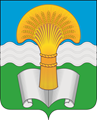 Районное Собрание муниципального района «Ферзиковский район» Калужской областиРЕШЕНИЕот 21 декабря 2022 года                                                                                     №267п. ФерзиковоО бюджете муниципального района «Ферзиковский район» на 2023 год и на плановый период 2024 и 2025 годовВ соответствии с Бюджетным кодексом РФ, Федеральным законом от 06 октября 2003 года №131-ФЗ «Об общих принципах организации местного самоуправления в Российской Федерации», подпунктом 1 пункта 1 статьи 8, статьями 24 и 55 Устава муниципального района «Ферзиковский район», учитывая результаты публичных слушаний по проекту бюджета муниципального района «Ферзиковский район» на 2023 и на плановый период 2024 и 2025 годов, назначенных Решением Районного Собрания муниципального района «Ферзиковский район» от 23 ноября 2022 года №248 (протокол публичных слушаний по проекту бюджета муниципального района «Ферзиковский район» на 2023 и на плановый период 2024 и 2025 годов от 05 декабря 2022 года), Районное Собрание муниципального района «Ферзиковский район» РЕШИЛО:Утвердить основные характеристики бюджета муниципального района «Ферзиковский район» на 2023 и на плановый период 2024 и 2025 годов:Утвердить основные характеристики бюджета муниципального района «Ферзиковский район» на 2023 год:- общий объём доходов бюджета муниципального района «Ферзиковский район» в сумме 864 064 089,08 рублей, в том числе объем безвозмездных поступлений в сумме 563 174 214,08 рублей;- общий объем расходов бюджета муниципального района «Ферзиковский район» в сумме 877 464 089,08 рублей;- объем бюджетных ассигнований Дорожного фонда муниципального района «Ферзиковский район» в сумме 66 924 490,00 рублей;- нормативную величину резервного фонда администрации муниципального района «Ферзиковский район» в сумме 100 000,00 рублей;- верхний предел муниципального внутреннего долга на 1 января 2024 года в сумме 0,00 рублей, в том числе верхний предел по муниципальным гарантиям 0,00 рублей;- дефицит бюджета муниципального района «Ферзиковский район» в сумме 13 400 000,00 рублей.Утвердить основные характеристики бюджета муниципального района «Ферзиковский район» на 2024 год и на 2025 год:- общий объём доходов бюджета муниципального района «Ферзиковский район» на 2024 год в сумме 855 602 002,41 рублей, в том числе безвозмездные поступления 558 424 972,41 рублей, и на 2025 год в сумме 744 132 826,76 рублей, в том числе безвозмездных поступлений в сумме 444 372 516,76 рублей;- общий объём расходов бюджета муниципального района «Ферзиковский район» на 2024 год в сумме 855 602 002,41 рублей, в том числе условно утверждаемые расходы в сумме 7 429 999,64 рублей и на 2025 год в сумме 744 132 826,76 рублей, в том числе условно утверждаемые расходы в сумме 14 990 000 рублей;- объем бюджетных ассигнований Дорожного фонда муниципального «Ферзиковский район» на 2024 год в сумме 67 241 590,00 рубля и на 2025 год в сумме 18 670 770,00 рублей; - нормативную величину резервного фонда администрации (исполнительно-распорядительного органа) муниципального района «Ферзиковский район» на 2024 год в сумме 100000,00 рублей и на 2025 год в сумме 100000,00 рублей;- верхний предел муниципального внутреннего долга на 1 января 2025 года в сумме 0,00 рублей, в том числе верхний предел по муниципальным гарантиям 0,00 рублей, верхний предел муниципального внутреннего долга на 1 января 2026 года в сумме 0,00 рублей, в том числе верхний предел по муниципальным гарантиям 0,00 рублей;В 2024 и 2025 годах дефицит (профицит) бюджета муниципального района «Ферзиковский район» отсутствует.Нормативы распределения доходов между бюджетами бюджетной системы Российской Федерации на 2023 и на плановый период 2024 и 2025 годовВ соответствии с пунктом 2 статьи 184.1 Бюджетного кодекса Российской Федерации утвердить нормативы распределения доходов между бюджетом муниципального района и бюджетами поселений, входящих в состав Ферзиковского района, на 2023 и на плановый период 2024 и 2025 годов согласно приложению № 1 к настоящему Решению.Доходы бюджета муниципального района «Ферзиковский район»Утвердить поступления доходов бюджета муниципального района «Ферзиковский район» по кодам классификации доходов бюджетов бюджетной системы Российской Федерации:- на 2023 год согласно приложению № 2 к настоящему Решению.- на плановый период 2024 и 2025 годов согласно приложению № 3 к настоящему Решению.Установить, что доходы от:– платы за негативное воздействие на окружающую среду направляются на цели, предусмотренные пунктом 1 статьи 16.6 Федерального закона от 10.01.2002 № 7-ФЗ «Об охране окружающей среды»;– административных штрафов за административные правонарушения в области охраны окружающей среды и природопользования направляются на цели, предусмотренные пунктом 1 статьи 75.1 Федерального закона от 10.01.2002 № 7-ФЗ «Об охране окружающей среды»;– платежей по искам о возмещении вреда, причиненного окружающей среде вследствие нарушений обязательных требований, а также от платежей, уплачиваемых при добровольном возмещении вреда, причиненного окружающей среде вследствие нарушений обязательных требований, направляются на цели, предусмотренные пунктом 1 статьи 78.2 Федерального закона от 10.01.2002 № 7-ФЗ «Об охране окружающей среды».Утвердить межбюджетные трансферты, предоставляемые бюджету муниципального района «Ферзиковский район» из областного бюджета:- на 2023 год согласно приложению № 4 к настоящему Решению. - на плановый период 2024 и 2025 годов согласно приложению № 5 к настоящему Решению.Утвердить межбюджетные трансферты, предоставляемые бюджету муниципального района «Ферзиковский район» из бюджетов сельских поселений, входящих в состав муниципального района «Ферзиковский район»:- на 2023 год согласно приложению № 6 к настоящему Решению.- на плановый период 2024 и 2025 годов согласно приложению № 7 к настоящему Решению.Бюджетные ассигнования бюджета муниципального района «Ферзиковский район» на 2023 и на плановый период 2024 и 2025 годов:Утвердить ведомственную структуру расходов бюджета муниципального района «Ферзиковский район»:- на 2023 год – согласно приложению № 8 к настоящему Решению; - на плановый период 2024 и 2025 годов – согласно приложению № 9 к настоящему Решению.Утвердить в составе ведомственной структуры расходов бюджета муниципального района «Ферзиковский район» перечень главных распорядителей средств бюджета муниципального района «Ферзиковский район», разделов, подразделов, целевых статей (муниципальных программ и непрограммных направлений деятельности), групп и подгрупп видов расходов бюджета муниципального района «Ферзиковский район» на 2023 и на плановый период 2024 и 2025 годов согласно приложениям №10 и № 11 к настоящему Решению.Утвердить распределение бюджетных ассигнований бюджета муниципального района «Ферзиковский район» по разделам, подразделам, целевым статьям (муниципальным программам и непрограммным направлениям деятельности), группам и подгруппам видов расходов классификации расходов бюджетов:- на 2023 год – согласно приложению № 10 к настоящему Решению;- на плановый период 2024 и 2025 годов – согласно приложению №11 к настоящему Решению.Утвердить распределение бюджетных ассигнований бюджета муниципального района «Ферзиковский район» по целевым статьям (муниципальным программам и непрограммным направлениям деятельности), группам и подгруппам видов расходов классификации расходов бюджетов:- на 2023 год – согласно приложению № 12 к настоящему Решению;- на плановый период 2024 и 2025 годов – согласно приложению №13 к настоящему Решению.Утвердить общий объём бюджетных ассигнований на исполнение публичных нормативных обязательств на 2023 год в сумме 90 696 346,00 рублей, на 2024 год в сумме 62 600 947,00 рублей, на 2025 год в сумме 52 908 851,00 рублей.Особенности использования бюджетных ассигнований по обеспечению деятельности органов местного самоуправления муниципального района «Ферзиковский район»:5.1. Установить с 1 октября 2023 года с учетом уровня индексации, принятого для государственных гражданских служащих Калужской области, уровень индексации размеров должностных окладов по муниципальным должностям и муниципальным должностям муниципальной службы, сложившихся на 01 января 2023 года в размере 5,5 процентов.Установить, что субсидии юридическим лицам (за исключением субсидий государственным (муниципальным) учреждениям), индивидуальным предпринимателям, физическим лицам – производителям товаров, работ, услуг предоставляются в порядке, установленном администрацией (исполнительно-распорядительным органом) муниципального района «Ферзиковский район» в следующих случаях:по Администрации (исполнительно-распорядительном органе) муниципального района «Ферзиковский район»:- на реализацию отдельных мероприятий в рамках муниципальной программы «Развитие малого и среднего предпринимательства на территории муниципального района «Ферзиковский район»;- на реализацию отдельных мероприятий в рамках ведомственной целевой программы «Развитие потребительской кооперации на территории муниципального района «Ферзиковский район»; по Отделу аграрной политики и социального благоустройства села администрации (исполнительно-распорядительного органа) муниципального района «Ферзиковский район»:- на реализацию отдельных мероприятий в рамках муниципальной программы «Развитие сельского хозяйства на территории муниципального района «Ферзиковский район».Установить, что в 2023 году Отдел финансов администрации муниципального района «Ферзиковский район» осуществляет казначейское сопровождение целевые средств. Казначейскому сопровождению подлежат следующие целевые средства:- субсидии юридическим лицам (за исключением субсидий государственным учреждениям) индивидуальным предпринимателям, физическим лицам, в случае, если указанные средства перечисляются в соответствии с условиями договоров (соглашений) о предоставлении субсидий в порядке финансового обеспечения затрат на сумму 50 000,0 тыс. рублей и более;- субсидии и (или) бюджетные инвестиции в объекты муниципальной собственности муниципального района «Ферзиковский район» юридическим лицам, иные формы направления бюджетных средств в соответствии с бюджетным законодательством Российской Федерации в случае, если указанные средства перечисляются на осуществление капитальных вложений на сумму 50 000,0 тыс. рублей и более;- бюджетные инвестиции юридическим лицам, предоставляемые в соответствии со статьей 80 Бюджетного кодекса Российской Федерации на сумму 50 000,0 тыс. рублей и более;- муниципальные контракты (договоры) о поставке товаров, выполнении работ, оказании услуг в случаях, если сумма контракта (договора) превышает 50 000 тыс. рублей, контракты (договоры) о поставке товаров, выполнении работ, оказании услуг, заключаемые на сумму 5 000,0 тыс. рублей исполнителями и соисполнителями в рамках исполнения указанных муниципальных контрактов (контрактов, договоров) о поставке товаров, выполнении работ, оказании услуг.Межбюджетные трансферты бюджетам поселений, входящих в состав Ферзиковского районаУтвердить распределение межбюджетных трансфертов бюджетам поселений, входящих в состав Ферзиковского района на 2023 и на плановый период 2024 и 2025 годов согласно приложению № 14 к настоящему Решению.Установить на 2023 и на плановый период 2024 и 2025 годов в качестве критерия выравнивания финансовых возможностей поселений, входящих в состав Ферзиковского района, уровень, равный 0,203.Источники финансирования дефицита бюджета муниципального района «Ферзиковский район»9.1. Утвердить Источники финансирования дефицита бюджета муниципального района «Ферзиковский район» на 2023 год и на плановый период 2024 и 2025 годов согласно приложению № 15 к настоящему Решению.Утвердить порядок определения расчётного показателя общей стоимости предоставления бюджетных услуг, оказываемых за счет средств бюджетов поселений Ферзиковского района и налогового потенциала поселений, согласно приложению № 16 к настоящему Решению. Особенности исполнения бюджета муниципального района «Ферзиковский район» Установить дополнительные основания для внесения изменений в сводную бюджетную роспись без внесения изменений в настоящее Решение в соответствии с решениями руководителя финансового органа муниципального района «Ферзиковский район»:- по обращениям главных распорядителей средств бюджета муниципального района «Ферзиковский район» на сумму средств, использованных не по целевому назначению, выявленных в результате контрольных мероприятий в соответствии с законодательством;- по обращениям главных распорядителей средств бюджета муниципального района «Ферзиковский район» в части изменения межбюджетных трансфертов в случае нарушения поселениями, входящими в состав Ферзиковского района, условий предоставления межбюджетных трансфертов;- по обращениям главных распорядителей средств бюджета муниципального района «Ферзиковский район» в части перераспределения бюджетных ассигнований, предусмотренных на закупку товаров, работ и услуг для обеспечения муниципальных нужд, в целях централизации закупок;- в случае передачи отдельных муниципальных услуг (функций), предоставляемых (выполняемых) муниципальными учреждениями, на аутсорсинг и другие формы;- в случае принятия муниципальных программ муниципального района «Ферзиковский район», ведомственных целевых программ и (или) внесения в них изменений, предусматривающих выделение средств бюджета муниципального района «Ферзиковский район» на реализацию программных мероприятий в пределах бюджетных ассигнований, установленных настоящим Решением;- в случае необходимости уточнения кодов классификации расходов бюджета муниципального района «Ферзиковский район» в текущем финансовом году, если в течение финансового года по целевой статье расходов бюджета не произведены кассовые расходы;– в части перераспределения бюджетных ассигнований между главными распорядителями средств бюджета муниципального района «Ферзиковский район» на осуществление переданных полномочий;- в части перераспределения бюджетных ассигнований, предусмотренных главным распорядителям средств бюджета муниципального района «Ферзиковский район» на финансовое обеспечение публичных нормативных обязательств и совершенствования системы оплаты труда, между разделами, подразделами, целевыми статьями (муниципальными программами и непрограммными направлениями деятельности) группами и подгруппами видов расходов классификации расходов бюджетов;- в части перераспределения бюджетных ассигнований на исполнение публичных нормативных обязательств, в случае возникновения необходимости в вышеуказанных средствах;– в части перераспределения бюджетных ассигнований в рамках реализации муниципальных программ муниципального района «Ферзиковский район» и ведомственных целевых программ, а также других централизованных мероприятий между исполнителями этих мероприятий и (или) по кодам классификации расходов бюджета муниципального района «Ферзиковский район»;- в части перераспределения бюджетных ассигнований, предусмотренных по главным распорядителям средств бюджета на финансирование неоплаченных обязательств, образовавшихся на 1 января 2023 года перед поставщиками товаров, работ и услуг;– в части перераспределения бюджетных ассигнований Дорожного фонда муниципального района «Ферзиковский района» по кодам классификации расходов бюджета муниципального района «Ферзиковский район»;- в части увеличения бюджетных ассигнований на сумму неиспользованных по состоянию на 01 января 2023 года остатков средств Дорожного фонда муниципального района «Ферзиковский района» для последующего использования на те же цели;– в части увеличения бюджетных ассигнований на сумму средств, поступающих в доходы бюджета муниципального района «Ферзиковский район от юридических и физических лиц на оказание помощи гражданам, гуманитарной помощи территориям, пострадавшим в результате стихийных бедствий и других чрезвычайных ситуаций, на благотворительные цели, иные социально значимые мероприятия, и целевых спонсорских средств, а также от поселений, входящих в состав Ферзиковского района, зачисляемых на основе соглашений (договоров) и иных нормативных правовых актов, в том числе поступивших сверх сумм, принятых настоящим Решением;– в части увеличения бюджетных ассигнований по кодам бюджетной классификации расходов бюджета муниципального района «Ферзиковский район» на сумму средств, необходимых для выполнения условий софинансирования по государственным программам Калужской области и межбюджетным субсидиям, предоставляемым из областного бюджета, в том числе путем введения новых кодов бюджетной классификации расходов бюджетов Российской Федерации в случае необходимости выполнения условий софинансирования по государственным программам Калужской области и межбюджетным субсидиям;– в части увеличения бюджетных ассигнований на предоставление межбюджетных трансфертов в соответствии с принятыми нормативными правовыми актами;- в части увеличения ассигнований по муниципальным казенным учреждениям, в которых предусматривается полная или частичная оплата за предоставленные услуги, на суммы, поступившие в бюджет муниципального района «Ферзиковский район» от указанной оплаты;в части увеличения бюджетных ассигнований на сумму не использованных по состоянию на 1 января 2023 года остатков средств платы за негативное воздействие на окружающую среду, административных штрафов за административные правонарушения в области охраны окружающей среды и природопользования, платежей по искам о возмещении вреда, причиненного окружающей среде;– по обращениям главных распорядителей средств областного бюджета об изменении наименования целевой статьи расходов.12. Установить с 1 октября 2023 года уровень индексации окладов, базовых окладов, должностных окладов и тарифной ставки (оклада) первого разряда тарифной сетки по оплате труда работников органов местного самоуправления и муниципальных учреждений муниципального района, сложившихся на 1 января 2023 года в размере 5,5 процента. 13. Поступившие в бюджет муниципального района «Ферзиковский район» доходы, предусмотренные подпунктом 2 пункта 3 настоящего Решения носят целевой характер и используются в соответствии с планом мероприятий, утвержденным уполномоченным органом исполнительной власти Калужской области.14.Заключительные положения.Настоящее Решение вступает в силу с 01 января 2023 года.Глава муниципального района«Ферзиковский район»                                                                    С.В. Терехов ( в процентах) Приложение № 15 к Решению Собрания муниципального района «Ферзиковский район» от «21» декабря 2022 года №267Источники финансирования дефицита бюджета муниципального района «Ферзиковский район»на 2023 год и на плановый период 2024 и 2025 годов (руб.)Приложение № 16к Решению Районного Собрания муниципального района «Ферзиковский район» от «21» декабря 2022 года №267Порядок определения расчётного показателя общей стоимости предоставления бюджетных услуг, оказываемых за счет средств бюджетов поселений Ферзиковского района и налогового потенциала поселений 1. Расчетный показатель общей стоимости предоставления бюджетных услуг, оказываемых за счет средств бюджетов поселений Ферзиковского района по полномочиям органов местного самоуправления поселений (далее – расчетный показатель), применяется в целях определения межбюджетных отношений на очередной финансовый год и не является планируемым или рекомендуемым показателем для формирования и утверждения бюджетов поселений. Уровень, устанавливаемый в качестве критерия выравнивания финансовых возможностей сельских поселений, принимается равным минимальному значению из значений уровней финансовых возможностей i-тых сельских поселений, входящих в состав муниципального района, определенных в соответствии с законодательством Калужской области.  2. К вопросам местного значения поселений, определяющих состав репрезентативной системы расходных обязательств, относятся:- содержание аппарата управления;- благоустройство;- обеспечение жителей поселения услугами организаций культуры;- иные вопросы местного значения поселений. 3. Показатель стоимости предоставления бюджетных услуг по каждому виду услуг определяется в условиях текущего финансового года с учетом коэффициента индексации расходов, учтенных при формировании бюджета на очередной финансовый год в расчете на одного жителя района. 4. Для оценки относительных различий в расходных потребностях численность потребителей бюджетных услуг каждого поселения по видам расходных обязательств репрезентативной системы расходных обязательств корректируется на коэффициенты, отражающие объективные факторы, влияющие на стоимость предоставления одного и того же объема бюджетных услуг в расчете на одного жителя.В порядке применяются следующие поправочные коэффициенты:Кмпi – коэффициент масштаба i-го поселения;Кпл I – коэффициент плотности населенных пунктов i-го поселения;К рпi – коэффициент расселения i-го поселения;К отн - коэффициент отношения удаленности поселения к средней удаленности поселений по району;К удi- коэффициент удаленности i-го поселения.Расчетный показатель общей стоимости предоставления бюджетных услуг определяется путем суммирования расходных обязательств по каждому виду расходов местного значения. 4.1. Коэффициент масштаба i-го поселения: Кмпi = ( Нр/ Кп) / Нi;  где: Нр – численность постоянного населения муниципального района на 1 января текущего финансового года ;Нi – численность постоянного населения i-го поселения;Кп – количество поселений района. 4.2. Коэффициент плотности населенных пунктов i-го поселения:Кпл i = (1+(Кнпi/(Кнпр/Кп); где: Кнпi – количество населенных пунктов i-го поселения;Кнпр – количество населенных пунктов муниципального района;Кп – количество поселений муниципального района 4.3. Коэффициент расселения i-го поселения:Крi = 1+ (Нi100 / Нi)где: Нi100 – численность постоянного населения i-го поселения, проживающего в населенных пунктах с численностью населения менее 100 человек, в общей численности постоянного населения муниципального района на 1 января текущего финансового года;Нi – численность постоянного населения i-го поселения на 1 января текущего финансового года. 4.4. Коэффициент отношения удаленности поселения к средней удаленности поселений по району: К отн=Удi/Удср.р;где: Удi – удаленность i-го поселения от районного центра;Удср.р – средняя удаленность поселения от районного центра, рассчитанная путем деления общей удаленности поселений на количество поселений. 4.5. Коэффициент удаленности i-го поселения:К удi= 1+ Удi/Удср.р 5. Расчетный показатель расходов по видам расходных обязательств репрезентативной системы расходных обязательств i-го поселения по следующим формулам: 5.1. Расходы на содержание аппарата управления i-го поселения (Аi) Аi = а*Нi* Крi* Кплi* К Удi; где:а - средний размер расходов на содержание аппарата управления;Нi – численность постоянного населения i-го поселения на 1 января текущего финансового года.Крi - коэффициент расселения i-го поселения ;Кплi – коэффициент плотности населенных пунктов i-го поселения;К удi - коэффициент удаленности поселения. 5.2. Расходы на благоустройство (Бi):Бi = б*S* Крi* Кмпi где: б - средний размер расходов на соответствующие цели на одного жителя, определенные в соответствии с пунктом 3 данного Порядка.S – площадь i-го поселения;Крi - коэффициент расселения i-го поселения;Кмпi - коэффициент масштаба i-го поселения; 5.3. Расходы на обеспечение жителей поселения услугами организаций культуры (Кi):Кi = к* Нi*Крi*Кплi* К удi* Кмпi;где: к – средний размер расходов на соответствующие цели на одного жителя, определенные в соответствии с пунктом 3 данного Порядка.Нi – численность постоянного населения i-го поселения на 1 января текущего финансового года;Крi - коэффициент расселения i-го поселения;Кплi - коэффициент плотности населенных пунктов i-го поселения;К удi - коэффициент удаленности i-го поселения;Кмпi - коэффициент масштаба i-го поселения; 5.4. Расходы на иные вопросы местного значения (ИВi):ИВi=ив* Нi * Крi*Кплi * К удi* Кмпi;где:ив – средний размер расходов на соответствующие цели на одного жителя, определенные в соответствии с пунктом 3 данного Порядка.Нi - численность постоянного населения i-го поселения на 1 января текущего финансового года;Крi - коэффициент расселения i-го поселения;Кплi - коэффициент плотности населенных пунктов i-го поселения;К удi - коэффициент удаленности i-го поселения;Кмпi - коэффициент масштаба i-го поселения; 6. Расчетный показатель общей стоимости предоставления бюджетных услуг определяется путем суммирования расходных обязательств по каждому виду расходов поселения, определяющих состав репрезентативной системы расходных обязательств. 7. Определение налогового потенциала сельских поселений, входящих в состав муниципального района «Ферзиковский район»  Основные понятия. В настоящем порядке используются следующие основные понятия: налоговая база – стоимостная, физическая или иная характеристика объекта налогообложения соответствующего вида налога; репрезентативная налоговая ставка – величина прогнозного объема налогов в единице налоговой базы, рассчитанная в целом по району; налоговый ресурс (НР) – потенциально возможные налоговые поступления в бюджет поселения, исчисленные по налоговой базе базового периода; налоговый потенциал (НП) – возможные налоговые поступления на душу населения; репрезентативная группа налогов – группа налогов, наиболее реалистично отражающих суммарный налоговый потенциал.Для оценки налогового потенциала поселений выбрана совокупность следующих налогов: -налог на доходы физических лиц; -единый налог, взимаемый в связи с применением упрощенной системы налогообложения; -земельный налог; -налог на имущество физических лиц;Указанные доходные источники наиболее точно отражают поведение суммарных налоговых поступлений.Налоговой базой по выбранной группе налогов является: -фонд оплаты труда; -выручка от реализации товаров, работ, услуг малыми предприятиями; -кадастровая стоимость земельных участков, признаваемых объектом налогообложения расположенных в пределах муниципального образования; -стоимость имущества физических лиц, признаваемого объектом налогообложения; За базовый период принимаются три отчетных финансовых года. Расчет налогового ресурса. Налоговый ресурс по группе репрезентативных налогов определяется как сумма налоговых ресурсов по выбранным налогам. Рассчитанная прогнозная оценка налогового ресурса бюджетов поселений принимается в целях определения межбюджетных отношений на очередной финансовый год и не является планируемым или рекомендуемым показателем для формирования и утверждения бюджетов поселений. Расчет налоговых ресурсов по каждому виду репрезентативных налогов определяется следующим образом: Налог на доходы физических лиц – средний за базовый период объем фонда оплаты труда по итогам социально-экономического развития района, умноженный на репрезентативную налоговую ставку и на норматив отчислений в бюджеты поселений, установленный Бюджетным кодексом Российской Федерации и законодательством Калужской области. Репрезентативная налоговая ставка рассчитывается из суммы прогноза налога на доходы физических лиц и фонда оплаты труда по полному кругу организаций на очередной финансовый год в целом по району. Единый налог, взимаемый в связи с применением упрощенной системы налогообложения, - средняя за базовый период выручка от реализации товаров, работ, услуг малыми предприятиями по итогам социально – экономического развития района, умноженная на репрезентативную налоговую ставку и на норматив отчислений в бюджеты поселений установленный Бюджетным кодексом и законодательством Калужской области. Репрезентативная налоговая ставка рассчитывается из суммы прогноза единого налога взимаемого в связи с применением упрощенной системы налогообложения и прогноза выручки от реализации товаров, работ, услуг малыми предприятиями на очередной финансовый год в целом по району. Земельный налог – средняя за базовый период кадастровая стоимость земельных участков, признаваемых объектом налогообложения расположенных в пределах муниципального образования, умноженная на репрезентативную налоговую ставку и на норматив отчислений в бюджеты поселений установленный Бюджетным кодексом Российской Федерации Репрезентативная налоговая ставка рассчитана из суммы прогноза земельного налога и прогноза кадастровой стоимости земельных участков, признаваемых объектами налогообложения, на очередной финансовый год в целом по району. Налог на имущество физических лиц – средняя за базовый период стоимость имущества признаваемого объектом налогообложения, умноженная репрезентативную налоговую ставку и на норматив отчислений в бюджет поселения, установленную Бюджетным кодексом Российской Федерации. Репрезентативная налоговая ставка рассчитана из суммы прогноза налога на имущество физических лиц и прогноза стоимости имущества на очередной финансовый год в целом по району.  Расчет налогового потенциала. Налоговый потенциал для поселения исчисляется как налоговый ресурс, рассчитанный на душу населения и определяется по формуле: НПi = НРi/ ЧНi,где НПi – налоговый потенциал i- го поселения,НРi – налоговый ресурс i- го поселения,ЧНi – численность постоянного населения i- го поселения по состоянию на 1 января текущего финансового года,Приложение № 1 к Решению Районного Собрания муниципального района «Ферзиковский район» от «21» декабря 2022 года №267Нормативы распределения доходов между бюджетом муниципального района и бюджетами сельских поселений, входящих в состав Ферзиковского районана 2023 год и на плановый период 2024 и 2025 годовНормативы распределения доходов между бюджетом муниципального района и бюджетами сельских поселений, входящих в состав Ферзиковского районана 2023 год и на плановый период 2024 и 2025 годовНаименование доходовБюджет муниципального районаБюджеты сельских поселений, входящих в состав Ферзиковского района123В части погашения задолженности и перерасчетов по отмененным налогам, сборам и иным обязательным платежамНалог на рекламу, мобилизуемый на территориях муниципальных районов 100Целевые сборы с граждан и предприятий, учреждений, организаций на содержание милиции, на благоустройство территорий, на нужды образования и другие цели, мобилизуемые на территориях муниципальных районов100Прочие местные налоги и сборы, мобилизуемые на территориях муниципальных районов100В части доходов от оказания платных услуг (работ) и компенсации затрат государстваПрочие доходы от оказания платных услуг (работ) получателями средств бюджетов муниципальных районов100Прочие доходы от компенсации затрат бюджетов муниципальных районов 100В части административных платежей и сборовПлатежи, взимаемые органами местного самоуправления (организациями) муниципальных районов за выполнение определенных функций100В части штрафов, санкций, возмещение ущербаВозмещение ущерба при возникновении страховых случаев, когда выгодоприобретателями выступают получатели средств бюджета муниципального района100В части неналоговых доходовНевыясненные поступления, зачисляемые в бюджеты муниципальных районов100Прочие неналоговые доходы бюджетов муниципальных районов 100В части поступлений (перечислений) по урегулированию расчетов между бюджетами бюджетной системы Российской ФедерацииПоступления в бюджеты муниципальных районов (перечисления из бюджетов муниципальных районов) по урегулированию расчетов между бюджетами бюджетной системы Российской Федерации 100Приложение № 2 к Решению Районного Собрания муниципального района «Ферзиковский район» от «21» декабря 2022 года №267Приложение № 2 к Решению Районного Собрания муниципального района «Ферзиковский район» от «21» декабря 2022 года №267 ПОСТУПЛЕНИЯ ДОХОДОВ БЮДЖЕТА МУНИЦИПАЛЬНОГО РАЙОНА "ФЕРЗИКОВСКИЙ РАЙОН" ПО КОДАМ КЛАССИФИКАЦИИ ДОХОДОВ БЮДЖЕТОВ БЮДЖЕТНОЙ СИСТЕМЫ РОССИЙСКОЙ ФЕДЕРАЦИИ НА 2023 год  ПОСТУПЛЕНИЯ ДОХОДОВ БЮДЖЕТА МУНИЦИПАЛЬНОГО РАЙОНА "ФЕРЗИКОВСКИЙ РАЙОН" ПО КОДАМ КЛАССИФИКАЦИИ ДОХОДОВ БЮДЖЕТОВ БЮДЖЕТНОЙ СИСТЕМЫ РОССИЙСКОЙ ФЕДЕРАЦИИ НА 2023 год  ПОСТУПЛЕНИЯ ДОХОДОВ БЮДЖЕТА МУНИЦИПАЛЬНОГО РАЙОНА "ФЕРЗИКОВСКИЙ РАЙОН" ПО КОДАМ КЛАССИФИКАЦИИ ДОХОДОВ БЮДЖЕТОВ БЮДЖЕТНОЙ СИСТЕМЫ РОССИЙСКОЙ ФЕДЕРАЦИИ НА 2023 год ( рублей)Наименование источника доходовКод бюджетной классификации Российской Федерации2023 годДОХОДЫ ВСЕГО 864 064 089,08 НАЛОГОВЫЕ И НЕНАЛОГОВЫЕ ДОХОДЫ 000 1 00 00000 00 0000 000 300 889 875,00 НАЛОГОВЫЕ ДОХОДЫ  276 942 015,00 Налоги на прибыль, доходы, всего, в том числе000 1 01 00000 00 0000 000 206 619 425,00 Налог на прибыль организаций000 1 01 01000 00 0000 110 625 000,00 Налог на доходы физических лиц000 1 01 02000 00 0000 110 205 994 425,00 Налоги на товары (работы, услуги), реализуемые на территории Российской Федерации, в том числе000 1 03 00000 00 0000 000 17 122 090,00 Акцизы по подакцизным товарам (продукции), производимым на территории Российской Федерации000 1 03 02000 00 0000 110 17 122 090,00 Налоги на совокупный доход000 1 05 00000 00 0000 000 22 735 500,00 Налог, взимаемый в связи с применением упрощенной системы налогообложения000 1 05 01000 00 0000 000 19 858 500,00 Единый сельскохозяйственный налог000 1 05 03000 00 0000 000 77 000,00 Налог, взимаемый в связи с применением патентной системы налогообложения000 1 05 04000 00 0000 000 2 800 000,00 Налоги на имущество000 1 06 00000 00 0000 000 27 600 000,00 Налог на имущество организаций000 1 06 02000 00 0000 000 27 600 000,00 Государственная пошлина000 1 08 00000 00 0000 000 2 865 000,00 НЕНАЛОГОВЫЕ ДОХОДЫ  23 947 860,00 Доходы от использования имущества, находящегося в государственной и муниципальной собственности000 1 11 00000 00 0000 000 7 342 000,00 Платежи при пользовании природными ресурсами000 1 12 00000 00 0000 000 400 000,00 Доходы от оказания платных услуг и компенсации затрат государства000 1 13 00000 00 0000 000 6 148 327,00 Доходы от продажи материальных и нематериальных активов000 1 14 00000 00 0000 000 6 000 000,00 Штрафы, санкции, возмещение ущерба000 1 16 00000 00 0000 000 4 057 533,00 БЕЗВОЗМЕЗДНЫЕ ПОСТУПЛЕНИЯ000 2 00 00000 00 0000 000 563 174 214,08 Приложение № 3 к Решению Районного Собрания муниципального района «Ферзиковский район» от «21» декабря 2022 года №267Приложение № 3 к Решению Районного Собрания муниципального района «Ферзиковский район» от «21» декабря 2022 года №267Приложение № 3 к Решению Районного Собрания муниципального района «Ферзиковский район» от «21» декабря 2022 года №267 ПОСТУПЛЕНИЯ ДОХОДОВ БЮДЖЕТА МУНИЦИПАЛЬНОГО РАЙОНА "ФЕРЗИКОВСКИЙ РАЙОН" ПО КОДАМ КЛАССИФИКАЦИИ ДОХОДОВ БЮДЖЕТОВ БЮДЖЕТНОЙ СИСТЕМЫ РОССИЙСКОЙ ФЕДЕРАЦИИ НА ПЛАНОВЫЙ ПЕРИОД 2024 И 2025 ГОДОВ  ПОСТУПЛЕНИЯ ДОХОДОВ БЮДЖЕТА МУНИЦИПАЛЬНОГО РАЙОНА "ФЕРЗИКОВСКИЙ РАЙОН" ПО КОДАМ КЛАССИФИКАЦИИ ДОХОДОВ БЮДЖЕТОВ БЮДЖЕТНОЙ СИСТЕМЫ РОССИЙСКОЙ ФЕДЕРАЦИИ НА ПЛАНОВЫЙ ПЕРИОД 2024 И 2025 ГОДОВ  ПОСТУПЛЕНИЯ ДОХОДОВ БЮДЖЕТА МУНИЦИПАЛЬНОГО РАЙОНА "ФЕРЗИКОВСКИЙ РАЙОН" ПО КОДАМ КЛАССИФИКАЦИИ ДОХОДОВ БЮДЖЕТОВ БЮДЖЕТНОЙ СИСТЕМЫ РОССИЙСКОЙ ФЕДЕРАЦИИ НА ПЛАНОВЫЙ ПЕРИОД 2024 И 2025 ГОДОВ  ПОСТУПЛЕНИЯ ДОХОДОВ БЮДЖЕТА МУНИЦИПАЛЬНОГО РАЙОНА "ФЕРЗИКОВСКИЙ РАЙОН" ПО КОДАМ КЛАССИФИКАЦИИ ДОХОДОВ БЮДЖЕТОВ БЮДЖЕТНОЙ СИСТЕМЫ РОССИЙСКОЙ ФЕДЕРАЦИИ НА ПЛАНОВЫЙ ПЕРИОД 2024 И 2025 ГОДОВ ( рублей)Наименование источника доходовКод бюджетной классификации Российской ФедерацииКод бюджетной классификации Российской Федерации 2024 год 2025 годДОХОДЫ ВСЕГО 855 602 002,41  744 132 826,76 НАЛОГОВЫЕ И НЕНАЛОГОВЫЕ ДОХОДЫ 000 1 00 00000 00 0000 000000 1 00 00000 00 0000 000 297 177 030,00  299 760 310,00 НАЛОГОВЫЕ ДОХОДЫ  272 192 170,00  273 887 450,00 Налоги на прибыль, доходы, всего, в том числе000 1 01 00000 00 0000 000000 1 01 00000 00 0000 000 200 127 380,00  200 471 080,00 Налог на прибыль организаций000 1 01 01000 00 0000 110000 1 01 01000 00 0000 110 660 000,00  690 000,00 Налог на доходы физических лиц000 1 01 02000 00 0000 110000 1 01 02000 00 0000 110 199 467 380,00  199 781 080,00 Налоги на товары (работы, услуги), реализуемые на территории Российской Федерации, в том числе000 1 03 00000 00 0000 000000 1 03 00000 00 0000 000 17 439 190,00  18 670 770,00 Акцизы по подакцизным товарам (продукции), производимым на территории Российской Федерации000 1 03 02000 00 0000 110000 1 03 02000 00 0000 110 17 439 190,00  18 670 770,00 Налоги на совокупный доход000 1 05 00000 00 0000 000000 1 05 00000 00 0000 000 22 780 600,00  22 780 600,00 Налог, взимаемый в связи с применением упрощенной системы налогообложения000 1 05 01000 00 0000 000000 1 05 01000 00 0000 000 19 903 600,00  19 903 600,00 Единый сельскохозяйственный налог000 1 05 03000 00 0000 000000 1 05 03000 00 0000 000 77 000,00  77 000,00 Налог, взимаемый в связи с применением патентной системы налогообложения000 1 05 04000 00 0000 000000 1 05 04000 00 0000 000 2 800 000,00  2 800 000,00 Налоги на имущество000 1 06 00000 00 0000 000000 1 06 00000 00 0000 000 28 980 000,00  29 100 000,00 Налог на имущество организаций000 1 06 02000 00 0000 000000 1 06 02000 00 0000 000 28 980 000,00  29 100 000,00 Государственная пошлина000 1 08 00000 00 0000 000000 1 08 00000 00 0000 000 2 865 000,00  2 865 000,00 НЕНАЛОГОВЫЕ ДОХОДЫ  24 984 860,00  25 872 860,00 Доходы от использования имущества, находящегося в государственной и муниципальной собственности000 1 11 00000 00 0000 000000 1 11 00000 00 0000 000 7 742 000,00  8 042 000,00 Платежи при пользовании природными ресурсами000 1 12 00000 00 0000 000000 1 12 00000 00 0000 000 430 000,00  460 000,00 Доходы от оказания платных услуг и компенсации затрат государства000 1 13 00000 00 0000 000000 1 13 00000 00 0000 000 6 455 327,00  6 713 327,00 Доходы от продажи материальных и нематериальных активов000 1 14 00000 00 0000 000000 1 14 00000 00 0000 000 6 300 000,00  6 600 000,00 Штрафы, санкции, возмещение ущерба000 1 16 00000 00 0000 000000 1 16 00000 00 0000 000 4 057 533,00  4 057 533,00 БЕЗВОЗМЕЗДНЫЕ ПОСТУПЛЕНИЯ000 2 00 00000 00 0000 000000 2 00 00000 00 0000 000 558 424 972,41  444 372 516,76 Приложение № 4 к Решению Районного Собрания муниципального района «Ферзиковский район» от «21» декабря 2022 года №267МЕЖБЮДЖЕТНЫЕ ТРАНСФЕРТЫ, ПРЕДОСТАВЛЯЕМЫЕ БЮДЖЕТУ МУНИЦИПАЛЬНОГО РАЙОНА "ФЕРЗИКОВСКИЙ РАЙОН" ИЗ ОБЛАСТНОГО БЮДЖЕТА НА 2023 ГОДМЕЖБЮДЖЕТНЫЕ ТРАНСФЕРТЫ, ПРЕДОСТАВЛЯЕМЫЕ БЮДЖЕТУ МУНИЦИПАЛЬНОГО РАЙОНА "ФЕРЗИКОВСКИЙ РАЙОН" ИЗ ОБЛАСТНОГО БЮДЖЕТА НА 2023 ГОДМЕЖБЮДЖЕТНЫЕ ТРАНСФЕРТЫ, ПРЕДОСТАВЛЯЕМЫЕ БЮДЖЕТУ МУНИЦИПАЛЬНОГО РАЙОНА "ФЕРЗИКОВСКИЙ РАЙОН" ИЗ ОБЛАСТНОГО БЮДЖЕТА НА 2023 ГОДТаблица №1Таблица №1РублейРублейНаименование межбюджетных трансфертовНаименование межбюджетных трансфертовСумма на 2023 годСумма на 2023 годНаименование межбюджетных трансфертовНаименование межбюджетных трансфертовСумма на 2023 годСумма на 2023 годМежбюджетные трансферты из областного бюджета всего:Межбюджетные трансферты из областного бюджета всего:532 359 023,08532 359 023,08I.СубвенцииСубвенции395 583 953,50395 583 953,501 Субвенции бюджетам муниципальных районов на оплату жилищно-коммунальных услуг отдельным категориям граждан Субвенции бюджетам муниципальных районов на оплату жилищно-коммунальных услуг отдельным категориям граждан4 926 471,004 926 471,002 Субвенции бюджетам муниципальных районов на государственную регистрацию актов гражданского состояния Субвенции бюджетам муниципальных районов на государственную регистрацию актов гражданского состояния349 594,00349 594,003 Субвенции бюджетам муниципальных районов на осуществление переданного полномочия Российской Федерации по осуществлению ежегодной денежной выплаты лицам, награжденным нагрудным знаком "Почетный донор России" Субвенции бюджетам муниципальных районов на осуществление переданного полномочия Российской Федерации по осуществлению ежегодной денежной выплаты лицам, награжденным нагрудным знаком "Почетный донор России"1 437 860,001 437 860,004 Субвенции на предоставление гражданам субсидии на оплату жилого помещения и коммунальных услуг Субвенции на предоставление гражданам субсидии на оплату жилого помещения и коммунальных услуг1 752 552,001 752 552,005 Субвенции бюджетам муниципальных районов на выполнение передаваемых полномочий субъектов Российской Федерации в части обеспечения государственных гарантий реализации прав на получение общедоступного и бесплатного дошкольного образования в муниципальных дошкольных образовательных организациях, финансового обеспечения получения дошкольного образования в частных дошкольных образовательных организациях Субвенции бюджетам муниципальных районов на выполнение передаваемых полномочий субъектов Российской Федерации в части обеспечения государственных гарантий реализации прав на получение общедоступного и бесплатного дошкольного образования в муниципальных дошкольных образовательных организациях, финансового обеспечения получения дошкольного образования в частных дошкольных образовательных организациях34 013 349,0034 013 349,006 Прочие субвенции бюджетам муниципальных районов на формирование и содержание областных архивных фондов Прочие субвенции бюджетам муниципальных районов на формирование и содержание областных архивных фондов574 045,00574 045,007 Прочие субвенции бюджетам муниципальных районов на исполнение полномочий по расчету и предоставлению дотаций на выравнивание бюджетной обеспеченности бюджетам поселений за счет средств областного бюджета Прочие субвенции бюджетам муниципальных районов на исполнение полномочий по расчету и предоставлению дотаций на выравнивание бюджетной обеспеченности бюджетам поселений за счет средств областного бюджета53 456 388,0053 456 388,008 Субвенции бюджетам муниципальных районов на выполнение передаваемых полномочий субъектов Российской Федерации в части получения общедоступного и бесплатного дошкольного, начального общего, основного общего, среднего общего образования в муниципальных общеобразовательных организациях, обеспечения дополнительного образования детей в муниципальных общеобразовательных организациях, финансового обеспечения получения дошкольного, начального общего, основного общего, среднего общего образования в частных общеобразовательных организациях, осуществляющих общеобразовательную деятельность по имеющим государственную аккредитацию основным общеобразовательным программам Субвенции бюджетам муниципальных районов на выполнение передаваемых полномочий субъектов Российской Федерации в части получения общедоступного и бесплатного дошкольного, начального общего, основного общего, среднего общего образования в муниципальных общеобразовательных организациях, обеспечения дополнительного образования детей в муниципальных общеобразовательных организациях, финансового обеспечения получения дошкольного, начального общего, основного общего, среднего общего образования в частных общеобразовательных организациях, осуществляющих общеобразовательную деятельность по имеющим государственную аккредитацию основным общеобразовательным программам192 069 637,00192 069 637,009 Субвенции бюджетам муниципальных районов на осуществление государственных полномочий по созданию административных комиссий Субвенции бюджетам муниципальных районов на осуществление государственных полномочий по созданию административных комиссий69 776,0069 776,0010Субвенции на осуществление деятельности по образованию патронатных семей для граждан пожилого возраста и инвалидов в соотвтествии с Законом Калужской области "Об образованнии патронатных семей пожилого возраста и инвалидов в Калужской области" Субвенции на осуществление деятельности по образованию патронатных семей для граждан пожилого возраста и инвалидов в соотвтествии с Законом Калужской области "Об образованнии патронатных семей пожилого возраста и инвалидов в Калужской области" 51 233,0051 233,0011Субвенции на организацию исполнения полномочий по обеспечению предоставления граждан мер социальной поддержки Субвенции на организацию исполнения полномочий по обеспечению предоставления граждан мер социальной поддержки 8 210 123,008 210 123,0012 Субвенции бюджетам муниципальных районов на выполнение переданных полномочий субъектов Росийской Федерации в части обеспечения социальных выплат, пособий, компенсации детям, семьям с детьми (0330 две в одном) Субвенции бюджетам муниципальных районов на выполнение переданных полномочий субъектов Росийской Федерации в части обеспечения социальных выплат, пособий, компенсации детям, семьям с детьми (0330 две в одном)12 286 671,0012 286 671,0013 Субвенции на осуществление ЕДВ в соответствии с Законом Калужской области от 29.05.2009 № 550-ОЗ "О ежемесячных денежных выплатах отдельным категориям работников образовательных учреждений" Субвенции на осуществление ЕДВ в соответствии с Законом Калужской области от 29.05.2009 № 550-ОЗ "О ежемесячных денежных выплатах отдельным категориям работников образовательных учреждений"296 856,00296 856,0014 Субвенции бюджетам муниципальных районов на организацию предоставления социальной помощи отдельным категориям граждан, находящихся в трудной жизненной ситуации Субвенции бюджетам муниципальных районов на организацию предоставления социальной помощи отдельным категориям граждан, находящихся в трудной жизненной ситуации9 892 116,009 892 116,0015 Субвенции на предоставление денежных выплат, пособий и компенсаций отдельным категориям граждан области в соответствии с федеральным и областным законодательством Субвенции на предоставление денежных выплат, пособий и компенсаций отдельным категориям граждан области в соответствии с федеральным и областным законодательством34 823 072,0034 823 072,0016 Субвенции бюджетам муниципальных районов на компенсацию родительской платы за содержание ребенка в муниципальных образовательных учреждениях, реализующих основную общеобразовательную программу дошкольного образования Субвенции бюджетам муниципальных районов на компенсацию родительской платы за содержание ребенка в муниципальных образовательных учреждениях, реализующих основную общеобразовательную программу дошкольного образования138 653,00138 653,0017Субвенции на осуществление государственных полномочий по организации и проведению мероприятий по отлову и содержанию безнадзорных животныхСубвенции на осуществление государственных полномочий по организации и проведению мероприятий по отлову и содержанию безнадзорных животных566 247,50566 247,5018Субвенции на осуществление государственных полномочий по организации и проведению мероприятий по составлению (изменению) списков кандидатов в присяжные заседателиСубвенции на осуществление государственных полномочий по организации и проведению мероприятий по составлению (изменению) списков кандидатов в присяжные заседатели247,00247,0019Субвенции бюджетам муниципальных районов на компенсацию отдельным категориям граждан оплаты взноса на капитальный ремонт общего имущества в многоквартирном домеСубвенции бюджетам муниципальных районов на компенсацию отдельным категориям граждан оплаты взноса на капитальный ремонт общего имущества в многоквартирном доме83 067,0083 067,0020Субвенции бюджетам муниципальных районов на осуществление ежемесячной денежной выплаты, назначаемой в случае рождения третьего ребенка или последующих детей до достижения ребенком возраста трех лет (5084)Субвенции бюджетам муниципальных районов на осуществление ежемесячной денежной выплаты, назначаемой в случае рождения третьего ребенка или последующих детей до достижения ребенком возраста трех лет (5084)24 155 460,0024 155 460,0021Субвенции бюджетам муниципальных районов на осуществление ежемесячных выплат на детей в возрасте от трех до семи лет включительноСубвенции бюджетам муниципальных районов на осуществление ежемесячных выплат на детей в возрасте от трех до семи лет включительно16 425 804,0016 425 804,0022Субвенции бюджетам муниципальных районов на осуществление государственного полномочия 
по осуществлению уведомительной регистрации территориальных 
соглашений и коллективных договоровСубвенции бюджетам муниципальных районов на осуществление государственного полномочия 
по осуществлению уведомительной регистрации территориальных 
соглашений и коллективных договоров4 732,004 732,00II.СубсидииСубсидии74 131 749,5874 131 749,581Cубсидии бюджетам муниципальных районов на улучшение жилищных условий граждан, проживающих на сельских территорияхCубсидии бюджетам муниципальных районов на улучшение жилищных условий граждан, проживающих на сельских территориях4 244 052,004 244 052,002Прочие субсидии бюджетам муниципальных районов на организацию отдыха и оздоровление детейПрочие субсидии бюджетам муниципальных районов на организацию отдыха и оздоровление детей938 156,00938 156,003Прочие субсидии бюджетам муниципальных районов на реализацию мероприятий по присмотру и уходу за детьмиПрочие субсидии бюджетам муниципальных районов на реализацию мероприятий по присмотру и уходу за детьми7 588 871,007 588 871,004 Субсидии бюджетам муниципальных районов на предоставление социальных выплат молодым семьям на приобретение (строительство) жилья в рамках основного мероприятия "Обеспечение жильем молодых семей" государственной программы Российской Федерации "Обеспечение доступным и комфортным жильем и коммунальными услугами граждан Российской Федерации" Субсидии бюджетам муниципальных районов на предоставление социальных выплат молодым семьям на приобретение (строительство) жилья в рамках основного мероприятия "Обеспечение жильем молодых семей" государственной программы Российской Федерации "Обеспечение доступным и комфортным жильем и коммунальными услугами граждан Российской Федерации"690 333,31690 333,315 Прочие субсидии бюджетам муниципальных районов на реализацию мероприятий в рамках подпрограммы "Развитие малого, среднего, в том числе инновационного, предпринимательства в Калужской области Прочие субсидии бюджетам муниципальных районов на реализацию мероприятий в рамках подпрограммы "Развитие малого, среднего, в том числе инновационного, предпринимательства в Калужской области610 321,31610 321,316Субсидий бюджетам муниципальных образований Калужской области на организацию бесплатного горячего питания обучающихся, получающих начальное общее образование в государственных и муниципальных образовательных организацияхСубсидий бюджетам муниципальных образований Калужской области на организацию бесплатного горячего питания обучающихся, получающих начальное общее образование в государственных и муниципальных образовательных организациях10 376 803,0010 376 803,007Субсидии бюджетам муниципальных районов на реализация мероприятий федеральной целевой программы "Увековечение памяти погибших при защите Отечества на 2019-2024 годы"Субсидии бюджетам муниципальных районов на реализация мероприятий федеральной целевой программы "Увековечение памяти погибших при защите Отечества на 2019-2024 годы"331 985,00331 985,008Прочие субсидии бюджетам муниципальных образований на повышение уровня привлекательности профессиональной деятельности в сфере архитектуры и градостроительстваПрочие субсидии бюджетам муниципальных образований на повышение уровня привлекательности профессиональной деятельности в сфере архитектуры и градостроительства143 520,00143 520,009Субсидии бюджетам муниципальных районов на подготовку проектов межевания земельных участков из земель сельскохозяйственного назначения и на проведение кадастровых работ в отношении земельных участков сельскохозяйственного назначенияСубсидии бюджетам муниципальных районов на подготовку проектов межевания земельных участков из земель сельскохозяйственного назначения и на проведение кадастровых работ в отношении земельных участков сельскохозяйственного назначения45 740,0045 740,0010Субсидии бюджетам муниципальных районов на выполнение работ по внесению изменений в документы территориального планирования и градостроительного зонирования, документацию по планировке территорииСубсидии бюджетам муниципальных районов на выполнение работ по внесению изменений в документы территориального планирования и градостроительного зонирования, документацию по планировке территории125 861,00125 861,0011Субсидии бюджетам муниципальных районов на подготовку проектов планировки и межевания территорий для последующего проведения комплексных кадастровых работ Субсидии бюджетам муниципальных районов на подготовку проектов планировки и межевания территорий для последующего проведения комплексных кадастровых работ 240 000,00240 000,0012Субсидии бюджетам муниципальных районов на проведение комплексных кадастровых работСубсидии бюджетам муниципальных районов на проведение комплексных кадастровых работ839 958,00839 958,0013Субсидии бюджетам муниципальных районов на выполнение кадастровых работ по устранению реестровых ошибок, выявленных при внесении в сведения
Единого государственного реестра недвижимости описаний границ
населенных пунктов и территориальных зон,Субсидии бюджетам муниципальных районов на выполнение кадастровых работ по устранению реестровых ошибок, выявленных при внесении в сведения
Единого государственного реестра недвижимости описаний границ
населенных пунктов и территориальных зон,48 960,0048 960,0014Субсидии бюджетам муниципальных образований
 Калужской области на развитие муниципальных учреждений дополнительного образования в сфере культурыСубсидии бюджетам муниципальных образований
 Калужской области на развитие муниципальных учреждений дополнительного образования в сфере культуры318 334,00318 334,0015Субсидии бюджетам муниципальных образований
 Калужской области на государственную поддержку отрасли культуры в части комплектования книжных фондов библиотек муниципальных образованийСубсидии бюджетам муниципальных образований
 Калужской области на государственную поддержку отрасли культуры в части комплектования книжных фондов библиотек муниципальных образований116 947,38116 947,3816Субсидии бюджетам муниципальных образований
 Калужской области на государственную поддержку отрасли культуры в рамках федерального проекта "Обеспечение нового уровня развития инфраструктуры культуры" музыкальных инструментов и материалов для детских школ искусствСубсидии бюджетам муниципальных образований
 Калужской области на государственную поддержку отрасли культуры в рамках федерального проекта "Обеспечение нового уровня развития инфраструктуры культуры" музыкальных инструментов и материалов для детских школ искусств4 125 421,004 125 421,0017Субсидии бюджетам муниципальных районов на реализацию мероприятий по модернизации школьных систем образованияСубсидии бюджетам муниципальных районов на реализацию мероприятий по модернизации школьных систем образования29 165 787,0029 165 787,0018Субсидии бюджетам муниципальных районов на реализацию мероприятий по строительству, техническому перевооружению, модернизации и ремонту отопительных
 котельных с применением энергосберегающих оборудования и технологий; реконструкции, теплоизоляции и ремонту тепловых сетей и сетей горячего водоснабжения с применением современных технологий и материалов;
организации систем индивидуального поквартирного теплоснабжения; 
внедрению энергосберегающих технологий и закупке оборудования в сфере
жилищно-коммунального хозяйства Субсидии бюджетам муниципальных районов на реализацию мероприятий по строительству, техническому перевооружению, модернизации и ремонту отопительных
 котельных с применением энергосберегающих оборудования и технологий; реконструкции, теплоизоляции и ремонту тепловых сетей и сетей горячего водоснабжения с применением современных технологий и материалов;
организации систем индивидуального поквартирного теплоснабжения; 
внедрению энергосберегающих технологий и закупке оборудования в сфере
жилищно-коммунального хозяйства 14 180 699,5814 180 699,58IIIИные межбюджетные трансфертыИные межбюджетные трансферты62 643 320,0062 643 320,001Межбюджетные трансферты бюджетам муниципальных районов на ежемесячное денежное вознаграждение за классное руководство педагогическим работникам государственных и муниципальных общеобразовательных организацийМежбюджетные трансферты бюджетам муниципальных районов на ежемесячное денежное вознаграждение за классное руководство педагогическим работникам государственных и муниципальных общеобразовательных организаций10 468 080,0010 468 080,002Иные межбюджетные трансферты бюджетам муниципальных районов на реализацию национального проекта "Безопасные качественные дороги"Иные межбюджетные трансферты бюджетам муниципальных районов на реализацию национального проекта "Безопасные качественные дороги"49 802 400,0049 802 400,003Иные межбюджетные трансферты бюджетам
 муниципальных районов на предоставление дополнительной меры социальной поддержки членам семей военнослужащих, мобилизованных, командированных лиц, обучающимся, осваивающим образовательные программы начального общего, основного общего или среднего общего образования в организациях, осуществляющих образовательную деятельность, находящихся в ведении органов местного самоуправления муниципальных образований Калужской области, в соответствии с Законом Калужской области «О дополнительных мерах социальной поддержки членов семей военнослужащих, сотрудников некоторых федеральных государственных органов, принимающих (принимавших) участие в специальной военной операции на территориях Донецкой Народной Республики, Луганской Народной Республики, Запорожской области, Херсонской области и Украины, граждан Российской Федерации, призванных на военную службу по мобилизации в Вооруженные Силы Российской Федерации, а также лиц, направленных (командированных) для выполнения задач на территориях Донецкой Народной Республики, Луганской Народной Республики», Иные межбюджетные трансферты бюджетам
 муниципальных районов на предоставление дополнительной меры социальной поддержки членам семей военнослужащих, мобилизованных, командированных лиц, обучающимся, осваивающим образовательные программы начального общего, основного общего или среднего общего образования в организациях, осуществляющих образовательную деятельность, находящихся в ведении органов местного самоуправления муниципальных образований Калужской области, в соответствии с Законом Калужской области «О дополнительных мерах социальной поддержки членов семей военнослужащих, сотрудников некоторых федеральных государственных органов, принимающих (принимавших) участие в специальной военной операции на территориях Донецкой Народной Республики, Луганской Народной Республики, Запорожской области, Херсонской области и Украины, граждан Российской Федерации, призванных на военную службу по мобилизации в Вооруженные Силы Российской Федерации, а также лиц, направленных (командированных) для выполнения задач на территориях Донецкой Народной Республики, Луганской Народной Республики», 27 300,0027 300,004Иные межбюджетные трансферты бюджетам
муниципальных районов на предоставление дополнительной меры социальной поддержки детям (в том числе усыновленным (удочеренным) военнослужащих, добровольцев, мобилизованных, обучающимся, осваивающим образовательные программы начального общего, основного общего или среднего общего образования в организациях, осуществляющих образовательную деятельность, находящихся в ведении органов местного самоуправления муниципальных образований Калужской области, в соответствии с Законом Калужской области 
«О дополнительной мере социальной поддержки детей военнослужащих и сотрудников некоторых федеральных государственных органов, принимающих участие в специальной военной операции, граждан, добровольно выполняющих задачи в ходе проведения специальной военной операции, граждан Российской Федерации, призванных на военную службу по мобилизации в Вооруженные Силы Российской Федерации, Иные межбюджетные трансферты бюджетам
муниципальных районов на предоставление дополнительной меры социальной поддержки детям (в том числе усыновленным (удочеренным) военнослужащих, добровольцев, мобилизованных, обучающимся, осваивающим образовательные программы начального общего, основного общего или среднего общего образования в организациях, осуществляющих образовательную деятельность, находящихся в ведении органов местного самоуправления муниципальных образований Калужской области, в соответствии с Законом Калужской области 
«О дополнительной мере социальной поддержки детей военнослужащих и сотрудников некоторых федеральных государственных органов, принимающих участие в специальной военной операции, граждан, добровольно выполняющих задачи в ходе проведения специальной военной операции, граждан Российской Федерации, призванных на военную службу по мобилизации в Вооруженные Силы Российской Федерации, 163 800,00163 800,005Иные межбюджетных трансфертов бюджетам
 муниципальных образований Калужской области на обеспечение
 деятельности советников директора по воспитанию и взаимодействию с детскими общественными объединениями в общеобразовательных организацияхИные межбюджетных трансфертов бюджетам
 муниципальных образований Калужской области на обеспечение
 деятельности советников директора по воспитанию и взаимодействию с детскими общественными объединениями в общеобразовательных организациях2 181 740,002 181 740,00Приложение № 5 к Решению Районного Собрания муниципального района «Ферзиковский район» от «21» декабря 2022 года №267МЕЖБЮДЖЕТНЫЕ ТРАНСФЕРТЫ, ПРЕДОСТАВЛЯЕМЫЕ БЮДЖЕТУ МУНИЦИПАЛЬНОГО РАЙОНА "ФЕРЗИКОВСКИЙ РАЙОН" ИЗ ОБЛАСТНОГО БЮДЖЕТА НА 2024 - 2025 ГОДЫМЕЖБЮДЖЕТНЫЕ ТРАНСФЕРТЫ, ПРЕДОСТАВЛЯЕМЫЕ БЮДЖЕТУ МУНИЦИПАЛЬНОГО РАЙОНА "ФЕРЗИКОВСКИЙ РАЙОН" ИЗ ОБЛАСТНОГО БЮДЖЕТА НА 2024 - 2025 ГОДЫМЕЖБЮДЖЕТНЫЕ ТРАНСФЕРТЫ, ПРЕДОСТАВЛЯЕМЫЕ БЮДЖЕТУ МУНИЦИПАЛЬНОГО РАЙОНА "ФЕРЗИКОВСКИЙ РАЙОН" ИЗ ОБЛАСТНОГО БЮДЖЕТА НА 2024 - 2025 ГОДЫМЕЖБЮДЖЕТНЫЕ ТРАНСФЕРТЫ, ПРЕДОСТАВЛЯЕМЫЕ БЮДЖЕТУ МУНИЦИПАЛЬНОГО РАЙОНА "ФЕРЗИКОВСКИЙ РАЙОН" ИЗ ОБЛАСТНОГО БЮДЖЕТА НА 2024 - 2025 ГОДЫМЕЖБЮДЖЕТНЫЕ ТРАНСФЕРТЫ, ПРЕДОСТАВЛЯЕМЫЕ БЮДЖЕТУ МУНИЦИПАЛЬНОГО РАЙОНА "ФЕРЗИКОВСКИЙ РАЙОН" ИЗ ОБЛАСТНОГО БЮДЖЕТА НА 2024 - 2025 ГОДЫРублейРублейНаименование межбюджетных трансфертовНаименование межбюджетных трансфертовСумма на 2024 годСумма на 2024 годСумма на 2025 годСумма на 2025 годНаименование межбюджетных трансфертовНаименование межбюджетных трансфертовСумма на 2024 годСумма на 2024 годСумма на 2025 годСумма на 2025 годМежбюджетные трансферты из областного бюджета всего:Межбюджетные трансферты из областного бюджета всего:527 553 244,41527 553 244,41413 494 788,76413 494 788,76I.СубвенцииСубвенции367 519 517,50367 519 517,50357 779 938,50357 779 938,501 Субвенции бюджетам муниципальных районов на оплату жилищно-коммунальных услуг отдельным категориям граждан Субвенции бюджетам муниципальных районов на оплату жилищно-коммунальных услуг отдельным категориям граждан4 925 802,004 925 802,004 925 563,004 925 563,002 Субвенции бюджетам муниципальных районов на государственную регистрацию актов гражданского состояния Субвенции бюджетам муниципальных районов на государственную регистрацию актов гражданского состояния396 344,00396 344,00414 888,00414 888,003 Субвенции бюджетам муниципальных районов на осуществление переданного полномочия Российской Федерации по осуществлению ежегодной денежной выплаты лицам, награжденным нагрудным знаком "Почетный донор России" Субвенции бюджетам муниципальных районов на осуществление переданного полномочия Российской Федерации по осуществлению ежегодной денежной выплаты лицам, награжденным нагрудным знаком "Почетный донор России"1 495 374,001 495 374,001 555 189,001 555 189,004 Субвенции на предоставление гражданам субсидии на оплату жилого помещения и коммунальных услуг Субвенции на предоставление гражданам субсидии на оплату жилого помещения и коммунальных услуг1 752 552,001 752 552,001 752 552,001 752 552,005 Субвенции бюджетам муниципальных районов на выполнение передаваемых полномочий субъектов Российской Федерации в части обеспечения государственных гарантий реализации прав на получение общедоступного и бесплатного дошкольного образования в муниципальных дошкольных образовательных организациях, финансового обеспечения получения дошкольного образования в частных дошкольных образовательных организациях Субвенции бюджетам муниципальных районов на выполнение передаваемых полномочий субъектов Российской Федерации в части обеспечения государственных гарантий реализации прав на получение общедоступного и бесплатного дошкольного образования в муниципальных дошкольных образовательных организациях, финансового обеспечения получения дошкольного образования в частных дошкольных образовательных организациях34 013 349,0034 013 349,0034 013 349,0034 013 349,006 Прочие субвенции бюджетам муниципальных районов на формирование и содержание областных архивных фондов Прочие субвенции бюджетам муниципальных районов на формирование и содержание областных архивных фондов574 045,00574 045,00574 045,00574 045,007 Прочие субвенции бюджетам муниципальных районов на исполнение полномочий по расчету и предоставлению дотаций на выравнивание бюджетной обеспеченности бюджетам поселений за счет средств областного бюджета Прочие субвенции бюджетам муниципальных районов на исполнение полномочий по расчету и предоставлению дотаций на выравнивание бюджетной обеспеченности бюджетам поселений за счет средств областного бюджета53 456 388,0053 456 388,0053 456 388,0053 456 388,008 Субвенции бюджетам муниципальных районов на выполнение передаваемых полномочий субъектов Российской Федерации в части получения общедоступного и бесплатного дошкольного, начального общего, основного общего, среднего общего образования в муниципальных общеобразовательных организациях, обеспечения дополнительного образования детей в муниципальных общеобразовательных организациях, финансового обеспечения получения дошкольного, начального общего, основного общего, среднего общего образования в частных общеобразовательных организациях, осуществляющих общеобразовательную деятельность по имеющим государственную аккредитацию основным общеобразовательным программам Субвенции бюджетам муниципальных районов на выполнение передаваемых полномочий субъектов Российской Федерации в части получения общедоступного и бесплатного дошкольного, начального общего, основного общего, среднего общего образования в муниципальных общеобразовательных организациях, обеспечения дополнительного образования детей в муниципальных общеобразовательных организациях, финансового обеспечения получения дошкольного, начального общего, основного общего, среднего общего образования в частных общеобразовательных организациях, осуществляющих общеобразовательную деятельность по имеющим государственную аккредитацию основным общеобразовательным программам192 069 637,00192 069 637,00192 069 637,00192 069 637,009 Субвенции бюджетам муниципальных районов на осуществление государственных полномочий по созданию административных комиссий Субвенции бюджетам муниципальных районов на осуществление государственных полномочий по созданию административных комиссий69 776,0069 776,0069 776,0069 776,0010Субвенции на осуществление деятельности по образованию патронатных семей для граждан пожилого возраста и инвалидов в соответствии с Законом Калужской области "Об образовании патронатных семей пожилого возраста и инвалидов в Калужской области" Субвенции на осуществление деятельности по образованию патронатных семей для граждан пожилого возраста и инвалидов в соответствии с Законом Калужской области "Об образовании патронатных семей пожилого возраста и инвалидов в Калужской области" 51 233,0051 233,0051 233,0051 233,0011Субвенции на организацию исполнения полномочий по обеспечению предоставления граждан мер социальной поддержки Субвенции на организацию исполнения полномочий по обеспечению предоставления граждан мер социальной поддержки 8 210 123,008 210 123,008 210 123,008 210 123,0012 Субвенции бюджетам муниципальных районов на выполнение переданных полномочий субъектов Росийской Федерации в части обеспечения социальных выплат, пособий, компенсации детям, семьям с детьми (0330 две в одном) Субвенции бюджетам муниципальных районов на выполнение переданных полномочий субъектов Росийской Федерации в части обеспечения социальных выплат, пособий, компенсации детям, семьям с детьми (0330 две в одном)9 450 061,009 450 061,009 450 061,009 450 061,0013 Субвенции на осуществление ЕДВ в соответствии с Законом Калужской области от 29.05.2009 № 550-ОЗ "О ежемесячных денежных выплатах отдельным категориям работников образовательных учреждений" Субвенции на осуществление ЕДВ в соответствии с Законом Калужской области от 29.05.2009 № 550-ОЗ "О ежемесячных денежных выплатах отдельным категориям работников образовательных учреждений"296 856,00296 856,00296 856,00296 856,0014 Субвенции бюджетам муниципальных районов на организацию предоставления социальной помощи отдельным категориям граждан, находящихся в трудной жизненной ситуации Субвенции бюджетам муниципальных районов на организацию предоставления социальной помощи отдельным категориям граждан, находящихся в трудной жизненной ситуации9 892 116,009 892 116,009 892 116,009 892 116,0015 Субвенции на предоставление денежных выплат, пособий и компенсаций отдельным категориям граждан области в соответствии с федеральным и областным законодательством Субвенции на предоставление денежных выплат, пособий и компенсаций отдельным категориям граждан области в соответствии с федеральным и областным законодательством34 888 686,0034 888 686,0034 888 686,0034 888 686,0016 Субвенции бюджетам муниципальных районов на компенсацию родительской платы за содержание ребенка в муниципальных образовательных учреждениях, реализующих основную общеобразовательную программу дошкольного образования Субвенции бюджетам муниципальных районов на компенсацию родительской платы за содержание ребенка в муниципальных образовательных учреждениях, реализующих основную общеобразовательную программу дошкольного образования138 653,00138 653,00138 653,00138 653,0017Субвенции на осуществление государственных полномочий по организации и проведению мероприятий по отлову и содержанию безнадзорных животныхСубвенции на осуществление государственных полномочий по организации и проведению мероприятий по отлову и содержанию безнадзорных животных566 247,50566 247,50566 247,50566 247,5018Субвенции на осуществление государственных полномочий по организации и проведению мероприятий по составлению (изменению) списков кандидатов в присяжные заседателиСубвенции на осуществление государственных полномочий по организации и проведению мероприятий по составлению (изменению) списков кандидатов в присяжные заседатели260,00260,00233,00233,0019Субвенции бюджетам муниципальных районов на компенсацию отдельным категориям граждан оплаты взноса на капитальный ремонт общего имущества в многоквартирном домеСубвенции бюджетам муниципальных районов на компенсацию отдельным категориям граждан оплаты взноса на капитальный ремонт общего имущества в многоквартирном доме91 976,0091 976,00103 938,00103 938,0020Субвенции бюджетам муниципальных районов на осуществление ежемесячной денежной выплаты, назначаемой в случае рождения третьего ребенка или последующих детей до достижения ребенком возраста трех лет (5084)Субвенции бюджетам муниципальных районов на осуществление ежемесячной денежной выплаты, назначаемой в случае рождения третьего ребенка или последующих детей до достижения ребенком возраста трех лет (5084)15 175 307,0015 175 307,005 345 673,005 345 673,0021Субвенции бюджетам муниципальных районов на осуществление государственного полномочия 
по осуществлению уведомительной регистрации территориальных 
соглашений и коллективных договоровСубвенции бюджетам муниципальных районов на осуществление государственного полномочия 
по осуществлению уведомительной регистрации территориальных 
соглашений и коллективных договоров4 732,004 732,004 732,004 732,00III.СубсидииСубсидии97 534 407,9197 534 407,9143 017 931,2643 017 931,261Субсидии бюджетам муниципальных районов на улучшение жилищных условий граждан, проживающих на сельских территорияхСубсидии бюджетам муниципальных районов на улучшение жилищных условий граждан, проживающих на сельских территориях3 395 241,003 395 241,004 244 052,004 244 052,003Прочие субсидии бюджетам муниципальных районов на организацию отдыха и оздоровление детейПрочие субсидии бюджетам муниципальных районов на организацию отдыха и оздоровление детей938 156,00938 156,00938 156,00938 156,004Прочие субсидии бюджетам муниципальных районов на реализацию мероприятий по присмотру и уходу за детьмиПрочие субсидии бюджетам муниципальных районов на реализацию мероприятий по присмотру и уходу за детьми7 588 871,007 588 871,007 588 871,007 588 871,005 Субсидии бюджетам муниципальных районов на предоставление социальных выплат молодым семьям на приобретение (строительство) жилья в рамках основного мероприятия "Обеспечение жильем молодых семей" государственной программы Российской Федерации "Обеспечение доступным и комфортным жильем и коммунальными услугами граждан Российской Федерации" Субсидии бюджетам муниципальных районов на предоставление социальных выплат молодым семьям на приобретение (строительство) жилья в рамках основного мероприятия "Обеспечение жильем молодых семей" государственной программы Российской Федерации "Обеспечение доступным и комфортным жильем и коммунальными услугами граждан Российской Федерации"695 968,43695 968,43690 819,19690 819,196 Прочие субсидии бюджетам муниципальных районов на реализацию мероприятий в рамках подпрограммы "Развитие малого, среднего, в том числе инновационного, предпринимательства в Калужской области Прочие субсидии бюджетам муниципальных районов на реализацию мероприятий в рамках подпрограммы "Развитие малого, среднего, в том числе инновационного, предпринимательства в Калужской области610 321,31610 321,31610 321,31610 321,317Субсидий бюджетам муниципальных образований Калужской области на организацию бесплатного горячего питания обучающихся, получающих начальное общее образование в государственных и муниципальных образовательных организацияхСубсидий бюджетам муниципальных образований Калужской области на организацию бесплатного горячего питания обучающихся, получающих начальное общее образование в государственных и муниципальных образовательных организациях10 376 803,0010 376 803,0011 011 430,0011 011 430,008Субсидии бюджетам муниципальных районов на реализация мероприятий федеральной целевой программы "Увековечение памяти погибших при защите Отечества на 2019-2024 годы"Субсидии бюджетам муниципальных районов на реализация мероприятий федеральной целевой программы "Увековечение памяти погибших при защите Отечества на 2019-2024 годы"751 491,00751 491,009Прочие субсидии бюджетам муниципальных образований на повышение уровня привлекательности профессиональной деятельности в сфере архитектуры и градостроительстваПрочие субсидии бюджетам муниципальных образований на повышение уровня привлекательности профессиональной деятельности в сфере архитектуры и градостроительства149 261,00149 261,00155 231,00155 231,0010Субсидии бюджетам муниципальных районов на проведение комплексных кадастровых работСубсидии бюджетам муниципальных районов на проведение комплексных кадастровых работ517 500,00517 500,005 850 000,005 850 000,0011Субсидии бюджетам муниципальных районов на выполнение кадастровых работ по устранению реестровых ошибок, выявленных при внесении в сведения
Единого государственного реестра недвижимости описаний границ
населенных пунктов и территориальных зон,Субсидии бюджетам муниципальных районов на выполнение кадастровых работ по устранению реестровых ошибок, выявленных при внесении в сведения
Единого государственного реестра недвижимости описаний границ
населенных пунктов и территориальных зон,33 945,0033 945,0035 303,0035 303,0012Субсидии бюджетам муниципальных районов на реализацию мероприятий по модернизации школьных систем образованияСубсидии бюджетам муниципальных районов на реализацию мероприятий по модернизации школьных систем образования3 050 574,003 050 574,004 686 311,004 686 311,0013Субсидии бюджетам муниципальных образований
 Калужской области на государственную поддержку отрасли культуры в части комплектования книжных фондов библиотек муниципальных образованийСубсидии бюджетам муниципальных образований
 Калужской области на государственную поддержку отрасли культуры в части комплектования книжных фондов библиотек муниципальных образований116 947,38116 947,38117 086,97117 086,9714Субсидии бюджетам муниципальных районов на реализацию мероприятий по строительству, техническому перевооружению, модернизации и ремонту отопительных
 котельных с применением энергосберегающих оборудования и технологий; реконструкции, теплоизоляции и ремонту тепловых сетей и сетей горячего водоснабжения с применением современных технологий и материалов;
организации систем индивидуального поквартирного теплоснабжения; 
внедрению энергосберегающих технологий и закупке оборудования в сфере
жилищно-коммунального хозяйства Субсидии бюджетам муниципальных районов на реализацию мероприятий по строительству, техническому перевооружению, модернизации и ремонту отопительных
 котельных с применением энергосберегающих оборудования и технологий; реконструкции, теплоизоляции и ремонту тепловых сетей и сетей горячего водоснабжения с применением современных технологий и материалов;
организации систем индивидуального поквартирного теплоснабжения; 
внедрению энергосберегающих технологий и закупке оборудования в сфере
жилищно-коммунального хозяйства 7 090 349,797 090 349,797 090 349,797 090 349,7915Субсидии бюджетам муниципальных образований
 Калужской области на развитие сети учреждений культурно-досугового типаСубсидии бюджетам муниципальных образований
 Калужской области на развитие сети учреждений культурно-досугового типа62 218 979,0062 218 979,00III.Иные межбюджетные трансфертыИные межбюджетные трансферты62 499 319,0062 499 319,0012 696 919,0012 696 919,001Межбюджетные трансферты бюджетам муниципальных районов на ежемесячное денежное вознаграждение за классное руководство педагогическим работникам государственных и муниципальных общеобразовательных организацийМежбюджетные трансферты бюджетам муниципальных районов на ежемесячное денежное вознаграждение за классное руководство педагогическим работникам государственных и муниципальных общеобразовательных организаций10 546 200,0010 546 200,0010 546 200,0010 546 200,002Иные межбюджетные трансферты бюджетам муниципальных районов на реализацию национального проекта "Безопасные качественные дороги"Иные межбюджетные трансферты бюджетам муниципальных районов на реализацию национального проекта "Безопасные качественные дороги"49 802 400,0049 802 400,000,000,003Иные межбюджетных трансфертов бюджетам
 муниципальных образований Калужской области на обеспечение
 деятельности советников директора по воспитанию и взаимодействию с детскими общественными объединениями в общеобразовательных организацияхИные межбюджетных трансфертов бюджетам
 муниципальных образований Калужской области на обеспечение
 деятельности советников директора по воспитанию и взаимодействию с детскими общественными объединениями в общеобразовательных организациях2 150 719,002 150 719,002 150 719,002 150 719,00Приложение № 6 к Решению Районного Собрания муниципального района «Ферзиковский район» от «21» декабря 2022 года №267Приложение № 6 к Решению Районного Собрания муниципального района «Ферзиковский район» от «21» декабря 2022 года №267(тыс.рублей)НаименованиеМежбюджетные трансферты, передаваемые бюджетам муниципальных районов из бюджетов поселений на осуществление части полномочий по решению вопросов местного значения по составлению проекта бюджета поселения, исполнению бюджета поселения, осуществлению контроля за его исполнением (в том числе внутреннего мунииципального), составлению отчета об исполнении бюджета поселенияМежбюджетные трансферты, передаваемые бюджетам муниципальных районов из бюджетов поселений на осуществление части полномочий по решению вопросов местного значения по организации и осуществлению мероприятий по работе с детьми и молодежью в поселении (в т.чМежбюджетные трансферты, передаваемые бюджетам муниципальных районов из бюджетов поселений на осуществление части полномочий по решению вопросов местного значения по обеспечению условий для развития на территории поселения физической культуры и массового спортаМежбюджетные трансферты, передаваемые бюджетам муниципальных районов из бюджетов поселений на осуществление части полномочий по решению вопросов местного значения по созданию условий для организации досуга и обеспечения жителей поселения услугами организаций культурыИтогоСельского поселения "Село Авчурино"300,00047,33525,3341 803,8422 176,511Сельского поселения "Деревня Аристово"300,00047,33525,3341 166,0011 538,670Сельского поселения "Деревня Бронцы"300,00047,33525,3333 893,6194 266,287Сельского поселения "Село Грабцево"300,00047,33725,3341 463,4811 836,152Сельского поселения "Поселок Дугна"300,00047,33725,3331 405,2941 777,964Сельского поселения "Деревня Зудна"300,00047,33825,3332 653,9123 026,583Сельского поселения "Село Кольцово"300,00047,33825,3331 993,9462 366,617Сельского поселения "Деревня Красный Городок"300,00047,33625,3341 624,1561 996,826Сельского поселения "Село Сашкино"300,00047,33825,3331 658,0782 030,749Сельского поселения "Деревня Сугоново"300,00047,33525,334764,4081 137,077Сельского поселения "Село Ферзиково"300,00047,33625,3330,000372,669Сельского поселения "Деревня Ястребовка"300,00047,33625,3331 779,4572 152,126Сельского поселения "Поселок Ферзиково"180,00047,33625,3332 338,2172 590,886Сельского поселения "Бебелевский сельсовет"180,00047,33725,3331 687,8421 940,512Сельского поселения "Октябрьский сельсовет"180,00047,33525,3331 352,8941 605,562Итого:4 140,000710,044380,00025 585,14730 815,191Приложение № 7 к Решению Районного Собрания муниципального района «Ферзиковский район» от «21» декабря 2022 года №267Приложение № 7 к Решению Районного Собрания муниципального района «Ферзиковский район» от «21» декабря 2022 года №267Приложение № 7 к Решению Районного Собрания муниципального района «Ферзиковский район» от «21» декабря 2022 года №267Приложение № 7 к Решению Районного Собрания муниципального района «Ферзиковский район» от «21» декабря 2022 года №267Приложение № 7 к Решению Районного Собрания муниципального района «Ферзиковский район» от «21» декабря 2022 года №267Межбюджетные трансферты, предоставляемые бюджету муниципального района "Ферзиковский район" из бюджетов поселений, входящих в состав Ферзиковского района, на плановый период 2024 и 2025 годов Межбюджетные трансферты, предоставляемые бюджету муниципального района "Ферзиковский район" из бюджетов поселений, входящих в состав Ферзиковского района, на плановый период 2024 и 2025 годов Межбюджетные трансферты, предоставляемые бюджету муниципального района "Ферзиковский район" из бюджетов поселений, входящих в состав Ферзиковского района, на плановый период 2024 и 2025 годов Межбюджетные трансферты, предоставляемые бюджету муниципального района "Ферзиковский район" из бюджетов поселений, входящих в состав Ферзиковского района, на плановый период 2024 и 2025 годов Межбюджетные трансферты, предоставляемые бюджету муниципального района "Ферзиковский район" из бюджетов поселений, входящих в состав Ферзиковского района, на плановый период 2024 и 2025 годов Межбюджетные трансферты, предоставляемые бюджету муниципального района "Ферзиковский район" из бюджетов поселений, входящих в состав Ферзиковского района, на плановый период 2024 и 2025 годов Межбюджетные трансферты, предоставляемые бюджету муниципального района "Ферзиковский район" из бюджетов поселений, входящих в состав Ферзиковского района, на плановый период 2024 и 2025 годов Межбюджетные трансферты, предоставляемые бюджету муниципального района "Ферзиковский район" из бюджетов поселений, входящих в состав Ферзиковского района, на плановый период 2024 и 2025 годов Межбюджетные трансферты, предоставляемые бюджету муниципального района "Ферзиковский район" из бюджетов поселений, входящих в состав Ферзиковского района, на плановый период 2024 и 2025 годов Межбюджетные трансферты, предоставляемые бюджету муниципального района "Ферзиковский район" из бюджетов поселений, входящих в состав Ферзиковского района, на плановый период 2024 и 2025 годов Межбюджетные трансферты, предоставляемые бюджету муниципального района "Ферзиковский район" из бюджетов поселений, входящих в состав Ферзиковского района, на плановый период 2024 и 2025 годов Межбюджетные трансферты, предоставляемые бюджету муниципального района "Ферзиковский район" из бюджетов поселений, входящих в состав Ферзиковского района, на плановый период 2024 и 2025 годов Межбюджетные трансферты, предоставляемые бюджету муниципального района "Ферзиковский район" из бюджетов поселений, входящих в состав Ферзиковского района, на плановый период 2024 и 2025 годов Межбюджетные трансферты, предоставляемые бюджету муниципального района "Ферзиковский район" из бюджетов поселений, входящих в состав Ферзиковского района, на плановый период 2024 и 2025 годов Межбюджетные трансферты, предоставляемые бюджету муниципального района "Ферзиковский район" из бюджетов поселений, входящих в состав Ферзиковского района, на плановый период 2024 и 2025 годов Межбюджетные трансферты, предоставляемые бюджету муниципального района "Ферзиковский район" из бюджетов поселений, входящих в состав Ферзиковского района, на плановый период 2024 и 2025 годов Межбюджетные трансферты, предоставляемые бюджету муниципального района "Ферзиковский район" из бюджетов поселений, входящих в состав Ферзиковского района, на плановый период 2024 и 2025 годов Межбюджетные трансферты, предоставляемые бюджету муниципального района "Ферзиковский район" из бюджетов поселений, входящих в состав Ферзиковского района, на плановый период 2024 и 2025 годов Межбюджетные трансферты, предоставляемые бюджету муниципального района "Ферзиковский район" из бюджетов поселений, входящих в состав Ферзиковского района, на плановый период 2024 и 2025 годов (тыс.рублей)НаименованиеМежбюджетные трансферты, передаваемые бюджетам муниципальных районов из бюджетов поселений на осуществление части полномочий по решению вопросов местного значения по составлению проекта бюджета поселения, исполнению бюджета поселения, осуществлению контроля за его исполнением (в том числе внутреннего муниципального), составлению отчета об исполнении бюджета поселенияМежбюджетные трансферты, передаваемые бюджетам муниципальных районов из бюджетов поселений на осуществление части полномочий по решению вопросов местного значения по составлению проекта бюджета поселения, исполнению бюджета поселения, осуществлению контроля за его исполнением (в том числе внутреннего муниципального), составлению отчета об исполнении бюджета поселенияМежбюджетные трансферты, передаваемые бюджетам муниципальных районов из бюджетов поселений на осуществление части полномочий по решению вопросов местного значения по составлению проекта бюджета поселения, исполнению бюджета поселения, осуществлению контроля за его исполнением (в том числе внутреннего муниципального), составлению отчета об исполнении бюджета поселенияМежбюджетные трансферты, передаваемые бюджетам муниципальных районов из бюджетов поселений на осуществление части полномочий по решению вопросов местного значения по составлению проекта бюджета поселения, исполнению бюджета поселения, осуществлению контроля за его исполнением (в том числе внутреннего муниципального), составлению отчета об исполнении бюджета поселенияМежбюджетные трансферты, передаваемые бюджетам муниципальных районов из бюджетов поселений на осуществление части полномочий по решению вопросов местного значения по организации и осуществлению мероприятий по работе с детьми и молодежью в поселении Межбюджетные трансферты, передаваемые бюджетам муниципальных районов из бюджетов поселений на осуществление части полномочий по решению вопросов местного значения по организации и осуществлению мероприятий по работе с детьми и молодежью в поселении Межбюджетные трансферты, передаваемые бюджетам муниципальных районов из бюджетов поселений на осуществление части полномочий по решению вопросов местного значения по организации и осуществлению мероприятий по работе с детьми и молодежью в поселении Межбюджетные трансферты, передаваемые бюджетам муниципальных районов из бюджетов поселений на осуществление части полномочий по решению вопросов местного значения по организации и осуществлению мероприятий по работе с детьми и молодежью в поселении Межбюджетные трансферты, передаваемые бюджетам муниципальных районов из бюджетов поселений на осуществление части полномочий по решению вопросов местного значения по обеспечению условий для развития на территории поселения физической культуры и массового спортаМежбюджетные трансферты, передаваемые бюджетам муниципальных районов из бюджетов поселений на осуществление части полномочий по решению вопросов местного значения по обеспечению условий для развития на территории поселения физической культуры и массового спортаМежбюджетные трансферты, передаваемые бюджетам муниципальных районов из бюджетов поселений на осуществление части полномочий по решению вопросов местного значения по обеспечению условий для развития на территории поселения физической культуры и массового спортаМежбюджетные трансферты, передаваемые бюджетам муниципальных районов из бюджетов поселений на осуществление части полномочий по решению вопросов местного значения по обеспечению условий для развития на территории поселения физической культуры и массового спортаМежбюджетные трансферты, передаваемые бюджетам муниципальных районов из бюджетов поселений на осуществление части полномочий по решению вопросов местного значения по созданию условий для организации досуга и обеспечения жителей поселения услугами организаций культурыМежбюджетные трансферты, передаваемые бюджетам муниципальных районов из бюджетов поселений на осуществление части полномочий по решению вопросов местного значения по созданию условий для организации досуга и обеспечения жителей поселения услугами организаций культурыМежбюджетные трансферты, передаваемые бюджетам муниципальных районов из бюджетов поселений на осуществление части полномочий по решению вопросов местного значения по созданию условий для организации досуга и обеспечения жителей поселения услугами организаций культурыМежбюджетные трансферты, передаваемые бюджетам муниципальных районов из бюджетов поселений на осуществление части полномочий по решению вопросов местного значения по созданию условий для организации досуга и обеспечения жителей поселения услугами организаций культурыИтогоИтогоИтого2024 год2024 год2025 год2025 год2024 год2024 год2025 год2025 год2024 год2024 год2025 год2025 год2024 год2024 год2025 год2025 год2024 год2025 год2025 годСельского поселения "Село Авчурино"300,000300,000300,000300,00048,78048,78048,78048,78025,33425,33425,33425,3341 806,4181 806,4181 806,9181 806,9182 180,5322 181,0322 181,032Сельского поселения "Деревня Аристово"300,000300,000300,000300,00048,78048,78048,78048,78025,33425,33425,33425,3341 168,5771 168,5771 169,0771 169,0771 542,6911 543,1911 543,191Сельского поселения "Деревня Бронцы"300,000300,000300,000300,00048,78048,78048,78048,78025,33325,33325,33325,3333 896,1973 896,1973 896,6973 896,6974 270,3104 270,8104 270,810Сельского поселения "Село Грабцево"300,000300,000300,000300,00048,78148,78148,78148,78125,33425,33425,33425,3341 466,0561 466,0561 466,5561 466,5561 840,1711 840,6711 840,671Сельского поселения "Поселок Дугна"300,000300,000300,000300,00048,78148,78148,78148,78125,33325,33325,33325,3331 407,6701 407,6701 408,1701 408,1701 781,7841 782,2841 782,284Сельского поселения "Деревня Зудна"300,000300,000300,000300,00048,78248,78248,78248,78225,33325,33325,33325,3332 656,4892 656,4892 656,9892 656,9893 030,6043 031,1043 031,104Сельского поселения "Село Кольцово"300,000300,000300,000300,00048,78248,78248,78248,78225,33325,33325,33325,3331 996,5221 996,5221 997,0221 997,0222 370,6372 371,1372 371,137Сельского поселения "Деревня Красный Городок"300,000300,000300,000300,00048,78048,78048,78048,78025,33425,33425,33425,3341 626,7311 626,7311 627,2311 627,2312 000,8452 001,3452 001,345Сельского поселения "Село Сашкино"300,000300,000300,000300,00048,78248,78248,78248,78225,33325,33325,33325,3331 660,6561 660,6561 661,1561 661,1562 034,7712 035,2712 035,271Сельского поселения "Деревня Сугоново"300,000300,000300,000300,00048,78048,78048,78048,78025,33425,33425,33425,334766,484766,484766,484766,4841 140,5981 140,5981 140,598Сельского поселения "Село Ферзиково"300,000300,000300,000300,00048,77948,77948,77948,77925,33325,33325,33325,3330,0000,0000,0000,000374,112374,112374,112Сельского поселения "Деревня Ястребовка"300,000300,000300,000300,00048,77948,77948,77948,77925,33325,33325,33325,3331 782,0331 782,0331 782,5331 782,5332 156,1452 156,6452 156,645Сельского поселения "Поселок Ферзиково"180,000180,000180,000180,00048,77948,77948,77948,77925,33325,33325,33325,3332 340,2962 340,2962 340,2962 340,2962 594,4082 594,4082 594,408Сельского поселения "Бебелевский сельсовет"180,000180,000180,000180,00048,78248,78248,78248,78225,33325,33325,33325,3331 690,4201 690,4201 690,9201 690,9201 944,5351 945,0351 945,035Сельского поселения "Октябрьский сельсовет"180,000180,000180,000180,00048,77948,77948,77948,77925,33325,33325,33325,3331 355,4731 355,4731 355,9731 355,9731 609,5851 610,0851 610,085Итого:4 140,0004 140,0004 140,0004 140,000731,706731,706731,706731,706380,000380,000380,000380,00025 620,02225 620,02225 626,02225 626,02230 871,72830 877,72830 877,728Приложение № 8 к Решению Районного Собрания муниципального района «Ферзиковский район» от «21» декабря 2022 года №267Приложение № 8 к Решению Районного Собрания муниципального района «Ферзиковский район» от «21» декабря 2022 года №267Приложение № 8 к Решению Районного Собрания муниципального района «Ферзиковский район» от «21» декабря 2022 года №267ВЕДОМСТВЕННАЯ СТРУКТУРА РАСХОДОВ БЮДЖЕТА МР "Ферзиковский район"ВЕДОМСТВЕННАЯ СТРУКТУРА РАСХОДОВ БЮДЖЕТА МР "Ферзиковский район"ВЕДОМСТВЕННАЯ СТРУКТУРА РАСХОДОВ БЮДЖЕТА МР "Ферзиковский район"ВЕДОМСТВЕННАЯ СТРУКТУРА РАСХОДОВ БЮДЖЕТА МР "Ферзиковский район"ВЕДОМСТВЕННАЯ СТРУКТУРА РАСХОДОВ БЮДЖЕТА МР "Ферзиковский район"ВЕДОМСТВЕННАЯ СТРУКТУРА РАСХОДОВ БЮДЖЕТА МР "Ферзиковский район"ВЕДОМСТВЕННАЯ СТРУКТУРА РАСХОДОВ БЮДЖЕТА МР "Ферзиковский район"ВЕДОМСТВЕННАЯ СТРУКТУРА РАСХОДОВ БЮДЖЕТА МР "Ферзиковский район"за 2023 г.за 2023 г.за 2023 г.за 2023 г.за 2023 г.за 2023 г.за 2023 г.за 2023 г.(рублей)(рублей)(рублей)(рублей)(рублей)(рублей)(рублей)(рублей)НаименованиеКГРБСРаздел, подразделЦелевая статьяЦелевая статьяЦелевая статьяГруппы и подгруппы видов расходовИзмененные бюджетные ассигнования на 2023 г.НаименованиеКГРБСРаздел, подразделЦелевая статьяЦелевая статьяЦелевая статьяГруппы и подгруппы видов расходовИзмененные бюджетные ассигнования на 2023 г.12344456Отдел развития социальной сферы администрации (исполнительно-распорядительного органа) муниципального района "Ферзиковский район"056103 851 879,38ОБЩЕГОСУДАРСТВЕННЫЕ ВОПРОСЫ0560100455 240,00Другие общегосударственные вопросы0560113455 240,00Муниципальная программа "Кадровые ресурсы в муниципальном районе "Ферзиковский район"056011314 0 00 0000014 0 00 0000014 0 00 00000405 240,00Основное мероприятие "Формирование системы материального стимулирования муниципальных служащих работников, замещающих должности, не являющиеся должностями муниципальной службы, и работников, осуществляющих профессиональную деятельность по профессиям рабочих, в целом повышения качества оказываемых услуг населению"056011314 0 01 0000014 0 01 0000014 0 01 00000405 240,00Премирование муниципальных служащих работников, замещающих должности, не являющиеся должностями муниципальной службы, и работников, осуществляющих профессиональную деятельность по должностям служащих и по профессиям рабочих, в администрации056011314 0 01 0271014 0 01 0271014 0 01 02710405 240,00Расходы на выплаты персоналу в целях обеспечения выполнения функций государственными (муниципальными) органами, казенными учреждениями, органами управления государственными внебюджетными фондами056011314 0 01 0271014 0 01 0271014 0 01 02710100405 240,00Расходы на выплаты персоналу государственных (муниципальных) органов056011314 0 01 0271014 0 01 0271014 0 01 02710120405 240,00Муниципальная программа "Профилактика терроризма и экстремизма. а также минимизации и (или) ликвидации последствий их проявлений на территории муниципального района "Ферзиковский район" Калужской области"056011367 0 00 0000067 0 00 0000067 0 00 0000050 000,00Основное мероприятие "Информационное. методическое обеспечение мер по профилактике терроризма и эктремизма. формированию культуры толеранстности"056011367 0 02 0000067 0 02 0000067 0 02 0000050 000,00Организация и проведение праздничных и иных мероприятий. направленных на формирование по-ложительного отношения населения к культуре и традициям проживающего на территории района народов (конкурсов, викторин, круглые столы и т.д.) с целью формирования уважи-тельного отношения к традициям и обычаям различных народов и национальностей056011367 0 02 0000467 0 02 0000467 0 02 0000450 000,00Закупка товаров, работ и услуг для обеспечения государственных (муниципальных) нужд056011367 0 02 0000467 0 02 0000467 0 02 0000420050 000,00Иные закупки товаров, работ и услуг для обеспечения государственных (муниципальных) нужд056011367 0 02 0000467 0 02 0000467 0 02 0000424050 000,00ОБРАЗОВАНИЕ056070016 052 825,00Дополнительное образование детей056070316 002 825,00Муниципальная программа "Развитие культуры на территории муниципального района "Ферзиковский район"056070311 0 00 0000011 0 00 0000011 0 00 0000016 002 825,00Основное мероприятие "Развитие дополнительного образования в сфере культуры и искусства в муниципальном районе "Ферзиковский район"056070311 0 03 0000011 0 03 0000011 0 03 0000011 039 318,00Учреждения по внешкольной работе с детьми056070311 0 03 0423011 0 03 0423011 0 03 0423011 039 318,00Расходы на выплаты персоналу в целях обеспечения выполнения функций государственными (муниципальными) органами, казенными учреждениями, органами управления государственными внебюджетными фондами056070311 0 03 0423011 0 03 0423011 0 03 0423010010 703 018,00Расходы на выплаты персоналу казенных учреждений056070311 0 03 0423011 0 03 0423011 0 03 0423011010 703 018,00Закупка товаров, работ и услуг для обеспечения государственных (муниципальных) нужд056070311 0 03 0423011 0 03 0423011 0 03 04230200326 300,00Иные закупки товаров, работ и услуг для обеспечения государственных (муниципальных) нужд056070311 0 03 0423011 0 03 0423011 0 03 04230240326 300,00Иные бюджетные ассигнования056070311 0 03 0423011 0 03 0423011 0 03 0423080010 000,00Уплата налогов, сборов и иных платежей056070311 0 03 0423011 0 03 0423011 0 03 0423085010 000,00Основное мероприятие "Ремонт, реконструкция, благоустройство территорий учреждений культуры и дополнительного образования в сфере культуры и искусства, укрепление и развитие их материальной базы", обустройство и восстановление воинских захоронений056070311 0 04 0000011 0 04 0000011 0 04 00000379 705,00Учреждения по внешкольной работе с детьми056070311 0 04 0423011 0 04 0423011 0 04 0423026 000,00Закупка товаров, работ и услуг для обеспечения государственных (муниципальных) нужд056070311 0 04 0423011 0 04 0423011 0 04 0423020026 000,00Иные закупки товаров, работ и услуг для обеспечения государственных (муниципальных) нужд056070311 0 04 0423011 0 04 0423011 0 04 0423024026 000,00Развитие муниципальных учреждений дополнительного образования в сфере культуры056070311 0 04 S701011 0 04 S701011 0 04 S7010353 705,00Закупка товаров, работ и услуг для обеспечения государственных (муниципальных) нужд056070311 0 04 S701011 0 04 S701011 0 04 S7010200353 705,00Иные закупки товаров, работ и услуг для обеспечения государственных (муниципальных) нужд056070311 0 04 S701011 0 04 S701011 0 04 S7010240353 705,00Региональный проект "Культурная среда"056070311 0 A1 0000011 0 A1 0000011 0 A1 000004 583 802,00Государственная поддержка отрасли культуры (приобретение в рамках федерального проекта "Обеспечение качественно нового уровня развития инфраструктуры культуры" музыкальных инструментов, оборудования и материалов для детских школ искусств по видам искусств и профессиональных образовательных организаций, находящихся в ведении органов государственной власти и муниципальных образований Калужской области в сфере культуры)056070311 0 A1 5519111 0 A1 5519111 0 A1 551914 583 802,00Закупка товаров, работ и услуг для обеспечения государственных (муниципальных) нужд056070311 0 A1 5519111 0 A1 5519111 0 A1 551912004 583 802,00Иные закупки товаров, работ и услуг для обеспечения государственных (муниципальных) нужд056070311 0 A1 5519111 0 A1 5519111 0 A1 551912404 583 802,00Молодежная политика056070750 000,00Ведомственная целевая программа "Противодействие злоупотреблению наркотиками в муниципальном районе "Ферзковский район""056070756 0 00 0000056 0 00 0000056 0 00 0000050 000,00Основное мероприятие "Проведение профилактических мероприятий по сокращению незаконного потребления наркотиков, основанных на формировании антинаркотической культуры в районе среди различных групп населения, прежде всего несовершеннолетних и молодежи"056070756 0 01 0000056 0 01 0000056 0 01 0000050 000,00Проведение комплекса мероприятий, направленных на профилактику наркомании и пропаганду здорового образа056070756 0 01 0714056 0 01 0714056 0 01 0714050 000,00Закупка товаров, работ и услуг для обеспечения государственных (муниципальных) нужд056070756 0 01 0714056 0 01 0714056 0 01 0714020050 000,00Иные закупки товаров, работ и услуг для обеспечения государственных (муниципальных) нужд056070756 0 01 0714056 0 01 0714056 0 01 0714024050 000,00КУЛЬТУРА, КИНЕМАТОГРАФИЯ056080066 031 545,38Культура056080158 609 611,38Муниципальная программа "Развитие культуры на территории муниципального района "Ферзиковский район"056080111 0 00 0000011 0 00 0000011 0 00 0000058 609 611,38Основное мероприятие "Развитие общедоступных библиотек в муниципальном районе "Ферзиковский район"056080111 0 01 0000011 0 01 0000011 0 01 0000017 220 095,38Обеспечение деятельности библиотек056080111 0 01 0442011 0 01 0442011 0 01 0442017 090 153,00Расходы на выплаты персоналу в целях обеспечения выполнения функций государственными (муниципальными) органами, казенными учреждениями, органами управления государственными внебюджетными фондами056080111 0 01 0442011 0 01 0442011 0 01 0442010015 738 943,00Расходы на выплаты персоналу казенных учреждений056080111 0 01 0442011 0 01 0442011 0 01 0442011015 738 943,00Закупка товаров, работ и услуг для обеспечения государственных (муниципальных) нужд056080111 0 01 0442011 0 01 0442011 0 01 044202001 351 210,00Иные закупки товаров, работ и услуг для обеспечения государственных (муниципальных) нужд056080111 0 01 0442011 0 01 0442011 0 01 044202401 351 210,00Государственная поддержка отрасли культуры (реализация мероприятий по модернизации библиотек в части комплектования книжных фондов библиотек муниципальных образований)056080111 0 01 L519211 0 01 L519211 0 01 L5192129 942,38Закупка товаров, работ и услуг для обеспечения государственных (муниципальных) нужд056080111 0 01 L519211 0 01 L519211 0 01 L5192200129 942,38Иные закупки товаров, работ и услуг для обеспечения государственных (муниципальных) нужд056080111 0 01 L519211 0 01 L519211 0 01 L5192240129 942,38Основное мероприятие "Сохранение и поддержка традиционной народной культуры и любительского творчества в муниципальных учреждениях культуры муниципального района "Ферзиковский район"056080111 0 02 0000011 0 02 0000011 0 02 0000040 880 643,00Культурно-досуговое объединение056080111 0 02 0443011 0 02 0443011 0 02 0443016 243 048,00Расходы на выплаты персоналу в целях обеспечения выполнения функций государственными (муниципальными) органами, казенными учреждениями, органами управления государственными внебюджетными фондами056080111 0 02 0443011 0 02 0443011 0 02 0443010014 878 048,00Расходы на выплаты персоналу казенных учреждений056080111 0 02 0443011 0 02 0443011 0 02 0443011014 878 048,00Закупка товаров, работ и услуг для обеспечения государственных (муниципальных) нужд056080111 0 02 0443011 0 02 0443011 0 02 044302001 365 000,00Иные закупки товаров, работ и услуг для обеспечения государственных (муниципальных) нужд056080111 0 02 0443011 0 02 0443011 0 02 044302401 365 000,00Мероприятия в сфере культуры056080111 0 02 0450011 0 02 0450011 0 02 04500540 000,00Расходы на выплаты персоналу в целях обеспечения выполнения функций государственными (муниципальными) органами, казенными учреждениями, органами управления государственными внебюджетными фондами056080111 0 02 0450011 0 02 0450011 0 02 0450010040 000,00Расходы на выплаты персоналу казенных учреждений056080111 0 02 0450011 0 02 0450011 0 02 0450011040 000,00Закупка товаров, работ и услуг для обеспечения государственных (муниципальных) нужд056080111 0 02 0450011 0 02 0450011 0 02 04500200500 000,00Иные закупки товаров, работ и услуг для обеспечения государственных (муниципальных) нужд056080111 0 02 0450011 0 02 0450011 0 02 04500240500 000,00Исполнение полномочий поселений по созданию условий для организации досуга и обеспечения жителей поселения услугами организаций культуры (дома культуры)056080111 0 02 П440011 0 02 П440011 0 02 П440024 097 595,00Расходы на выплаты персоналу в целях обеспечения выполнения функций государственными (муниципальными) органами, казенными учреждениями, органами управления государственными внебюджетными фондами056080111 0 02 П440011 0 02 П440011 0 02 П440010013 027 835,00Расходы на выплаты персоналу казенных учреждений056080111 0 02 П440011 0 02 П440011 0 02 П440011013 027 835,00Закупка товаров, работ и услуг для обеспечения государственных (муниципальных) нужд056080111 0 02 П440011 0 02 П440011 0 02 П440020011 069 760,00Иные закупки товаров, работ и услуг для обеспечения государственных (муниципальных) нужд056080111 0 02 П440011 0 02 П440011 0 02 П440024011 069 760,00Основное мероприятие "Ремонт, реконструкция, благоустройство территорий учреждений культуры и дополнительного образования в сфере культуры и искусства, укрепление и развитие их материальной базы", обустройство и восстановление воинских захоронений056080111 0 04 0000011 0 04 0000011 0 04 00000508 873,00Увековечивание памяти погибших при защите Отечества056080111 0 04 0299011 0 04 0299011 0 04 02990140 000,00Закупка товаров, работ и услуг для обеспечения государственных (муниципальных) нужд056080111 0 04 0299011 0 04 0299011 0 04 02990200140 000,00Иные закупки товаров, работ и услуг для обеспечения государственных (муниципальных) нужд056080111 0 04 0299011 0 04 0299011 0 04 02990240140 000,00Реализация федеральной целевой программы "Увековечение памяти погибших при защите Отечества на 2019-2024 годы"056080111 0 04 L299011 0 04 L299011 0 04 L2990368 873,00Закупка товаров, работ и услуг для обеспечения государственных (муниципальных) нужд056080111 0 04 L299011 0 04 L299011 0 04 L2990200368 873,00Иные закупки товаров, работ и услуг для обеспечения государственных (муниципальных) нужд056080111 0 04 L299011 0 04 L299011 0 04 L2990240368 873,00Региональный проект "Культурная среда"056080111 0 A1 0000011 0 A1 0000011 0 A1 000000,00Развитие сети учреждений культурно-досугового типа056080111 0 A1 5513011 0 A1 5513011 0 A1 551300,00Закупка товаров, работ и услуг для обеспечения государственных (муниципальных) нужд056080111 0 A1 5513011 0 A1 5513011 0 A1 551302000,00Иные закупки товаров, работ и услуг для обеспечения государственных (муниципальных) нужд056080111 0 A1 5513011 0 A1 5513011 0 A1 551302400,00Другие вопросы в области культуры, кинематографии05608047 421 934,00Муниципальная программа "Развитие культуры на территории муниципального района "Ферзиковский район"056080411 0 00 0000011 0 00 0000011 0 00 000007 421 934,00Основное мероприятие "Сохранение и поддержка традиционной народной культуры и любительского творчества в муниципальных учреждениях культуры муниципального района "Ферзиковский район"056080411 0 02 0000011 0 02 0000011 0 02 00000260 000,00Мероприятия в сфере культуры056080411 0 02 0450011 0 02 0450011 0 02 04500260 000,00Закупка товаров, работ и услуг для обеспечения государственных (муниципальных) нужд056080411 0 02 0450011 0 02 0450011 0 02 04500200260 000,00Иные закупки товаров, работ и услуг для обеспечения государственных (муниципальных) нужд056080411 0 02 0450011 0 02 0450011 0 02 04500240260 000,00Основное мероприятие "Мероприятия по обеспечению реализации муниципальной программы"056080411 0 05 0000011 0 05 0000011 0 05 000007 161 934,00Центральный аппарат056080411 0 05 0040011 0 05 0040011 0 05 004002 402 745,00Расходы на выплаты персоналу в целях обеспечения выполнения функций государственными (муниципальными) органами, казенными учреждениями, органами управления государственными внебюджетными фондами056080411 0 05 0040011 0 05 0040011 0 05 004001002 258 910,00Расходы на выплаты персоналу государственных (муниципальных) органов056080411 0 05 0040011 0 05 0040011 0 05 004001202 258 910,00Закупка товаров, работ и услуг для обеспечения государственных (муниципальных) нужд056080411 0 05 0040011 0 05 0040011 0 05 00400200143 835,00Иные закупки товаров, работ и услуг для обеспечения государственных (муниципальных) нужд056080411 0 05 0040011 0 05 0040011 0 05 00400240143 835,00Централизованная бухгалтерия учреждений культуры (средства района)056080411 0 05 0451011 0 05 0451011 0 05 045102 842 943,00Расходы на выплаты персоналу в целях обеспечения выполнения функций государственными (муниципальными) органами, казенными учреждениями, органами управления государственными внебюджетными фондами056080411 0 05 0451011 0 05 0451011 0 05 045101002 577 943,00Расходы на выплаты персоналу казенных учреждений056080411 0 05 0451011 0 05 0451011 0 05 045101102 577 943,00Закупка товаров, работ и услуг для обеспечения государственных (муниципальных) нужд056080411 0 05 0451011 0 05 0451011 0 05 04510200265 000,00Иные закупки товаров, работ и услуг для обеспечения государственных (муниципальных) нужд056080411 0 05 0451011 0 05 0451011 0 05 04510240265 000,00Централизованная бухгалтерия учреждений культуры (переданные полномочия поселений)056080411 0 05 П452011 0 05 П452011 0 05 П45201 206 202,00Расходы на выплаты персоналу в целях обеспечения выполнения функций государственными (муниципальными) органами, казенными учреждениями, органами управления государственными внебюджетными фондами056080411 0 05 П452011 0 05 П452011 0 05 П4520100685 277,00Расходы на выплаты персоналу казенных учреждений056080411 0 05 П452011 0 05 П452011 0 05 П4520110685 277,00Закупка товаров, работ и услуг для обеспечения государственных (муниципальных) нужд056080411 0 05 П452011 0 05 П452011 0 05 П4520200520 925,00Иные закупки товаров, работ и услуг для обеспечения государственных (муниципальных) нужд056080411 0 05 П452011 0 05 П452011 0 05 П4520240520 925,00Исполнение полномочий поселений по организации и осуществлению мероприятий по работе с детьми и молодежью в поселении (в т.ч. расходы на содержание комиссии по делам несовершеннолетних)056080411 0 05 П630011 0 05 П630011 0 05 П6300710 044,00Расходы на выплаты персоналу в целях обеспечения выполнения функций государственными (муниципальными) органами, казенными учреждениями, органами управления государственными внебюджетными фондами056080411 0 05 П630011 0 05 П630011 0 05 П6300100529 662,00Расходы на выплаты персоналу государственных (муниципальных) органов056080411 0 05 П630011 0 05 П630011 0 05 П6300120529 662,00Закупка товаров, работ и услуг для обеспечения государственных (муниципальных) нужд056080411 0 05 П630011 0 05 П630011 0 05 П6300200180 382,00Иные закупки товаров, работ и услуг для обеспечения государственных (муниципальных) нужд056080411 0 05 П630011 0 05 П630011 0 05 П6300240180 382,00ФИЗИЧЕСКАЯ КУЛЬТУРА И СПОРТ056110021 312 269,00Массовый спорт056110221 312 269,00Муниципальная программа "Развитие физической культуры и спорта на территории муниципального района "Ферзиковский район"056110213 0 00 0000013 0 00 0000013 0 00 0000021 312 269,00Основное мероприятие "Развитие физической культуры и массового спорта на территории муниципального района "Ферзиковский район"056110213 0 01 0000013 0 01 0000013 0 01 00000988 000,00Проведение мероприятий в области физической культуры, массового спорта района056110213 0 01 0602013 0 01 0602013 0 01 06020608 000,00Расходы на выплаты персоналу в целях обеспечения выполнения функций государственными (муниципальными) органами, казенными учреждениями, органами управления государственными внебюджетными фондами056110213 0 01 0602013 0 01 0602013 0 01 06020100468 000,00Расходы на выплаты персоналу казенных учреждений056110213 0 01 0602013 0 01 0602013 0 01 06020110468 000,00Закупка товаров, работ и услуг для обеспечения государственных (муниципальных) нужд056110213 0 01 0602013 0 01 0602013 0 01 06020200140 000,00Иные закупки товаров, работ и услуг для обеспечения государственных (муниципальных) нужд056110213 0 01 0602013 0 01 0602013 0 01 06020240140 000,00Исполнение полномочий поселений по обеспечению условий для развития на территории поселения физической культуры и массового спорта, организации проведения официальных физкультурно-оздоровительных и спортивных мероприятий поселений056110213 0 01 П602013 0 01 П602013 0 01 П6020380 000,00Расходы на выплаты персоналу в целях обеспечения выполнения функций государственными (муниципальными) органами, казенными учреждениями, органами управления государственными внебюджетными фондами056110213 0 01 П602013 0 01 П602013 0 01 П6020100105 000,00Расходы на выплаты персоналу казенных учреждений056110213 0 01 П602013 0 01 П602013 0 01 П6020110105 000,00Закупка товаров, работ и услуг для обеспечения государственных (муниципальных) нужд056110213 0 01 П602013 0 01 П602013 0 01 П6020200275 000,00Иные закупки товаров, работ и услуг для обеспечения государственных (муниципальных) нужд056110213 0 01 П602013 0 01 П602013 0 01 П6020240275 000,00Основное мероприятие "Предоставление муниципальных услуг по реализации программ спортивной подготовки по видам спорта муниципального района "Ферзиковский район"056110213 0 02 0000013 0 02 0000013 0 02 0000020 324 269,00Расходы на обеспечение деятельности (оказание услуг) государственных учреждений056110213 0 02 0059013 0 02 0059013 0 02 0059019 994 269,00Расходы на выплаты персоналу в целях обеспечения выполнения функций государственными (муниципальными) органами, казенными учреждениями, органами управления государственными внебюджетными фондами056110213 0 02 0059013 0 02 0059013 0 02 0059010015 295 869,00Расходы на выплаты персоналу казенных учреждений056110213 0 02 0059013 0 02 0059013 0 02 0059011015 295 869,00Закупка товаров, работ и услуг для обеспечения государственных (муниципальных) нужд056110213 0 02 0059013 0 02 0059013 0 02 005902004 423 400,00Иные закупки товаров, работ и услуг для обеспечения государственных (муниципальных) нужд056110213 0 02 0059013 0 02 0059013 0 02 005902404 423 400,00Иные бюджетные ассигнования056110213 0 02 0059013 0 02 0059013 0 02 00590800275 000,00Уплата налогов, сборов и иных платежей056110213 0 02 0059013 0 02 0059013 0 02 00590850275 000,00Проведение спортивных мероприятий056110213 0 02 0601013 0 02 0601013 0 02 06010330 000,00Расходы на выплаты персоналу в целях обеспечения выполнения функций государственными (муниципальными) органами, казенными учреждениями, органами управления государственными внебюджетными фондами056110213 0 02 0601013 0 02 0601013 0 02 06010100270 000,00Расходы на выплаты персоналу казенных учреждений056110213 0 02 0601013 0 02 0601013 0 02 06010110270 000,00Закупка товаров, работ и услуг для обеспечения государственных (муниципальных) нужд056110213 0 02 0601013 0 02 0601013 0 02 0601020060 000,00Иные закупки товаров, работ и услуг для обеспечения государственных (муниципальных) нужд056110213 0 02 0601013 0 02 0601013 0 02 0601024060 000,00Основное мероприятие "Развитие материально-технической базы для занятия населения физической культурой и спортом"056110213 0 03 0000013 0 03 0000013 0 03 000000,00Отдел образования и молодежной политики администрации (исполнительно-распорядительный орган) муниципального района "Ферзиковский район"075416 903 511,50ОБЩЕГОСУДАРСТВЕННЫЕ ВОПРОСЫ0750100391 655,00Другие общегосударственные вопросы0750113391 655,00Муниципальная программа "Кадровые ресурсы в муниципальном районе "Ферзиковский район"075011314 0 00 0000014 0 00 0000014 0 00 00000391 655,00Основное мероприятие "Формирование системы материального стимулирования муниципальных служащих работников, замещающих должности, не являющиеся должностями муниципальной службы, и работников, осуществляющих профессиональную деятельность по профессиям рабочих, в целом повышения качества оказываемых услуг населению"075011314 0 01 0000014 0 01 0000014 0 01 00000391 655,00Премирование муниципальных служащих работников, замещающих должности, не являющиеся должностями муниципальной службы, и работников, осуществляющих профессиональную деятельность по должностям служащих и по профессиям рабочих, в администрации075011314 0 01 0271014 0 01 0271014 0 01 02710391 655,00Расходы на выплаты персоналу в целях обеспечения выполнения функций государственными (муниципальными) органами, казенными учреждениями, органами управления государственными внебюджетными фондами075011314 0 01 0271014 0 01 0271014 0 01 02710100391 655,00Расходы на выплаты персоналу государственных (муниципальных) органов075011314 0 01 0271014 0 01 0271014 0 01 02710120391 655,00НАЦИОНАЛЬНАЯ БЕЗОПАСНОСТЬ И ПРАВООХРАНИТЕЛЬНАЯ ДЕЯТЕЛЬНОСТЬ075030030 000,00Защита населения и территории от чрезвычайных ситуаций природного и техногенного характера, пожарная безопасность075031030 000,00Муниципальная программа "Безопасность жизнедеятельности на территории муниципального района "Ферзиковский район"075031010 0 00 0000010 0 00 0000010 0 00 0000030 000,00Основное мероприятие: Осуществление мероприятий по обеспечению безопасности людей на водных объектах. охране их жизни и здоровьяоровья075031010 0 03 0000010 0 03 0000010 0 03 0000030 000,00Проведение соревнований и оздоровительных мероприятий ( в т.ч. пропаганда)075031010 0 03 0002010 0 03 0002010 0 03 0002030 000,00Закупка товаров, работ и услуг для обеспечения государственных (муниципальных) нужд075031010 0 03 0002010 0 03 0002010 0 03 0002020030 000,00Иные закупки товаров, работ и услуг для обеспечения государственных (муниципальных) нужд075031010 0 03 0002010 0 03 0002010 0 03 0002024030 000,00ОБРАЗОВАНИЕ0750700416 343 203,50Дошкольное образование075070157 873 117,50Муниципальная программа "Развитие образования на территории муниципального района "Ферзиковский район"075070102 0 00 0000002 0 00 0000002 0 00 0000057 873 117,50Подпрограмма "Развитие дошкольного образования"075070102 1 00 0000002 1 00 0000002 1 00 0000057 873 117,50Основное мероприятие "Обеспечение государственных гарантий реализации прав на получение общедоступного и бесплатного дошкольного образования в муниципальных дошкольных образовательных организациях"075070102 1 01 0000002 1 01 0000002 1 01 0000042 001 635,00Обеспечение государственных гарантий реализации прав на получение общедоступного и бесплатного дошкольного образования в муниципальных дошкольных образовательных организациях, находящихся на территории Калужской области, финансовое обеспечение получения дошкольного образования в частных дошкольных образовательных организациях, находящихся на территории Калужской области075070102 1 01 1602002 1 01 1602002 1 01 1602034 013 349,00Расходы на выплаты персоналу в целях обеспечения выполнения функций государственными (муниципальными) органами, казенными учреждениями, органами управления государственными внебюджетными фондами075070102 1 01 1602002 1 01 1602002 1 01 1602010033 669 991,00Расходы на выплаты персоналу казенных учреждений075070102 1 01 1602002 1 01 1602002 1 01 1602011033 669 991,00Закупка товаров, работ и услуг для обеспечения государственных (муниципальных) нужд075070102 1 01 1602002 1 01 1602002 1 01 16020200343 358,00Иные закупки товаров, работ и услуг для обеспечения государственных (муниципальных) нужд075070102 1 01 1602002 1 01 1602002 1 01 16020240343 358,00Создание условий для осуществления присмотра и ухода за детьми в муниципальных дошкольных образовательных организациях075070102 1 01 S604002 1 01 S604002 1 01 S60407 988 286,00Расходы на выплаты персоналу в целях обеспечения выполнения функций государственными (муниципальными) органами, казенными учреждениями, органами управления государственными внебюджетными фондами075070102 1 01 S604002 1 01 S604002 1 01 S60401007 988 286,00Расходы на выплаты персоналу казенных учреждений075070102 1 01 S604002 1 01 S604002 1 01 S60401107 988 286,00Основное мероприятие "Обеспечение доступности и качества дошкольного образования"075070102 1 03 0000002 1 03 0000002 1 03 0000011 181 782,00Обеспечение доступности и качественного дошкольного образования075070102 1 03 Д204002 1 03 Д204002 1 03 Д204011 181 782,00Закупка товаров, работ и услуг для обеспечения государственных (муниципальных) нужд075070102 1 03 Д204002 1 03 Д204002 1 03 Д204020010 881 746,00Иные закупки товаров, работ и услуг для обеспечения государственных (муниципальных) нужд075070102 1 03 Д204002 1 03 Д204002 1 03 Д204024010 881 746,00Иные бюджетные ассигнования075070102 1 03 Д204002 1 03 Д204002 1 03 Д2040800300 036,00Уплата налогов, сборов и иных платежей075070102 1 03 Д204002 1 03 Д204002 1 03 Д2040850300 036,00Основное мероприятие "Укрепление здоровья детей, формирование потребности в здоровом образе жизни"075070102 1 04 0000002 1 04 0000002 1 04 000004 689 700,50Питание дошкольников за счет средств родительской платы075070102 1 04 Д207002 1 04 Д207002 1 04 Д20701 494 103,00Закупка товаров, работ и услуг для обеспечения государственных (муниципальных) нужд075070102 1 04 Д207002 1 04 Д207002 1 04 Д20702001 494 103,00Иные закупки товаров, работ и услуг для обеспечения государственных (муниципальных) нужд075070102 1 04 Д207002 1 04 Д207002 1 04 Д20702401 494 103,00Питание дошкольников075070102 1 04 Д208002 1 04 Д208002 1 04 Д20803 195 597,50Закупка товаров, работ и услуг для обеспечения государственных (муниципальных) нужд075070102 1 04 Д208002 1 04 Д208002 1 04 Д20802003 195 597,50Иные закупки товаров, работ и услуг для обеспечения государственных (муниципальных) нужд075070102 1 04 Д208002 1 04 Д208002 1 04 Д20802403 195 597,50Общее образование0750702311 172 013,00Муниципальная программа "Развитие образования на территории муниципального района "Ферзиковский район"075070202 0 00 0000002 0 00 0000002 0 00 00000311 172 013,00Подпрограмма "Развитие общего образования"075070202 2 00 0000002 2 00 0000002 2 00 00000311 172 013,00Основное мероприятие "Обеспечение предоставления качественного общего образования в общеобразовательных организациях"075070202 2 01 0000002 2 01 0000002 2 01 00000202 537 717,00Получение общедоступного и бесплатного дошкольного, начального общего, основного общего, среднего общего образования в муниципальных общеобразовательных организациях, находящихся на территории Калужской области, обеспечение дополнительного образования детей в муниципальных общеобразовательных организациях, находящихся на территории Калужской области, финансовое обеспечение получения дошкольного, начального общего, основного общего, среднего общего образования в частных общеобразовательных организациях, находящихся на территории Калужской области, осуществляющих общеобразовательную деятельность по имеющим государственную аккредитацию основным общеобразовательным программам075070202 2 01 1608002 2 01 1608002 2 01 16080192 069 637,00Расходы на выплаты персоналу в целях обеспечения выполнения функций государственными (муниципальными) органами, казенными учреждениями, органами управления государственными внебюджетными фондами075070202 2 01 1608002 2 01 1608002 2 01 16080100186 307 548,00Расходы на выплаты персоналу казенных учреждений075070202 2 01 1608002 2 01 1608002 2 01 16080110186 307 548,00Закупка товаров, работ и услуг для обеспечения государственных (муниципальных) нужд075070202 2 01 1608002 2 01 1608002 2 01 160802005 762 089,00Иные закупки товаров, работ и услуг для обеспечения государственных (муниципальных) нужд075070202 2 01 1608002 2 01 1608002 2 01 160802405 762 089,00Обеспечение выплат ежемесячного денежного вознаграждения за классное руководство педагогическим работникам государственных и муниципальных общеобразовательных организаций. реализующих образовательные программы начального общего образования. образовательные программы основного общего образования. образовательные программы среднего общего образования075070202 2 01 5303002 2 01 5303002 2 01 5303010 468 080,00Расходы на выплаты персоналу в целях обеспечения выполнения функций государственными (муниципальными) органами, казенными учреждениями, органами управления государственными внебюджетными фондами075070202 2 01 5303002 2 01 5303002 2 01 5303010010 468 080,00Расходы на выплаты персоналу казенных учреждений075070202 2 01 5303002 2 01 5303002 2 01 5303011010 468 080,00Основное мероприятие "Осуществление ежемесячных денежных выплат работникам муниципальных общеобразовательных организаций"075070202 2 02 0000002 2 02 0000002 2 02 00000296 856,00Финансовое обеспечение ежемесячных денежных выплат работникам муниципальных общеобразовательных учреждений, находящихся на территории Калужской области и реализующих программы начального общего, основного общего, среднего общего образования075070202 2 02 1609002 2 02 1609002 2 02 16090296 856,00Расходы на выплаты персоналу в целях обеспечения выполнения функций государственными (муниципальными) органами, казенными учреждениями, органами управления государственными внебюджетными фондами075070202 2 02 1609002 2 02 1609002 2 02 16090100296 856,00Расходы на выплаты персоналу казенных учреждений075070202 2 02 1609002 2 02 1609002 2 02 16090110296 856,00Основное мероприятие "Содержание муниципальных образовательных организаций"075070202 2 04 0000002 2 04 0000002 2 04 0000060 573 381,00Расходы на обеспечение деятельности советников директора по воспитанию и взаимодействию с детскими общественными объединениями в общеобразовательных организациях075070202 2 04 5179F02 2 04 5179F02 2 04 5179F2 345 540,00Расходы на выплаты персоналу в целях обеспечения выполнения функций государственными (муниципальными) органами, казенными учреждениями, органами управления государственными внебюджетными фондами075070202 2 04 5179F02 2 04 5179F02 2 04 5179F1002 345 540,00Расходы на выплаты персоналу казенных учреждений075070202 2 04 5179F02 2 04 5179F02 2 04 5179F1102 345 540,00Содержание муниципальных образовательных учреждений (школы)075070202 2 04 Ш206002 2 04 Ш206002 2 04 Ш206058 227 841,00Расходы на выплаты персоналу в целях обеспечения выполнения функций государственными (муниципальными) органами, казенными учреждениями, органами управления государственными внебюджетными фондами075070202 2 04 Ш206002 2 04 Ш206002 2 04 Ш20601002 802 364,00Расходы на выплаты персоналу казенных учреждений075070202 2 04 Ш206002 2 04 Ш206002 2 04 Ш20601102 802 364,00Закупка товаров, работ и услуг для обеспечения государственных (муниципальных) нужд075070202 2 04 Ш206002 2 04 Ш206002 2 04 Ш206020055 185 477,00Иные закупки товаров, работ и услуг для обеспечения государственных (муниципальных) нужд075070202 2 04 Ш206002 2 04 Ш206002 2 04 Ш206024055 185 477,00Иные бюджетные ассигнования075070202 2 04 Ш206002 2 04 Ш206002 2 04 Ш2060800240 000,00Уплата налогов, сборов и иных платежей075070202 2 04 Ш206002 2 04 Ш206002 2 04 Ш2060850240 000,00Основное мероприятие "Совершенствование организации школьного питания"075070202 2 05 0000002 2 05 0000002 2 05 0000017 228 613,00Организация бесплатного горячего питания обучающихся, получающих начальное общее образование в государственных и муниципальных образовательных организациях075070202 2 05 L304002 2 05 L304002 2 05 L304010 481 620,00Закупка товаров, работ и услуг для обеспечения государственных (муниципальных) нужд075070202 2 05 L304002 2 05 L304002 2 05 L304020010 481 620,00Иные закупки товаров, работ и услуг для обеспечения государственных (муниципальных) нужд075070202 2 05 L304002 2 05 L304002 2 05 L304024010 481 620,00Расходы на удешевление школьного питания ежедневно на каждого ученика075070202 2 05 Ш234002 2 05 Ш234002 2 05 Ш23402 106 200,00Закупка товаров, работ и услуг для обеспечения государственных (муниципальных) нужд075070202 2 05 Ш234002 2 05 Ш234002 2 05 Ш23402002 106 200,00Иные закупки товаров, работ и услуг для обеспечения государственных (муниципальных) нужд075070202 2 05 Ш234002 2 05 Ш234002 2 05 Ш23402402 106 200,00Расходы на удешевление школьного питания для детей из многодетных и малообеспеченных семей075070202 2 05 Ш235002 2 05 Ш235002 2 05 Ш23501 315 860,00Закупка товаров, работ и услуг для обеспечения государственных (муниципальных) нужд075070202 2 05 Ш235002 2 05 Ш235002 2 05 Ш23502001 315 860,00Иные закупки товаров, работ и услуг для обеспечения государственных (муниципальных) нужд075070202 2 05 Ш235002 2 05 Ш235002 2 05 Ш23502401 315 860,00Расходы на питание детей за счет средств от родительской платы075070202 2 05 Ш237002 2 05 Ш237002 2 05 Ш23701 464 542,00Закупка товаров, работ и услуг для обеспечения государственных (муниципальных) нужд075070202 2 05 Ш237002 2 05 Ш237002 2 05 Ш23702001 464 542,00Иные закупки товаров, работ и услуг для обеспечения государственных (муниципальных) нужд075070202 2 05 Ш237002 2 05 Ш237002 2 05 Ш23702401 464 542,00Расходы на удешевление школьного питания для детей инвалидов075070202 2 05 Ш238002 2 05 Ш238002 2 05 Ш23801 860 391,00Закупка товаров, работ и услуг для обеспечения государственных (муниципальных) нужд075070202 2 05 Ш238002 2 05 Ш238002 2 05 Ш23802001 860 391,00Иные закупки товаров, работ и услуг для обеспечения государственных (муниципальных) нужд075070202 2 05 Ш238002 2 05 Ш238002 2 05 Ш23802401 860 391,00Основное мероприятие "Дополнительная мера социальной поддержки членам семей военнослужащих, мобилизованных, командированных лиц, обучающимся, осваивающим образовательные программы начального общего, основного общего или среднего общего образования в организациях, осуществляющих образовательную деятельность, находящихся в ведении органов местного самоуправления муниципальных образований Калужской области, в соответствии Законом Калужской области "О дополнительных мерах социальной поддержки членов семей военнослужащих, сотрудников некоторых федеральных государственных органов, принимающих (принимавших) участие в специальной военной операции на территориях Донецкой Народной Республики, Луганской Народной Республики, Запорожской области, Херсонской области и Украины, граждан Российской Федерации, призванных на военную службу по мобилизации в Вооруженные Силы Российской Федерации, а также лиц, направленных (командированных) для выполнения задач на территориях ДНР, ЛНР"075070202 2 06 0000002 2 06 0000002 2 06 0000027 300,00Дополнительная мера социальной поддержки членам семей военнослужащих, мобилизованных, командированных лиц, обучающимся, осваивающим образовательные программы начального общего, основного общего или среднего общего образования в организациях, осуществляющих образовательную деятельность, находящихся в ведении органов местного самоуправления муниципальных образований Калужской области, в соответствии Законом Калужской области "О дополнительных мерах социальной поддержки членов семей военнослужащих, сотрудников некоторых федеральных государственных органов, принимающих (принимавших) участие в специальной военной операции на территориях Донецкой Народной Республики, Луганской Народной Республики, Запорожской области, Херсонской области и Украины, граждан Российской Федерации, призванных на военную службу по мобилизации в Вооруженные Силы Российской Федерации, а также лиц, направленных (командированных) для выполнения задач на территориях Донецкой Народной Республики, Луганской Народной Республики"075070202 2 06 1621602 2 06 1621602 2 06 1621627 300,00Закупка товаров, работ и услуг для обеспечения государственных (муниципальных) нужд075070202 2 06 1621602 2 06 1621602 2 06 1621620027 300,00Иные закупки товаров, работ и услуг для обеспечения государственных (муниципальных) нужд075070202 2 06 1621602 2 06 1621602 2 06 1621624027 300,00Основное мероприятие "Модернизация школьных систем образования"075070202 2 08 0000002 2 08 0000002 2 08 0000030 508 146,00Реализация мероприятий по модернизации школьных систем образования075070202 2 08 L750002 2 08 L750002 2 08 L750030 508 146,00Закупка товаров, работ и услуг для обеспечения государственных (муниципальных) нужд075070202 2 08 L750002 2 08 L750002 2 08 L750020030 508 146,00Иные закупки товаров, работ и услуг для обеспечения государственных (муниципальных) нужд075070202 2 08 L750002 2 08 L750002 2 08 L750024030 508 146,00Дополнительное образование детей075070324 236 227,00Муниципальная программа "Развитие образования на территории муниципального района "Ферзиковский район"075070302 0 00 0000002 0 00 0000002 0 00 0000024 236 227,00Подпрограмма "Развитие дополнительного образования детей"075070302 3 00 0000002 3 00 0000002 3 00 0000024 236 227,00Основное мероприятие "Организация предоставления дополнительного образования в образовательных организациях Ферзиковского района"075070302 3 01 0000002 3 01 0000002 3 01 0000024 236 227,00Организация предоставления дополнительного образования в государственных образовательных организациях дополнительного образования (Центр детского творчества)075070302 3 01 Ц212002 3 01 Ц212002 3 01 Ц212024 236 227,00Расходы на выплаты персоналу в целях обеспечения выполнения функций государственными (муниципальными) органами, казенными учреждениями, органами управления государственными внебюджетными фондами075070302 3 01 Ц212002 3 01 Ц212002 3 01 Ц212010017 039 843,00Расходы на выплаты персоналу казенных учреждений075070302 3 01 Ц212002 3 01 Ц212002 3 01 Ц212011017 039 843,00Закупка товаров, работ и услуг для обеспечения государственных (муниципальных) нужд075070302 3 01 Ц212002 3 01 Ц212002 3 01 Ц21202007 126 384,00Иные закупки товаров, работ и услуг для обеспечения государственных (муниципальных) нужд075070302 3 01 Ц212002 3 01 Ц212002 3 01 Ц21202407 126 384,00Иные бюджетные ассигнования075070302 3 01 Ц212002 3 01 Ц212002 3 01 Ц212080070 000,00Уплата налогов, сборов и иных платежей075070302 3 01 Ц212002 3 01 Ц212002 3 01 Ц212085070 000,00Молодежная политика07507072 240 447,00Муниципальная программа "Развитие образования на территории муниципального района "Ферзиковский район"075070702 0 00 0000002 0 00 0000002 0 00 000002 240 447,00Подпрограмма "Развитие общего образования"075070702 2 00 0000002 2 00 0000002 2 00 000001 650 761,00Основное мероприятие "Организация отдыха и оздоровления"075070702 2 03 0000002 2 03 0000002 2 03 000001 650 761,00Организация отдыха и оздоровления детей. находящихся в трудной жизненной ситуации075070702 2 03 0807002 2 03 0807002 2 03 08070310 538,00Закупка товаров, работ и услуг для обеспечения государственных (муниципальных) нужд075070702 2 03 0807002 2 03 0807002 2 03 08070200310 538,00Иные закупки товаров, работ и услуг для обеспечения государственных (муниципальных) нужд075070702 2 03 0807002 2 03 0807002 2 03 08070240310 538,00Организация отдыха и оздоровления детей075070702 2 03 S807002 2 03 S807002 2 03 S80701 340 223,00Закупка товаров, работ и услуг для обеспечения государственных (муниципальных) нужд075070702 2 03 S807002 2 03 S807002 2 03 S80702001 340 223,00Иные закупки товаров, работ и услуг для обеспечения государственных (муниципальных) нужд075070702 2 03 S807002 2 03 S807002 2 03 S80702401 340 223,00Подпрограмма "Реализация молодежной политики и развитие волонтерского движения"075070702 4 00 0000002 4 00 0000002 4 00 00000589 686,00Основное мероприятие "Мероприятия, направленные на развитие системы воспитания и социализации школьников, реализации молодежной политики"075070702 4 01 0000002 4 01 0000002 4 01 00000101 686,00Мероприятия, направленные на развитие системы воспитания и социализации школьников, реализации молодежной политики075070702 4 01 0204002 4 01 0204002 4 01 02040101 686,00Расходы на выплаты персоналу в целях обеспечения выполнения функций государственными (муниципальными) органами, казенными учреждениями, органами управления государственными внебюджетными фондами075070702 4 01 0204002 4 01 0204002 4 01 0204010024 886,00Расходы на выплаты персоналу казенных учреждений075070702 4 01 0204002 4 01 0204002 4 01 0204011024 886,00Закупка товаров, работ и услуг для обеспечения государственных (муниципальных) нужд075070702 4 01 0204002 4 01 0204002 4 01 0204020076 800,00Иные закупки товаров, работ и услуг для обеспечения государственных (муниципальных) нужд075070702 4 01 0204002 4 01 0204002 4 01 0204024076 800,00Основное мероприятие "Мероприятия по профилактике правонарушений среди детей и молодежи"075070702 4 03 0000002 4 03 0000002 4 03 00000488 000,00Мероприятия по профилактике правонарушений среди детей и молодежи075070702 4 03 0710002 4 03 0710002 4 03 07100488 000,00Расходы на выплаты персоналу в целях обеспечения выполнения функций государственными (муниципальными) органами, казенными учреждениями, органами управления государственными внебюджетными фондами075070702 4 03 0710002 4 03 0710002 4 03 07100100488 000,00Расходы на выплаты персоналу казенных учреждений075070702 4 03 0710002 4 03 0710002 4 03 07100110488 000,00Другие вопросы в области образования075070920 821 399,00Муниципальная программа "Развитие образования на территории муниципального района "Ферзиковский район"075070902 0 00 0000002 0 00 0000002 0 00 0000020 821 399,00Центральный аппарат075070902 0 00 0040002 0 00 0040002 0 00 004003 378 537,00Расходы на выплаты персоналу в целях обеспечения выполнения функций государственными (муниципальными) органами, казенными учреждениями, органами управления государственными внебюджетными фондами075070902 0 00 0040002 0 00 0040002 0 00 004001002 596 725,00Расходы на выплаты персоналу казенных учреждений075070902 0 00 0040002 0 00 0040002 0 00 004001100,00Расходы на выплаты персоналу государственных (муниципальных) органов075070902 0 00 0040002 0 00 0040002 0 00 004001202 596 725,00Закупка товаров, работ и услуг для обеспечения государственных (муниципальных) нужд075070902 0 00 0040002 0 00 0040002 0 00 00400200756 812,00Иные закупки товаров, работ и услуг для обеспечения государственных (муниципальных) нужд075070902 0 00 0040002 0 00 0040002 0 00 00400240756 812,00Иные бюджетные ассигнования075070902 0 00 0040002 0 00 0040002 0 00 0040080025 000,00Уплата налогов, сборов и иных платежей075070902 0 00 0040002 0 00 0040002 0 00 0040085025 000,00Централизованная бухгалтерия учреждений образований075070902 0 00 0047002 0 00 0047002 0 00 0047010 935 397,00Расходы на выплаты персоналу в целях обеспечения выполнения функций государственными (муниципальными) органами, казенными учреждениями, органами управления государственными внебюджетными фондами075070902 0 00 0047002 0 00 0047002 0 00 004701009 962 397,00Расходы на выплаты персоналу казенных учреждений075070902 0 00 0047002 0 00 0047002 0 00 004701109 962 397,00Закупка товаров, работ и услуг для обеспечения государственных (муниципальных) нужд075070902 0 00 0047002 0 00 0047002 0 00 00470200953 000,00Иные закупки товаров, работ и услуг для обеспечения государственных (муниципальных) нужд075070902 0 00 0047002 0 00 0047002 0 00 00470240953 000,00Иные бюджетные ассигнования075070902 0 00 0047002 0 00 0047002 0 00 0047080020 000,00Уплата налогов, сборов и иных платежей075070902 0 00 0047002 0 00 0047002 0 00 0047085020 000,00Методкабинет РУО075070902 0 00 0048002 0 00 0048002 0 00 004806 507 465,00Расходы на выплаты персоналу в целях обеспечения выполнения функций государственными (муниципальными) органами, казенными учреждениями, органами управления государственными внебюджетными фондами075070902 0 00 0048002 0 00 0048002 0 00 004801005 332 710,00Расходы на выплаты персоналу казенных учреждений075070902 0 00 0048002 0 00 0048002 0 00 004801105 332 710,00Закупка товаров, работ и услуг для обеспечения государственных (муниципальных) нужд075070902 0 00 0048002 0 00 0048002 0 00 004802001 172 755,00Иные закупки товаров, работ и услуг для обеспечения государственных (муниципальных) нужд075070902 0 00 0048002 0 00 0048002 0 00 004802401 172 755,00Иные бюджетные ассигнования075070902 0 00 0048002 0 00 0048002 0 00 004808002 000,00Уплата налогов, сборов и иных платежей075070902 0 00 0048002 0 00 0048002 0 00 004808502 000,00СОЦИАЛЬНАЯ ПОЛИТИКА0751000138 653,00Охрана семьи и детства0751004138 653,00Муниципальная программа "Развитие образования на территории муниципального района "Ферзиковский район"075100402 0 00 0000002 0 00 0000002 0 00 00000138 653,00Подпрограмма "Развитие дошкольного образования"075100402 1 00 0000002 1 00 0000002 1 00 00000138 653,00Основное мероприятие "Финансовое обеспечение выплаты компенсации части родительской платы за присмотр и уход за ребёнком"075100402 1 02 0000002 1 02 0000002 1 02 00000138 653,00Выплата компенсации родительской платы за присмотр и уход за детьми, посещающими образовательные организации, находящиеся на территории Калужской области и реализующие образовательную программу дошкольного образования075100402 1 02 1603002 1 02 1603002 1 02 16030138 653,00Социальное обеспечение и иные выплаты населению075100402 1 02 1603002 1 02 1603002 1 02 16030300138 653,00Социальные выплаты гражданам, кроме публичных нормативных социальных выплат075100402 1 02 1603002 1 02 1603002 1 02 16030320138 653,00Администрация (исполнительно-распорядительный орган) муниципального района "Ферзиковский район"350162 749 402,70ОБЩЕГОСУДАРСТВЕННЫЕ ВОПРОСЫ350010048 340 051,58Функционирование законодательных (представительных) органов государственной власти и представительных органов муниципальных образований3500103100 000,00Непрограммные расходы органов местного самоуправления350010372 0 00 0000072 0 00 0000072 0 00 00000100 000,00Обеспечение деятельности представительного органа местного самоуправления350010372 2 00 0000072 2 00 0000072 2 00 00000100 000,00Депутаты представительного органа муниципального образования350010372 2 00 0042072 2 00 0042072 2 00 00420100 000,00Расходы на выплаты персоналу в целях обеспечения выполнения функций государственными (муниципальными) органами, казенными учреждениями, органами управления государственными внебюджетными фондами350010372 2 00 0042072 2 00 0042072 2 00 00420100100 000,00Расходы на выплаты персоналу государственных (муниципальных) органов350010372 2 00 0042072 2 00 0042072 2 00 00420120100 000,00Функционирование Правительства Российской Федерации, высших исполнительных органов государственной власти субъектов Российской Федерации, местных администраций350010440 150 331,58Муниципальная программа "Управление имущественным комплексом и земельными ресурсами на территории муниципального района "Ферзиковский район"350010438 0 00 0000038 0 00 0000038 0 00 000006 920 524,00Центральный аппарат350010438 0 00 0040038 0 00 0040038 0 00 004006 920 524,00Расходы на выплаты персоналу в целях обеспечения выполнения функций государственными (муниципальными) органами, казенными учреждениями, органами управления государственными внебюджетными фондами350010438 0 00 0040038 0 00 0040038 0 00 004001006 516 861,00Расходы на выплаты персоналу государственных (муниципальных) органов350010438 0 00 0040038 0 00 0040038 0 00 004001206 516 861,00Закупка товаров, работ и услуг для обеспечения государственных (муниципальных) нужд350010438 0 00 0040038 0 00 0040038 0 00 00400200403 663,00Иные закупки товаров, работ и услуг для обеспечения государственных (муниципальных) нужд350010438 0 00 0040038 0 00 0040038 0 00 00400240403 663,00Муниципальная программа "Развитие муниципальной службы в муниципальном районе «Ферзиковский район"350010452 0 00 0000052 0 00 0000052 0 00 0000033 229 807,58Основное мероприятие "Развитие системы муниципальной службы"350010452 0 01 0000052 0 01 0000052 0 01 0000033 229 807,58Центральный аппарат350010452 0 01 0040052 0 01 0040052 0 01 0040030 597 786,58Расходы на выплаты персоналу в целях обеспечения выполнения функций государственными (муниципальными) органами, казенными учреждениями, органами управления государственными внебюджетными фондами350010452 0 01 0040052 0 01 0040052 0 01 0040010021 959 518,00Расходы на выплаты персоналу государственных (муниципальных) органов350010452 0 01 0040052 0 01 0040052 0 01 0040012021 959 518,00Закупка товаров, работ и услуг для обеспечения государственных (муниципальных) нужд350010452 0 01 0040052 0 01 0040052 0 01 004002008 313 268,58Иные закупки товаров, работ и услуг для обеспечения государственных (муниципальных) нужд350010452 0 01 0040052 0 01 0040052 0 01 004002408 313 268,58Иные бюджетные ассигнования350010452 0 01 0040052 0 01 0040052 0 01 00400800325 000,00Уплата налогов, сборов и иных платежей350010452 0 01 0040052 0 01 0040052 0 01 00400850325 000,00Глава местной администрации (исполнительно-распорядительного органа муниципального образования)350010452 0 01 0045052 0 01 0045052 0 01 004501 192 021,00Расходы на выплаты персоналу в целях обеспечения выполнения функций государственными (муниципальными) органами, казенными учреждениями, органами управления государственными внебюджетными фондами350010452 0 01 0045052 0 01 0045052 0 01 004501001 192 021,00Расходы на выплаты персоналу государственных (муниципальных) органов350010452 0 01 0045052 0 01 0045052 0 01 004501201 192 021,00Исполнение полномочий поселения по формированию, исполнению бюджета поселения и контролю за исполнением данного бюджета350010452 0 01 П040052 0 01 П040052 0 01 П04001 440 000,00Расходы на выплаты персоналу в целях обеспечения выполнения функций государственными (муниципальными) органами, казенными учреждениями, органами управления государственными внебюджетными фондами350010452 0 01 П040052 0 01 П040052 0 01 П04001001 374 751,00Расходы на выплаты персоналу государственных (муниципальных) органов350010452 0 01 П040052 0 01 П040052 0 01 П04001201 374 751,00Закупка товаров, работ и услуг для обеспечения государственных (муниципальных) нужд350010452 0 01 П040052 0 01 П040052 0 01 П040020065 249,00Иные закупки товаров, работ и услуг для обеспечения государственных (муниципальных) нужд350010452 0 01 П040052 0 01 П040052 0 01 П040024065 249,00Судебная система3500105247,00Реализация функций иных федеральных органов государственной власти350010599 0 00 0000099 0 00 0000099 0 00 00000247,00Непрограммные расходы350010599 9 00 0000099 9 00 0000099 9 00 00000247,00Осуществление полномочий по составлению (изменению) списков кандидатов в присяжные заседатели федеральных судов общей юрисдикции в Российской Федерации350010599 9 00 5120099 9 00 5120099 9 00 51200247,00Закупка товаров, работ и услуг для обеспечения государственных (муниципальных) нужд350010599 9 00 5120099 9 00 5120099 9 00 51200200247,00Иные закупки товаров, работ и услуг для обеспечения государственных (муниципальных) нужд350010599 9 00 5120099 9 00 5120099 9 00 51200240247,00Обеспечение деятельности финансовых, налоговых и таможенных органов и органов финансового (финансово-бюджетного) надзора3500106900 000,00Непрограммные расходы органов местного самоуправления350010672 0 00 0000072 0 00 0000072 0 00 00000900 000,00Контрольно-счетный орган муниципального района350010672 1 00 0000072 1 00 0000072 1 00 00000900 000,00Исполнение полномочий поселения по формированию, исполнению бюджета поселения и контролю за исполнением данного бюджета350010672 1 00 П040072 1 00 П040072 1 00 П0400900 000,00Расходы на выплаты персоналу в целях обеспечения выполнения функций государственными (муниципальными) органами, казенными учреждениями, органами управления государственными внебюджетными фондами350010672 1 00 П040072 1 00 П040072 1 00 П0400100900 000,00Расходы на выплаты персоналу государственных (муниципальных) органов350010672 1 00 П040072 1 00 П040072 1 00 П0400120900 000,00Резервные фонды3500111100 000,00Непрограммные расходы местного бюджета350011171 0 00 0000071 0 00 0000071 0 00 00000100 000,00Резервные фонды местных администраций350011171 3 00 0000071 3 00 0000071 3 00 00000100 000,00Резервные фонды местных администраций350011171 3 00 0060071 3 00 0060071 3 00 00600100 000,00Иные бюджетные ассигнования350011171 3 00 0060071 3 00 0060071 3 00 00600800100 000,00Резервные средства350011171 3 00 0060071 3 00 0060071 3 00 00600870100 000,00Другие общегосударственные вопросы35001137 089 473,00Муниципальная программа "Кадровые ресурсы в муниципальном районе "Ферзиковский район"350011314 0 00 0000014 0 00 0000014 0 00 000005 207 353,00Основное мероприятие "Формирование системы материального стимулирования муниципальных служащих работников, замещающих должности, не являющиеся должностями муниципальной службы, и работников, осуществляющих профессиональную деятельность по профессиям рабочих, в целом повышения качества оказываемых услуг населению"350011314 0 01 0000014 0 01 0000014 0 01 000005 107 353,00Премирование муниципальных служащих работников, замещающих должности, не являющиеся должностями муниципальной службы, и работников, осуществляющих профессиональную деятельность по должностям служащих и по профессиям рабочих, в администрации350011314 0 01 0271014 0 01 0271014 0 01 027105 107 353,00Расходы на выплаты персоналу в целях обеспечения выполнения функций государственными (муниципальными) органами, казенными учреждениями, органами управления государственными внебюджетными фондами350011314 0 01 0271014 0 01 0271014 0 01 027101005 107 353,00Расходы на выплаты персоналу государственных (муниципальных) органов350011314 0 01 0271014 0 01 0271014 0 01 027101205 107 353,00Основное мероприятие "Повышение качества трудовых ресурсов"350011314 0 02 0000014 0 02 0000014 0 02 00000100 000,00Обеспечение подготовки новых специалистов и повышение квалификации уже работающих, в том числе обучение, повышение квалификации, профессиональную переподготовку и стажировку работников органов местного самоуправления муниципального района "Ферзиковский район"350011314 0 02 0274014 0 02 0274014 0 02 02740100 000,00Закупка товаров, работ и услуг для обеспечения государственных (муниципальных) нужд350011314 0 02 0274014 0 02 0274014 0 02 02740200100 000,00Иные закупки товаров, работ и услуг для обеспечения государственных (муниципальных) нужд350011314 0 02 0274014 0 02 0274014 0 02 02740240100 000,00Муниципальная программа "Управление имущественным комплексом и земельными ресурсами на территории муниципального района "Ферзиковский район"350011338 0 00 0000038 0 00 0000038 0 00 00000200 000,00Основное мероприятие "Формирование единой системы учета и управления имуществом, находящегося в собственности муниципального района "Ферзиковский район", формирование в отношении него полных и достоверных сведений"350011338 0 01 0000038 0 01 0000038 0 01 00000200 000,00Реализация мероприятий в сфере управления государственным имуществом350011338 0 01 8622038 0 01 8622038 0 01 86220200 000,00Закупка товаров, работ и услуг для обеспечения государственных (муниципальных) нужд350011338 0 01 8622038 0 01 8622038 0 01 86220200200 000,00Иные закупки товаров, работ и услуг для обеспечения государственных (муниципальных) нужд350011338 0 01 8622038 0 01 8622038 0 01 86220240200 000,00Муниципальная программа "Развитие муниципальной службы в муниципальном районе «Ферзиковский район"350011352 0 00 0000052 0 00 0000052 0 00 000001 682 120,00Основное мероприятие "Развитие системы муниципальной службы"350011352 0 01 0000052 0 01 0000052 0 01 00000651 320,00Формирование и содержание областных архивных фондов (за счет средств местного бюджета)350011352 0 01 0042052 0 01 0042052 0 01 0042077 275,00Расходы на выплаты персоналу в целях обеспечения выполнения функций государственными (муниципальными) органами, казенными учреждениями, органами управления государственными внебюджетными фондами350011352 0 01 0042052 0 01 0042052 0 01 0042010077 275,00Расходы на выплаты персоналу государственных (муниципальных) органов350011352 0 01 0042052 0 01 0042052 0 01 0042012077 275,00Формирование и содержание архивных фондов350011352 0 01 0080052 0 01 0080052 0 01 00800574 045,00Расходы на выплаты персоналу в целях обеспечения выполнения функций государственными (муниципальными) органами, казенными учреждениями, органами управления государственными внебюджетными фондами350011352 0 01 0080052 0 01 0080052 0 01 00800100574 045,00Расходы на выплаты персоналу государственных (муниципальных) органов350011352 0 01 0080052 0 01 0080052 0 01 00800120574 045,00Основное мероприятие "Развитие кадрового потенциала муниципальной службы"350011352 0 02 0000052 0 02 0000052 0 02 00000500 000,00Проведение ежегодной диспансеризации муниципальных служащих350011352 0 02 0074052 0 02 0074052 0 02 00740100 000,00Закупка товаров, работ и услуг для обеспечения государственных (муниципальных) нужд350011352 0 02 0074052 0 02 0074052 0 02 00740200100 000,00Иные закупки товаров, работ и услуг для обеспечения государственных (муниципальных) нужд350011352 0 02 0074052 0 02 0074052 0 02 00740240100 000,00Организация дополнительного профессионального обучения муниципальных служащих. выборных должностных лиц местного самоуправления350011352 0 02 0078052 0 02 0078052 0 02 00780300 000,00Закупка товаров, работ и услуг для обеспечения государственных (муниципальных) нужд350011352 0 02 0078052 0 02 0078052 0 02 00780200300 000,00Иные закупки товаров, работ и услуг для обеспечения государственных (муниципальных) нужд350011352 0 02 0078052 0 02 0078052 0 02 00780240300 000,00Организация обучения лиц, включенных в кадровый резерв350011352 0 02 0079052 0 02 0079052 0 02 00790100 000,00Закупка товаров, работ и услуг для обеспечения государственных (муниципальных) нужд350011352 0 02 0079052 0 02 0079052 0 02 00790200100 000,00Иные закупки товаров, работ и услуг для обеспечения государственных (муниципальных) нужд350011352 0 02 0079052 0 02 0079052 0 02 00790240100 000,00Основное мероприятие "Повышение эффективности взаимодействия муниципальной службы и населения"350011352 0 03 0000052 0 03 0000052 0 03 00000530 800,00Выполнение других обязательств государства350011352 0 03 0092052 0 03 0092052 0 03 00920530 800,00Закупка товаров, работ и услуг для обеспечения государственных (муниципальных) нужд350011352 0 03 0092052 0 03 0092052 0 03 00920200530 800,00Иные закупки товаров, работ и услуг для обеспечения государственных (муниципальных) нужд350011352 0 03 0092052 0 03 0092052 0 03 00920240530 800,00НАЦИОНАЛЬНАЯ БЕЗОПАСНОСТЬ И ПРАВООХРАНИТЕЛЬНАЯ ДЕЯТЕЛЬНОСТЬ35003008 218 394,00Органы юстиции3500304349 594,00Муниципальная программа "Развитие муниципальной службы в муниципальном районе «Ферзиковский район"350030452 0 00 0000052 0 00 0000052 0 00 00000349 594,00Основное мероприятие "Развитие системы муниципальной службы"350030452 0 01 0000052 0 01 0000052 0 01 00000349 594,00Осуществление переданных полномочий Российской Федерации по государственной регистрации актов гражданского состояния350030452 0 01 5934052 0 01 5934052 0 01 59340349 594,00Расходы на выплаты персоналу в целях обеспечения выполнения функций государственными (муниципальными) органами, казенными учреждениями, органами управления государственными внебюджетными фондами350030452 0 01 5934052 0 01 5934052 0 01 59340100349 594,00Расходы на выплаты персоналу государственных (муниципальных) органов350030452 0 01 5934052 0 01 5934052 0 01 59340120349 594,00Гражданская оборона3500309295 000,00Муниципальная программа "Безопасность жизнедеятельности на территории муниципального района "Ферзиковский район"350030910 0 00 0000010 0 00 0000010 0 00 00000295 000,00Основное мероприятие: Организация и осуществление мероприятий по ГО, защите населения и территорий муниципального района350030910 0 02 0000010 0 02 0000010 0 02 00000295 000,00Развитие, содержание и огранизация функционирования муниципальной системы оповещения населения350030910 0 02 0001410 0 02 0001410 0 02 00014130 000,00Закупка товаров, работ и услуг для обеспечения государственных (муниципальных) нужд350030910 0 02 0001410 0 02 0001410 0 02 00014200130 000,00Иные закупки товаров, работ и услуг для обеспечения государственных (муниципальных) нужд350030910 0 02 0001410 0 02 0001410 0 02 00014240130 000,00Создание и поддержание в состоянии постоянной готовности сил и средств ГО350030910 0 02 0001510 0 02 0001510 0 02 0001550 000,00Закупка товаров, работ и услуг для обеспечения государственных (муниципальных) нужд350030910 0 02 0001510 0 02 0001510 0 02 0001520050 000,00Иные закупки товаров, работ и услуг для обеспечения государственных (муниципальных) нужд350030910 0 02 0001510 0 02 0001510 0 02 0001524050 000,00Создание и содержание в целях ГО запасов продовольствия, медицинских средств индивидуальной защиты и иных средств350030910 0 02 0001610 0 02 0001610 0 02 00016100 000,00Закупка товаров, работ и услуг для обеспечения государственных (муниципальных) нужд350030910 0 02 0001610 0 02 0001610 0 02 00016200100 000,00Иные закупки товаров, работ и услуг для обеспечения государственных (муниципальных) нужд350030910 0 02 0001610 0 02 0001610 0 02 00016240100 000,00Организация подготовки населения муниципального района в области ГОЧС350030910 0 02 0001710 0 02 0001710 0 02 0001715 000,00Закупка товаров, работ и услуг для обеспечения государственных (муниципальных) нужд350030910 0 02 0001710 0 02 0001710 0 02 0001720015 000,00Иные закупки товаров, работ и услуг для обеспечения государственных (муниципальных) нужд350030910 0 02 0001710 0 02 0001710 0 02 0001724015 000,00Защита населения и территории от чрезвычайных ситуаций природного и техногенного характера, пожарная безопасность35003107 573 800,00Муниципальная программа "Безопасность жизнедеятельности на территории муниципального района "Ферзиковский район"350031010 0 00 0000010 0 00 0000010 0 00 000007 573 800,00Основное мероприятие: Участие в предупреждении и ликвидации последствий чрезвычайных ситуаций, защита населения и территории муниципального района от ЧС природного и техногенного характера350031010 0 01 0000010 0 01 0000010 0 01 000001 080 000,00Организация информирования населения о ЧС350031010 0 01 0000910 0 01 0000910 0 01 0000915 000,00Закупка товаров, работ и услуг для обеспечения государственных (муниципальных) нужд350031010 0 01 0000910 0 01 0000910 0 01 0000920015 000,00Иные закупки товаров, работ и услуг для обеспечения государственных (муниципальных) нужд350031010 0 01 0000910 0 01 0000910 0 01 0000924015 000,00Организация ПВР населения, пострадавшего в ЧС350031010 0 01 0001010 0 01 0001010 0 01 00010100 000,00Закупка товаров, работ и услуг для обеспечения государственных (муниципальных) нужд350031010 0 01 0001010 0 01 0001010 0 01 00010200100 000,00Иные закупки товаров, работ и услуг для обеспечения государственных (муниципальных) нужд350031010 0 01 0001010 0 01 0001010 0 01 00010240100 000,00Создание и своевременно восполнение резерва материальных ресурсов для ликвидации ЧС350031010 0 01 0001110 0 01 0001110 0 01 00011100 000,00Закупка товаров, работ и услуг для обеспечения государственных (муниципальных) нужд350031010 0 01 0001110 0 01 0001110 0 01 00011200100 000,00Иные закупки товаров, работ и услуг для обеспечения государственных (муниципальных) нужд350031010 0 01 0001110 0 01 0001110 0 01 00011240100 000,00Организация эксплуатации системы 112 на базе МКУ "ЕДДС муниципального района"350031010 0 01 0001210 0 01 0001210 0 01 00012770 000,00Закупка товаров, работ и услуг для обеспечения государственных (муниципальных) нужд350031010 0 01 0001210 0 01 0001210 0 01 00012200770 000,00Иные закупки товаров, работ и услуг для обеспечения государственных (муниципальных) нужд350031010 0 01 0001210 0 01 0001210 0 01 00012240770 000,00Содержание и развитие сегмента аппаратно-прогораммного комплекса "Безопасный город" на территории муниципального района350031010 0 01 0001310 0 01 0001310 0 01 0001395 000,00Закупка товаров, работ и услуг для обеспечения государственных (муниципальных) нужд350031010 0 01 0001310 0 01 0001310 0 01 0001320095 000,00Иные закупки товаров, работ и услуг для обеспечения государственных (муниципальных) нужд350031010 0 01 0001310 0 01 0001310 0 01 0001324095 000,00Основное мероприятие: Осуществление мероприятий по обеспечению безопасности людей на водных объектах. охране их жизни и здоровьяоровья350031010 0 03 0000010 0 03 0000010 0 03 0000045 000,00Мероприятия по обеспечению безопасности людей на водных объектах, охране их жизни и здоровья (переданные полномочия муниципального района)350031010 0 03 0001910 0 03 0001910 0 03 0001945 000,00Межбюджетные трансферты350031010 0 03 0001910 0 03 0001910 0 03 0001950045 000,00Иные межбюджетные трансферты350031010 0 03 0001910 0 03 0001910 0 03 0001954045 000,00Основное мероприятие: Обеспечение первичных мер пожарной безопасности в границах муниципального района за границами сельских населенных пунктовых пунктов350031010 0 04 0000010 0 04 0000010 0 04 00000160 000,00Первичные меры по пожарной безопасности350031010 0 04 0002110 0 04 0002110 0 04 0002160 000,00Закупка товаров, работ и услуг для обеспечения государственных (муниципальных) нужд350031010 0 04 0002110 0 04 0002110 0 04 0002120060 000,00Иные закупки товаров, работ и услуг для обеспечения государственных (муниципальных) нужд350031010 0 04 0002110 0 04 0002110 0 04 0002124060 000,00Создание условий для забора воды из источников наружного водоснабжения, установка гидрантов, закупка оборудованиядля пожаротушения, содержания цистерн350031010 0 04 0002210 0 04 0002210 0 04 00022100 000,00Закупка товаров, работ и услуг для обеспечения государственных (муниципальных) нужд350031010 0 04 0002210 0 04 0002210 0 04 00022200100 000,00Иные закупки товаров, работ и услуг для обеспечения государственных (муниципальных) нужд350031010 0 04 0002210 0 04 0002210 0 04 00022240100 000,00Основное мероприятие "Совершенствование структуры и повышение эффективности механизма по устойчивому и надежному функционированию систем жизнеобеспечения, защиты населения и территории муниципального района "Ферзиковский район" от чрезвычайных ситуаций природного и техногенного характера на всех его стадиях, обеспечение надлежащих организационно-технических условий для исполнения должностных обязанностей работников Муниципального казенного учреждения "Единая дежурно-диспетчерская служба" муниципального района "Ферзиковский район" Калужской области и установления им оплаты труда в соответствии с законодательством"350031010 0 05 0000010 0 05 0000010 0 05 000006 288 800,00Расходы на обеспечение деятельности (оказание услуг) государственных учреждений350031010 0 05 0059010 0 05 0059010 0 05 005906 288 800,00Расходы на выплаты персоналу в целях обеспечения выполнения функций государственными (муниципальными) органами, казенными учреждениями, органами управления государственными внебюджетными фондами350031010 0 05 0059010 0 05 0059010 0 05 005901005 919 800,00Расходы на выплаты персоналу казенных учреждений350031010 0 05 0059010 0 05 0059010 0 05 005901105 919 800,00Закупка товаров, работ и услуг для обеспечения государственных (муниципальных) нужд350031010 0 05 0059010 0 05 0059010 0 05 00590200356 000,00Иные закупки товаров, работ и услуг для обеспечения государственных (муниципальных) нужд350031010 0 05 0059010 0 05 0059010 0 05 00590240356 000,00Иные бюджетные ассигнования350031010 0 05 0059010 0 05 0059010 0 05 0059080013 000,00Уплата налогов, сборов и иных платежей350031010 0 05 0059010 0 05 0059010 0 05 0059085013 000,00НАЦИОНАЛЬНАЯ ЭКОНОМИКА350040077 767 025,81Общеэкономические вопросы35004014 732,00Осуществление переданных полномочий350040187 0 00 0000087 0 00 0000087 0 00 000004 732,00Осуществление государственных полномочий по осуществлению уведомительной регистрации территориальных соглашений и коллективных договоров350040187 0 00 2222087 0 00 2222087 0 00 222204 732,00Расходы на выплаты персоналу в целях обеспечения выполнения функций государственными (муниципальными) органами, казенными учреждениями, органами управления государственными внебюджетными фондами350040187 0 00 2222087 0 00 2222087 0 00 222201004 732,00Расходы на выплаты персоналу государственных (муниципальных) органов350040187 0 00 2222087 0 00 2222087 0 00 222201204 732,00Сельское хозяйство и рыболовство350040550 823,00Муниципальная программа "Управление имущественным комплексом и земельными ресурсами на территории муниципального района "Ферзиковский район"350040538 0 00 0000038 0 00 0000038 0 00 0000050 823,00Основное мероприятие "Обеспечение рационального, эффективного использования земельных участков, в том числе находящихся в муниципальной собственности"350040538 0 02 0000038 0 02 0000038 0 02 0000050 823,00Подготовка проектов межевания земельных участков и на проведение кадастровых работ (Подготовка проектов межевания земельных участков из земель сельскохозяйственного назначения и на проведение кадастровых работ в отношении земельных участков сельскохозяйственного назначения)350040538 0 02 L599138 0 02 L599138 0 02 L599150 823,00Закупка товаров, работ и услуг для обеспечения государственных (муниципальных) нужд350040538 0 02 L599138 0 02 L599138 0 02 L599120050 823,00Иные закупки товаров, работ и услуг для обеспечения государственных (муниципальных) нужд350040538 0 02 L599138 0 02 L599138 0 02 L599124050 823,00Транспорт35004086 368 046,00Муниципальная программа "Поддержка и развитие транспортного обслуживания населения на территории муниципального района "Ферзиковского района"350040866 0 00 0000066 0 00 0000066 0 00 000006 368 046,00Основное мероприятие "Осуществление поддержки юридическим лицам и индивидуальным предпринимателям, оказывающим услуги по перевозке пассажиров по внутримуниципальным маршрутам"350040866 0 01 0000066 0 01 0000066 0 01 000006 368 046,00Отдельные мероприятия в области автомобильного транспорта350040866 0 01 0556066 0 01 0556066 0 01 055606 368 046,00Закупка товаров, работ и услуг для обеспечения государственных (муниципальных) нужд350040866 0 01 0556066 0 01 0556066 0 01 055602006 368 046,00Иные закупки товаров, работ и услуг для обеспечения государственных (муниципальных) нужд350040866 0 01 0556066 0 01 0556066 0 01 055602406 368 046,00Дорожное хозяйство (дорожные фонды)350040966 924 490,00Муниципальная программа "Развитие дорожного хозяйства на территории муниципального района "Ферзиковский район"350040924 0 00 0000024 0 00 0000024 0 00 0000066 924 490,00Основное мероприятие "Ремонт автомобильных дорог общего пользования местного значения муниципального района "Ферзиковский район"350040924 0 02 0000024 0 02 0000024 0 02 000008 890 241,05Ремонт автомобильных дорог общего пользования местного значения муниципального района "Ферзиковский район"350040924 0 02 0702024 0 02 0702024 0 02 070208 890 241,05Закупка товаров, работ и услуг для обеспечения государственных (муниципальных) нужд350040924 0 02 0702024 0 02 0702024 0 02 070202008 890 241,05Иные закупки товаров, работ и услуг для обеспечения государственных (муниципальных) нужд350040924 0 02 0702024 0 02 0702024 0 02 070202408 890 241,05Основное мероприятие "Содержание автомобильных дорог общего пользования местного значения муниципального района "Ферзиковский район"350040924 0 03 0000024 0 03 0000024 0 03 000005 610 670,00Содержание автомобильных дорог общего пользования местного значения муниципального района "Ферзиковский район"350040924 0 03 0703024 0 03 0703024 0 03 070301 000 000,00Закупка товаров, работ и услуг для обеспечения государственных (муниципальных) нужд350040924 0 03 0703024 0 03 0703024 0 03 070302001 000 000,00Иные закупки товаров, работ и услуг для обеспечения государственных (муниципальных) нужд350040924 0 03 0703024 0 03 0703024 0 03 070302401 000 000,00Осуществление дорожной деятельности в отношении автомобильных дорог местного значения350040924 0 03 Ф705024 0 03 Ф705024 0 03 Ф70504 610 670,00Межбюджетные трансферты350040924 0 03 Ф705024 0 03 Ф705024 0 03 Ф70505004 610 670,00Иные межбюджетные трансферты350040924 0 03 Ф705024 0 03 Ф705024 0 03 Ф70505404 610 670,00Региональный проект "Региональная и местная дорожная сеть"350040924 0 R1 0000024 0 R1 0000024 0 R1 0000052 423 578,95Реализация мероприятий подпрограммы "Совершенствование и развитие сети автомобильных дорог Калужской области"350040924 0 R1 S500024 0 R1 S500024 0 R1 S500052 423 578,95Закупка товаров, работ и услуг для обеспечения государственных (муниципальных) нужд350040924 0 R1 S500024 0 R1 S500024 0 R1 S500020015 632 445,35Иные закупки товаров, работ и услуг для обеспечения государственных (муниципальных) нужд350040924 0 R1 S500024 0 R1 S500024 0 R1 S500024015 632 445,35Межбюджетные трансферты350040924 0 R1 S500024 0 R1 S500024 0 R1 S500050036 791 133,60Иные межбюджетные трансферты350040924 0 R1 S500024 0 R1 S500024 0 R1 S500054036 791 133,60Другие вопросы в области национальной экономики35004124 418 934,81Муниципальная программа "Управление имущественным комплексом и земельными ресурсами на территории муниципального района "Ферзиковский район"350041238 0 00 0000038 0 00 0000038 0 00 000002 338 837,50Основное мероприятие "Обеспечение рационального, эффективного использования земельных участков, в том числе находящихся в муниципальной собственности"350041238 0 02 0000038 0 02 0000038 0 02 000001 671 014,50Мероприятия в области земельных отношений350041238 0 02 8623Ф38 0 02 8623Ф38 0 02 8623Ф300 000,00Закупка товаров, работ и услуг для обеспечения государственных (муниципальных) нужд350041238 0 02 8623Ф38 0 02 8623Ф38 0 02 8623Ф200300 000,00Иные закупки товаров, работ и услуг для обеспечения государственных (муниципальных) нужд350041238 0 02 8623Ф38 0 02 8623Ф38 0 02 8623Ф240300 000,00Проведение комплексных кадастровых работ350041238 0 02 L551038 0 02 L551038 0 02 L5510493 271,25Закупка товаров, работ и услуг для обеспечения государственных (муниципальных) нужд350041238 0 02 L551038 0 02 L551038 0 02 L5510200493 271,25Иные закупки товаров, работ и услуг для обеспечения государственных (муниципальных) нужд350041238 0 02 L551038 0 02 L551038 0 02 L5510240493 271,25Расходы на подготовку проектов планировки и межевания территорий для последующего проведения комплексных кадастровых работ350041238 0 02 S621038 0 02 S621038 0 02 S6210266 667,00Закупка товаров, работ и услуг для обеспечения государственных (муниципальных) нужд350041238 0 02 S621038 0 02 S621038 0 02 S6210200266 667,00Иные закупки товаров, работ и услуг для обеспечения государственных (муниципальных) нужд350041238 0 02 S621038 0 02 S621038 0 02 S6210240266 667,00Проведение комплексных кадастровых работ за счет средств областного бюджета350041238 0 02 S628038 0 02 S628038 0 02 S6280556 676,25Закупка товаров, работ и услуг для обеспечения государственных (муниципальных) нужд350041238 0 02 S628038 0 02 S628038 0 02 S6280200556 676,25Иные закупки товаров, работ и услуг для обеспечения государственных (муниципальных) нужд350041238 0 02 S628038 0 02 S628038 0 02 S6280240556 676,25Предоставление субсидий муниципальным образованиям Калужской области для софинансирования расходов на выполнение кадастровых работ по устранению реестровых ошибок, выявленных при внесении в сведения ЕГРН описаний границ населенных пунктов и территориальных зон (областной и местный бюджет)350041238 0 02 S701038 0 02 S701038 0 02 S701054 400,00Закупка товаров, работ и услуг для обеспечения государственных (муниципальных) нужд350041238 0 02 S701038 0 02 S701038 0 02 S701020054 400,00Иные закупки товаров, работ и услуг для обеспечения государственных (муниципальных) нужд350041238 0 02 S701038 0 02 S701038 0 02 S701024054 400,00Основное мероприятие "Разработка, корректировка документов территориального планирования Ферзиковского района Калужской области"350041238 0 03 0000038 0 03 0000038 0 03 00000508 356,00Реализация мероприятий в области земельных отношений (переданные полномочия)350041238 0 03 8623П38 0 03 8623П38 0 03 8623П150 000,00Межбюджетные трансферты350041238 0 03 8623П38 0 03 8623П38 0 03 8623П500150 000,00Иные межбюджетные трансферты350041238 0 03 8623П38 0 03 8623П38 0 03 8623П540150 000,00Мероприятия в области земельных отношений350041238 0 03 8623Ф38 0 03 8623Ф38 0 03 8623Ф150 000,00Закупка товаров, работ и услуг для обеспечения государственных (муниципальных) нужд350041238 0 03 8623Ф38 0 03 8623Ф38 0 03 8623Ф200150 000,00Иные закупки товаров, работ и услуг для обеспечения государственных (муниципальных) нужд350041238 0 03 8623Ф38 0 03 8623Ф38 0 03 8623Ф240150 000,00Выполнение кадастровых работ по внесению изменений в документы территориального планирования и градостроительного зонирования350041238 0 03 S703038 0 03 S703038 0 03 S7030191 155,00Закупка товаров, работ и услуг для обеспечения государственных (муниципальных) нужд350041238 0 03 S703038 0 03 S703038 0 03 S7030200139 846,00Иные закупки товаров, работ и услуг для обеспечения государственных (муниципальных) нужд350041238 0 03 S703038 0 03 S703038 0 03 S7030240139 846,00Межбюджетные трансферты350041238 0 03 S703038 0 03 S703038 0 03 S703050051 309,00Иные межбюджетные трансферты350041238 0 03 S703038 0 03 S703038 0 03 S703054051 309,00Разработка землеустроительной документации по описанию границ населенных пунктов Калужской области для внесения в сведения Единого государственного реестра недвижимости и (или) разработка землеустроительной документации по описанию границ территориальных зон муниципальных образований Калужской области для внесения в сведения ЕГРН350041238 0 03 S707038 0 03 S707038 0 03 S707017 201,00Межбюджетные трансферты350041238 0 03 S707038 0 03 S707038 0 03 S707050017 201,00Иные межбюджетные трансферты350041238 0 03 S707038 0 03 S707038 0 03 S707054017 201,00Основное мероприятие "Повышение уровня привлекательности профессиональной деятельности в сфере архитектуры и градостроительства"350041238 0 04 0000038 0 04 0000038 0 04 00000159 467,00Повышение уровня привлекательности профессиональной деятельности в сфере архитектуры и градостроительства (средства местного бюджета)350041238 0 04 S623338 0 04 S623338 0 04 S6233159 467,00Закупка товаров, работ и услуг для обеспечения государственных (муниципальных) нужд350041238 0 04 S623338 0 04 S623338 0 04 S6233200159 467,00Иные закупки товаров, работ и услуг для обеспечения государственных (муниципальных) нужд350041238 0 04 S623338 0 04 S623338 0 04 S6233240159 467,00Муниципальная программа "Развитие малого и среднего предпринимательства на территории муниципального района "Ферзиковский район"350041244 0 00 0000044 0 00 0000044 0 00 000001 310 321,31Основное мероприятие "Развитие системы финансовой поддержки субъектов малого и среднего предпринимательства Ферзиковского района.Содействие модернизации производственной базы субъектов малого и среднего предпринимательства"350041244 0 02 0000044 0 02 0000044 0 02 000001 310 321,31Софинансирование мероприятий муниципальных программ развития малого и среднего предпринимательства350041244 0 02 S684044 0 02 S684044 0 02 S68401 310 321,31Иные бюджетные ассигнования350041244 0 02 S684044 0 02 S684044 0 02 S68408001 310 321,31Субсидии юридическим лицам (кроме некоммерческих организаций), индивидуальным предпринимателям, физическим лицам - производителям товаров, работ, услуг350041244 0 02 S684044 0 02 S684044 0 02 S68408101 310 321,31Ведомственная целевая программа "Развитие потребительской кооперации на территории муниципального района "Ферзиковский район"350041253 0 00 0000053 0 00 0000053 0 00 00000700 000,00Основное мероприятие "Увеличение оборота розничной торговли за счет вовлечения в товарооборот продукции переработки сельскохозяйственной продукции и сырья"350041253 0 01 0000053 0 01 0000053 0 01 00000700 000,00Возмещение расходов по доставке товаров первой необходимости в сельские магазины и отдаленные населенные пункты, расположенные свыше 11 км от пункта получения товара350041253 0 01 0707053 0 01 0707053 0 01 07070700 000,00Иные бюджетные ассигнования350041253 0 01 0707053 0 01 0707053 0 01 07070800700 000,00Субсидии юридическим лицам (кроме некоммерческих организаций), индивидуальным предпринимателям, физическим лицам - производителям товаров, работ, услуг350041253 0 01 0707053 0 01 0707053 0 01 07070810700 000,00Осуществление переданных полномочий350041287 0 00 0000087 0 00 0000087 0 00 0000069 776,00Осуществление государственных полномочий по созданию административных комиссий в муниципальных районах и городских округах Калужской области350041287 0 00 0090087 0 00 0090087 0 00 0090069 776,00Закупка товаров, работ и услуг для обеспечения государственных (муниципальных) нужд350041287 0 00 0090087 0 00 0090087 0 00 0090020069 776,00Иные закупки товаров, работ и услуг для обеспечения государственных (муниципальных) нужд350041287 0 00 0090087 0 00 0090087 0 00 0090024069 776,00ЖИЛИЩНО-КОММУНАЛЬНОЕ ХОЗЯЙСТВО350050017 543 350,00Жилищное хозяйство350050130 000,00Непрограммные расходы местного бюджета350050171 0 00 0000071 0 00 0000071 0 00 0000030 000,00Поддержка жилищного хозяйства350050171 7 00 0000071 7 00 0000071 7 00 0000030 000,00Реализация мероприятий по осуществлению муниципального жилищного контроля (переданные полномочия муниципального района)350050171 7 00 Ф516071 7 00 Ф516071 7 00 Ф516030 000,00Межбюджетные трансферты350050171 7 00 Ф516071 7 00 Ф516071 7 00 Ф516050030 000,00Иные межбюджетные трансферты350050171 7 00 Ф516071 7 00 Ф516071 7 00 Ф516054030 000,00Коммунальное хозяйство350050217 288 350,00Муниципальная программа "Энергосбережение и повышение энергоэффективности на территории муниципального района "Ферзиковский район"350050230 0 00 0000030 0 00 0000030 0 00 0000016 288 350,00Основное мероприятие "Энергосбережение в сфере ЖКХ"350050230 0 01 0000030 0 01 0000030 0 01 0000016 288 350,00Внедрение энергосберегающих технологий и (или) закупка оборудования в сфере жилищно-коммунального хозяйства350050230 0 01 0706430 0 01 0706430 0 01 07064600 000,00Закупка товаров, работ и услуг для обеспечения государственных (муниципальных) нужд350050230 0 01 0706430 0 01 0706430 0 01 07064200600 000,00Иные закупки товаров, работ и услуг для обеспечения государственных (муниципальных) нужд350050230 0 01 0706430 0 01 0706430 0 01 07064240600 000,00Реализация мероприятий по строительству, техническому перевооружению, модернизации и ремонту отопительных котельных с применением энергосберегающих оборудования и технологий; реконструкции, теплоизоляции и ремонту тепловых сетей и сетей горячего водоснабжения с применением современных технологий и материалов; организации систем индивидуального поквартирного теплоснабжения; внедрению энергосберегающих технологий и закупке оборудования в сфере жилищно-коммунального хозяйства350050230 0 01 S911130 0 01 S911130 0 01 S911115 688 350,00Закупка товаров, работ и услуг для обеспечения государственных (муниципальных) нужд350050230 0 01 S911130 0 01 S911130 0 01 S911120015 688 350,00Иные закупки товаров, работ и услуг для обеспечения государственных (муниципальных) нужд350050230 0 01 S911130 0 01 S911130 0 01 S911124015 688 350,00Муниципальная программа "Комплексное развитие сельских территорий в Ферзиковском районе Калужской области"350050248 0 00 0000048 0 00 0000048 0 00 000001 000 000,00Основное мероприятие "Создание современного облика сельских территорий"350050248 0 03 0000048 0 03 0000048 0 03 000001 000 000,00Реализация проектов комплексного развития сельских территорий350050248 0 03 8815048 0 03 8815048 0 03 881501 000 000,00Закупка товаров, работ и услуг для обеспечения государственных (муниципальных) нужд350050248 0 03 8815048 0 03 8815048 0 03 881502001 000 000,00Иные закупки товаров, работ и услуг для обеспечения государственных (муниципальных) нужд350050248 0 03 8815048 0 03 8815048 0 03 881502401 000 000,00Благоустройство3500503225 000,00Муниципальная программа "Развитие системы обращения с твердыми коммунальными отходами на территории муниципального района "Ферзиковский район"350050312 0 00 0000012 0 00 0000012 0 00 00000150 000,00Основное мероприятие "Развитие системы обращения с отходами производства и потребления. в том числе с твердыми коммунальными отходами"350050312 0 01 0000012 0 01 0000012 0 01 00000150 000,00Организация сбора и вывоза бытовых отходов и мусора (переданные полномочия муниципального района)350050312 0 01 9550012 0 01 9550012 0 01 95500150 000,00Межбюджетные трансферты350050312 0 01 9550012 0 01 9550012 0 01 95500500150 000,00Иные межбюджетные трансферты350050312 0 01 9550012 0 01 9550012 0 01 95500540150 000,00Непрограммные расходы местного бюджета350050371 0 00 0000071 0 00 0000071 0 00 0000075 000,00Благоустройство350050371 9 00 0000071 9 00 0000071 9 00 0000075 000,00Организация и содержание мест захоронений (переданные полномочия района)350050371 9 00 Ф540071 9 00 Ф540071 9 00 Ф540075 000,00Межбюджетные трансферты350050371 9 00 Ф540071 9 00 Ф540071 9 00 Ф540050075 000,00Иные межбюджетные трансферты350050371 9 00 Ф540071 9 00 Ф540071 9 00 Ф540054075 000,00ОХРАНА ОКРУЖАЮЩЕЙ СРЕДЫ3500600400 000,00Охрана объектов растительного и животного мира и среды их обитания3500603400 000,00Непрограммные расходы местного бюджета350060371 0 00 0000071 0 00 0000071 0 00 00000400 000,00Реализация государственных функций, связанных с государственным управлением350060371 4 00 0000071 4 00 0000071 4 00 00000400 000,00Организация мероприятий межпоселенческого характера по охране окружающей среды350060371 4 00 9310071 4 00 9310071 4 00 93100400 000,00Закупка товаров, работ и услуг для обеспечения государственных (муниципальных) нужд350060371 4 00 9310071 4 00 9310071 4 00 93100200400 000,00Иные закупки товаров, работ и услуг для обеспечения государственных (муниципальных) нужд350060371 4 00 9310071 4 00 9310071 4 00 93100240400 000,00КУЛЬТУРА, КИНЕМАТОГРАФИЯ35008002 000 000,00Культура35008012 000 000,00Муниципальная программа "Развитие культуры на территории муниципального района "Ферзиковский район"350080111 0 00 0000011 0 00 0000011 0 00 000002 000 000,00Основное мероприятие "Сохранение и поддержка традиционной народной культуры и любительского творчества в муниципальных учреждениях культуры муниципального района "Ферзиковский район"350080111 0 02 0000011 0 02 0000011 0 02 000002 000 000,00Исполнение полномочий по решению вопросов местного значения по созданию условий для организации досуга и обеспечение жителей поселений услугами организаций культуры (в части содержания здания Центра культурного развития поселка "Ферзиково для проведения культурно-массовых мероприятий на уровне муниципального района и использования муниципальным казенным учреждением культуры муниципального района "Ферзиковский район" "Культурно-досуговое объединение" помещений здания в целях оказания методической помощи сельским поселениям по организации досуга и услугами организаций350080111 0 02 0446011 0 02 0446011 0 02 044602 000 000,00Межбюджетные трансферты350080111 0 02 0446011 0 02 0446011 0 02 044605002 000 000,00Иные межбюджетные трансферты350080111 0 02 0446011 0 02 0446011 0 02 044605402 000 000,00СОЦИАЛЬНАЯ ПОЛИТИКА35010006 660 385,31Социальное обеспечение населения35010035 670 052,00Муниципальная программа "Кадровые ресурсы в муниципальном районе "Ферзиковский район"350100314 0 00 0000014 0 00 0000014 0 00 00000576 000,00Основное мероприятие "Формирование системы материального стимулирования муниципальных служащих работников, замещающих должности, не являющиеся должностями муниципальной службы, и работников, осуществляющих профессиональную деятельность по профессиям рабочих, в целом повышения качества оказываемых услуг населению"350100314 0 01 0000014 0 01 0000014 0 01 00000576 000,00Ежемесячная социальная выплата как лицу, замещавшему должность муниципальной службы в администрации350100314 0 01 0275014 0 01 0275014 0 01 02750576 000,00Социальное обеспечение и иные выплаты населению350100314 0 01 0275014 0 01 0275014 0 01 02750300576 000,00Публичные нормативные социальные выплаты гражданам350100314 0 01 0275014 0 01 0275014 0 01 02750310576 000,00Муниципальная программа "Комплексное развитие сельских территорий в Ферзиковском районе Калужской области"350100348 0 00 0000048 0 00 0000048 0 00 000005 094 052,00Основное мероприятие "Улучшение жилищных условий граждан, проживающих на сельских территориях"350100348 0 01 0000048 0 01 0000048 0 01 000005 094 052,00Реализация мероприятий в рамках подпрограммы "Создание условий для обеспечения доступным и комфортным жильем сельского населения"350100348 0 01 S853048 0 01 S853048 0 01 S85305 094 052,00Социальное обеспечение и иные выплаты населению350100348 0 01 S853048 0 01 S853048 0 01 S85303005 094 052,00Социальные выплаты гражданам, кроме публичных нормативных социальных выплат350100348 0 01 S853048 0 01 S853048 0 01 S85303205 094 052,00Охрана семьи и детства3501004990 333,31Муниципальная программа "Обеспечение жильем молодых семей в муниципальном районе "Ферзиковский район"350100405 0 00 0000005 0 00 0000005 0 00 00000990 333,31Основное мероприятие "Обеспечение мер государственной поддержки молодых семей, нуждающихся в улучшении жилищных условий"350100405 0 01 0000005 0 01 0000005 0 01 00000990 333,31Реализация мероприятий по обеспечению жильем молодых семей350100405 0 01 L497005 0 01 L497005 0 01 L4970990 333,31Социальное обеспечение и иные выплаты населению350100405 0 01 L497005 0 01 L497005 0 01 L4970300990 333,31Социальные выплаты гражданам, кроме публичных нормативных социальных выплат350100405 0 01 L497005 0 01 L497005 0 01 L4970320990 333,31МЕЖБЮДЖЕТНЫЕ ТРАНСФЕРТЫ ОБЩЕГО ХАРАКТЕРА БЮДЖЕТАМ БЮДЖЕТНОЙ СИСТЕМЫ РОССИЙСКОЙ ФЕДЕРАЦИИ35014001 820 196,00Прочие межбюджетные трансферты общего характера35014031 820 196,00Муниципальная программа "Кадровые ресурсы в муниципальном районе "Ферзиковский район"350140314 0 00 0000014 0 00 0000014 0 00 000001 820 196,00Основное мероприятие "Формирование системы материального стимулирования муниципальных служащих работников, замещающих должности, не являющиеся должностями муниципальной службы, и работников, осуществляющих профессиональную деятельность по профессиям рабочих, в целом повышения качества оказываемых услуг населению"350140314 0 01 0000014 0 01 0000014 0 01 000001 820 196,00Стимулирование Глав администраций сельских поселений МР "Ферзиковский район"350140314 0 01 0272014 0 01 0272014 0 01 027201 820 196,00Межбюджетные трансферты350140314 0 01 0272014 0 01 0272014 0 01 027205001 820 196,00Иные межбюджетные трансферты350140314 0 01 0272014 0 01 0272014 0 01 027205401 820 196,00Отдел финансов администрации (исполнительно-распорядительного органа) муниципального района "Ферзиковский район"82561 477 798,00ОБЩЕГОСУДАРСТВЕННЫЕ ВОПРОСЫ82501008 021 410,00Обеспечение деятельности финансовых, налоговых и таможенных органов и органов финансового (финансово-бюджетного) надзора82501067 099 586,00Муниципальная программа "Совершенствование системы управления общественными финансами Ферзиковского района"825010651 0 00 0000051 0 00 0000051 0 00 000007 099 586,00Основное мероприятие "Совершенствование системы управления бюджетным процессом"825010651 0 01 0000051 0 01 0000051 0 01 000007 099 586,00Центральный аппарат825010651 0 01 0040051 0 01 0040051 0 01 004005 299 586,00Расходы на выплаты персоналу в целях обеспечения выполнения функций государственными (муниципальными) органами, казенными учреждениями, органами управления государственными внебюджетными фондами825010651 0 01 0040051 0 01 0040051 0 01 004001004 404 882,00Расходы на выплаты персоналу государственных (муниципальных) органов825010651 0 01 0040051 0 01 0040051 0 01 004001204 404 882,00Закупка товаров, работ и услуг для обеспечения государственных (муниципальных) нужд825010651 0 01 0040051 0 01 0040051 0 01 00400200888 704,00Иные закупки товаров, работ и услуг для обеспечения государственных (муниципальных) нужд825010651 0 01 0040051 0 01 0040051 0 01 00400240888 704,00Иные бюджетные ассигнования825010651 0 01 0040051 0 01 0040051 0 01 004008006 000,00Уплата налогов, сборов и иных платежей825010651 0 01 0040051 0 01 0040051 0 01 004008506 000,00Исполнение полномочий поселения по формированию, исполнению бюджета поселения и контролю за исполнением данного бюджета825010651 0 01 П040051 0 01 П040051 0 01 П04001 800 000,00Расходы на выплаты персоналу в целях обеспечения выполнения функций государственными (муниципальными) органами, казенными учреждениями, органами управления государственными внебюджетными фондами825010651 0 01 П040051 0 01 П040051 0 01 П04001001 609 481,00Расходы на выплаты персоналу государственных (муниципальных) органов825010651 0 01 П040051 0 01 П040051 0 01 П04001201 609 481,00Закупка товаров, работ и услуг для обеспечения государственных (муниципальных) нужд825010651 0 01 П040051 0 01 П040051 0 01 П0400200190 519,00Иные закупки товаров, работ и услуг для обеспечения государственных (муниципальных) нужд825010651 0 01 П040051 0 01 П040051 0 01 П0400240190 519,00Другие общегосударственные вопросы8250113921 824,00Муниципальная программа "Кадровые ресурсы в муниципальном районе "Ферзиковский район"825011314 0 00 0000014 0 00 0000014 0 00 00000921 824,00Основное мероприятие "Формирование системы материального стимулирования муниципальных служащих работников, замещающих должности, не являющиеся должностями муниципальной службы, и работников, осуществляющих профессиональную деятельность по профессиям рабочих, в целом повышения качества оказываемых услуг населению"825011314 0 01 0000014 0 01 0000014 0 01 00000921 824,00Премирование муниципальных служащих работников, замещающих должности, не являющиеся должностями муниципальной службы, и работников, осуществляющих профессиональную деятельность по должностям служащих и по профессиям рабочих, в администрации825011314 0 01 0271014 0 01 0271014 0 01 02710921 824,00Расходы на выплаты персоналу в целях обеспечения выполнения функций государственными (муниципальными) органами, казенными учреждениями, органами управления государственными внебюджетными фондами825011314 0 01 0271014 0 01 0271014 0 01 02710100921 824,00Расходы на выплаты персоналу государственных (муниципальных) органов825011314 0 01 0271014 0 01 0271014 0 01 02710120921 824,00МЕЖБЮДЖЕТНЫЕ ТРАНСФЕРТЫ ОБЩЕГО ХАРАКТЕРА БЮДЖЕТАМ БЮДЖЕТНОЙ СИСТЕМЫ РОССИЙСКОЙ ФЕДЕРАЦИИ825140053 456 388,00Дотации на выравнивание бюджетной обеспеченности субъектов Российской Федерации и муниципальных образований825140153 456 388,00Муниципальная программа "Совершенствование системы управления общественными финансами Ферзиковского района"825140151 0 00 0000051 0 00 0000051 0 00 0000053 456 388,00Основное мероприятие "Повышение доли дотаций бюджетам муниципальных образований Калужской области в общем объеме межбюджетных трансфертов за счет средств областного бюджета, за исключением субвенций"825140151 0 03 0000051 0 03 0000051 0 03 0000053 456 388,00Исполнение полномочий по расчету и предоставлению дотаций на выравнивание бюджетной обеспеченности бюджетам поселений за счет средств областного бюджета825140151 0 03 0022051 0 03 0022051 0 03 0022053 456 388,00Межбюджетные трансферты825140151 0 03 0022051 0 03 0022051 0 03 0022050053 456 388,00Дотации825140151 0 03 0022051 0 03 0022051 0 03 0022051053 456 388,00Отдел социальной защиты населения администрации (исполнительно-распорядительного органа) муниципального района "Ферзиковский район"82699 442 968,00ОБЩЕГОСУДАРСТВЕННЫЕ ВОПРОСЫ8260100811 816,00Другие общегосударственные вопросы8260113811 816,00Муниципальная программа "Кадровые ресурсы в муниципальном районе "Ферзиковский район"826011314 0 00 0000014 0 00 0000014 0 00 00000811 816,00Основное мероприятие "Формирование системы материального стимулирования муниципальных служащих работников, замещающих должности, не являющиеся должностями муниципальной службы, и работников, осуществляющих профессиональную деятельность по профессиям рабочих, в целом повышения качества оказываемых услуг населению"826011314 0 01 0000014 0 01 0000014 0 01 00000811 816,00Премирование муниципальных служащих работников, замещающих должности, не являющиеся должностями муниципальной службы, и работников, осуществляющих профессиональную деятельность по должностям служащих и по профессиям рабочих, в администрации826011314 0 01 0271014 0 01 0271014 0 01 02710811 816,00Расходы на выплаты персоналу в целях обеспечения выполнения функций государственными (муниципальными) органами, казенными учреждениями, органами управления государственными внебюджетными фондами826011314 0 01 0271014 0 01 0271014 0 01 02710100811 816,00Расходы на выплаты персоналу государственных (муниципальных) органов826011314 0 01 0271014 0 01 0271014 0 01 02710120811 816,00СОЦИАЛЬНАЯ ПОЛИТИКА826100098 631 152,00Социальное обеспечение населения826100329 411 125,00Муниципальная программа «Социальная защита и поддержка населения на территории муниципального района «Ферзиковский район»826100303 0 00 0000003 0 00 0000003 0 00 0000029 411 125,00Основное мероприятие "Организация предоставления денежных выплат, пособий и компенсаций отдельным категориям граждан муниципального района Ферзиковский район в соответствии с законодательством"826100303 0 01 0000003 0 01 0000003 0 01 0000029 411 125,00Организация предоставления денежных выплат, пособий и компенсаций отдельным категориям граждан области в соответствии с региональным законодательством826100303 0 01 0301003 0 01 0301003 0 01 0301019 329 825,00Закупка товаров, работ и услуг для обеспечения государственных (муниципальных) нужд826100303 0 01 0301003 0 01 0301003 0 01 03010200260 000,00Иные закупки товаров, работ и услуг для обеспечения государственных (муниципальных) нужд826100303 0 01 0301003 0 01 0301003 0 01 03010240260 000,00Социальное обеспечение и иные выплаты населению826100303 0 01 0301003 0 01 0301003 0 01 0301030019 069 825,00Публичные нормативные социальные выплаты гражданам826100303 0 01 0301003 0 01 0301003 0 01 0301031019 069 825,00Организация предоставления мер социальной поддержки по предоставлению субсидий на оплату жилого помещения и коммунальных услуг гражданам Калужской области826100303 0 01 0302003 0 01 0302003 0 01 030201 752 552,00Закупка товаров, работ и услуг для обеспечения государственных (муниципальных) нужд826100303 0 01 0302003 0 01 0302003 0 01 0302020017 000,00Иные закупки товаров, работ и услуг для обеспечения государственных (муниципальных) нужд826100303 0 01 0302003 0 01 0302003 0 01 0302024017 000,00Социальное обеспечение и иные выплаты населению826100303 0 01 0302003 0 01 0302003 0 01 030203001 735 552,00Публичные нормативные социальные выплаты гражданам826100303 0 01 0302003 0 01 0302003 0 01 030203101 735 552,00Оказание мер социальной поддержки по оплате жилищно-коммунальных услуг педагогическим работникам в соответствии с Законом Калужской области от 30.12.2004г.№ 13-ОЗ "О мерах социальной поддержки специалистов, работающих в сельской местности, а также специалистов, вышедших на пенсию" за счет средств местного бюджета826100303 0 01 0713003 0 01 0713003 0 01 071301 600 000,00Закупка товаров, работ и услуг для обеспечения государственных (муниципальных) нужд826100303 0 01 0713003 0 01 0713003 0 01 0713020020 000,00Иные закупки товаров, работ и услуг для обеспечения государственных (муниципальных) нужд826100303 0 01 0713003 0 01 0713003 0 01 0713024020 000,00Социальное обеспечение и иные выплаты населению826100303 0 01 0713003 0 01 0713003 0 01 071303001 580 000,00Публичные нормативные социальные выплаты гражданам826100303 0 01 0713003 0 01 0713003 0 01 071303101 580 000,00Осуществление переданного полномочия Российской Федерации по осуществлению ежегодной денежной выплаты лицам, награжденным нагрудным знаком "Почетный донор России"826100303 0 01 5220003 0 01 5220003 0 01 522001 437 860,00Закупка товаров, работ и услуг для обеспечения государственных (муниципальных) нужд826100303 0 01 5220003 0 01 5220003 0 01 5220020013 000,00Иные закупки товаров, работ и услуг для обеспечения государственных (муниципальных) нужд826100303 0 01 5220003 0 01 5220003 0 01 5220024013 000,00Социальное обеспечение и иные выплаты населению826100303 0 01 5220003 0 01 5220003 0 01 522003001 424 860,00Публичные нормативные социальные выплаты гражданам826100303 0 01 5220003 0 01 5220003 0 01 522003101 424 860,00Оплата жилищно-коммунальных услуг отдельным категориям граждан826100303 0 01 5250003 0 01 5250003 0 01 525004 926 471,00Закупка товаров, работ и услуг для обеспечения государственных (муниципальных) нужд826100303 0 01 5250003 0 01 5250003 0 01 5250020060 000,00Иные закупки товаров, работ и услуг для обеспечения государственных (муниципальных) нужд826100303 0 01 5250003 0 01 5250003 0 01 5250024060 000,00Социальное обеспечение и иные выплаты населению826100303 0 01 5250003 0 01 5250003 0 01 525003004 866 471,00Публичные нормативные социальные выплаты гражданам826100303 0 01 5250003 0 01 5250003 0 01 525003104 866 471,00Компенсация отдельным категориям граждан оплаты взноса на капитальный ремонт общего имущества в многоквартирном доме826100303 0 01 R462003 0 01 R462003 0 01 R462083 067,00Социальное обеспечение и иные выплаты населению826100303 0 01 R462003 0 01 R462003 0 01 R462030083 067,00Публичные нормативные социальные выплаты гражданам826100303 0 01 R462003 0 01 R462003 0 01 R462031083 067,00Исполнение полномочий поселений по оказанию мер социальной поддержки специалистов, работающих в сельской местности, а также специалистов вышедших на пенсию, в соответствии с Законом Калужской области от 30.12.2004 №13-ОЗ "О мерах социальной поддержки специалистов, работающих в сельской местности, а также специалистов, вышедших на пенсию"826100303 0 01 П621003 0 01 П621003 0 01 П6210281 350,00Закупка товаров, работ и услуг для обеспечения государственных (муниципальных) нужд826100303 0 01 П621003 0 01 П621003 0 01 П621020010 000,00Иные закупки товаров, работ и услуг для обеспечения государственных (муниципальных) нужд826100303 0 01 П621003 0 01 П621003 0 01 П621024010 000,00Социальное обеспечение и иные выплаты населению826100303 0 01 П621003 0 01 П621003 0 01 П6210300271 350,00Публичные нормативные социальные выплаты гражданам826100303 0 01 П621003 0 01 П621003 0 01 П6210310271 350,00Охрана семьи и детства826100452 867 935,00Муниципальная программа «Социальная защита и поддержка населения на территории муниципального района «Ферзиковский район»826100403 0 00 0000003 0 00 0000003 0 00 0000052 867 935,00Основное мероприятие "Организация предоставления денежных выплат, пособий и компенсаций отдельным категориям граждан муниципального района Ферзиковский район в соответствии с законодательством"826100403 0 01 0000003 0 01 0000003 0 01 0000018 910 905,00Обеспечение социальных выплат, пособий, компенсации детям, семья с детьми826100403 0 01 0330003 0 01 0330003 0 01 033002 485 101,00Закупка товаров, работ и услуг для обеспечения государственных (муниципальных) нужд826100403 0 01 0330003 0 01 0330003 0 01 03300200100 000,00Иные закупки товаров, работ и услуг для обеспечения государственных (муниципальных) нужд826100403 0 01 0330003 0 01 0330003 0 01 03300240100 000,00Социальное обеспечение и иные выплаты населению826100403 0 01 0330003 0 01 0330003 0 01 033003002 385 101,00Публичные нормативные социальные выплаты гражданам826100403 0 01 0330003 0 01 0330003 0 01 033003102 385 101,00Осуществление ежемесячных выплат на детей в возрасте от трех до семи лет включительно826100403 0 01 R302003 0 01 R302003 0 01 R302016 425 804,00Социальное обеспечение и иные выплаты населению826100403 0 01 R302003 0 01 R302003 0 01 R302030016 425 804,00Публичные нормативные социальные выплаты гражданам826100403 0 01 R302003 0 01 R302003 0 01 R302031016 425 804,00Региональный проект "Финансовая поддержка семей при рождении детей"826100403 0 P1 0000003 0 P1 0000003 0 P1 0000033 957 030,00Обеспечение социальных выплат, пособий, компенсации детям, семья с детьми826100403 0 P1 0330003 0 P1 0330003 0 P1 033009 801 570,00Закупка товаров, работ и услуг для обеспечения государственных (муниципальных) нужд826100403 0 P1 0330003 0 P1 0330003 0 P1 03300200200 000,00Иные закупки товаров, работ и услуг для обеспечения государственных (муниципальных) нужд826100403 0 P1 0330003 0 P1 0330003 0 P1 03300240200 000,00Социальное обеспечение и иные выплаты населению826100403 0 P1 0330003 0 P1 0330003 0 P1 033003009 601 570,00Публичные нормативные социальные выплаты гражданам826100403 0 P1 0330003 0 P1 0330003 0 P1 033003109 601 570,00Осуществление ежемесячной денежной выплаты, назначаемой в случае рождения третьего ребенка или последующих детей до достижения ребенком возраста трех лет826100403 0 P1 5084003 0 P1 5084003 0 P1 5084024 155 460,00Социальное обеспечение и иные выплаты населению826100403 0 P1 5084003 0 P1 5084003 0 P1 5084030024 155 460,00Публичные нормативные социальные выплаты гражданам826100403 0 P1 5084003 0 P1 5084003 0 P1 5084031024 155 460,00Другие вопросы в области социальной политики826100616 352 092,00Муниципальная программа «Социальная защита и поддержка населения на территории муниципального района «Ферзиковский район»826100603 0 00 0000003 0 00 0000003 0 00 0000016 352 092,00Основное мероприятие "Организация предоставления денежных выплат, пособий и компенсаций отдельным категориям граждан муниципального района Ферзиковский район в соответствии с законодательством"826100603 0 01 0000003 0 01 0000003 0 01 0000016 052 092,00Центральный аппарат826100603 0 01 0040003 0 01 0040003 0 01 00400381 126,00Расходы на выплаты персоналу в целях обеспечения выполнения функций государственными (муниципальными) органами, казенными учреждениями, органами управления государственными внебюджетными фондами826100603 0 01 0040003 0 01 0040003 0 01 00400100270 626,00Расходы на выплаты персоналу государственных (муниципальных) органов826100603 0 01 0040003 0 01 0040003 0 01 00400120270 626,00Закупка товаров, работ и услуг для обеспечения государственных (муниципальных) нужд826100603 0 01 0040003 0 01 0040003 0 01 00400200110 500,00Иные закупки товаров, работ и услуг для обеспечения государственных (муниципальных) нужд826100603 0 01 0040003 0 01 0040003 0 01 00400240110 500,00Организация предоставления социальной помощи отдельным категориям граждан, находящимся в трудной жизненной ситуации826100603 0 01 0304003 0 01 0304003 0 01 03040358 302,00Социальное обеспечение и иные выплаты населению826100603 0 01 0304003 0 01 0304003 0 01 03040300358 302,00Социальные выплаты гражданам, кроме публичных нормативных социальных выплат826100603 0 01 0304003 0 01 0304003 0 01 03040320358 302,00Организация исполнения переданных государственных полномочий826100603 0 01 0305003 0 01 0305003 0 01 030505 778 850,00Расходы на выплаты персоналу в целях обеспечения выполнения функций государственными (муниципальными) органами, казенными учреждениями, органами управления государственными внебюджетными фондами826100603 0 01 0305003 0 01 0305003 0 01 030501005 182 870,00Расходы на выплаты персоналу государственных (муниципальных) органов826100603 0 01 0305003 0 01 0305003 0 01 030501205 182 870,00Закупка товаров, работ и услуг для обеспечения государственных (муниципальных) нужд826100603 0 01 0305003 0 01 0305003 0 01 03050200593 980,00Иные закупки товаров, работ и услуг для обеспечения государственных (муниципальных) нужд826100603 0 01 0305003 0 01 0305003 0 01 03050240593 980,00Иные бюджетные ассигнования826100603 0 01 0305003 0 01 0305003 0 01 030508002 000,00Уплата налогов, сборов и иных платежей826100603 0 01 0305003 0 01 0305003 0 01 030508502 000,00Оказание государственной социальной помощи на основании социального контракта отдельным категориям граждан826100603 0 01 R404003 0 01 R404003 0 01 R40409 533 814,00Социальное обеспечение и иные выплаты населению826100603 0 01 R404003 0 01 R404003 0 01 R40403009 533 814,00Социальные выплаты гражданам, кроме публичных нормативных социальных выплат826100603 0 01 R404003 0 01 R404003 0 01 R40403209 533 814,00Основное мероприятие "Проведение социально значимых мероприятий"826100603 0 03 0000003 0 03 0000003 0 03 00000300 000,00Проведение мероприятий в области социальной политики826100603 0 03 0071003 0 03 0071003 0 03 00710300 000,00Закупка товаров, работ и услуг для обеспечения государственных (муниципальных) нужд826100603 0 03 0071003 0 03 0071003 0 03 00710200300 000,00Иные закупки товаров, работ и услуг для обеспечения государственных (муниципальных) нужд826100603 0 03 0071003 0 03 0071003 0 03 00710240300 000,00Отдел аграрной политики и социального обустройства села администрации (исполнительно-распорядительного органа) муниципального района "Ферзиковский район"8286 233 343,50ОБЩЕГОСУДАРСТВЕННЫЕ ВОПРОСЫ8280100578 518,00Другие общегосударственные вопросы8280113578 518,00Муниципальная программа "Кадровые ресурсы в муниципальном районе "Ферзиковский район"828011314 0 00 0000014 0 00 0000014 0 00 00000578 518,00Основное мероприятие "Формирование системы материального стимулирования муниципальных служащих работников, замещающих должности, не являющиеся должностями муниципальной службы, и работников, осуществляющих профессиональную деятельность по профессиям рабочих, в целом повышения качества оказываемых услуг населению"828011314 0 01 0000014 0 01 0000014 0 01 00000578 518,00Премирование муниципальных служащих работников, замещающих должности, не являющиеся должностями муниципальной службы, и работников, осуществляющих профессиональную деятельность по должностям служащих и по профессиям рабочих, в администрации828011314 0 01 0271014 0 01 0271014 0 01 02710578 518,00Расходы на выплаты персоналу в целях обеспечения выполнения функций государственными (муниципальными) органами, казенными учреждениями, органами управления государственными внебюджетными фондами828011314 0 01 0271014 0 01 0271014 0 01 02710100578 518,00Расходы на выплаты персоналу государственных (муниципальных) органов828011314 0 01 0271014 0 01 0271014 0 01 02710120578 518,00НАЦИОНАЛЬНАЯ ЭКОНОМИКА82804005 654 825,50Сельское хозяйство и рыболовство82804055 654 825,50Муниципальная программа "Развитие сельского хозяйства на территории муниципального района "Ферзиковский район"828040525 0 00 0000025 0 00 0000025 0 00 000005 088 578,00Подпрограмма "Развитие сельского хозяйства и рынков сельскохозяйственной продукции"828040525 1 00 0000025 1 00 0000025 1 00 000005 088 578,00Центральный аппарат828040525 1 00 0040025 1 00 0040025 1 00 004004 488 578,00Расходы на выплаты персоналу в целях обеспечения выполнения функций государственными (муниципальными) органами, казенными учреждениями, органами управления государственными внебюджетными фондами828040525 1 00 0040025 1 00 0040025 1 00 004001003 772 048,00Расходы на выплаты персоналу государственных (муниципальных) органов828040525 1 00 0040025 1 00 0040025 1 00 004001203 772 048,00Закупка товаров, работ и услуг для обеспечения государственных (муниципальных) нужд828040525 1 00 0040025 1 00 0040025 1 00 00400200713 530,00Иные закупки товаров, работ и услуг для обеспечения государственных (муниципальных) нужд828040525 1 00 0040025 1 00 0040025 1 00 00400240713 530,00Иные бюджетные ассигнования828040525 1 00 0040025 1 00 0040025 1 00 004008003 000,00Уплата налогов, сборов и иных платежей828040525 1 00 0040025 1 00 0040025 1 00 004008503 000,00Основное мероприятие "Развитие системы сбыта и регулирования рынков сельскохозяйственной продукции"828040525 1 01 0000025 1 01 0000025 1 01 00000200 000,00Проведение выставок, ярмарок, конкурсов и других мероприятий в сельском хозяйстве828040525 1 01 8811025 1 01 8811025 1 01 88110200 000,00Закупка товаров, работ и услуг для обеспечения государственных (муниципальных) нужд828040525 1 01 8811025 1 01 8811025 1 01 88110200200 000,00Иные закупки товаров, работ и услуг для обеспечения государственных (муниципальных) нужд828040525 1 01 8811025 1 01 8811025 1 01 88110240200 000,00Основное мероприятие "Развитие подотрасли животноводства и переработки ее продукции"828040525 1 03 0000025 1 03 0000025 1 03 00000200 000,00Субсидии на 1 литр реализованного молока828040525 1 03 8814025 1 03 8814025 1 03 88140200 000,00Иные бюджетные ассигнования828040525 1 03 8814025 1 03 8814025 1 03 88140800200 000,00Субсидии юридическим лицам (кроме некоммерческих организаций), индивидуальным предпринимателям, физическим лицам - производителям товаров, работ, услуг828040525 1 03 8814025 1 03 8814025 1 03 88140810200 000,00Основное мероприятие "Техническая модернизация агропромышленного комплекса"828040525 1 04 0000025 1 04 0000025 1 04 00000200 000,00Субсидии на возмещение части фактически произведенных затрат на приобретение сельскохозяйственной техники и оборудования828040525 1 04 8815025 1 04 8815025 1 04 88150200 000,00Иные бюджетные ассигнования828040525 1 04 8815025 1 04 8815025 1 04 88150800200 000,00Субсидии юридическим лицам (кроме некоммерческих организаций), индивидуальным предпринимателям, физическим лицам - производителям товаров, работ, услуг828040525 1 04 8815025 1 04 8815025 1 04 88150810200 000,00Осуществление переданных полномочий828040587 0 00 0000087 0 00 0000087 0 00 00000566 247,50Организация мероприятий при осуществлении деятельности по обращению с животными без владельцев828040587 0 00 8841087 0 00 8841087 0 00 88410566 247,50Закупка товаров, работ и услуг для обеспечения государственных (муниципальных) нужд828040587 0 00 8841087 0 00 8841087 0 00 88410200566 247,50Иные закупки товаров, работ и услуг для обеспечения государственных (муниципальных) нужд828040587 0 00 8841087 0 00 8841087 0 00 88410240566 247,50Муниципальное учреждение муниципального района "Ферзиковский район" "Редакция газеты Ферзиковские вести"8296 152 667,00СРЕДСТВА МАССОВОЙ ИНФОРМАЦИИ82912006 152 667,00Периодическая печать и издательства82912026 152 667,00Ведомственная целевая программа "Поддержка и развитие районной газеты "Ферзиковские вести"829120265 0 00 0000065 0 00 0000065 0 00 000006 152 667,00Основное мероприятие "Своевременное опубликование общественно - политической, экономической, социальной, культурной, спортивной жизни муниципального района "Ферзиковский район"829120265 0 01 0000065 0 01 0000065 0 01 000006 152 667,00Расходы на обеспечение деятельности (оказание услуг) государственных учреждений829120265 0 01 0059065 0 01 0059065 0 01 005906 152 667,00Расходы на выплаты персоналу в целях обеспечения выполнения функций государственными (муниципальными) органами, казенными учреждениями, органами управления государственными внебюджетными фондами829120265 0 01 0059065 0 01 0059065 0 01 005901004 169 197,00Расходы на выплаты персоналу казенных учреждений829120265 0 01 0059065 0 01 0059065 0 01 005901104 169 197,00Закупка товаров, работ и услуг для обеспечения государственных (муниципальных) нужд829120265 0 01 0059065 0 01 0059065 0 01 005902001 973 470,00Иные закупки товаров, работ и услуг для обеспечения государственных (муниципальных) нужд829120265 0 01 0059065 0 01 0059065 0 01 005902401 973 470,00Иные бюджетные ассигнования829120265 0 01 0059065 0 01 0059065 0 01 0059080010 000,00Уплата налогов, сборов и иных платежей829120265 0 01 0059065 0 01 0059065 0 01 0059085010 000,00Отдел опеки и попечительства администрации (исполнительно-распорядительного органа) муниципального района "Ферзиковский район"83018 918 490,00ОБЩЕГОСУДАРСТВЕННЫЕ ВОПРОСЫ8300100397 124,00Другие общегосударственные вопросы8300113397 124,00Муниципальная программа "Кадровые ресурсы в муниципальном районе "Ферзиковский район"830011314 0 00 0000014 0 00 0000014 0 00 00000397 124,00Основное мероприятие "Формирование системы материального стимулирования муниципальных служащих работников, замещающих должности, не являющиеся должностями муниципальной службы, и работников, осуществляющих профессиональную деятельность по профессиям рабочих, в целом повышения качества оказываемых услуг населению"830011314 0 01 0000014 0 01 0000014 0 01 00000397 124,00Премирование муниципальных служащих работников, замещающих должности, не являющиеся должностями муниципальной службы, и работников, осуществляющих профессиональную деятельность по должностям служащих и по профессиям рабочих, в администрации830011314 0 01 0271014 0 01 0271014 0 01 02710397 124,00Расходы на выплаты персоналу в целях обеспечения выполнения функций государственными (муниципальными) органами, казенными учреждениями, органами управления государственными внебюджетными фондами830011314 0 01 0271014 0 01 0271014 0 01 02710100397 124,00Расходы на выплаты персоналу государственных (муниципальных) органов830011314 0 01 0271014 0 01 0271014 0 01 02710120397 124,00СОЦИАЛЬНАЯ ПОЛИТИКА830100018 521 366,00Социальное обеспечение населения830100315 544 480,00Муниципальная программа «Социальная защита и поддержка населения на территории муниципального района «Ферзиковский район»830100303 0 00 0000003 0 00 0000003 0 00 0000015 544 480,00Основное мероприятие "Организация предоставления денежных выплат, пособий и компенсаций отдельным категориям граждан муниципального района Ферзиковский район в соответствии с законодательством"830100303 0 01 0000003 0 01 0000003 0 01 0000015 493 247,00Организация предоставления денежных выплат, пособий и компенсаций отдельным категориям граждан области в соответствии с региональным законодательством830100303 0 01 0301003 0 01 0301003 0 01 0301015 493 247,00Закупка товаров, работ и услуг для обеспечения государственных (муниципальных) нужд830100303 0 01 0301003 0 01 0301003 0 01 030102006 971 961,00Иные закупки товаров, работ и услуг для обеспечения государственных (муниципальных) нужд830100303 0 01 0301003 0 01 0301003 0 01 030102406 971 961,00Социальное обеспечение и иные выплаты населению830100303 0 01 0301003 0 01 0301003 0 01 030103008 521 286,00Публичные нормативные социальные выплаты гражданам830100303 0 01 0301003 0 01 0301003 0 01 030103108 521 286,00Основное мероприятие "Предоставление социальных услуг гражданам пожилого возраста , инвалидам и гражданам, находящимся в трудной жизненной ситуации"830100303 0 02 0000003 0 02 0000003 0 02 0000051 233,00Осуществление деятельности по образованию патронатных семей для граждан пожилого возраста и инвалидов830100303 0 02 0306003 0 02 0306003 0 02 0306051 233,00Закупка товаров, работ и услуг для обеспечения государственных (муниципальных) нужд830100303 0 02 0306003 0 02 0306003 0 02 0306020051 233,00Иные закупки товаров, работ и услуг для обеспечения государственных (муниципальных) нужд830100303 0 02 0306003 0 02 0306003 0 02 0306024051 233,00Другие вопросы в области социальной политики83010062 976 886,00Муниципальная программа «Социальная защита и поддержка населения на территории муниципального района «Ферзиковский район»830100603 0 00 0000003 0 00 0000003 0 00 000002 976 886,00Основное мероприятие "Организация предоставления денежных выплат, пособий и компенсаций отдельным категориям граждан муниципального района Ферзиковский район в соответствии с законодательством"830100603 0 01 0000003 0 01 0000003 0 01 000002 976 886,00Центральный аппарат830100603 0 01 0040003 0 01 0040003 0 01 00400545 613,00Расходы на выплаты персоналу в целях обеспечения выполнения функций государственными (муниципальными) органами, казенными учреждениями, органами управления государственными внебюджетными фондами830100603 0 01 0040003 0 01 0040003 0 01 00400100270 626,00Расходы на выплаты персоналу государственных (муниципальных) органов830100603 0 01 0040003 0 01 0040003 0 01 00400120270 626,00Закупка товаров, работ и услуг для обеспечения государственных (муниципальных) нужд830100603 0 01 0040003 0 01 0040003 0 01 00400200274 987,00Иные закупки товаров, работ и услуг для обеспечения государственных (муниципальных) нужд830100603 0 01 0040003 0 01 0040003 0 01 00400240274 987,00Организация исполнения переданных государственных полномочий830100603 0 01 0305003 0 01 0305003 0 01 030502 431 273,00Расходы на выплаты персоналу в целях обеспечения выполнения функций государственными (муниципальными) органами, казенными учреждениями, органами управления государственными внебюджетными фондами830100603 0 01 0305003 0 01 0305003 0 01 030501002 363 704,00Расходы на выплаты персоналу государственных (муниципальных) органов830100603 0 01 0305003 0 01 0305003 0 01 030501202 363 704,00Закупка товаров, работ и услуг для обеспечения государственных (муниципальных) нужд830100603 0 01 0305003 0 01 0305003 0 01 0305020067 569,00Иные закупки товаров, работ и услуг для обеспечения государственных (муниципальных) нужд830100603 0 01 0305003 0 01 0305003 0 01 0305024067 569,00Контрольно-счетный орган муниципального района "Ферзиковский район"8311 734 029,00ОБЩЕГОСУДАРСТВЕННЫЕ ВОПРОСЫ83101001 734 029,00Обеспечение деятельности финансовых, налоговых и таможенных органов и органов финансового (финансово-бюджетного) надзора83101061 734 029,00Непрограммные расходы органов местного самоуправления831010672 0 00 0000072 0 00 0000072 0 00 000001 734 029,00Контрольно-счетный орган муниципального района831010672 1 00 0000072 1 00 0000072 1 00 000001 734 029,00Центральный аппарат831010672 1 00 0040072 1 00 0040072 1 00 004001 734 029,00Расходы на выплаты персоналу в целях обеспечения выполнения функций государственными (муниципальными) органами, казенными учреждениями, органами управления государственными внебюджетными фондами831010672 1 00 0040072 1 00 0040072 1 00 004001001 441 029,00Расходы на выплаты персоналу государственных (муниципальных) органов831010672 1 00 0040072 1 00 0040072 1 00 004001201 441 029,00Закупка товаров, работ и услуг для обеспечения государственных (муниципальных) нужд831010672 1 00 0040072 1 00 0040072 1 00 00400200290 000,00Иные закупки товаров, работ и услуг для обеспечения государственных (муниципальных) нужд831010672 1 00 0040072 1 00 0040072 1 00 00400240290 000,00Иные бюджетные ассигнования831010672 1 00 0040072 1 00 0040072 1 00 004008003 000,00Уплата налогов, сборов и иных платежей831010672 1 00 0040072 1 00 0040072 1 00 004008503 000,00Всего877 464 089,08Приложение № 9 к Решению Районного Собрания муниципального района «Ферзиковский район» от «21» декабря 2022 года №267Приложение № 9 к Решению Районного Собрания муниципального района «Ферзиковский район» от «21» декабря 2022 года №267Приложение № 9 к Решению Районного Собрания муниципального района «Ферзиковский район» от «21» декабря 2022 года №267ВЕДОМСТВЕННАЯ СТРУКТУРА РАСХОДОВ БЮДЖЕТА МР "Ферзиковский район" НА ПЛАНОВЫЙ ПЕРИОД 2024 И 2025 ГОДОВВЕДОМСТВЕННАЯ СТРУКТУРА РАСХОДОВ БЮДЖЕТА МР "Ферзиковский район" НА ПЛАНОВЫЙ ПЕРИОД 2024 И 2025 ГОДОВВЕДОМСТВЕННАЯ СТРУКТУРА РАСХОДОВ БЮДЖЕТА МР "Ферзиковский район" НА ПЛАНОВЫЙ ПЕРИОД 2024 И 2025 ГОДОВВЕДОМСТВЕННАЯ СТРУКТУРА РАСХОДОВ БЮДЖЕТА МР "Ферзиковский район" НА ПЛАНОВЫЙ ПЕРИОД 2024 И 2025 ГОДОВВЕДОМСТВЕННАЯ СТРУКТУРА РАСХОДОВ БЮДЖЕТА МР "Ферзиковский район" НА ПЛАНОВЫЙ ПЕРИОД 2024 И 2025 ГОДОВВЕДОМСТВЕННАЯ СТРУКТУРА РАСХОДОВ БЮДЖЕТА МР "Ферзиковский район" НА ПЛАНОВЫЙ ПЕРИОД 2024 И 2025 ГОДОВВЕДОМСТВЕННАЯ СТРУКТУРА РАСХОДОВ БЮДЖЕТА МР "Ферзиковский район" НА ПЛАНОВЫЙ ПЕРИОД 2024 И 2025 ГОДОВВЕДОМСТВЕННАЯ СТРУКТУРА РАСХОДОВ БЮДЖЕТА МР "Ферзиковский район" НА ПЛАНОВЫЙ ПЕРИОД 2024 И 2025 ГОДОВВЕДОМСТВЕННАЯ СТРУКТУРА РАСХОДОВ БЮДЖЕТА МР "Ферзиковский район" НА ПЛАНОВЫЙ ПЕРИОД 2024 И 2025 ГОДОВВЕДОМСТВЕННАЯ СТРУКТУРА РАСХОДОВ БЮДЖЕТА МР "Ферзиковский район" НА ПЛАНОВЫЙ ПЕРИОД 2024 И 2025 ГОДОВ(рублей)(рублей)(рублей)(рублей)(рублей)(рублей)(рублей)(рублей)(рублей)(рублей)НаименованиеКГРБСРаздел, подразделЦелевая статьяЦелевая статьяЦелевая статьяГруппы и подгруппы видов расходовИзмененные бюджетные ассигнования на 2024 г.Измененные бюджетные ассигнования на 2024 г.Бюджетные ассигнования на 2025 г.НаименованиеКГРБСРаздел, подразделЦелевая статьяЦелевая статьяЦелевая статьяГруппы и подгруппы видов расходовИзмененные бюджетные ассигнования на 2024 г.Измененные бюджетные ассигнования на 2024 г.Бюджетные ассигнования на 2025 г.1234445667Отдел развития социальной сферы администрации (исполнительно-распорядительного органа) муниципального района "Ферзиковский район"056165 743 481,38165 743 481,3897 416 306,97ОБЩЕГОСУДАРСТВЕННЫЕ ВОПРОСЫ0560100455 240,00455 240,00455 240,00Другие общегосударственные вопросы0560113455 240,00455 240,00455 240,00Муниципальная программа "Кадровые ресурсы в муниципальном районе "Ферзиковский район"056011314 0 00 0000014 0 00 0000014 0 00 00000405 240,00405 240,00405 240,00Основное мероприятие "Формирование системы материального стимулирования муниципальных служащих работников, замещающих должности, не являющиеся должностями муниципальной службы, и работников, осуществляющих профессиональную деятельность по профессиям рабочих, в целом повышения качества оказываемых услуг населению"056011314 0 01 0000014 0 01 0000014 0 01 00000405 240,00405 240,00405 240,00Премирование муниципальных служащих работников, замещающих должности, не являющиеся должностями муниципальной службы, и работников, осуществляющих профессиональную деятельность по должностям служащих и по профессиям рабочих, в администрации056011314 0 01 0271014 0 01 0271014 0 01 02710405 240,00405 240,00405 240,00Расходы на выплаты персоналу в целях обеспечения выполнения функций государственными (муниципальными) органами, казенными учреждениями, органами управления государственными внебюджетными фондами056011314 0 01 0271014 0 01 0271014 0 01 02710100405 240,00405 240,00405 240,00Расходы на выплаты персоналу государственных (муниципальных) органов056011314 0 01 0271014 0 01 0271014 0 01 02710120405 240,00405 240,00405 240,00Муниципальная программа "Профилактика терроризма и экстремизма. а также минимизации и (или) ликвидации последствий их проявлений на территории муниципального района "Ферзиковский район" Калужской области"056011367 0 00 0000067 0 00 0000067 0 00 0000050 000,0050 000,0050 000,00Основное мероприятие "Информационное. методическое обеспечение мер по профилактике терроризма и эктремизма. формированию культуры толеранстности"056011367 0 02 0000067 0 02 0000067 0 02 0000050 000,0050 000,0050 000,00Организация и проведение праздничных и иных мероприятий. направленных на формирование по-ложительного отношения населения к культуре и традициям проживающего на территории района народов (конкурсов, викторин, круглые столы и т.д.) с целью формирования уважи-тельного отношения к традициям и обычаям различных народов и национальностей056011367 0 02 0000467 0 02 0000467 0 02 0000450 000,0050 000,0050 000,00Закупка товаров, работ и услуг для обеспечения государственных (муниципальных) нужд056011367 0 02 0000467 0 02 0000467 0 02 0000420050 000,0050 000,0050 000,00Иные закупки товаров, работ и услуг для обеспечения государственных (муниципальных) нужд056011367 0 02 0000467 0 02 0000467 0 02 0000424050 000,0050 000,0050 000,00ОБРАЗОВАНИЕ056070011 737 398,0011 737 398,0012 038 722,00Дополнительное образование детей056070311 677 398,0011 677 398,0011 978 722,00Муниципальная программа "Развитие культуры на территории муниципального района "Ферзиковский район"056070311 0 00 0000011 0 00 0000011 0 00 0000011 677 398,0011 677 398,0011 978 722,00Основное мероприятие "Развитие дополнительного образования в сфере культуры и искусства в муниципальном районе "Ферзиковский район"056070311 0 03 0000011 0 03 0000011 0 03 0000011 651 398,0011 651 398,0011 952 722,00Учреждения по внешкольной работе с детьми056070311 0 03 0423011 0 03 0423011 0 03 0423011 651 398,0011 651 398,0011 952 722,00Расходы на выплаты персоналу в целях обеспечения выполнения функций государственными (муниципальными) органами, казенными учреждениями, органами управления государственными внебюджетными фондами056070311 0 03 0423011 0 03 0423011 0 03 0423010011 312 098,0011 312 098,0011 568 422,00Расходы на выплаты персоналу казенных учреждений056070311 0 03 0423011 0 03 0423011 0 03 0423011011 312 098,0011 312 098,0011 568 422,00Закупка товаров, работ и услуг для обеспечения государственных (муниципальных) нужд056070311 0 03 0423011 0 03 0423011 0 03 04230200329 300,00329 300,00329 300,00Иные закупки товаров, работ и услуг для обеспечения государственных (муниципальных) нужд056070311 0 03 0423011 0 03 0423011 0 03 04230240329 300,00329 300,00329 300,00Иные бюджетные ассигнования056070311 0 03 0423011 0 03 0423011 0 03 0423080010 000,0010 000,0055 000,00Уплата налогов, сборов и иных платежей056070311 0 03 0423011 0 03 0423011 0 03 0423085010 000,0010 000,0055 000,00Основное мероприятие "Ремонт, реконструкция, благоустройство территорий учреждений культуры и дополнительного образования в сфере культуры и искусства, укрепление и развитие их материальной базы", обустройство и восстановление воинских захоронений056070311 0 04 0000011 0 04 0000011 0 04 0000026 000,0026 000,0026 000,00Учреждения по внешкольной работе с детьми056070311 0 04 0423011 0 04 0423011 0 04 0423026 000,0026 000,0026 000,00Закупка товаров, работ и услуг для обеспечения государственных (муниципальных) нужд056070311 0 04 0423011 0 04 0423011 0 04 0423020026 000,0026 000,0026 000,00Иные закупки товаров, работ и услуг для обеспечения государственных (муниципальных) нужд056070311 0 04 0423011 0 04 0423011 0 04 0423024026 000,0026 000,0026 000,00Молодежная политика056070760 000,0060 000,0060 000,00Ведомственная целевая программа "Противодействие злоупотреблению наркотиками в муниципальном районе "Ферзковский район""056070756 0 00 0000056 0 00 0000056 0 00 0000060 000,0060 000,0060 000,00Основное мероприятие "Проведение профилактических мероприятий по сокращению незаконного потребления наркотиков, основанных на формировании антинаркотической культуры в районе среди различных групп населения, прежде всего несовершеннолетних и молодежи"056070756 0 01 0000056 0 01 0000056 0 01 0000060 000,0060 000,0060 000,00Проведение комплекса мероприятий, направленных на профилактику наркомании и пропаганду здорового образа056070756 0 01 0714056 0 01 0714056 0 01 0714060 000,0060 000,0060 000,00Закупка товаров, работ и услуг для обеспечения государственных (муниципальных) нужд056070756 0 01 0714056 0 01 0714056 0 01 0714020060 000,0060 000,0060 000,00Иные закупки товаров, работ и услуг для обеспечения государственных (муниципальных) нужд056070756 0 01 0714056 0 01 0714056 0 01 0714024060 000,0060 000,0060 000,00КУЛЬТУРА, КИНЕМАТОГРАФИЯ0560800132 238 574,38132 238 574,3865 110 075,97Культура0560801124 569 391,38124 569 391,3857 440 892,97Муниципальная программа "Развитие культуры на территории муниципального района "Ферзиковский район"056080111 0 00 0000011 0 00 0000011 0 00 00000124 569 391,38124 569 391,3857 440 892,97Основное мероприятие "Развитие общедоступных библиотек в муниципальном районе "Ферзиковский район"056080111 0 01 0000011 0 01 0000011 0 01 0000017 220 095,3817 220 095,3817 220 249,97Обеспечение деятельности библиотек056080111 0 01 0442011 0 01 0442011 0 01 0442017 090 153,0017 090 153,0017 090 153,00Расходы на выплаты персоналу в целях обеспечения выполнения функций государственными (муниципальными) органами, казенными учреждениями, органами управления государственными внебюджетными фондами056080111 0 01 0442011 0 01 0442011 0 01 0442010015 738 943,0015 738 943,0015 738 943,00Расходы на выплаты персоналу казенных учреждений056080111 0 01 0442011 0 01 0442011 0 01 0442011015 738 943,0015 738 943,0015 738 943,00Закупка товаров, работ и услуг для обеспечения государственных (муниципальных) нужд056080111 0 01 0442011 0 01 0442011 0 01 044202001 351 210,001 351 210,001 351 210,00Иные закупки товаров, работ и услуг для обеспечения государственных (муниципальных) нужд056080111 0 01 0442011 0 01 0442011 0 01 044202401 351 210,001 351 210,001 351 210,00Государственная поддержка отрасли культуры (реализация мероприятий по модернизации библиотек в части комплектования книжных фондов библиотек муниципальных образований)056080111 0 01 L519211 0 01 L519211 0 01 L5192129 942,38129 942,38130 096,97Закупка товаров, работ и услуг для обеспечения государственных (муниципальных) нужд056080111 0 01 L519211 0 01 L519211 0 01 L5192200129 942,38129 942,38130 096,97Иные закупки товаров, работ и услуг для обеспечения государственных (муниципальных) нужд056080111 0 01 L519211 0 01 L519211 0 01 L5192240129 942,38129 942,38130 096,97Основное мероприятие "Сохранение и поддержка традиционной народной культуры и любительского творчества в муниципальных учреждениях культуры муниципального района "Ферзиковский район"056080111 0 02 0000011 0 02 0000011 0 02 0000040 880 643,0040 880 643,0040 080 643,00Культурно-досуговое объединение056080111 0 02 0443011 0 02 0443011 0 02 0443016 243 048,0016 243 048,0015 443 048,00Расходы на выплаты персоналу в целях обеспечения выполнения функций государственными (муниципальными) органами, казенными учреждениями, органами управления государственными внебюджетными фондами056080111 0 02 0443011 0 02 0443011 0 02 0443010014 878 048,0014 878 048,0014 878 048,00Расходы на выплаты персоналу казенных учреждений056080111 0 02 0443011 0 02 0443011 0 02 0443011014 878 048,0014 878 048,0014 878 048,00Закупка товаров, работ и услуг для обеспечения государственных (муниципальных) нужд056080111 0 02 0443011 0 02 0443011 0 02 044302001 365 000,001 365 000,00565 000,00Иные закупки товаров, работ и услуг для обеспечения государственных (муниципальных) нужд056080111 0 02 0443011 0 02 0443011 0 02 044302401 365 000,001 365 000,00565 000,00Мероприятия в сфере культуры056080111 0 02 0450011 0 02 0450011 0 02 04500540 000,00540 000,00540 000,00Расходы на выплаты персоналу в целях обеспечения выполнения функций государственными (муниципальными) органами, казенными учреждениями, органами управления государственными внебюджетными фондами056080111 0 02 0450011 0 02 0450011 0 02 0450010040 000,0040 000,0040 000,00Расходы на выплаты персоналу казенных учреждений056080111 0 02 0450011 0 02 0450011 0 02 0450011040 000,0040 000,0040 000,00Закупка товаров, работ и услуг для обеспечения государственных (муниципальных) нужд056080111 0 02 0450011 0 02 0450011 0 02 04500200500 000,00500 000,00500 000,00Иные закупки товаров, работ и услуг для обеспечения государственных (муниципальных) нужд056080111 0 02 0450011 0 02 0450011 0 02 04500240500 000,00500 000,00500 000,00Исполнение полномочий поселений по созданию условий для организации досуга и обеспечения жителей поселения услугами организаций культуры (дома культуры)056080111 0 02 П440011 0 02 П440011 0 02 П440024 097 595,0024 097 595,0024 097 595,00Расходы на выплаты персоналу в целях обеспечения выполнения функций государственными (муниципальными) органами, казенными учреждениями, органами управления государственными внебюджетными фондами056080111 0 02 П440011 0 02 П440011 0 02 П440010013 027 835,0013 027 835,0013 027 835,00Расходы на выплаты персоналу казенных учреждений056080111 0 02 П440011 0 02 П440011 0 02 П440011013 027 835,0013 027 835,0013 027 835,00Закупка товаров, работ и услуг для обеспечения государственных (муниципальных) нужд056080111 0 02 П440011 0 02 П440011 0 02 П440020011 069 760,0011 069 760,0011 069 760,00Иные закупки товаров, работ и услуг для обеспечения государственных (муниципальных) нужд056080111 0 02 П440011 0 02 П440011 0 02 П440024011 069 760,0011 069 760,0011 069 760,00Основное мероприятие "Ремонт, реконструкция, благоустройство территорий учреждений культуры и дополнительного образования в сфере культуры и искусства, укрепление и развитие их материальной базы", обустройство и восстановление воинских захоронений056080111 0 04 0000011 0 04 0000011 0 04 00000974 990,00974 990,00140 000,00Увековечивание памяти погибших при защите Отечества056080111 0 04 0299011 0 04 0299011 0 04 02990140 000,00140 000,00140 000,00Закупка товаров, работ и услуг для обеспечения государственных (муниципальных) нужд056080111 0 04 0299011 0 04 0299011 0 04 02990200140 000,00140 000,00140 000,00Иные закупки товаров, работ и услуг для обеспечения государственных (муниципальных) нужд056080111 0 04 0299011 0 04 0299011 0 04 02990240140 000,00140 000,00140 000,00Реализация федеральной целевой программы "Увековечение памяти погибших при защите Отечества на 2019-2024 годы"056080111 0 04 L299011 0 04 L299011 0 04 L2990834 990,00834 990,000,00Закупка товаров, работ и услуг для обеспечения государственных (муниципальных) нужд056080111 0 04 L299011 0 04 L299011 0 04 L2990200834 990,00834 990,000,00Иные закупки товаров, работ и услуг для обеспечения государственных (муниципальных) нужд056080111 0 04 L299011 0 04 L299011 0 04 L2990240834 990,00834 990,000,00Региональный проект "Культурная среда"056080111 0 A1 0000011 0 A1 0000011 0 A1 0000065 493 663,0065 493 663,000,00Развитие сети учреждений культурно-досугового типа056080111 0 A1 5513011 0 A1 5513011 0 A1 5513065 493 663,0065 493 663,000,00Закупка товаров, работ и услуг для обеспечения государственных (муниципальных) нужд056080111 0 A1 5513011 0 A1 5513011 0 A1 5513020065 493 663,0065 493 663,000,00Иные закупки товаров, работ и услуг для обеспечения государственных (муниципальных) нужд056080111 0 A1 5513011 0 A1 5513011 0 A1 5513024065 493 663,0065 493 663,000,00Другие вопросы в области культуры, кинематографии05608047 669 183,007 669 183,007 669 183,00Муниципальная программа "Развитие культуры на территории муниципального района "Ферзиковский район"056080411 0 00 0000011 0 00 0000011 0 00 000007 669 183,007 669 183,007 669 183,00Основное мероприятие "Сохранение и поддержка традиционной народной культуры и любительского творчества в муниципальных учреждениях культуры муниципального района "Ферзиковский район"056080411 0 02 0000011 0 02 0000011 0 02 00000260 000,00260 000,00260 000,00Мероприятия в сфере культуры056080411 0 02 0450011 0 02 0450011 0 02 04500260 000,00260 000,00260 000,00Закупка товаров, работ и услуг для обеспечения государственных (муниципальных) нужд056080411 0 02 0450011 0 02 0450011 0 02 04500200260 000,00260 000,00260 000,00Иные закупки товаров, работ и услуг для обеспечения государственных (муниципальных) нужд056080411 0 02 0450011 0 02 0450011 0 02 04500240260 000,00260 000,00260 000,00Основное мероприятие "Мероприятия по обеспечению реализации муниципальной программы"056080411 0 05 0000011 0 05 0000011 0 05 000007 409 183,007 409 183,007 409 183,00Центральный аппарат056080411 0 05 0040011 0 05 0040011 0 05 004002 494 315,002 494 315,002 494 315,00Расходы на выплаты персоналу в целях обеспечения выполнения функций государственными (муниципальными) органами, казенными учреждениями, органами управления государственными внебюджетными фондами056080411 0 05 0040011 0 05 0040011 0 05 004001002 350 480,002 350 480,002 350 480,00Расходы на выплаты персоналу государственных (муниципальных) органов056080411 0 05 0040011 0 05 0040011 0 05 004001202 350 480,002 350 480,002 350 480,00Закупка товаров, работ и услуг для обеспечения государственных (муниципальных) нужд056080411 0 05 0040011 0 05 0040011 0 05 00400200143 835,00143 835,00143 835,00Иные закупки товаров, работ и услуг для обеспечения государственных (муниципальных) нужд056080411 0 05 0040011 0 05 0040011 0 05 00400240143 835,00143 835,00143 835,00Централизованная бухгалтерия учреждений культуры (средства района)056080411 0 05 0451011 0 05 0451011 0 05 045102 947 885,002 947 885,002 947 885,00Расходы на выплаты персоналу в целях обеспечения выполнения функций государственными (муниципальными) органами, казенными учреждениями, органами управления государственными внебюджетными фондами056080411 0 05 0451011 0 05 0451011 0 05 045101002 682 885,002 682 885,002 682 885,00Расходы на выплаты персоналу казенных учреждений056080411 0 05 0451011 0 05 0451011 0 05 045101102 682 885,002 682 885,002 682 885,00Закупка товаров, работ и услуг для обеспечения государственных (муниципальных) нужд056080411 0 05 0451011 0 05 0451011 0 05 04510200265 000,00265 000,00265 000,00Иные закупки товаров, работ и услуг для обеспечения государственных (муниципальных) нужд056080411 0 05 0451011 0 05 0451011 0 05 04510240265 000,00265 000,00265 000,00Централизованная бухгалтерия учреждений культуры (переданные полномочия поселений)056080411 0 05 П452011 0 05 П452011 0 05 П45201 235 277,001 235 277,001 235 277,00Расходы на выплаты персоналу в целях обеспечения выполнения функций государственными (муниципальными) органами, казенными учреждениями, органами управления государственными внебюджетными фондами056080411 0 05 П452011 0 05 П452011 0 05 П4520100713 172,00713 172,00713 172,00Расходы на выплаты персоналу казенных учреждений056080411 0 05 П452011 0 05 П452011 0 05 П4520110713 172,00713 172,00713 172,00Закупка товаров, работ и услуг для обеспечения государственных (муниципальных) нужд056080411 0 05 П452011 0 05 П452011 0 05 П4520200522 105,00522 105,00522 105,00Иные закупки товаров, работ и услуг для обеспечения государственных (муниципальных) нужд056080411 0 05 П452011 0 05 П452011 0 05 П4520240522 105,00522 105,00522 105,00Исполнение полномочий поселений по организации и осуществлению мероприятий по работе с детьми и молодежью в поселении (в т.ч. расходы на содержание комиссии по делам несовершеннолетних)056080411 0 05 П630011 0 05 П630011 0 05 П6300731 706,00731 706,00731 706,00Расходы на выплаты персоналу в целях обеспечения выполнения функций государственными (муниципальными) органами, казенными учреждениями, органами управления государственными внебюджетными фондами056080411 0 05 П630011 0 05 П630011 0 05 П6300100529 662,00529 662,00529 662,00Расходы на выплаты персоналу государственных (муниципальных) органов056080411 0 05 П630011 0 05 П630011 0 05 П6300120529 662,00529 662,00529 662,00Закупка товаров, работ и услуг для обеспечения государственных (муниципальных) нужд056080411 0 05 П630011 0 05 П630011 0 05 П6300200202 044,00202 044,00202 044,00Иные закупки товаров, работ и услуг для обеспечения государственных (муниципальных) нужд056080411 0 05 П630011 0 05 П630011 0 05 П6300240202 044,00202 044,00202 044,00ФИЗИЧЕСКАЯ КУЛЬТУРА И СПОРТ056110021 312 269,0021 312 269,0019 812 269,00Массовый спорт056110221 312 269,0021 312 269,0019 812 269,00Муниципальная программа "Развитие физической культуры и спорта на территории муниципального района "Ферзиковский район"056110213 0 00 0000013 0 00 0000013 0 00 0000021 312 269,0021 312 269,0019 812 269,00Основное мероприятие "Развитие физической культуры и массового спорта на территории муниципального района "Ферзиковский район"056110213 0 01 0000013 0 01 0000013 0 01 00000988 000,00988 000,00988 000,00Проведение мероприятий в области физической культуры, массового спорта района056110213 0 01 0602013 0 01 0602013 0 01 06020608 000,00608 000,00608 000,00Расходы на выплаты персоналу в целях обеспечения выполнения функций государственными (муниципальными) органами, казенными учреждениями, органами управления государственными внебюджетными фондами056110213 0 01 0602013 0 01 0602013 0 01 06020100468 000,00468 000,00468 000,00Расходы на выплаты персоналу казенных учреждений056110213 0 01 0602013 0 01 0602013 0 01 06020110468 000,00468 000,00468 000,00Закупка товаров, работ и услуг для обеспечения государственных (муниципальных) нужд056110213 0 01 0602013 0 01 0602013 0 01 06020200140 000,00140 000,00140 000,00Иные закупки товаров, работ и услуг для обеспечения государственных (муниципальных) нужд056110213 0 01 0602013 0 01 0602013 0 01 06020240140 000,00140 000,00140 000,00Исполнение полномочий поселений по обеспечению условий для развития на территории поселения физической культуры и массового спорта, организации проведения официальных физкультурно-оздоровительных и спортивных мероприятий поселений056110213 0 01 П602013 0 01 П602013 0 01 П6020380 000,00380 000,00380 000,00Расходы на выплаты персоналу в целях обеспечения выполнения функций государственными (муниципальными) органами, казенными учреждениями, органами управления государственными внебюджетными фондами056110213 0 01 П602013 0 01 П602013 0 01 П6020100105 000,00105 000,00105 000,00Расходы на выплаты персоналу казенных учреждений056110213 0 01 П602013 0 01 П602013 0 01 П6020110105 000,00105 000,00105 000,00Закупка товаров, работ и услуг для обеспечения государственных (муниципальных) нужд056110213 0 01 П602013 0 01 П602013 0 01 П6020200275 000,00275 000,00275 000,00Иные закупки товаров, работ и услуг для обеспечения государственных (муниципальных) нужд056110213 0 01 П602013 0 01 П602013 0 01 П6020240275 000,00275 000,00275 000,00Основное мероприятие "Предоставление муниципальных услуг по реализации программ спортивной подготовки по видам спорта муниципального района "Ферзиковский район"056110213 0 02 0000013 0 02 0000013 0 02 0000020 324 269,0020 324 269,0018 824 269,00Расходы на обеспечение деятельности (оказание услуг) государственных учреждений056110213 0 02 0059013 0 02 0059013 0 02 0059019 994 269,0019 994 269,0018 494 269,00Расходы на выплаты персоналу в целях обеспечения выполнения функций государственными (муниципальными) органами, казенными учреждениями, органами управления государственными внебюджетными фондами056110213 0 02 0059013 0 02 0059013 0 02 0059010015 295 869,0015 295 869,0015 295 869,00Расходы на выплаты персоналу казенных учреждений056110213 0 02 0059013 0 02 0059013 0 02 0059011015 295 869,0015 295 869,0015 295 869,00Закупка товаров, работ и услуг для обеспечения государственных (муниципальных) нужд056110213 0 02 0059013 0 02 0059013 0 02 005902004 423 400,004 423 400,002 923 400,00Иные закупки товаров, работ и услуг для обеспечения государственных (муниципальных) нужд056110213 0 02 0059013 0 02 0059013 0 02 005902404 423 400,004 423 400,002 923 400,00Иные бюджетные ассигнования056110213 0 02 0059013 0 02 0059013 0 02 00590800275 000,00275 000,00275 000,00Уплата налогов, сборов и иных платежей056110213 0 02 0059013 0 02 0059013 0 02 00590850275 000,00275 000,00275 000,00Проведение спортивных мероприятий056110213 0 02 0601013 0 02 0601013 0 02 06010330 000,00330 000,00330 000,00Расходы на выплаты персоналу в целях обеспечения выполнения функций государственными (муниципальными) органами, казенными учреждениями, органами управления государственными внебюджетными фондами056110213 0 02 0601013 0 02 0601013 0 02 06010100270 000,00270 000,00270 000,00Расходы на выплаты персоналу казенных учреждений056110213 0 02 0601013 0 02 0601013 0 02 06010110270 000,00270 000,00270 000,00Закупка товаров, работ и услуг для обеспечения государственных (муниципальных) нужд056110213 0 02 0601013 0 02 0601013 0 02 0601020060 000,0060 000,0060 000,00Иные закупки товаров, работ и услуг для обеспечения государственных (муниципальных) нужд056110213 0 02 0601013 0 02 0601013 0 02 0601024060 000,0060 000,0060 000,00Основное мероприятие "Развитие материально-технической базы для занятия населения физической культурой и спортом"056110213 0 03 0000013 0 03 0000013 0 03 000000,000,000,00Отдел образования и молодежной политики администрации (исполнительно-распорядительный орган) муниципального района "Ферзиковский район"075363 975 767,42363 975 767,42367 245 087,42ОБЩЕГОСУДАРСТВЕННЫЕ ВОПРОСЫ0750100391 655,00391 655,00391 655,00Другие общегосударственные вопросы0750113391 655,00391 655,00391 655,00Муниципальная программа "Кадровые ресурсы в муниципальном районе "Ферзиковский район"075011314 0 00 0000014 0 00 0000014 0 00 00000391 655,00391 655,00391 655,00Основное мероприятие "Формирование системы материального стимулирования муниципальных служащих работников, замещающих должности, не являющиеся должностями муниципальной службы, и работников, осуществляющих профессиональную деятельность по профессиям рабочих, в целом повышения качества оказываемых услуг населению"075011314 0 01 0000014 0 01 0000014 0 01 00000391 655,00391 655,00391 655,00Премирование муниципальных служащих работников, замещающих должности, не являющиеся должностями муниципальной службы, и работников, осуществляющих профессиональную деятельность по должностям служащих и по профессиям рабочих, в администрации075011314 0 01 0271014 0 01 0271014 0 01 02710391 655,00391 655,00391 655,00Расходы на выплаты персоналу в целях обеспечения выполнения функций государственными (муниципальными) органами, казенными учреждениями, органами управления государственными внебюджетными фондами075011314 0 01 0271014 0 01 0271014 0 01 02710100391 655,00391 655,00391 655,00Расходы на выплаты персоналу государственных (муниципальных) органов075011314 0 01 0271014 0 01 0271014 0 01 02710120391 655,00391 655,00391 655,00НАЦИОНАЛЬНАЯ БЕЗОПАСНОСТЬ И ПРАВООХРАНИТЕЛЬНАЯ ДЕЯТЕЛЬНОСТЬ075030030 000,0030 000,0030 000,00Защита населения и территории от чрезвычайных ситуаций природного и техногенного характера, пожарная безопасность075031030 000,0030 000,0030 000,00Муниципальная программа "Безопасность жизнедеятельности на территории муниципального района "Ферзиковский район"075031010 0 00 0000010 0 00 0000010 0 00 0000030 000,0030 000,0030 000,00Основное мероприятие: Осуществление мероприятий по обеспечению безопасности людей на водных объектах. охране их жизни и здоровьяоровья075031010 0 03 0000010 0 03 0000010 0 03 0000030 000,0030 000,0030 000,00Проведение соревнований и оздоровительных мероприятий ( в т.ч. пропаганда)075031010 0 03 0002010 0 03 0002010 0 03 0002030 000,0030 000,0030 000,00Закупка товаров, работ и услуг для обеспечения государственных (муниципальных) нужд075031010 0 03 0002010 0 03 0002010 0 03 0002020030 000,0030 000,0030 000,00Иные закупки товаров, работ и услуг для обеспечения государственных (муниципальных) нужд075031010 0 03 0002010 0 03 0002010 0 03 0002024030 000,0030 000,0030 000,00ОБРАЗОВАНИЕ0750700363 415 459,42363 415 459,42366 684 779,42Дошкольное образование075070155 197 322,5055 197 322,5055 950 202,42Муниципальная программа "Развитие образования на территории муниципального района "Ферзиковский район"075070102 0 00 0000002 0 00 0000002 0 00 0000055 197 322,5055 197 322,5055 950 202,42Подпрограмма "Развитие дошкольного образования"075070102 1 00 0000002 1 00 0000002 1 00 0000055 197 322,5055 197 322,5055 950 202,42Основное мероприятие "Обеспечение государственных гарантий реализации прав на получение общедоступного и бесплатного дошкольного образования в муниципальных дошкольных образовательных организациях"075070102 1 01 0000002 1 01 0000002 1 01 0000042 001 635,0042 001 635,0042 001 635,00Обеспечение государственных гарантий реализации прав на получение общедоступного и бесплатного дошкольного образования в муниципальных дошкольных образовательных организациях, находящихся на территории Калужской области, финансовое обеспечение получения дошкольного образования в частных дошкольных образовательных организациях, находящихся на территории Калужской области075070102 1 01 1602002 1 01 1602002 1 01 1602034 013 349,0034 013 349,0034 013 349,00Расходы на выплаты персоналу в целях обеспечения выполнения функций государственными (муниципальными) органами, казенными учреждениями, органами управления государственными внебюджетными фондами075070102 1 01 1602002 1 01 1602002 1 01 1602010033 669 991,0033 669 991,0033 669 991,00Расходы на выплаты персоналу казенных учреждений075070102 1 01 1602002 1 01 1602002 1 01 1602011033 669 991,0033 669 991,0033 669 991,00Закупка товаров, работ и услуг для обеспечения государственных (муниципальных) нужд075070102 1 01 1602002 1 01 1602002 1 01 16020200343 358,00343 358,00343 358,00Иные закупки товаров, работ и услуг для обеспечения государственных (муниципальных) нужд075070102 1 01 1602002 1 01 1602002 1 01 16020240343 358,00343 358,00343 358,00Создание условий для осуществления присмотра и ухода за детьми в муниципальных дошкольных образовательных организациях075070102 1 01 S604002 1 01 S604002 1 01 S60407 988 286,007 988 286,007 988 286,00Расходы на выплаты персоналу в целях обеспечения выполнения функций государственными (муниципальными) органами, казенными учреждениями, органами управления государственными внебюджетными фондами075070102 1 01 S604002 1 01 S604002 1 01 S60401007 988 286,007 988 286,007 988 286,00Расходы на выплаты персоналу казенных учреждений075070102 1 01 S604002 1 01 S604002 1 01 S60401107 988 286,007 988 286,007 988 286,00Основное мероприятие "Обеспечение доступности и качества дошкольного образования"075070102 1 03 0000002 1 03 0000002 1 03 000008 681 782,008 681 782,009 685 861,92Обеспечение доступности и качественного дошкольного образования075070102 1 03 Д204002 1 03 Д204002 1 03 Д20408 681 782,008 681 782,009 685 861,92Закупка товаров, работ и услуг для обеспечения государственных (муниципальных) нужд075070102 1 03 Д204002 1 03 Д204002 1 03 Д20402008 381 746,008 381 746,009 385 825,92Иные закупки товаров, работ и услуг для обеспечения государственных (муниципальных) нужд075070102 1 03 Д204002 1 03 Д204002 1 03 Д20402408 381 746,008 381 746,009 385 825,92Иные бюджетные ассигнования075070102 1 03 Д204002 1 03 Д204002 1 03 Д2040800300 036,00300 036,00300 036,00Уплата налогов, сборов и иных платежей075070102 1 03 Д204002 1 03 Д204002 1 03 Д2040850300 036,00300 036,00300 036,00Основное мероприятие "Укрепление здоровья детей, формирование потребности в здоровом образе жизни"075070102 1 04 0000002 1 04 0000002 1 04 000004 513 905,504 513 905,504 262 705,50Питание дошкольников за счет средств родительской платы075070102 1 04 Д207002 1 04 Д207002 1 04 Д20701 494 103,001 494 103,001 494 103,00Закупка товаров, работ и услуг для обеспечения государственных (муниципальных) нужд075070102 1 04 Д207002 1 04 Д207002 1 04 Д20702001 494 103,001 494 103,001 494 103,00Иные закупки товаров, работ и услуг для обеспечения государственных (муниципальных) нужд075070102 1 04 Д207002 1 04 Д207002 1 04 Д20702401 494 103,001 494 103,001 494 103,00Питание дошкольников075070102 1 04 Д208002 1 04 Д208002 1 04 Д20803 019 802,503 019 802,502 768 602,50Закупка товаров, работ и услуг для обеспечения государственных (муниципальных) нужд075070102 1 04 Д208002 1 04 Д208002 1 04 Д20802003 019 802,503 019 802,502 768 602,50Иные закупки товаров, работ и услуг для обеспечения государственных (муниципальных) нужд075070102 1 04 Д208002 1 04 Д208002 1 04 Д20802403 019 802,503 019 802,502 768 602,50Общее образование0750702265 746 461,92265 746 461,92268 762 902,00Муниципальная программа "Развитие образования на территории муниципального района "Ферзиковский район"075070202 0 00 0000002 0 00 0000002 0 00 00000265 746 461,92265 746 461,92268 762 902,00Подпрограмма "Развитие общего образования"075070202 2 00 0000002 2 00 0000002 2 00 00000265 746 461,92265 746 461,92268 762 902,00Основное мероприятие "Обеспечение предоставления качественного общего образования в общеобразовательных организациях"075070202 2 01 0000002 2 01 0000002 2 01 00000202 615 837,00202 615 837,00202 615 837,00Получение общедоступного и бесплатного дошкольного, начального общего, основного общего, среднего общего образования в муниципальных общеобразовательных организациях, находящихся на территории Калужской области, обеспечение дополнительного образования детей в муниципальных общеобразовательных организациях, находящихся на территории Калужской области, финансовое обеспечение получения дошкольного, начального общего, основного общего, среднего общего образования в частных общеобразовательных организациях, находящихся на территории Калужской области, осуществляющих общеобразовательную деятельность по имеющим государственную аккредитацию основным общеобразовательным программам075070202 2 01 1608002 2 01 1608002 2 01 16080192 069 637,00192 069 637,00192 069 637,00Расходы на выплаты персоналу в целях обеспечения выполнения функций государственными (муниципальными) органами, казенными учреждениями, органами управления государственными внебюджетными фондами075070202 2 01 1608002 2 01 1608002 2 01 16080100186 307 548,00186 307 548,00186 307 548,00Расходы на выплаты персоналу казенных учреждений075070202 2 01 1608002 2 01 1608002 2 01 16080110186 307 548,00186 307 548,00186 307 548,00Закупка товаров, работ и услуг для обеспечения государственных (муниципальных) нужд075070202 2 01 1608002 2 01 1608002 2 01 160802005 762 089,005 762 089,005 762 089,00Иные закупки товаров, работ и услуг для обеспечения государственных (муниципальных) нужд075070202 2 01 1608002 2 01 1608002 2 01 160802405 762 089,005 762 089,005 762 089,00Обеспечение выплат ежемесячного денежного вознаграждения за классное руководство педагогическим работникам государственных и муниципальных общеобразовательных организаций. реализующих образовательные программы начального общего образования. образовательные программы основного общего образования. образовательные программы среднего общего образования075070202 2 01 5303002 2 01 5303002 2 01 5303010 546 200,0010 546 200,0010 546 200,00Расходы на выплаты персоналу в целях обеспечения выполнения функций государственными (муниципальными) органами, казенными учреждениями, органами управления государственными внебюджетными фондами075070202 2 01 5303002 2 01 5303002 2 01 5303010010 546 200,0010 546 200,0010 546 200,00Расходы на выплаты персоналу казенных учреждений075070202 2 01 5303002 2 01 5303002 2 01 5303011010 546 200,0010 546 200,0010 546 200,00Основное мероприятие "Осуществление ежемесячных денежных выплат работникам муниципальных общеобразовательных организаций"075070202 2 02 0000002 2 02 0000002 2 02 00000296 856,00296 856,00296 856,00Финансовое обеспечение ежемесячных денежных выплат работникам муниципальных общеобразовательных учреждений, находящихся на территории Калужской области и реализующих программы начального общего, основного общего, среднего общего образования075070202 2 02 1609002 2 02 1609002 2 02 16090296 856,00296 856,00296 856,00Расходы на выплаты персоналу в целях обеспечения выполнения функций государственными (муниципальными) органами, казенными учреждениями, органами управления государственными внебюджетными фондами075070202 2 02 1609002 2 02 1609002 2 02 16090100296 856,00296 856,00296 856,00Расходы на выплаты персоналу казенных учреждений075070202 2 02 1609002 2 02 1609002 2 02 16090110296 856,00296 856,00296 856,00Основное мероприятие "Содержание муниципальных образовательных организаций"075070202 2 04 0000002 2 04 0000002 2 04 0000042 414 178,9242 414 178,9243 078 560,00Расходы на обеспечение деятельности советников директора по воспитанию и взаимодействию с детскими общественными объединениями в общеобразовательных организациях075070202 2 04 5179F02 2 04 5179F02 2 04 5179F2 150 719,002 150 719,002 150 719,00Расходы на выплаты персоналу в целях обеспечения выполнения функций государственными (муниципальными) органами, казенными учреждениями, органами управления государственными внебюджетными фондами075070202 2 04 5179F02 2 04 5179F02 2 04 5179F1002 150 719,002 150 719,002 150 719,00Расходы на выплаты персоналу казенных учреждений075070202 2 04 5179F02 2 04 5179F02 2 04 5179F1102 150 719,002 150 719,002 150 719,00Содержание муниципальных образовательных учреждений (школы)075070202 2 04 Ш206002 2 04 Ш206002 2 04 Ш206040 263 459,9240 263 459,9240 927 841,00Расходы на выплаты персоналу в целях обеспечения выполнения функций государственными (муниципальными) органами, казенными учреждениями, органами управления государственными внебюджетными фондами075070202 2 04 Ш206002 2 04 Ш206002 2 04 Ш20601002 802 364,002 802 364,002 802 364,00Расходы на выплаты персоналу казенных учреждений075070202 2 04 Ш206002 2 04 Ш206002 2 04 Ш20601102 802 364,002 802 364,002 802 364,00Закупка товаров, работ и услуг для обеспечения государственных (муниципальных) нужд075070202 2 04 Ш206002 2 04 Ш206002 2 04 Ш206020037 221 095,9237 221 095,9237 885 477,00Иные закупки товаров, работ и услуг для обеспечения государственных (муниципальных) нужд075070202 2 04 Ш206002 2 04 Ш206002 2 04 Ш206024037 221 095,9237 221 095,9237 885 477,00Иные бюджетные ассигнования075070202 2 04 Ш206002 2 04 Ш206002 2 04 Ш2060800240 000,00240 000,00240 000,00Уплата налогов, сборов и иных платежей075070202 2 04 Ш206002 2 04 Ш206002 2 04 Ш2060850240 000,00240 000,00240 000,00Основное мероприятие "Совершенствование организации школьного питания"075070202 2 05 0000002 2 05 0000002 2 05 0000017 228 613,0017 228 613,0017 869 650,00Организация бесплатного горячего питания обучающихся, получающих начальное общее образование в государственных и муниципальных образовательных организациях075070202 2 05 L304002 2 05 L304002 2 05 L304010 481 620,0010 481 620,0011 122 657,00Закупка товаров, работ и услуг для обеспечения государственных (муниципальных) нужд075070202 2 05 L304002 2 05 L304002 2 05 L304020010 481 620,0010 481 620,0011 122 657,00Иные закупки товаров, работ и услуг для обеспечения государственных (муниципальных) нужд075070202 2 05 L304002 2 05 L304002 2 05 L304024010 481 620,0010 481 620,0011 122 657,00Расходы на удешевление школьного питания ежедневно на каждого ученика075070202 2 05 Ш234002 2 05 Ш234002 2 05 Ш23402 106 200,002 106 200,002 106 200,00Закупка товаров, работ и услуг для обеспечения государственных (муниципальных) нужд075070202 2 05 Ш234002 2 05 Ш234002 2 05 Ш23402002 106 200,002 106 200,002 106 200,00Иные закупки товаров, работ и услуг для обеспечения государственных (муниципальных) нужд075070202 2 05 Ш234002 2 05 Ш234002 2 05 Ш23402402 106 200,002 106 200,002 106 200,00Расходы на удешевление школьного питания для детей из многодетных и малообеспеченных семей075070202 2 05 Ш235002 2 05 Ш235002 2 05 Ш23501 315 860,001 315 860,001 315 860,00Закупка товаров, работ и услуг для обеспечения государственных (муниципальных) нужд075070202 2 05 Ш235002 2 05 Ш235002 2 05 Ш23502001 315 860,001 315 860,001 315 860,00Иные закупки товаров, работ и услуг для обеспечения государственных (муниципальных) нужд075070202 2 05 Ш235002 2 05 Ш235002 2 05 Ш23502401 315 860,001 315 860,001 315 860,00Расходы на питание детей за счет средств от родительской платы075070202 2 05 Ш237002 2 05 Ш237002 2 05 Ш23701 464 542,001 464 542,001 464 542,00Закупка товаров, работ и услуг для обеспечения государственных (муниципальных) нужд075070202 2 05 Ш237002 2 05 Ш237002 2 05 Ш23702001 464 542,001 464 542,001 464 542,00Иные закупки товаров, работ и услуг для обеспечения государственных (муниципальных) нужд075070202 2 05 Ш237002 2 05 Ш237002 2 05 Ш23702401 464 542,001 464 542,001 464 542,00Расходы на удешевление школьного питания для детей инвалидов075070202 2 05 Ш238002 2 05 Ш238002 2 05 Ш23801 860 391,001 860 391,001 860 391,00Закупка товаров, работ и услуг для обеспечения государственных (муниципальных) нужд075070202 2 05 Ш238002 2 05 Ш238002 2 05 Ш23802001 860 391,001 860 391,001 860 391,00Иные закупки товаров, работ и услуг для обеспечения государственных (муниципальных) нужд075070202 2 05 Ш238002 2 05 Ш238002 2 05 Ш23802401 860 391,001 860 391,001 860 391,00Основное мероприятие "Модернизация школьных систем образования"075070202 2 08 0000002 2 08 0000002 2 08 000003 190 977,003 190 977,004 901 999,00Реализация мероприятий по модернизации школьных систем образования075070202 2 08 L750002 2 08 L750002 2 08 L75003 190 977,003 190 977,004 901 999,00Закупка товаров, работ и услуг для обеспечения государственных (муниципальных) нужд075070202 2 08 L750002 2 08 L750002 2 08 L75002003 190 977,003 190 977,004 901 999,00Иные закупки товаров, работ и услуг для обеспечения государственных (муниципальных) нужд075070202 2 08 L750002 2 08 L750002 2 08 L75002403 190 977,003 190 977,004 901 999,00Дополнительное образование детей075070319 736 227,0019 736 227,0019 236 227,00Муниципальная программа "Развитие образования на территории муниципального района "Ферзиковский район"075070302 0 00 0000002 0 00 0000002 0 00 0000019 736 227,0019 736 227,0019 236 227,00Подпрограмма "Развитие дополнительного образования детей"075070302 3 00 0000002 3 00 0000002 3 00 0000019 736 227,0019 736 227,0019 236 227,00Основное мероприятие "Организация предоставления дополнительного образования в образовательных организациях Ферзиковского района"075070302 3 01 0000002 3 01 0000002 3 01 0000019 736 227,0019 736 227,0019 236 227,00Организация предоставления дополнительного образования в государственных образовательных организациях дополнительного образования (Центр детского творчества)075070302 3 01 Ц212002 3 01 Ц212002 3 01 Ц212019 736 227,0019 736 227,0019 236 227,00Расходы на выплаты персоналу в целях обеспечения выполнения функций государственными (муниципальными) органами, казенными учреждениями, органами управления государственными внебюджетными фондами075070302 3 01 Ц212002 3 01 Ц212002 3 01 Ц212010017 039 843,0017 039 843,0017 039 843,00Расходы на выплаты персоналу казенных учреждений075070302 3 01 Ц212002 3 01 Ц212002 3 01 Ц212011017 039 843,0017 039 843,0017 039 843,00Закупка товаров, работ и услуг для обеспечения государственных (муниципальных) нужд075070302 3 01 Ц212002 3 01 Ц212002 3 01 Ц21202002 626 384,002 626 384,002 126 384,00Иные закупки товаров, работ и услуг для обеспечения государственных (муниципальных) нужд075070302 3 01 Ц212002 3 01 Ц212002 3 01 Ц21202402 626 384,002 626 384,002 126 384,00Иные бюджетные ассигнования075070302 3 01 Ц212002 3 01 Ц212002 3 01 Ц212080070 000,0070 000,0070 000,00Уплата налогов, сборов и иных платежей075070302 3 01 Ц212002 3 01 Ц212002 3 01 Ц212085070 000,0070 000,0070 000,00Молодежная политика07507072 240 447,002 240 447,002 240 447,00Муниципальная программа "Развитие образования на территории муниципального района "Ферзиковский район"075070702 0 00 0000002 0 00 0000002 0 00 000002 240 447,002 240 447,002 240 447,00Подпрограмма "Развитие общего образования"075070702 2 00 0000002 2 00 0000002 2 00 000001 650 761,001 650 761,001 650 761,00Основное мероприятие "Организация отдыха и оздоровления"075070702 2 03 0000002 2 03 0000002 2 03 000001 650 761,001 650 761,001 650 761,00Организация отдыха и оздоровления детей. находящихся в трудной жизненной ситуации075070702 2 03 0807002 2 03 0807002 2 03 08070310 538,00310 538,00310 538,00Закупка товаров, работ и услуг для обеспечения государственных (муниципальных) нужд075070702 2 03 0807002 2 03 0807002 2 03 08070200310 538,00310 538,00310 538,00Иные закупки товаров, работ и услуг для обеспечения государственных (муниципальных) нужд075070702 2 03 0807002 2 03 0807002 2 03 08070240310 538,00310 538,00310 538,00Организация отдыха и оздоровления детей075070702 2 03 S807002 2 03 S807002 2 03 S80701 340 223,001 340 223,001 340 223,00Закупка товаров, работ и услуг для обеспечения государственных (муниципальных) нужд075070702 2 03 S807002 2 03 S807002 2 03 S80702001 340 223,001 340 223,001 340 223,00Иные закупки товаров, работ и услуг для обеспечения государственных (муниципальных) нужд075070702 2 03 S807002 2 03 S807002 2 03 S80702401 340 223,001 340 223,001 340 223,00Подпрограмма "Реализация молодежной политики и развитие волонтерского движения"075070702 4 00 0000002 4 00 0000002 4 00 00000589 686,00589 686,00589 686,00Основное мероприятие "Мероприятия, направленные на развитие системы воспитания и социализации школьников, реализации молодежной политики"075070702 4 01 0000002 4 01 0000002 4 01 00000101 686,00101 686,00101 686,00Мероприятия, направленные на развитие системы воспитания и социализации школьников, реализации молодежной политики075070702 4 01 0204002 4 01 0204002 4 01 02040101 686,00101 686,00101 686,00Расходы на выплаты персоналу в целях обеспечения выполнения функций государственными (муниципальными) органами, казенными учреждениями, органами управления государственными внебюджетными фондами075070702 4 01 0204002 4 01 0204002 4 01 0204010024 886,0024 886,0024 886,00Расходы на выплаты персоналу казенных учреждений075070702 4 01 0204002 4 01 0204002 4 01 0204011024 886,0024 886,0024 886,00Закупка товаров, работ и услуг для обеспечения государственных (муниципальных) нужд075070702 4 01 0204002 4 01 0204002 4 01 0204020076 800,0076 800,0076 800,00Иные закупки товаров, работ и услуг для обеспечения государственных (муниципальных) нужд075070702 4 01 0204002 4 01 0204002 4 01 0204024076 800,0076 800,0076 800,00Основное мероприятие "Мероприятия по профилактике правонарушений среди детей и молодежи"075070702 4 03 0000002 4 03 0000002 4 03 00000488 000,00488 000,00488 000,00Мероприятия по профилактике правонарушений среди детей и молодежи075070702 4 03 0710002 4 03 0710002 4 03 07100488 000,00488 000,00488 000,00Расходы на выплаты персоналу в целях обеспечения выполнения функций государственными (муниципальными) органами, казенными учреждениями, органами управления государственными внебюджетными фондами075070702 4 03 0710002 4 03 0710002 4 03 07100100488 000,00488 000,00488 000,00Расходы на выплаты персоналу казенных учреждений075070702 4 03 0710002 4 03 0710002 4 03 07100110488 000,00488 000,00488 000,00Другие вопросы в области образования075070920 495 001,0020 495 001,0020 495 001,00Муниципальная программа "Развитие образования на территории муниципального района "Ферзиковский район"075070902 0 00 0000002 0 00 0000002 0 00 0000020 495 001,0020 495 001,0020 495 001,00Центральный аппарат075070902 0 00 0040002 0 00 0040002 0 00 004003 511 853,003 511 853,003 511 853,00Расходы на выплаты персоналу в целях обеспечения выполнения функций государственными (муниципальными) органами, казенными учреждениями, органами управления государственными внебюджетными фондами075070902 0 00 0040002 0 00 0040002 0 00 004001002 707 168,002 707 168,002 707 168,00Расходы на выплаты персоналу казенных учреждений075070902 0 00 0040002 0 00 0040002 0 00 004001105 000,005 000,005 000,00Расходы на выплаты персоналу государственных (муниципальных) органов075070902 0 00 0040002 0 00 0040002 0 00 004001202 702 168,002 702 168,002 702 168,00Закупка товаров, работ и услуг для обеспечения государственных (муниципальных) нужд075070902 0 00 0040002 0 00 0040002 0 00 00400200779 685,00779 685,00779 685,00Иные закупки товаров, работ и услуг для обеспечения государственных (муниципальных) нужд075070902 0 00 0040002 0 00 0040002 0 00 00400240779 685,00779 685,00779 685,00Иные бюджетные ассигнования075070902 0 00 0040002 0 00 0040002 0 00 0040080025 000,0025 000,0025 000,00Уплата налогов, сборов и иных платежей075070902 0 00 0040002 0 00 0040002 0 00 0040085025 000,0025 000,0025 000,00Централизованная бухгалтерия учреждений образований075070902 0 00 0047002 0 00 0047002 0 00 0047011 350 261,0011 350 261,0011 350 261,00Расходы на выплаты персоналу в целях обеспечения выполнения функций государственными (муниципальными) органами, казенными учреждениями, органами управления государственными внебюджетными фондами075070902 0 00 0047002 0 00 0047002 0 00 0047010010 377 261,0010 377 261,0010 377 261,00Расходы на выплаты персоналу казенных учреждений075070902 0 00 0047002 0 00 0047002 0 00 0047011010 377 261,0010 377 261,0010 377 261,00Закупка товаров, работ и услуг для обеспечения государственных (муниципальных) нужд075070902 0 00 0047002 0 00 0047002 0 00 00470200953 000,00953 000,00953 000,00Иные закупки товаров, работ и услуг для обеспечения государственных (муниципальных) нужд075070902 0 00 0047002 0 00 0047002 0 00 00470240953 000,00953 000,00953 000,00Иные бюджетные ассигнования075070902 0 00 0047002 0 00 0047002 0 00 0047080020 000,0020 000,0020 000,00Уплата налогов, сборов и иных платежей075070902 0 00 0047002 0 00 0047002 0 00 0047085020 000,0020 000,0020 000,00Методкабинет РУО075070902 0 00 0048002 0 00 0048002 0 00 004805 632 887,005 632 887,005 632 887,00Расходы на выплаты персоналу в целях обеспечения выполнения функций государственными (муниципальными) органами, казенными учреждениями, органами управления государственными внебюджетными фондами075070902 0 00 0048002 0 00 0048002 0 00 004801005 341 392,005 341 392,005 341 392,00Расходы на выплаты персоналу казенных учреждений075070902 0 00 0048002 0 00 0048002 0 00 004801105 341 392,005 341 392,005 341 392,00Закупка товаров, работ и услуг для обеспечения государственных (муниципальных) нужд075070902 0 00 0048002 0 00 0048002 0 00 00480200289 495,00289 495,00289 495,00Иные закупки товаров, работ и услуг для обеспечения государственных (муниципальных) нужд075070902 0 00 0048002 0 00 0048002 0 00 00480240289 495,00289 495,00289 495,00Иные бюджетные ассигнования075070902 0 00 0048002 0 00 0048002 0 00 004808002 000,002 000,002 000,00Уплата налогов, сборов и иных платежей075070902 0 00 0048002 0 00 0048002 0 00 004808502 000,002 000,002 000,00СОЦИАЛЬНАЯ ПОЛИТИКА0751000138 653,00138 653,00138 653,00Охрана семьи и детства0751004138 653,00138 653,00138 653,00Муниципальная программа "Развитие образования на территории муниципального района "Ферзиковский район"075100402 0 00 0000002 0 00 0000002 0 00 00000138 653,00138 653,00138 653,00Подпрограмма "Развитие дошкольного образования"075100402 1 00 0000002 1 00 0000002 1 00 00000138 653,00138 653,00138 653,00Основное мероприятие "Финансовое обеспечение выплаты компенсации части родительской платы за присмотр и уход за ребёнком"075100402 1 02 0000002 1 02 0000002 1 02 00000138 653,00138 653,00138 653,00Выплата компенсации родительской платы за присмотр и уход за детьми, посещающими образовательные организации, находящиеся на территории Калужской области и реализующие образовательную программу дошкольного образования075100402 1 02 1603002 1 02 1603002 1 02 16030138 653,00138 653,00138 653,00Социальное обеспечение и иные выплаты населению075100402 1 02 1603002 1 02 1603002 1 02 16030300138 653,00138 653,00138 653,00Социальные выплаты гражданам, кроме публичных нормативных социальных выплат075100402 1 02 1603002 1 02 1603002 1 02 16030320138 653,00138 653,00138 653,00Администрация (исполнительно-распорядительный орган) муниципального района "Ферзиковский район"350152 037 518,47152 037 518,47107 818 292,87ОБЩЕГОСУДАРСТВЕННЫЕ ВОПРОСЫ350010048 627 330,5848 627 330,5846 537 303,58Функционирование законодательных (представительных) органов государственной власти и представительных органов муниципальных образований3500103100 000,00100 000,00100 000,00Непрограммные расходы органов местного самоуправления350010372 0 00 0000072 0 00 0000072 0 00 00000100 000,00100 000,00100 000,00Обеспечение деятельности представительного органа местного самоуправления350010372 2 00 0000072 2 00 0000072 2 00 00000100 000,00100 000,00100 000,00Депутаты представительного органа муниципального образования350010372 2 00 0042072 2 00 0042072 2 00 00420100 000,00100 000,00100 000,00Расходы на выплаты персоналу в целях обеспечения выполнения функций государственными (муниципальными) органами, казенными учреждениями, органами управления государственными внебюджетными фондами350010372 2 00 0042072 2 00 0042072 2 00 00420100100 000,00100 000,00100 000,00Расходы на выплаты персоналу государственных (муниципальных) органов350010372 2 00 0042072 2 00 0042072 2 00 00420120100 000,00100 000,00100 000,00Функционирование Правительства Российской Федерации, высших исполнительных органов государственной власти субъектов Российской Федерации, местных администраций350010440 437 597,5840 437 597,5838 547 597,58Муниципальная программа "Управление имущественным комплексом и земельными ресурсами на территории муниципального района "Ферзиковский район"350010438 0 00 0000038 0 00 0000038 0 00 000007 219 266,007 219 266,007 219 266,00Центральный аппарат350010438 0 00 0040038 0 00 0040038 0 00 004007 219 266,007 219 266,007 219 266,00Расходы на выплаты персоналу в целях обеспечения выполнения функций государственными (муниципальными) органами, казенными учреждениями, органами управления государственными внебюджетными фондами350010438 0 00 0040038 0 00 0040038 0 00 004001006 782 266,006 782 266,006 782 266,00Расходы на выплаты персоналу государственных (муниципальных) органов350010438 0 00 0040038 0 00 0040038 0 00 004001206 782 266,006 782 266,006 782 266,00Закупка товаров, работ и услуг для обеспечения государственных (муниципальных) нужд350010438 0 00 0040038 0 00 0040038 0 00 00400200437 000,00437 000,00437 000,00Иные закупки товаров, работ и услуг для обеспечения государственных (муниципальных) нужд350010438 0 00 0040038 0 00 0040038 0 00 00400240437 000,00437 000,00437 000,00Муниципальная программа "Развитие муниципальной службы в муниципальном районе «Ферзиковский район"350010452 0 00 0000052 0 00 0000052 0 00 0000033 218 331,5833 218 331,5831 328 331,58Основное мероприятие "Развитие системы муниципальной службы"350010452 0 01 0000052 0 01 0000052 0 01 0000033 218 331,5833 218 331,5831 328 331,58Центральный аппарат350010452 0 01 0040052 0 01 0040052 0 01 0040030 537 786,5830 537 786,5828 647 786,58Расходы на выплаты персоналу в целях обеспечения выполнения функций государственными (муниципальными) органами, казенными учреждениями, органами управления государственными внебюджетными фондами350010452 0 01 0040052 0 01 0040052 0 01 0040010022 848 989,0022 848 989,0022 848 989,00Расходы на выплаты персоналу государственных (муниципальных) органов350010452 0 01 0040052 0 01 0040052 0 01 0040012022 848 989,0022 848 989,0022 848 989,00Закупка товаров, работ и услуг для обеспечения государственных (муниципальных) нужд350010452 0 01 0040052 0 01 0040052 0 01 004002007 393 797,587 393 797,585 563 797,58Иные закупки товаров, работ и услуг для обеспечения государственных (муниципальных) нужд350010452 0 01 0040052 0 01 0040052 0 01 004002407 393 797,587 393 797,585 563 797,58Иные бюджетные ассигнования350010452 0 01 0040052 0 01 0040052 0 01 00400800295 000,00295 000,00235 000,00Уплата налогов, сборов и иных платежей350010452 0 01 0040052 0 01 0040052 0 01 00400850295 000,00295 000,00235 000,00Глава местной администрации (исполнительно-распорядительного органа муниципального образования)350010452 0 01 0045052 0 01 0045052 0 01 004501 240 545,001 240 545,001 240 545,00Расходы на выплаты персоналу в целях обеспечения выполнения функций государственными (муниципальными) органами, казенными учреждениями, органами управления государственными внебюджетными фондами350010452 0 01 0045052 0 01 0045052 0 01 004501001 240 545,001 240 545,001 240 545,00Расходы на выплаты персоналу государственных (муниципальных) органов350010452 0 01 0045052 0 01 0045052 0 01 004501201 240 545,001 240 545,001 240 545,00Исполнение полномочий поселения по формированию, исполнению бюджета поселения и контролю за исполнением данного бюджета350010452 0 01 П040052 0 01 П040052 0 01 П04001 440 000,001 440 000,001 440 000,00Расходы на выплаты персоналу в целях обеспечения выполнения функций государственными (муниципальными) органами, казенными учреждениями, органами управления государственными внебюджетными фондами350010452 0 01 П040052 0 01 П040052 0 01 П04001001 430 757,001 430 757,001 430 757,00Расходы на выплаты персоналу государственных (муниципальных) органов350010452 0 01 П040052 0 01 П040052 0 01 П04001201 430 757,001 430 757,001 430 757,00Закупка товаров, работ и услуг для обеспечения государственных (муниципальных) нужд350010452 0 01 П040052 0 01 П040052 0 01 П04002009 243,009 243,009 243,00Иные закупки товаров, работ и услуг для обеспечения государственных (муниципальных) нужд350010452 0 01 П040052 0 01 П040052 0 01 П04002409 243,009 243,009 243,00Судебная система3500105260,00260,00233,00Реализация функций иных федеральных органов государственной власти350010599 0 00 0000099 0 00 0000099 0 00 00000260,00260,00233,00Непрограммные расходы350010599 9 00 0000099 9 00 0000099 9 00 00000260,00260,00233,00Осуществление полномочий по составлению (изменению) списков кандидатов в присяжные заседатели федеральных судов общей юрисдикции в Российской Федерации350010599 9 00 5120099 9 00 5120099 9 00 51200260,00260,00233,00Закупка товаров, работ и услуг для обеспечения государственных (муниципальных) нужд350010599 9 00 5120099 9 00 5120099 9 00 51200200260,00260,00233,00Иные закупки товаров, работ и услуг для обеспечения государственных (муниципальных) нужд350010599 9 00 5120099 9 00 5120099 9 00 51200240260,00260,00233,00Обеспечение деятельности финансовых, налоговых и таможенных органов и органов финансового (финансово-бюджетного) надзора3500106900 000,00900 000,00900 000,00Непрограммные расходы органов местного самоуправления350010672 0 00 0000072 0 00 0000072 0 00 00000900 000,00900 000,00900 000,00Контрольно-счетный орган муниципального района350010672 1 00 0000072 1 00 0000072 1 00 00000900 000,00900 000,00900 000,00Исполнение полномочий поселения по формированию, исполнению бюджета поселения и контролю за исполнением данного бюджета350010672 1 00 П040072 1 00 П040072 1 00 П0400900 000,00900 000,00900 000,00Расходы на выплаты персоналу в целях обеспечения выполнения функций государственными (муниципальными) органами, казенными учреждениями, органами управления государственными внебюджетными фондами350010672 1 00 П040072 1 00 П040072 1 00 П0400100900 000,00900 000,00900 000,00Расходы на выплаты персоналу государственных (муниципальных) органов350010672 1 00 П040072 1 00 П040072 1 00 П0400120900 000,00900 000,00900 000,00Резервные фонды3500111100 000,00100 000,00100 000,00Непрограммные расходы местного бюджета350011171 0 00 0000071 0 00 0000071 0 00 00000100 000,00100 000,00100 000,00Резервные фонды местных администраций350011171 3 00 0000071 3 00 0000071 3 00 00000100 000,00100 000,00100 000,00Резервные фонды местных администраций350011171 3 00 0060071 3 00 0060071 3 00 00600100 000,00100 000,00100 000,00Иные бюджетные ассигнования350011171 3 00 0060071 3 00 0060071 3 00 00600800100 000,00100 000,00100 000,00Резервные средства350011171 3 00 0060071 3 00 0060071 3 00 00600870100 000,00100 000,00100 000,00Другие общегосударственные вопросы35001137 089 473,007 089 473,006 889 473,00Муниципальная программа "Кадровые ресурсы в муниципальном районе "Ферзиковский район"350011314 0 00 0000014 0 00 0000014 0 00 000005 207 353,005 207 353,005 207 353,00Основное мероприятие "Формирование системы материального стимулирования муниципальных служащих работников, замещающих должности, не являющиеся должностями муниципальной службы, и работников, осуществляющих профессиональную деятельность по профессиям рабочих, в целом повышения качества оказываемых услуг населению"350011314 0 01 0000014 0 01 0000014 0 01 000005 107 353,005 107 353,005 107 353,00Премирование муниципальных служащих работников, замещающих должности, не являющиеся должностями муниципальной службы, и работников, осуществляющих профессиональную деятельность по должностям служащих и по профессиям рабочих, в администрации350011314 0 01 0271014 0 01 0271014 0 01 027105 107 353,005 107 353,005 107 353,00Расходы на выплаты персоналу в целях обеспечения выполнения функций государственными (муниципальными) органами, казенными учреждениями, органами управления государственными внебюджетными фондами350011314 0 01 0271014 0 01 0271014 0 01 027101005 107 353,005 107 353,005 107 353,00Расходы на выплаты персоналу государственных (муниципальных) органов350011314 0 01 0271014 0 01 0271014 0 01 027101205 107 353,005 107 353,005 107 353,00Основное мероприятие "Повышение качества трудовых ресурсов"350011314 0 02 0000014 0 02 0000014 0 02 00000100 000,00100 000,00100 000,00Обеспечение подготовки новых специалистов и повышение квалификации уже работающих, в том числе обучение, повышение квалификации, профессиональную переподготовку и стажировку работников органов местного самоуправления муниципального района "Ферзиковский район"350011314 0 02 0274014 0 02 0274014 0 02 02740100 000,00100 000,00100 000,00Закупка товаров, работ и услуг для обеспечения государственных (муниципальных) нужд350011314 0 02 0274014 0 02 0274014 0 02 02740200100 000,00100 000,00100 000,00Иные закупки товаров, работ и услуг для обеспечения государственных (муниципальных) нужд350011314 0 02 0274014 0 02 0274014 0 02 02740240100 000,00100 000,00100 000,00Муниципальная программа "Управление имущественным комплексом и земельными ресурсами на территории муниципального района "Ферзиковский район"350011338 0 00 0000038 0 00 0000038 0 00 00000200 000,00200 000,00200 000,00Основное мероприятие "Формирование единой системы учета и управления имуществом, находящегося в собственности муниципального района "Ферзиковский район", формирование в отношении него полных и достоверных сведений"350011338 0 01 0000038 0 01 0000038 0 01 00000200 000,00200 000,00200 000,00Реализация мероприятий в сфере управления государственным имуществом350011338 0 01 8622038 0 01 8622038 0 01 86220200 000,00200 000,00200 000,00Закупка товаров, работ и услуг для обеспечения государственных (муниципальных) нужд350011338 0 01 8622038 0 01 8622038 0 01 86220200200 000,00200 000,00200 000,00Иные закупки товаров, работ и услуг для обеспечения государственных (муниципальных) нужд350011338 0 01 8622038 0 01 8622038 0 01 86220240200 000,00200 000,00200 000,00Муниципальная программа "Развитие муниципальной службы в муниципальном районе «Ферзиковский район"350011352 0 00 0000052 0 00 0000052 0 00 000001 682 120,001 682 120,001 482 120,00Основное мероприятие "Развитие системы муниципальной службы"350011352 0 01 0000052 0 01 0000052 0 01 00000651 320,00651 320,00651 320,00Формирование и содержание областных архивных фондов (за счет средств местного бюджета)350011352 0 01 0042052 0 01 0042052 0 01 0042077 275,0077 275,0077 275,00Расходы на выплаты персоналу в целях обеспечения выполнения функций государственными (муниципальными) органами, казенными учреждениями, органами управления государственными внебюджетными фондами350011352 0 01 0042052 0 01 0042052 0 01 0042010077 275,0077 275,0077 275,00Расходы на выплаты персоналу государственных (муниципальных) органов350011352 0 01 0042052 0 01 0042052 0 01 0042012077 275,0077 275,0077 275,00Формирование и содержание архивных фондов350011352 0 01 0080052 0 01 0080052 0 01 00800574 045,00574 045,00574 045,00Расходы на выплаты персоналу в целях обеспечения выполнения функций государственными (муниципальными) органами, казенными учреждениями, органами управления государственными внебюджетными фондами350011352 0 01 0080052 0 01 0080052 0 01 00800100574 045,00574 045,00574 045,00Расходы на выплаты персоналу государственных (муниципальных) органов350011352 0 01 0080052 0 01 0080052 0 01 00800120574 045,00574 045,00574 045,00Основное мероприятие "Развитие кадрового потенциала муниципальной службы"350011352 0 02 0000052 0 02 0000052 0 02 00000500 000,00500 000,00500 000,00Проведение ежегодной диспансеризации муниципальных служащих350011352 0 02 0074052 0 02 0074052 0 02 00740100 000,00100 000,00100 000,00Закупка товаров, работ и услуг для обеспечения государственных (муниципальных) нужд350011352 0 02 0074052 0 02 0074052 0 02 00740200100 000,00100 000,00100 000,00Иные закупки товаров, работ и услуг для обеспечения государственных (муниципальных) нужд350011352 0 02 0074052 0 02 0074052 0 02 00740240100 000,00100 000,00100 000,00Организация дополнительного профессионального обучения муниципальных служащих. выборных должностных лиц местного самоуправления350011352 0 02 0078052 0 02 0078052 0 02 00780300 000,00300 000,00300 000,00Закупка товаров, работ и услуг для обеспечения государственных (муниципальных) нужд350011352 0 02 0078052 0 02 0078052 0 02 00780200300 000,00300 000,00300 000,00Иные закупки товаров, работ и услуг для обеспечения государственных (муниципальных) нужд350011352 0 02 0078052 0 02 0078052 0 02 00780240300 000,00300 000,00300 000,00Организация обучения лиц, включенных в кадровый резерв350011352 0 02 0079052 0 02 0079052 0 02 00790100 000,00100 000,00100 000,00Закупка товаров, работ и услуг для обеспечения государственных (муниципальных) нужд350011352 0 02 0079052 0 02 0079052 0 02 00790200100 000,00100 000,00100 000,00Иные закупки товаров, работ и услуг для обеспечения государственных (муниципальных) нужд350011352 0 02 0079052 0 02 0079052 0 02 00790240100 000,00100 000,00100 000,00Основное мероприятие "Повышение эффективности взаимодействия муниципальной службы и населения"350011352 0 03 0000052 0 03 0000052 0 03 00000530 800,00530 800,00330 800,00Выполнение других обязательств государства350011352 0 03 0092052 0 03 0092052 0 03 00920530 800,00530 800,00330 800,00Закупка товаров, работ и услуг для обеспечения государственных (муниципальных) нужд350011352 0 03 0092052 0 03 0092052 0 03 00920200530 800,00530 800,00330 800,00Иные закупки товаров, работ и услуг для обеспечения государственных (муниципальных) нужд350011352 0 03 0092052 0 03 0092052 0 03 00920240530 800,00530 800,00330 800,00НАЦИОНАЛЬНАЯ БЕЗОПАСНОСТЬ И ПРАВООХРАНИТЕЛЬНАЯ ДЕЯТЕЛЬНОСТЬ35003008 411 144,008 411 144,008 394 688,00Органы юстиции3500304396 344,00396 344,00414 888,00Муниципальная программа "Развитие муниципальной службы в муниципальном районе «Ферзиковский район"350030452 0 00 0000052 0 00 0000052 0 00 00000396 344,00396 344,00414 888,00Основное мероприятие "Развитие системы муниципальной службы"350030452 0 01 0000052 0 01 0000052 0 01 00000396 344,00396 344,00414 888,00Осуществление переданных полномочий Российской Федерации по государственной регистрации актов гражданского состояния350030452 0 01 5934052 0 01 5934052 0 01 59340396 344,00396 344,00414 888,00Расходы на выплаты персоналу в целях обеспечения выполнения функций государственными (муниципальными) органами, казенными учреждениями, органами управления государственными внебюджетными фондами350030452 0 01 5934052 0 01 5934052 0 01 59340100396 344,00396 344,00414 888,00Расходы на выплаты персоналу государственных (муниципальных) органов350030452 0 01 5934052 0 01 5934052 0 01 59340120396 344,00396 344,00414 888,00Гражданская оборона3500309295 000,00295 000,00295 000,00Муниципальная программа "Безопасность жизнедеятельности на территории муниципального района "Ферзиковский район"350030910 0 00 0000010 0 00 0000010 0 00 00000295 000,00295 000,00295 000,00Основное мероприятие: Организация и осуществление мероприятий по ГО, защите населения и территорий муниципального района350030910 0 02 0000010 0 02 0000010 0 02 00000295 000,00295 000,00295 000,00Развитие, содержание и огранизация функционирования муниципальной системы оповещения населения350030910 0 02 0001410 0 02 0001410 0 02 00014130 000,00130 000,00130 000,00Закупка товаров, работ и услуг для обеспечения государственных (муниципальных) нужд350030910 0 02 0001410 0 02 0001410 0 02 00014200130 000,00130 000,00130 000,00Иные закупки товаров, работ и услуг для обеспечения государственных (муниципальных) нужд350030910 0 02 0001410 0 02 0001410 0 02 00014240130 000,00130 000,00130 000,00Создание и поддержание в состоянии постоянной готовности сил и средств ГО350030910 0 02 0001510 0 02 0001510 0 02 0001550 000,0050 000,0050 000,00Закупка товаров, работ и услуг для обеспечения государственных (муниципальных) нужд350030910 0 02 0001510 0 02 0001510 0 02 0001520050 000,0050 000,0050 000,00Иные закупки товаров, работ и услуг для обеспечения государственных (муниципальных) нужд350030910 0 02 0001510 0 02 0001510 0 02 0001524050 000,0050 000,0050 000,00Создание и содержание в целях ГО запасов продовольствия, медицинских средств индивидуальной защиты и иных средств350030910 0 02 0001610 0 02 0001610 0 02 00016100 000,00100 000,00100 000,00Закупка товаров, работ и услуг для обеспечения государственных (муниципальных) нужд350030910 0 02 0001610 0 02 0001610 0 02 00016200100 000,00100 000,00100 000,00Иные закупки товаров, работ и услуг для обеспечения государственных (муниципальных) нужд350030910 0 02 0001610 0 02 0001610 0 02 00016240100 000,00100 000,00100 000,00Организация подготовки населения муниципального района в области ГОЧС350030910 0 02 0001710 0 02 0001710 0 02 0001715 000,0015 000,0015 000,00Закупка товаров, работ и услуг для обеспечения государственных (муниципальных) нужд350030910 0 02 0001710 0 02 0001710 0 02 0001720015 000,0015 000,0015 000,00Иные закупки товаров, работ и услуг для обеспечения государственных (муниципальных) нужд350030910 0 02 0001710 0 02 0001710 0 02 0001724015 000,0015 000,0015 000,00Защита населения и территории от чрезвычайных ситуаций природного и техногенного характера, пожарная безопасность35003107 719 800,007 719 800,007 684 800,00Муниципальная программа "Безопасность жизнедеятельности на территории муниципального района "Ферзиковский район"350031010 0 00 0000010 0 00 0000010 0 00 000007 719 800,007 719 800,007 684 800,00Основное мероприятие: Участие в предупреждении и ликвидации последствий чрезвычайных ситуаций, защита населения и территории муниципального района от ЧС природного и техногенного характера350031010 0 01 0000010 0 01 0000010 0 01 000001 030 000,001 030 000,001 030 000,00Организация информирования населения о ЧС350031010 0 01 0000910 0 01 0000910 0 01 0000915 000,0015 000,0015 000,00Закупка товаров, работ и услуг для обеспечения государственных (муниципальных) нужд350031010 0 01 0000910 0 01 0000910 0 01 0000920015 000,0015 000,0015 000,00Иные закупки товаров, работ и услуг для обеспечения государственных (муниципальных) нужд350031010 0 01 0000910 0 01 0000910 0 01 0000924015 000,0015 000,0015 000,00Организация ПВР населения, пострадавшего в ЧС350031010 0 01 0001010 0 01 0001010 0 01 00010100 000,00100 000,00100 000,00Закупка товаров, работ и услуг для обеспечения государственных (муниципальных) нужд350031010 0 01 0001010 0 01 0001010 0 01 00010200100 000,00100 000,00100 000,00Иные закупки товаров, работ и услуг для обеспечения государственных (муниципальных) нужд350031010 0 01 0001010 0 01 0001010 0 01 00010240100 000,00100 000,00100 000,00Создание и своевременно восполнение резерва материальных ресурсов для ликвидации ЧС350031010 0 01 0001110 0 01 0001110 0 01 00011100 000,00100 000,00100 000,00Закупка товаров, работ и услуг для обеспечения государственных (муниципальных) нужд350031010 0 01 0001110 0 01 0001110 0 01 00011200100 000,00100 000,00100 000,00Иные закупки товаров, работ и услуг для обеспечения государственных (муниципальных) нужд350031010 0 01 0001110 0 01 0001110 0 01 00011240100 000,00100 000,00100 000,00Организация эксплуатации системы 112 на базе МКУ "ЕДДС муниципального района"350031010 0 01 0001210 0 01 0001210 0 01 00012720 000,00720 000,00720 000,00Закупка товаров, работ и услуг для обеспечения государственных (муниципальных) нужд350031010 0 01 0001210 0 01 0001210 0 01 00012200720 000,00720 000,00720 000,00Иные закупки товаров, работ и услуг для обеспечения государственных (муниципальных) нужд350031010 0 01 0001210 0 01 0001210 0 01 00012240720 000,00720 000,00720 000,00Содержание и развитие сегмента аппаратно-прогораммного комплекса "Безопасный город" на территории муниципального района350031010 0 01 0001310 0 01 0001310 0 01 0001395 000,0095 000,0095 000,00Закупка товаров, работ и услуг для обеспечения государственных (муниципальных) нужд350031010 0 01 0001310 0 01 0001310 0 01 0001320095 000,0095 000,0095 000,00Иные закупки товаров, работ и услуг для обеспечения государственных (муниципальных) нужд350031010 0 01 0001310 0 01 0001310 0 01 0001324095 000,0095 000,0095 000,00Основное мероприятие: Осуществление мероприятий по обеспечению безопасности людей на водных объектах. охране их жизни и здоровьяоровья350031010 0 03 0000010 0 03 0000010 0 03 0000045 000,0045 000,0045 000,00Мероприятия по обеспечению безопасности людей на водных объектах, охране их жизни и здоровья (переданные полномочия муниципального района)350031010 0 03 0001910 0 03 0001910 0 03 0001945 000,0045 000,0045 000,00Межбюджетные трансферты350031010 0 03 0001910 0 03 0001910 0 03 0001950045 000,0045 000,0045 000,00Иные межбюджетные трансферты350031010 0 03 0001910 0 03 0001910 0 03 0001954045 000,0045 000,0045 000,00Основное мероприятие: Обеспечение первичных мер пожарной безопасности в границах муниципального района за границами сельских населенных пунктовых пунктов350031010 0 04 0000010 0 04 0000010 0 04 00000160 000,00160 000,00160 000,00Первичные меры по пожарной безопасности350031010 0 04 0002110 0 04 0002110 0 04 0002160 000,0060 000,0060 000,00Закупка товаров, работ и услуг для обеспечения государственных (муниципальных) нужд350031010 0 04 0002110 0 04 0002110 0 04 0002120060 000,0060 000,0060 000,00Иные закупки товаров, работ и услуг для обеспечения государственных (муниципальных) нужд350031010 0 04 0002110 0 04 0002110 0 04 0002124060 000,0060 000,0060 000,00Создание условий для забора воды из источников наружного водоснабжения, установка гидрантов, закупка оборудованиядля пожаротушения, содержания цистерн350031010 0 04 0002210 0 04 0002210 0 04 00022100 000,00100 000,00100 000,00Закупка товаров, работ и услуг для обеспечения государственных (муниципальных) нужд350031010 0 04 0002210 0 04 0002210 0 04 00022200100 000,00100 000,00100 000,00Иные закупки товаров, работ и услуг для обеспечения государственных (муниципальных) нужд350031010 0 04 0002210 0 04 0002210 0 04 00022240100 000,00100 000,00100 000,00Основное мероприятие "Совершенствование структуры и повышение эффективности механизма по устойчивому и надежному функционированию систем жизнеобеспечения, защиты населения и территории муниципального района "Ферзиковский район" от чрезвычайных ситуаций природного и техногенного характера на всех его стадиях, обеспечение надлежащих организационно-технических условий для исполнения должностных обязанностей работников Муниципального казенного учреждения "Единая дежурно-диспетчерская служба" муниципального района "Ферзиковский район" Калужской области и установления им оплаты труда в соответствии с законодательством"350031010 0 05 0000010 0 05 0000010 0 05 000006 484 800,006 484 800,006 449 800,00Расходы на обеспечение деятельности (оказание услуг) государственных учреждений350031010 0 05 0059010 0 05 0059010 0 05 005906 484 800,006 484 800,006 449 800,00Расходы на выплаты персоналу в целях обеспечения выполнения функций государственными (муниципальными) органами, казенными учреждениями, органами управления государственными внебюджетными фондами350031010 0 05 0059010 0 05 0059010 0 05 005901006 156 800,006 156 800,006 156 800,00Расходы на выплаты персоналу казенных учреждений350031010 0 05 0059010 0 05 0059010 0 05 005901106 156 800,006 156 800,006 156 800,00Закупка товаров, работ и услуг для обеспечения государственных (муниципальных) нужд350031010 0 05 0059010 0 05 0059010 0 05 00590200315 000,00315 000,00280 000,00Иные закупки товаров, работ и услуг для обеспечения государственных (муниципальных) нужд350031010 0 05 0059010 0 05 0059010 0 05 00590240315 000,00315 000,00280 000,00Иные бюджетные ассигнования350031010 0 05 0059010 0 05 0059010 0 05 0059080013 000,0013 000,0013 000,00Уплата налогов, сборов и иных платежей350031010 0 05 0059010 0 05 0059010 0 05 0059085013 000,0013 000,0013 000,00НАЦИОНАЛЬНАЯ ЭКОНОМИКА350040077 232 462,6777 232 462,6734 746 058,31Общеэкономические вопросы35004014 732,364 732,364 732,00Осуществление переданных полномочий350040187 0 00 0000087 0 00 0000087 0 00 000004 732,364 732,364 732,00Осуществление государственных полномочий по осуществлению уведомительной регистрации территориальных соглашений и коллективных договоров350040187 0 00 2222087 0 00 2222087 0 00 222204 732,364 732,364 732,00Расходы на выплаты персоналу в целях обеспечения выполнения функций государственными (муниципальными) органами, казенными учреждениями, органами управления государственными внебюджетными фондами350040187 0 00 2222087 0 00 2222087 0 00 222201004 732,364 732,364 732,00Расходы на выплаты персоналу государственных (муниципальных) органов350040187 0 00 2222087 0 00 2222087 0 00 222201204 732,364 732,364 732,00Транспорт35004086 368 046,006 368 046,006 368 046,00Муниципальная программа "Поддержка и развитие транспортного обслуживания населения на территории муниципального района "Ферзиковского района"350040866 0 00 0000066 0 00 0000066 0 00 000006 368 046,006 368 046,006 368 046,00Основное мероприятие "Осуществление поддержки юридическим лицам и индивидуальным предпринимателям, оказывающим услуги по перевозке пассажиров по внутримуниципальным маршрутам"350040866 0 01 0000066 0 01 0000066 0 01 000006 368 046,006 368 046,006 368 046,00Отдельные мероприятия в области автомобильного транспорта350040866 0 01 0556066 0 01 0556066 0 01 055606 368 046,006 368 046,006 368 046,00Закупка товаров, работ и услуг для обеспечения государственных (муниципальных) нужд350040866 0 01 0556066 0 01 0556066 0 01 055602006 368 046,006 368 046,006 368 046,00Иные закупки товаров, работ и услуг для обеспечения государственных (муниципальных) нужд350040866 0 01 0556066 0 01 0556066 0 01 055602406 368 046,006 368 046,006 368 046,00Дорожное хозяйство (дорожные фонды)350040967 241 590,0067 241 590,0018 670 770,00Муниципальная программа "Развитие дорожного хозяйства на территории муниципального района "Ферзиковский район"350040924 0 00 0000024 0 00 0000024 0 00 0000067 241 590,0067 241 590,0018 670 770,00Основное мероприятие "Ремонт автомобильных дорог общего пользования местного значения муниципального района "Ферзиковский район"350040924 0 02 0000024 0 02 0000024 0 02 000009 207 341,059 207 341,0513 060 100,00Ремонт автомобильных дорог общего пользования местного значения муниципального района "Ферзиковский район"350040924 0 02 0702024 0 02 0702024 0 02 070209 207 341,059 207 341,0513 060 100,00Закупка товаров, работ и услуг для обеспечения государственных (муниципальных) нужд350040924 0 02 0702024 0 02 0702024 0 02 070202009 207 341,059 207 341,0513 060 100,00Иные закупки товаров, работ и услуг для обеспечения государственных (муниципальных) нужд350040924 0 02 0702024 0 02 0702024 0 02 070202409 207 341,059 207 341,0513 060 100,00Основное мероприятие "Содержание автомобильных дорог общего пользования местного значения муниципального района "Ферзиковский район"350040924 0 03 0000024 0 03 0000024 0 03 000005 610 670,005 610 670,005 610 670,00Содержание автомобильных дорог общего пользования местного значения муниципального района "Ферзиковский район"350040924 0 03 0703024 0 03 0703024 0 03 070301 000 000,001 000 000,001 000 000,00Закупка товаров, работ и услуг для обеспечения государственных (муниципальных) нужд350040924 0 03 0703024 0 03 0703024 0 03 070302001 000 000,001 000 000,001 000 000,00Иные закупки товаров, работ и услуг для обеспечения государственных (муниципальных) нужд350040924 0 03 0703024 0 03 0703024 0 03 070302401 000 000,001 000 000,001 000 000,00Осуществление дорожной деятельности в отношении автомобильных дорог местного значения350040924 0 03 Ф705024 0 03 Ф705024 0 03 Ф70504 610 670,004 610 670,004 610 670,00Межбюджетные трансферты350040924 0 03 Ф705024 0 03 Ф705024 0 03 Ф70505004 610 670,004 610 670,004 610 670,00Иные межбюджетные трансферты350040924 0 03 Ф705024 0 03 Ф705024 0 03 Ф70505404 610 670,004 610 670,004 610 670,00Региональный проект "Региональная и местная дорожная сеть"350040924 0 R1 0000024 0 R1 0000024 0 R1 0000052 423 578,9552 423 578,950,00Реализация мероприятий подпрограммы "Совершенствование и развитие сети автомобильных дорог Калужской области"350040924 0 R1 S500024 0 R1 S500024 0 R1 S500052 423 578,9552 423 578,950,00Закупка товаров, работ и услуг для обеспечения государственных (муниципальных) нужд350040924 0 R1 S500024 0 R1 S500024 0 R1 S500020052 423 578,9552 423 578,950,00Иные закупки товаров, работ и услуг для обеспечения государственных (муниципальных) нужд350040924 0 R1 S500024 0 R1 S500024 0 R1 S500024052 423 578,9552 423 578,950,00Другие вопросы в области национальной экономики35004123 618 094,313 618 094,319 702 510,31Муниципальная программа "Управление имущественным комплексом и земельными ресурсами на территории муниципального района "Ферзиковский район"350041238 0 00 0000038 0 00 0000038 0 00 000001 447 997,001 447 997,007 512 413,00Основное мероприятие "Обеспечение рационального, эффективного использования земельных участков, в том числе находящихся в муниципальной собственности"350041238 0 02 0000038 0 02 0000038 0 02 00000912 717,00912 717,006 839 226,00Мероприятия в области земельных отношений350041238 0 02 8623Ф38 0 02 8623Ф38 0 02 8623Ф300 000,00300 000,00300 000,00Закупка товаров, работ и услуг для обеспечения государственных (муниципальных) нужд350041238 0 02 8623Ф38 0 02 8623Ф38 0 02 8623Ф200300 000,00300 000,00300 000,00Иные закупки товаров, работ и услуг для обеспечения государственных (муниципальных) нужд350041238 0 02 8623Ф38 0 02 8623Ф38 0 02 8623Ф240300 000,00300 000,00300 000,00Проведение комплексных кадастровых работ350041238 0 02 L551038 0 02 L551038 0 02 L5510417 216,67417 216,676 500 000,00Закупка товаров, работ и услуг для обеспечения государственных (муниципальных) нужд350041238 0 02 L551038 0 02 L551038 0 02 L5510200417 216,67417 216,676 500 000,00Иные закупки товаров, работ и услуг для обеспечения государственных (муниципальных) нужд350041238 0 02 L551038 0 02 L551038 0 02 L5510240417 216,67417 216,676 500 000,00Проведение комплексных кадастровых работ за счет средств областного бюджета350041238 0 02 S628038 0 02 S628038 0 02 S6280157 783,33157 783,330,00Закупка товаров, работ и услуг для обеспечения государственных (муниципальных) нужд350041238 0 02 S628038 0 02 S628038 0 02 S6280200157 783,33157 783,330,00Иные закупки товаров, работ и услуг для обеспечения государственных (муниципальных) нужд350041238 0 02 S628038 0 02 S628038 0 02 S6280240157 783,33157 783,330,00Предоставление субсидий муниципальным образованиям Калужской области для софинансирования расходов на выполнение кадастровых работ по устранению реестровых ошибок, выявленных при внесении в сведения ЕГРН описаний границ населенных пунктов и территориальных зон (областной и местный бюджет)350041238 0 02 S701038 0 02 S701038 0 02 S701037 717,0037 717,0039 226,00Закупка товаров, работ и услуг для обеспечения государственных (муниципальных) нужд350041238 0 02 S701038 0 02 S701038 0 02 S701020037 717,0037 717,0039 226,00Иные закупки товаров, работ и услуг для обеспечения государственных (муниципальных) нужд350041238 0 02 S701038 0 02 S701038 0 02 S701024037 717,0037 717,0039 226,00Основное мероприятие "Разработка, корректировка документов территориального планирования Ферзиковского района Калужской области"350041238 0 03 0000038 0 03 0000038 0 03 00000369 434,00369 434,00500 708,00Реализация мероприятий в области земельных отношений (переданные полномочия)350041238 0 03 8623П38 0 03 8623П38 0 03 8623П150 000,00150 000,00150 000,00Межбюджетные трансферты350041238 0 03 8623П38 0 03 8623П38 0 03 8623П500150 000,00150 000,00150 000,00Иные межбюджетные трансферты350041238 0 03 8623П38 0 03 8623П38 0 03 8623П540150 000,00150 000,00150 000,00Мероприятия в области земельных отношений350041238 0 03 8623Ф38 0 03 8623Ф38 0 03 8623Ф150 000,00150 000,00150 000,00Закупка товаров, работ и услуг для обеспечения государственных (муниципальных) нужд350041238 0 03 8623Ф38 0 03 8623Ф38 0 03 8623Ф200150 000,00150 000,00150 000,00Иные закупки товаров, работ и услуг для обеспечения государственных (муниципальных) нужд350041238 0 03 8623Ф38 0 03 8623Ф38 0 03 8623Ф240150 000,00150 000,00150 000,00Выполнение кадастровых работ по внесению изменений в документы территориального планирования и градостроительного зонирования350041238 0 03 S703038 0 03 S703038 0 03 S703055 012,0055 012,00182 968,00Межбюджетные трансферты350041238 0 03 S703038 0 03 S703038 0 03 S703050055 012,0055 012,00182 968,00Иные межбюджетные трансферты350041238 0 03 S703038 0 03 S703038 0 03 S703054055 012,0055 012,00182 968,00Разработка землеустроительной документации по описанию границ населенных пунктов Калужской области для внесения в сведения Единого государственного реестра недвижимости и (или) разработка землеустроительной документации по описанию границ территориальных зон муниципальных образований Калужской области для внесения в сведения ЕГРН350041238 0 03 S707038 0 03 S707038 0 03 S707014 422,0014 422,0017 740,00Межбюджетные трансферты350041238 0 03 S707038 0 03 S707038 0 03 S707050014 422,0014 422,0017 740,00Иные межбюджетные трансферты350041238 0 03 S707038 0 03 S707038 0 03 S707054014 422,0014 422,0017 740,00Основное мероприятие "Повышение уровня привлекательности профессиональной деятельности в сфере архитектуры и градостроительства"350041238 0 04 0000038 0 04 0000038 0 04 00000165 846,00165 846,00172 479,00Повышение уровня привлекательности профессиональной деятельности в сфере архитектуры и градостроительства (средства местного бюджета)350041238 0 04 S623338 0 04 S623338 0 04 S6233165 846,00165 846,00172 479,00Закупка товаров, работ и услуг для обеспечения государственных (муниципальных) нужд350041238 0 04 S623338 0 04 S623338 0 04 S6233200165 846,00165 846,00172 479,00Иные закупки товаров, работ и услуг для обеспечения государственных (муниципальных) нужд350041238 0 04 S623338 0 04 S623338 0 04 S6233240165 846,00165 846,00172 479,00Муниципальная программа "Развитие малого и среднего предпринимательства на территории муниципального района "Ферзиковский район"350041244 0 00 0000044 0 00 0000044 0 00 000001 350 321,311 350 321,311 370 321,31Основное мероприятие "Развитие системы финансовой поддержки субъектов малого и среднего предпринимательства Ферзиковского района.Содействие модернизации производственной базы субъектов малого и среднего предпринимательства"350041244 0 02 0000044 0 02 0000044 0 02 000001 350 321,311 350 321,311 370 321,31Софинансирование мероприятий муниципальных программ развития малого и среднего предпринимательства350041244 0 02 S684044 0 02 S684044 0 02 S68401 350 321,311 350 321,311 370 321,31Иные бюджетные ассигнования350041244 0 02 S684044 0 02 S684044 0 02 S68408001 350 321,311 350 321,311 370 321,31Субсидии юридическим лицам (кроме некоммерческих организаций), индивидуальным предпринимателям, физическим лицам - производителям товаров, работ, услуг350041244 0 02 S684044 0 02 S684044 0 02 S68408101 350 321,311 350 321,311 370 321,31Ведомственная целевая программа "Развитие потребительской кооперации на территории муниципального района "Ферзиковский район"350041253 0 00 0000053 0 00 0000053 0 00 00000750 000,00750 000,00750 000,00Основное мероприятие "Увеличение оборота розничной торговли за счет вовлечения в товарооборот продукции переработки сельскохозяйственной продукции и сырья"350041253 0 01 0000053 0 01 0000053 0 01 00000750 000,00750 000,00750 000,00Возмещение расходов по доставке товаров первой необходимости в сельские магазины и отдаленные населенные пункты, расположенные свыше 11 км от пункта получения товара350041253 0 01 0707053 0 01 0707053 0 01 07070750 000,00750 000,00750 000,00Иные бюджетные ассигнования350041253 0 01 0707053 0 01 0707053 0 01 07070800750 000,00750 000,00750 000,00Субсидии юридическим лицам (кроме некоммерческих организаций), индивидуальным предпринимателям, физическим лицам - производителям товаров, работ, услуг350041253 0 01 0707053 0 01 0707053 0 01 07070810750 000,00750 000,00750 000,00Осуществление переданных полномочий350041287 0 00 0000087 0 00 0000087 0 00 0000069 776,0069 776,0069 776,00Осуществление государственных полномочий по созданию административных комиссий в муниципальных районах и городских округах Калужской области350041287 0 00 0090087 0 00 0090087 0 00 0090069 776,0069 776,0069 776,00Закупка товаров, работ и услуг для обеспечения государственных (муниципальных) нужд350041287 0 00 0090087 0 00 0090087 0 00 0090020069 776,0069 776,0069 776,00Иные закупки товаров, работ и услуг для обеспечения государственных (муниципальных) нужд350041287 0 00 0090087 0 00 0090087 0 00 0090024069 776,0069 776,0069 776,00ЖИЛИЩНО-КОММУНАЛЬНОЕ ХОЗЯЙСТВО35005009 699 175,799 699 175,799 199 175,79Жилищное хозяйство350050130 000,0030 000,0030 000,00Непрограммные расходы местного бюджета350050171 0 00 0000071 0 00 0000071 0 00 0000030 000,0030 000,0030 000,00Поддержка жилищного хозяйства350050171 7 00 0000071 7 00 0000071 7 00 0000030 000,0030 000,0030 000,00Реализация мероприятий по осуществлению муниципального жилищного контроля (переданные полномочия муниципального района)350050171 7 00 Ф516071 7 00 Ф516071 7 00 Ф516030 000,0030 000,0030 000,00Межбюджетные трансферты350050171 7 00 Ф516071 7 00 Ф516071 7 00 Ф516050030 000,0030 000,0030 000,00Иные межбюджетные трансферты350050171 7 00 Ф516071 7 00 Ф516071 7 00 Ф516054030 000,0030 000,0030 000,00Коммунальное хозяйство35005029 444 175,799 444 175,798 944 175,79Муниципальная программа "Энергосбережение и повышение энергоэффективности на территории муниципального района "Ферзиковский район"350050230 0 00 0000030 0 00 0000030 0 00 000008 444 175,798 444 175,798 444 175,79Основное мероприятие "Энергосбережение в сфере ЖКХ"350050230 0 01 0000030 0 01 0000030 0 01 000008 444 175,798 444 175,798 444 175,79Внедрение энергосберегающих технологий и (или) закупка оборудования в сфере жилищно-коммунального хозяйства350050230 0 01 0706430 0 01 0706430 0 01 07064600 000,00600 000,00600 000,00Закупка товаров, работ и услуг для обеспечения государственных (муниципальных) нужд350050230 0 01 0706430 0 01 0706430 0 01 07064200600 000,00600 000,00600 000,00Иные закупки товаров, работ и услуг для обеспечения государственных (муниципальных) нужд350050230 0 01 0706430 0 01 0706430 0 01 07064240600 000,00600 000,00600 000,00Реализация мероприятий по строительству, техническому перевооружению, модернизации и ремонту отопительных котельных с применением энергосберегающих оборудования и технологий; реконструкции, теплоизоляции и ремонту тепловых сетей и сетей горячего водоснабжения с применением современных технологий и материалов; организации систем индивидуального поквартирного теплоснабжения; внедрению энергосберегающих технологий и закупке оборудования в сфере жилищно-коммунального хозяйства350050230 0 01 S911130 0 01 S911130 0 01 S91117 844 175,797 844 175,797 844 175,79Закупка товаров, работ и услуг для обеспечения государственных (муниципальных) нужд350050230 0 01 S911130 0 01 S911130 0 01 S91112007 844 175,797 844 175,797 844 175,79Иные закупки товаров, работ и услуг для обеспечения государственных (муниципальных) нужд350050230 0 01 S911130 0 01 S911130 0 01 S91112407 844 175,797 844 175,797 844 175,79Муниципальная программа "Комплексное развитие сельских территорий в Ферзиковском районе Калужской области"350050248 0 00 0000048 0 00 0000048 0 00 000001 000 000,001 000 000,00500 000,00Основное мероприятие "Создание современного облика сельских территорий"350050248 0 03 0000048 0 03 0000048 0 03 000001 000 000,001 000 000,00500 000,00Реализация проектов комплексного развития сельских территорий350050248 0 03 8815048 0 03 8815048 0 03 881501 000 000,001 000 000,00500 000,00Закупка товаров, работ и услуг для обеспечения государственных (муниципальных) нужд350050248 0 03 8815048 0 03 8815048 0 03 881502001 000 000,001 000 000,00500 000,00Иные закупки товаров, работ и услуг для обеспечения государственных (муниципальных) нужд350050248 0 03 8815048 0 03 8815048 0 03 881502401 000 000,001 000 000,00500 000,00Благоустройство3500503225 000,00225 000,00225 000,00Муниципальная программа "Развитие системы обращения с твердыми коммунальными отходами на территории муниципального района "Ферзиковский район"350050312 0 00 0000012 0 00 0000012 0 00 00000150 000,00150 000,00150 000,00Основное мероприятие "Развитие системы обращения с отходами производства и потребления. в том числе с твердыми коммунальными отходами"350050312 0 01 0000012 0 01 0000012 0 01 00000150 000,00150 000,00150 000,00Организация сбора и вывоза бытовых отходов и мусора (переданные полномочия муниципального района)350050312 0 01 9550012 0 01 9550012 0 01 95500150 000,00150 000,00150 000,00Межбюджетные трансферты350050312 0 01 9550012 0 01 9550012 0 01 95500500150 000,00150 000,00150 000,00Иные межбюджетные трансферты350050312 0 01 9550012 0 01 9550012 0 01 95500540150 000,00150 000,00150 000,00Непрограммные расходы местного бюджета350050371 0 00 0000071 0 00 0000071 0 00 0000075 000,0075 000,0075 000,00Благоустройство350050371 9 00 0000071 9 00 0000071 9 00 0000075 000,0075 000,0075 000,00Организация и содержание мест захоронений (переданные полномочия района)350050371 9 00 Ф540071 9 00 Ф540071 9 00 Ф540075 000,0075 000,0075 000,00Межбюджетные трансферты350050371 9 00 Ф540071 9 00 Ф540071 9 00 Ф540050075 000,0075 000,0075 000,00Иные межбюджетные трансферты350050371 9 00 Ф540071 9 00 Ф540071 9 00 Ф540054075 000,0075 000,0075 000,00ОХРАНА ОКРУЖАЮЩЕЙ СРЕДЫ3500600430 000,00430 000,00460 000,00Охрана объектов растительного и животного мира и среды их обитания3500603430 000,00430 000,00460 000,00Непрограммные расходы местного бюджета350060371 0 00 0000071 0 00 0000071 0 00 00000430 000,00430 000,00460 000,00Реализация государственных функций, связанных с государственным управлением350060371 4 00 0000071 4 00 0000071 4 00 00000430 000,00430 000,00460 000,00Организация мероприятий межпоселенческого характера по охране окружающей среды350060371 4 00 9310071 4 00 9310071 4 00 93100430 000,00430 000,00460 000,00Закупка товаров, работ и услуг для обеспечения государственных (муниципальных) нужд350060371 4 00 9310071 4 00 9310071 4 00 93100200430 000,00430 000,00460 000,00Иные закупки товаров, работ и услуг для обеспечения государственных (муниципальных) нужд350060371 4 00 9310071 4 00 9310071 4 00 93100240430 000,00430 000,00460 000,00Основное мероприятие "Сохранение и поддержка традиционной народной культуры и любительского творчества в муниципальных учреждениях культуры муниципального района "Ферзиковский район"350080111 0 02 0000011 0 02 0000011 0 02 000000,000,000,00СОЦИАЛЬНАЯ ПОЛИТИКА35010005 817 209,435 817 209,436 660 871,19Социальное обеспечение населения35010034 821 241,004 821 241,005 670 052,00Муниципальная программа "Кадровые ресурсы в муниципальном районе "Ферзиковский район"350100314 0 00 0000014 0 00 0000014 0 00 00000576 000,00576 000,00576 000,00Основное мероприятие "Формирование системы материального стимулирования муниципальных служащих работников, замещающих должности, не являющиеся должностями муниципальной службы, и работников, осуществляющих профессиональную деятельность по профессиям рабочих, в целом повышения качества оказываемых услуг населению"350100314 0 01 0000014 0 01 0000014 0 01 00000576 000,00576 000,00576 000,00Ежемесячная социальная выплата как лицу, замещавшему должность муниципальной службы в администрации350100314 0 01 0275014 0 01 0275014 0 01 02750576 000,00576 000,00576 000,00Социальное обеспечение и иные выплаты населению350100314 0 01 0275014 0 01 0275014 0 01 02750300576 000,00576 000,00576 000,00Публичные нормативные социальные выплаты гражданам350100314 0 01 0275014 0 01 0275014 0 01 02750310576 000,00576 000,00576 000,00Муниципальная программа "Комплексное развитие сельских территорий в Ферзиковском районе Калужской области"350100348 0 00 0000048 0 00 0000048 0 00 000004 245 241,004 245 241,005 094 052,00Основное мероприятие "Улучшение жилищных условий граждан, проживающих на сельских территориях"350100348 0 01 0000048 0 01 0000048 0 01 000004 245 241,004 245 241,005 094 052,00Реализация мероприятий в рамках подпрограммы "Создание условий для обеспечения доступным и комфортным жильем сельского населения"350100348 0 01 S853048 0 01 S853048 0 01 S85304 245 241,004 245 241,005 094 052,00Социальное обеспечение и иные выплаты населению350100348 0 01 S853048 0 01 S853048 0 01 S85303004 245 241,004 245 241,005 094 052,00Социальные выплаты гражданам, кроме публичных нормативных социальных выплат350100348 0 01 S853048 0 01 S853048 0 01 S85303204 245 241,004 245 241,005 094 052,00Охрана семьи и детства3501004995 968,43995 968,43990 819,19Муниципальная программа "Обеспечение жильем молодых семей в муниципальном районе "Ферзиковский район"350100405 0 00 0000005 0 00 0000005 0 00 00000995 968,43995 968,43990 819,19Основное мероприятие "Обеспечение мер государственной поддержки молодых семей, нуждающихся в улучшении жилищных условий"350100405 0 01 0000005 0 01 0000005 0 01 00000995 968,43995 968,43990 819,19Реализация мероприятий по обеспечению жильем молодых семей350100405 0 01 L497005 0 01 L497005 0 01 L4970995 968,43995 968,43990 819,19Социальное обеспечение и иные выплаты населению350100405 0 01 L497005 0 01 L497005 0 01 L4970300995 968,43995 968,43990 819,19Социальные выплаты гражданам, кроме публичных нормативных социальных выплат350100405 0 01 L497005 0 01 L497005 0 01 L4970320995 968,43995 968,43990 819,19МЕЖБЮДЖЕТНЫЕ ТРАНСФЕРТЫ ОБЩЕГО ХАРАКТЕРА БЮДЖЕТАМ БЮДЖЕТНОЙ СИСТЕМЫ РОССИЙСКОЙ ФЕДЕРАЦИИ35014001 820 196,001 820 196,001 820 196,00Прочие межбюджетные трансферты общего характера35014031 820 196,001 820 196,001 820 196,00Муниципальная программа "Кадровые ресурсы в муниципальном районе "Ферзиковский район"350140314 0 00 0000014 0 00 0000014 0 00 000001 820 196,001 820 196,001 820 196,00Основное мероприятие "Формирование системы материального стимулирования муниципальных служащих работников, замещающих должности, не являющиеся должностями муниципальной службы, и работников, осуществляющих профессиональную деятельность по профессиям рабочих, в целом повышения качества оказываемых услуг населению"350140314 0 01 0000014 0 01 0000014 0 01 000001 820 196,001 820 196,001 820 196,00Стимулирование Глав администраций сельских поселений МР "Ферзиковский район"350140314 0 01 0272014 0 01 0272014 0 01 027201 820 196,001 820 196,001 820 196,00Межбюджетные трансферты350140314 0 01 0272014 0 01 0272014 0 01 027205001 820 196,001 820 196,001 820 196,00Иные межбюджетные трансферты350140314 0 01 0272014 0 01 0272014 0 01 027205401 820 196,001 820 196,001 820 196,00Отдел финансов администрации (исполнительно-распорядительного органа) муниципального района "Ферзиковский район"82561 722 789,0061 722 789,0061 722 789,00ОБЩЕГОСУДАРСТВЕННЫЕ ВОПРОСЫ82501008 266 401,008 266 401,008 266 401,00Обеспечение деятельности финансовых, налоговых и таможенных органов и органов финансового (финансово-бюджетного) надзора82501067 344 577,007 344 577,007 344 577,00Муниципальная программа "Совершенствование системы управления общественными финансами Ферзиковского района"825010651 0 00 0000051 0 00 0000051 0 00 000007 344 577,007 344 577,007 344 577,00Основное мероприятие "Совершенствование системы управления бюджетным процессом"825010651 0 01 0000051 0 01 0000051 0 01 000007 344 577,007 344 577,007 344 577,00Центральный аппарат825010651 0 01 0040051 0 01 0040051 0 01 004005 544 577,005 544 577,005 544 577,00Расходы на выплаты персоналу в целях обеспечения выполнения функций государственными (муниципальными) органами, казенными учреждениями, органами управления государственными внебюджетными фондами825010651 0 01 0040051 0 01 0040051 0 01 004001004 584 334,004 584 334,004 584 334,00Расходы на выплаты персоналу государственных (муниципальных) органов825010651 0 01 0040051 0 01 0040051 0 01 004001204 584 334,004 584 334,004 584 334,00Закупка товаров, работ и услуг для обеспечения государственных (муниципальных) нужд825010651 0 01 0040051 0 01 0040051 0 01 00400200954 243,00954 243,00954 243,00Иные закупки товаров, работ и услуг для обеспечения государственных (муниципальных) нужд825010651 0 01 0040051 0 01 0040051 0 01 00400240954 243,00954 243,00954 243,00Иные бюджетные ассигнования825010651 0 01 0040051 0 01 0040051 0 01 004008006 000,006 000,006 000,00Уплата налогов, сборов и иных платежей825010651 0 01 0040051 0 01 0040051 0 01 004008506 000,006 000,006 000,00Исполнение полномочий поселения по формированию, исполнению бюджета поселения и контролю за исполнением данного бюджета825010651 0 01 П040051 0 01 П040051 0 01 П04001 800 000,001 800 000,001 800 000,00Расходы на выплаты персоналу в целях обеспечения выполнения функций государственными (муниципальными) органами, казенными учреждениями, органами управления государственными внебюджетными фондами825010651 0 01 П040051 0 01 П040051 0 01 П04001001 675 020,001 675 020,001 675 020,00Расходы на выплаты персоналу государственных (муниципальных) органов825010651 0 01 П040051 0 01 П040051 0 01 П04001201 675 020,001 675 020,001 675 020,00Закупка товаров, работ и услуг для обеспечения государственных (муниципальных) нужд825010651 0 01 П040051 0 01 П040051 0 01 П0400200124 980,00124 980,00124 980,00Иные закупки товаров, работ и услуг для обеспечения государственных (муниципальных) нужд825010651 0 01 П040051 0 01 П040051 0 01 П0400240124 980,00124 980,00124 980,00Другие общегосударственные вопросы8250113921 824,00921 824,00921 824,00Муниципальная программа "Кадровые ресурсы в муниципальном районе "Ферзиковский район"825011314 0 00 0000014 0 00 0000014 0 00 00000921 824,00921 824,00921 824,00Основное мероприятие "Формирование системы материального стимулирования муниципальных служащих работников, замещающих должности, не являющиеся должностями муниципальной службы, и работников, осуществляющих профессиональную деятельность по профессиям рабочих, в целом повышения качества оказываемых услуг населению"825011314 0 01 0000014 0 01 0000014 0 01 00000921 824,00921 824,00921 824,00Премирование муниципальных служащих работников, замещающих должности, не являющиеся должностями муниципальной службы, и работников, осуществляющих профессиональную деятельность по должностям служащих и по профессиям рабочих, в администрации825011314 0 01 0271014 0 01 0271014 0 01 02710921 824,00921 824,00921 824,00Расходы на выплаты персоналу в целях обеспечения выполнения функций государственными (муниципальными) органами, казенными учреждениями, органами управления государственными внебюджетными фондами825011314 0 01 0271014 0 01 0271014 0 01 02710100921 824,00921 824,00921 824,00Расходы на выплаты персоналу государственных (муниципальных) органов825011314 0 01 0271014 0 01 0271014 0 01 02710120921 824,00921 824,00921 824,00МЕЖБЮДЖЕТНЫЕ ТРАНСФЕРТЫ ОБЩЕГО ХАРАКТЕРА БЮДЖЕТАМ БЮДЖЕТНОЙ СИСТЕМЫ РОССИЙСКОЙ ФЕДЕРАЦИИ825140053 456 388,0053 456 388,0053 456 388,00Дотации на выравнивание бюджетной обеспеченности субъектов Российской Федерации и муниципальных образований825140153 456 388,0053 456 388,0053 456 388,00Муниципальная программа "Совершенствование системы управления общественными финансами Ферзиковского района"825140151 0 00 0000051 0 00 0000051 0 00 0000053 456 388,0053 456 388,0053 456 388,00Основное мероприятие "Повышение доли дотаций бюджетам муниципальных образований Калужской области в общем объеме межбюджетных трансфертов за счет средств областного бюджета, за исключением субвенций"825140151 0 03 0000051 0 03 0000051 0 03 0000053 456 388,0053 456 388,0053 456 388,00Исполнение полномочий по расчету и предоставлению дотаций на выравнивание бюджетной обеспеченности бюджетам поселений за счет средств областного бюджета825140151 0 03 0022051 0 03 0022051 0 03 0022053 456 388,0053 456 388,0053 456 388,00Межбюджетные трансферты825140151 0 03 0022051 0 03 0022051 0 03 0022050053 456 388,0053 456 388,0053 456 388,00Дотации825140151 0 03 0022051 0 03 0022051 0 03 0022051053 456 388,0053 456 388,0053 456 388,00Отдел социальной защиты населения администрации (исполнительно-распорядительного органа) муниципального района "Ферзиковский район"82671 348 586,0071 348 586,0061 596 490,00ОБЩЕГОСУДАРСТВЕННЫЕ ВОПРОСЫ8260100811 816,00811 816,00811 816,00Другие общегосударственные вопросы8260113811 816,00811 816,00811 816,00Муниципальная программа "Кадровые ресурсы в муниципальном районе "Ферзиковский район"826011314 0 00 0000014 0 00 0000014 0 00 00000811 816,00811 816,00811 816,00Основное мероприятие "Формирование системы материального стимулирования муниципальных служащих работников, замещающих должности, не являющиеся должностями муниципальной службы, и работников, осуществляющих профессиональную деятельность по профессиям рабочих, в целом повышения качества оказываемых услуг населению"826011314 0 01 0000014 0 01 0000014 0 01 00000811 816,00811 816,00811 816,00Премирование муниципальных служащих работников, замещающих должности, не являющиеся должностями муниципальной службы, и работников, осуществляющих профессиональную деятельность по должностям служащих и по профессиям рабочих, в администрации826011314 0 01 0271014 0 01 0271014 0 01 02710811 816,00811 816,00811 816,00Расходы на выплаты персоналу в целях обеспечения выполнения функций государственными (муниципальными) органами, казенными учреждениями, органами управления государственными внебюджетными фондами826011314 0 01 0271014 0 01 0271014 0 01 02710100811 816,00811 816,00811 816,00Расходы на выплаты персоналу государственных (муниципальных) органов826011314 0 01 0271014 0 01 0271014 0 01 02710120811 816,00811 816,00811 816,00СОЦИАЛЬНАЯ ПОЛИТИКА826100070 536 770,0070 536 770,0060 784 674,00Социальное обеспечение населения826100329 548 293,0029 548 293,0029 625 831,00Муниципальная программа «Социальная защита и поддержка населения на территории муниципального района «Ферзиковский район»826100303 0 00 0000003 0 00 0000003 0 00 0000029 548 293,0029 548 293,0029 625 831,00Основное мероприятие "Организация предоставления денежных выплат, пособий и компенсаций отдельным категориям граждан муниципального района Ферзиковский район в соответствии с законодательством"826100303 0 01 0000003 0 01 0000003 0 01 0000029 548 293,0029 548 293,0029 625 831,00Организация предоставления денежных выплат, пособий и компенсаций отдельным категориям граждан области в соответствии с региональным законодательством826100303 0 01 0301003 0 01 0301003 0 01 0301019 395 439,0019 395 439,0019 395 439,00Закупка товаров, работ и услуг для обеспечения государственных (муниципальных) нужд826100303 0 01 0301003 0 01 0301003 0 01 03010200260 000,00260 000,00260 000,00Иные закупки товаров, работ и услуг для обеспечения государственных (муниципальных) нужд826100303 0 01 0301003 0 01 0301003 0 01 03010240260 000,00260 000,00260 000,00Социальное обеспечение и иные выплаты населению826100303 0 01 0301003 0 01 0301003 0 01 0301030019 135 439,0019 135 439,0019 135 439,00Публичные нормативные социальные выплаты гражданам826100303 0 01 0301003 0 01 0301003 0 01 0301031019 135 439,0019 135 439,0019 135 439,00Организация предоставления мер социальной поддержки по предоставлению субсидий на оплату жилого помещения и коммунальных услуг гражданам Калужской области826100303 0 01 0302003 0 01 0302003 0 01 030201 752 552,001 752 552,001 752 552,00Закупка товаров, работ и услуг для обеспечения государственных (муниципальных) нужд826100303 0 01 0302003 0 01 0302003 0 01 0302020017 000,0017 000,0017 000,00Иные закупки товаров, работ и услуг для обеспечения государственных (муниципальных) нужд826100303 0 01 0302003 0 01 0302003 0 01 0302024017 000,0017 000,0017 000,00Социальное обеспечение и иные выплаты населению826100303 0 01 0302003 0 01 0302003 0 01 030203001 735 552,001 735 552,001 735 552,00Публичные нормативные социальные выплаты гражданам826100303 0 01 0302003 0 01 0302003 0 01 030203101 735 552,001 735 552,001 735 552,00Оказание мер социальной поддержки по оплате жилищно-коммунальных услуг педагогическим работникам в соответствии с Законом Калужской области от 30.12.2004г.№ 13-ОЗ "О мерах социальной поддержки специалистов, работающих в сельской местности, а также специалистов, вышедших на пенсию" за счет средств местного бюджета826100303 0 01 0713003 0 01 0713003 0 01 071301 600 000,001 600 000,001 600 000,00Закупка товаров, работ и услуг для обеспечения государственных (муниципальных) нужд826100303 0 01 0713003 0 01 0713003 0 01 0713020020 000,0020 000,0020 000,00Иные закупки товаров, работ и услуг для обеспечения государственных (муниципальных) нужд826100303 0 01 0713003 0 01 0713003 0 01 0713024020 000,0020 000,0020 000,00Социальное обеспечение и иные выплаты населению826100303 0 01 0713003 0 01 0713003 0 01 071303001 580 000,001 580 000,001 580 000,00Публичные нормативные социальные выплаты гражданам826100303 0 01 0713003 0 01 0713003 0 01 071303101 580 000,001 580 000,001 580 000,00Осуществление переданного полномочия Российской Федерации по осуществлению ежегодной денежной выплаты лицам, награжденным нагрудным знаком "Почетный донор России"826100303 0 01 5220003 0 01 5220003 0 01 522001 495 374,001 495 374,001 555 189,00Закупка товаров, работ и услуг для обеспечения государственных (муниципальных) нужд826100303 0 01 5220003 0 01 5220003 0 01 5220020013 000,0013 000,0013 000,00Иные закупки товаров, работ и услуг для обеспечения государственных (муниципальных) нужд826100303 0 01 5220003 0 01 5220003 0 01 5220024013 000,0013 000,0013 000,00Социальное обеспечение и иные выплаты населению826100303 0 01 5220003 0 01 5220003 0 01 522003001 482 374,001 482 374,001 542 189,00Публичные нормативные социальные выплаты гражданам826100303 0 01 5220003 0 01 5220003 0 01 522003101 482 374,001 482 374,001 542 189,00Оплата жилищно-коммунальных услуг отдельным категориям граждан826100303 0 01 5250003 0 01 5250003 0 01 525004 925 802,004 925 802,004 925 563,00Закупка товаров, работ и услуг для обеспечения государственных (муниципальных) нужд826100303 0 01 5250003 0 01 5250003 0 01 5250020060 000,0060 000,0060 000,00Иные закупки товаров, работ и услуг для обеспечения государственных (муниципальных) нужд826100303 0 01 5250003 0 01 5250003 0 01 5250024060 000,0060 000,0060 000,00Социальное обеспечение и иные выплаты населению826100303 0 01 5250003 0 01 5250003 0 01 525003004 865 802,004 865 802,004 865 563,00Публичные нормативные социальные выплаты гражданам826100303 0 01 5250003 0 01 5250003 0 01 525003104 865 802,004 865 802,004 865 563,00Компенсация отдельным категориям граждан оплаты взноса на капитальный ремонт общего имущества в многоквартирном доме826100303 0 01 R462003 0 01 R462003 0 01 R462091 976,0091 976,00103 938,00Социальное обеспечение и иные выплаты населению826100303 0 01 R462003 0 01 R462003 0 01 R462030091 976,0091 976,00103 938,00Публичные нормативные социальные выплаты гражданам826100303 0 01 R462003 0 01 R462003 0 01 R462031091 976,0091 976,00103 938,00Исполнение полномочий поселений по оказанию мер социальной поддержки специалистов, работающих в сельской местности, а также специалистов вышедших на пенсию, в соответствии с Законом Калужской области от 30.12.2004 №13-ОЗ "О мерах социальной поддержки специалистов, работающих в сельской местности, а также специалистов, вышедших на пенсию"826100303 0 01 П621003 0 01 П621003 0 01 П6210287 150,00287 150,00293 150,00Закупка товаров, работ и услуг для обеспечения государственных (муниципальных) нужд826100303 0 01 П621003 0 01 П621003 0 01 П621020010 000,0010 000,0010 000,00Иные закупки товаров, работ и услуг для обеспечения государственных (муниципальных) нужд826100303 0 01 П621003 0 01 П621003 0 01 П621024010 000,0010 000,0010 000,00Социальное обеспечение и иные выплаты населению826100303 0 01 П621003 0 01 П621003 0 01 П6210300277 150,00277 150,00283 150,00Публичные нормативные социальные выплаты гражданам826100303 0 01 П621003 0 01 П621003 0 01 П6210310277 150,00277 150,00283 150,00Охрана семьи и детства826100424 625 368,0024 625 368,0014 795 734,00Муниципальная программа «Социальная защита и поддержка населения на территории муниципального района «Ферзиковский район»826100403 0 00 0000003 0 00 0000003 0 00 0000024 625 368,0024 625 368,0014 795 734,00Основное мероприятие "Организация предоставления денежных выплат, пособий и компенсаций отдельным категориям граждан муниципального района Ферзиковский район в соответствии с законодательством"826100403 0 01 0000003 0 01 0000003 0 01 00000660 613,00660 613,00660 613,00Обеспечение социальных выплат, пособий, компенсации детям, семья с детьми826100403 0 01 0330003 0 01 0330003 0 01 03300660 613,00660 613,00660 613,00Закупка товаров, работ и услуг для обеспечения государственных (муниципальных) нужд826100403 0 01 0330003 0 01 0330003 0 01 0330020030 000,0030 000,0030 000,00Иные закупки товаров, работ и услуг для обеспечения государственных (муниципальных) нужд826100403 0 01 0330003 0 01 0330003 0 01 0330024030 000,0030 000,0030 000,00Социальное обеспечение и иные выплаты населению826100403 0 01 0330003 0 01 0330003 0 01 03300300630 613,00630 613,00630 613,00Публичные нормативные социальные выплаты гражданам826100403 0 01 0330003 0 01 0330003 0 01 03300310630 613,00630 613,00630 613,00Региональный проект "Финансовая поддержка семей при рождении детей"826100403 0 P1 0000003 0 P1 0000003 0 P1 0000023 964 755,0023 964 755,0014 135 121,00Обеспечение социальных выплат, пособий, компенсации детям, семья с детьми826100403 0 P1 0330003 0 P1 0330003 0 P1 033008 789 448,008 789 448,008 789 448,00Закупка товаров, работ и услуг для обеспечения государственных (муниципальных) нужд826100403 0 P1 0330003 0 P1 0330003 0 P1 03300200200 000,00200 000,00200 000,00Иные закупки товаров, работ и услуг для обеспечения государственных (муниципальных) нужд826100403 0 P1 0330003 0 P1 0330003 0 P1 03300240200 000,00200 000,00200 000,00Социальное обеспечение и иные выплаты населению826100403 0 P1 0330003 0 P1 0330003 0 P1 033003008 589 448,008 589 448,008 589 448,00Публичные нормативные социальные выплаты гражданам826100403 0 P1 0330003 0 P1 0330003 0 P1 033003108 589 448,008 589 448,008 589 448,00Осуществление ежемесячной денежной выплаты, назначаемой в случае рождения третьего ребенка или последующих детей до достижения ребенком возраста трех лет826100403 0 P1 5084003 0 P1 5084003 0 P1 5084015 175 307,0015 175 307,005 345 673,00Социальное обеспечение и иные выплаты населению826100403 0 P1 5084003 0 P1 5084003 0 P1 5084030015 175 307,0015 175 307,005 345 673,00Публичные нормативные социальные выплаты гражданам826100403 0 P1 5084003 0 P1 5084003 0 P1 5084031015 175 307,0015 175 307,005 345 673,00Другие вопросы в области социальной политики826100616 363 109,0016 363 109,0016 363 109,00Муниципальная программа «Социальная защита и поддержка населения на территории муниципального района «Ферзиковский район»826100603 0 00 0000003 0 00 0000003 0 00 0000016 363 109,0016 363 109,0016 363 109,00Основное мероприятие "Организация предоставления денежных выплат, пособий и компенсаций отдельным категориям граждан муниципального района Ферзиковский район в соответствии с законодательством"826100603 0 01 0000003 0 01 0000003 0 01 0000016 063 109,0016 063 109,0016 063 109,00Центральный аппарат826100603 0 01 0040003 0 01 0040003 0 01 00400392 143,00392 143,00392 143,00Расходы на выплаты персоналу в целях обеспечения выполнения функций государственными (муниципальными) органами, казенными учреждениями, органами управления государственными внебюджетными фондами826100603 0 01 0040003 0 01 0040003 0 01 00400100281 643,00281 643,00281 643,00Расходы на выплаты персоналу государственных (муниципальных) органов826100603 0 01 0040003 0 01 0040003 0 01 00400120281 643,00281 643,00281 643,00Закупка товаров, работ и услуг для обеспечения государственных (муниципальных) нужд826100603 0 01 0040003 0 01 0040003 0 01 00400200110 500,00110 500,00110 500,00Иные закупки товаров, работ и услуг для обеспечения государственных (муниципальных) нужд826100603 0 01 0040003 0 01 0040003 0 01 00400240110 500,00110 500,00110 500,00Организация предоставления социальной помощи отдельным категориям граждан, находящимся в трудной жизненной ситуации826100603 0 01 0304003 0 01 0304003 0 01 03040358 302,00358 302,00358 302,00Социальное обеспечение и иные выплаты населению826100603 0 01 0304003 0 01 0304003 0 01 03040300358 302,00358 302,00358 302,00Социальные выплаты гражданам, кроме публичных нормативных социальных выплат826100603 0 01 0304003 0 01 0304003 0 01 03040320358 302,00358 302,00358 302,00Организация исполнения переданных государственных полномочий826100603 0 01 0305003 0 01 0305003 0 01 030505 778 850,005 778 850,005 778 850,00Расходы на выплаты персоналу в целях обеспечения выполнения функций государственными (муниципальными) органами, казенными учреждениями, органами управления государственными внебюджетными фондами826100603 0 01 0305003 0 01 0305003 0 01 030501005 393 942,005 393 942,005 393 942,00Расходы на выплаты персоналу государственных (муниципальных) органов826100603 0 01 0305003 0 01 0305003 0 01 030501205 393 942,005 393 942,005 393 942,00Закупка товаров, работ и услуг для обеспечения государственных (муниципальных) нужд826100603 0 01 0305003 0 01 0305003 0 01 03050200382 908,00382 908,00382 908,00Иные закупки товаров, работ и услуг для обеспечения государственных (муниципальных) нужд826100603 0 01 0305003 0 01 0305003 0 01 03050240382 908,00382 908,00382 908,00Иные бюджетные ассигнования826100603 0 01 0305003 0 01 0305003 0 01 030508002 000,002 000,002 000,00Уплата налогов, сборов и иных платежей826100603 0 01 0305003 0 01 0305003 0 01 030508502 000,002 000,002 000,00Оказание государственной социальной помощи на основании социального контракта отдельным категориям граждан826100603 0 01 R404003 0 01 R404003 0 01 R40409 533 814,009 533 814,009 533 814,00Социальное обеспечение и иные выплаты населению826100603 0 01 R404003 0 01 R404003 0 01 R40403009 533 814,009 533 814,009 533 814,00Социальные выплаты гражданам, кроме публичных нормативных социальных выплат826100603 0 01 R404003 0 01 R404003 0 01 R40403209 533 814,009 533 814,009 533 814,00Основное мероприятие "Проведение социально значимых мероприятий"826100603 0 03 0000003 0 03 0000003 0 03 00000300 000,00300 000,00300 000,00Проведение мероприятий в области социальной политики826100603 0 03 0071003 0 03 0071003 0 03 00710300 000,00300 000,00300 000,00Закупка товаров, работ и услуг для обеспечения государственных (муниципальных) нужд826100603 0 03 0071003 0 03 0071003 0 03 00710200300 000,00300 000,00300 000,00Иные закупки товаров, работ и услуг для обеспечения государственных (муниципальных) нужд826100603 0 03 0071003 0 03 0071003 0 03 00710240300 000,00300 000,00300 000,00Отдел аграрной политики и социального обустройства села администрации (исполнительно-распорядительного органа) муниципального района "Ферзиковский район"8286 436 448,506 436 448,506 436 448,50ОБЩЕГОСУДАРСТВЕННЫЕ ВОПРОСЫ8280100578 518,00578 518,00578 518,00Другие общегосударственные вопросы8280113578 518,00578 518,00578 518,00Муниципальная программа "Кадровые ресурсы в муниципальном районе "Ферзиковский район"828011314 0 00 0000014 0 00 0000014 0 00 00000578 518,00578 518,00578 518,00Основное мероприятие "Формирование системы материального стимулирования муниципальных служащих работников, замещающих должности, не являющиеся должностями муниципальной службы, и работников, осуществляющих профессиональную деятельность по профессиям рабочих, в целом повышения качества оказываемых услуг населению"828011314 0 01 0000014 0 01 0000014 0 01 00000578 518,00578 518,00578 518,00Премирование муниципальных служащих работников, замещающих должности, не являющиеся должностями муниципальной службы, и работников, осуществляющих профессиональную деятельность по должностям служащих и по профессиям рабочих, в администрации828011314 0 01 0271014 0 01 0271014 0 01 02710578 518,00578 518,00578 518,00Расходы на выплаты персоналу в целях обеспечения выполнения функций государственными (муниципальными) органами, казенными учреждениями, органами управления государственными внебюджетными фондами828011314 0 01 0271014 0 01 0271014 0 01 02710100578 518,00578 518,00578 518,00Расходы на выплаты персоналу государственных (муниципальных) органов828011314 0 01 0271014 0 01 0271014 0 01 02710120578 518,00578 518,00578 518,00НАЦИОНАЛЬНАЯ ЭКОНОМИКА82804005 857 930,505 857 930,505 857 930,50Сельское хозяйство и рыболовство82804055 857 930,505 857 930,505 857 930,50Муниципальная программа "Развитие сельского хозяйства на территории муниципального района "Ферзиковский район"828040525 0 00 0000025 0 00 0000025 0 00 000005 291 683,005 291 683,005 291 683,00Подпрограмма "Развитие сельского хозяйства и рынков сельскохозяйственной продукции"828040525 1 00 0000025 1 00 0000025 1 00 000005 291 683,005 291 683,005 291 683,00Центральный аппарат828040525 1 00 0040025 1 00 0040025 1 00 004004 691 683,004 691 683,004 691 683,00Расходы на выплаты персоналу в целях обеспечения выполнения функций государственными (муниципальными) органами, казенными учреждениями, органами управления государственными внебюджетными фондами828040525 1 00 0040025 1 00 0040025 1 00 004001003 925 683,003 925 683,003 925 683,00Расходы на выплаты персоналу государственных (муниципальных) органов828040525 1 00 0040025 1 00 0040025 1 00 004001203 925 683,003 925 683,003 925 683,00Закупка товаров, работ и услуг для обеспечения государственных (муниципальных) нужд828040525 1 00 0040025 1 00 0040025 1 00 00400200763 000,00763 000,00763 000,00Иные закупки товаров, работ и услуг для обеспечения государственных (муниципальных) нужд828040525 1 00 0040025 1 00 0040025 1 00 00400240763 000,00763 000,00763 000,00Иные бюджетные ассигнования828040525 1 00 0040025 1 00 0040025 1 00 004008003 000,003 000,003 000,00Уплата налогов, сборов и иных платежей828040525 1 00 0040025 1 00 0040025 1 00 004008503 000,003 000,003 000,00Основное мероприятие "Развитие системы сбыта и регулирования рынков сельскохозяйственной продукции"828040525 1 01 0000025 1 01 0000025 1 01 00000200 000,00200 000,00200 000,00Проведение выставок, ярмарок, конкурсов и других мероприятий в сельском хозяйстве828040525 1 01 8811025 1 01 8811025 1 01 88110200 000,00200 000,00200 000,00Закупка товаров, работ и услуг для обеспечения государственных (муниципальных) нужд828040525 1 01 8811025 1 01 8811025 1 01 88110200200 000,00200 000,00200 000,00Иные закупки товаров, работ и услуг для обеспечения государственных (муниципальных) нужд828040525 1 01 8811025 1 01 8811025 1 01 88110240200 000,00200 000,00200 000,00Основное мероприятие "Развитие подотрасли животноводства и переработки ее продукции"828040525 1 03 0000025 1 03 0000025 1 03 00000200 000,00200 000,00200 000,00Субсидии на 1 литр реализованного молока828040525 1 03 8814025 1 03 8814025 1 03 88140200 000,00200 000,00200 000,00Иные бюджетные ассигнования828040525 1 03 8814025 1 03 8814025 1 03 88140800200 000,00200 000,00200 000,00Субсидии юридическим лицам (кроме некоммерческих организаций), индивидуальным предпринимателям, физическим лицам - производителям товаров, работ, услуг828040525 1 03 8814025 1 03 8814025 1 03 88140810200 000,00200 000,00200 000,00Основное мероприятие "Техническая модернизация агропромышленного комплекса"828040525 1 04 0000025 1 04 0000025 1 04 00000200 000,00200 000,00200 000,00Субсидии на возмещение части фактически произведенных затрат на приобретение сельскохозяйственной техники и оборудования828040525 1 04 8815025 1 04 8815025 1 04 88150200 000,00200 000,00200 000,00Иные бюджетные ассигнования828040525 1 04 8815025 1 04 8815025 1 04 88150800200 000,00200 000,00200 000,00Субсидии юридическим лицам (кроме некоммерческих организаций), индивидуальным предпринимателям, физическим лицам - производителям товаров, работ, услуг828040525 1 04 8815025 1 04 8815025 1 04 88150810200 000,00200 000,00200 000,00Осуществление переданных полномочий828040587 0 00 0000087 0 00 0000087 0 00 00000566 247,50566 247,50566 247,50Организация мероприятий при осуществлении деятельности по обращению с животными без владельцев828040587 0 00 8841087 0 00 8841087 0 00 88410566 247,50566 247,50566 247,50Закупка товаров, работ и услуг для обеспечения государственных (муниципальных) нужд828040587 0 00 8841087 0 00 8841087 0 00 88410200566 247,50566 247,50566 247,50Иные закупки товаров, работ и услуг для обеспечения государственных (муниципальных) нужд828040587 0 00 8841087 0 00 8841087 0 00 88410240566 247,50566 247,50566 247,50Муниципальное учреждение муниципального района "Ферзиковский район" "Редакция газеты Ферзиковские вести"8296 322 550,006 322 550,006 322 550,00СРЕДСТВА МАССОВОЙ ИНФОРМАЦИИ82912006 322 550,006 322 550,006 322 550,00Периодическая печать и издательства82912026 322 550,006 322 550,006 322 550,00Ведомственная целевая программа "Поддержка и развитие районной газеты "Ферзиковские вести"829120265 0 00 0000065 0 00 0000065 0 00 000006 322 550,006 322 550,006 322 550,00Основное мероприятие "Своевременное опубликование общественно - политической, экономической, социальной, культурной, спортивной жизни муниципального района "Ферзиковский район"829120265 0 01 0000065 0 01 0000065 0 01 000006 322 550,006 322 550,006 322 550,00Расходы на обеспечение деятельности (оказание услуг) государственных учреждений829120265 0 01 0059065 0 01 0059065 0 01 005906 322 550,006 322 550,006 322 550,00Расходы на выплаты персоналу в целях обеспечения выполнения функций государственными (муниципальными) органами, казенными учреждениями, органами управления государственными внебюджетными фондами829120265 0 01 0059065 0 01 0059065 0 01 005901004 339 080,004 339 080,004 339 080,00Расходы на выплаты персоналу казенных учреждений829120265 0 01 0059065 0 01 0059065 0 01 005901104 339 080,004 339 080,004 339 080,00Закупка товаров, работ и услуг для обеспечения государственных (муниципальных) нужд829120265 0 01 0059065 0 01 0059065 0 01 005902001 973 470,001 973 470,001 973 470,00Иные закупки товаров, работ и услуг для обеспечения государственных (муниципальных) нужд829120265 0 01 0059065 0 01 0059065 0 01 005902401 973 470,001 973 470,001 973 470,00Иные бюджетные ассигнования829120265 0 01 0059065 0 01 0059065 0 01 0059080010 000,0010 000,0010 000,00Уплата налогов, сборов и иных платежей829120265 0 01 0059065 0 01 0059065 0 01 0059085010 000,0010 000,0010 000,00Отдел опеки и попечительства администрации (исполнительно-распорядительного органа) муниципального района "Ферзиковский район"83018 929 507,0018 929 507,0018 929 507,00ОБЩЕГОСУДАРСТВЕННЫЕ ВОПРОСЫ8300100397 124,00397 124,00397 124,00Другие общегосударственные вопросы8300113397 124,00397 124,00397 124,00Муниципальная программа "Кадровые ресурсы в муниципальном районе "Ферзиковский район"830011314 0 00 0000014 0 00 0000014 0 00 00000397 124,00397 124,00397 124,00Основное мероприятие "Формирование системы материального стимулирования муниципальных служащих работников, замещающих должности, не являющиеся должностями муниципальной службы, и работников, осуществляющих профессиональную деятельность по профессиям рабочих, в целом повышения качества оказываемых услуг населению"830011314 0 01 0000014 0 01 0000014 0 01 00000397 124,00397 124,00397 124,00Премирование муниципальных служащих работников, замещающих должности, не являющиеся должностями муниципальной службы, и работников, осуществляющих профессиональную деятельность по должностям служащих и по профессиям рабочих, в администрации830011314 0 01 0271014 0 01 0271014 0 01 02710397 124,00397 124,00397 124,00Расходы на выплаты персоналу в целях обеспечения выполнения функций государственными (муниципальными) органами, казенными учреждениями, органами управления государственными внебюджетными фондами830011314 0 01 0271014 0 01 0271014 0 01 02710100397 124,00397 124,00397 124,00Расходы на выплаты персоналу государственных (муниципальных) органов830011314 0 01 0271014 0 01 0271014 0 01 02710120397 124,00397 124,00397 124,00СОЦИАЛЬНАЯ ПОЛИТИКА830100018 532 383,0018 532 383,0018 532 383,00Социальное обеспечение населения830100315 544 480,0015 544 480,0015 544 480,00Муниципальная программа «Социальная защита и поддержка населения на территории муниципального района «Ферзиковский район»830100303 0 00 0000003 0 00 0000003 0 00 0000015 544 480,0015 544 480,0015 544 480,00Основное мероприятие "Организация предоставления денежных выплат, пособий и компенсаций отдельным категориям граждан муниципального района Ферзиковский район в соответствии с законодательством"830100303 0 01 0000003 0 01 0000003 0 01 0000015 493 247,0015 493 247,0015 493 247,00Организация предоставления денежных выплат, пособий и компенсаций отдельным категориям граждан области в соответствии с региональным законодательством830100303 0 01 0301003 0 01 0301003 0 01 0301015 493 247,0015 493 247,0015 493 247,00Закупка товаров, работ и услуг для обеспечения государственных (муниципальных) нужд830100303 0 01 0301003 0 01 0301003 0 01 030102006 971 961,006 971 961,006 971 961,00Иные закупки товаров, работ и услуг для обеспечения государственных (муниципальных) нужд830100303 0 01 0301003 0 01 0301003 0 01 030102406 971 961,006 971 961,006 971 961,00Социальное обеспечение и иные выплаты населению830100303 0 01 0301003 0 01 0301003 0 01 030103008 521 286,008 521 286,008 521 286,00Публичные нормативные социальные выплаты гражданам830100303 0 01 0301003 0 01 0301003 0 01 030103108 521 286,008 521 286,008 521 286,00Основное мероприятие "Предоставление социальных услуг гражданам пожилого возраста , инвалидам и гражданам, находящимся в трудной жизненной ситуации"830100303 0 02 0000003 0 02 0000003 0 02 0000051 233,0051 233,0051 233,00Осуществление деятельности по образованию патронатных семей для граждан пожилого возраста и инвалидов830100303 0 02 0306003 0 02 0306003 0 02 0306051 233,0051 233,0051 233,00Закупка товаров, работ и услуг для обеспечения государственных (муниципальных) нужд830100303 0 02 0306003 0 02 0306003 0 02 0306020051 233,0051 233,0051 233,00Иные закупки товаров, работ и услуг для обеспечения государственных (муниципальных) нужд830100303 0 02 0306003 0 02 0306003 0 02 0306024051 233,0051 233,0051 233,00Другие вопросы в области социальной политики83010062 987 903,002 987 903,002 987 903,00Муниципальная программа «Социальная защита и поддержка населения на территории муниципального района «Ферзиковский район»830100603 0 00 0000003 0 00 0000003 0 00 000002 987 903,002 987 903,002 987 903,00Основное мероприятие "Организация предоставления денежных выплат, пособий и компенсаций отдельным категориям граждан муниципального района Ферзиковский район в соответствии с законодательством"830100603 0 01 0000003 0 01 0000003 0 01 000002 987 903,002 987 903,002 987 903,00Центральный аппарат830100603 0 01 0040003 0 01 0040003 0 01 00400556 630,00556 630,00556 630,00Расходы на выплаты персоналу в целях обеспечения выполнения функций государственными (муниципальными) органами, казенными учреждениями, органами управления государственными внебюджетными фондами830100603 0 01 0040003 0 01 0040003 0 01 00400100281 643,00281 643,00281 643,00Расходы на выплаты персоналу государственных (муниципальных) органов830100603 0 01 0040003 0 01 0040003 0 01 00400120281 643,00281 643,00281 643,00Закупка товаров, работ и услуг для обеспечения государственных (муниципальных) нужд830100603 0 01 0040003 0 01 0040003 0 01 00400200274 987,00274 987,00274 987,00Иные закупки товаров, работ и услуг для обеспечения государственных (муниципальных) нужд830100603 0 01 0040003 0 01 0040003 0 01 00400240274 987,00274 987,00274 987,00Организация исполнения переданных государственных полномочий830100603 0 01 0305003 0 01 0305003 0 01 030502 431 273,002 431 273,002 431 273,00Расходы на выплаты персоналу в целях обеспечения выполнения функций государственными (муниципальными) органами, казенными учреждениями, органами управления государственными внебюджетными фондами830100603 0 01 0305003 0 01 0305003 0 01 030501002 431 273,002 431 273,002 431 273,00Расходы на выплаты персоналу государственных (муниципальных) органов830100603 0 01 0305003 0 01 0305003 0 01 030501202 431 273,002 431 273,002 431 273,00Контрольно-счетный орган муниципального района "Ферзиковский район"8311 655 355,001 655 355,001 655 355,00ОБЩЕГОСУДАРСТВЕННЫЕ ВОПРОСЫ83101001 655 355,001 655 355,001 655 355,00Обеспечение деятельности финансовых, налоговых и таможенных органов и органов финансового (финансово-бюджетного) надзора83101061 655 355,001 655 355,001 655 355,00Непрограммные расходы органов местного самоуправления831010672 0 00 0000072 0 00 0000072 0 00 000001 655 355,001 655 355,001 655 355,00Контрольно-счетный орган муниципального района831010672 1 00 0000072 1 00 0000072 1 00 000001 655 355,001 655 355,001 655 355,00Центральный аппарат831010672 1 00 0040072 1 00 0040072 1 00 004001 655 355,001 655 355,001 655 355,00Расходы на выплаты персоналу в целях обеспечения выполнения функций государственными (муниципальными) органами, казенными учреждениями, органами управления государственными внебюджетными фондами831010672 1 00 0040072 1 00 0040072 1 00 004001001 536 355,001 536 355,001 536 355,00Расходы на выплаты персоналу государственных (муниципальных) органов831010672 1 00 0040072 1 00 0040072 1 00 004001201 536 355,001 536 355,001 536 355,00Закупка товаров, работ и услуг для обеспечения государственных (муниципальных) нужд831010672 1 00 0040072 1 00 0040072 1 00 00400200116 000,00116 000,00116 000,00Иные закупки товаров, работ и услуг для обеспечения государственных (муниципальных) нужд831010672 1 00 0040072 1 00 0040072 1 00 00400240116 000,00116 000,00116 000,00Иные бюджетные ассигнования831010672 1 00 0040072 1 00 0040072 1 00 004008003 000,003 000,003 000,00Уплата налогов, сборов и иных платежей831010672 1 00 0040072 1 00 0040072 1 00 004008503 000,003 000,003 000,00Всего848 172 002,77848 172 002,77729 142 826,76Приложение № 10 к Решению Районного Собрания муниципального района «Ферзиковский район» от «21» декабря 2022 года №267Приложение № 10 к Решению Районного Собрания муниципального района «Ферзиковский район» от «21» декабря 2022 года №267Приложение № 10 к Решению Районного Собрания муниципального района «Ферзиковский район» от «21» декабря 2022 года №267Распределение бюджетных ассигнований бюджета МР "Ферзиковский район" по разделам,подразделам, целевым статьям (муниципальным программам и непрограммным направлениям деятельности), группам и подгруппам видов расходов классификации расходов бюджета на 2023 годРаспределение бюджетных ассигнований бюджета МР "Ферзиковский район" по разделам,подразделам, целевым статьям (муниципальным программам и непрограммным направлениям деятельности), группам и подгруппам видов расходов классификации расходов бюджета на 2023 годРаспределение бюджетных ассигнований бюджета МР "Ферзиковский район" по разделам,подразделам, целевым статьям (муниципальным программам и непрограммным направлениям деятельности), группам и подгруппам видов расходов классификации расходов бюджета на 2023 годРаспределение бюджетных ассигнований бюджета МР "Ферзиковский район" по разделам,подразделам, целевым статьям (муниципальным программам и непрограммным направлениям деятельности), группам и подгруппам видов расходов классификации расходов бюджета на 2023 годРаспределение бюджетных ассигнований бюджета МР "Ферзиковский район" по разделам,подразделам, целевым статьям (муниципальным программам и непрограммным направлениям деятельности), группам и подгруппам видов расходов классификации расходов бюджета на 2023 годРаспределение бюджетных ассигнований бюджета МР "Ферзиковский район" по разделам,подразделам, целевым статьям (муниципальным программам и непрограммным направлениям деятельности), группам и подгруппам видов расходов классификации расходов бюджета на 2023 годРаспределение бюджетных ассигнований бюджета МР "Ферзиковский район" по разделам,подразделам, целевым статьям (муниципальным программам и непрограммным направлениям деятельности), группам и подгруппам видов расходов классификации расходов бюджета на 2023 годРаспределение бюджетных ассигнований бюджета МР "Ферзиковский район" по разделам,подразделам, целевым статьям (муниципальным программам и непрограммным направлениям деятельности), группам и подгруппам видов расходов классификации расходов бюджета на 2023 год(рублей)(рублей)(рублей)(рублей)(рублей)(рублей)(рублей)(рублей)НаименованиеРаздел, подразделРаздел, подразделЦелевая статьяЦелевая статьяЦелевая статьяГруппы и подгруппы видов расходовИзмененные бюджетные ассигнования на 2023 г.НаименованиеРаздел, подразделРаздел, подразделЦелевая статьяЦелевая статьяЦелевая статьяГруппы и подгруппы видов расходовИзмененные бюджетные ассигнования на 2023 г.12233345ОБЩЕГОСУДАРСТВЕННЫЕ ВОПРОСЫ0100010060 729 843,58Функционирование законодательных (представительных) органов государственной власти и представительных органов муниципальных образований01030103100 000,00Непрограммные расходы органов местного самоуправления0103010372 0 00 0000072 0 00 0000072 0 00 00000100 000,00Обеспечение деятельности представительного органа местного самоуправления0103010372 2 00 0000072 2 00 0000072 2 00 00000100 000,00Депутаты представительного органа муниципального образования0103010372 2 00 0042072 2 00 0042072 2 00 00420100 000,00Расходы на выплаты персоналу в целях обеспечения выполнения функций государственными (муниципальными) органами, казенными учреждениями, органами управления государственными внебюджетными фондами0103010372 2 00 0042072 2 00 0042072 2 00 00420100100 000,00Расходы на выплаты персоналу государственных (муниципальных) органов0103010372 2 00 0042072 2 00 0042072 2 00 00420120100 000,00Функционирование Правительства Российской Федерации, высших исполнительных органов государственной власти субъектов Российской Федерации, местных администраций0104010440 150 331,58Муниципальная программа "Управление имущественным комплексом и земельными ресурсами на территории муниципального района "Ферзиковский район"0104010438 0 00 0000038 0 00 0000038 0 00 000006 920 524,00Центральный аппарат0104010438 0 00 0040038 0 00 0040038 0 00 004006 920 524,00Расходы на выплаты персоналу в целях обеспечения выполнения функций государственными (муниципальными) органами, казенными учреждениями, органами управления государственными внебюджетными фондами0104010438 0 00 0040038 0 00 0040038 0 00 004001006 516 861,00Расходы на выплаты персоналу государственных (муниципальных) органов0104010438 0 00 0040038 0 00 0040038 0 00 004001206 516 861,00Закупка товаров, работ и услуг для обеспечения государственных (муниципальных) нужд0104010438 0 00 0040038 0 00 0040038 0 00 00400200403 663,00Иные закупки товаров, работ и услуг для обеспечения государственных (муниципальных) нужд0104010438 0 00 0040038 0 00 0040038 0 00 00400240403 663,00Муниципальная программа "Развитие муниципальной службы в муниципальном районе «Ферзиковский район"0104010452 0 00 0000052 0 00 0000052 0 00 0000033 229 807,58Основное мероприятие "Развитие системы муниципальной службы"0104010452 0 01 0000052 0 01 0000052 0 01 0000033 229 807,58Центральный аппарат0104010452 0 01 0040052 0 01 0040052 0 01 0040030 597 786,58Расходы на выплаты персоналу в целях обеспечения выполнения функций государственными (муниципальными) органами, казенными учреждениями, органами управления государственными внебюджетными фондами0104010452 0 01 0040052 0 01 0040052 0 01 0040010021 959 518,00Расходы на выплаты персоналу государственных (муниципальных) органов0104010452 0 01 0040052 0 01 0040052 0 01 0040012021 959 518,00Закупка товаров, работ и услуг для обеспечения государственных (муниципальных) нужд0104010452 0 01 0040052 0 01 0040052 0 01 004002008 313 268,58Иные закупки товаров, работ и услуг для обеспечения государственных (муниципальных) нужд0104010452 0 01 0040052 0 01 0040052 0 01 004002408 313 268,58Иные бюджетные ассигнования0104010452 0 01 0040052 0 01 0040052 0 01 00400800325 000,00Уплата налогов, сборов и иных платежей0104010452 0 01 0040052 0 01 0040052 0 01 00400850325 000,00Глава местной администрации (исполнительно-распорядительного органа муниципального образования)0104010452 0 01 0045052 0 01 0045052 0 01 004501 192 021,00Расходы на выплаты персоналу в целях обеспечения выполнения функций государственными (муниципальными) органами, казенными учреждениями, органами управления государственными внебюджетными фондами0104010452 0 01 0045052 0 01 0045052 0 01 004501001 192 021,00Расходы на выплаты персоналу государственных (муниципальных) органов0104010452 0 01 0045052 0 01 0045052 0 01 004501201 192 021,00Исполнение полномочий поселения по формированию, исполнению бюджета поселения и контролю за исполнением данного бюджета0104010452 0 01 П040052 0 01 П040052 0 01 П04001 440 000,00Расходы на выплаты персоналу в целях обеспечения выполнения функций государственными (муниципальными) органами, казенными учреждениями, органами управления государственными внебюджетными фондами0104010452 0 01 П040052 0 01 П040052 0 01 П04001001 374 751,00Расходы на выплаты персоналу государственных (муниципальных) органов0104010452 0 01 П040052 0 01 П040052 0 01 П04001201 374 751,00Закупка товаров, работ и услуг для обеспечения государственных (муниципальных) нужд0104010452 0 01 П040052 0 01 П040052 0 01 П040020065 249,00Иные закупки товаров, работ и услуг для обеспечения государственных (муниципальных) нужд0104010452 0 01 П040052 0 01 П040052 0 01 П040024065 249,00Судебная система01050105247,00Реализация функций иных федеральных органов государственной власти0105010599 0 00 0000099 0 00 0000099 0 00 00000247,00Непрограммные расходы0105010599 9 00 0000099 9 00 0000099 9 00 00000247,00Осуществление полномочий по составлению (изменению) списков кандидатов в присяжные заседатели федеральных судов общей юрисдикции в Российской Федерации0105010599 9 00 5120099 9 00 5120099 9 00 51200247,00Закупка товаров, работ и услуг для обеспечения государственных (муниципальных) нужд0105010599 9 00 5120099 9 00 5120099 9 00 51200200247,00Иные закупки товаров, работ и услуг для обеспечения государственных (муниципальных) нужд0105010599 9 00 5120099 9 00 5120099 9 00 51200240247,00Обеспечение деятельности финансовых, налоговых и таможенных органов и органов финансового (финансово-бюджетного) надзора010601069 733 615,00Муниципальная программа "Совершенствование системы управления общественными финансами Ферзиковского района"0106010651 0 00 0000051 0 00 0000051 0 00 000007 099 586,00Основное мероприятие "Совершенствование системы управления бюджетным процессом"0106010651 0 01 0000051 0 01 0000051 0 01 000007 099 586,00Центральный аппарат0106010651 0 01 0040051 0 01 0040051 0 01 004005 299 586,00Расходы на выплаты персоналу в целях обеспечения выполнения функций государственными (муниципальными) органами, казенными учреждениями, органами управления государственными внебюджетными фондами0106010651 0 01 0040051 0 01 0040051 0 01 004001004 404 882,00Расходы на выплаты персоналу государственных (муниципальных) органов0106010651 0 01 0040051 0 01 0040051 0 01 004001204 404 882,00Закупка товаров, работ и услуг для обеспечения государственных (муниципальных) нужд0106010651 0 01 0040051 0 01 0040051 0 01 00400200888 704,00Иные закупки товаров, работ и услуг для обеспечения государственных (муниципальных) нужд0106010651 0 01 0040051 0 01 0040051 0 01 00400240888 704,00Иные бюджетные ассигнования0106010651 0 01 0040051 0 01 0040051 0 01 004008006 000,00Уплата налогов, сборов и иных платежей0106010651 0 01 0040051 0 01 0040051 0 01 004008506 000,00Исполнение полномочий поселения по формированию, исполнению бюджета поселения и контролю за исполнением данного бюджета0106010651 0 01 П040051 0 01 П040051 0 01 П04001 800 000,00Расходы на выплаты персоналу в целях обеспечения выполнения функций государственными (муниципальными) органами, казенными учреждениями, органами управления государственными внебюджетными фондами0106010651 0 01 П040051 0 01 П040051 0 01 П04001001 609 481,00Расходы на выплаты персоналу государственных (муниципальных) органов0106010651 0 01 П040051 0 01 П040051 0 01 П04001201 609 481,00Закупка товаров, работ и услуг для обеспечения государственных (муниципальных) нужд0106010651 0 01 П040051 0 01 П040051 0 01 П0400200190 519,00Иные закупки товаров, работ и услуг для обеспечения государственных (муниципальных) нужд0106010651 0 01 П040051 0 01 П040051 0 01 П0400240190 519,00Непрограммные расходы органов местного самоуправления0106010672 0 00 0000072 0 00 0000072 0 00 000002 634 029,00Контрольно-счетный орган муниципального района0106010672 1 00 0000072 1 00 0000072 1 00 000002 634 029,00Центральный аппарат0106010672 1 00 0040072 1 00 0040072 1 00 004001 734 029,00Расходы на выплаты персоналу в целях обеспечения выполнения функций государственными (муниципальными) органами, казенными учреждениями, органами управления государственными внебюджетными фондами0106010672 1 00 0040072 1 00 0040072 1 00 004001001 441 029,00Расходы на выплаты персоналу государственных (муниципальных) органов0106010672 1 00 0040072 1 00 0040072 1 00 004001201 441 029,00Закупка товаров, работ и услуг для обеспечения государственных (муниципальных) нужд0106010672 1 00 0040072 1 00 0040072 1 00 00400200290 000,00Иные закупки товаров, работ и услуг для обеспечения государственных (муниципальных) нужд0106010672 1 00 0040072 1 00 0040072 1 00 00400240290 000,00Иные бюджетные ассигнования0106010672 1 00 0040072 1 00 0040072 1 00 004008003 000,00Уплата налогов, сборов и иных платежей0106010672 1 00 0040072 1 00 0040072 1 00 004008503 000,00Исполнение полномочий поселения по формированию, исполнению бюджета поселения и контролю за исполнением данного бюджета0106010672 1 00 П040072 1 00 П040072 1 00 П0400900 000,00Расходы на выплаты персоналу в целях обеспечения выполнения функций государственными (муниципальными) органами, казенными учреждениями, органами управления государственными внебюджетными фондами0106010672 1 00 П040072 1 00 П040072 1 00 П0400100900 000,00Расходы на выплаты персоналу государственных (муниципальных) органов0106010672 1 00 П040072 1 00 П040072 1 00 П0400120900 000,00Резервные фонды01110111100 000,00Непрограммные расходы местного бюджета0111011171 0 00 0000071 0 00 0000071 0 00 00000100 000,00Резервные фонды местных администраций0111011171 3 00 0000071 3 00 0000071 3 00 00000100 000,00Резервные фонды местных администраций0111011171 3 00 0060071 3 00 0060071 3 00 00600100 000,00Иные бюджетные ассигнования0111011171 3 00 0060071 3 00 0060071 3 00 00600800100 000,00Резервные средства0111011171 3 00 0060071 3 00 0060071 3 00 00600870100 000,00Другие общегосударственные вопросы0113011310 645 650,00Муниципальная программа "Кадровые ресурсы в муниципальном районе "Ферзиковский район"0113011314 0 00 0000014 0 00 0000014 0 00 000008 713 530,00Основное мероприятие "Формирование системы материального стимулирования муниципальных служащих работников, замещающих должности, не являющиеся должностями муниципальной службы, и работников, осуществляющих профессиональную деятельность по профессиям рабочих, в целом повышения качества оказываемых услуг населению"0113011314 0 01 0000014 0 01 0000014 0 01 000008 613 530,00Премирование муниципальных служащих работников, замещающих должности, не являющиеся должностями муниципальной службы, и работников, осуществляющих профессиональную деятельность по должностям служащих и по профессиям рабочих, в администрации0113011314 0 01 0271014 0 01 0271014 0 01 027108 613 530,00Расходы на выплаты персоналу в целях обеспечения выполнения функций государственными (муниципальными) органами, казенными учреждениями, органами управления государственными внебюджетными фондами0113011314 0 01 0271014 0 01 0271014 0 01 027101008 613 530,00Расходы на выплаты персоналу государственных (муниципальных) органов0113011314 0 01 0271014 0 01 0271014 0 01 027101208 613 530,00Основное мероприятие "Повышение качества трудовых ресурсов"0113011314 0 02 0000014 0 02 0000014 0 02 00000100 000,00Обеспечение подготовки новых специалистов и повышение квалификации уже работающих, в том числе обучение, повышение квалификации, профессиональную переподготовку и стажировку работников органов местного самоуправления муниципального района "Ферзиковский район"0113011314 0 02 0274014 0 02 0274014 0 02 02740100 000,00Закупка товаров, работ и услуг для обеспечения государственных (муниципальных) нужд0113011314 0 02 0274014 0 02 0274014 0 02 02740200100 000,00Иные закупки товаров, работ и услуг для обеспечения государственных (муниципальных) нужд0113011314 0 02 0274014 0 02 0274014 0 02 02740240100 000,00Муниципальная программа "Управление имущественным комплексом и земельными ресурсами на территории муниципального района "Ферзиковский район"0113011338 0 00 0000038 0 00 0000038 0 00 00000200 000,00Основное мероприятие "Формирование единой системы учета и управления имуществом, находящегося в собственности муниципального района "Ферзиковский район", формирование в отношении него полных и достоверных сведений"0113011338 0 01 0000038 0 01 0000038 0 01 00000200 000,00Реализация мероприятий в сфере управления государственным имуществом0113011338 0 01 8622038 0 01 8622038 0 01 86220200 000,00Закупка товаров, работ и услуг для обеспечения государственных (муниципальных) нужд0113011338 0 01 8622038 0 01 8622038 0 01 86220200200 000,00Иные закупки товаров, работ и услуг для обеспечения государственных (муниципальных) нужд0113011338 0 01 8622038 0 01 8622038 0 01 86220240200 000,00Муниципальная программа "Развитие муниципальной службы в муниципальном районе «Ферзиковский район"0113011352 0 00 0000052 0 00 0000052 0 00 000001 682 120,00Основное мероприятие "Развитие системы муниципальной службы"0113011352 0 01 0000052 0 01 0000052 0 01 00000651 320,00Формирование и содержание областных архивных фондов (за счет средств местного бюджета)0113011352 0 01 0042052 0 01 0042052 0 01 0042077 275,00Расходы на выплаты персоналу в целях обеспечения выполнения функций государственными (муниципальными) органами, казенными учреждениями, органами управления государственными внебюджетными фондами0113011352 0 01 0042052 0 01 0042052 0 01 0042010077 275,00Расходы на выплаты персоналу государственных (муниципальных) органов0113011352 0 01 0042052 0 01 0042052 0 01 0042012077 275,00Формирование и содержание архивных фондов0113011352 0 01 0080052 0 01 0080052 0 01 00800574 045,00Расходы на выплаты персоналу в целях обеспечения выполнения функций государственными (муниципальными) органами, казенными учреждениями, органами управления государственными внебюджетными фондами0113011352 0 01 0080052 0 01 0080052 0 01 00800100574 045,00Расходы на выплаты персоналу государственных (муниципальных) органов0113011352 0 01 0080052 0 01 0080052 0 01 00800120574 045,00Основное мероприятие "Развитие кадрового потенциала муниципальной службы"0113011352 0 02 0000052 0 02 0000052 0 02 00000500 000,00Проведение ежегодной диспансеризации муниципальных служащих0113011352 0 02 0074052 0 02 0074052 0 02 00740100 000,00Закупка товаров, работ и услуг для обеспечения государственных (муниципальных) нужд0113011352 0 02 0074052 0 02 0074052 0 02 00740200100 000,00Иные закупки товаров, работ и услуг для обеспечения государственных (муниципальных) нужд0113011352 0 02 0074052 0 02 0074052 0 02 00740240100 000,00Организация дополнительного профессионального обучения муниципальных служащих. выборных должностных лиц местного самоуправления0113011352 0 02 0078052 0 02 0078052 0 02 00780300 000,00Закупка товаров, работ и услуг для обеспечения государственных (муниципальных) нужд0113011352 0 02 0078052 0 02 0078052 0 02 00780200300 000,00Иные закупки товаров, работ и услуг для обеспечения государственных (муниципальных) нужд0113011352 0 02 0078052 0 02 0078052 0 02 00780240300 000,00Организация обучения лиц, включенных в кадровый резерв0113011352 0 02 0079052 0 02 0079052 0 02 00790100 000,00Закупка товаров, работ и услуг для обеспечения государственных (муниципальных) нужд0113011352 0 02 0079052 0 02 0079052 0 02 00790200100 000,00Иные закупки товаров, работ и услуг для обеспечения государственных (муниципальных) нужд0113011352 0 02 0079052 0 02 0079052 0 02 00790240100 000,00Основное мероприятие "Повышение эффективности взаимодействия муниципальной службы и населения"0113011352 0 03 0000052 0 03 0000052 0 03 00000530 800,00Выполнение других обязательств государства0113011352 0 03 0092052 0 03 0092052 0 03 00920530 800,00Закупка товаров, работ и услуг для обеспечения государственных (муниципальных) нужд0113011352 0 03 0092052 0 03 0092052 0 03 00920200530 800,00Иные закупки товаров, работ и услуг для обеспечения государственных (муниципальных) нужд0113011352 0 03 0092052 0 03 0092052 0 03 00920240530 800,00Муниципальная программа "Профилактика терроризма и экстремизма. а также минимизации и (или) ликвидации последствий их проявлений на территории муниципального района "Ферзиковский район" Калужской области"0113011367 0 00 0000067 0 00 0000067 0 00 0000050 000,00Основное мероприятие "Информационное. методическое обеспечение мер по профилактике терроризма и эктремизма. формированию культуры толеранстности"0113011367 0 02 0000067 0 02 0000067 0 02 0000050 000,00Организация и проведение праздничных и иных мероприятий. направленных на формирование по-ложительного отношения населения к культуре и традициям проживающего на территории района народов (конкурсов, викторин, круглые столы и т.д.) с целью формирования уважи-тельного отношения к традициям и обычаям различных народов и национальностей0113011367 0 02 0000467 0 02 0000467 0 02 0000450 000,00Закупка товаров, работ и услуг для обеспечения государственных (муниципальных) нужд0113011367 0 02 0000467 0 02 0000467 0 02 0000420050 000,00Иные закупки товаров, работ и услуг для обеспечения государственных (муниципальных) нужд0113011367 0 02 0000467 0 02 0000467 0 02 0000424050 000,00НАЦИОНАЛЬНАЯ БЕЗОПАСНОСТЬ И ПРАВООХРАНИТЕЛЬНАЯ ДЕЯТЕЛЬНОСТЬ030003008 248 394,00Органы юстиции03040304349 594,00Муниципальная программа "Развитие муниципальной службы в муниципальном районе «Ферзиковский район"0304030452 0 00 0000052 0 00 0000052 0 00 00000349 594,00Основное мероприятие "Развитие системы муниципальной службы"0304030452 0 01 0000052 0 01 0000052 0 01 00000349 594,00Осуществление переданных полномочий Российской Федерации по государственной регистрации актов гражданского состояния0304030452 0 01 5934052 0 01 5934052 0 01 59340349 594,00Расходы на выплаты персоналу в целях обеспечения выполнения функций государственными (муниципальными) органами, казенными учреждениями, органами управления государственными внебюджетными фондами0304030452 0 01 5934052 0 01 5934052 0 01 59340100349 594,00Расходы на выплаты персоналу государственных (муниципальных) органов0304030452 0 01 5934052 0 01 5934052 0 01 59340120349 594,00Гражданская оборона03090309295 000,00Муниципальная программа "Безопасность жизнедеятельности на территории муниципального района "Ферзиковский район"0309030910 0 00 0000010 0 00 0000010 0 00 00000295 000,00Основное мероприятие: Организация и осуществление мероприятий по ГО, защите населения и территорий муниципального района0309030910 0 02 0000010 0 02 0000010 0 02 00000295 000,00Развитие, содержание и огранизация функционирования муниципальной системы оповещения населения0309030910 0 02 0001410 0 02 0001410 0 02 00014130 000,00Закупка товаров, работ и услуг для обеспечения государственных (муниципальных) нужд0309030910 0 02 0001410 0 02 0001410 0 02 00014200130 000,00Иные закупки товаров, работ и услуг для обеспечения государственных (муниципальных) нужд0309030910 0 02 0001410 0 02 0001410 0 02 00014240130 000,00Создание и поддержание в состоянии постоянной готовности сил и средств ГО0309030910 0 02 0001510 0 02 0001510 0 02 0001550 000,00Закупка товаров, работ и услуг для обеспечения государственных (муниципальных) нужд0309030910 0 02 0001510 0 02 0001510 0 02 0001520050 000,00Иные закупки товаров, работ и услуг для обеспечения государственных (муниципальных) нужд0309030910 0 02 0001510 0 02 0001510 0 02 0001524050 000,00Создание и содержание в целях ГО запасов продовольствия, медицинских средств индивидуальной защиты и иных средств0309030910 0 02 0001610 0 02 0001610 0 02 00016100 000,00Закупка товаров, работ и услуг для обеспечения государственных (муниципальных) нужд0309030910 0 02 0001610 0 02 0001610 0 02 00016200100 000,00Иные закупки товаров, работ и услуг для обеспечения государственных (муниципальных) нужд0309030910 0 02 0001610 0 02 0001610 0 02 00016240100 000,00Организация подготовки населения муниципального района в области ГОЧС0309030910 0 02 0001710 0 02 0001710 0 02 0001715 000,00Закупка товаров, работ и услуг для обеспечения государственных (муниципальных) нужд0309030910 0 02 0001710 0 02 0001710 0 02 0001720015 000,00Иные закупки товаров, работ и услуг для обеспечения государственных (муниципальных) нужд0309030910 0 02 0001710 0 02 0001710 0 02 0001724015 000,00Защита населения и территории от чрезвычайных ситуаций природного и техногенного характера, пожарная безопасность031003107 603 800,00Муниципальная программа "Безопасность жизнедеятельности на территории муниципального района "Ферзиковский район"0310031010 0 00 0000010 0 00 0000010 0 00 000007 603 800,00Основное мероприятие: Участие в предупреждении и ликвидации последствий чрезвычайных ситуаций, защита населения и территории муниципального района от ЧС природного и техногенного характера0310031010 0 01 0000010 0 01 0000010 0 01 000001 080 000,00Организация информирования населения о ЧС0310031010 0 01 0000910 0 01 0000910 0 01 0000915 000,00Закупка товаров, работ и услуг для обеспечения государственных (муниципальных) нужд0310031010 0 01 0000910 0 01 0000910 0 01 0000920015 000,00Иные закупки товаров, работ и услуг для обеспечения государственных (муниципальных) нужд0310031010 0 01 0000910 0 01 0000910 0 01 0000924015 000,00Организация ПВР населения, пострадавшего в ЧС0310031010 0 01 0001010 0 01 0001010 0 01 00010100 000,00Закупка товаров, работ и услуг для обеспечения государственных (муниципальных) нужд0310031010 0 01 0001010 0 01 0001010 0 01 00010200100 000,00Иные закупки товаров, работ и услуг для обеспечения государственных (муниципальных) нужд0310031010 0 01 0001010 0 01 0001010 0 01 00010240100 000,00Создание и своевременно восполнение резерва материальных ресурсов для ликвидации ЧС0310031010 0 01 0001110 0 01 0001110 0 01 00011100 000,00Закупка товаров, работ и услуг для обеспечения государственных (муниципальных) нужд0310031010 0 01 0001110 0 01 0001110 0 01 00011200100 000,00Иные закупки товаров, работ и услуг для обеспечения государственных (муниципальных) нужд0310031010 0 01 0001110 0 01 0001110 0 01 00011240100 000,00Организация эксплуатации системы 112 на базе МКУ "ЕДДС муниципального района"0310031010 0 01 0001210 0 01 0001210 0 01 00012770 000,00Закупка товаров, работ и услуг для обеспечения государственных (муниципальных) нужд0310031010 0 01 0001210 0 01 0001210 0 01 00012200770 000,00Иные закупки товаров, работ и услуг для обеспечения государственных (муниципальных) нужд0310031010 0 01 0001210 0 01 0001210 0 01 00012240770 000,00Содержание и развитие сегмента аппаратно-прогораммного комплекса "Безопасный город" на территории муниципального района0310031010 0 01 0001310 0 01 0001310 0 01 0001395 000,00Закупка товаров, работ и услуг для обеспечения государственных (муниципальных) нужд0310031010 0 01 0001310 0 01 0001310 0 01 0001320095 000,00Иные закупки товаров, работ и услуг для обеспечения государственных (муниципальных) нужд0310031010 0 01 0001310 0 01 0001310 0 01 0001324095 000,00Основное мероприятие: Осуществление мероприятий по обеспечению безопасности людей на водных объектах. охране их жизни и здоровьяоровья0310031010 0 03 0000010 0 03 0000010 0 03 0000075 000,00Мероприятия по обеспечению безопасности людей на водных объектах, охране их жизни и здоровья (переданные полномочия муниципального района)0310031010 0 03 0001910 0 03 0001910 0 03 0001945 000,00Межбюджетные трансферты0310031010 0 03 0001910 0 03 0001910 0 03 0001950045 000,00Иные межбюджетные трансферты0310031010 0 03 0001910 0 03 0001910 0 03 0001954045 000,00Проведение соревнований и оздоровительных мероприятий ( в т.ч. пропаганда)0310031010 0 03 0002010 0 03 0002010 0 03 0002030 000,00Закупка товаров, работ и услуг для обеспечения государственных (муниципальных) нужд0310031010 0 03 0002010 0 03 0002010 0 03 0002020030 000,00Иные закупки товаров, работ и услуг для обеспечения государственных (муниципальных) нужд0310031010 0 03 0002010 0 03 0002010 0 03 0002024030 000,00Основное мероприятие: Обеспечение первичных мер пожарной безопасности в границах муниципального района за границами сельских населенных пунктовых пунктов0310031010 0 04 0000010 0 04 0000010 0 04 00000160 000,00Первичные меры по пожарной безопасности0310031010 0 04 0002110 0 04 0002110 0 04 0002160 000,00Закупка товаров, работ и услуг для обеспечения государственных (муниципальных) нужд0310031010 0 04 0002110 0 04 0002110 0 04 0002120060 000,00Иные закупки товаров, работ и услуг для обеспечения государственных (муниципальных) нужд0310031010 0 04 0002110 0 04 0002110 0 04 0002124060 000,00Создание условий для забора воды из источников наружного водоснабжения, установка гидрантов, закупка оборудованиядля пожаротушения, содержания цистерн0310031010 0 04 0002210 0 04 0002210 0 04 00022100 000,00Закупка товаров, работ и услуг для обеспечения государственных (муниципальных) нужд0310031010 0 04 0002210 0 04 0002210 0 04 00022200100 000,00Иные закупки товаров, работ и услуг для обеспечения государственных (муниципальных) нужд0310031010 0 04 0002210 0 04 0002210 0 04 00022240100 000,00Основное мероприятие "Совершенствование структуры и повышение эффективности механизма по устойчивому и надежному функционированию систем жизнеобеспечения, защиты населения и территории муниципального района "Ферзиковский район" от чрезвычайных ситуаций природного и техногенного характера на всех его стадиях, обеспечение надлежащих организационно-технических условий для исполнения должностных обязанностей работников Муниципального казенного учреждения "Единая дежурно-диспетчерская служба" муниципального района "Ферзиковский район" Калужской области и установления им оплаты труда в соответствии с законодательством"0310031010 0 05 0000010 0 05 0000010 0 05 000006 288 800,00Расходы на обеспечение деятельности (оказание услуг) государственных учреждений0310031010 0 05 0059010 0 05 0059010 0 05 005906 288 800,00Расходы на выплаты персоналу в целях обеспечения выполнения функций государственными (муниципальными) органами, казенными учреждениями, органами управления государственными внебюджетными фондами0310031010 0 05 0059010 0 05 0059010 0 05 005901005 919 800,00Расходы на выплаты персоналу казенных учреждений0310031010 0 05 0059010 0 05 0059010 0 05 005901105 919 800,00Закупка товаров, работ и услуг для обеспечения государственных (муниципальных) нужд0310031010 0 05 0059010 0 05 0059010 0 05 00590200356 000,00Иные закупки товаров, работ и услуг для обеспечения государственных (муниципальных) нужд0310031010 0 05 0059010 0 05 0059010 0 05 00590240356 000,00Иные бюджетные ассигнования0310031010 0 05 0059010 0 05 0059010 0 05 0059080013 000,00Уплата налогов, сборов и иных платежей0310031010 0 05 0059010 0 05 0059010 0 05 0059085013 000,00НАЦИОНАЛЬНАЯ ЭКОНОМИКА0400040083 421 851,31Общеэкономические вопросы040104014 732,00Осуществление переданных полномочий0401040187 0 00 0000087 0 00 0000087 0 00 000004 732,00Осуществление государственных полномочий по осуществлению уведомительной регистрации территориальных соглашений и коллективных договоров0401040187 0 00 2222087 0 00 2222087 0 00 222204 732,00Расходы на выплаты персоналу в целях обеспечения выполнения функций государственными (муниципальными) органами, казенными учреждениями, органами управления государственными внебюджетными фондами0401040187 0 00 2222087 0 00 2222087 0 00 222201004 732,00Расходы на выплаты персоналу государственных (муниципальных) органов0401040187 0 00 2222087 0 00 2222087 0 00 222201204 732,00Сельское хозяйство и рыболовство040504055 705 648,50Муниципальная программа "Развитие сельского хозяйства на территории муниципального района "Ферзиковский район"0405040525 0 00 0000025 0 00 0000025 0 00 000005 088 578,00Подпрограмма "Развитие сельского хозяйства и рынков сельскохозяйственной продукции"0405040525 1 00 0000025 1 00 0000025 1 00 000005 088 578,00Центральный аппарат0405040525 1 00 0040025 1 00 0040025 1 00 004004 488 578,00Расходы на выплаты персоналу в целях обеспечения выполнения функций государственными (муниципальными) органами, казенными учреждениями, органами управления государственными внебюджетными фондами0405040525 1 00 0040025 1 00 0040025 1 00 004001003 772 048,00Расходы на выплаты персоналу государственных (муниципальных) органов0405040525 1 00 0040025 1 00 0040025 1 00 004001203 772 048,00Закупка товаров, работ и услуг для обеспечения государственных (муниципальных) нужд0405040525 1 00 0040025 1 00 0040025 1 00 00400200713 530,00Иные закупки товаров, работ и услуг для обеспечения государственных (муниципальных) нужд0405040525 1 00 0040025 1 00 0040025 1 00 00400240713 530,00Иные бюджетные ассигнования0405040525 1 00 0040025 1 00 0040025 1 00 004008003 000,00Уплата налогов, сборов и иных платежей0405040525 1 00 0040025 1 00 0040025 1 00 004008503 000,00Основное мероприятие "Развитие системы сбыта и регулирования рынков сельскохозяйственной продукции"0405040525 1 01 0000025 1 01 0000025 1 01 00000200 000,00Проведение выставок, ярмарок, конкурсов и других мероприятий в сельском хозяйстве0405040525 1 01 8811025 1 01 8811025 1 01 88110200 000,00Закупка товаров, работ и услуг для обеспечения государственных (муниципальных) нужд0405040525 1 01 8811025 1 01 8811025 1 01 88110200200 000,00Иные закупки товаров, работ и услуг для обеспечения государственных (муниципальных) нужд0405040525 1 01 8811025 1 01 8811025 1 01 88110240200 000,00Основное мероприятие "Развитие подотрасли животноводства и переработки ее продукции"0405040525 1 03 0000025 1 03 0000025 1 03 00000200 000,00Субсидии на 1 литр реализованного молока0405040525 1 03 8814025 1 03 8814025 1 03 88140200 000,00Иные бюджетные ассигнования0405040525 1 03 8814025 1 03 8814025 1 03 88140800200 000,00Субсидии юридическим лицам (кроме некоммерческих организаций), индивидуальным предпринимателям, физическим лицам - производителям товаров, работ, услуг0405040525 1 03 8814025 1 03 8814025 1 03 88140810200 000,00Основное мероприятие "Техническая модернизация агропромышленного комплекса"0405040525 1 04 0000025 1 04 0000025 1 04 00000200 000,00Субсидии на возмещение части фактически произведенных затрат на приобретение сельскохозяйственной техники и оборудования0405040525 1 04 8815025 1 04 8815025 1 04 88150200 000,00Иные бюджетные ассигнования0405040525 1 04 8815025 1 04 8815025 1 04 88150800200 000,00Субсидии юридическим лицам (кроме некоммерческих организаций), индивидуальным предпринимателям, физическим лицам - производителям товаров, работ, услуг0405040525 1 04 8815025 1 04 8815025 1 04 88150810200 000,00Муниципальная программа "Управление имущественным комплексом и земельными ресурсами на территории муниципального района "Ферзиковский район"0405040538 0 00 0000038 0 00 0000038 0 00 0000050 823,00Основное мероприятие "Обеспечение рационального, эффективного использования земельных участков, в том числе находящихся в муниципальной собственности"0405040538 0 02 0000038 0 02 0000038 0 02 0000050 823,00Подготовка проектов межевания земельных участков и на проведение кадастровых работ (Подготовка проектов межевания земельных участков из земель сельскохозяйственного назначения и на проведение кадастровых работ в отношении земельных участков сельскохозяйственного назначения)0405040538 0 02 L599138 0 02 L599138 0 02 L599150 823,00Закупка товаров, работ и услуг для обеспечения государственных (муниципальных) нужд0405040538 0 02 L599138 0 02 L599138 0 02 L599120050 823,00Иные закупки товаров, работ и услуг для обеспечения государственных (муниципальных) нужд0405040538 0 02 L599138 0 02 L599138 0 02 L599124050 823,00Осуществление переданных полномочий0405040587 0 00 0000087 0 00 0000087 0 00 00000566 247,50Организация мероприятий при осуществлении деятельности по обращению с животными без владельцев0405040587 0 00 8841087 0 00 8841087 0 00 88410566 247,50Закупка товаров, работ и услуг для обеспечения государственных (муниципальных) нужд0405040587 0 00 8841087 0 00 8841087 0 00 88410200566 247,50Иные закупки товаров, работ и услуг для обеспечения государственных (муниципальных) нужд0405040587 0 00 8841087 0 00 8841087 0 00 88410240566 247,50Транспорт040804086 368 046,00Муниципальная программа "Поддержка и развитие транспортного обслуживания населения на территории муниципального района "Ферзиковского района"0408040866 0 00 0000066 0 00 0000066 0 00 000006 368 046,00Основное мероприятие "Осуществление поддержки юридическим лицам и индивидуальным предпринимателям, оказывающим услуги по перевозке пассажиров по внутримуниципальным маршрутам"0408040866 0 01 0000066 0 01 0000066 0 01 000006 368 046,00Отдельные мероприятия в области автомобильного транспорта0408040866 0 01 0556066 0 01 0556066 0 01 055606 368 046,00Закупка товаров, работ и услуг для обеспечения государственных (муниципальных) нужд0408040866 0 01 0556066 0 01 0556066 0 01 055602006 368 046,00Иные закупки товаров, работ и услуг для обеспечения государственных (муниципальных) нужд0408040866 0 01 0556066 0 01 0556066 0 01 055602406 368 046,00Дорожное хозяйство (дорожные фонды)0409040966 924 490,00Муниципальная программа "Развитие дорожного хозяйства на территории муниципального района "Ферзиковский район"0409040924 0 00 0000024 0 00 0000024 0 00 0000066 924 490,00Основное мероприятие "Ремонт автомобильных дорог общего пользования местного значения муниципального района "Ферзиковский район"0409040924 0 02 0000024 0 02 0000024 0 02 000008 890 241,05Ремонт автомобильных дорог общего пользования местного значения муниципального района "Ферзиковский район"0409040924 0 02 0702024 0 02 0702024 0 02 070208 890 241,05Закупка товаров, работ и услуг для обеспечения государственных (муниципальных) нужд0409040924 0 02 0702024 0 02 0702024 0 02 070202008 890 241,05Иные закупки товаров, работ и услуг для обеспечения государственных (муниципальных) нужд0409040924 0 02 0702024 0 02 0702024 0 02 070202408 890 241,05Основное мероприятие "Содержание автомобильных дорог общего пользования местного значения муниципального района "Ферзиковский район"0409040924 0 03 0000024 0 03 0000024 0 03 000005 610 670,00Содержание автомобильных дорог общего пользования местного значения муниципального района "Ферзиковский район"0409040924 0 03 0703024 0 03 0703024 0 03 070301 000 000,00Закупка товаров, работ и услуг для обеспечения государственных (муниципальных) нужд0409040924 0 03 0703024 0 03 0703024 0 03 070302001 000 000,00Иные закупки товаров, работ и услуг для обеспечения государственных (муниципальных) нужд0409040924 0 03 0703024 0 03 0703024 0 03 070302401 000 000,00Осуществление дорожной деятельности в отношении автомобильных дорог местного значения0409040924 0 03 Ф705024 0 03 Ф705024 0 03 Ф70504 610 670,00Межбюджетные трансферты0409040924 0 03 Ф705024 0 03 Ф705024 0 03 Ф70505004 610 670,00Иные межбюджетные трансферты0409040924 0 03 Ф705024 0 03 Ф705024 0 03 Ф70505404 610 670,00Региональный проект "Региональная и местная дорожная сеть"0409040924 0 R1 0000024 0 R1 0000024 0 R1 0000052 423 578,95Реализация мероприятий подпрограммы "Совершенствование и развитие сети автомобильных дорог Калужской области"0409040924 0 R1 S500024 0 R1 S500024 0 R1 S500052 423 578,95Закупка товаров, работ и услуг для обеспечения государственных (муниципальных) нужд0409040924 0 R1 S500024 0 R1 S500024 0 R1 S500020015 632 445,35Иные закупки товаров, работ и услуг для обеспечения государственных (муниципальных) нужд0409040924 0 R1 S500024 0 R1 S500024 0 R1 S500024015 632 445,35Межбюджетные трансферты0409040924 0 R1 S500024 0 R1 S500024 0 R1 S500050036 791 133,60Иные межбюджетные трансферты0409040924 0 R1 S500024 0 R1 S500024 0 R1 S500054036 791 133,60Другие вопросы в области национальной экономики041204124 418 934,81Муниципальная программа "Управление имущественным комплексом и земельными ресурсами на территории муниципального района "Ферзиковский район"0412041238 0 00 0000038 0 00 0000038 0 00 000002 338 837,50Основное мероприятие "Обеспечение рационального, эффективного использования земельных участков, в том числе находящихся в муниципальной собственности"0412041238 0 02 0000038 0 02 0000038 0 02 000001 671 014,50Мероприятия в области земельных отношений0412041238 0 02 8623Ф38 0 02 8623Ф38 0 02 8623Ф300 000,00Закупка товаров, работ и услуг для обеспечения государственных (муниципальных) нужд0412041238 0 02 8623Ф38 0 02 8623Ф38 0 02 8623Ф200300 000,00Иные закупки товаров, работ и услуг для обеспечения государственных (муниципальных) нужд0412041238 0 02 8623Ф38 0 02 8623Ф38 0 02 8623Ф240300 000,00Проведение комплексных кадастровых работ0412041238 0 02 L551038 0 02 L551038 0 02 L5510493 271,25Закупка товаров, работ и услуг для обеспечения государственных (муниципальных) нужд0412041238 0 02 L551038 0 02 L551038 0 02 L5510200493 271,25Иные закупки товаров, работ и услуг для обеспечения государственных (муниципальных) нужд0412041238 0 02 L551038 0 02 L551038 0 02 L5510240493 271,25Расходы на подготовку проектов планировки и межевания территорий для последующего проведения комплексных кадастровых работ0412041238 0 02 S621038 0 02 S621038 0 02 S6210266 667,00Закупка товаров, работ и услуг для обеспечения государственных (муниципальных) нужд0412041238 0 02 S621038 0 02 S621038 0 02 S6210200266 667,00Иные закупки товаров, работ и услуг для обеспечения государственных (муниципальных) нужд0412041238 0 02 S621038 0 02 S621038 0 02 S6210240266 667,00Проведение комплексных кадастровых работ за счет средств областного бюджета0412041238 0 02 S628038 0 02 S628038 0 02 S6280556 676,25Закупка товаров, работ и услуг для обеспечения государственных (муниципальных) нужд0412041238 0 02 S628038 0 02 S628038 0 02 S6280200556 676,25Иные закупки товаров, работ и услуг для обеспечения государственных (муниципальных) нужд0412041238 0 02 S628038 0 02 S628038 0 02 S6280240556 676,25Предоставление субсидий муниципальным образованиям Калужской области для софинансирования расходов на выполнение кадастровых работ по устранению реестровых ошибок, выявленных при внесении в сведения ЕГРН описаний границ населенных пунктов и территориальных зон (областной и местный бюджет)0412041238 0 02 S701038 0 02 S701038 0 02 S701054 400,00Закупка товаров, работ и услуг для обеспечения государственных (муниципальных) нужд0412041238 0 02 S701038 0 02 S701038 0 02 S701020054 400,00Иные закупки товаров, работ и услуг для обеспечения государственных (муниципальных) нужд0412041238 0 02 S701038 0 02 S701038 0 02 S701024054 400,00Основное мероприятие "Разработка, корректировка документов территориального планирования Ферзиковского района Калужской области"0412041238 0 03 0000038 0 03 0000038 0 03 00000508 356,00Реализация мероприятий в области земельных отношений (переданные полномочия)0412041238 0 03 8623П38 0 03 8623П38 0 03 8623П150 000,00Межбюджетные трансферты0412041238 0 03 8623П38 0 03 8623П38 0 03 8623П500150 000,00Иные межбюджетные трансферты0412041238 0 03 8623П38 0 03 8623П38 0 03 8623П540150 000,00Мероприятия в области земельных отношений0412041238 0 03 8623Ф38 0 03 8623Ф38 0 03 8623Ф150 000,00Закупка товаров, работ и услуг для обеспечения государственных (муниципальных) нужд0412041238 0 03 8623Ф38 0 03 8623Ф38 0 03 8623Ф200150 000,00Иные закупки товаров, работ и услуг для обеспечения государственных (муниципальных) нужд0412041238 0 03 8623Ф38 0 03 8623Ф38 0 03 8623Ф240150 000,00Выполнение кадастровых работ по внесению изменений в документы территориального планирования и градостроительного зонирования0412041238 0 03 S703038 0 03 S703038 0 03 S7030191 155,00Закупка товаров, работ и услуг для обеспечения государственных (муниципальных) нужд0412041238 0 03 S703038 0 03 S703038 0 03 S7030200139 846,00Иные закупки товаров, работ и услуг для обеспечения государственных (муниципальных) нужд0412041238 0 03 S703038 0 03 S703038 0 03 S7030240139 846,00Межбюджетные трансферты0412041238 0 03 S703038 0 03 S703038 0 03 S703050051 309,00Иные межбюджетные трансферты0412041238 0 03 S703038 0 03 S703038 0 03 S703054051 309,00Разработка землеустроительной документации по описанию границ населенных пунктов Калужской области для внесения в сведения Единого государственного реестра недвижимости и (или) разработка землеустроительной документации по описанию границ территориальных зон муниципальных образований Калужской области для внесения в сведения ЕГРН0412041238 0 03 S707038 0 03 S707038 0 03 S707017 201,00Межбюджетные трансферты0412041238 0 03 S707038 0 03 S707038 0 03 S707050017 201,00Иные межбюджетные трансферты0412041238 0 03 S707038 0 03 S707038 0 03 S707054017 201,00Основное мероприятие "Повышение уровня привлекательности профессиональной деятельности в сфере архитектуры и градостроительства"0412041238 0 04 0000038 0 04 0000038 0 04 00000159 467,00Повышение уровня привлекательности профессиональной деятельности в сфере архитектуры и градостроительства (средства местного бюджета)0412041238 0 04 S623338 0 04 S623338 0 04 S6233159 467,00Закупка товаров, работ и услуг для обеспечения государственных (муниципальных) нужд0412041238 0 04 S623338 0 04 S623338 0 04 S6233200159 467,00Иные закупки товаров, работ и услуг для обеспечения государственных (муниципальных) нужд0412041238 0 04 S623338 0 04 S623338 0 04 S6233240159 467,00Муниципальная программа "Развитие малого и среднего предпринимательства на территории муниципального района "Ферзиковский район"0412041244 0 00 0000044 0 00 0000044 0 00 000001 310 321,31Основное мероприятие "Развитие системы финансовой поддержки субъектов малого и среднего предпринимательства Ферзиковского района.Содействие модернизации производственной базы субъектов малого и среднего предпринимательства"0412041244 0 02 0000044 0 02 0000044 0 02 000001 310 321,31Софинансирование мероприятий муниципальных программ развития малого и среднего предпринимательства0412041244 0 02 S684044 0 02 S684044 0 02 S68401 310 321,31Иные бюджетные ассигнования0412041244 0 02 S684044 0 02 S684044 0 02 S68408001 310 321,31Субсидии юридическим лицам (кроме некоммерческих организаций), индивидуальным предпринимателям, физическим лицам - производителям товаров, работ, услуг0412041244 0 02 S684044 0 02 S684044 0 02 S68408101 310 321,31Ведомственная целевая программа "Развитие потребительской кооперации на территории муниципального района "Ферзиковский район"0412041253 0 00 0000053 0 00 0000053 0 00 00000700 000,00Основное мероприятие "Увеличение оборота розничной торговли за счет вовлечения в товарооборот продукции переработки сельскохозяйственной продукции и сырья"0412041253 0 01 0000053 0 01 0000053 0 01 00000700 000,00Возмещение расходов по доставке товаров первой необходимости в сельские магазины и отдаленные населенные пункты, расположенные свыше 11 км от пункта получения товара0412041253 0 01 0707053 0 01 0707053 0 01 07070700 000,00Иные бюджетные ассигнования0412041253 0 01 0707053 0 01 0707053 0 01 07070800700 000,00Субсидии юридическим лицам (кроме некоммерческих организаций), индивидуальным предпринимателям, физическим лицам - производителям товаров, работ, услуг0412041253 0 01 0707053 0 01 0707053 0 01 07070810700 000,00Осуществление переданных полномочий0412041287 0 00 0000087 0 00 0000087 0 00 0000069 776,00Осуществление государственных полномочий по созданию административных комиссий в муниципальных районах и городских округах Калужской области0412041287 0 00 0090087 0 00 0090087 0 00 0090069 776,00Закупка товаров, работ и услуг для обеспечения государственных (муниципальных) нужд0412041287 0 00 0090087 0 00 0090087 0 00 0090020069 776,00Иные закупки товаров, работ и услуг для обеспечения государственных (муниципальных) нужд0412041287 0 00 0090087 0 00 0090087 0 00 0090024069 776,00ЖИЛИЩНО-КОММУНАЛЬНОЕ ХОЗЯЙСТВО0500050017 543 350,00Жилищное хозяйство0501050130 000,00Непрограммные расходы местного бюджета0501050171 0 00 0000071 0 00 0000071 0 00 0000030 000,00Поддержка жилищного хозяйства0501050171 7 00 0000071 7 00 0000071 7 00 0000030 000,00Реализация мероприятий по осуществлению муниципального жилищного контроля (переданные полномочия муниципального района)0501050171 7 00 Ф516071 7 00 Ф516071 7 00 Ф516030 000,00Межбюджетные трансферты0501050171 7 00 Ф516071 7 00 Ф516071 7 00 Ф516050030 000,00Иные межбюджетные трансферты0501050171 7 00 Ф516071 7 00 Ф516071 7 00 Ф516054030 000,00Коммунальное хозяйство0502050217 288 350,00Муниципальная программа "Энергосбережение и повышение энергоэффективности на территории муниципального района "Ферзиковский район"0502050230 0 00 0000030 0 00 0000030 0 00 0000016 288 350,00Основное мероприятие "Энергосбережение в сфере ЖКХ"0502050230 0 01 0000030 0 01 0000030 0 01 0000016 288 350,00Внедрение энергосберегающих технологий и (или) закупка оборудования в сфере жилищно-коммунального хозяйства0502050230 0 01 0706430 0 01 0706430 0 01 07064600 000,00Закупка товаров, работ и услуг для обеспечения государственных (муниципальных) нужд0502050230 0 01 0706430 0 01 0706430 0 01 07064200600 000,00Иные закупки товаров, работ и услуг для обеспечения государственных (муниципальных) нужд0502050230 0 01 0706430 0 01 0706430 0 01 07064240600 000,00Реализация мероприятий по строительству, техническому перевооружению, модернизации и ремонту отопительных котельных с применением энергосберегающих оборудования и технологий; реконструкции, теплоизоляции и ремонту тепловых сетей и сетей горячего водоснабжения с применением современных технологий и материалов; организации систем индивидуального поквартирного теплоснабжения; внедрению энергосберегающих технологий и закупке оборудования в сфере жилищно-коммунального хозяйства0502050230 0 01 S911130 0 01 S911130 0 01 S911115 688 350,00Закупка товаров, работ и услуг для обеспечения государственных (муниципальных) нужд0502050230 0 01 S911130 0 01 S911130 0 01 S911120015 688 350,00Иные закупки товаров, работ и услуг для обеспечения государственных (муниципальных) нужд0502050230 0 01 S911130 0 01 S911130 0 01 S911124015 688 350,00Муниципальная программа "Комплексное развитие сельских территорий в Ферзиковском районе Калужской области"0502050248 0 00 0000048 0 00 0000048 0 00 000001 000 000,00Основное мероприятие "Создание современного облика сельских территорий"0502050248 0 03 0000048 0 03 0000048 0 03 000001 000 000,00Реализация проектов комплексного развития сельских территорий0502050248 0 03 8815048 0 03 8815048 0 03 881501 000 000,00Закупка товаров, работ и услуг для обеспечения государственных (муниципальных) нужд0502050248 0 03 8815048 0 03 8815048 0 03 881502001 000 000,00Иные закупки товаров, работ и услуг для обеспечения государственных (муниципальных) нужд0502050248 0 03 8815048 0 03 8815048 0 03 881502401 000 000,00Благоустройство05030503225 000,00Муниципальная программа "Развитие системы обращения с твердыми коммунальными отходами на территории муниципального района "Ферзиковский район"0503050312 0 00 0000012 0 00 0000012 0 00 00000150 000,00Основное мероприятие "Развитие системы обращения с отходами производства и потребления. в том числе с твердыми коммунальными отходами"0503050312 0 01 0000012 0 01 0000012 0 01 00000150 000,00Организация сбора и вывоза бытовых отходов и мусора (переданные полномочия муниципального района)0503050312 0 01 9550012 0 01 9550012 0 01 95500150 000,00Межбюджетные трансферты0503050312 0 01 9550012 0 01 9550012 0 01 95500500150 000,00Иные межбюджетные трансферты0503050312 0 01 9550012 0 01 9550012 0 01 95500540150 000,00Непрограммные расходы местного бюджета0503050371 0 00 0000071 0 00 0000071 0 00 0000075 000,00Благоустройство0503050371 9 00 0000071 9 00 0000071 9 00 0000075 000,00Организация и содержание мест захоронений (переданные полномочия района)0503050371 9 00 Ф540071 9 00 Ф540071 9 00 Ф540075 000,00Межбюджетные трансферты0503050371 9 00 Ф540071 9 00 Ф540071 9 00 Ф540050075 000,00Иные межбюджетные трансферты0503050371 9 00 Ф540071 9 00 Ф540071 9 00 Ф540054075 000,00ОХРАНА ОКРУЖАЮЩЕЙ СРЕДЫ06000600400 000,00Охрана объектов растительного и животного мира и среды их обитания06030603400 000,00Непрограммные расходы местного бюджета0603060371 0 00 0000071 0 00 0000071 0 00 00000400 000,00Реализация государственных функций, связанных с государственным управлением0603060371 4 00 0000071 4 00 0000071 4 00 00000400 000,00Организация мероприятий межпоселенческого характера по охране окружающей среды0603060371 4 00 9310071 4 00 9310071 4 00 93100400 000,00Закупка товаров, работ и услуг для обеспечения государственных (муниципальных) нужд0603060371 4 00 9310071 4 00 9310071 4 00 93100200400 000,00Иные закупки товаров, работ и услуг для обеспечения государственных (муниципальных) нужд0603060371 4 00 9310071 4 00 9310071 4 00 93100240400 000,00ОБРАЗОВАНИЕ07000700432 396 028,50Дошкольное образование0701070157 873 117,50Муниципальная программа "Развитие образования на территории муниципального района "Ферзиковский район"0701070102 0 00 0000002 0 00 0000002 0 00 0000057 873 117,50Подпрограмма "Развитие дошкольного образования"0701070102 1 00 0000002 1 00 0000002 1 00 0000057 873 117,50Основное мероприятие "Обеспечение государственных гарантий реализации прав на получение общедоступного и бесплатного дошкольного образования в муниципальных дошкольных образовательных организациях"0701070102 1 01 0000002 1 01 0000002 1 01 0000042 001 635,00Обеспечение государственных гарантий реализации прав на получение общедоступного и бесплатного дошкольного образования в муниципальных дошкольных образовательных организациях, находящихся на территории Калужской области, финансовое обеспечение получения дошкольного образования в частных дошкольных образовательных организациях, находящихся на территории Калужской области0701070102 1 01 1602002 1 01 1602002 1 01 1602034 013 349,00Расходы на выплаты персоналу в целях обеспечения выполнения функций государственными (муниципальными) органами, казенными учреждениями, органами управления государственными внебюджетными фондами0701070102 1 01 1602002 1 01 1602002 1 01 1602010033 669 991,00Расходы на выплаты персоналу казенных учреждений0701070102 1 01 1602002 1 01 1602002 1 01 1602011033 669 991,00Закупка товаров, работ и услуг для обеспечения государственных (муниципальных) нужд0701070102 1 01 1602002 1 01 1602002 1 01 16020200343 358,00Иные закупки товаров, работ и услуг для обеспечения государственных (муниципальных) нужд0701070102 1 01 1602002 1 01 1602002 1 01 16020240343 358,00Создание условий для осуществления присмотра и ухода за детьми в муниципальных дошкольных образовательных организациях0701070102 1 01 S604002 1 01 S604002 1 01 S60407 988 286,00Расходы на выплаты персоналу в целях обеспечения выполнения функций государственными (муниципальными) органами, казенными учреждениями, органами управления государственными внебюджетными фондами0701070102 1 01 S604002 1 01 S604002 1 01 S60401007 988 286,00Расходы на выплаты персоналу казенных учреждений0701070102 1 01 S604002 1 01 S604002 1 01 S60401107 988 286,00Основное мероприятие "Обеспечение доступности и качества дошкольного образования"0701070102 1 03 0000002 1 03 0000002 1 03 0000011 181 782,00Обеспечение доступности и качественного дошкольного образования0701070102 1 03 Д204002 1 03 Д204002 1 03 Д204011 181 782,00Закупка товаров, работ и услуг для обеспечения государственных (муниципальных) нужд0701070102 1 03 Д204002 1 03 Д204002 1 03 Д204020010 881 746,00Иные закупки товаров, работ и услуг для обеспечения государственных (муниципальных) нужд0701070102 1 03 Д204002 1 03 Д204002 1 03 Д204024010 881 746,00Иные бюджетные ассигнования0701070102 1 03 Д204002 1 03 Д204002 1 03 Д2040800300 036,00Уплата налогов, сборов и иных платежей0701070102 1 03 Д204002 1 03 Д204002 1 03 Д2040850300 036,00Основное мероприятие "Укрепление здоровья детей, формирование потребности в здоровом образе жизни"0701070102 1 04 0000002 1 04 0000002 1 04 000004 689 700,50Питание дошкольников за счет средств родительской платы0701070102 1 04 Д207002 1 04 Д207002 1 04 Д20701 494 103,00Закупка товаров, работ и услуг для обеспечения государственных (муниципальных) нужд0701070102 1 04 Д207002 1 04 Д207002 1 04 Д20702001 494 103,00Иные закупки товаров, работ и услуг для обеспечения государственных (муниципальных) нужд0701070102 1 04 Д207002 1 04 Д207002 1 04 Д20702401 494 103,00Питание дошкольников0701070102 1 04 Д208002 1 04 Д208002 1 04 Д20803 195 597,50Закупка товаров, работ и услуг для обеспечения государственных (муниципальных) нужд0701070102 1 04 Д208002 1 04 Д208002 1 04 Д20802003 195 597,50Иные закупки товаров, работ и услуг для обеспечения государственных (муниципальных) нужд0701070102 1 04 Д208002 1 04 Д208002 1 04 Д20802403 195 597,50Общее образование07020702311 172 013,00Муниципальная программа "Развитие образования на территории муниципального района "Ферзиковский район"0702070202 0 00 0000002 0 00 0000002 0 00 00000311 172 013,00Подпрограмма "Развитие общего образования"0702070202 2 00 0000002 2 00 0000002 2 00 00000311 172 013,00Основное мероприятие "Обеспечение предоставления качественного общего образования в общеобразовательных организациях"0702070202 2 01 0000002 2 01 0000002 2 01 00000202 537 717,00Получение общедоступного и бесплатного дошкольного, начального общего, основного общего, среднего общего образования в муниципальных общеобразовательных организациях, находящихся на территории Калужской области, обеспечение дополнительного образования детей в муниципальных общеобразовательных организациях, находящихся на территории Калужской области, финансовое обеспечение получения дошкольного, начального общего, основного общего, среднего общего образования в частных общеобразовательных организациях, находящихся на территории Калужской области, осуществляющих общеобразовательную деятельность по имеющим государственную аккредитацию основным общеобразовательным программам0702070202 2 01 1608002 2 01 1608002 2 01 16080192 069 637,00Расходы на выплаты персоналу в целях обеспечения выполнения функций государственными (муниципальными) органами, казенными учреждениями, органами управления государственными внебюджетными фондами0702070202 2 01 1608002 2 01 1608002 2 01 16080100186 307 548,00Расходы на выплаты персоналу казенных учреждений0702070202 2 01 1608002 2 01 1608002 2 01 16080110186 307 548,00Закупка товаров, работ и услуг для обеспечения государственных (муниципальных) нужд0702070202 2 01 1608002 2 01 1608002 2 01 160802005 762 089,00Иные закупки товаров, работ и услуг для обеспечения государственных (муниципальных) нужд0702070202 2 01 1608002 2 01 1608002 2 01 160802405 762 089,00Обеспечение выплат ежемесячного денежного вознаграждения за классное руководство педагогическим работникам государственных и муниципальных общеобразовательных организаций. реализующих образовательные программы начального общего образования. образовательные программы основного общего образования. образовательные программы среднего общего образования0702070202 2 01 5303002 2 01 5303002 2 01 5303010 468 080,00Расходы на выплаты персоналу в целях обеспечения выполнения функций государственными (муниципальными) органами, казенными учреждениями, органами управления государственными внебюджетными фондами0702070202 2 01 5303002 2 01 5303002 2 01 5303010010 468 080,00Расходы на выплаты персоналу казенных учреждений0702070202 2 01 5303002 2 01 5303002 2 01 5303011010 468 080,00Основное мероприятие "Осуществление ежемесячных денежных выплат работникам муниципальных общеобразовательных организаций"0702070202 2 02 0000002 2 02 0000002 2 02 00000296 856,00Финансовое обеспечение ежемесячных денежных выплат работникам муниципальных общеобразовательных учреждений, находящихся на территории Калужской области и реализующих программы начального общего, основного общего, среднего общего образования0702070202 2 02 1609002 2 02 1609002 2 02 16090296 856,00Расходы на выплаты персоналу в целях обеспечения выполнения функций государственными (муниципальными) органами, казенными учреждениями, органами управления государственными внебюджетными фондами0702070202 2 02 1609002 2 02 1609002 2 02 16090100296 856,00Расходы на выплаты персоналу казенных учреждений0702070202 2 02 1609002 2 02 1609002 2 02 16090110296 856,00Основное мероприятие "Содержание муниципальных образовательных организаций"0702070202 2 04 0000002 2 04 0000002 2 04 0000060 573 381,00Расходы на обеспечение деятельности советников директора по воспитанию и взаимодействию с детскими общественными объединениями в общеобразовательных организациях0702070202 2 04 5179F02 2 04 5179F02 2 04 5179F2 345 540,00Расходы на выплаты персоналу в целях обеспечения выполнения функций государственными (муниципальными) органами, казенными учреждениями, органами управления государственными внебюджетными фондами0702070202 2 04 5179F02 2 04 5179F02 2 04 5179F1002 345 540,00Расходы на выплаты персоналу казенных учреждений0702070202 2 04 5179F02 2 04 5179F02 2 04 5179F1102 345 540,00Содержание муниципальных образовательных учреждений (школы)0702070202 2 04 Ш206002 2 04 Ш206002 2 04 Ш206058 227 841,00Расходы на выплаты персоналу в целях обеспечения выполнения функций государственными (муниципальными) органами, казенными учреждениями, органами управления государственными внебюджетными фондами0702070202 2 04 Ш206002 2 04 Ш206002 2 04 Ш20601002 802 364,00Расходы на выплаты персоналу казенных учреждений0702070202 2 04 Ш206002 2 04 Ш206002 2 04 Ш20601102 802 364,00Закупка товаров, работ и услуг для обеспечения государственных (муниципальных) нужд0702070202 2 04 Ш206002 2 04 Ш206002 2 04 Ш206020055 185 477,00Иные закупки товаров, работ и услуг для обеспечения государственных (муниципальных) нужд0702070202 2 04 Ш206002 2 04 Ш206002 2 04 Ш206024055 185 477,00Иные бюджетные ассигнования0702070202 2 04 Ш206002 2 04 Ш206002 2 04 Ш2060800240 000,00Уплата налогов, сборов и иных платежей0702070202 2 04 Ш206002 2 04 Ш206002 2 04 Ш2060850240 000,00Основное мероприятие "Совершенствование организации школьного питания"0702070202 2 05 0000002 2 05 0000002 2 05 0000017 228 613,00Организация бесплатного горячего питания обучающихся, получающих начальное общее образование в государственных и муниципальных образовательных организациях0702070202 2 05 L304002 2 05 L304002 2 05 L304010 481 620,00Закупка товаров, работ и услуг для обеспечения государственных (муниципальных) нужд0702070202 2 05 L304002 2 05 L304002 2 05 L304020010 481 620,00Иные закупки товаров, работ и услуг для обеспечения государственных (муниципальных) нужд0702070202 2 05 L304002 2 05 L304002 2 05 L304024010 481 620,00Расходы на удешевление школьного питания ежедневно на каждого ученика0702070202 2 05 Ш234002 2 05 Ш234002 2 05 Ш23402 106 200,00Закупка товаров, работ и услуг для обеспечения государственных (муниципальных) нужд0702070202 2 05 Ш234002 2 05 Ш234002 2 05 Ш23402002 106 200,00Иные закупки товаров, работ и услуг для обеспечения государственных (муниципальных) нужд0702070202 2 05 Ш234002 2 05 Ш234002 2 05 Ш23402402 106 200,00Расходы на удешевление школьного питания для детей из многодетных и малообеспеченных семей0702070202 2 05 Ш235002 2 05 Ш235002 2 05 Ш23501 315 860,00Закупка товаров, работ и услуг для обеспечения государственных (муниципальных) нужд0702070202 2 05 Ш235002 2 05 Ш235002 2 05 Ш23502001 315 860,00Иные закупки товаров, работ и услуг для обеспечения государственных (муниципальных) нужд0702070202 2 05 Ш235002 2 05 Ш235002 2 05 Ш23502401 315 860,00Расходы на питание детей за счет средств от родительской платы0702070202 2 05 Ш237002 2 05 Ш237002 2 05 Ш23701 464 542,00Закупка товаров, работ и услуг для обеспечения государственных (муниципальных) нужд0702070202 2 05 Ш237002 2 05 Ш237002 2 05 Ш23702001 464 542,00Иные закупки товаров, работ и услуг для обеспечения государственных (муниципальных) нужд0702070202 2 05 Ш237002 2 05 Ш237002 2 05 Ш23702401 464 542,00Расходы на удешевление школьного питания для детей инвалидов0702070202 2 05 Ш238002 2 05 Ш238002 2 05 Ш23801 860 391,00Закупка товаров, работ и услуг для обеспечения государственных (муниципальных) нужд0702070202 2 05 Ш238002 2 05 Ш238002 2 05 Ш23802001 860 391,00Иные закупки товаров, работ и услуг для обеспечения государственных (муниципальных) нужд0702070202 2 05 Ш238002 2 05 Ш238002 2 05 Ш23802401 860 391,00Основное мероприятие "Дополнительная мера социальной поддержки членам семей военнослужащих, мобилизованных, командированных лиц, обучающимся, осваивающим образовательные программы начального общего, основного общего или среднего общего образования в организациях, осуществляющих образовательную деятельность, находящихся в ведении органов местного самоуправления муниципальных образований Калужской области, в соответствии Законом Калужской области "О дополнительных мерах социальной поддержки членов семей военнослужащих, сотрудников некоторых федеральных государственных органов, принимающих (принимавших) участие в специальной военной операции на территориях Донецкой Народной Республики, Луганской Народной Республики, Запорожской области, Херсонской области и Украины, граждан Российской Федерации, призванных на военную службу по мобилизации в Вооруженные Силы Российской Федерации, а также лиц, направленных (командированных) для выполнения задач на территориях ДНР, ЛНР"0702070202 2 06 0000002 2 06 0000002 2 06 0000027 300,00Дополнительная мера социальной поддержки членам семей военнослужащих, мобилизованных, командированных лиц, обучающимся, осваивающим образовательные программы начального общего, основного общего или среднего общего образования в организациях, осуществляющих образовательную деятельность, находящихся в ведении органов местного самоуправления муниципальных образований Калужской области, в соответствии Законом Калужской области "О дополнительных мерах социальной поддержки членов семей военнослужащих, сотрудников некоторых федеральных государственных органов, принимающих (принимавших) участие в специальной военной операции на территориях Донецкой Народной Республики, Луганской Народной Республики, Запорожской области, Херсонской области и Украины, граждан Российской Федерации, призванных на военную службу по мобилизации в Вооруженные Силы Российской Федерации, а также лиц, направленных (командированных) для выполнения задач на территориях Донецкой Народной Республики, Луганской Народной Республики"0702070202 2 06 1621602 2 06 1621602 2 06 1621627 300,00Закупка товаров, работ и услуг для обеспечения государственных (муниципальных) нужд0702070202 2 06 1621602 2 06 1621602 2 06 1621620027 300,00Иные закупки товаров, работ и услуг для обеспечения государственных (муниципальных) нужд0702070202 2 06 1621602 2 06 1621602 2 06 1621624027 300,00Основное мероприятие "Модернизация школьных систем образования"0702070202 2 08 0000002 2 08 0000002 2 08 0000030 508 146,00Реализация мероприятий по модернизации школьных систем образования0702070202 2 08 L750002 2 08 L750002 2 08 L750030 508 146,00Закупка товаров, работ и услуг для обеспечения государственных (муниципальных) нужд0702070202 2 08 L750002 2 08 L750002 2 08 L750020030 508 146,00Иные закупки товаров, работ и услуг для обеспечения государственных (муниципальных) нужд0702070202 2 08 L750002 2 08 L750002 2 08 L750024030 508 146,00Дополнительное образование детей0703070340 239 052,00Муниципальная программа "Развитие образования на территории муниципального района "Ферзиковский район"0703070302 0 00 0000002 0 00 0000002 0 00 0000024 236 227,00Подпрограмма "Развитие дополнительного образования детей"0703070302 3 00 0000002 3 00 0000002 3 00 0000024 236 227,00Основное мероприятие "Организация предоставления дополнительного образования в образовательных организациях Ферзиковского района"0703070302 3 01 0000002 3 01 0000002 3 01 0000024 236 227,00Организация предоставления дополнительного образования в государственных образовательных организациях дополнительного образования (Центр детского творчества)0703070302 3 01 Ц212002 3 01 Ц212002 3 01 Ц212024 236 227,00Расходы на выплаты персоналу в целях обеспечения выполнения функций государственными (муниципальными) органами, казенными учреждениями, органами управления государственными внебюджетными фондами0703070302 3 01 Ц212002 3 01 Ц212002 3 01 Ц212010017 039 843,00Расходы на выплаты персоналу казенных учреждений0703070302 3 01 Ц212002 3 01 Ц212002 3 01 Ц212011017 039 843,00Закупка товаров, работ и услуг для обеспечения государственных (муниципальных) нужд0703070302 3 01 Ц212002 3 01 Ц212002 3 01 Ц21202007 126 384,00Иные закупки товаров, работ и услуг для обеспечения государственных (муниципальных) нужд0703070302 3 01 Ц212002 3 01 Ц212002 3 01 Ц21202407 126 384,00Иные бюджетные ассигнования0703070302 3 01 Ц212002 3 01 Ц212002 3 01 Ц212080070 000,00Уплата налогов, сборов и иных платежей0703070302 3 01 Ц212002 3 01 Ц212002 3 01 Ц212085070 000,00Муниципальная программа "Развитие культуры на территории муниципального района "Ферзиковский район"0703070311 0 00 0000011 0 00 0000011 0 00 0000016 002 825,00Основное мероприятие "Развитие дополнительного образования в сфере культуры и искусства в муниципальном районе "Ферзиковский район"0703070311 0 03 0000011 0 03 0000011 0 03 0000011 039 318,00Учреждения по внешкольной работе с детьми0703070311 0 03 0423011 0 03 0423011 0 03 0423011 039 318,00Расходы на выплаты персоналу в целях обеспечения выполнения функций государственными (муниципальными) органами, казенными учреждениями, органами управления государственными внебюджетными фондами0703070311 0 03 0423011 0 03 0423011 0 03 0423010010 703 018,00Расходы на выплаты персоналу казенных учреждений0703070311 0 03 0423011 0 03 0423011 0 03 0423011010 703 018,00Закупка товаров, работ и услуг для обеспечения государственных (муниципальных) нужд0703070311 0 03 0423011 0 03 0423011 0 03 04230200326 300,00Иные закупки товаров, работ и услуг для обеспечения государственных (муниципальных) нужд0703070311 0 03 0423011 0 03 0423011 0 03 04230240326 300,00Иные бюджетные ассигнования0703070311 0 03 0423011 0 03 0423011 0 03 0423080010 000,00Уплата налогов, сборов и иных платежей0703070311 0 03 0423011 0 03 0423011 0 03 0423085010 000,00Основное мероприятие "Ремонт, реконструкция, благоустройство территорий учреждений культуры и дополнительного образования в сфере культуры и искусства, укрепление и развитие их материальной базы", обустройство и восстановление воинских захоронений0703070311 0 04 0000011 0 04 0000011 0 04 00000379 705,00Учреждения по внешкольной работе с детьми0703070311 0 04 0423011 0 04 0423011 0 04 0423026 000,00Закупка товаров, работ и услуг для обеспечения государственных (муниципальных) нужд0703070311 0 04 0423011 0 04 0423011 0 04 0423020026 000,00Иные закупки товаров, работ и услуг для обеспечения государственных (муниципальных) нужд0703070311 0 04 0423011 0 04 0423011 0 04 0423024026 000,00Развитие муниципальных учреждений дополнительного образования в сфере культуры0703070311 0 04 S701011 0 04 S701011 0 04 S7010353 705,00Закупка товаров, работ и услуг для обеспечения государственных (муниципальных) нужд0703070311 0 04 S701011 0 04 S701011 0 04 S7010200353 705,00Иные закупки товаров, работ и услуг для обеспечения государственных (муниципальных) нужд0703070311 0 04 S701011 0 04 S701011 0 04 S7010240353 705,00Региональный проект "Культурная среда"0703070311 0 A1 0000011 0 A1 0000011 0 A1 000004 583 802,00Государственная поддержка отрасли культуры (приобретение в рамках федерального проекта "Обеспечение качественно нового уровня развития инфраструктуры культуры" музыкальных инструментов, оборудования и материалов для детских школ искусств по видам искусств и профессиональных образовательных организаций, находящихся в ведении органов государственной власти и муниципальных образований Калужской области в сфере культуры)0703070311 0 A1 5519111 0 A1 5519111 0 A1 551914 583 802,00Закупка товаров, работ и услуг для обеспечения государственных (муниципальных) нужд0703070311 0 A1 5519111 0 A1 5519111 0 A1 551912004 583 802,00Иные закупки товаров, работ и услуг для обеспечения государственных (муниципальных) нужд0703070311 0 A1 5519111 0 A1 5519111 0 A1 551912404 583 802,00Молодежная политика070707072 290 447,00Муниципальная программа "Развитие образования на территории муниципального района "Ферзиковский район"0707070702 0 00 0000002 0 00 0000002 0 00 000002 240 447,00Подпрограмма "Развитие общего образования"0707070702 2 00 0000002 2 00 0000002 2 00 000001 650 761,00Основное мероприятие "Организация отдыха и оздоровления"0707070702 2 03 0000002 2 03 0000002 2 03 000001 650 761,00Организация отдыха и оздоровления детей. находящихся в трудной жизненной ситуации0707070702 2 03 0807002 2 03 0807002 2 03 08070310 538,00Закупка товаров, работ и услуг для обеспечения государственных (муниципальных) нужд0707070702 2 03 0807002 2 03 0807002 2 03 08070200310 538,00Иные закупки товаров, работ и услуг для обеспечения государственных (муниципальных) нужд0707070702 2 03 0807002 2 03 0807002 2 03 08070240310 538,00Организация отдыха и оздоровления детей0707070702 2 03 S807002 2 03 S807002 2 03 S80701 340 223,00Закупка товаров, работ и услуг для обеспечения государственных (муниципальных) нужд0707070702 2 03 S807002 2 03 S807002 2 03 S80702001 340 223,00Иные закупки товаров, работ и услуг для обеспечения государственных (муниципальных) нужд0707070702 2 03 S807002 2 03 S807002 2 03 S80702401 340 223,00Подпрограмма "Реализация молодежной политики и развитие волонтерского движения"0707070702 4 00 0000002 4 00 0000002 4 00 00000589 686,00Основное мероприятие "Мероприятия, направленные на развитие системы воспитания и социализации школьников, реализации молодежной политики"0707070702 4 01 0000002 4 01 0000002 4 01 00000101 686,00Мероприятия, направленные на развитие системы воспитания и социализации школьников, реализации молодежной политики0707070702 4 01 0204002 4 01 0204002 4 01 02040101 686,00Расходы на выплаты персоналу в целях обеспечения выполнения функций государственными (муниципальными) органами, казенными учреждениями, органами управления государственными внебюджетными фондами0707070702 4 01 0204002 4 01 0204002 4 01 0204010024 886,00Расходы на выплаты персоналу казенных учреждений0707070702 4 01 0204002 4 01 0204002 4 01 0204011024 886,00Закупка товаров, работ и услуг для обеспечения государственных (муниципальных) нужд0707070702 4 01 0204002 4 01 0204002 4 01 0204020076 800,00Иные закупки товаров, работ и услуг для обеспечения государственных (муниципальных) нужд0707070702 4 01 0204002 4 01 0204002 4 01 0204024076 800,00Основное мероприятие "Мероприятия по профилактике правонарушений среди детей и молодежи"0707070702 4 03 0000002 4 03 0000002 4 03 00000488 000,00Мероприятия по профилактике правонарушений среди детей и молодежи0707070702 4 03 0710002 4 03 0710002 4 03 07100488 000,00Расходы на выплаты персоналу в целях обеспечения выполнения функций государственными (муниципальными) органами, казенными учреждениями, органами управления государственными внебюджетными фондами0707070702 4 03 0710002 4 03 0710002 4 03 07100100488 000,00Расходы на выплаты персоналу казенных учреждений0707070702 4 03 0710002 4 03 0710002 4 03 07100110488 000,00Ведомственная целевая программа "Противодействие злоупотреблению наркотиками в муниципальном районе "Ферзковский район""0707070756 0 00 0000056 0 00 0000056 0 00 0000050 000,00Основное мероприятие "Проведение профилактических мероприятий по сокращению незаконного потребления наркотиков, основанных на формировании антинаркотической культуры в районе среди различных групп населения, прежде всего несовершеннолетних и молодежи"0707070756 0 01 0000056 0 01 0000056 0 01 0000050 000,00Проведение комплекса мероприятий, направленных на профилактику наркомании и пропаганду здорового образа0707070756 0 01 0714056 0 01 0714056 0 01 0714050 000,00Закупка товаров, работ и услуг для обеспечения государственных (муниципальных) нужд0707070756 0 01 0714056 0 01 0714056 0 01 0714020050 000,00Иные закупки товаров, работ и услуг для обеспечения государственных (муниципальных) нужд0707070756 0 01 0714056 0 01 0714056 0 01 0714024050 000,00Другие вопросы в области образования0709070920 821 399,00Муниципальная программа "Развитие образования на территории муниципального района "Ферзиковский район"0709070902 0 00 0000002 0 00 0000002 0 00 0000020 821 399,00Центральный аппарат0709070902 0 00 0040002 0 00 0040002 0 00 004003 378 537,00Расходы на выплаты персоналу в целях обеспечения выполнения функций государственными (муниципальными) органами, казенными учреждениями, органами управления государственными внебюджетными фондами0709070902 0 00 0040002 0 00 0040002 0 00 004001002 596 725,00Расходы на выплаты персоналу казенных учреждений0709070902 0 00 0040002 0 00 0040002 0 00 004001100,00Расходы на выплаты персоналу государственных (муниципальных) органов0709070902 0 00 0040002 0 00 0040002 0 00 004001202 596 725,00Закупка товаров, работ и услуг для обеспечения государственных (муниципальных) нужд0709070902 0 00 0040002 0 00 0040002 0 00 00400200756 812,00Иные закупки товаров, работ и услуг для обеспечения государственных (муниципальных) нужд0709070902 0 00 0040002 0 00 0040002 0 00 00400240756 812,00Иные бюджетные ассигнования0709070902 0 00 0040002 0 00 0040002 0 00 0040080025 000,00Уплата налогов, сборов и иных платежей0709070902 0 00 0040002 0 00 0040002 0 00 0040085025 000,00Централизованная бухгалтерия учреждений образований0709070902 0 00 0047002 0 00 0047002 0 00 0047010 935 397,00Расходы на выплаты персоналу в целях обеспечения выполнения функций государственными (муниципальными) органами, казенными учреждениями, органами управления государственными внебюджетными фондами0709070902 0 00 0047002 0 00 0047002 0 00 004701009 962 397,00Расходы на выплаты персоналу казенных учреждений0709070902 0 00 0047002 0 00 0047002 0 00 004701109 962 397,00Закупка товаров, работ и услуг для обеспечения государственных (муниципальных) нужд0709070902 0 00 0047002 0 00 0047002 0 00 00470200953 000,00Иные закупки товаров, работ и услуг для обеспечения государственных (муниципальных) нужд0709070902 0 00 0047002 0 00 0047002 0 00 00470240953 000,00Иные бюджетные ассигнования0709070902 0 00 0047002 0 00 0047002 0 00 0047080020 000,00Уплата налогов, сборов и иных платежей0709070902 0 00 0047002 0 00 0047002 0 00 0047085020 000,00Методкабинет РУО0709070902 0 00 0048002 0 00 0048002 0 00 004806 507 465,00Расходы на выплаты персоналу в целях обеспечения выполнения функций государственными (муниципальными) органами, казенными учреждениями, органами управления государственными внебюджетными фондами0709070902 0 00 0048002 0 00 0048002 0 00 004801005 332 710,00Расходы на выплаты персоналу казенных учреждений0709070902 0 00 0048002 0 00 0048002 0 00 004801105 332 710,00Закупка товаров, работ и услуг для обеспечения государственных (муниципальных) нужд0709070902 0 00 0048002 0 00 0048002 0 00 004802001 172 755,00Иные закупки товаров, работ и услуг для обеспечения государственных (муниципальных) нужд0709070902 0 00 0048002 0 00 0048002 0 00 004802401 172 755,00Иные бюджетные ассигнования0709070902 0 00 0048002 0 00 0048002 0 00 004808002 000,00Уплата налогов, сборов и иных платежей0709070902 0 00 0048002 0 00 0048002 0 00 004808502 000,00КУЛЬТУРА, КИНЕМАТОГРАФИЯ0800080068 031 545,38Культура0801080160 609 611,38Муниципальная программа "Развитие культуры на территории муниципального района "Ферзиковский район"0801080111 0 00 0000011 0 00 0000011 0 00 0000060 609 611,38Основное мероприятие "Развитие общедоступных библиотек в муниципальном районе "Ферзиковский район"0801080111 0 01 0000011 0 01 0000011 0 01 0000017 220 095,38Обеспечение деятельности библиотек0801080111 0 01 0442011 0 01 0442011 0 01 0442017 090 153,00Расходы на выплаты персоналу в целях обеспечения выполнения функций государственными (муниципальными) органами, казенными учреждениями, органами управления государственными внебюджетными фондами0801080111 0 01 0442011 0 01 0442011 0 01 0442010015 738 943,00Расходы на выплаты персоналу казенных учреждений0801080111 0 01 0442011 0 01 0442011 0 01 0442011015 738 943,00Закупка товаров, работ и услуг для обеспечения государственных (муниципальных) нужд0801080111 0 01 0442011 0 01 0442011 0 01 044202001 351 210,00Иные закупки товаров, работ и услуг для обеспечения государственных (муниципальных) нужд0801080111 0 01 0442011 0 01 0442011 0 01 044202401 351 210,00Государственная поддержка отрасли культуры (реализация мероприятий по модернизации библиотек в части комплектования книжных фондов библиотек муниципальных образований)0801080111 0 01 L519211 0 01 L519211 0 01 L5192129 942,38Закупка товаров, работ и услуг для обеспечения государственных (муниципальных) нужд0801080111 0 01 L519211 0 01 L519211 0 01 L5192200129 942,38Иные закупки товаров, работ и услуг для обеспечения государственных (муниципальных) нужд0801080111 0 01 L519211 0 01 L519211 0 01 L5192240129 942,38Основное мероприятие "Сохранение и поддержка традиционной народной культуры и любительского творчества в муниципальных учреждениях культуры муниципального района "Ферзиковский район"0801080111 0 02 0000011 0 02 0000011 0 02 0000042 880 643,00Культурно-досуговое объединение0801080111 0 02 0443011 0 02 0443011 0 02 0443016 243 048,00Расходы на выплаты персоналу в целях обеспечения выполнения функций государственными (муниципальными) органами, казенными учреждениями, органами управления государственными внебюджетными фондами0801080111 0 02 0443011 0 02 0443011 0 02 0443010014 878 048,00Расходы на выплаты персоналу казенных учреждений0801080111 0 02 0443011 0 02 0443011 0 02 0443011014 878 048,00Закупка товаров, работ и услуг для обеспечения государственных (муниципальных) нужд0801080111 0 02 0443011 0 02 0443011 0 02 044302001 365 000,00Иные закупки товаров, работ и услуг для обеспечения государственных (муниципальных) нужд0801080111 0 02 0443011 0 02 0443011 0 02 044302401 365 000,00Исполнение полномочий по решению вопросов местного значения по созданию условий для организации досуга и обеспечение жителей поселений услугами организаций культуры (в части содержания здания Центра культурного развития поселка "Ферзиково для проведения культурно-массовых мероприятий на уровне муниципального района и использования муниципальным казенным учреждением культуры муниципального района "Ферзиковский район" "Культурно-досуговое объединение" помещений здания в целях оказания методической помощи сельским поселениям по организации досуга и услугами организаций0801080111 0 02 0446011 0 02 0446011 0 02 044602 000 000,00Межбюджетные трансферты0801080111 0 02 0446011 0 02 0446011 0 02 044605002 000 000,00Иные межбюджетные трансферты0801080111 0 02 0446011 0 02 0446011 0 02 044605402 000 000,00Мероприятия в сфере культуры0801080111 0 02 0450011 0 02 0450011 0 02 04500540 000,00Расходы на выплаты персоналу в целях обеспечения выполнения функций государственными (муниципальными) органами, казенными учреждениями, органами управления государственными внебюджетными фондами0801080111 0 02 0450011 0 02 0450011 0 02 0450010040 000,00Расходы на выплаты персоналу казенных учреждений0801080111 0 02 0450011 0 02 0450011 0 02 0450011040 000,00Закупка товаров, работ и услуг для обеспечения государственных (муниципальных) нужд0801080111 0 02 0450011 0 02 0450011 0 02 04500200500 000,00Иные закупки товаров, работ и услуг для обеспечения государственных (муниципальных) нужд0801080111 0 02 0450011 0 02 0450011 0 02 04500240500 000,00Исполнение полномочий поселений по созданию условий для организации досуга и обеспечения жителей поселения услугами организаций культуры (дома культуры)0801080111 0 02 П440011 0 02 П440011 0 02 П440024 097 595,00Расходы на выплаты персоналу в целях обеспечения выполнения функций государственными (муниципальными) органами, казенными учреждениями, органами управления государственными внебюджетными фондами0801080111 0 02 П440011 0 02 П440011 0 02 П440010013 027 835,00Расходы на выплаты персоналу казенных учреждений0801080111 0 02 П440011 0 02 П440011 0 02 П440011013 027 835,00Закупка товаров, работ и услуг для обеспечения государственных (муниципальных) нужд0801080111 0 02 П440011 0 02 П440011 0 02 П440020011 069 760,00Иные закупки товаров, работ и услуг для обеспечения государственных (муниципальных) нужд0801080111 0 02 П440011 0 02 П440011 0 02 П440024011 069 760,00Основное мероприятие "Ремонт, реконструкция, благоустройство территорий учреждений культуры и дополнительного образования в сфере культуры и искусства, укрепление и развитие их материальной базы", обустройство и восстановление воинских захоронений0801080111 0 04 0000011 0 04 0000011 0 04 00000508 873,00Увековечивание памяти погибших при защите Отечества0801080111 0 04 0299011 0 04 0299011 0 04 02990140 000,00Закупка товаров, работ и услуг для обеспечения государственных (муниципальных) нужд0801080111 0 04 0299011 0 04 0299011 0 04 02990200140 000,00Иные закупки товаров, работ и услуг для обеспечения государственных (муниципальных) нужд0801080111 0 04 0299011 0 04 0299011 0 04 02990240140 000,00Реализация федеральной целевой программы "Увековечение памяти погибших при защите Отечества на 2019-2024 годы"0801080111 0 04 L299011 0 04 L299011 0 04 L2990368 873,00Закупка товаров, работ и услуг для обеспечения государственных (муниципальных) нужд0801080111 0 04 L299011 0 04 L299011 0 04 L2990200368 873,00Иные закупки товаров, работ и услуг для обеспечения государственных (муниципальных) нужд0801080111 0 04 L299011 0 04 L299011 0 04 L2990240368 873,00Региональный проект "Культурная среда"0801080111 0 A1 0000011 0 A1 0000011 0 A1 000000,00Развитие сети учреждений культурно-досугового типа0801080111 0 A1 5513011 0 A1 5513011 0 A1 551300,00Закупка товаров, работ и услуг для обеспечения государственных (муниципальных) нужд0801080111 0 A1 5513011 0 A1 5513011 0 A1 551302000,00Иные закупки товаров, работ и услуг для обеспечения государственных (муниципальных) нужд0801080111 0 A1 5513011 0 A1 5513011 0 A1 551302400,00Другие вопросы в области культуры, кинематографии080408047 421 934,00Муниципальная программа "Развитие культуры на территории муниципального района "Ферзиковский район"0804080411 0 00 0000011 0 00 0000011 0 00 000007 421 934,00Основное мероприятие "Сохранение и поддержка традиционной народной культуры и любительского творчества в муниципальных учреждениях культуры муниципального района "Ферзиковский район"0804080411 0 02 0000011 0 02 0000011 0 02 00000260 000,00Мероприятия в сфере культуры0804080411 0 02 0450011 0 02 0450011 0 02 04500260 000,00Закупка товаров, работ и услуг для обеспечения государственных (муниципальных) нужд0804080411 0 02 0450011 0 02 0450011 0 02 04500200260 000,00Иные закупки товаров, работ и услуг для обеспечения государственных (муниципальных) нужд0804080411 0 02 0450011 0 02 0450011 0 02 04500240260 000,00Основное мероприятие "Мероприятия по обеспечению реализации муниципальной программы"0804080411 0 05 0000011 0 05 0000011 0 05 000007 161 934,00Центральный аппарат0804080411 0 05 0040011 0 05 0040011 0 05 004002 402 745,00Расходы на выплаты персоналу в целях обеспечения выполнения функций государственными (муниципальными) органами, казенными учреждениями, органами управления государственными внебюджетными фондами0804080411 0 05 0040011 0 05 0040011 0 05 004001002 258 910,00Расходы на выплаты персоналу государственных (муниципальных) органов0804080411 0 05 0040011 0 05 0040011 0 05 004001202 258 910,00Закупка товаров, работ и услуг для обеспечения государственных (муниципальных) нужд0804080411 0 05 0040011 0 05 0040011 0 05 00400200143 835,00Иные закупки товаров, работ и услуг для обеспечения государственных (муниципальных) нужд0804080411 0 05 0040011 0 05 0040011 0 05 00400240143 835,00Централизованная бухгалтерия учреждений культуры (средства района)0804080411 0 05 0451011 0 05 0451011 0 05 045102 842 943,00Расходы на выплаты персоналу в целях обеспечения выполнения функций государственными (муниципальными) органами, казенными учреждениями, органами управления государственными внебюджетными фондами0804080411 0 05 0451011 0 05 0451011 0 05 045101002 577 943,00Расходы на выплаты персоналу казенных учреждений0804080411 0 05 0451011 0 05 0451011 0 05 045101102 577 943,00Закупка товаров, работ и услуг для обеспечения государственных (муниципальных) нужд0804080411 0 05 0451011 0 05 0451011 0 05 04510200265 000,00Иные закупки товаров, работ и услуг для обеспечения государственных (муниципальных) нужд0804080411 0 05 0451011 0 05 0451011 0 05 04510240265 000,00Централизованная бухгалтерия учреждений культуры (переданные полномочия поселений)0804080411 0 05 П452011 0 05 П452011 0 05 П45201 206 202,00Расходы на выплаты персоналу в целях обеспечения выполнения функций государственными (муниципальными) органами, казенными учреждениями, органами управления государственными внебюджетными фондами0804080411 0 05 П452011 0 05 П452011 0 05 П4520100685 277,00Расходы на выплаты персоналу казенных учреждений0804080411 0 05 П452011 0 05 П452011 0 05 П4520110685 277,00Закупка товаров, работ и услуг для обеспечения государственных (муниципальных) нужд0804080411 0 05 П452011 0 05 П452011 0 05 П4520200520 925,00Иные закупки товаров, работ и услуг для обеспечения государственных (муниципальных) нужд0804080411 0 05 П452011 0 05 П452011 0 05 П4520240520 925,00Исполнение полномочий поселений по организации и осуществлению мероприятий по работе с детьми и молодежью в поселении (в т.ч. расходы на содержание комиссии по делам несовершеннолетних)0804080411 0 05 П630011 0 05 П630011 0 05 П6300710 044,00Расходы на выплаты персоналу в целях обеспечения выполнения функций государственными (муниципальными) органами, казенными учреждениями, органами управления государственными внебюджетными фондами0804080411 0 05 П630011 0 05 П630011 0 05 П6300100529 662,00Расходы на выплаты персоналу государственных (муниципальных) органов0804080411 0 05 П630011 0 05 П630011 0 05 П6300120529 662,00Закупка товаров, работ и услуг для обеспечения государственных (муниципальных) нужд0804080411 0 05 П630011 0 05 П630011 0 05 П6300200180 382,00Иные закупки товаров, работ и услуг для обеспечения государственных (муниципальных) нужд0804080411 0 05 П630011 0 05 П630011 0 05 П6300240180 382,00СОЦИАЛЬНАЯ ПОЛИТИКА10001000123 951 556,31Социальное обеспечение населения1003100350 625 657,00Муниципальная программа «Социальная защита и поддержка населения на территории муниципального района «Ферзиковский район»1003100303 0 00 0000003 0 00 0000003 0 00 0000044 955 605,00Основное мероприятие "Организация предоставления денежных выплат, пособий и компенсаций отдельным категориям граждан муниципального района Ферзиковский район в соответствии с законодательством"1003100303 0 01 0000003 0 01 0000003 0 01 0000044 904 372,00Организация предоставления денежных выплат, пособий и компенсаций отдельным категориям граждан области в соответствии с региональным законодательством1003100303 0 01 0301003 0 01 0301003 0 01 0301034 823 072,00Закупка товаров, работ и услуг для обеспечения государственных (муниципальных) нужд1003100303 0 01 0301003 0 01 0301003 0 01 030102007 231 961,00Иные закупки товаров, работ и услуг для обеспечения государственных (муниципальных) нужд1003100303 0 01 0301003 0 01 0301003 0 01 030102407 231 961,00Социальное обеспечение и иные выплаты населению1003100303 0 01 0301003 0 01 0301003 0 01 0301030027 591 111,00Публичные нормативные социальные выплаты гражданам1003100303 0 01 0301003 0 01 0301003 0 01 0301031027 591 111,00Организация предоставления мер социальной поддержки по предоставлению субсидий на оплату жилого помещения и коммунальных услуг гражданам Калужской области1003100303 0 01 0302003 0 01 0302003 0 01 030201 752 552,00Закупка товаров, работ и услуг для обеспечения государственных (муниципальных) нужд1003100303 0 01 0302003 0 01 0302003 0 01 0302020017 000,00Иные закупки товаров, работ и услуг для обеспечения государственных (муниципальных) нужд1003100303 0 01 0302003 0 01 0302003 0 01 0302024017 000,00Социальное обеспечение и иные выплаты населению1003100303 0 01 0302003 0 01 0302003 0 01 030203001 735 552,00Публичные нормативные социальные выплаты гражданам1003100303 0 01 0302003 0 01 0302003 0 01 030203101 735 552,00Оказание мер социальной поддержки по оплате жилищно-коммунальных услуг педагогическим работникам в соответствии с Законом Калужской области от 30.12.2004г.№ 13-ОЗ "О мерах социальной поддержки специалистов, работающих в сельской местности, а также специалистов, вышедших на пенсию" за счет средств местного бюджета1003100303 0 01 0713003 0 01 0713003 0 01 071301 600 000,00Закупка товаров, работ и услуг для обеспечения государственных (муниципальных) нужд1003100303 0 01 0713003 0 01 0713003 0 01 0713020020 000,00Иные закупки товаров, работ и услуг для обеспечения государственных (муниципальных) нужд1003100303 0 01 0713003 0 01 0713003 0 01 0713024020 000,00Социальное обеспечение и иные выплаты населению1003100303 0 01 0713003 0 01 0713003 0 01 071303001 580 000,00Публичные нормативные социальные выплаты гражданам1003100303 0 01 0713003 0 01 0713003 0 01 071303101 580 000,00Осуществление переданного полномочия Российской Федерации по осуществлению ежегодной денежной выплаты лицам, награжденным нагрудным знаком "Почетный донор России"1003100303 0 01 5220003 0 01 5220003 0 01 522001 437 860,00Закупка товаров, работ и услуг для обеспечения государственных (муниципальных) нужд1003100303 0 01 5220003 0 01 5220003 0 01 5220020013 000,00Иные закупки товаров, работ и услуг для обеспечения государственных (муниципальных) нужд1003100303 0 01 5220003 0 01 5220003 0 01 5220024013 000,00Социальное обеспечение и иные выплаты населению1003100303 0 01 5220003 0 01 5220003 0 01 522003001 424 860,00Публичные нормативные социальные выплаты гражданам1003100303 0 01 5220003 0 01 5220003 0 01 522003101 424 860,00Оплата жилищно-коммунальных услуг отдельным категориям граждан1003100303 0 01 5250003 0 01 5250003 0 01 525004 926 471,00Закупка товаров, работ и услуг для обеспечения государственных (муниципальных) нужд1003100303 0 01 5250003 0 01 5250003 0 01 5250020060 000,00Иные закупки товаров, работ и услуг для обеспечения государственных (муниципальных) нужд1003100303 0 01 5250003 0 01 5250003 0 01 5250024060 000,00Социальное обеспечение и иные выплаты населению1003100303 0 01 5250003 0 01 5250003 0 01 525003004 866 471,00Публичные нормативные социальные выплаты гражданам1003100303 0 01 5250003 0 01 5250003 0 01 525003104 866 471,00Компенсация отдельным категориям граждан оплаты взноса на капитальный ремонт общего имущества в многоквартирном доме1003100303 0 01 R462003 0 01 R462003 0 01 R462083 067,00Социальное обеспечение и иные выплаты населению1003100303 0 01 R462003 0 01 R462003 0 01 R462030083 067,00Публичные нормативные социальные выплаты гражданам1003100303 0 01 R462003 0 01 R462003 0 01 R462031083 067,00Исполнение полномочий поселений по оказанию мер социальной поддержки специалистов, работающих в сельской местности, а также специалистов вышедших на пенсию, в соответствии с Законом Калужской области от 30.12.2004 №13-ОЗ "О мерах социальной поддержки специалистов, работающих в сельской местности, а также специалистов, вышедших на пенсию"1003100303 0 01 П621003 0 01 П621003 0 01 П6210281 350,00Закупка товаров, работ и услуг для обеспечения государственных (муниципальных) нужд1003100303 0 01 П621003 0 01 П621003 0 01 П621020010 000,00Иные закупки товаров, работ и услуг для обеспечения государственных (муниципальных) нужд1003100303 0 01 П621003 0 01 П621003 0 01 П621024010 000,00Социальное обеспечение и иные выплаты населению1003100303 0 01 П621003 0 01 П621003 0 01 П6210300271 350,00Публичные нормативные социальные выплаты гражданам1003100303 0 01 П621003 0 01 П621003 0 01 П6210310271 350,00Основное мероприятие "Предоставление социальных услуг гражданам пожилого возраста , инвалидам и гражданам, находящимся в трудной жизненной ситуации"1003100303 0 02 0000003 0 02 0000003 0 02 0000051 233,00Осуществление деятельности по образованию патронатных семей для граждан пожилого возраста и инвалидов1003100303 0 02 0306003 0 02 0306003 0 02 0306051 233,00Закупка товаров, работ и услуг для обеспечения государственных (муниципальных) нужд1003100303 0 02 0306003 0 02 0306003 0 02 0306020051 233,00Иные закупки товаров, работ и услуг для обеспечения государственных (муниципальных) нужд1003100303 0 02 0306003 0 02 0306003 0 02 0306024051 233,00Муниципальная программа "Кадровые ресурсы в муниципальном районе "Ферзиковский район"1003100314 0 00 0000014 0 00 0000014 0 00 00000576 000,00Основное мероприятие "Формирование системы материального стимулирования муниципальных служащих работников, замещающих должности, не являющиеся должностями муниципальной службы, и работников, осуществляющих профессиональную деятельность по профессиям рабочих, в целом повышения качества оказываемых услуг населению"1003100314 0 01 0000014 0 01 0000014 0 01 00000576 000,00Ежемесячная социальная выплата как лицу, замещавшему должность муниципальной службы в администрации1003100314 0 01 0275014 0 01 0275014 0 01 02750576 000,00Социальное обеспечение и иные выплаты населению1003100314 0 01 0275014 0 01 0275014 0 01 02750300576 000,00Публичные нормативные социальные выплаты гражданам1003100314 0 01 0275014 0 01 0275014 0 01 02750310576 000,00Муниципальная программа "Комплексное развитие сельских территорий в Ферзиковском районе Калужской области"1003100348 0 00 0000048 0 00 0000048 0 00 000005 094 052,00Основное мероприятие "Улучшение жилищных условий граждан, проживающих на сельских территориях"1003100348 0 01 0000048 0 01 0000048 0 01 000005 094 052,00Реализация мероприятий в рамках подпрограммы "Создание условий для обеспечения доступным и комфортным жильем сельского населения"1003100348 0 01 S853048 0 01 S853048 0 01 S85305 094 052,00Социальное обеспечение и иные выплаты населению1003100348 0 01 S853048 0 01 S853048 0 01 S85303005 094 052,00Социальные выплаты гражданам, кроме публичных нормативных социальных выплат1003100348 0 01 S853048 0 01 S853048 0 01 S85303205 094 052,00Охрана семьи и детства1004100453 996 921,31Муниципальная программа "Развитие образования на территории муниципального района "Ферзиковский район"1004100402 0 00 0000002 0 00 0000002 0 00 00000138 653,00Подпрограмма "Развитие дошкольного образования"1004100402 1 00 0000002 1 00 0000002 1 00 00000138 653,00Основное мероприятие "Финансовое обеспечение выплаты компенсации части родительской платы за присмотр и уход за ребёнком"1004100402 1 02 0000002 1 02 0000002 1 02 00000138 653,00Выплата компенсации родительской платы за присмотр и уход за детьми, посещающими образовательные организации, находящиеся на территории Калужской области и реализующие образовательную программу дошкольного образования1004100402 1 02 1603002 1 02 1603002 1 02 16030138 653,00Социальное обеспечение и иные выплаты населению1004100402 1 02 1603002 1 02 1603002 1 02 16030300138 653,00Социальные выплаты гражданам, кроме публичных нормативных социальных выплат1004100402 1 02 1603002 1 02 1603002 1 02 16030320138 653,00Муниципальная программа «Социальная защита и поддержка населения на территории муниципального района «Ферзиковский район»1004100403 0 00 0000003 0 00 0000003 0 00 0000052 867 935,00Основное мероприятие "Организация предоставления денежных выплат, пособий и компенсаций отдельным категориям граждан муниципального района Ферзиковский район в соответствии с законодательством"1004100403 0 01 0000003 0 01 0000003 0 01 0000018 910 905,00Обеспечение социальных выплат, пособий, компенсации детям, семья с детьми1004100403 0 01 0330003 0 01 0330003 0 01 033002 485 101,00Закупка товаров, работ и услуг для обеспечения государственных (муниципальных) нужд1004100403 0 01 0330003 0 01 0330003 0 01 03300200100 000,00Иные закупки товаров, работ и услуг для обеспечения государственных (муниципальных) нужд1004100403 0 01 0330003 0 01 0330003 0 01 03300240100 000,00Социальное обеспечение и иные выплаты населению1004100403 0 01 0330003 0 01 0330003 0 01 033003002 385 101,00Публичные нормативные социальные выплаты гражданам1004100403 0 01 0330003 0 01 0330003 0 01 033003102 385 101,00Осуществление ежемесячных выплат на детей в возрасте от трех до семи лет включительно1004100403 0 01 R302003 0 01 R302003 0 01 R302016 425 804,00Социальное обеспечение и иные выплаты населению1004100403 0 01 R302003 0 01 R302003 0 01 R302030016 425 804,00Публичные нормативные социальные выплаты гражданам1004100403 0 01 R302003 0 01 R302003 0 01 R302031016 425 804,00Региональный проект "Финансовая поддержка семей при рождении детей"1004100403 0 P1 0000003 0 P1 0000003 0 P1 0000033 957 030,00Обеспечение социальных выплат, пособий, компенсации детям, семья с детьми1004100403 0 P1 0330003 0 P1 0330003 0 P1 033009 801 570,00Закупка товаров, работ и услуг для обеспечения государственных (муниципальных) нужд1004100403 0 P1 0330003 0 P1 0330003 0 P1 03300200200 000,00Иные закупки товаров, работ и услуг для обеспечения государственных (муниципальных) нужд1004100403 0 P1 0330003 0 P1 0330003 0 P1 03300240200 000,00Социальное обеспечение и иные выплаты населению1004100403 0 P1 0330003 0 P1 0330003 0 P1 033003009 601 570,00Публичные нормативные социальные выплаты гражданам1004100403 0 P1 0330003 0 P1 0330003 0 P1 033003109 601 570,00Осуществление ежемесячной денежной выплаты, назначаемой в случае рождения третьего ребенка или последующих детей до достижения ребенком возраста трех лет1004100403 0 P1 5084003 0 P1 5084003 0 P1 5084024 155 460,00Социальное обеспечение и иные выплаты населению1004100403 0 P1 5084003 0 P1 5084003 0 P1 5084030024 155 460,00Публичные нормативные социальные выплаты гражданам1004100403 0 P1 5084003 0 P1 5084003 0 P1 5084031024 155 460,00Муниципальная программа "Обеспечение жильем молодых семей в муниципальном районе "Ферзиковский район"1004100405 0 00 0000005 0 00 0000005 0 00 00000990 333,31Основное мероприятие "Обеспечение мер государственной поддержки молодых семей, нуждающихся в улучшении жилищных условий"1004100405 0 01 0000005 0 01 0000005 0 01 00000990 333,31Реализация мероприятий по обеспечению жильем молодых семей1004100405 0 01 L497005 0 01 L497005 0 01 L4970990 333,31Социальное обеспечение и иные выплаты населению1004100405 0 01 L497005 0 01 L497005 0 01 L4970300990 333,31Социальные выплаты гражданам, кроме публичных нормативных социальных выплат1004100405 0 01 L497005 0 01 L497005 0 01 L4970320990 333,31Другие вопросы в области социальной политики1006100619 328 978,00Муниципальная программа «Социальная защита и поддержка населения на территории муниципального района «Ферзиковский район»1006100603 0 00 0000003 0 00 0000003 0 00 0000019 328 978,00Основное мероприятие "Организация предоставления денежных выплат, пособий и компенсаций отдельным категориям граждан муниципального района Ферзиковский район в соответствии с законодательством"1006100603 0 01 0000003 0 01 0000003 0 01 0000019 028 978,00Центральный аппарат1006100603 0 01 0040003 0 01 0040003 0 01 00400926 739,00Расходы на выплаты персоналу в целях обеспечения выполнения функций государственными (муниципальными) органами, казенными учреждениями, органами управления государственными внебюджетными фондами1006100603 0 01 0040003 0 01 0040003 0 01 00400100541 252,00Расходы на выплаты персоналу государственных (муниципальных) органов1006100603 0 01 0040003 0 01 0040003 0 01 00400120541 252,00Закупка товаров, работ и услуг для обеспечения государственных (муниципальных) нужд1006100603 0 01 0040003 0 01 0040003 0 01 00400200385 487,00Иные закупки товаров, работ и услуг для обеспечения государственных (муниципальных) нужд1006100603 0 01 0040003 0 01 0040003 0 01 00400240385 487,00Организация предоставления социальной помощи отдельным категориям граждан, находящимся в трудной жизненной ситуации1006100603 0 01 0304003 0 01 0304003 0 01 03040358 302,00Социальное обеспечение и иные выплаты населению1006100603 0 01 0304003 0 01 0304003 0 01 03040300358 302,00Социальные выплаты гражданам, кроме публичных нормативных социальных выплат1006100603 0 01 0304003 0 01 0304003 0 01 03040320358 302,00Организация исполнения переданных государственных полномочий1006100603 0 01 0305003 0 01 0305003 0 01 030508 210 123,00Расходы на выплаты персоналу в целях обеспечения выполнения функций государственными (муниципальными) органами, казенными учреждениями, органами управления государственными внебюджетными фондами1006100603 0 01 0305003 0 01 0305003 0 01 030501007 546 574,00Расходы на выплаты персоналу государственных (муниципальных) органов1006100603 0 01 0305003 0 01 0305003 0 01 030501207 546 574,00Закупка товаров, работ и услуг для обеспечения государственных (муниципальных) нужд1006100603 0 01 0305003 0 01 0305003 0 01 03050200661 549,00Иные закупки товаров, работ и услуг для обеспечения государственных (муниципальных) нужд1006100603 0 01 0305003 0 01 0305003 0 01 03050240661 549,00Иные бюджетные ассигнования1006100603 0 01 0305003 0 01 0305003 0 01 030508002 000,00Уплата налогов, сборов и иных платежей1006100603 0 01 0305003 0 01 0305003 0 01 030508502 000,00Оказание государственной социальной помощи на основании социального контракта отдельным категориям граждан1006100603 0 01 R404003 0 01 R404003 0 01 R40409 533 814,00Социальное обеспечение и иные выплаты населению1006100603 0 01 R404003 0 01 R404003 0 01 R40403009 533 814,00Социальные выплаты гражданам, кроме публичных нормативных социальных выплат1006100603 0 01 R404003 0 01 R404003 0 01 R40403209 533 814,00Основное мероприятие "Проведение социально значимых мероприятий"1006100603 0 03 0000003 0 03 0000003 0 03 00000300 000,00Проведение мероприятий в области социальной политики1006100603 0 03 0071003 0 03 0071003 0 03 00710300 000,00Закупка товаров, работ и услуг для обеспечения государственных (муниципальных) нужд1006100603 0 03 0071003 0 03 0071003 0 03 00710200300 000,00Иные закупки товаров, работ и услуг для обеспечения государственных (муниципальных) нужд1006100603 0 03 0071003 0 03 0071003 0 03 00710240300 000,00ФИЗИЧЕСКАЯ КУЛЬТУРА И СПОРТ1100110021 312 269,00Массовый спорт1102110221 312 269,00Муниципальная программа "Развитие физической культуры и спорта на территории муниципального района "Ферзиковский район"1102110213 0 00 0000013 0 00 0000013 0 00 0000021 312 269,00Основное мероприятие "Развитие физической культуры и массового спорта на территории муниципального района "Ферзиковский район"1102110213 0 01 0000013 0 01 0000013 0 01 00000988 000,00Проведение мероприятий в области физической культуры, массового спорта района1102110213 0 01 0602013 0 01 0602013 0 01 06020608 000,00Расходы на выплаты персоналу в целях обеспечения выполнения функций государственными (муниципальными) органами, казенными учреждениями, органами управления государственными внебюджетными фондами1102110213 0 01 0602013 0 01 0602013 0 01 06020100468 000,00Расходы на выплаты персоналу казенных учреждений1102110213 0 01 0602013 0 01 0602013 0 01 06020110468 000,00Закупка товаров, работ и услуг для обеспечения государственных (муниципальных) нужд1102110213 0 01 0602013 0 01 0602013 0 01 06020200140 000,00Иные закупки товаров, работ и услуг для обеспечения государственных (муниципальных) нужд1102110213 0 01 0602013 0 01 0602013 0 01 06020240140 000,00Исполнение полномочий поселений по обеспечению условий для развития на территории поселения физической культуры и массового спорта, организации проведения официальных физкультурно-оздоровительных и спортивных мероприятий поселений1102110213 0 01 П602013 0 01 П602013 0 01 П6020380 000,00Расходы на выплаты персоналу в целях обеспечения выполнения функций государственными (муниципальными) органами, казенными учреждениями, органами управления государственными внебюджетными фондами1102110213 0 01 П602013 0 01 П602013 0 01 П6020100105 000,00Расходы на выплаты персоналу казенных учреждений1102110213 0 01 П602013 0 01 П602013 0 01 П6020110105 000,00Закупка товаров, работ и услуг для обеспечения государственных (муниципальных) нужд1102110213 0 01 П602013 0 01 П602013 0 01 П6020200275 000,00Иные закупки товаров, работ и услуг для обеспечения государственных (муниципальных) нужд1102110213 0 01 П602013 0 01 П602013 0 01 П6020240275 000,00Основное мероприятие "Предоставление муниципальных услуг по реализации программ спортивной подготовки по видам спорта муниципального района "Ферзиковский район"1102110213 0 02 0000013 0 02 0000013 0 02 0000020 324 269,00Расходы на обеспечение деятельности (оказание услуг) государственных учреждений1102110213 0 02 0059013 0 02 0059013 0 02 0059019 994 269,00Расходы на выплаты персоналу в целях обеспечения выполнения функций государственными (муниципальными) органами, казенными учреждениями, органами управления государственными внебюджетными фондами1102110213 0 02 0059013 0 02 0059013 0 02 0059010015 295 869,00Расходы на выплаты персоналу казенных учреждений1102110213 0 02 0059013 0 02 0059013 0 02 0059011015 295 869,00Закупка товаров, работ и услуг для обеспечения государственных (муниципальных) нужд1102110213 0 02 0059013 0 02 0059013 0 02 005902004 423 400,00Иные закупки товаров, работ и услуг для обеспечения государственных (муниципальных) нужд1102110213 0 02 0059013 0 02 0059013 0 02 005902404 423 400,00Иные бюджетные ассигнования1102110213 0 02 0059013 0 02 0059013 0 02 00590800275 000,00Уплата налогов, сборов и иных платежей1102110213 0 02 0059013 0 02 0059013 0 02 00590850275 000,00Проведение спортивных мероприятий1102110213 0 02 0601013 0 02 0601013 0 02 06010330 000,00Расходы на выплаты персоналу в целях обеспечения выполнения функций государственными (муниципальными) органами, казенными учреждениями, органами управления государственными внебюджетными фондами1102110213 0 02 0601013 0 02 0601013 0 02 06010100270 000,00Расходы на выплаты персоналу казенных учреждений1102110213 0 02 0601013 0 02 0601013 0 02 06010110270 000,00Закупка товаров, работ и услуг для обеспечения государственных (муниципальных) нужд1102110213 0 02 0601013 0 02 0601013 0 02 0601020060 000,00Иные закупки товаров, работ и услуг для обеспечения государственных (муниципальных) нужд1102110213 0 02 0601013 0 02 0601013 0 02 0601024060 000,00Основное мероприятие "Развитие материально-технической базы для занятия населения физической культурой и спортом"1102110213 0 03 0000013 0 03 0000013 0 03 000000,00СРЕДСТВА МАССОВОЙ ИНФОРМАЦИИ120012006 152 667,00Периодическая печать и издательства120212026 152 667,00Ведомственная целевая программа "Поддержка и развитие районной газеты "Ферзиковские вести"1202120265 0 00 0000065 0 00 0000065 0 00 000006 152 667,00Основное мероприятие "Своевременное опубликование общественно - политической, экономической, социальной, культурной, спортивной жизни муниципального района "Ферзиковский район"1202120265 0 01 0000065 0 01 0000065 0 01 000006 152 667,00Расходы на обеспечение деятельности (оказание услуг) государственных учреждений1202120265 0 01 0059065 0 01 0059065 0 01 005906 152 667,00Расходы на выплаты персоналу в целях обеспечения выполнения функций государственными (муниципальными) органами, казенными учреждениями, органами управления государственными внебюджетными фондами1202120265 0 01 0059065 0 01 0059065 0 01 005901004 169 197,00Расходы на выплаты персоналу казенных учреждений1202120265 0 01 0059065 0 01 0059065 0 01 005901104 169 197,00Закупка товаров, работ и услуг для обеспечения государственных (муниципальных) нужд1202120265 0 01 0059065 0 01 0059065 0 01 005902001 973 470,00Иные закупки товаров, работ и услуг для обеспечения государственных (муниципальных) нужд1202120265 0 01 0059065 0 01 0059065 0 01 005902401 973 470,00Иные бюджетные ассигнования1202120265 0 01 0059065 0 01 0059065 0 01 0059080010 000,00Уплата налогов, сборов и иных платежей1202120265 0 01 0059065 0 01 0059065 0 01 0059085010 000,00МЕЖБЮДЖЕТНЫЕ ТРАНСФЕРТЫ ОБЩЕГО ХАРАКТЕРА БЮДЖЕТАМ БЮДЖЕТНОЙ СИСТЕМЫ РОССИЙСКОЙ ФЕДЕРАЦИИ1400140055 276 584,00Дотации на выравнивание бюджетной обеспеченности субъектов Российской Федерации и муниципальных образований1401140153 456 388,00Муниципальная программа "Совершенствование системы управления общественными финансами Ферзиковского района"1401140151 0 00 0000051 0 00 0000051 0 00 0000053 456 388,00Основное мероприятие "Повышение доли дотаций бюджетам муниципальных образований Калужской области в общем объеме межбюджетных трансфертов за счет средств областного бюджета, за исключением субвенций"1401140151 0 03 0000051 0 03 0000051 0 03 0000053 456 388,00Исполнение полномочий по расчету и предоставлению дотаций на выравнивание бюджетной обеспеченности бюджетам поселений за счет средств областного бюджета1401140151 0 03 0022051 0 03 0022051 0 03 0022053 456 388,00Межбюджетные трансферты1401140151 0 03 0022051 0 03 0022051 0 03 0022050053 456 388,00Дотации1401140151 0 03 0022051 0 03 0022051 0 03 0022051053 456 388,00Прочие межбюджетные трансферты общего характера140314031 820 196,00Муниципальная программа "Кадровые ресурсы в муниципальном районе "Ферзиковский район"1403140314 0 00 0000014 0 00 0000014 0 00 000001 820 196,00Основное мероприятие "Формирование системы материального стимулирования муниципальных служащих работников, замещающих должности, не являющиеся должностями муниципальной службы, и работников, осуществляющих профессиональную деятельность по профессиям рабочих, в целом повышения качества оказываемых услуг населению"1403140314 0 01 0000014 0 01 0000014 0 01 000001 820 196,00Стимулирование Глав администраций сельских поселений МР "Ферзиковский район"1403140314 0 01 0272014 0 01 0272014 0 01 027201 820 196,00Межбюджетные трансферты1403140314 0 01 0272014 0 01 0272014 0 01 027205001 820 196,00Иные межбюджетные трансферты1403140314 0 01 0272014 0 01 0272014 0 01 027205401 820 196,00Всего877 464 089,08Приложение № 11 к Решению Районного Собрания муниципального района «Ферзиковский район» от «21» декабря 2022 года №267Приложение № 11 к Решению Районного Собрания муниципального района «Ферзиковский район» от «21» декабря 2022 года №267Распределение бюджетных ассигнований бюджета МР "Ферзиковский район" по разделам,подразделам, целевым статьям (муниципальным программам и непрограммным направлениям деятельности), группам и подгруппам видов расходов классификации расходов бюджета на плановый период 2024 и 2025 годовРаспределение бюджетных ассигнований бюджета МР "Ферзиковский район" по разделам,подразделам, целевым статьям (муниципальным программам и непрограммным направлениям деятельности), группам и подгруппам видов расходов классификации расходов бюджета на плановый период 2024 и 2025 годовРаспределение бюджетных ассигнований бюджета МР "Ферзиковский район" по разделам,подразделам, целевым статьям (муниципальным программам и непрограммным направлениям деятельности), группам и подгруппам видов расходов классификации расходов бюджета на плановый период 2024 и 2025 годовРаспределение бюджетных ассигнований бюджета МР "Ферзиковский район" по разделам,подразделам, целевым статьям (муниципальным программам и непрограммным направлениям деятельности), группам и подгруппам видов расходов классификации расходов бюджета на плановый период 2024 и 2025 годовРаспределение бюджетных ассигнований бюджета МР "Ферзиковский район" по разделам,подразделам, целевым статьям (муниципальным программам и непрограммным направлениям деятельности), группам и подгруппам видов расходов классификации расходов бюджета на плановый период 2024 и 2025 годовРаспределение бюджетных ассигнований бюджета МР "Ферзиковский район" по разделам,подразделам, целевым статьям (муниципальным программам и непрограммным направлениям деятельности), группам и подгруппам видов расходов классификации расходов бюджета на плановый период 2024 и 2025 годовРаспределение бюджетных ассигнований бюджета МР "Ферзиковский район" по разделам,подразделам, целевым статьям (муниципальным программам и непрограммным направлениям деятельности), группам и подгруппам видов расходов классификации расходов бюджета на плановый период 2024 и 2025 годовРаспределение бюджетных ассигнований бюджета МР "Ферзиковский район" по разделам,подразделам, целевым статьям (муниципальным программам и непрограммным направлениям деятельности), группам и подгруппам видов расходов классификации расходов бюджета на плановый период 2024 и 2025 годовРаспределение бюджетных ассигнований бюджета МР "Ферзиковский район" по разделам,подразделам, целевым статьям (муниципальным программам и непрограммным направлениям деятельности), группам и подгруппам видов расходов классификации расходов бюджета на плановый период 2024 и 2025 годов(рублей)(рублей)(рублей)(рублей)(рублей)(рублей)(рублей)(рублей)(рублей)НаименованиеРаздел, подразделРаздел, подразделЦелевая статьяЦелевая статьяЦелевая статьяГруппы и подгруппы видов расходовИзмененные бюджетные ассигнования на 2024 г.Бюджетные ассигнования на 2025 г.НаименованиеРаздел, подразделРаздел, подразделЦелевая статьяЦелевая статьяЦелевая статьяГруппы и подгруппы видов расходовИзмененные бюджетные ассигнования на 2024 г.Бюджетные ассигнования на 2025 г.122333456ОБЩЕГОСУДАРСТВЕННЫЕ ВОПРОСЫ0100010061 183 439,5859 093 412,58Функционирование законодательных (представительных) органов государственной власти и представительных органов муниципальных образований01030103100 000,00100 000,00Непрограммные расходы органов местного самоуправления0103010372 0 00 0000072 0 00 0000072 0 00 00000100 000,00100 000,00Обеспечение деятельности представительного органа местного самоуправления0103010372 2 00 0000072 2 00 0000072 2 00 00000100 000,00100 000,00Депутаты представительного органа муниципального образования0103010372 2 00 0042072 2 00 0042072 2 00 00420100 000,00100 000,00Расходы на выплаты персоналу в целях обеспечения выполнения функций государственными (муниципальными) органами, казенными учреждениями, органами управления государственными внебюджетными фондами0103010372 2 00 0042072 2 00 0042072 2 00 00420100100 000,00100 000,00Расходы на выплаты персоналу государственных (муниципальных) органов0103010372 2 00 0042072 2 00 0042072 2 00 00420120100 000,00100 000,00Функционирование Правительства Российской Федерации, высших исполнительных органов государственной власти субъектов Российской Федерации, местных администраций0104010440 437 597,5838 547 597,58Муниципальная программа "Управление имущественным комплексом и земельными ресурсами на территории муниципального района "Ферзиковский район"0104010438 0 00 0000038 0 00 0000038 0 00 000007 219 266,007 219 266,00Центральный аппарат0104010438 0 00 0040038 0 00 0040038 0 00 004007 219 266,007 219 266,00Расходы на выплаты персоналу в целях обеспечения выполнения функций государственными (муниципальными) органами, казенными учреждениями, органами управления государственными внебюджетными фондами0104010438 0 00 0040038 0 00 0040038 0 00 004001006 782 266,006 782 266,00Расходы на выплаты персоналу государственных (муниципальных) органов0104010438 0 00 0040038 0 00 0040038 0 00 004001206 782 266,006 782 266,00Закупка товаров, работ и услуг для обеспечения государственных (муниципальных) нужд0104010438 0 00 0040038 0 00 0040038 0 00 00400200437 000,00437 000,00Иные закупки товаров, работ и услуг для обеспечения государственных (муниципальных) нужд0104010438 0 00 0040038 0 00 0040038 0 00 00400240437 000,00437 000,00Муниципальная программа "Развитие муниципальной службы в муниципальном районе «Ферзиковский район"0104010452 0 00 0000052 0 00 0000052 0 00 0000033 218 331,5831 328 331,58Основное мероприятие "Развитие системы муниципальной службы"0104010452 0 01 0000052 0 01 0000052 0 01 0000033 218 331,5831 328 331,58Центральный аппарат0104010452 0 01 0040052 0 01 0040052 0 01 0040030 537 786,5828 647 786,58Расходы на выплаты персоналу в целях обеспечения выполнения функций государственными (муниципальными) органами, казенными учреждениями, органами управления государственными внебюджетными фондами0104010452 0 01 0040052 0 01 0040052 0 01 0040010022 848 989,0022 848 989,00Расходы на выплаты персоналу государственных (муниципальных) органов0104010452 0 01 0040052 0 01 0040052 0 01 0040012022 848 989,0022 848 989,00Закупка товаров, работ и услуг для обеспечения государственных (муниципальных) нужд0104010452 0 01 0040052 0 01 0040052 0 01 004002007 393 797,585 563 797,58Иные закупки товаров, работ и услуг для обеспечения государственных (муниципальных) нужд0104010452 0 01 0040052 0 01 0040052 0 01 004002407 393 797,585 563 797,58Иные бюджетные ассигнования0104010452 0 01 0040052 0 01 0040052 0 01 00400800295 000,00235 000,00Уплата налогов, сборов и иных платежей0104010452 0 01 0040052 0 01 0040052 0 01 00400850295 000,00235 000,00Глава местной администрации (исполнительно-распорядительного органа муниципального образования)0104010452 0 01 0045052 0 01 0045052 0 01 004501 240 545,001 240 545,00Расходы на выплаты персоналу в целях обеспечения выполнения функций государственными (муниципальными) органами, казенными учреждениями, органами управления государственными внебюджетными фондами0104010452 0 01 0045052 0 01 0045052 0 01 004501001 240 545,001 240 545,00Расходы на выплаты персоналу государственных (муниципальных) органов0104010452 0 01 0045052 0 01 0045052 0 01 004501201 240 545,001 240 545,00Исполнение полномочий поселения по формированию, исполнению бюджета поселения и контролю за исполнением данного бюджета0104010452 0 01 П040052 0 01 П040052 0 01 П04001 440 000,001 440 000,00Расходы на выплаты персоналу в целях обеспечения выполнения функций государственными (муниципальными) органами, казенными учреждениями, органами управления государственными внебюджетными фондами0104010452 0 01 П040052 0 01 П040052 0 01 П04001001 430 757,001 430 757,00Расходы на выплаты персоналу государственных (муниципальных) органов0104010452 0 01 П040052 0 01 П040052 0 01 П04001201 430 757,001 430 757,00Закупка товаров, работ и услуг для обеспечения государственных (муниципальных) нужд0104010452 0 01 П040052 0 01 П040052 0 01 П04002009 243,009 243,00Иные закупки товаров, работ и услуг для обеспечения государственных (муниципальных) нужд0104010452 0 01 П040052 0 01 П040052 0 01 П04002409 243,009 243,00Судебная система01050105260,00233,00Реализация функций иных федеральных органов государственной власти0105010599 0 00 0000099 0 00 0000099 0 00 00000260,00233,00Непрограммные расходы0105010599 9 00 0000099 9 00 0000099 9 00 00000260,00233,00Осуществление полномочий по составлению (изменению) списков кандидатов в присяжные заседатели федеральных судов общей юрисдикции в Российской Федерации0105010599 9 00 5120099 9 00 5120099 9 00 51200260,00233,00Закупка товаров, работ и услуг для обеспечения государственных (муниципальных) нужд0105010599 9 00 5120099 9 00 5120099 9 00 51200200260,00233,00Иные закупки товаров, работ и услуг для обеспечения государственных (муниципальных) нужд0105010599 9 00 5120099 9 00 5120099 9 00 51200240260,00233,00Обеспечение деятельности финансовых, налоговых и таможенных органов и органов финансового (финансово-бюджетного) надзора010601069 899 932,009 899 932,00Муниципальная программа "Совершенствование системы управления общественными финансами Ферзиковского района"0106010651 0 00 0000051 0 00 0000051 0 00 000007 344 577,007 344 577,00Основное мероприятие "Совершенствование системы управления бюджетным процессом"0106010651 0 01 0000051 0 01 0000051 0 01 000007 344 577,007 344 577,00Центральный аппарат0106010651 0 01 0040051 0 01 0040051 0 01 004005 544 577,005 544 577,00Расходы на выплаты персоналу в целях обеспечения выполнения функций государственными (муниципальными) органами, казенными учреждениями, органами управления государственными внебюджетными фондами0106010651 0 01 0040051 0 01 0040051 0 01 004001004 584 334,004 584 334,00Расходы на выплаты персоналу государственных (муниципальных) органов0106010651 0 01 0040051 0 01 0040051 0 01 004001204 584 334,004 584 334,00Закупка товаров, работ и услуг для обеспечения государственных (муниципальных) нужд0106010651 0 01 0040051 0 01 0040051 0 01 00400200954 243,00954 243,00Иные закупки товаров, работ и услуг для обеспечения государственных (муниципальных) нужд0106010651 0 01 0040051 0 01 0040051 0 01 00400240954 243,00954 243,00Иные бюджетные ассигнования0106010651 0 01 0040051 0 01 0040051 0 01 004008006 000,006 000,00Уплата налогов, сборов и иных платежей0106010651 0 01 0040051 0 01 0040051 0 01 004008506 000,006 000,00Исполнение полномочий поселения по формированию, исполнению бюджета поселения и контролю за исполнением данного бюджета0106010651 0 01 П040051 0 01 П040051 0 01 П04001 800 000,001 800 000,00Расходы на выплаты персоналу в целях обеспечения выполнения функций государственными (муниципальными) органами, казенными учреждениями, органами управления государственными внебюджетными фондами0106010651 0 01 П040051 0 01 П040051 0 01 П04001001 675 020,001 675 020,00Расходы на выплаты персоналу государственных (муниципальных) органов0106010651 0 01 П040051 0 01 П040051 0 01 П04001201 675 020,001 675 020,00Закупка товаров, работ и услуг для обеспечения государственных (муниципальных) нужд0106010651 0 01 П040051 0 01 П040051 0 01 П0400200124 980,00124 980,00Иные закупки товаров, работ и услуг для обеспечения государственных (муниципальных) нужд0106010651 0 01 П040051 0 01 П040051 0 01 П0400240124 980,00124 980,00Непрограммные расходы органов местного самоуправления0106010672 0 00 0000072 0 00 0000072 0 00 000002 555 355,002 555 355,00Контрольно-счетный орган муниципального района0106010672 1 00 0000072 1 00 0000072 1 00 000002 555 355,002 555 355,00Центральный аппарат0106010672 1 00 0040072 1 00 0040072 1 00 004001 655 355,001 655 355,00Расходы на выплаты персоналу в целях обеспечения выполнения функций государственными (муниципальными) органами, казенными учреждениями, органами управления государственными внебюджетными фондами0106010672 1 00 0040072 1 00 0040072 1 00 004001001 536 355,001 536 355,00Расходы на выплаты персоналу государственных (муниципальных) органов0106010672 1 00 0040072 1 00 0040072 1 00 004001201 536 355,001 536 355,00Закупка товаров, работ и услуг для обеспечения государственных (муниципальных) нужд0106010672 1 00 0040072 1 00 0040072 1 00 00400200116 000,00116 000,00Иные закупки товаров, работ и услуг для обеспечения государственных (муниципальных) нужд0106010672 1 00 0040072 1 00 0040072 1 00 00400240116 000,00116 000,00Иные бюджетные ассигнования0106010672 1 00 0040072 1 00 0040072 1 00 004008003 000,003 000,00Уплата налогов, сборов и иных платежей0106010672 1 00 0040072 1 00 0040072 1 00 004008503 000,003 000,00Исполнение полномочий поселения по формированию, исполнению бюджета поселения и контролю за исполнением данного бюджета0106010672 1 00 П040072 1 00 П040072 1 00 П0400900 000,00900 000,00Расходы на выплаты персоналу в целях обеспечения выполнения функций государственными (муниципальными) органами, казенными учреждениями, органами управления государственными внебюджетными фондами0106010672 1 00 П040072 1 00 П040072 1 00 П0400100900 000,00900 000,00Расходы на выплаты персоналу государственных (муниципальных) органов0106010672 1 00 П040072 1 00 П040072 1 00 П0400120900 000,00900 000,00Резервные фонды01110111100 000,00100 000,00Непрограммные расходы местного бюджета0111011171 0 00 0000071 0 00 0000071 0 00 00000100 000,00100 000,00Резервные фонды местных администраций0111011171 3 00 0000071 3 00 0000071 3 00 00000100 000,00100 000,00Резервные фонды местных администраций0111011171 3 00 0060071 3 00 0060071 3 00 00600100 000,00100 000,00Иные бюджетные ассигнования0111011171 3 00 0060071 3 00 0060071 3 00 00600800100 000,00100 000,00Резервные средства0111011171 3 00 0060071 3 00 0060071 3 00 00600870100 000,00100 000,00Другие общегосударственные вопросы0113011310 645 650,0010 445 650,00Муниципальная программа "Кадровые ресурсы в муниципальном районе "Ферзиковский район"0113011314 0 00 0000014 0 00 0000014 0 00 000008 713 530,008 713 530,00Основное мероприятие "Формирование системы материального стимулирования муниципальных служащих работников, замещающих должности, не являющиеся должностями муниципальной службы, и работников, осуществляющих профессиональную деятельность по профессиям рабочих, в целом повышения качества оказываемых услуг населению"0113011314 0 01 0000014 0 01 0000014 0 01 000008 613 530,008 613 530,00Премирование муниципальных служащих работников, замещающих должности, не являющиеся должностями муниципальной службы, и работников, осуществляющих профессиональную деятельность по должностям служащих и по профессиям рабочих, в администрации0113011314 0 01 0271014 0 01 0271014 0 01 027108 613 530,008 613 530,00Расходы на выплаты персоналу в целях обеспечения выполнения функций государственными (муниципальными) органами, казенными учреждениями, органами управления государственными внебюджетными фондами0113011314 0 01 0271014 0 01 0271014 0 01 027101008 613 530,008 613 530,00Расходы на выплаты персоналу государственных (муниципальных) органов0113011314 0 01 0271014 0 01 0271014 0 01 027101208 613 530,008 613 530,00Основное мероприятие "Повышение качества трудовых ресурсов"0113011314 0 02 0000014 0 02 0000014 0 02 00000100 000,00100 000,00Обеспечение подготовки новых специалистов и повышение квалификации уже работающих, в том числе обучение, повышение квалификации, профессиональную переподготовку и стажировку работников органов местного самоуправления муниципального района "Ферзиковский район"0113011314 0 02 0274014 0 02 0274014 0 02 02740100 000,00100 000,00Закупка товаров, работ и услуг для обеспечения государственных (муниципальных) нужд0113011314 0 02 0274014 0 02 0274014 0 02 02740200100 000,00100 000,00Иные закупки товаров, работ и услуг для обеспечения государственных (муниципальных) нужд0113011314 0 02 0274014 0 02 0274014 0 02 02740240100 000,00100 000,00Муниципальная программа "Управление имущественным комплексом и земельными ресурсами на территории муниципального района "Ферзиковский район"0113011338 0 00 0000038 0 00 0000038 0 00 00000200 000,00200 000,00Основное мероприятие "Формирование единой системы учета и управления имуществом, находящегося в собственности муниципального района "Ферзиковский район", формирование в отношении него полных и достоверных сведений"0113011338 0 01 0000038 0 01 0000038 0 01 00000200 000,00200 000,00Реализация мероприятий в сфере управления государственным имуществом0113011338 0 01 8622038 0 01 8622038 0 01 86220200 000,00200 000,00Закупка товаров, работ и услуг для обеспечения государственных (муниципальных) нужд0113011338 0 01 8622038 0 01 8622038 0 01 86220200200 000,00200 000,00Иные закупки товаров, работ и услуг для обеспечения государственных (муниципальных) нужд0113011338 0 01 8622038 0 01 8622038 0 01 86220240200 000,00200 000,00Муниципальная программа "Развитие муниципальной службы в муниципальном районе «Ферзиковский район"0113011352 0 00 0000052 0 00 0000052 0 00 000001 682 120,001 482 120,00Основное мероприятие "Развитие системы муниципальной службы"0113011352 0 01 0000052 0 01 0000052 0 01 00000651 320,00651 320,00Формирование и содержание областных архивных фондов (за счет средств местного бюджета)0113011352 0 01 0042052 0 01 0042052 0 01 0042077 275,0077 275,00Расходы на выплаты персоналу в целях обеспечения выполнения функций государственными (муниципальными) органами, казенными учреждениями, органами управления государственными внебюджетными фондами0113011352 0 01 0042052 0 01 0042052 0 01 0042010077 275,0077 275,00Расходы на выплаты персоналу государственных (муниципальных) органов0113011352 0 01 0042052 0 01 0042052 0 01 0042012077 275,0077 275,00Формирование и содержание архивных фондов0113011352 0 01 0080052 0 01 0080052 0 01 00800574 045,00574 045,00Расходы на выплаты персоналу в целях обеспечения выполнения функций государственными (муниципальными) органами, казенными учреждениями, органами управления государственными внебюджетными фондами0113011352 0 01 0080052 0 01 0080052 0 01 00800100574 045,00574 045,00Расходы на выплаты персоналу государственных (муниципальных) органов0113011352 0 01 0080052 0 01 0080052 0 01 00800120574 045,00574 045,00Основное мероприятие "Развитие кадрового потенциала муниципальной службы"0113011352 0 02 0000052 0 02 0000052 0 02 00000500 000,00500 000,00Проведение ежегодной диспансеризации муниципальных служащих0113011352 0 02 0074052 0 02 0074052 0 02 00740100 000,00100 000,00Закупка товаров, работ и услуг для обеспечения государственных (муниципальных) нужд0113011352 0 02 0074052 0 02 0074052 0 02 00740200100 000,00100 000,00Иные закупки товаров, работ и услуг для обеспечения государственных (муниципальных) нужд0113011352 0 02 0074052 0 02 0074052 0 02 00740240100 000,00100 000,00Организация дополнительного профессионального обучения муниципальных служащих. выборных должностных лиц местного самоуправления0113011352 0 02 0078052 0 02 0078052 0 02 00780300 000,00300 000,00Закупка товаров, работ и услуг для обеспечения государственных (муниципальных) нужд0113011352 0 02 0078052 0 02 0078052 0 02 00780200300 000,00300 000,00Иные закупки товаров, работ и услуг для обеспечения государственных (муниципальных) нужд0113011352 0 02 0078052 0 02 0078052 0 02 00780240300 000,00300 000,00Организация обучения лиц, включенных в кадровый резерв0113011352 0 02 0079052 0 02 0079052 0 02 00790100 000,00100 000,00Закупка товаров, работ и услуг для обеспечения государственных (муниципальных) нужд0113011352 0 02 0079052 0 02 0079052 0 02 00790200100 000,00100 000,00Иные закупки товаров, работ и услуг для обеспечения государственных (муниципальных) нужд0113011352 0 02 0079052 0 02 0079052 0 02 00790240100 000,00100 000,00Основное мероприятие "Повышение эффективности взаимодействия муниципальной службы и населения"0113011352 0 03 0000052 0 03 0000052 0 03 00000530 800,00330 800,00Выполнение других обязательств государства0113011352 0 03 0092052 0 03 0092052 0 03 00920530 800,00330 800,00Закупка товаров, работ и услуг для обеспечения государственных (муниципальных) нужд0113011352 0 03 0092052 0 03 0092052 0 03 00920200530 800,00330 800,00Иные закупки товаров, работ и услуг для обеспечения государственных (муниципальных) нужд0113011352 0 03 0092052 0 03 0092052 0 03 00920240530 800,00330 800,00Муниципальная программа "Профилактика терроризма и экстремизма. а также минимизации и (или) ликвидации последствий их проявлений на территории муниципального района "Ферзиковский район" Калужской области"0113011367 0 00 0000067 0 00 0000067 0 00 0000050 000,0050 000,00Основное мероприятие "Информационное. методическое обеспечение мер по профилактике терроризма и эктремизма. формированию культуры толеранстности"0113011367 0 02 0000067 0 02 0000067 0 02 0000050 000,0050 000,00Организация и проведение праздничных и иных мероприятий. направленных на формирование по-ложительного отношения населения к культуре и традициям проживающего на территории района народов (конкурсов, викторин, круглые столы и т.д.) с целью формирования уважи-тельного отношения к традициям и обычаям различных народов и национальностей0113011367 0 02 0000467 0 02 0000467 0 02 0000450 000,0050 000,00Закупка товаров, работ и услуг для обеспечения государственных (муниципальных) нужд0113011367 0 02 0000467 0 02 0000467 0 02 0000420050 000,0050 000,00Иные закупки товаров, работ и услуг для обеспечения государственных (муниципальных) нужд0113011367 0 02 0000467 0 02 0000467 0 02 0000424050 000,0050 000,00НАЦИОНАЛЬНАЯ БЕЗОПАСНОСТЬ И ПРАВООХРАНИТЕЛЬНАЯ ДЕЯТЕЛЬНОСТЬ030003008 441 144,008 424 688,00Органы юстиции03040304396 344,00414 888,00Муниципальная программа "Развитие муниципальной службы в муниципальном районе «Ферзиковский район"0304030452 0 00 0000052 0 00 0000052 0 00 00000396 344,00414 888,00Основное мероприятие "Развитие системы муниципальной службы"0304030452 0 01 0000052 0 01 0000052 0 01 00000396 344,00414 888,00Осуществление переданных полномочий Российской Федерации по государственной регистрации актов гражданского состояния0304030452 0 01 5934052 0 01 5934052 0 01 59340396 344,00414 888,00Расходы на выплаты персоналу в целях обеспечения выполнения функций государственными (муниципальными) органами, казенными учреждениями, органами управления государственными внебюджетными фондами0304030452 0 01 5934052 0 01 5934052 0 01 59340100396 344,00414 888,00Расходы на выплаты персоналу государственных (муниципальных) органов0304030452 0 01 5934052 0 01 5934052 0 01 59340120396 344,00414 888,00Гражданская оборона03090309295 000,00295 000,00Муниципальная программа "Безопасность жизнедеятельности на территории муниципального района "Ферзиковский район"0309030910 0 00 0000010 0 00 0000010 0 00 00000295 000,00295 000,00Основное мероприятие: Организация и осуществление мероприятий по ГО, защите населения и территорий муниципального района0309030910 0 02 0000010 0 02 0000010 0 02 00000295 000,00295 000,00Развитие, содержание и огранизация функционирования муниципальной системы оповещения населения0309030910 0 02 0001410 0 02 0001410 0 02 00014130 000,00130 000,00Закупка товаров, работ и услуг для обеспечения государственных (муниципальных) нужд0309030910 0 02 0001410 0 02 0001410 0 02 00014200130 000,00130 000,00Иные закупки товаров, работ и услуг для обеспечения государственных (муниципальных) нужд0309030910 0 02 0001410 0 02 0001410 0 02 00014240130 000,00130 000,00Создание и поддержание в состоянии постоянной готовности сил и средств ГО0309030910 0 02 0001510 0 02 0001510 0 02 0001550 000,0050 000,00Закупка товаров, работ и услуг для обеспечения государственных (муниципальных) нужд0309030910 0 02 0001510 0 02 0001510 0 02 0001520050 000,0050 000,00Иные закупки товаров, работ и услуг для обеспечения государственных (муниципальных) нужд0309030910 0 02 0001510 0 02 0001510 0 02 0001524050 000,0050 000,00Создание и содержание в целях ГО запасов продовольствия, медицинских средств индивидуальной защиты и иных средств0309030910 0 02 0001610 0 02 0001610 0 02 00016100 000,00100 000,00Закупка товаров, работ и услуг для обеспечения государственных (муниципальных) нужд0309030910 0 02 0001610 0 02 0001610 0 02 00016200100 000,00100 000,00Иные закупки товаров, работ и услуг для обеспечения государственных (муниципальных) нужд0309030910 0 02 0001610 0 02 0001610 0 02 00016240100 000,00100 000,00Организация подготовки населения муниципального района в области ГОЧС0309030910 0 02 0001710 0 02 0001710 0 02 0001715 000,0015 000,00Закупка товаров, работ и услуг для обеспечения государственных (муниципальных) нужд0309030910 0 02 0001710 0 02 0001710 0 02 0001720015 000,0015 000,00Иные закупки товаров, работ и услуг для обеспечения государственных (муниципальных) нужд0309030910 0 02 0001710 0 02 0001710 0 02 0001724015 000,0015 000,00Защита населения и территории от чрезвычайных ситуаций природного и техногенного характера, пожарная безопасность031003107 749 800,007 714 800,00Муниципальная программа "Безопасность жизнедеятельности на территории муниципального района "Ферзиковский район"0310031010 0 00 0000010 0 00 0000010 0 00 000007 749 800,007 714 800,00Основное мероприятие: Участие в предупреждении и ликвидации последствий чрезвычайных ситуаций, защита населения и территории муниципального района от ЧС природного и техногенного характера0310031010 0 01 0000010 0 01 0000010 0 01 000001 030 000,001 030 000,00Организация информирования населения о ЧС0310031010 0 01 0000910 0 01 0000910 0 01 0000915 000,0015 000,00Закупка товаров, работ и услуг для обеспечения государственных (муниципальных) нужд0310031010 0 01 0000910 0 01 0000910 0 01 0000920015 000,0015 000,00Иные закупки товаров, работ и услуг для обеспечения государственных (муниципальных) нужд0310031010 0 01 0000910 0 01 0000910 0 01 0000924015 000,0015 000,00Организация ПВР населения, пострадавшего в ЧС0310031010 0 01 0001010 0 01 0001010 0 01 00010100 000,00100 000,00Закупка товаров, работ и услуг для обеспечения государственных (муниципальных) нужд0310031010 0 01 0001010 0 01 0001010 0 01 00010200100 000,00100 000,00Иные закупки товаров, работ и услуг для обеспечения государственных (муниципальных) нужд0310031010 0 01 0001010 0 01 0001010 0 01 00010240100 000,00100 000,00Создание и своевременно восполнение резерва материальных ресурсов для ликвидации ЧС0310031010 0 01 0001110 0 01 0001110 0 01 00011100 000,00100 000,00Закупка товаров, работ и услуг для обеспечения государственных (муниципальных) нужд0310031010 0 01 0001110 0 01 0001110 0 01 00011200100 000,00100 000,00Иные закупки товаров, работ и услуг для обеспечения государственных (муниципальных) нужд0310031010 0 01 0001110 0 01 0001110 0 01 00011240100 000,00100 000,00Организация эксплуатации системы 112 на базе МКУ "ЕДДС муниципального района"0310031010 0 01 0001210 0 01 0001210 0 01 00012720 000,00720 000,00Закупка товаров, работ и услуг для обеспечения государственных (муниципальных) нужд0310031010 0 01 0001210 0 01 0001210 0 01 00012200720 000,00720 000,00Иные закупки товаров, работ и услуг для обеспечения государственных (муниципальных) нужд0310031010 0 01 0001210 0 01 0001210 0 01 00012240720 000,00720 000,00Содержание и развитие сегмента аппаратно-прогораммного комплекса "Безопасный город" на территории муниципального района0310031010 0 01 0001310 0 01 0001310 0 01 0001395 000,0095 000,00Закупка товаров, работ и услуг для обеспечения государственных (муниципальных) нужд0310031010 0 01 0001310 0 01 0001310 0 01 0001320095 000,0095 000,00Иные закупки товаров, работ и услуг для обеспечения государственных (муниципальных) нужд0310031010 0 01 0001310 0 01 0001310 0 01 0001324095 000,0095 000,00Основное мероприятие: Осуществление мероприятий по обеспечению безопасности людей на водных объектах. охране их жизни и здоровьяоровья0310031010 0 03 0000010 0 03 0000010 0 03 0000075 000,0075 000,00Мероприятия по обеспечению безопасности людей на водных объектах, охране их жизни и здоровья (переданные полномочия муниципального района)0310031010 0 03 0001910 0 03 0001910 0 03 0001945 000,0045 000,00Межбюджетные трансферты0310031010 0 03 0001910 0 03 0001910 0 03 0001950045 000,0045 000,00Иные межбюджетные трансферты0310031010 0 03 0001910 0 03 0001910 0 03 0001954045 000,0045 000,00Проведение соревнований и оздоровительных мероприятий ( в т.ч. пропаганда)0310031010 0 03 0002010 0 03 0002010 0 03 0002030 000,0030 000,00Закупка товаров, работ и услуг для обеспечения государственных (муниципальных) нужд0310031010 0 03 0002010 0 03 0002010 0 03 0002020030 000,0030 000,00Иные закупки товаров, работ и услуг для обеспечения государственных (муниципальных) нужд0310031010 0 03 0002010 0 03 0002010 0 03 0002024030 000,0030 000,00Основное мероприятие: Обеспечение первичных мер пожарной безопасности в границах муниципального района за границами сельских населенных пунктовых пунктов0310031010 0 04 0000010 0 04 0000010 0 04 00000160 000,00160 000,00Первичные меры по пожарной безопасности0310031010 0 04 0002110 0 04 0002110 0 04 0002160 000,0060 000,00Закупка товаров, работ и услуг для обеспечения государственных (муниципальных) нужд0310031010 0 04 0002110 0 04 0002110 0 04 0002120060 000,0060 000,00Иные закупки товаров, работ и услуг для обеспечения государственных (муниципальных) нужд0310031010 0 04 0002110 0 04 0002110 0 04 0002124060 000,0060 000,00Создание условий для забора воды из источников наружного водоснабжения, установка гидрантов, закупка оборудованиядля пожаротушения, содержания цистерн0310031010 0 04 0002210 0 04 0002210 0 04 00022100 000,00100 000,00Закупка товаров, работ и услуг для обеспечения государственных (муниципальных) нужд0310031010 0 04 0002210 0 04 0002210 0 04 00022200100 000,00100 000,00Иные закупки товаров, работ и услуг для обеспечения государственных (муниципальных) нужд0310031010 0 04 0002210 0 04 0002210 0 04 00022240100 000,00100 000,00Основное мероприятие "Совершенствование структуры и повышение эффективности механизма по устойчивому и надежному функционированию систем жизнеобеспечения, защиты населения и территории муниципального района "Ферзиковский район" от чрезвычайных ситуаций природного и техногенного характера на всех его стадиях, обеспечение надлежащих организационно-технических условий для исполнения должностных обязанностей работников Муниципального казенного учреждения "Единая дежурно-диспетчерская служба" муниципального района "Ферзиковский район" Калужской области и установления им оплаты труда в соответствии с законодательством"0310031010 0 05 0000010 0 05 0000010 0 05 000006 484 800,006 449 800,00Расходы на обеспечение деятельности (оказание услуг) государственных учреждений0310031010 0 05 0059010 0 05 0059010 0 05 005906 484 800,006 449 800,00Расходы на выплаты персоналу в целях обеспечения выполнения функций государственными (муниципальными) органами, казенными учреждениями, органами управления государственными внебюджетными фондами0310031010 0 05 0059010 0 05 0059010 0 05 005901006 156 800,006 156 800,00Расходы на выплаты персоналу казенных учреждений0310031010 0 05 0059010 0 05 0059010 0 05 005901106 156 800,006 156 800,00Закупка товаров, работ и услуг для обеспечения государственных (муниципальных) нужд0310031010 0 05 0059010 0 05 0059010 0 05 00590200315 000,00280 000,00Иные закупки товаров, работ и услуг для обеспечения государственных (муниципальных) нужд0310031010 0 05 0059010 0 05 0059010 0 05 00590240315 000,00280 000,00Иные бюджетные ассигнования0310031010 0 05 0059010 0 05 0059010 0 05 0059080013 000,0013 000,00Уплата налогов, сборов и иных платежей0310031010 0 05 0059010 0 05 0059010 0 05 0059085013 000,0013 000,00НАЦИОНАЛЬНАЯ ЭКОНОМИКА0400040083 090 393,1740 603 988,81Общеэкономические вопросы040104014 732,364 732,00Осуществление переданных полномочий0401040187 0 00 0000087 0 00 0000087 0 00 000004 732,364 732,00Осуществление государственных полномочий по осуществлению уведомительной регистрации территориальных соглашений и коллективных договоров0401040187 0 00 2222087 0 00 2222087 0 00 222204 732,364 732,00Расходы на выплаты персоналу в целях обеспечения выполнения функций государственными (муниципальными) органами, казенными учреждениями, органами управления государственными внебюджетными фондами0401040187 0 00 2222087 0 00 2222087 0 00 222201004 732,364 732,00Расходы на выплаты персоналу государственных (муниципальных) органов0401040187 0 00 2222087 0 00 2222087 0 00 222201204 732,364 732,00Сельское хозяйство и рыболовство040504055 857 930,505 857 930,50Муниципальная программа "Развитие сельского хозяйства на территории муниципального района "Ферзиковский район"0405040525 0 00 0000025 0 00 0000025 0 00 000005 291 683,005 291 683,00Подпрограмма "Развитие сельского хозяйства и рынков сельскохозяйственной продукции"0405040525 1 00 0000025 1 00 0000025 1 00 000005 291 683,005 291 683,00Центральный аппарат0405040525 1 00 0040025 1 00 0040025 1 00 004004 691 683,004 691 683,00Расходы на выплаты персоналу в целях обеспечения выполнения функций государственными (муниципальными) органами, казенными учреждениями, органами управления государственными внебюджетными фондами0405040525 1 00 0040025 1 00 0040025 1 00 004001003 925 683,003 925 683,00Расходы на выплаты персоналу государственных (муниципальных) органов0405040525 1 00 0040025 1 00 0040025 1 00 004001203 925 683,003 925 683,00Закупка товаров, работ и услуг для обеспечения государственных (муниципальных) нужд0405040525 1 00 0040025 1 00 0040025 1 00 00400200763 000,00763 000,00Иные закупки товаров, работ и услуг для обеспечения государственных (муниципальных) нужд0405040525 1 00 0040025 1 00 0040025 1 00 00400240763 000,00763 000,00Иные бюджетные ассигнования0405040525 1 00 0040025 1 00 0040025 1 00 004008003 000,003 000,00Уплата налогов, сборов и иных платежей0405040525 1 00 0040025 1 00 0040025 1 00 004008503 000,003 000,00Основное мероприятие "Развитие системы сбыта и регулирования рынков сельскохозяйственной продукции"0405040525 1 01 0000025 1 01 0000025 1 01 00000200 000,00200 000,00Проведение выставок, ярмарок, конкурсов и других мероприятий в сельском хозяйстве0405040525 1 01 8811025 1 01 8811025 1 01 88110200 000,00200 000,00Закупка товаров, работ и услуг для обеспечения государственных (муниципальных) нужд0405040525 1 01 8811025 1 01 8811025 1 01 88110200200 000,00200 000,00Иные закупки товаров, работ и услуг для обеспечения государственных (муниципальных) нужд0405040525 1 01 8811025 1 01 8811025 1 01 88110240200 000,00200 000,00Основное мероприятие "Развитие подотрасли животноводства и переработки ее продукции"0405040525 1 03 0000025 1 03 0000025 1 03 00000200 000,00200 000,00Субсидии на 1 литр реализованного молока0405040525 1 03 8814025 1 03 8814025 1 03 88140200 000,00200 000,00Иные бюджетные ассигнования0405040525 1 03 8814025 1 03 8814025 1 03 88140800200 000,00200 000,00Субсидии юридическим лицам (кроме некоммерческих организаций), индивидуальным предпринимателям, физическим лицам - производителям товаров, работ, услуг0405040525 1 03 8814025 1 03 8814025 1 03 88140810200 000,00200 000,00Основное мероприятие "Техническая модернизация агропромышленного комплекса"0405040525 1 04 0000025 1 04 0000025 1 04 00000200 000,00200 000,00Субсидии на возмещение части фактически произведенных затрат на приобретение сельскохозяйственной техники и оборудования0405040525 1 04 8815025 1 04 8815025 1 04 88150200 000,00200 000,00Иные бюджетные ассигнования0405040525 1 04 8815025 1 04 8815025 1 04 88150800200 000,00200 000,00Субсидии юридическим лицам (кроме некоммерческих организаций), индивидуальным предпринимателям, физическим лицам - производителям товаров, работ, услуг0405040525 1 04 8815025 1 04 8815025 1 04 88150810200 000,00200 000,00Осуществление переданных полномочий0405040587 0 00 0000087 0 00 0000087 0 00 00000566 247,50566 247,50Организация мероприятий при осуществлении деятельности по обращению с животными без владельцев0405040587 0 00 8841087 0 00 8841087 0 00 88410566 247,50566 247,50Закупка товаров, работ и услуг для обеспечения государственных (муниципальных) нужд0405040587 0 00 8841087 0 00 8841087 0 00 88410200566 247,50566 247,50Иные закупки товаров, работ и услуг для обеспечения государственных (муниципальных) нужд0405040587 0 00 8841087 0 00 8841087 0 00 88410240566 247,50566 247,50Транспорт040804086 368 046,006 368 046,00Муниципальная программа "Поддержка и развитие транспортного обслуживания населения на территории муниципального района "Ферзиковского района"0408040866 0 00 0000066 0 00 0000066 0 00 000006 368 046,006 368 046,00Основное мероприятие "Осуществление поддержки юридическим лицам и индивидуальным предпринимателям, оказывающим услуги по перевозке пассажиров по внутримуниципальным маршрутам"0408040866 0 01 0000066 0 01 0000066 0 01 000006 368 046,006 368 046,00Отдельные мероприятия в области автомобильного транспорта0408040866 0 01 0556066 0 01 0556066 0 01 055606 368 046,006 368 046,00Закупка товаров, работ и услуг для обеспечения государственных (муниципальных) нужд0408040866 0 01 0556066 0 01 0556066 0 01 055602006 368 046,006 368 046,00Иные закупки товаров, работ и услуг для обеспечения государственных (муниципальных) нужд0408040866 0 01 0556066 0 01 0556066 0 01 055602406 368 046,006 368 046,00Дорожное хозяйство (дорожные фонды)0409040967 241 590,0018 670 770,00Муниципальная программа "Развитие дорожного хозяйства на территории муниципального района "Ферзиковский район"0409040924 0 00 0000024 0 00 0000024 0 00 0000067 241 590,0018 670 770,00Основное мероприятие "Ремонт автомобильных дорог общего пользования местного значения муниципального района "Ферзиковский район"0409040924 0 02 0000024 0 02 0000024 0 02 000009 207 341,0513 060 100,00Ремонт автомобильных дорог общего пользования местного значения муниципального района "Ферзиковский район"0409040924 0 02 0702024 0 02 0702024 0 02 070209 207 341,0513 060 100,00Закупка товаров, работ и услуг для обеспечения государственных (муниципальных) нужд0409040924 0 02 0702024 0 02 0702024 0 02 070202009 207 341,0513 060 100,00Иные закупки товаров, работ и услуг для обеспечения государственных (муниципальных) нужд0409040924 0 02 0702024 0 02 0702024 0 02 070202409 207 341,0513 060 100,00Основное мероприятие "Содержание автомобильных дорог общего пользования местного значения муниципального района "Ферзиковский район"0409040924 0 03 0000024 0 03 0000024 0 03 000005 610 670,005 610 670,00Содержание автомобильных дорог общего пользования местного значения муниципального района "Ферзиковский район"0409040924 0 03 0703024 0 03 0703024 0 03 070301 000 000,001 000 000,00Закупка товаров, работ и услуг для обеспечения государственных (муниципальных) нужд0409040924 0 03 0703024 0 03 0703024 0 03 070302001 000 000,001 000 000,00Иные закупки товаров, работ и услуг для обеспечения государственных (муниципальных) нужд0409040924 0 03 0703024 0 03 0703024 0 03 070302401 000 000,001 000 000,00Осуществление дорожной деятельности в отношении автомобильных дорог местного значения0409040924 0 03 Ф705024 0 03 Ф705024 0 03 Ф70504 610 670,004 610 670,00Межбюджетные трансферты0409040924 0 03 Ф705024 0 03 Ф705024 0 03 Ф70505004 610 670,004 610 670,00Иные межбюджетные трансферты0409040924 0 03 Ф705024 0 03 Ф705024 0 03 Ф70505404 610 670,004 610 670,00Региональный проект "Региональная и местная дорожная сеть"0409040924 0 R1 0000024 0 R1 0000024 0 R1 0000052 423 578,950,00Реализация мероприятий подпрограммы "Совершенствование и развитие сети автомобильных дорог Калужской области"0409040924 0 R1 S500024 0 R1 S500024 0 R1 S500052 423 578,950,00Закупка товаров, работ и услуг для обеспечения государственных (муниципальных) нужд0409040924 0 R1 S500024 0 R1 S500024 0 R1 S500020052 423 578,950,00Иные закупки товаров, работ и услуг для обеспечения государственных (муниципальных) нужд0409040924 0 R1 S500024 0 R1 S500024 0 R1 S500024052 423 578,950,00Другие вопросы в области национальной экономики041204123 618 094,319 702 510,31Муниципальная программа "Управление имущественным комплексом и земельными ресурсами на территории муниципального района "Ферзиковский район"0412041238 0 00 0000038 0 00 0000038 0 00 000001 447 997,007 512 413,00Основное мероприятие "Обеспечение рационального, эффективного использования земельных участков, в том числе находящихся в муниципальной собственности"0412041238 0 02 0000038 0 02 0000038 0 02 00000912 717,006 839 226,00Мероприятия в области земельных отношений0412041238 0 02 8623Ф38 0 02 8623Ф38 0 02 8623Ф300 000,00300 000,00Закупка товаров, работ и услуг для обеспечения государственных (муниципальных) нужд0412041238 0 02 8623Ф38 0 02 8623Ф38 0 02 8623Ф200300 000,00300 000,00Иные закупки товаров, работ и услуг для обеспечения государственных (муниципальных) нужд0412041238 0 02 8623Ф38 0 02 8623Ф38 0 02 8623Ф240300 000,00300 000,00Проведение комплексных кадастровых работ0412041238 0 02 L551038 0 02 L551038 0 02 L5510417 216,676 500 000,00Закупка товаров, работ и услуг для обеспечения государственных (муниципальных) нужд0412041238 0 02 L551038 0 02 L551038 0 02 L5510200417 216,676 500 000,00Иные закупки товаров, работ и услуг для обеспечения государственных (муниципальных) нужд0412041238 0 02 L551038 0 02 L551038 0 02 L5510240417 216,676 500 000,00Проведение комплексных кадастровых работ за счет средств областного бюджета0412041238 0 02 S628038 0 02 S628038 0 02 S6280157 783,330,00Закупка товаров, работ и услуг для обеспечения государственных (муниципальных) нужд0412041238 0 02 S628038 0 02 S628038 0 02 S6280200157 783,330,00Иные закупки товаров, работ и услуг для обеспечения государственных (муниципальных) нужд0412041238 0 02 S628038 0 02 S628038 0 02 S6280240157 783,330,00Предоставление субсидий муниципальным образованиям Калужской области для софинансирования расходов на выполнение кадастровых работ по устранению реестровых ошибок, выявленных при внесении в сведения ЕГРН описаний границ населенных пунктов и территориальных зон (областной и местный бюджет)0412041238 0 02 S701038 0 02 S701038 0 02 S701037 717,0039 226,00Закупка товаров, работ и услуг для обеспечения государственных (муниципальных) нужд0412041238 0 02 S701038 0 02 S701038 0 02 S701020037 717,0039 226,00Иные закупки товаров, работ и услуг для обеспечения государственных (муниципальных) нужд0412041238 0 02 S701038 0 02 S701038 0 02 S701024037 717,0039 226,00Основное мероприятие "Разработка, корректировка документов территориального планирования Ферзиковского района Калужской области"0412041238 0 03 0000038 0 03 0000038 0 03 00000369 434,00500 708,00Реализация мероприятий в области земельных отношений (переданные полномочия)0412041238 0 03 8623П38 0 03 8623П38 0 03 8623П150 000,00150 000,00Межбюджетные трансферты0412041238 0 03 8623П38 0 03 8623П38 0 03 8623П500150 000,00150 000,00Иные межбюджетные трансферты0412041238 0 03 8623П38 0 03 8623П38 0 03 8623П540150 000,00150 000,00Мероприятия в области земельных отношений0412041238 0 03 8623Ф38 0 03 8623Ф38 0 03 8623Ф150 000,00150 000,00Закупка товаров, работ и услуг для обеспечения государственных (муниципальных) нужд0412041238 0 03 8623Ф38 0 03 8623Ф38 0 03 8623Ф200150 000,00150 000,00Иные закупки товаров, работ и услуг для обеспечения государственных (муниципальных) нужд0412041238 0 03 8623Ф38 0 03 8623Ф38 0 03 8623Ф240150 000,00150 000,00Выполнение кадастровых работ по внесению изменений в документы территориального планирования и градостроительного зонирования0412041238 0 03 S703038 0 03 S703038 0 03 S703055 012,00182 968,00Межбюджетные трансферты0412041238 0 03 S703038 0 03 S703038 0 03 S703050055 012,00182 968,00Иные межбюджетные трансферты0412041238 0 03 S703038 0 03 S703038 0 03 S703054055 012,00182 968,00Разработка землеустроительной документации по описанию границ населенных пунктов Калужской области для внесения в сведения Единого государственного реестра недвижимости и (или) разработка землеустроительной документации по описанию границ территориальных зон муниципальных образований Калужской области для внесения в сведения ЕГРН0412041238 0 03 S707038 0 03 S707038 0 03 S707014 422,0017 740,00Межбюджетные трансферты0412041238 0 03 S707038 0 03 S707038 0 03 S707050014 422,0017 740,00Иные межбюджетные трансферты0412041238 0 03 S707038 0 03 S707038 0 03 S707054014 422,0017 740,00Основное мероприятие "Повышение уровня привлекательности профессиональной деятельности в сфере архитектуры и градостроительства"0412041238 0 04 0000038 0 04 0000038 0 04 00000165 846,00172 479,00Повышение уровня привлекательности профессиональной деятельности в сфере архитектуры и градостроительства (средства местного бюджета)0412041238 0 04 S623338 0 04 S623338 0 04 S6233165 846,00172 479,00Закупка товаров, работ и услуг для обеспечения государственных (муниципальных) нужд0412041238 0 04 S623338 0 04 S623338 0 04 S6233200165 846,00172 479,00Иные закупки товаров, работ и услуг для обеспечения государственных (муниципальных) нужд0412041238 0 04 S623338 0 04 S623338 0 04 S6233240165 846,00172 479,00Муниципальная программа "Развитие малого и среднего предпринимательства на территории муниципального района "Ферзиковский район"0412041244 0 00 0000044 0 00 0000044 0 00 000001 350 321,311 370 321,31Основное мероприятие "Развитие системы финансовой поддержки субъектов малого и среднего предпринимательства Ферзиковского района.Содействие модернизации производственной базы субъектов малого и среднего предпринимательства"0412041244 0 02 0000044 0 02 0000044 0 02 000001 350 321,311 370 321,31Софинансирование мероприятий муниципальных программ развития малого и среднего предпринимательства0412041244 0 02 S684044 0 02 S684044 0 02 S68401 350 321,311 370 321,31Иные бюджетные ассигнования0412041244 0 02 S684044 0 02 S684044 0 02 S68408001 350 321,311 370 321,31Субсидии юридическим лицам (кроме некоммерческих организаций), индивидуальным предпринимателям, физическим лицам - производителям товаров, работ, услуг0412041244 0 02 S684044 0 02 S684044 0 02 S68408101 350 321,311 370 321,31Ведомственная целевая программа "Развитие потребительской кооперации на территории муниципального района "Ферзиковский район"0412041253 0 00 0000053 0 00 0000053 0 00 00000750 000,00750 000,00Основное мероприятие "Увеличение оборота розничной торговли за счет вовлечения в товарооборот продукции переработки сельскохозяйственной продукции и сырья"0412041253 0 01 0000053 0 01 0000053 0 01 00000750 000,00750 000,00Возмещение расходов по доставке товаров первой необходимости в сельские магазины и отдаленные населенные пункты, расположенные свыше 11 км от пункта получения товара0412041253 0 01 0707053 0 01 0707053 0 01 07070750 000,00750 000,00Иные бюджетные ассигнования0412041253 0 01 0707053 0 01 0707053 0 01 07070800750 000,00750 000,00Субсидии юридическим лицам (кроме некоммерческих организаций), индивидуальным предпринимателям, физическим лицам - производителям товаров, работ, услуг0412041253 0 01 0707053 0 01 0707053 0 01 07070810750 000,00750 000,00Осуществление переданных полномочий0412041287 0 00 0000087 0 00 0000087 0 00 0000069 776,0069 776,00Осуществление государственных полномочий по созданию административных комиссий в муниципальных районах и городских округах Калужской области0412041287 0 00 0090087 0 00 0090087 0 00 0090069 776,0069 776,00Закупка товаров, работ и услуг для обеспечения государственных (муниципальных) нужд0412041287 0 00 0090087 0 00 0090087 0 00 0090020069 776,0069 776,00Иные закупки товаров, работ и услуг для обеспечения государственных (муниципальных) нужд0412041287 0 00 0090087 0 00 0090087 0 00 0090024069 776,0069 776,00ЖИЛИЩНО-КОММУНАЛЬНОЕ ХОЗЯЙСТВО050005009 699 175,799 199 175,79Жилищное хозяйство0501050130 000,0030 000,00Непрограммные расходы местного бюджета0501050171 0 00 0000071 0 00 0000071 0 00 0000030 000,0030 000,00Поддержка жилищного хозяйства0501050171 7 00 0000071 7 00 0000071 7 00 0000030 000,0030 000,00Реализация мероприятий по осуществлению муниципального жилищного контроля (переданные полномочия муниципального района)0501050171 7 00 Ф516071 7 00 Ф516071 7 00 Ф516030 000,0030 000,00Межбюджетные трансферты0501050171 7 00 Ф516071 7 00 Ф516071 7 00 Ф516050030 000,0030 000,00Иные межбюджетные трансферты0501050171 7 00 Ф516071 7 00 Ф516071 7 00 Ф516054030 000,0030 000,00Коммунальное хозяйство050205029 444 175,798 944 175,79Муниципальная программа "Энергосбережение и повышение энергоэффективности на территории муниципального района "Ферзиковский район"0502050230 0 00 0000030 0 00 0000030 0 00 000008 444 175,798 444 175,79Основное мероприятие "Энергосбережение в сфере ЖКХ"0502050230 0 01 0000030 0 01 0000030 0 01 000008 444 175,798 444 175,79Внедрение энергосберегающих технологий и (или) закупка оборудования в сфере жилищно-коммунального хозяйства0502050230 0 01 0706430 0 01 0706430 0 01 07064600 000,00600 000,00Закупка товаров, работ и услуг для обеспечения государственных (муниципальных) нужд0502050230 0 01 0706430 0 01 0706430 0 01 07064200600 000,00600 000,00Иные закупки товаров, работ и услуг для обеспечения государственных (муниципальных) нужд0502050230 0 01 0706430 0 01 0706430 0 01 07064240600 000,00600 000,00Реализация мероприятий по строительству, техническому перевооружению, модернизации и ремонту отопительных котельных с применением энергосберегающих оборудования и технологий; реконструкции, теплоизоляции и ремонту тепловых сетей и сетей горячего водоснабжения с применением современных технологий и материалов; организации систем индивидуального поквартирного теплоснабжения; внедрению энергосберегающих технологий и закупке оборудования в сфере жилищно-коммунального хозяйства0502050230 0 01 S911130 0 01 S911130 0 01 S91117 844 175,797 844 175,79Закупка товаров, работ и услуг для обеспечения государственных (муниципальных) нужд0502050230 0 01 S911130 0 01 S911130 0 01 S91112007 844 175,797 844 175,79Иные закупки товаров, работ и услуг для обеспечения государственных (муниципальных) нужд0502050230 0 01 S911130 0 01 S911130 0 01 S91112407 844 175,797 844 175,79Муниципальная программа "Комплексное развитие сельских территорий в Ферзиковском районе Калужской области"0502050248 0 00 0000048 0 00 0000048 0 00 000001 000 000,00500 000,00Основное мероприятие "Создание современного облика сельских территорий"0502050248 0 03 0000048 0 03 0000048 0 03 000001 000 000,00500 000,00Реализация проектов комплексного развития сельских территорий0502050248 0 03 8815048 0 03 8815048 0 03 881501 000 000,00500 000,00Закупка товаров, работ и услуг для обеспечения государственных (муниципальных) нужд0502050248 0 03 8815048 0 03 8815048 0 03 881502001 000 000,00500 000,00Иные закупки товаров, работ и услуг для обеспечения государственных (муниципальных) нужд0502050248 0 03 8815048 0 03 8815048 0 03 881502401 000 000,00500 000,00Благоустройство05030503225 000,00225 000,00Муниципальная программа "Развитие системы обращения с твердыми коммунальными отходами на территории муниципального района "Ферзиковский район"0503050312 0 00 0000012 0 00 0000012 0 00 00000150 000,00150 000,00Основное мероприятие "Развитие системы обращения с отходами производства и потребления. в том числе с твердыми коммунальными отходами"0503050312 0 01 0000012 0 01 0000012 0 01 00000150 000,00150 000,00Организация сбора и вывоза бытовых отходов и мусора (переданные полномочия муниципального района)0503050312 0 01 9550012 0 01 9550012 0 01 95500150 000,00150 000,00Межбюджетные трансферты0503050312 0 01 9550012 0 01 9550012 0 01 95500500150 000,00150 000,00Иные межбюджетные трансферты0503050312 0 01 9550012 0 01 9550012 0 01 95500540150 000,00150 000,00Непрограммные расходы местного бюджета0503050371 0 00 0000071 0 00 0000071 0 00 0000075 000,0075 000,00Благоустройство0503050371 9 00 0000071 9 00 0000071 9 00 0000075 000,0075 000,00Организация и содержание мест захоронений (переданные полномочия района)0503050371 9 00 Ф540071 9 00 Ф540071 9 00 Ф540075 000,0075 000,00Межбюджетные трансферты0503050371 9 00 Ф540071 9 00 Ф540071 9 00 Ф540050075 000,0075 000,00Иные межбюджетные трансферты0503050371 9 00 Ф540071 9 00 Ф540071 9 00 Ф540054075 000,0075 000,00ОХРАНА ОКРУЖАЮЩЕЙ СРЕДЫ06000600430 000,00460 000,00Охрана объектов растительного и животного мира и среды их обитания06030603430 000,00460 000,00Непрограммные расходы местного бюджета0603060371 0 00 0000071 0 00 0000071 0 00 00000430 000,00460 000,00Реализация государственных функций, связанных с государственным управлением0603060371 4 00 0000071 4 00 0000071 4 00 00000430 000,00460 000,00Организация мероприятий межпоселенческого характера по охране окружающей среды0603060371 4 00 9310071 4 00 9310071 4 00 93100430 000,00460 000,00Закупка товаров, работ и услуг для обеспечения государственных (муниципальных) нужд0603060371 4 00 9310071 4 00 9310071 4 00 93100200430 000,00460 000,00Иные закупки товаров, работ и услуг для обеспечения государственных (муниципальных) нужд0603060371 4 00 9310071 4 00 9310071 4 00 93100240430 000,00460 000,00ОБРАЗОВАНИЕ07000700375 152 857,42378 723 501,42Дошкольное образование0701070155 197 322,5055 950 202,42Муниципальная программа "Развитие образования на территории муниципального района "Ферзиковский район"0701070102 0 00 0000002 0 00 0000002 0 00 0000055 197 322,5055 950 202,42Подпрограмма "Развитие дошкольного образования"0701070102 1 00 0000002 1 00 0000002 1 00 0000055 197 322,5055 950 202,42Основное мероприятие "Обеспечение государственных гарантий реализации прав на получение общедоступного и бесплатного дошкольного образования в муниципальных дошкольных образовательных организациях"0701070102 1 01 0000002 1 01 0000002 1 01 0000042 001 635,0042 001 635,00Обеспечение государственных гарантий реализации прав на получение общедоступного и бесплатного дошкольного образования в муниципальных дошкольных образовательных организациях, находящихся на территории Калужской области, финансовое обеспечение получения дошкольного образования в частных дошкольных образовательных организациях, находящихся на территории Калужской области0701070102 1 01 1602002 1 01 1602002 1 01 1602034 013 349,0034 013 349,00Расходы на выплаты персоналу в целях обеспечения выполнения функций государственными (муниципальными) органами, казенными учреждениями, органами управления государственными внебюджетными фондами0701070102 1 01 1602002 1 01 1602002 1 01 1602010033 669 991,0033 669 991,00Расходы на выплаты персоналу казенных учреждений0701070102 1 01 1602002 1 01 1602002 1 01 1602011033 669 991,0033 669 991,00Закупка товаров, работ и услуг для обеспечения государственных (муниципальных) нужд0701070102 1 01 1602002 1 01 1602002 1 01 16020200343 358,00343 358,00Иные закупки товаров, работ и услуг для обеспечения государственных (муниципальных) нужд0701070102 1 01 1602002 1 01 1602002 1 01 16020240343 358,00343 358,00Создание условий для осуществления присмотра и ухода за детьми в муниципальных дошкольных образовательных организациях0701070102 1 01 S604002 1 01 S604002 1 01 S60407 988 286,007 988 286,00Расходы на выплаты персоналу в целях обеспечения выполнения функций государственными (муниципальными) органами, казенными учреждениями, органами управления государственными внебюджетными фондами0701070102 1 01 S604002 1 01 S604002 1 01 S60401007 988 286,007 988 286,00Расходы на выплаты персоналу казенных учреждений0701070102 1 01 S604002 1 01 S604002 1 01 S60401107 988 286,007 988 286,00Основное мероприятие "Обеспечение доступности и качества дошкольного образования"0701070102 1 03 0000002 1 03 0000002 1 03 000008 681 782,009 685 861,92Обеспечение доступности и качественного дошкольного образования0701070102 1 03 Д204002 1 03 Д204002 1 03 Д20408 681 782,009 685 861,92Закупка товаров, работ и услуг для обеспечения государственных (муниципальных) нужд0701070102 1 03 Д204002 1 03 Д204002 1 03 Д20402008 381 746,009 385 825,92Иные закупки товаров, работ и услуг для обеспечения государственных (муниципальных) нужд0701070102 1 03 Д204002 1 03 Д204002 1 03 Д20402408 381 746,009 385 825,92Иные бюджетные ассигнования0701070102 1 03 Д204002 1 03 Д204002 1 03 Д2040800300 036,00300 036,00Уплата налогов, сборов и иных платежей0701070102 1 03 Д204002 1 03 Д204002 1 03 Д2040850300 036,00300 036,00Основное мероприятие "Укрепление здоровья детей, формирование потребности в здоровом образе жизни"0701070102 1 04 0000002 1 04 0000002 1 04 000004 513 905,504 262 705,50Питание дошкольников за счет средств родительской платы0701070102 1 04 Д207002 1 04 Д207002 1 04 Д20701 494 103,001 494 103,00Закупка товаров, работ и услуг для обеспечения государственных (муниципальных) нужд0701070102 1 04 Д207002 1 04 Д207002 1 04 Д20702001 494 103,001 494 103,00Иные закупки товаров, работ и услуг для обеспечения государственных (муниципальных) нужд0701070102 1 04 Д207002 1 04 Д207002 1 04 Д20702401 494 103,001 494 103,00Питание дошкольников0701070102 1 04 Д208002 1 04 Д208002 1 04 Д20803 019 802,502 768 602,50Закупка товаров, работ и услуг для обеспечения государственных (муниципальных) нужд0701070102 1 04 Д208002 1 04 Д208002 1 04 Д20802003 019 802,502 768 602,50Иные закупки товаров, работ и услуг для обеспечения государственных (муниципальных) нужд0701070102 1 04 Д208002 1 04 Д208002 1 04 Д20802403 019 802,502 768 602,50Общее образование07020702265 746 461,92268 762 902,00Муниципальная программа "Развитие образования на территории муниципального района "Ферзиковский район"0702070202 0 00 0000002 0 00 0000002 0 00 00000265 746 461,92268 762 902,00Подпрограмма "Развитие общего образования"0702070202 2 00 0000002 2 00 0000002 2 00 00000265 746 461,92268 762 902,00Основное мероприятие "Обеспечение предоставления качественного общего образования в общеобразовательных организациях"0702070202 2 01 0000002 2 01 0000002 2 01 00000202 615 837,00202 615 837,00Получение общедоступного и бесплатного дошкольного, начального общего, основного общего, среднего общего образования в муниципальных общеобразовательных организациях, находящихся на территории Калужской области, обеспечение дополнительного образования детей в муниципальных общеобразовательных организациях, находящихся на территории Калужской области, финансовое обеспечение получения дошкольного, начального общего, основного общего, среднего общего образования в частных общеобразовательных организациях, находящихся на территории Калужской области, осуществляющих общеобразовательную деятельность по имеющим государственную аккредитацию основным общеобразовательным программам0702070202 2 01 1608002 2 01 1608002 2 01 16080192 069 637,00192 069 637,00Расходы на выплаты персоналу в целях обеспечения выполнения функций государственными (муниципальными) органами, казенными учреждениями, органами управления государственными внебюджетными фондами0702070202 2 01 1608002 2 01 1608002 2 01 16080100186 307 548,00186 307 548,00Расходы на выплаты персоналу казенных учреждений0702070202 2 01 1608002 2 01 1608002 2 01 16080110186 307 548,00186 307 548,00Закупка товаров, работ и услуг для обеспечения государственных (муниципальных) нужд0702070202 2 01 1608002 2 01 1608002 2 01 160802005 762 089,005 762 089,00Иные закупки товаров, работ и услуг для обеспечения государственных (муниципальных) нужд0702070202 2 01 1608002 2 01 1608002 2 01 160802405 762 089,005 762 089,00Обеспечение выплат ежемесячного денежного вознаграждения за классное руководство педагогическим работникам государственных и муниципальных общеобразовательных организаций. реализующих образовательные программы начального общего образования. образовательные программы основного общего образования. образовательные программы среднего общего образования0702070202 2 01 5303002 2 01 5303002 2 01 5303010 546 200,0010 546 200,00Расходы на выплаты персоналу в целях обеспечения выполнения функций государственными (муниципальными) органами, казенными учреждениями, органами управления государственными внебюджетными фондами0702070202 2 01 5303002 2 01 5303002 2 01 5303010010 546 200,0010 546 200,00Расходы на выплаты персоналу казенных учреждений0702070202 2 01 5303002 2 01 5303002 2 01 5303011010 546 200,0010 546 200,00Основное мероприятие "Осуществление ежемесячных денежных выплат работникам муниципальных общеобразовательных организаций"0702070202 2 02 0000002 2 02 0000002 2 02 00000296 856,00296 856,00Финансовое обеспечение ежемесячных денежных выплат работникам муниципальных общеобразовательных учреждений, находящихся на территории Калужской области и реализующих программы начального общего, основного общего, среднего общего образования0702070202 2 02 1609002 2 02 1609002 2 02 16090296 856,00296 856,00Расходы на выплаты персоналу в целях обеспечения выполнения функций государственными (муниципальными) органами, казенными учреждениями, органами управления государственными внебюджетными фондами0702070202 2 02 1609002 2 02 1609002 2 02 16090100296 856,00296 856,00Расходы на выплаты персоналу казенных учреждений0702070202 2 02 1609002 2 02 1609002 2 02 16090110296 856,00296 856,00Основное мероприятие "Содержание муниципальных образовательных организаций"0702070202 2 04 0000002 2 04 0000002 2 04 0000042 414 178,9243 078 560,00Расходы на обеспечение деятельности советников директора по воспитанию и взаимодействию с детскими общественными объединениями в общеобразовательных организациях0702070202 2 04 5179F02 2 04 5179F02 2 04 5179F2 150 719,002 150 719,00Расходы на выплаты персоналу в целях обеспечения выполнения функций государственными (муниципальными) органами, казенными учреждениями, органами управления государственными внебюджетными фондами0702070202 2 04 5179F02 2 04 5179F02 2 04 5179F1002 150 719,002 150 719,00Расходы на выплаты персоналу казенных учреждений0702070202 2 04 5179F02 2 04 5179F02 2 04 5179F1102 150 719,002 150 719,00Содержание муниципальных образовательных учреждений (школы)0702070202 2 04 Ш206002 2 04 Ш206002 2 04 Ш206040 263 459,9240 927 841,00Расходы на выплаты персоналу в целях обеспечения выполнения функций государственными (муниципальными) органами, казенными учреждениями, органами управления государственными внебюджетными фондами0702070202 2 04 Ш206002 2 04 Ш206002 2 04 Ш20601002 802 364,002 802 364,00Расходы на выплаты персоналу казенных учреждений0702070202 2 04 Ш206002 2 04 Ш206002 2 04 Ш20601102 802 364,002 802 364,00Закупка товаров, работ и услуг для обеспечения государственных (муниципальных) нужд0702070202 2 04 Ш206002 2 04 Ш206002 2 04 Ш206020037 221 095,9237 885 477,00Иные закупки товаров, работ и услуг для обеспечения государственных (муниципальных) нужд0702070202 2 04 Ш206002 2 04 Ш206002 2 04 Ш206024037 221 095,9237 885 477,00Иные бюджетные ассигнования0702070202 2 04 Ш206002 2 04 Ш206002 2 04 Ш2060800240 000,00240 000,00Уплата налогов, сборов и иных платежей0702070202 2 04 Ш206002 2 04 Ш206002 2 04 Ш2060850240 000,00240 000,00Основное мероприятие "Совершенствование организации школьного питания"0702070202 2 05 0000002 2 05 0000002 2 05 0000017 228 613,0017 869 650,00Организация бесплатного горячего питания обучающихся, получающих начальное общее образование в государственных и муниципальных образовательных организациях0702070202 2 05 L304002 2 05 L304002 2 05 L304010 481 620,0011 122 657,00Закупка товаров, работ и услуг для обеспечения государственных (муниципальных) нужд0702070202 2 05 L304002 2 05 L304002 2 05 L304020010 481 620,0011 122 657,00Иные закупки товаров, работ и услуг для обеспечения государственных (муниципальных) нужд0702070202 2 05 L304002 2 05 L304002 2 05 L304024010 481 620,0011 122 657,00Расходы на удешевление школьного питания ежедневно на каждого ученика0702070202 2 05 Ш234002 2 05 Ш234002 2 05 Ш23402 106 200,002 106 200,00Закупка товаров, работ и услуг для обеспечения государственных (муниципальных) нужд0702070202 2 05 Ш234002 2 05 Ш234002 2 05 Ш23402002 106 200,002 106 200,00Иные закупки товаров, работ и услуг для обеспечения государственных (муниципальных) нужд0702070202 2 05 Ш234002 2 05 Ш234002 2 05 Ш23402402 106 200,002 106 200,00Расходы на удешевление школьного питания для детей из многодетных и малообеспеченных семей0702070202 2 05 Ш235002 2 05 Ш235002 2 05 Ш23501 315 860,001 315 860,00Закупка товаров, работ и услуг для обеспечения государственных (муниципальных) нужд0702070202 2 05 Ш235002 2 05 Ш235002 2 05 Ш23502001 315 860,001 315 860,00Иные закупки товаров, работ и услуг для обеспечения государственных (муниципальных) нужд0702070202 2 05 Ш235002 2 05 Ш235002 2 05 Ш23502401 315 860,001 315 860,00Расходы на питание детей за счет средств от родительской платы0702070202 2 05 Ш237002 2 05 Ш237002 2 05 Ш23701 464 542,001 464 542,00Закупка товаров, работ и услуг для обеспечения государственных (муниципальных) нужд0702070202 2 05 Ш237002 2 05 Ш237002 2 05 Ш23702001 464 542,001 464 542,00Иные закупки товаров, работ и услуг для обеспечения государственных (муниципальных) нужд0702070202 2 05 Ш237002 2 05 Ш237002 2 05 Ш23702401 464 542,001 464 542,00Расходы на удешевление школьного питания для детей инвалидов0702070202 2 05 Ш238002 2 05 Ш238002 2 05 Ш23801 860 391,001 860 391,00Закупка товаров, работ и услуг для обеспечения государственных (муниципальных) нужд0702070202 2 05 Ш238002 2 05 Ш238002 2 05 Ш23802001 860 391,001 860 391,00Иные закупки товаров, работ и услуг для обеспечения государственных (муниципальных) нужд0702070202 2 05 Ш238002 2 05 Ш238002 2 05 Ш23802401 860 391,001 860 391,00Основное мероприятие "Модернизация школьных систем образования"0702070202 2 08 0000002 2 08 0000002 2 08 000003 190 977,004 901 999,00Реализация мероприятий по модернизации школьных систем образования0702070202 2 08 L750002 2 08 L750002 2 08 L75003 190 977,004 901 999,00Закупка товаров, работ и услуг для обеспечения государственных (муниципальных) нужд0702070202 2 08 L750002 2 08 L750002 2 08 L75002003 190 977,004 901 999,00Иные закупки товаров, работ и услуг для обеспечения государственных (муниципальных) нужд0702070202 2 08 L750002 2 08 L750002 2 08 L75002403 190 977,004 901 999,00Дополнительное образование детей0703070331 413 625,0031 214 949,00Муниципальная программа "Развитие образования на территории муниципального района "Ферзиковский район"0703070302 0 00 0000002 0 00 0000002 0 00 0000019 736 227,0019 236 227,00Подпрограмма "Развитие дополнительного образования детей"0703070302 3 00 0000002 3 00 0000002 3 00 0000019 736 227,0019 236 227,00Основное мероприятие "Организация предоставления дополнительного образования в образовательных организациях Ферзиковского района"0703070302 3 01 0000002 3 01 0000002 3 01 0000019 736 227,0019 236 227,00Организация предоставления дополнительного образования в государственных образовательных организациях дополнительного образования (Центр детского творчества)0703070302 3 01 Ц212002 3 01 Ц212002 3 01 Ц212019 736 227,0019 236 227,00Расходы на выплаты персоналу в целях обеспечения выполнения функций государственными (муниципальными) органами, казенными учреждениями, органами управления государственными внебюджетными фондами0703070302 3 01 Ц212002 3 01 Ц212002 3 01 Ц212010017 039 843,0017 039 843,00Расходы на выплаты персоналу казенных учреждений0703070302 3 01 Ц212002 3 01 Ц212002 3 01 Ц212011017 039 843,0017 039 843,00Закупка товаров, работ и услуг для обеспечения государственных (муниципальных) нужд0703070302 3 01 Ц212002 3 01 Ц212002 3 01 Ц21202002 626 384,002 126 384,00Иные закупки товаров, работ и услуг для обеспечения государственных (муниципальных) нужд0703070302 3 01 Ц212002 3 01 Ц212002 3 01 Ц21202402 626 384,002 126 384,00Иные бюджетные ассигнования0703070302 3 01 Ц212002 3 01 Ц212002 3 01 Ц212080070 000,0070 000,00Уплата налогов, сборов и иных платежей0703070302 3 01 Ц212002 3 01 Ц212002 3 01 Ц212085070 000,0070 000,00Муниципальная программа "Развитие культуры на территории муниципального района "Ферзиковский район"0703070311 0 00 0000011 0 00 0000011 0 00 0000011 677 398,0011 978 722,00Основное мероприятие "Развитие дополнительного образования в сфере культуры и искусства в муниципальном районе "Ферзиковский район"0703070311 0 03 0000011 0 03 0000011 0 03 0000011 651 398,0011 952 722,00Учреждения по внешкольной работе с детьми0703070311 0 03 0423011 0 03 0423011 0 03 0423011 651 398,0011 952 722,00Расходы на выплаты персоналу в целях обеспечения выполнения функций государственными (муниципальными) органами, казенными учреждениями, органами управления государственными внебюджетными фондами0703070311 0 03 0423011 0 03 0423011 0 03 0423010011 312 098,0011 568 422,00Расходы на выплаты персоналу казенных учреждений0703070311 0 03 0423011 0 03 0423011 0 03 0423011011 312 098,0011 568 422,00Закупка товаров, работ и услуг для обеспечения государственных (муниципальных) нужд0703070311 0 03 0423011 0 03 0423011 0 03 04230200329 300,00329 300,00Иные закупки товаров, работ и услуг для обеспечения государственных (муниципальных) нужд0703070311 0 03 0423011 0 03 0423011 0 03 04230240329 300,00329 300,00Иные бюджетные ассигнования0703070311 0 03 0423011 0 03 0423011 0 03 0423080010 000,0055 000,00Уплата налогов, сборов и иных платежей0703070311 0 03 0423011 0 03 0423011 0 03 0423085010 000,0055 000,00Основное мероприятие "Ремонт, реконструкция, благоустройство территорий учреждений культуры и дополнительного образования в сфере культуры и искусства, укрепление и развитие их материальной базы", обустройство и восстановление воинских захоронений0703070311 0 04 0000011 0 04 0000011 0 04 0000026 000,0026 000,00Учреждения по внешкольной работе с детьми0703070311 0 04 0423011 0 04 0423011 0 04 0423026 000,0026 000,00Закупка товаров, работ и услуг для обеспечения государственных (муниципальных) нужд0703070311 0 04 0423011 0 04 0423011 0 04 0423020026 000,0026 000,00Иные закупки товаров, работ и услуг для обеспечения государственных (муниципальных) нужд0703070311 0 04 0423011 0 04 0423011 0 04 0423024026 000,0026 000,00Молодежная политика070707072 300 447,002 300 447,00Муниципальная программа "Развитие образования на территории муниципального района "Ферзиковский район"0707070702 0 00 0000002 0 00 0000002 0 00 000002 240 447,002 240 447,00Подпрограмма "Развитие общего образования"0707070702 2 00 0000002 2 00 0000002 2 00 000001 650 761,001 650 761,00Основное мероприятие "Организация отдыха и оздоровления"0707070702 2 03 0000002 2 03 0000002 2 03 000001 650 761,001 650 761,00Организация отдыха и оздоровления детей. находящихся в трудной жизненной ситуации0707070702 2 03 0807002 2 03 0807002 2 03 08070310 538,00310 538,00Закупка товаров, работ и услуг для обеспечения государственных (муниципальных) нужд0707070702 2 03 0807002 2 03 0807002 2 03 08070200310 538,00310 538,00Иные закупки товаров, работ и услуг для обеспечения государственных (муниципальных) нужд0707070702 2 03 0807002 2 03 0807002 2 03 08070240310 538,00310 538,00Организация отдыха и оздоровления детей0707070702 2 03 S807002 2 03 S807002 2 03 S80701 340 223,001 340 223,00Закупка товаров, работ и услуг для обеспечения государственных (муниципальных) нужд0707070702 2 03 S807002 2 03 S807002 2 03 S80702001 340 223,001 340 223,00Иные закупки товаров, работ и услуг для обеспечения государственных (муниципальных) нужд0707070702 2 03 S807002 2 03 S807002 2 03 S80702401 340 223,001 340 223,00Подпрограмма "Реализация молодежной политики и развитие волонтерского движения"0707070702 4 00 0000002 4 00 0000002 4 00 00000589 686,00589 686,00Основное мероприятие "Мероприятия, направленные на развитие системы воспитания и социализации школьников, реализации молодежной политики"0707070702 4 01 0000002 4 01 0000002 4 01 00000101 686,00101 686,00Мероприятия, направленные на развитие системы воспитания и социализации школьников, реализации молодежной политики0707070702 4 01 0204002 4 01 0204002 4 01 02040101 686,00101 686,00Расходы на выплаты персоналу в целях обеспечения выполнения функций государственными (муниципальными) органами, казенными учреждениями, органами управления государственными внебюджетными фондами0707070702 4 01 0204002 4 01 0204002 4 01 0204010024 886,0024 886,00Расходы на выплаты персоналу казенных учреждений0707070702 4 01 0204002 4 01 0204002 4 01 0204011024 886,0024 886,00Закупка товаров, работ и услуг для обеспечения государственных (муниципальных) нужд0707070702 4 01 0204002 4 01 0204002 4 01 0204020076 800,0076 800,00Иные закупки товаров, работ и услуг для обеспечения государственных (муниципальных) нужд0707070702 4 01 0204002 4 01 0204002 4 01 0204024076 800,0076 800,00Основное мероприятие "Мероприятия по профилактике правонарушений среди детей и молодежи"0707070702 4 03 0000002 4 03 0000002 4 03 00000488 000,00488 000,00Мероприятия по профилактике правонарушений среди детей и молодежи0707070702 4 03 0710002 4 03 0710002 4 03 07100488 000,00488 000,00Расходы на выплаты персоналу в целях обеспечения выполнения функций государственными (муниципальными) органами, казенными учреждениями, органами управления государственными внебюджетными фондами0707070702 4 03 0710002 4 03 0710002 4 03 07100100488 000,00488 000,00Расходы на выплаты персоналу казенных учреждений0707070702 4 03 0710002 4 03 0710002 4 03 07100110488 000,00488 000,00Ведомственная целевая программа "Противодействие злоупотреблению наркотиками в муниципальном районе "Ферзковский район""0707070756 0 00 0000056 0 00 0000056 0 00 0000060 000,0060 000,00Основное мероприятие "Проведение профилактических мероприятий по сокращению незаконного потребления наркотиков, основанных на формировании антинаркотической культуры в районе среди различных групп населения, прежде всего несовершеннолетних и молодежи"0707070756 0 01 0000056 0 01 0000056 0 01 0000060 000,0060 000,00Проведение комплекса мероприятий, направленных на профилактику наркомании и пропаганду здорового образа0707070756 0 01 0714056 0 01 0714056 0 01 0714060 000,0060 000,00Закупка товаров, работ и услуг для обеспечения государственных (муниципальных) нужд0707070756 0 01 0714056 0 01 0714056 0 01 0714020060 000,0060 000,00Иные закупки товаров, работ и услуг для обеспечения государственных (муниципальных) нужд0707070756 0 01 0714056 0 01 0714056 0 01 0714024060 000,0060 000,00Другие вопросы в области образования0709070920 495 001,0020 495 001,00Муниципальная программа "Развитие образования на территории муниципального района "Ферзиковский район"0709070902 0 00 0000002 0 00 0000002 0 00 0000020 495 001,0020 495 001,00Центральный аппарат0709070902 0 00 0040002 0 00 0040002 0 00 004003 511 853,003 511 853,00Расходы на выплаты персоналу в целях обеспечения выполнения функций государственными (муниципальными) органами, казенными учреждениями, органами управления государственными внебюджетными фондами0709070902 0 00 0040002 0 00 0040002 0 00 004001002 707 168,002 707 168,00Расходы на выплаты персоналу казенных учреждений0709070902 0 00 0040002 0 00 0040002 0 00 004001105 000,005 000,00Расходы на выплаты персоналу государственных (муниципальных) органов0709070902 0 00 0040002 0 00 0040002 0 00 004001202 702 168,002 702 168,00Закупка товаров, работ и услуг для обеспечения государственных (муниципальных) нужд0709070902 0 00 0040002 0 00 0040002 0 00 00400200779 685,00779 685,00Иные закупки товаров, работ и услуг для обеспечения государственных (муниципальных) нужд0709070902 0 00 0040002 0 00 0040002 0 00 00400240779 685,00779 685,00Иные бюджетные ассигнования0709070902 0 00 0040002 0 00 0040002 0 00 0040080025 000,0025 000,00Уплата налогов, сборов и иных платежей0709070902 0 00 0040002 0 00 0040002 0 00 0040085025 000,0025 000,00Централизованная бухгалтерия учреждений образований0709070902 0 00 0047002 0 00 0047002 0 00 0047011 350 261,0011 350 261,00Расходы на выплаты персоналу в целях обеспечения выполнения функций государственными (муниципальными) органами, казенными учреждениями, органами управления государственными внебюджетными фондами0709070902 0 00 0047002 0 00 0047002 0 00 0047010010 377 261,0010 377 261,00Расходы на выплаты персоналу казенных учреждений0709070902 0 00 0047002 0 00 0047002 0 00 0047011010 377 261,0010 377 261,00Закупка товаров, работ и услуг для обеспечения государственных (муниципальных) нужд0709070902 0 00 0047002 0 00 0047002 0 00 00470200953 000,00953 000,00Иные закупки товаров, работ и услуг для обеспечения государственных (муниципальных) нужд0709070902 0 00 0047002 0 00 0047002 0 00 00470240953 000,00953 000,00Иные бюджетные ассигнования0709070902 0 00 0047002 0 00 0047002 0 00 0047080020 000,0020 000,00Уплата налогов, сборов и иных платежей0709070902 0 00 0047002 0 00 0047002 0 00 0047085020 000,0020 000,00Методкабинет РУО0709070902 0 00 0048002 0 00 0048002 0 00 004805 632 887,005 632 887,00Расходы на выплаты персоналу в целях обеспечения выполнения функций государственными (муниципальными) органами, казенными учреждениями, органами управления государственными внебюджетными фондами0709070902 0 00 0048002 0 00 0048002 0 00 004801005 341 392,005 341 392,00Расходы на выплаты персоналу казенных учреждений0709070902 0 00 0048002 0 00 0048002 0 00 004801105 341 392,005 341 392,00Закупка товаров, работ и услуг для обеспечения государственных (муниципальных) нужд0709070902 0 00 0048002 0 00 0048002 0 00 00480200289 495,00289 495,00Иные закупки товаров, работ и услуг для обеспечения государственных (муниципальных) нужд0709070902 0 00 0048002 0 00 0048002 0 00 00480240289 495,00289 495,00Иные бюджетные ассигнования0709070902 0 00 0048002 0 00 0048002 0 00 004808002 000,002 000,00Уплата налогов, сборов и иных платежей0709070902 0 00 0048002 0 00 0048002 0 00 004808502 000,002 000,00КУЛЬТУРА, КИНЕМАТОГРАФИЯ08000800132 238 574,3865 110 075,97Культура08010801124 569 391,3857 440 892,97Муниципальная программа "Развитие культуры на территории муниципального района "Ферзиковский район"0801080111 0 00 0000011 0 00 0000011 0 00 00000124 569 391,3857 440 892,97Основное мероприятие "Развитие общедоступных библиотек в муниципальном районе "Ферзиковский район"0801080111 0 01 0000011 0 01 0000011 0 01 0000017 220 095,3817 220 249,97Обеспечение деятельности библиотек0801080111 0 01 0442011 0 01 0442011 0 01 0442017 090 153,0017 090 153,00Расходы на выплаты персоналу в целях обеспечения выполнения функций государственными (муниципальными) органами, казенными учреждениями, органами управления государственными внебюджетными фондами0801080111 0 01 0442011 0 01 0442011 0 01 0442010015 738 943,0015 738 943,00Расходы на выплаты персоналу казенных учреждений0801080111 0 01 0442011 0 01 0442011 0 01 0442011015 738 943,0015 738 943,00Закупка товаров, работ и услуг для обеспечения государственных (муниципальных) нужд0801080111 0 01 0442011 0 01 0442011 0 01 044202001 351 210,001 351 210,00Иные закупки товаров, работ и услуг для обеспечения государственных (муниципальных) нужд0801080111 0 01 0442011 0 01 0442011 0 01 044202401 351 210,001 351 210,00Государственная поддержка отрасли культуры (реализация мероприятий по модернизации библиотек в части комплектования книжных фондов библиотек муниципальных образований)0801080111 0 01 L519211 0 01 L519211 0 01 L5192129 942,38130 096,97Закупка товаров, работ и услуг для обеспечения государственных (муниципальных) нужд0801080111 0 01 L519211 0 01 L519211 0 01 L5192200129 942,38130 096,97Иные закупки товаров, работ и услуг для обеспечения государственных (муниципальных) нужд0801080111 0 01 L519211 0 01 L519211 0 01 L5192240129 942,38130 096,97Основное мероприятие "Сохранение и поддержка традиционной народной культуры и любительского творчества в муниципальных учреждениях культуры муниципального района "Ферзиковский район"0801080111 0 02 0000011 0 02 0000011 0 02 0000040 880 643,0040 080 643,00Культурно-досуговое объединение0801080111 0 02 0443011 0 02 0443011 0 02 0443016 243 048,0015 443 048,00Расходы на выплаты персоналу в целях обеспечения выполнения функций государственными (муниципальными) органами, казенными учреждениями, органами управления государственными внебюджетными фондами0801080111 0 02 0443011 0 02 0443011 0 02 0443010014 878 048,0014 878 048,00Расходы на выплаты персоналу казенных учреждений0801080111 0 02 0443011 0 02 0443011 0 02 0443011014 878 048,0014 878 048,00Закупка товаров, работ и услуг для обеспечения государственных (муниципальных) нужд0801080111 0 02 0443011 0 02 0443011 0 02 044302001 365 000,00565 000,00Иные закупки товаров, работ и услуг для обеспечения государственных (муниципальных) нужд0801080111 0 02 0443011 0 02 0443011 0 02 044302401 365 000,00565 000,00Мероприятия в сфере культуры0801080111 0 02 0450011 0 02 0450011 0 02 04500540 000,00540 000,00Расходы на выплаты персоналу в целях обеспечения выполнения функций государственными (муниципальными) органами, казенными учреждениями, органами управления государственными внебюджетными фондами0801080111 0 02 0450011 0 02 0450011 0 02 0450010040 000,0040 000,00Расходы на выплаты персоналу казенных учреждений0801080111 0 02 0450011 0 02 0450011 0 02 0450011040 000,0040 000,00Закупка товаров, работ и услуг для обеспечения государственных (муниципальных) нужд0801080111 0 02 0450011 0 02 0450011 0 02 04500200500 000,00500 000,00Иные закупки товаров, работ и услуг для обеспечения государственных (муниципальных) нужд0801080111 0 02 0450011 0 02 0450011 0 02 04500240500 000,00500 000,00Исполнение полномочий поселений по созданию условий для организации досуга и обеспечения жителей поселения услугами организаций культуры (дома культуры)0801080111 0 02 П440011 0 02 П440011 0 02 П440024 097 595,0024 097 595,00Расходы на выплаты персоналу в целях обеспечения выполнения функций государственными (муниципальными) органами, казенными учреждениями, органами управления государственными внебюджетными фондами0801080111 0 02 П440011 0 02 П440011 0 02 П440010013 027 835,0013 027 835,00Расходы на выплаты персоналу казенных учреждений0801080111 0 02 П440011 0 02 П440011 0 02 П440011013 027 835,0013 027 835,00Закупка товаров, работ и услуг для обеспечения государственных (муниципальных) нужд0801080111 0 02 П440011 0 02 П440011 0 02 П440020011 069 760,0011 069 760,00Иные закупки товаров, работ и услуг для обеспечения государственных (муниципальных) нужд0801080111 0 02 П440011 0 02 П440011 0 02 П440024011 069 760,0011 069 760,00Основное мероприятие "Ремонт, реконструкция, благоустройство территорий учреждений культуры и дополнительного образования в сфере культуры и искусства, укрепление и развитие их материальной базы", обустройство и восстановление воинских захоронений0801080111 0 04 0000011 0 04 0000011 0 04 00000974 990,00140 000,00Увековечивание памяти погибших при защите Отечества0801080111 0 04 0299011 0 04 0299011 0 04 02990140 000,00140 000,00Закупка товаров, работ и услуг для обеспечения государственных (муниципальных) нужд0801080111 0 04 0299011 0 04 0299011 0 04 02990200140 000,00140 000,00Иные закупки товаров, работ и услуг для обеспечения государственных (муниципальных) нужд0801080111 0 04 0299011 0 04 0299011 0 04 02990240140 000,00140 000,00Реализация федеральной целевой программы "Увековечение памяти погибших при защите Отечества на 2019-2024 годы"0801080111 0 04 L299011 0 04 L299011 0 04 L2990834 990,000,00Закупка товаров, работ и услуг для обеспечения государственных (муниципальных) нужд0801080111 0 04 L299011 0 04 L299011 0 04 L2990200834 990,000,00Иные закупки товаров, работ и услуг для обеспечения государственных (муниципальных) нужд0801080111 0 04 L299011 0 04 L299011 0 04 L2990240834 990,000,00Региональный проект "Культурная среда"0801080111 0 A1 0000011 0 A1 0000011 0 A1 0000065 493 663,000,00Развитие сети учреждений культурно-досугового типа0801080111 0 A1 5513011 0 A1 5513011 0 A1 5513065 493 663,000,00Закупка товаров, работ и услуг для обеспечения государственных (муниципальных) нужд0801080111 0 A1 5513011 0 A1 5513011 0 A1 5513020065 493 663,000,00Иные закупки товаров, работ и услуг для обеспечения государственных (муниципальных) нужд0801080111 0 A1 5513011 0 A1 5513011 0 A1 5513024065 493 663,000,00Другие вопросы в области культуры, кинематографии080408047 669 183,007 669 183,00Муниципальная программа "Развитие культуры на территории муниципального района "Ферзиковский район"0804080411 0 00 0000011 0 00 0000011 0 00 000007 669 183,007 669 183,00Основное мероприятие "Сохранение и поддержка традиционной народной культуры и любительского творчества в муниципальных учреждениях культуры муниципального района "Ферзиковский район"0804080411 0 02 0000011 0 02 0000011 0 02 00000260 000,00260 000,00Мероприятия в сфере культуры0804080411 0 02 0450011 0 02 0450011 0 02 04500260 000,00260 000,00Закупка товаров, работ и услуг для обеспечения государственных (муниципальных) нужд0804080411 0 02 0450011 0 02 0450011 0 02 04500200260 000,00260 000,00Иные закупки товаров, работ и услуг для обеспечения государственных (муниципальных) нужд0804080411 0 02 0450011 0 02 0450011 0 02 04500240260 000,00260 000,00Основное мероприятие "Мероприятия по обеспечению реализации муниципальной программы"0804080411 0 05 0000011 0 05 0000011 0 05 000007 409 183,007 409 183,00Центральный аппарат0804080411 0 05 0040011 0 05 0040011 0 05 004002 494 315,002 494 315,00Расходы на выплаты персоналу в целях обеспечения выполнения функций государственными (муниципальными) органами, казенными учреждениями, органами управления государственными внебюджетными фондами0804080411 0 05 0040011 0 05 0040011 0 05 004001002 350 480,002 350 480,00Расходы на выплаты персоналу государственных (муниципальных) органов0804080411 0 05 0040011 0 05 0040011 0 05 004001202 350 480,002 350 480,00Закупка товаров, работ и услуг для обеспечения государственных (муниципальных) нужд0804080411 0 05 0040011 0 05 0040011 0 05 00400200143 835,00143 835,00Иные закупки товаров, работ и услуг для обеспечения государственных (муниципальных) нужд0804080411 0 05 0040011 0 05 0040011 0 05 00400240143 835,00143 835,00Централизованная бухгалтерия учреждений культуры (средства района)0804080411 0 05 0451011 0 05 0451011 0 05 045102 947 885,002 947 885,00Расходы на выплаты персоналу в целях обеспечения выполнения функций государственными (муниципальными) органами, казенными учреждениями, органами управления государственными внебюджетными фондами0804080411 0 05 0451011 0 05 0451011 0 05 045101002 682 885,002 682 885,00Расходы на выплаты персоналу казенных учреждений0804080411 0 05 0451011 0 05 0451011 0 05 045101102 682 885,002 682 885,00Закупка товаров, работ и услуг для обеспечения государственных (муниципальных) нужд0804080411 0 05 0451011 0 05 0451011 0 05 04510200265 000,00265 000,00Иные закупки товаров, работ и услуг для обеспечения государственных (муниципальных) нужд0804080411 0 05 0451011 0 05 0451011 0 05 04510240265 000,00265 000,00Централизованная бухгалтерия учреждений культуры (переданные полномочия поселений)0804080411 0 05 П452011 0 05 П452011 0 05 П45201 235 277,001 235 277,00Расходы на выплаты персоналу в целях обеспечения выполнения функций государственными (муниципальными) органами, казенными учреждениями, органами управления государственными внебюджетными фондами0804080411 0 05 П452011 0 05 П452011 0 05 П4520100713 172,00713 172,00Расходы на выплаты персоналу казенных учреждений0804080411 0 05 П452011 0 05 П452011 0 05 П4520110713 172,00713 172,00Закупка товаров, работ и услуг для обеспечения государственных (муниципальных) нужд0804080411 0 05 П452011 0 05 П452011 0 05 П4520200522 105,00522 105,00Иные закупки товаров, работ и услуг для обеспечения государственных (муниципальных) нужд0804080411 0 05 П452011 0 05 П452011 0 05 П4520240522 105,00522 105,00Исполнение полномочий поселений по организации и осуществлению мероприятий по работе с детьми и молодежью в поселении (в т.ч. расходы на содержание комиссии по делам несовершеннолетних)0804080411 0 05 П630011 0 05 П630011 0 05 П6300731 706,00731 706,00Расходы на выплаты персоналу в целях обеспечения выполнения функций государственными (муниципальными) органами, казенными учреждениями, органами управления государственными внебюджетными фондами0804080411 0 05 П630011 0 05 П630011 0 05 П6300100529 662,00529 662,00Расходы на выплаты персоналу государственных (муниципальных) органов0804080411 0 05 П630011 0 05 П630011 0 05 П6300120529 662,00529 662,00Закупка товаров, работ и услуг для обеспечения государственных (муниципальных) нужд0804080411 0 05 П630011 0 05 П630011 0 05 П6300200202 044,00202 044,00Иные закупки товаров, работ и услуг для обеспечения государственных (муниципальных) нужд0804080411 0 05 П630011 0 05 П630011 0 05 П6300240202 044,00202 044,00СОЦИАЛЬНАЯ ПОЛИТИКА1000100095 025 015,4386 116 581,19Социальное обеспечение населения1003100349 914 014,0050 840 363,00Муниципальная программа «Социальная защита и поддержка населения на территории муниципального района «Ферзиковский район»1003100303 0 00 0000003 0 00 0000003 0 00 0000045 092 773,0045 170 311,00Основное мероприятие "Организация предоставления денежных выплат, пособий и компенсаций отдельным категориям граждан муниципального района Ферзиковский район в соответствии с законодательством"1003100303 0 01 0000003 0 01 0000003 0 01 0000045 041 540,0045 119 078,00Организация предоставления денежных выплат, пособий и компенсаций отдельным категориям граждан области в соответствии с региональным законодательством1003100303 0 01 0301003 0 01 0301003 0 01 0301034 888 686,0034 888 686,00Закупка товаров, работ и услуг для обеспечения государственных (муниципальных) нужд1003100303 0 01 0301003 0 01 0301003 0 01 030102007 231 961,007 231 961,00Иные закупки товаров, работ и услуг для обеспечения государственных (муниципальных) нужд1003100303 0 01 0301003 0 01 0301003 0 01 030102407 231 961,007 231 961,00Социальное обеспечение и иные выплаты населению1003100303 0 01 0301003 0 01 0301003 0 01 0301030027 656 725,0027 656 725,00Публичные нормативные социальные выплаты гражданам1003100303 0 01 0301003 0 01 0301003 0 01 0301031027 656 725,0027 656 725,00Организация предоставления мер социальной поддержки по предоставлению субсидий на оплату жилого помещения и коммунальных услуг гражданам Калужской области1003100303 0 01 0302003 0 01 0302003 0 01 030201 752 552,001 752 552,00Закупка товаров, работ и услуг для обеспечения государственных (муниципальных) нужд1003100303 0 01 0302003 0 01 0302003 0 01 0302020017 000,0017 000,00Иные закупки товаров, работ и услуг для обеспечения государственных (муниципальных) нужд1003100303 0 01 0302003 0 01 0302003 0 01 0302024017 000,0017 000,00Социальное обеспечение и иные выплаты населению1003100303 0 01 0302003 0 01 0302003 0 01 030203001 735 552,001 735 552,00Публичные нормативные социальные выплаты гражданам1003100303 0 01 0302003 0 01 0302003 0 01 030203101 735 552,001 735 552,00Оказание мер социальной поддержки по оплате жилищно-коммунальных услуг педагогическим работникам в соответствии с Законом Калужской области от 30.12.2004г.№ 13-ОЗ "О мерах социальной поддержки специалистов, работающих в сельской местности, а также специалистов, вышедших на пенсию" за счет средств местного бюджета1003100303 0 01 0713003 0 01 0713003 0 01 071301 600 000,001 600 000,00Закупка товаров, работ и услуг для обеспечения государственных (муниципальных) нужд1003100303 0 01 0713003 0 01 0713003 0 01 0713020020 000,0020 000,00Иные закупки товаров, работ и услуг для обеспечения государственных (муниципальных) нужд1003100303 0 01 0713003 0 01 0713003 0 01 0713024020 000,0020 000,00Социальное обеспечение и иные выплаты населению1003100303 0 01 0713003 0 01 0713003 0 01 071303001 580 000,001 580 000,00Публичные нормативные социальные выплаты гражданам1003100303 0 01 0713003 0 01 0713003 0 01 071303101 580 000,001 580 000,00Осуществление переданного полномочия Российской Федерации по осуществлению ежегодной денежной выплаты лицам, награжденным нагрудным знаком "Почетный донор России"1003100303 0 01 5220003 0 01 5220003 0 01 522001 495 374,001 555 189,00Закупка товаров, работ и услуг для обеспечения государственных (муниципальных) нужд1003100303 0 01 5220003 0 01 5220003 0 01 5220020013 000,0013 000,00Иные закупки товаров, работ и услуг для обеспечения государственных (муниципальных) нужд1003100303 0 01 5220003 0 01 5220003 0 01 5220024013 000,0013 000,00Социальное обеспечение и иные выплаты населению1003100303 0 01 5220003 0 01 5220003 0 01 522003001 482 374,001 542 189,00Публичные нормативные социальные выплаты гражданам1003100303 0 01 5220003 0 01 5220003 0 01 522003101 482 374,001 542 189,00Оплата жилищно-коммунальных услуг отдельным категориям граждан1003100303 0 01 5250003 0 01 5250003 0 01 525004 925 802,004 925 563,00Закупка товаров, работ и услуг для обеспечения государственных (муниципальных) нужд1003100303 0 01 5250003 0 01 5250003 0 01 5250020060 000,0060 000,00Иные закупки товаров, работ и услуг для обеспечения государственных (муниципальных) нужд1003100303 0 01 5250003 0 01 5250003 0 01 5250024060 000,0060 000,00Социальное обеспечение и иные выплаты населению1003100303 0 01 5250003 0 01 5250003 0 01 525003004 865 802,004 865 563,00Публичные нормативные социальные выплаты гражданам1003100303 0 01 5250003 0 01 5250003 0 01 525003104 865 802,004 865 563,00Компенсация отдельным категориям граждан оплаты взноса на капитальный ремонт общего имущества в многоквартирном доме1003100303 0 01 R462003 0 01 R462003 0 01 R462091 976,00103 938,00Социальное обеспечение и иные выплаты населению1003100303 0 01 R462003 0 01 R462003 0 01 R462030091 976,00103 938,00Публичные нормативные социальные выплаты гражданам1003100303 0 01 R462003 0 01 R462003 0 01 R462031091 976,00103 938,00Исполнение полномочий поселений по оказанию мер социальной поддержки специалистов, работающих в сельской местности, а также специалистов вышедших на пенсию, в соответствии с Законом Калужской области от 30.12.2004 №13-ОЗ "О мерах социальной поддержки специалистов, работающих в сельской местности, а также специалистов, вышедших на пенсию"1003100303 0 01 П621003 0 01 П621003 0 01 П6210287 150,00293 150,00Закупка товаров, работ и услуг для обеспечения государственных (муниципальных) нужд1003100303 0 01 П621003 0 01 П621003 0 01 П621020010 000,0010 000,00Иные закупки товаров, работ и услуг для обеспечения государственных (муниципальных) нужд1003100303 0 01 П621003 0 01 П621003 0 01 П621024010 000,0010 000,00Социальное обеспечение и иные выплаты населению1003100303 0 01 П621003 0 01 П621003 0 01 П6210300277 150,00283 150,00Публичные нормативные социальные выплаты гражданам1003100303 0 01 П621003 0 01 П621003 0 01 П6210310277 150,00283 150,00Основное мероприятие "Предоставление социальных услуг гражданам пожилого возраста , инвалидам и гражданам, находящимся в трудной жизненной ситуации"1003100303 0 02 0000003 0 02 0000003 0 02 0000051 233,0051 233,00Осуществление деятельности по образованию патронатных семей для граждан пожилого возраста и инвалидов1003100303 0 02 0306003 0 02 0306003 0 02 0306051 233,0051 233,00Закупка товаров, работ и услуг для обеспечения государственных (муниципальных) нужд1003100303 0 02 0306003 0 02 0306003 0 02 0306020051 233,0051 233,00Иные закупки товаров, работ и услуг для обеспечения государственных (муниципальных) нужд1003100303 0 02 0306003 0 02 0306003 0 02 0306024051 233,0051 233,00Муниципальная программа "Кадровые ресурсы в муниципальном районе "Ферзиковский район"1003100314 0 00 0000014 0 00 0000014 0 00 00000576 000,00576 000,00Основное мероприятие "Формирование системы материального стимулирования муниципальных служащих работников, замещающих должности, не являющиеся должностями муниципальной службы, и работников, осуществляющих профессиональную деятельность по профессиям рабочих, в целом повышения качества оказываемых услуг населению"1003100314 0 01 0000014 0 01 0000014 0 01 00000576 000,00576 000,00Ежемесячная социальная выплата как лицу, замещавшему должность муниципальной службы в администрации1003100314 0 01 0275014 0 01 0275014 0 01 02750576 000,00576 000,00Социальное обеспечение и иные выплаты населению1003100314 0 01 0275014 0 01 0275014 0 01 02750300576 000,00576 000,00Публичные нормативные социальные выплаты гражданам1003100314 0 01 0275014 0 01 0275014 0 01 02750310576 000,00576 000,00Муниципальная программа "Комплексное развитие сельских территорий в Ферзиковском районе Калужской области"1003100348 0 00 0000048 0 00 0000048 0 00 000004 245 241,005 094 052,00Основное мероприятие "Улучшение жилищных условий граждан, проживающих на сельских территориях"1003100348 0 01 0000048 0 01 0000048 0 01 000004 245 241,005 094 052,00Реализация мероприятий в рамках подпрограммы "Создание условий для обеспечения доступным и комфортным жильем сельского населения"1003100348 0 01 S853048 0 01 S853048 0 01 S85304 245 241,005 094 052,00Социальное обеспечение и иные выплаты населению1003100348 0 01 S853048 0 01 S853048 0 01 S85303004 245 241,005 094 052,00Социальные выплаты гражданам, кроме публичных нормативных социальных выплат1003100348 0 01 S853048 0 01 S853048 0 01 S85303204 245 241,005 094 052,00Охрана семьи и детства1004100425 759 989,4315 925 206,19Муниципальная программа "Развитие образования на территории муниципального района "Ферзиковский район"1004100402 0 00 0000002 0 00 0000002 0 00 00000138 653,00138 653,00Подпрограмма "Развитие дошкольного образования"1004100402 1 00 0000002 1 00 0000002 1 00 00000138 653,00138 653,00Основное мероприятие "Финансовое обеспечение выплаты компенсации части родительской платы за присмотр и уход за ребёнком"1004100402 1 02 0000002 1 02 0000002 1 02 00000138 653,00138 653,00Выплата компенсации родительской платы за присмотр и уход за детьми, посещающими образовательные организации, находящиеся на территории Калужской области и реализующие образовательную программу дошкольного образования1004100402 1 02 1603002 1 02 1603002 1 02 16030138 653,00138 653,00Социальное обеспечение и иные выплаты населению1004100402 1 02 1603002 1 02 1603002 1 02 16030300138 653,00138 653,00Социальные выплаты гражданам, кроме публичных нормативных социальных выплат1004100402 1 02 1603002 1 02 1603002 1 02 16030320138 653,00138 653,00Муниципальная программа «Социальная защита и поддержка населения на территории муниципального района «Ферзиковский район»1004100403 0 00 0000003 0 00 0000003 0 00 0000024 625 368,0014 795 734,00Основное мероприятие "Организация предоставления денежных выплат, пособий и компенсаций отдельным категориям граждан муниципального района Ферзиковский район в соответствии с законодательством"1004100403 0 01 0000003 0 01 0000003 0 01 00000660 613,00660 613,00Обеспечение социальных выплат, пособий, компенсации детям, семья с детьми1004100403 0 01 0330003 0 01 0330003 0 01 03300660 613,00660 613,00Закупка товаров, работ и услуг для обеспечения государственных (муниципальных) нужд1004100403 0 01 0330003 0 01 0330003 0 01 0330020030 000,0030 000,00Иные закупки товаров, работ и услуг для обеспечения государственных (муниципальных) нужд1004100403 0 01 0330003 0 01 0330003 0 01 0330024030 000,0030 000,00Социальное обеспечение и иные выплаты населению1004100403 0 01 0330003 0 01 0330003 0 01 03300300630 613,00630 613,00Публичные нормативные социальные выплаты гражданам1004100403 0 01 0330003 0 01 0330003 0 01 03300310630 613,00630 613,00Региональный проект "Финансовая поддержка семей при рождении детей"1004100403 0 P1 0000003 0 P1 0000003 0 P1 0000023 964 755,0014 135 121,00Обеспечение социальных выплат, пособий, компенсации детям, семья с детьми1004100403 0 P1 0330003 0 P1 0330003 0 P1 033008 789 448,008 789 448,00Закупка товаров, работ и услуг для обеспечения государственных (муниципальных) нужд1004100403 0 P1 0330003 0 P1 0330003 0 P1 03300200200 000,00200 000,00Иные закупки товаров, работ и услуг для обеспечения государственных (муниципальных) нужд1004100403 0 P1 0330003 0 P1 0330003 0 P1 03300240200 000,00200 000,00Социальное обеспечение и иные выплаты населению1004100403 0 P1 0330003 0 P1 0330003 0 P1 033003008 589 448,008 589 448,00Публичные нормативные социальные выплаты гражданам1004100403 0 P1 0330003 0 P1 0330003 0 P1 033003108 589 448,008 589 448,00Осуществление ежемесячной денежной выплаты, назначаемой в случае рождения третьего ребенка или последующих детей до достижения ребенком возраста трех лет1004100403 0 P1 5084003 0 P1 5084003 0 P1 5084015 175 307,005 345 673,00Социальное обеспечение и иные выплаты населению1004100403 0 P1 5084003 0 P1 5084003 0 P1 5084030015 175 307,005 345 673,00Публичные нормативные социальные выплаты гражданам1004100403 0 P1 5084003 0 P1 5084003 0 P1 5084031015 175 307,005 345 673,00Муниципальная программа "Обеспечение жильем молодых семей в муниципальном районе "Ферзиковский район"1004100405 0 00 0000005 0 00 0000005 0 00 00000995 968,43990 819,19Основное мероприятие "Обеспечение мер государственной поддержки молодых семей, нуждающихся в улучшении жилищных условий"1004100405 0 01 0000005 0 01 0000005 0 01 00000995 968,43990 819,19Реализация мероприятий по обеспечению жильем молодых семей1004100405 0 01 L497005 0 01 L497005 0 01 L4970995 968,43990 819,19Социальное обеспечение и иные выплаты населению1004100405 0 01 L497005 0 01 L497005 0 01 L4970300995 968,43990 819,19Социальные выплаты гражданам, кроме публичных нормативных социальных выплат1004100405 0 01 L497005 0 01 L497005 0 01 L4970320995 968,43990 819,19Другие вопросы в области социальной политики1006100619 351 012,0019 351 012,00Муниципальная программа «Социальная защита и поддержка населения на территории муниципального района «Ферзиковский район»1006100603 0 00 0000003 0 00 0000003 0 00 0000019 351 012,0019 351 012,00Основное мероприятие "Организация предоставления денежных выплат, пособий и компенсаций отдельным категориям граждан муниципального района Ферзиковский район в соответствии с законодательством"1006100603 0 01 0000003 0 01 0000003 0 01 0000019 051 012,0019 051 012,00Центральный аппарат1006100603 0 01 0040003 0 01 0040003 0 01 00400948 773,00948 773,00Расходы на выплаты персоналу в целях обеспечения выполнения функций государственными (муниципальными) органами, казенными учреждениями, органами управления государственными внебюджетными фондами1006100603 0 01 0040003 0 01 0040003 0 01 00400100563 286,00563 286,00Расходы на выплаты персоналу государственных (муниципальных) органов1006100603 0 01 0040003 0 01 0040003 0 01 00400120563 286,00563 286,00Закупка товаров, работ и услуг для обеспечения государственных (муниципальных) нужд1006100603 0 01 0040003 0 01 0040003 0 01 00400200385 487,00385 487,00Иные закупки товаров, работ и услуг для обеспечения государственных (муниципальных) нужд1006100603 0 01 0040003 0 01 0040003 0 01 00400240385 487,00385 487,00Организация предоставления социальной помощи отдельным категориям граждан, находящимся в трудной жизненной ситуации1006100603 0 01 0304003 0 01 0304003 0 01 03040358 302,00358 302,00Социальное обеспечение и иные выплаты населению1006100603 0 01 0304003 0 01 0304003 0 01 03040300358 302,00358 302,00Социальные выплаты гражданам, кроме публичных нормативных социальных выплат1006100603 0 01 0304003 0 01 0304003 0 01 03040320358 302,00358 302,00Организация исполнения переданных государственных полномочий1006100603 0 01 0305003 0 01 0305003 0 01 030508 210 123,008 210 123,00Расходы на выплаты персоналу в целях обеспечения выполнения функций государственными (муниципальными) органами, казенными учреждениями, органами управления государственными внебюджетными фондами1006100603 0 01 0305003 0 01 0305003 0 01 030501007 825 215,007 825 215,00Расходы на выплаты персоналу государственных (муниципальных) органов1006100603 0 01 0305003 0 01 0305003 0 01 030501207 825 215,007 825 215,00Закупка товаров, работ и услуг для обеспечения государственных (муниципальных) нужд1006100603 0 01 0305003 0 01 0305003 0 01 03050200382 908,00382 908,00Иные закупки товаров, работ и услуг для обеспечения государственных (муниципальных) нужд1006100603 0 01 0305003 0 01 0305003 0 01 03050240382 908,00382 908,00Иные бюджетные ассигнования1006100603 0 01 0305003 0 01 0305003 0 01 030508002 000,002 000,00Уплата налогов, сборов и иных платежей1006100603 0 01 0305003 0 01 0305003 0 01 030508502 000,002 000,00Оказание государственной социальной помощи на основании социального контракта отдельным категориям граждан1006100603 0 01 R404003 0 01 R404003 0 01 R40409 533 814,009 533 814,00Социальное обеспечение и иные выплаты населению1006100603 0 01 R404003 0 01 R404003 0 01 R40403009 533 814,009 533 814,00Социальные выплаты гражданам, кроме публичных нормативных социальных выплат1006100603 0 01 R404003 0 01 R404003 0 01 R40403209 533 814,009 533 814,00Основное мероприятие "Проведение социально значимых мероприятий"1006100603 0 03 0000003 0 03 0000003 0 03 00000300 000,00300 000,00Проведение мероприятий в области социальной политики1006100603 0 03 0071003 0 03 0071003 0 03 00710300 000,00300 000,00Закупка товаров, работ и услуг для обеспечения государственных (муниципальных) нужд1006100603 0 03 0071003 0 03 0071003 0 03 00710200300 000,00300 000,00Иные закупки товаров, работ и услуг для обеспечения государственных (муниципальных) нужд1006100603 0 03 0071003 0 03 0071003 0 03 00710240300 000,00300 000,00ФИЗИЧЕСКАЯ КУЛЬТУРА И СПОРТ1100110021 312 269,0019 812 269,00Массовый спорт1102110221 312 269,0019 812 269,00Муниципальная программа "Развитие физической культуры и спорта на территории муниципального района "Ферзиковский район"1102110213 0 00 0000013 0 00 0000013 0 00 0000021 312 269,0019 812 269,00Основное мероприятие "Развитие физической культуры и массового спорта на территории муниципального района "Ферзиковский район"1102110213 0 01 0000013 0 01 0000013 0 01 00000988 000,00988 000,00Проведение мероприятий в области физической культуры, массового спорта района1102110213 0 01 0602013 0 01 0602013 0 01 06020608 000,00608 000,00Расходы на выплаты персоналу в целях обеспечения выполнения функций государственными (муниципальными) органами, казенными учреждениями, органами управления государственными внебюджетными фондами1102110213 0 01 0602013 0 01 0602013 0 01 06020100468 000,00468 000,00Расходы на выплаты персоналу казенных учреждений1102110213 0 01 0602013 0 01 0602013 0 01 06020110468 000,00468 000,00Закупка товаров, работ и услуг для обеспечения государственных (муниципальных) нужд1102110213 0 01 0602013 0 01 0602013 0 01 06020200140 000,00140 000,00Иные закупки товаров, работ и услуг для обеспечения государственных (муниципальных) нужд1102110213 0 01 0602013 0 01 0602013 0 01 06020240140 000,00140 000,00Исполнение полномочий поселений по обеспечению условий для развития на территории поселения физической культуры и массового спорта, организации проведения официальных физкультурно-оздоровительных и спортивных мероприятий поселений1102110213 0 01 П602013 0 01 П602013 0 01 П6020380 000,00380 000,00Расходы на выплаты персоналу в целях обеспечения выполнения функций государственными (муниципальными) органами, казенными учреждениями, органами управления государственными внебюджетными фондами1102110213 0 01 П602013 0 01 П602013 0 01 П6020100105 000,00105 000,00Расходы на выплаты персоналу казенных учреждений1102110213 0 01 П602013 0 01 П602013 0 01 П6020110105 000,00105 000,00Закупка товаров, работ и услуг для обеспечения государственных (муниципальных) нужд1102110213 0 01 П602013 0 01 П602013 0 01 П6020200275 000,00275 000,00Иные закупки товаров, работ и услуг для обеспечения государственных (муниципальных) нужд1102110213 0 01 П602013 0 01 П602013 0 01 П6020240275 000,00275 000,00Основное мероприятие "Предоставление муниципальных услуг по реализации программ спортивной подготовки по видам спорта муниципального района "Ферзиковский район"1102110213 0 02 0000013 0 02 0000013 0 02 0000020 324 269,0018 824 269,00Расходы на обеспечение деятельности (оказание услуг) государственных учреждений1102110213 0 02 0059013 0 02 0059013 0 02 0059019 994 269,0018 494 269,00Расходы на выплаты персоналу в целях обеспечения выполнения функций государственными (муниципальными) органами, казенными учреждениями, органами управления государственными внебюджетными фондами1102110213 0 02 0059013 0 02 0059013 0 02 0059010015 295 869,0015 295 869,00Расходы на выплаты персоналу казенных учреждений1102110213 0 02 0059013 0 02 0059013 0 02 0059011015 295 869,0015 295 869,00Закупка товаров, работ и услуг для обеспечения государственных (муниципальных) нужд1102110213 0 02 0059013 0 02 0059013 0 02 005902004 423 400,002 923 400,00Иные закупки товаров, работ и услуг для обеспечения государственных (муниципальных) нужд1102110213 0 02 0059013 0 02 0059013 0 02 005902404 423 400,002 923 400,00Иные бюджетные ассигнования1102110213 0 02 0059013 0 02 0059013 0 02 00590800275 000,00275 000,00Уплата налогов, сборов и иных платежей1102110213 0 02 0059013 0 02 0059013 0 02 00590850275 000,00275 000,00Проведение спортивных мероприятий1102110213 0 02 0601013 0 02 0601013 0 02 06010330 000,00330 000,00Расходы на выплаты персоналу в целях обеспечения выполнения функций государственными (муниципальными) органами, казенными учреждениями, органами управления государственными внебюджетными фондами1102110213 0 02 0601013 0 02 0601013 0 02 06010100270 000,00270 000,00Расходы на выплаты персоналу казенных учреждений1102110213 0 02 0601013 0 02 0601013 0 02 06010110270 000,00270 000,00Закупка товаров, работ и услуг для обеспечения государственных (муниципальных) нужд1102110213 0 02 0601013 0 02 0601013 0 02 0601020060 000,0060 000,00Иные закупки товаров, работ и услуг для обеспечения государственных (муниципальных) нужд1102110213 0 02 0601013 0 02 0601013 0 02 0601024060 000,0060 000,00Основное мероприятие "Развитие материально-технической базы для занятия населения физической культурой и спортом"1102110213 0 03 0000013 0 03 0000013 0 03 000000,000,00СРЕДСТВА МАССОВОЙ ИНФОРМАЦИИ120012006 322 550,006 322 550,00Периодическая печать и издательства120212026 322 550,006 322 550,00Ведомственная целевая программа "Поддержка и развитие районной газеты "Ферзиковские вести"1202120265 0 00 0000065 0 00 0000065 0 00 000006 322 550,006 322 550,00Основное мероприятие "Своевременное опубликование общественно - политической, экономической, социальной, культурной, спортивной жизни муниципального района "Ферзиковский район"1202120265 0 01 0000065 0 01 0000065 0 01 000006 322 550,006 322 550,00Расходы на обеспечение деятельности (оказание услуг) государственных учреждений1202120265 0 01 0059065 0 01 0059065 0 01 005906 322 550,006 322 550,00Расходы на выплаты персоналу в целях обеспечения выполнения функций государственными (муниципальными) органами, казенными учреждениями, органами управления государственными внебюджетными фондами1202120265 0 01 0059065 0 01 0059065 0 01 005901004 339 080,004 339 080,00Расходы на выплаты персоналу казенных учреждений1202120265 0 01 0059065 0 01 0059065 0 01 005901104 339 080,004 339 080,00Закупка товаров, работ и услуг для обеспечения государственных (муниципальных) нужд1202120265 0 01 0059065 0 01 0059065 0 01 005902001 973 470,001 973 470,00Иные закупки товаров, работ и услуг для обеспечения государственных (муниципальных) нужд1202120265 0 01 0059065 0 01 0059065 0 01 005902401 973 470,001 973 470,00Иные бюджетные ассигнования1202120265 0 01 0059065 0 01 0059065 0 01 0059080010 000,0010 000,00Уплата налогов, сборов и иных платежей1202120265 0 01 0059065 0 01 0059065 0 01 0059085010 000,0010 000,00МЕЖБЮДЖЕТНЫЕ ТРАНСФЕРТЫ ОБЩЕГО ХАРАКТЕРА БЮДЖЕТАМ БЮДЖЕТНОЙ СИСТЕМЫ РОССИЙСКОЙ ФЕДЕРАЦИИ1400140055 276 584,0055 276 584,00Дотации на выравнивание бюджетной обеспеченности субъектов Российской Федерации и муниципальных образований1401140153 456 388,0053 456 388,00Муниципальная программа "Совершенствование системы управления общественными финансами Ферзиковского района"1401140151 0 00 0000051 0 00 0000051 0 00 0000053 456 388,0053 456 388,00Основное мероприятие "Повышение доли дотаций бюджетам муниципальных образований Калужской области в общем объеме межбюджетных трансфертов за счет средств областного бюджета, за исключением субвенций"1401140151 0 03 0000051 0 03 0000051 0 03 0000053 456 388,0053 456 388,00Исполнение полномочий по расчету и предоставлению дотаций на выравнивание бюджетной обеспеченности бюджетам поселений за счет средств областного бюджета1401140151 0 03 0022051 0 03 0022051 0 03 0022053 456 388,0053 456 388,00Межбюджетные трансферты1401140151 0 03 0022051 0 03 0022051 0 03 0022050053 456 388,0053 456 388,00Дотации1401140151 0 03 0022051 0 03 0022051 0 03 0022051053 456 388,0053 456 388,00Прочие межбюджетные трансферты общего характера140314031 820 196,001 820 196,00Муниципальная программа "Кадровые ресурсы в муниципальном районе "Ферзиковский район"1403140314 0 00 0000014 0 00 0000014 0 00 000001 820 196,001 820 196,00Основное мероприятие "Формирование системы материального стимулирования муниципальных служащих работников, замещающих должности, не являющиеся должностями муниципальной службы, и работников, осуществляющих профессиональную деятельность по профессиям рабочих, в целом повышения качества оказываемых услуг населению"1403140314 0 01 0000014 0 01 0000014 0 01 000001 820 196,001 820 196,00Стимулирование Глав администраций сельских поселений МР "Ферзиковский район"1403140314 0 01 0272014 0 01 0272014 0 01 027201 820 196,001 820 196,00Межбюджетные трансферты1403140314 0 01 0272014 0 01 0272014 0 01 027205001 820 196,001 820 196,00Иные межбюджетные трансферты1403140314 0 01 0272014 0 01 0272014 0 01 027205401 820 196,001 820 196,00Всего848 172 002,77729 142 826,76Приложение № 12 к Решению Районного Собрания муниципального района «Ферзиковский район» от «21» декабря 2022 года №267Приложение № 12 к Решению Районного Собрания муниципального района «Ферзиковский район» от «21» декабря 2022 года №267Распределение бюджетных ассигнований бюджета МР "Ферзиковский район" по целевым статьям (муниципальным программам и непрограммным направлениям деятельности), группам и подгруппам видов расходов классификации расходов бюджета на 2023 годРаспределение бюджетных ассигнований бюджета МР "Ферзиковский район" по целевым статьям (муниципальным программам и непрограммным направлениям деятельности), группам и подгруппам видов расходов классификации расходов бюджета на 2023 годРаспределение бюджетных ассигнований бюджета МР "Ферзиковский район" по целевым статьям (муниципальным программам и непрограммным направлениям деятельности), группам и подгруппам видов расходов классификации расходов бюджета на 2023 годРаспределение бюджетных ассигнований бюджета МР "Ферзиковский район" по целевым статьям (муниципальным программам и непрограммным направлениям деятельности), группам и подгруппам видов расходов классификации расходов бюджета на 2023 годРаспределение бюджетных ассигнований бюджета МР "Ферзиковский район" по целевым статьям (муниципальным программам и непрограммным направлениям деятельности), группам и подгруппам видов расходов классификации расходов бюджета на 2023 год(рублей)(рублей)(рублей)(рублей)(рублей)НаименованиеЦелевая статьяЦелевая статьяГруппы и подгруппы видов расходовИзмененные бюджетные ассигнования на 2023 г.НаименованиеЦелевая статьяЦелевая статьяГруппы и подгруппы видов расходовИзмененные бюджетные ассигнования на 2023 г.12234Муниципальная программа "Развитие образования на территории муниципального района "Ферзиковский район"02 0 00 0000002 0 00 00000416 481 856,50Центральный аппарат02 0 00 0040002 0 00 004003 378 537,00Расходы на выплаты персоналу в целях обеспечения выполнения функций государственными (муниципальными) органами, казенными учреждениями, органами управления государственными внебюджетными фондами02 0 00 0040002 0 00 004001002 596 725,00Расходы на выплаты персоналу казенных учреждений02 0 00 0040002 0 00 004001100,00Расходы на выплаты персоналу государственных (муниципальных) органов02 0 00 0040002 0 00 004001202 596 725,00Закупка товаров, работ и услуг для обеспечения государственных (муниципальных) нужд02 0 00 0040002 0 00 00400200756 812,00Иные закупки товаров, работ и услуг для обеспечения государственных (муниципальных) нужд02 0 00 0040002 0 00 00400240756 812,00Иные бюджетные ассигнования02 0 00 0040002 0 00 0040080025 000,00Уплата налогов, сборов и иных платежей02 0 00 0040002 0 00 0040085025 000,00Централизованная бухгалтерия учреждений образований02 0 00 0047002 0 00 0047010 935 397,00Расходы на выплаты персоналу в целях обеспечения выполнения функций государственными (муниципальными) органами, казенными учреждениями, органами управления государственными внебюджетными фондами02 0 00 0047002 0 00 004701009 962 397,00Расходы на выплаты персоналу казенных учреждений02 0 00 0047002 0 00 004701109 962 397,00Закупка товаров, работ и услуг для обеспечения государственных (муниципальных) нужд02 0 00 0047002 0 00 00470200953 000,00Иные закупки товаров, работ и услуг для обеспечения государственных (муниципальных) нужд02 0 00 0047002 0 00 00470240953 000,00Иные бюджетные ассигнования02 0 00 0047002 0 00 0047080020 000,00Уплата налогов, сборов и иных платежей02 0 00 0047002 0 00 0047085020 000,00Методкабинет РУО02 0 00 0048002 0 00 004806 507 465,00Расходы на выплаты персоналу в целях обеспечения выполнения функций государственными (муниципальными) органами, казенными учреждениями, органами управления государственными внебюджетными фондами02 0 00 0048002 0 00 004801005 332 710,00Расходы на выплаты персоналу казенных учреждений02 0 00 0048002 0 00 004801105 332 710,00Закупка товаров, работ и услуг для обеспечения государственных (муниципальных) нужд02 0 00 0048002 0 00 004802001 172 755,00Иные закупки товаров, работ и услуг для обеспечения государственных (муниципальных) нужд02 0 00 0048002 0 00 004802401 172 755,00Иные бюджетные ассигнования02 0 00 0048002 0 00 004808002 000,00Уплата налогов, сборов и иных платежей02 0 00 0048002 0 00 004808502 000,00Подпрограмма "Развитие дошкольного образования"02 1 00 0000002 1 00 0000058 011 770,50Основное мероприятие "Обеспечение государственных гарантий реализации прав на получение общедоступного и бесплатного дошкольного образования в муниципальных дошкольных образовательных организациях"02 1 01 0000002 1 01 0000042 001 635,00Обеспечение государственных гарантий реализации прав на получение общедоступного и бесплатного дошкольного образования в муниципальных дошкольных образовательных организациях, находящихся на территории Калужской области, финансовое обеспечение получения дошкольного образования в частных дошкольных образовательных организациях, находящихся на территории Калужской области02 1 01 1602002 1 01 1602034 013 349,00Расходы на выплаты персоналу в целях обеспечения выполнения функций государственными (муниципальными) органами, казенными учреждениями, органами управления государственными внебюджетными фондами02 1 01 1602002 1 01 1602010033 669 991,00Расходы на выплаты персоналу казенных учреждений02 1 01 1602002 1 01 1602011033 669 991,00Закупка товаров, работ и услуг для обеспечения государственных (муниципальных) нужд02 1 01 1602002 1 01 16020200343 358,00Иные закупки товаров, работ и услуг для обеспечения государственных (муниципальных) нужд02 1 01 1602002 1 01 16020240343 358,00Создание условий для осуществления присмотра и ухода за детьми в муниципальных дошкольных образовательных организациях02 1 01 S604002 1 01 S60407 988 286,00Расходы на выплаты персоналу в целях обеспечения выполнения функций государственными (муниципальными) органами, казенными учреждениями, органами управления государственными внебюджетными фондами02 1 01 S604002 1 01 S60401007 988 286,00Расходы на выплаты персоналу казенных учреждений02 1 01 S604002 1 01 S60401107 988 286,00Основное мероприятие "Финансовое обеспечение выплаты компенсации части родительской платы за присмотр и уход за ребёнком"02 1 02 0000002 1 02 00000138 653,00Выплата компенсации родительской платы за присмотр и уход за детьми, посещающими образовательные организации, находящиеся на территории Калужской области и реализующие образовательную программу дошкольного образования02 1 02 1603002 1 02 16030138 653,00Социальное обеспечение и иные выплаты населению02 1 02 1603002 1 02 16030300138 653,00Социальные выплаты гражданам, кроме публичных нормативных социальных выплат02 1 02 1603002 1 02 16030320138 653,00Основное мероприятие "Обеспечение доступности и качества дошкольного образования"02 1 03 0000002 1 03 0000011 181 782,00Обеспечение доступности и качественного дошкольного образования02 1 03 Д204002 1 03 Д204011 181 782,00Закупка товаров, работ и услуг для обеспечения государственных (муниципальных) нужд02 1 03 Д204002 1 03 Д204020010 881 746,00Иные закупки товаров, работ и услуг для обеспечения государственных (муниципальных) нужд02 1 03 Д204002 1 03 Д204024010 881 746,00Иные бюджетные ассигнования02 1 03 Д204002 1 03 Д2040800300 036,00Уплата налогов, сборов и иных платежей02 1 03 Д204002 1 03 Д2040850300 036,00Основное мероприятие "Укрепление здоровья детей, формирование потребности в здоровом образе жизни"02 1 04 0000002 1 04 000004 689 700,50Питание дошкольников за счет средств родительской платы02 1 04 Д207002 1 04 Д20701 494 103,00Закупка товаров, работ и услуг для обеспечения государственных (муниципальных) нужд02 1 04 Д207002 1 04 Д20702001 494 103,00Иные закупки товаров, работ и услуг для обеспечения государственных (муниципальных) нужд02 1 04 Д207002 1 04 Д20702401 494 103,00Питание дошкольников02 1 04 Д208002 1 04 Д20803 195 597,50Закупка товаров, работ и услуг для обеспечения государственных (муниципальных) нужд02 1 04 Д208002 1 04 Д20802003 195 597,50Иные закупки товаров, работ и услуг для обеспечения государственных (муниципальных) нужд02 1 04 Д208002 1 04 Д20802403 195 597,50Подпрограмма "Развитие общего образования"02 2 00 0000002 2 00 00000312 822 774,00Основное мероприятие "Обеспечение предоставления качественного общего образования в общеобразовательных организациях"02 2 01 0000002 2 01 00000202 537 717,00Получение общедоступного и бесплатного дошкольного, начального общего, основного общего, среднего общего образования в муниципальных общеобразовательных организациях, находящихся на территории Калужской области, обеспечение дополнительного образования детей в муниципальных общеобразовательных организациях, находящихся на территории Калужской области, финансовое обеспечение получения дошкольного, начального общего, основного общего, среднего общего образования в частных общеобразовательных организациях, находящихся на территории Калужской области, осуществляющих общеобразовательную деятельность по имеющим государственную аккредитацию основным общеобразовательным программам02 2 01 1608002 2 01 16080192 069 637,00Расходы на выплаты персоналу в целях обеспечения выполнения функций государственными (муниципальными) органами, казенными учреждениями, органами управления государственными внебюджетными фондами02 2 01 1608002 2 01 16080100186 307 548,00Расходы на выплаты персоналу казенных учреждений02 2 01 1608002 2 01 16080110186 307 548,00Закупка товаров, работ и услуг для обеспечения государственных (муниципальных) нужд02 2 01 1608002 2 01 160802005 762 089,00Иные закупки товаров, работ и услуг для обеспечения государственных (муниципальных) нужд02 2 01 1608002 2 01 160802405 762 089,00Обеспечение выплат ежемесячного денежного вознаграждения за классное руководство педагогическим работникам государственных и муниципальных общеобразовательных организаций. реализующих образовательные программы начального общего образования. образовательные программы основного общего образования. образовательные программы среднего общего образования02 2 01 5303002 2 01 5303010 468 080,00Расходы на выплаты персоналу в целях обеспечения выполнения функций государственными (муниципальными) органами, казенными учреждениями, органами управления государственными внебюджетными фондами02 2 01 5303002 2 01 5303010010 468 080,00Расходы на выплаты персоналу казенных учреждений02 2 01 5303002 2 01 5303011010 468 080,00Основное мероприятие "Осуществление ежемесячных денежных выплат работникам муниципальных общеобразовательных организаций"02 2 02 0000002 2 02 00000296 856,00Финансовое обеспечение ежемесячных денежных выплат работникам муниципальных общеобразовательных учреждений, находящихся на территории Калужской области и реализующих программы начального общего, основного общего, среднего общего образования02 2 02 1609002 2 02 16090296 856,00Расходы на выплаты персоналу в целях обеспечения выполнения функций государственными (муниципальными) органами, казенными учреждениями, органами управления государственными внебюджетными фондами02 2 02 1609002 2 02 16090100296 856,00Расходы на выплаты персоналу казенных учреждений02 2 02 1609002 2 02 16090110296 856,00Основное мероприятие "Организация отдыха и оздоровления"02 2 03 0000002 2 03 000001 650 761,00Организация отдыха и оздоровления детей. находящихся в трудной жизненной ситуации02 2 03 0807002 2 03 08070310 538,00Закупка товаров, работ и услуг для обеспечения государственных (муниципальных) нужд02 2 03 0807002 2 03 08070200310 538,00Иные закупки товаров, работ и услуг для обеспечения государственных (муниципальных) нужд02 2 03 0807002 2 03 08070240310 538,00Организация отдыха и оздоровления детей02 2 03 S807002 2 03 S80701 340 223,00Закупка товаров, работ и услуг для обеспечения государственных (муниципальных) нужд02 2 03 S807002 2 03 S80702001 340 223,00Иные закупки товаров, работ и услуг для обеспечения государственных (муниципальных) нужд02 2 03 S807002 2 03 S80702401 340 223,00Основное мероприятие "Содержание муниципальных образовательных организаций"02 2 04 0000002 2 04 0000060 573 381,00Расходы на обеспечение деятельности советников директора по воспитанию и взаимодействию с детскими общественными объединениями в общеобразовательных организациях02 2 04 5179F02 2 04 5179F2 345 540,00Расходы на выплаты персоналу в целях обеспечения выполнения функций государственными (муниципальными) органами, казенными учреждениями, органами управления государственными внебюджетными фондами02 2 04 5179F02 2 04 5179F1002 345 540,00Расходы на выплаты персоналу казенных учреждений02 2 04 5179F02 2 04 5179F1102 345 540,00Содержание муниципальных образовательных учреждений (школы)02 2 04 Ш206002 2 04 Ш206058 227 841,00Расходы на выплаты персоналу в целях обеспечения выполнения функций государственными (муниципальными) органами, казенными учреждениями, органами управления государственными внебюджетными фондами02 2 04 Ш206002 2 04 Ш20601002 802 364,00Расходы на выплаты персоналу казенных учреждений02 2 04 Ш206002 2 04 Ш20601102 802 364,00Закупка товаров, работ и услуг для обеспечения государственных (муниципальных) нужд02 2 04 Ш206002 2 04 Ш206020055 185 477,00Иные закупки товаров, работ и услуг для обеспечения государственных (муниципальных) нужд02 2 04 Ш206002 2 04 Ш206024055 185 477,00Иные бюджетные ассигнования02 2 04 Ш206002 2 04 Ш2060800240 000,00Уплата налогов, сборов и иных платежей02 2 04 Ш206002 2 04 Ш2060850240 000,00Основное мероприятие "Совершенствование организации школьного питания"02 2 05 0000002 2 05 0000017 228 613,00Организация бесплатного горячего питания обучающихся, получающих начальное общее образование в государственных и муниципальных образовательных организациях02 2 05 L304002 2 05 L304010 481 620,00Закупка товаров, работ и услуг для обеспечения государственных (муниципальных) нужд02 2 05 L304002 2 05 L304020010 481 620,00Иные закупки товаров, работ и услуг для обеспечения государственных (муниципальных) нужд02 2 05 L304002 2 05 L304024010 481 620,00Расходы на удешевление школьного питания ежедневно на каждого ученика02 2 05 Ш234002 2 05 Ш23402 106 200,00Закупка товаров, работ и услуг для обеспечения государственных (муниципальных) нужд02 2 05 Ш234002 2 05 Ш23402002 106 200,00Иные закупки товаров, работ и услуг для обеспечения государственных (муниципальных) нужд02 2 05 Ш234002 2 05 Ш23402402 106 200,00Расходы на удешевление школьного питания для детей из многодетных и малообеспеченных семей02 2 05 Ш235002 2 05 Ш23501 315 860,00Закупка товаров, работ и услуг для обеспечения государственных (муниципальных) нужд02 2 05 Ш235002 2 05 Ш23502001 315 860,00Иные закупки товаров, работ и услуг для обеспечения государственных (муниципальных) нужд02 2 05 Ш235002 2 05 Ш23502401 315 860,00Расходы на питание детей за счет средств от родительской платы02 2 05 Ш237002 2 05 Ш23701 464 542,00Закупка товаров, работ и услуг для обеспечения государственных (муниципальных) нужд02 2 05 Ш237002 2 05 Ш23702001 464 542,00Иные закупки товаров, работ и услуг для обеспечения государственных (муниципальных) нужд02 2 05 Ш237002 2 05 Ш23702401 464 542,00Расходы на удешевление школьного питания для детей инвалидов02 2 05 Ш238002 2 05 Ш23801 860 391,00Закупка товаров, работ и услуг для обеспечения государственных (муниципальных) нужд02 2 05 Ш238002 2 05 Ш23802001 860 391,00Иные закупки товаров, работ и услуг для обеспечения государственных (муниципальных) нужд02 2 05 Ш238002 2 05 Ш23802401 860 391,00Основное мероприятие "Дополнительная мера социальной поддержки членам семей военнослужащих, мобилизованных, командированных лиц, обучающимся, осваивающим образовательные программы начального общего, основного общего или среднего общего образования в организациях, осуществляющих образовательную деятельность, находящихся в ведении органов местного самоуправления муниципальных образований Калужской области, в соответствии Законом Калужской области "О дополнительных мерах социальной поддержки членов семей военнослужащих, сотрудников некоторых федеральных государственных органов, принимающих (принимавших) участие в специальной военной операции на территориях Донецкой Народной Республики, Луганской Народной Республики, Запорожской области, Херсонской области и Украины, граждан Российской Федерации, призванных на военную службу по мобилизации в Вооруженные Силы Российской Федерации, а также лиц, направленных (командированных) для выполнения задач на территориях ДНР, ЛНР"02 2 06 0000002 2 06 0000027 300,00Дополнительная мера социальной поддержки членам семей военнослужащих, мобилизованных, командированных лиц, обучающимся, осваивающим образовательные программы начального общего, основного общего или среднего общего образования в организациях, осуществляющих образовательную деятельность, находящихся в ведении органов местного самоуправления муниципальных образований Калужской области, в соответствии Законом Калужской области "О дополнительных мерах социальной поддержки членов семей военнослужащих, сотрудников некоторых федеральных государственных органов, принимающих (принимавших) участие в специальной военной операции на территориях Донецкой Народной Республики, Луганской Народной Республики, Запорожской области, Херсонской области и Украины, граждан Российской Федерации, призванных на военную службу по мобилизации в Вооруженные Силы Российской Федерации, а также лиц, направленных (командированных) для выполнения задач на территориях Донецкой Народной Республики, Луганской Народной Республики"02 2 06 1621602 2 06 1621627 300,00Закупка товаров, работ и услуг для обеспечения государственных (муниципальных) нужд02 2 06 1621602 2 06 1621620027 300,00Иные закупки товаров, работ и услуг для обеспечения государственных (муниципальных) нужд02 2 06 1621602 2 06 1621624027 300,00Основное мероприятие "Модернизация школьных систем образования"02 2 08 0000002 2 08 0000030 508 146,00Реализация мероприятий по модернизации школьных систем образования02 2 08 L750002 2 08 L750030 508 146,00Закупка товаров, работ и услуг для обеспечения государственных (муниципальных) нужд02 2 08 L750002 2 08 L750020030 508 146,00Иные закупки товаров, работ и услуг для обеспечения государственных (муниципальных) нужд02 2 08 L750002 2 08 L750024030 508 146,00Подпрограмма "Развитие дополнительного образования детей"02 3 00 0000002 3 00 0000024 236 227,00Основное мероприятие "Организация предоставления дополнительного образования в образовательных организациях Ферзиковского района"02 3 01 0000002 3 01 0000024 236 227,00Организация предоставления дополнительного образования в государственных образовательных организациях дополнительного образования (Центр детского творчества)02 3 01 Ц212002 3 01 Ц212024 236 227,00Расходы на выплаты персоналу в целях обеспечения выполнения функций государственными (муниципальными) органами, казенными учреждениями, органами управления государственными внебюджетными фондами02 3 01 Ц212002 3 01 Ц212010017 039 843,00Расходы на выплаты персоналу казенных учреждений02 3 01 Ц212002 3 01 Ц212011017 039 843,00Закупка товаров, работ и услуг для обеспечения государственных (муниципальных) нужд02 3 01 Ц212002 3 01 Ц21202007 126 384,00Иные закупки товаров, работ и услуг для обеспечения государственных (муниципальных) нужд02 3 01 Ц212002 3 01 Ц21202407 126 384,00Иные бюджетные ассигнования02 3 01 Ц212002 3 01 Ц212080070 000,00Уплата налогов, сборов и иных платежей02 3 01 Ц212002 3 01 Ц212085070 000,00Подпрограмма "Реализация молодежной политики и развитие волонтерского движения"02 4 00 0000002 4 00 00000589 686,00Основное мероприятие "Мероприятия, направленные на развитие системы воспитания и социализации школьников, реализации молодежной политики"02 4 01 0000002 4 01 00000101 686,00Мероприятия, направленные на развитие системы воспитания и социализации школьников, реализации молодежной политики02 4 01 0204002 4 01 02040101 686,00Расходы на выплаты персоналу в целях обеспечения выполнения функций государственными (муниципальными) органами, казенными учреждениями, органами управления государственными внебюджетными фондами02 4 01 0204002 4 01 0204010024 886,00Расходы на выплаты персоналу казенных учреждений02 4 01 0204002 4 01 0204011024 886,00Закупка товаров, работ и услуг для обеспечения государственных (муниципальных) нужд02 4 01 0204002 4 01 0204020076 800,00Иные закупки товаров, работ и услуг для обеспечения государственных (муниципальных) нужд02 4 01 0204002 4 01 0204024076 800,00Основное мероприятие "Мероприятия по профилактике правонарушений среди детей и молодежи"02 4 03 0000002 4 03 00000488 000,00Мероприятия по профилактике правонарушений среди детей и молодежи02 4 03 0710002 4 03 07100488 000,00Расходы на выплаты персоналу в целях обеспечения выполнения функций государственными (муниципальными) органами, казенными учреждениями, органами управления государственными внебюджетными фондами02 4 03 0710002 4 03 07100100488 000,00Расходы на выплаты персоналу казенных учреждений02 4 03 0710002 4 03 07100110488 000,00Муниципальная программа «Социальная защита и поддержка населения на территории муниципального района «Ферзиковский район»03 0 00 0000003 0 00 00000117 152 518,00Основное мероприятие "Организация предоставления денежных выплат, пособий и компенсаций отдельным категориям граждан муниципального района Ферзиковский район в соответствии с законодательством"03 0 01 0000003 0 01 0000082 844 255,00Центральный аппарат03 0 01 0040003 0 01 00400926 739,00Расходы на выплаты персоналу в целях обеспечения выполнения функций государственными (муниципальными) органами, казенными учреждениями, органами управления государственными внебюджетными фондами03 0 01 0040003 0 01 00400100541 252,00Расходы на выплаты персоналу государственных (муниципальных) органов03 0 01 0040003 0 01 00400120541 252,00Закупка товаров, работ и услуг для обеспечения государственных (муниципальных) нужд03 0 01 0040003 0 01 00400200385 487,00Иные закупки товаров, работ и услуг для обеспечения государственных (муниципальных) нужд03 0 01 0040003 0 01 00400240385 487,00Организация предоставления денежных выплат, пособий и компенсаций отдельным категориям граждан области в соответствии с региональным законодательством03 0 01 0301003 0 01 0301034 823 072,00Закупка товаров, работ и услуг для обеспечения государственных (муниципальных) нужд03 0 01 0301003 0 01 030102007 231 961,00Иные закупки товаров, работ и услуг для обеспечения государственных (муниципальных) нужд03 0 01 0301003 0 01 030102407 231 961,00Социальное обеспечение и иные выплаты населению03 0 01 0301003 0 01 0301030027 591 111,00Публичные нормативные социальные выплаты гражданам03 0 01 0301003 0 01 0301031027 591 111,00Организация предоставления мер социальной поддержки по предоставлению субсидий на оплату жилого помещения и коммунальных услуг гражданам Калужской области03 0 01 0302003 0 01 030201 752 552,00Закупка товаров, работ и услуг для обеспечения государственных (муниципальных) нужд03 0 01 0302003 0 01 0302020017 000,00Иные закупки товаров, работ и услуг для обеспечения государственных (муниципальных) нужд03 0 01 0302003 0 01 0302024017 000,00Социальное обеспечение и иные выплаты населению03 0 01 0302003 0 01 030203001 735 552,00Публичные нормативные социальные выплаты гражданам03 0 01 0302003 0 01 030203101 735 552,00Организация предоставления социальной помощи отдельным категориям граждан, находящимся в трудной жизненной ситуации03 0 01 0304003 0 01 03040358 302,00Социальное обеспечение и иные выплаты населению03 0 01 0304003 0 01 03040300358 302,00Социальные выплаты гражданам, кроме публичных нормативных социальных выплат03 0 01 0304003 0 01 03040320358 302,00Организация исполнения переданных государственных полномочий03 0 01 0305003 0 01 030508 210 123,00Расходы на выплаты персоналу в целях обеспечения выполнения функций государственными (муниципальными) органами, казенными учреждениями, органами управления государственными внебюджетными фондами03 0 01 0305003 0 01 030501007 546 574,00Расходы на выплаты персоналу государственных (муниципальных) органов03 0 01 0305003 0 01 030501207 546 574,00Закупка товаров, работ и услуг для обеспечения государственных (муниципальных) нужд03 0 01 0305003 0 01 03050200661 549,00Иные закупки товаров, работ и услуг для обеспечения государственных (муниципальных) нужд03 0 01 0305003 0 01 03050240661 549,00Иные бюджетные ассигнования03 0 01 0305003 0 01 030508002 000,00Уплата налогов, сборов и иных платежей03 0 01 0305003 0 01 030508502 000,00Обеспечение социальных выплат, пособий, компенсации детям, семья с детьми03 0 01 0330003 0 01 033002 485 101,00Закупка товаров, работ и услуг для обеспечения государственных (муниципальных) нужд03 0 01 0330003 0 01 03300200100 000,00Иные закупки товаров, работ и услуг для обеспечения государственных (муниципальных) нужд03 0 01 0330003 0 01 03300240100 000,00Социальное обеспечение и иные выплаты населению03 0 01 0330003 0 01 033003002 385 101,00Публичные нормативные социальные выплаты гражданам03 0 01 0330003 0 01 033003102 385 101,00Оказание мер социальной поддержки по оплате жилищно-коммунальных услуг педагогическим работникам в соответствии с Законом Калужской области от 30.12.2004г.№ 13-ОЗ "О мерах социальной поддержки специалистов, работающих в сельской местности, а также специалистов, вышедших на пенсию" за счет средств местного бюджета03 0 01 0713003 0 01 071301 600 000,00Закупка товаров, работ и услуг для обеспечения государственных (муниципальных) нужд03 0 01 0713003 0 01 0713020020 000,00Иные закупки товаров, работ и услуг для обеспечения государственных (муниципальных) нужд03 0 01 0713003 0 01 0713024020 000,00Социальное обеспечение и иные выплаты населению03 0 01 0713003 0 01 071303001 580 000,00Публичные нормативные социальные выплаты гражданам03 0 01 0713003 0 01 071303101 580 000,00Осуществление переданного полномочия Российской Федерации по осуществлению ежегодной денежной выплаты лицам, награжденным нагрудным знаком "Почетный донор России"03 0 01 5220003 0 01 522001 437 860,00Закупка товаров, работ и услуг для обеспечения государственных (муниципальных) нужд03 0 01 5220003 0 01 5220020013 000,00Иные закупки товаров, работ и услуг для обеспечения государственных (муниципальных) нужд03 0 01 5220003 0 01 5220024013 000,00Социальное обеспечение и иные выплаты населению03 0 01 5220003 0 01 522003001 424 860,00Публичные нормативные социальные выплаты гражданам03 0 01 5220003 0 01 522003101 424 860,00Оплата жилищно-коммунальных услуг отдельным категориям граждан03 0 01 5250003 0 01 525004 926 471,00Закупка товаров, работ и услуг для обеспечения государственных (муниципальных) нужд03 0 01 5250003 0 01 5250020060 000,00Иные закупки товаров, работ и услуг для обеспечения государственных (муниципальных) нужд03 0 01 5250003 0 01 5250024060 000,00Социальное обеспечение и иные выплаты населению03 0 01 5250003 0 01 525003004 866 471,00Публичные нормативные социальные выплаты гражданам03 0 01 5250003 0 01 525003104 866 471,00Осуществление ежемесячных выплат на детей в возрасте от трех до семи лет включительно03 0 01 R302003 0 01 R302016 425 804,00Социальное обеспечение и иные выплаты населению03 0 01 R302003 0 01 R302030016 425 804,00Публичные нормативные социальные выплаты гражданам03 0 01 R302003 0 01 R302031016 425 804,00Оказание государственной социальной помощи на основании социального контракта отдельным категориям граждан03 0 01 R404003 0 01 R40409 533 814,00Социальное обеспечение и иные выплаты населению03 0 01 R404003 0 01 R40403009 533 814,00Социальные выплаты гражданам, кроме публичных нормативных социальных выплат03 0 01 R404003 0 01 R40403209 533 814,00Компенсация отдельным категориям граждан оплаты взноса на капитальный ремонт общего имущества в многоквартирном доме03 0 01 R462003 0 01 R462083 067,00Социальное обеспечение и иные выплаты населению03 0 01 R462003 0 01 R462030083 067,00Публичные нормативные социальные выплаты гражданам03 0 01 R462003 0 01 R462031083 067,00Исполнение полномочий поселений по оказанию мер социальной поддержки специалистов, работающих в сельской местности, а также специалистов вышедших на пенсию, в соответствии с Законом Калужской области от 30.12.2004 №13-ОЗ "О мерах социальной поддержки специалистов, работающих в сельской местности, а также специалистов, вышедших на пенсию"03 0 01 П621003 0 01 П6210281 350,00Закупка товаров, работ и услуг для обеспечения государственных (муниципальных) нужд03 0 01 П621003 0 01 П621020010 000,00Иные закупки товаров, работ и услуг для обеспечения государственных (муниципальных) нужд03 0 01 П621003 0 01 П621024010 000,00Социальное обеспечение и иные выплаты населению03 0 01 П621003 0 01 П6210300271 350,00Публичные нормативные социальные выплаты гражданам03 0 01 П621003 0 01 П6210310271 350,00Основное мероприятие "Предоставление социальных услуг гражданам пожилого возраста , инвалидам и гражданам, находящимся в трудной жизненной ситуации"03 0 02 0000003 0 02 0000051 233,00Осуществление деятельности по образованию патронатных семей для граждан пожилого возраста и инвалидов03 0 02 0306003 0 02 0306051 233,00Закупка товаров, работ и услуг для обеспечения государственных (муниципальных) нужд03 0 02 0306003 0 02 0306020051 233,00Иные закупки товаров, работ и услуг для обеспечения государственных (муниципальных) нужд03 0 02 0306003 0 02 0306024051 233,00Основное мероприятие "Проведение социально значимых мероприятий"03 0 03 0000003 0 03 00000300 000,00Проведение мероприятий в области социальной политики03 0 03 0071003 0 03 00710300 000,00Закупка товаров, работ и услуг для обеспечения государственных (муниципальных) нужд03 0 03 0071003 0 03 00710200300 000,00Иные закупки товаров, работ и услуг для обеспечения государственных (муниципальных) нужд03 0 03 0071003 0 03 00710240300 000,00Региональный проект "Финансовая поддержка семей при рождении детей"03 0 P1 0000003 0 P1 0000033 957 030,00Обеспечение социальных выплат, пособий, компенсации детям, семья с детьми03 0 P1 0330003 0 P1 033009 801 570,00Закупка товаров, работ и услуг для обеспечения государственных (муниципальных) нужд03 0 P1 0330003 0 P1 03300200200 000,00Иные закупки товаров, работ и услуг для обеспечения государственных (муниципальных) нужд03 0 P1 0330003 0 P1 03300240200 000,00Социальное обеспечение и иные выплаты населению03 0 P1 0330003 0 P1 033003009 601 570,00Публичные нормативные социальные выплаты гражданам03 0 P1 0330003 0 P1 033003109 601 570,00Осуществление ежемесячной денежной выплаты, назначаемой в случае рождения третьего ребенка или последующих детей до достижения ребенком возраста трех лет03 0 P1 5084003 0 P1 5084024 155 460,00Социальное обеспечение и иные выплаты населению03 0 P1 5084003 0 P1 5084030024 155 460,00Публичные нормативные социальные выплаты гражданам03 0 P1 5084003 0 P1 5084031024 155 460,00Муниципальная программа "Обеспечение жильем молодых семей в муниципальном районе "Ферзиковский район"05 0 00 0000005 0 00 00000990 333,31Основное мероприятие "Обеспечение мер государственной поддержки молодых семей, нуждающихся в улучшении жилищных условий"05 0 01 0000005 0 01 00000990 333,31Реализация мероприятий по обеспечению жильем молодых семей05 0 01 L497005 0 01 L4970990 333,31Социальное обеспечение и иные выплаты населению05 0 01 L497005 0 01 L4970300990 333,31Социальные выплаты гражданам, кроме публичных нормативных социальных выплат05 0 01 L497005 0 01 L4970320990 333,31Муниципальная программа "Безопасность жизнедеятельности на территории муниципального района "Ферзиковский район"10 0 00 0000010 0 00 000007 898 800,00Основное мероприятие: Участие в предупреждении и ликвидации последствий чрезвычайных ситуаций, защита населения и территории муниципального района от ЧС природного и техногенного характера10 0 01 0000010 0 01 000001 080 000,00Организация информирования населения о ЧС10 0 01 0000910 0 01 0000915 000,00Закупка товаров, работ и услуг для обеспечения государственных (муниципальных) нужд10 0 01 0000910 0 01 0000920015 000,00Иные закупки товаров, работ и услуг для обеспечения государственных (муниципальных) нужд10 0 01 0000910 0 01 0000924015 000,00Организация ПВР населения, пострадавшего в ЧС10 0 01 0001010 0 01 00010100 000,00Закупка товаров, работ и услуг для обеспечения государственных (муниципальных) нужд10 0 01 0001010 0 01 00010200100 000,00Иные закупки товаров, работ и услуг для обеспечения государственных (муниципальных) нужд10 0 01 0001010 0 01 00010240100 000,00Создание и своевременно восполнение резерва материальных ресурсов для ликвидации ЧС10 0 01 0001110 0 01 00011100 000,00Закупка товаров, работ и услуг для обеспечения государственных (муниципальных) нужд10 0 01 0001110 0 01 00011200100 000,00Иные закупки товаров, работ и услуг для обеспечения государственных (муниципальных) нужд10 0 01 0001110 0 01 00011240100 000,00Организация эксплуатации системы 112 на базе МКУ "ЕДДС муниципального района"10 0 01 0001210 0 01 00012770 000,00Закупка товаров, работ и услуг для обеспечения государственных (муниципальных) нужд10 0 01 0001210 0 01 00012200770 000,00Иные закупки товаров, работ и услуг для обеспечения государственных (муниципальных) нужд10 0 01 0001210 0 01 00012240770 000,00Содержание и развитие сегмента аппаратно-прогораммного комплекса "Безопасный город" на территории муниципального района10 0 01 0001310 0 01 0001395 000,00Закупка товаров, работ и услуг для обеспечения государственных (муниципальных) нужд10 0 01 0001310 0 01 0001320095 000,00Иные закупки товаров, работ и услуг для обеспечения государственных (муниципальных) нужд10 0 01 0001310 0 01 0001324095 000,00Основное мероприятие: Организация и осуществление мероприятий по ГО, защите населения и территорий муниципального района10 0 02 0000010 0 02 00000295 000,00Развитие, содержание и огранизация функционирования муниципальной системы оповещения населения10 0 02 0001410 0 02 00014130 000,00Закупка товаров, работ и услуг для обеспечения государственных (муниципальных) нужд10 0 02 0001410 0 02 00014200130 000,00Иные закупки товаров, работ и услуг для обеспечения государственных (муниципальных) нужд10 0 02 0001410 0 02 00014240130 000,00Создание и поддержание в состоянии постоянной готовности сил и средств ГО10 0 02 0001510 0 02 0001550 000,00Закупка товаров, работ и услуг для обеспечения государственных (муниципальных) нужд10 0 02 0001510 0 02 0001520050 000,00Иные закупки товаров, работ и услуг для обеспечения государственных (муниципальных) нужд10 0 02 0001510 0 02 0001524050 000,00Создание и содержание в целях ГО запасов продовольствия, медицинских средств индивидуальной защиты и иных средств10 0 02 0001610 0 02 00016100 000,00Закупка товаров, работ и услуг для обеспечения государственных (муниципальных) нужд10 0 02 0001610 0 02 00016200100 000,00Иные закупки товаров, работ и услуг для обеспечения государственных (муниципальных) нужд10 0 02 0001610 0 02 00016240100 000,00Организация подготовки населения муниципального района в области ГОЧС10 0 02 0001710 0 02 0001715 000,00Закупка товаров, работ и услуг для обеспечения государственных (муниципальных) нужд10 0 02 0001710 0 02 0001720015 000,00Иные закупки товаров, работ и услуг для обеспечения государственных (муниципальных) нужд10 0 02 0001710 0 02 0001724015 000,00Основное мероприятие: Осуществление мероприятий по обеспечению безопасности людей на водных объектах. охране их жизни и здоровьяоровья10 0 03 0000010 0 03 0000075 000,00Мероприятия по обеспечению безопасности людей на водных объектах, охране их жизни и здоровья (переданные полномочия муниципального района)10 0 03 0001910 0 03 0001945 000,00Межбюджетные трансферты10 0 03 0001910 0 03 0001950045 000,00Иные межбюджетные трансферты10 0 03 0001910 0 03 0001954045 000,00Проведение соревнований и оздоровительных мероприятий ( в т.ч. пропаганда)10 0 03 0002010 0 03 0002030 000,00Закупка товаров, работ и услуг для обеспечения государственных (муниципальных) нужд10 0 03 0002010 0 03 0002020030 000,00Иные закупки товаров, работ и услуг для обеспечения государственных (муниципальных) нужд10 0 03 0002010 0 03 0002024030 000,00Основное мероприятие: Обеспечение первичных мер пожарной безопасности в границах муниципального района за границами сельских населенных пунктовых пунктов10 0 04 0000010 0 04 00000160 000,00Первичные меры по пожарной безопасности10 0 04 0002110 0 04 0002160 000,00Закупка товаров, работ и услуг для обеспечения государственных (муниципальных) нужд10 0 04 0002110 0 04 0002120060 000,00Иные закупки товаров, работ и услуг для обеспечения государственных (муниципальных) нужд10 0 04 0002110 0 04 0002124060 000,00Создание условий для забора воды из источников наружного водоснабжения, установка гидрантов, закупка оборудованиядля пожаротушения, содержания цистерн10 0 04 0002210 0 04 00022100 000,00Закупка товаров, работ и услуг для обеспечения государственных (муниципальных) нужд10 0 04 0002210 0 04 00022200100 000,00Иные закупки товаров, работ и услуг для обеспечения государственных (муниципальных) нужд10 0 04 0002210 0 04 00022240100 000,00Основное мероприятие "Совершенствование структуры и повышение эффективности механизма по устойчивому и надежному функционированию систем жизнеобеспечения, защиты населения и территории муниципального района "Ферзиковский район" от чрезвычайных ситуаций природного и техногенного характера на всех его стадиях, обеспечение надлежащих организационно-технических условий для исполнения должностных обязанностей работников Муниципального казенного учреждения "Единая дежурно-диспетчерская служба" муниципального района "Ферзиковский район" Калужской области и установления им оплаты труда в соответствии с законодательством"10 0 05 0000010 0 05 000006 288 800,00Расходы на обеспечение деятельности (оказание услуг) государственных учреждений10 0 05 0059010 0 05 005906 288 800,00Расходы на выплаты персоналу в целях обеспечения выполнения функций государственными (муниципальными) органами, казенными учреждениями, органами управления государственными внебюджетными фондами10 0 05 0059010 0 05 005901005 919 800,00Расходы на выплаты персоналу казенных учреждений10 0 05 0059010 0 05 005901105 919 800,00Закупка товаров, работ и услуг для обеспечения государственных (муниципальных) нужд10 0 05 0059010 0 05 00590200356 000,00Иные закупки товаров, работ и услуг для обеспечения государственных (муниципальных) нужд10 0 05 0059010 0 05 00590240356 000,00Иные бюджетные ассигнования10 0 05 0059010 0 05 0059080013 000,00Уплата налогов, сборов и иных платежей10 0 05 0059010 0 05 0059085013 000,00Муниципальная программа "Развитие культуры на территории муниципального района "Ферзиковский район"11 0 00 0000011 0 00 0000084 034 370,38Основное мероприятие "Развитие общедоступных библиотек в муниципальном районе "Ферзиковский район"11 0 01 0000011 0 01 0000017 220 095,38Обеспечение деятельности библиотек11 0 01 0442011 0 01 0442017 090 153,00Расходы на выплаты персоналу в целях обеспечения выполнения функций государственными (муниципальными) органами, казенными учреждениями, органами управления государственными внебюджетными фондами11 0 01 0442011 0 01 0442010015 738 943,00Расходы на выплаты персоналу казенных учреждений11 0 01 0442011 0 01 0442011015 738 943,00Закупка товаров, работ и услуг для обеспечения государственных (муниципальных) нужд11 0 01 0442011 0 01 044202001 351 210,00Иные закупки товаров, работ и услуг для обеспечения государственных (муниципальных) нужд11 0 01 0442011 0 01 044202401 351 210,00Государственная поддержка отрасли культуры (реализация мероприятий по модернизации библиотек в части комплектования книжных фондов библиотек муниципальных образований)11 0 01 L519211 0 01 L5192129 942,38Закупка товаров, работ и услуг для обеспечения государственных (муниципальных) нужд11 0 01 L519211 0 01 L5192200129 942,38Иные закупки товаров, работ и услуг для обеспечения государственных (муниципальных) нужд11 0 01 L519211 0 01 L5192240129 942,38Основное мероприятие "Сохранение и поддержка традиционной народной культуры и любительского творчества в муниципальных учреждениях культуры муниципального района "Ферзиковский район"11 0 02 0000011 0 02 0000043 140 643,00Культурно-досуговое объединение11 0 02 0443011 0 02 0443016 243 048,00Расходы на выплаты персоналу в целях обеспечения выполнения функций государственными (муниципальными) органами, казенными учреждениями, органами управления государственными внебюджетными фондами11 0 02 0443011 0 02 0443010014 878 048,00Расходы на выплаты персоналу казенных учреждений11 0 02 0443011 0 02 0443011014 878 048,00Закупка товаров, работ и услуг для обеспечения государственных (муниципальных) нужд11 0 02 0443011 0 02 044302001 365 000,00Иные закупки товаров, работ и услуг для обеспечения государственных (муниципальных) нужд11 0 02 0443011 0 02 044302401 365 000,00Исполнение полномочий по решению вопросов местного значения по созданию условий для организации досуга и обеспечение жителей поселений услугами организаций культуры (в части содержания здания Центра культурного развития поселка "Ферзиково для проведения культурно-массовых мероприятий на уровне муниципального района и использования муниципальным казенным учреждением культуры муниципального района "Ферзиковский район" "Культурно-досуговое объединение" помещений здания в целях оказания методической помощи сельским поселениям по организации досуга и услугами организаций11 0 02 0446011 0 02 044602 000 000,00Межбюджетные трансферты11 0 02 0446011 0 02 044605002 000 000,00Иные межбюджетные трансферты11 0 02 0446011 0 02 044605402 000 000,00Мероприятия в сфере культуры11 0 02 0450011 0 02 04500800 000,00Расходы на выплаты персоналу в целях обеспечения выполнения функций государственными (муниципальными) органами, казенными учреждениями, органами управления государственными внебюджетными фондами11 0 02 0450011 0 02 0450010040 000,00Расходы на выплаты персоналу казенных учреждений11 0 02 0450011 0 02 0450011040 000,00Закупка товаров, работ и услуг для обеспечения государственных (муниципальных) нужд11 0 02 0450011 0 02 04500200760 000,00Иные закупки товаров, работ и услуг для обеспечения государственных (муниципальных) нужд11 0 02 0450011 0 02 04500240760 000,00Исполнение полномочий поселений по созданию условий для организации досуга и обеспечения жителей поселения услугами организаций культуры (дома культуры)11 0 02 П440011 0 02 П440024 097 595,00Расходы на выплаты персоналу в целях обеспечения выполнения функций государственными (муниципальными) органами, казенными учреждениями, органами управления государственными внебюджетными фондами11 0 02 П440011 0 02 П440010013 027 835,00Расходы на выплаты персоналу казенных учреждений11 0 02 П440011 0 02 П440011013 027 835,00Закупка товаров, работ и услуг для обеспечения государственных (муниципальных) нужд11 0 02 П440011 0 02 П440020011 069 760,00Иные закупки товаров, работ и услуг для обеспечения государственных (муниципальных) нужд11 0 02 П440011 0 02 П440024011 069 760,00Основное мероприятие "Развитие дополнительного образования в сфере культуры и искусства в муниципальном районе "Ферзиковский район"11 0 03 0000011 0 03 0000011 039 318,00Учреждения по внешкольной работе с детьми11 0 03 0423011 0 03 0423011 039 318,00Расходы на выплаты персоналу в целях обеспечения выполнения функций государственными (муниципальными) органами, казенными учреждениями, органами управления государственными внебюджетными фондами11 0 03 0423011 0 03 0423010010 703 018,00Расходы на выплаты персоналу казенных учреждений11 0 03 0423011 0 03 0423011010 703 018,00Закупка товаров, работ и услуг для обеспечения государственных (муниципальных) нужд11 0 03 0423011 0 03 04230200326 300,00Иные закупки товаров, работ и услуг для обеспечения государственных (муниципальных) нужд11 0 03 0423011 0 03 04230240326 300,00Иные бюджетные ассигнования11 0 03 0423011 0 03 0423080010 000,00Уплата налогов, сборов и иных платежей11 0 03 0423011 0 03 0423085010 000,00Основное мероприятие "Ремонт, реконструкция, благоустройство территорий учреждений культуры и дополнительного образования в сфере культуры и искусства, укрепление и развитие их материальной базы", обустройство и восстановление воинских захоронений11 0 04 0000011 0 04 00000888 578,00Увековечивание памяти погибших при защите Отечества11 0 04 0299011 0 04 02990140 000,00Закупка товаров, работ и услуг для обеспечения государственных (муниципальных) нужд11 0 04 0299011 0 04 02990200140 000,00Иные закупки товаров, работ и услуг для обеспечения государственных (муниципальных) нужд11 0 04 0299011 0 04 02990240140 000,00Учреждения по внешкольной работе с детьми11 0 04 0423011 0 04 0423026 000,00Закупка товаров, работ и услуг для обеспечения государственных (муниципальных) нужд11 0 04 0423011 0 04 0423020026 000,00Иные закупки товаров, работ и услуг для обеспечения государственных (муниципальных) нужд11 0 04 0423011 0 04 0423024026 000,00Реализация федеральной целевой программы "Увековечение памяти погибших при защите Отечества на 2019-2024 годы"11 0 04 L299011 0 04 L2990368 873,00Закупка товаров, работ и услуг для обеспечения государственных (муниципальных) нужд11 0 04 L299011 0 04 L2990200368 873,00Иные закупки товаров, работ и услуг для обеспечения государственных (муниципальных) нужд11 0 04 L299011 0 04 L2990240368 873,00Развитие муниципальных учреждений дополнительного образования в сфере культуры11 0 04 S701011 0 04 S7010353 705,00Закупка товаров, работ и услуг для обеспечения государственных (муниципальных) нужд11 0 04 S701011 0 04 S7010200353 705,00Иные закупки товаров, работ и услуг для обеспечения государственных (муниципальных) нужд11 0 04 S701011 0 04 S7010240353 705,00Основное мероприятие "Мероприятия по обеспечению реализации муниципальной программы"11 0 05 0000011 0 05 000007 161 934,00Центральный аппарат11 0 05 0040011 0 05 004002 402 745,00Расходы на выплаты персоналу в целях обеспечения выполнения функций государственными (муниципальными) органами, казенными учреждениями, органами управления государственными внебюджетными фондами11 0 05 0040011 0 05 004001002 258 910,00Расходы на выплаты персоналу государственных (муниципальных) органов11 0 05 0040011 0 05 004001202 258 910,00Закупка товаров, работ и услуг для обеспечения государственных (муниципальных) нужд11 0 05 0040011 0 05 00400200143 835,00Иные закупки товаров, работ и услуг для обеспечения государственных (муниципальных) нужд11 0 05 0040011 0 05 00400240143 835,00Централизованная бухгалтерия учреждений культуры (средства района)11 0 05 0451011 0 05 045102 842 943,00Расходы на выплаты персоналу в целях обеспечения выполнения функций государственными (муниципальными) органами, казенными учреждениями, органами управления государственными внебюджетными фондами11 0 05 0451011 0 05 045101002 577 943,00Расходы на выплаты персоналу казенных учреждений11 0 05 0451011 0 05 045101102 577 943,00Закупка товаров, работ и услуг для обеспечения государственных (муниципальных) нужд11 0 05 0451011 0 05 04510200265 000,00Иные закупки товаров, работ и услуг для обеспечения государственных (муниципальных) нужд11 0 05 0451011 0 05 04510240265 000,00Централизованная бухгалтерия учреждений культуры (переданные полномочия поселений)11 0 05 П452011 0 05 П45201 206 202,00Расходы на выплаты персоналу в целях обеспечения выполнения функций государственными (муниципальными) органами, казенными учреждениями, органами управления государственными внебюджетными фондами11 0 05 П452011 0 05 П4520100685 277,00Расходы на выплаты персоналу казенных учреждений11 0 05 П452011 0 05 П4520110685 277,00Закупка товаров, работ и услуг для обеспечения государственных (муниципальных) нужд11 0 05 П452011 0 05 П4520200520 925,00Иные закупки товаров, работ и услуг для обеспечения государственных (муниципальных) нужд11 0 05 П452011 0 05 П4520240520 925,00Исполнение полномочий поселений по организации и осуществлению мероприятий по работе с детьми и молодежью в поселении (в т.ч. расходы на содержание комиссии по делам несовершеннолетних)11 0 05 П630011 0 05 П6300710 044,00Расходы на выплаты персоналу в целях обеспечения выполнения функций государственными (муниципальными) органами, казенными учреждениями, органами управления государственными внебюджетными фондами11 0 05 П630011 0 05 П6300100529 662,00Расходы на выплаты персоналу государственных (муниципальных) органов11 0 05 П630011 0 05 П6300120529 662,00Закупка товаров, работ и услуг для обеспечения государственных (муниципальных) нужд11 0 05 П630011 0 05 П6300200180 382,00Иные закупки товаров, работ и услуг для обеспечения государственных (муниципальных) нужд11 0 05 П630011 0 05 П6300240180 382,00Региональный проект "Культурная среда"11 0 A1 0000011 0 A1 000004 583 802,00Развитие сети учреждений культурно-досугового типа11 0 A1 5513011 0 A1 551300,00Закупка товаров, работ и услуг для обеспечения государственных (муниципальных) нужд11 0 A1 5513011 0 A1 551302000,00Иные закупки товаров, работ и услуг для обеспечения государственных (муниципальных) нужд11 0 A1 5513011 0 A1 551302400,00Государственная поддержка отрасли культуры (приобретение в рамках федерального проекта "Обеспечение качественно нового уровня развития инфраструктуры культуры" музыкальных инструментов, оборудования и материалов для детских школ искусств по видам искусств и профессиональных образовательных организаций, находящихся в ведении органов государственной власти и муниципальных образований Калужской области в сфере культуры)11 0 A1 5519111 0 A1 551914 583 802,00Закупка товаров, работ и услуг для обеспечения государственных (муниципальных) нужд11 0 A1 5519111 0 A1 551912004 583 802,00Иные закупки товаров, работ и услуг для обеспечения государственных (муниципальных) нужд11 0 A1 5519111 0 A1 551912404 583 802,00Муниципальная программа "Развитие системы обращения с твердыми коммунальными отходами на территории муниципального района "Ферзиковский район"12 0 00 0000012 0 00 00000150 000,00Основное мероприятие "Развитие системы обращения с отходами производства и потребления. в том числе с твердыми коммунальными отходами"12 0 01 0000012 0 01 00000150 000,00Организация сбора и вывоза бытовых отходов и мусора (переданные полномочия муниципального района)12 0 01 9550012 0 01 95500150 000,00Межбюджетные трансферты12 0 01 9550012 0 01 95500500150 000,00Иные межбюджетные трансферты12 0 01 9550012 0 01 95500540150 000,00Муниципальная программа "Развитие физической культуры и спорта на территории муниципального района "Ферзиковский район"13 0 00 0000013 0 00 0000021 312 269,00Основное мероприятие "Развитие физической культуры и массового спорта на территории муниципального района "Ферзиковский район"13 0 01 0000013 0 01 00000988 000,00Проведение мероприятий в области физической культуры, массового спорта района13 0 01 0602013 0 01 06020608 000,00Расходы на выплаты персоналу в целях обеспечения выполнения функций государственными (муниципальными) органами, казенными учреждениями, органами управления государственными внебюджетными фондами13 0 01 0602013 0 01 06020100468 000,00Расходы на выплаты персоналу казенных учреждений13 0 01 0602013 0 01 06020110468 000,00Закупка товаров, работ и услуг для обеспечения государственных (муниципальных) нужд13 0 01 0602013 0 01 06020200140 000,00Иные закупки товаров, работ и услуг для обеспечения государственных (муниципальных) нужд13 0 01 0602013 0 01 06020240140 000,00Исполнение полномочий поселений по обеспечению условий для развития на территории поселения физической культуры и массового спорта, организации проведения официальных физкультурно-оздоровительных и спортивных мероприятий поселений13 0 01 П602013 0 01 П6020380 000,00Расходы на выплаты персоналу в целях обеспечения выполнения функций государственными (муниципальными) органами, казенными учреждениями, органами управления государственными внебюджетными фондами13 0 01 П602013 0 01 П6020100105 000,00Расходы на выплаты персоналу казенных учреждений13 0 01 П602013 0 01 П6020110105 000,00Закупка товаров, работ и услуг для обеспечения государственных (муниципальных) нужд13 0 01 П602013 0 01 П6020200275 000,00Иные закупки товаров, работ и услуг для обеспечения государственных (муниципальных) нужд13 0 01 П602013 0 01 П6020240275 000,00Основное мероприятие "Предоставление муниципальных услуг по реализации программ спортивной подготовки по видам спорта муниципального района "Ферзиковский район"13 0 02 0000013 0 02 0000020 324 269,00Расходы на обеспечение деятельности (оказание услуг) государственных учреждений13 0 02 0059013 0 02 0059019 994 269,00Расходы на выплаты персоналу в целях обеспечения выполнения функций государственными (муниципальными) органами, казенными учреждениями, органами управления государственными внебюджетными фондами13 0 02 0059013 0 02 0059010015 295 869,00Расходы на выплаты персоналу казенных учреждений13 0 02 0059013 0 02 0059011015 295 869,00Закупка товаров, работ и услуг для обеспечения государственных (муниципальных) нужд13 0 02 0059013 0 02 005902004 423 400,00Иные закупки товаров, работ и услуг для обеспечения государственных (муниципальных) нужд13 0 02 0059013 0 02 005902404 423 400,00Иные бюджетные ассигнования13 0 02 0059013 0 02 00590800275 000,00Уплата налогов, сборов и иных платежей13 0 02 0059013 0 02 00590850275 000,00Проведение спортивных мероприятий13 0 02 0601013 0 02 06010330 000,00Расходы на выплаты персоналу в целях обеспечения выполнения функций государственными (муниципальными) органами, казенными учреждениями, органами управления государственными внебюджетными фондами13 0 02 0601013 0 02 06010100270 000,00Расходы на выплаты персоналу казенных учреждений13 0 02 0601013 0 02 06010110270 000,00Закупка товаров, работ и услуг для обеспечения государственных (муниципальных) нужд13 0 02 0601013 0 02 0601020060 000,00Иные закупки товаров, работ и услуг для обеспечения государственных (муниципальных) нужд13 0 02 0601013 0 02 0601024060 000,00Основное мероприятие "Развитие материально-технической базы для занятия населения физической культурой и спортом"13 0 03 0000013 0 03 000000,00Муниципальная программа "Кадровые ресурсы в муниципальном районе "Ферзиковский район"14 0 00 0000014 0 00 0000011 109 726,00Основное мероприятие "Формирование системы материального стимулирования муниципальных служащих работников, замещающих должности, не являющиеся должностями муниципальной службы, и работников, осуществляющих профессиональную деятельность по профессиям рабочих, в целом повышения качества оказываемых услуг населению"14 0 01 0000014 0 01 0000011 009 726,00Премирование муниципальных служащих работников, замещающих должности, не являющиеся должностями муниципальной службы, и работников, осуществляющих профессиональную деятельность по должностям служащих и по профессиям рабочих, в администрации14 0 01 0271014 0 01 027108 613 530,00Расходы на выплаты персоналу в целях обеспечения выполнения функций государственными (муниципальными) органами, казенными учреждениями, органами управления государственными внебюджетными фондами14 0 01 0271014 0 01 027101008 613 530,00Расходы на выплаты персоналу государственных (муниципальных) органов14 0 01 0271014 0 01 027101208 613 530,00Стимулирование Глав администраций сельских поселений МР "Ферзиковский район"14 0 01 0272014 0 01 027201 820 196,00Межбюджетные трансферты14 0 01 0272014 0 01 027205001 820 196,00Иные межбюджетные трансферты14 0 01 0272014 0 01 027205401 820 196,00Ежемесячная социальная выплата как лицу, замещавшему должность муниципальной службы в администрации14 0 01 0275014 0 01 02750576 000,00Социальное обеспечение и иные выплаты населению14 0 01 0275014 0 01 02750300576 000,00Публичные нормативные социальные выплаты гражданам14 0 01 0275014 0 01 02750310576 000,00Основное мероприятие "Повышение качества трудовых ресурсов"14 0 02 0000014 0 02 00000100 000,00Обеспечение подготовки новых специалистов и повышение квалификации уже работающих, в том числе обучение, повышение квалификации, профессиональную переподготовку и стажировку работников органов местного самоуправления муниципального района "Ферзиковский район"14 0 02 0274014 0 02 02740100 000,00Закупка товаров, работ и услуг для обеспечения государственных (муниципальных) нужд14 0 02 0274014 0 02 02740200100 000,00Иные закупки товаров, работ и услуг для обеспечения государственных (муниципальных) нужд14 0 02 0274014 0 02 02740240100 000,00Муниципальная программа "Развитие дорожного хозяйства на территории муниципального района "Ферзиковский район"24 0 00 0000024 0 00 0000066 924 490,00Основное мероприятие "Ремонт автомобильных дорог общего пользования местного значения муниципального района "Ферзиковский район"24 0 02 0000024 0 02 000008 890 241,05Ремонт автомобильных дорог общего пользования местного значения муниципального района "Ферзиковский район"24 0 02 0702024 0 02 070208 890 241,05Закупка товаров, работ и услуг для обеспечения государственных (муниципальных) нужд24 0 02 0702024 0 02 070202008 890 241,05Иные закупки товаров, работ и услуг для обеспечения государственных (муниципальных) нужд24 0 02 0702024 0 02 070202408 890 241,05Основное мероприятие "Содержание автомобильных дорог общего пользования местного значения муниципального района "Ферзиковский район"24 0 03 0000024 0 03 000005 610 670,00Содержание автомобильных дорог общего пользования местного значения муниципального района "Ферзиковский район"24 0 03 0703024 0 03 070301 000 000,00Закупка товаров, работ и услуг для обеспечения государственных (муниципальных) нужд24 0 03 0703024 0 03 070302001 000 000,00Иные закупки товаров, работ и услуг для обеспечения государственных (муниципальных) нужд24 0 03 0703024 0 03 070302401 000 000,00Осуществление дорожной деятельности в отношении автомобильных дорог местного значения24 0 03 Ф705024 0 03 Ф70504 610 670,00Межбюджетные трансферты24 0 03 Ф705024 0 03 Ф70505004 610 670,00Иные межбюджетные трансферты24 0 03 Ф705024 0 03 Ф70505404 610 670,00Региональный проект "Региональная и местная дорожная сеть"24 0 R1 0000024 0 R1 0000052 423 578,95Реализация мероприятий подпрограммы "Совершенствование и развитие сети автомобильных дорог Калужской области"24 0 R1 S500024 0 R1 S500052 423 578,95Закупка товаров, работ и услуг для обеспечения государственных (муниципальных) нужд24 0 R1 S500024 0 R1 S500020015 632 445,35Иные закупки товаров, работ и услуг для обеспечения государственных (муниципальных) нужд24 0 R1 S500024 0 R1 S500024015 632 445,35Межбюджетные трансферты24 0 R1 S500024 0 R1 S500050036 791 133,60Иные межбюджетные трансферты24 0 R1 S500024 0 R1 S500054036 791 133,60Муниципальная программа "Развитие сельского хозяйства на территории муниципального района "Ферзиковский район"25 0 00 0000025 0 00 000005 088 578,00Подпрограмма "Развитие сельского хозяйства и рынков сельскохозяйственной продукции"25 1 00 0000025 1 00 000005 088 578,00Центральный аппарат25 1 00 0040025 1 00 004004 488 578,00Расходы на выплаты персоналу в целях обеспечения выполнения функций государственными (муниципальными) органами, казенными учреждениями, органами управления государственными внебюджетными фондами25 1 00 0040025 1 00 004001003 772 048,00Расходы на выплаты персоналу государственных (муниципальных) органов25 1 00 0040025 1 00 004001203 772 048,00Закупка товаров, работ и услуг для обеспечения государственных (муниципальных) нужд25 1 00 0040025 1 00 00400200713 530,00Иные закупки товаров, работ и услуг для обеспечения государственных (муниципальных) нужд25 1 00 0040025 1 00 00400240713 530,00Иные бюджетные ассигнования25 1 00 0040025 1 00 004008003 000,00Уплата налогов, сборов и иных платежей25 1 00 0040025 1 00 004008503 000,00Основное мероприятие "Развитие системы сбыта и регулирования рынков сельскохозяйственной продукции"25 1 01 0000025 1 01 00000200 000,00Проведение выставок, ярмарок, конкурсов и других мероприятий в сельском хозяйстве25 1 01 8811025 1 01 88110200 000,00Закупка товаров, работ и услуг для обеспечения государственных (муниципальных) нужд25 1 01 8811025 1 01 88110200200 000,00Иные закупки товаров, работ и услуг для обеспечения государственных (муниципальных) нужд25 1 01 8811025 1 01 88110240200 000,00Основное мероприятие "Развитие подотрасли животноводства и переработки ее продукции"25 1 03 0000025 1 03 00000200 000,00Субсидии на 1 литр реализованного молока25 1 03 8814025 1 03 88140200 000,00Иные бюджетные ассигнования25 1 03 8814025 1 03 88140800200 000,00Субсидии юридическим лицам (кроме некоммерческих организаций), индивидуальным предпринимателям, физическим лицам - производителям товаров, работ, услуг25 1 03 8814025 1 03 88140810200 000,00Основное мероприятие "Техническая модернизация агропромышленного комплекса"25 1 04 0000025 1 04 00000200 000,00Субсидии на возмещение части фактически произведенных затрат на приобретение сельскохозяйственной техники и оборудования25 1 04 8815025 1 04 88150200 000,00Иные бюджетные ассигнования25 1 04 8815025 1 04 88150800200 000,00Субсидии юридическим лицам (кроме некоммерческих организаций), индивидуальным предпринимателям, физическим лицам - производителям товаров, работ, услуг25 1 04 8815025 1 04 88150810200 000,00Муниципальная программа "Энергосбережение и повышение энергоэффективности на территории муниципального района "Ферзиковский район"30 0 00 0000030 0 00 0000016 288 350,00Основное мероприятие "Энергосбережение в сфере ЖКХ"30 0 01 0000030 0 01 0000016 288 350,00Внедрение энергосберегающих технологий и (или) закупка оборудования в сфере жилищно-коммунального хозяйства30 0 01 0706430 0 01 07064600 000,00Закупка товаров, работ и услуг для обеспечения государственных (муниципальных) нужд30 0 01 0706430 0 01 07064200600 000,00Иные закупки товаров, работ и услуг для обеспечения государственных (муниципальных) нужд30 0 01 0706430 0 01 07064240600 000,00Реализация мероприятий по строительству, техническому перевооружению, модернизации и ремонту отопительных котельных с применением энергосберегающих оборудования и технологий; реконструкции, теплоизоляции и ремонту тепловых сетей и сетей горячего водоснабжения с применением современных технологий и материалов; организации систем индивидуального поквартирного теплоснабжения; внедрению энергосберегающих технологий и закупке оборудования в сфере жилищно-коммунального хозяйства30 0 01 S911130 0 01 S911115 688 350,00Закупка товаров, работ и услуг для обеспечения государственных (муниципальных) нужд30 0 01 S911130 0 01 S911120015 688 350,00Иные закупки товаров, работ и услуг для обеспечения государственных (муниципальных) нужд30 0 01 S911130 0 01 S911124015 688 350,00Муниципальная программа "Управление имущественным комплексом и земельными ресурсами на территории муниципального района "Ферзиковский район"38 0 00 0000038 0 00 000009 510 184,50Центральный аппарат38 0 00 0040038 0 00 004006 920 524,00Расходы на выплаты персоналу в целях обеспечения выполнения функций государственными (муниципальными) органами, казенными учреждениями, органами управления государственными внебюджетными фондами38 0 00 0040038 0 00 004001006 516 861,00Расходы на выплаты персоналу государственных (муниципальных) органов38 0 00 0040038 0 00 004001206 516 861,00Закупка товаров, работ и услуг для обеспечения государственных (муниципальных) нужд38 0 00 0040038 0 00 00400200403 663,00Иные закупки товаров, работ и услуг для обеспечения государственных (муниципальных) нужд38 0 00 0040038 0 00 00400240403 663,00Основное мероприятие "Формирование единой системы учета и управления имуществом, находящегося в собственности муниципального района "Ферзиковский район", формирование в отношении него полных и достоверных сведений"38 0 01 0000038 0 01 00000200 000,00Реализация мероприятий в сфере управления государственным имуществом38 0 01 8622038 0 01 86220200 000,00Закупка товаров, работ и услуг для обеспечения государственных (муниципальных) нужд38 0 01 8622038 0 01 86220200200 000,00Иные закупки товаров, работ и услуг для обеспечения государственных (муниципальных) нужд38 0 01 8622038 0 01 86220240200 000,00Основное мероприятие "Обеспечение рационального, эффективного использования земельных участков, в том числе находящихся в муниципальной собственности"38 0 02 0000038 0 02 000001 721 837,50Мероприятия в области земельных отношений38 0 02 8623Ф38 0 02 8623Ф300 000,00Закупка товаров, работ и услуг для обеспечения государственных (муниципальных) нужд38 0 02 8623Ф38 0 02 8623Ф200300 000,00Иные закупки товаров, работ и услуг для обеспечения государственных (муниципальных) нужд38 0 02 8623Ф38 0 02 8623Ф240300 000,00Проведение комплексных кадастровых работ38 0 02 L551038 0 02 L5510493 271,25Закупка товаров, работ и услуг для обеспечения государственных (муниципальных) нужд38 0 02 L551038 0 02 L5510200493 271,25Иные закупки товаров, работ и услуг для обеспечения государственных (муниципальных) нужд38 0 02 L551038 0 02 L5510240493 271,25Подготовка проектов межевания земельных участков и на проведение кадастровых работ (Подготовка проектов межевания земельных участков из земель сельскохозяйственного назначения и на проведение кадастровых работ в отношении земельных участков сельскохозяйственного назначения)38 0 02 L599138 0 02 L599150 823,00Закупка товаров, работ и услуг для обеспечения государственных (муниципальных) нужд38 0 02 L599138 0 02 L599120050 823,00Иные закупки товаров, работ и услуг для обеспечения государственных (муниципальных) нужд38 0 02 L599138 0 02 L599124050 823,00Расходы на подготовку проектов планировки и межевания территорий для последующего проведения комплексных кадастровых работ38 0 02 S621038 0 02 S6210266 667,00Закупка товаров, работ и услуг для обеспечения государственных (муниципальных) нужд38 0 02 S621038 0 02 S6210200266 667,00Иные закупки товаров, работ и услуг для обеспечения государственных (муниципальных) нужд38 0 02 S621038 0 02 S6210240266 667,00Проведение комплексных кадастровых работ за счет средств областного бюджета38 0 02 S628038 0 02 S6280556 676,25Закупка товаров, работ и услуг для обеспечения государственных (муниципальных) нужд38 0 02 S628038 0 02 S6280200556 676,25Иные закупки товаров, работ и услуг для обеспечения государственных (муниципальных) нужд38 0 02 S628038 0 02 S6280240556 676,25Предоставление субсидий муниципальным образованиям Калужской области для софинансирования расходов на выполнение кадастровых работ по устранению реестровых ошибок, выявленных при внесении в сведения ЕГРН описаний границ населенных пунктов и территориальных зон (областной и местный бюджет)38 0 02 S701038 0 02 S701054 400,00Закупка товаров, работ и услуг для обеспечения государственных (муниципальных) нужд38 0 02 S701038 0 02 S701020054 400,00Иные закупки товаров, работ и услуг для обеспечения государственных (муниципальных) нужд38 0 02 S701038 0 02 S701024054 400,00Основное мероприятие "Разработка, корректировка документов территориального планирования Ферзиковского района Калужской области"38 0 03 0000038 0 03 00000508 356,00Реализация мероприятий в области земельных отношений (переданные полномочия)38 0 03 8623П38 0 03 8623П150 000,00Межбюджетные трансферты38 0 03 8623П38 0 03 8623П500150 000,00Иные межбюджетные трансферты38 0 03 8623П38 0 03 8623П540150 000,00Мероприятия в области земельных отношений38 0 03 8623Ф38 0 03 8623Ф150 000,00Закупка товаров, работ и услуг для обеспечения государственных (муниципальных) нужд38 0 03 8623Ф38 0 03 8623Ф200150 000,00Иные закупки товаров, работ и услуг для обеспечения государственных (муниципальных) нужд38 0 03 8623Ф38 0 03 8623Ф240150 000,00Выполнение кадастровых работ по внесению изменений в документы территориального планирования и градостроительного зонирования38 0 03 S703038 0 03 S7030191 155,00Закупка товаров, работ и услуг для обеспечения государственных (муниципальных) нужд38 0 03 S703038 0 03 S7030200139 846,00Иные закупки товаров, работ и услуг для обеспечения государственных (муниципальных) нужд38 0 03 S703038 0 03 S7030240139 846,00Межбюджетные трансферты38 0 03 S703038 0 03 S703050051 309,00Иные межбюджетные трансферты38 0 03 S703038 0 03 S703054051 309,00Разработка землеустроительной документации по описанию границ населенных пунктов Калужской области для внесения в сведения Единого государственного реестра недвижимости и (или) разработка землеустроительной документации по описанию границ территориальных зон муниципальных образований Калужской области для внесения в сведения ЕГРН38 0 03 S707038 0 03 S707017 201,00Межбюджетные трансферты38 0 03 S707038 0 03 S707050017 201,00Иные межбюджетные трансферты38 0 03 S707038 0 03 S707054017 201,00Основное мероприятие "Повышение уровня привлекательности профессиональной деятельности в сфере архитектуры и градостроительства"38 0 04 0000038 0 04 00000159 467,00Повышение уровня привлекательности профессиональной деятельности в сфере архитектуры и градостроительства (средства местного бюджета)38 0 04 S623338 0 04 S6233159 467,00Закупка товаров, работ и услуг для обеспечения государственных (муниципальных) нужд38 0 04 S623338 0 04 S6233200159 467,00Иные закупки товаров, работ и услуг для обеспечения государственных (муниципальных) нужд38 0 04 S623338 0 04 S6233240159 467,00Муниципальная программа "Развитие малого и среднего предпринимательства на территории муниципального района "Ферзиковский район"44 0 00 0000044 0 00 000001 310 321,31Основное мероприятие "Развитие системы финансовой поддержки субъектов малого и среднего предпринимательства Ферзиковского района.Содействие модернизации производственной базы субъектов малого и среднего предпринимательства"44 0 02 0000044 0 02 000001 310 321,31Софинансирование мероприятий муниципальных программ развития малого и среднего предпринимательства44 0 02 S684044 0 02 S68401 310 321,31Иные бюджетные ассигнования44 0 02 S684044 0 02 S68408001 310 321,31Субсидии юридическим лицам (кроме некоммерческих организаций), индивидуальным предпринимателям, физическим лицам - производителям товаров, работ, услуг44 0 02 S684044 0 02 S68408101 310 321,31Муниципальная программа "Комплексное развитие сельских территорий в Ферзиковском районе Калужской области"48 0 00 0000048 0 00 000006 094 052,00Основное мероприятие "Улучшение жилищных условий граждан, проживающих на сельских территориях"48 0 01 0000048 0 01 000005 094 052,00Реализация мероприятий в рамках подпрограммы "Создание условий для обеспечения доступным и комфортным жильем сельского населения"48 0 01 S853048 0 01 S85305 094 052,00Социальное обеспечение и иные выплаты населению48 0 01 S853048 0 01 S85303005 094 052,00Социальные выплаты гражданам, кроме публичных нормативных социальных выплат48 0 01 S853048 0 01 S85303205 094 052,00Основное мероприятие "Создание современного облика сельских территорий"48 0 03 0000048 0 03 000001 000 000,00Реализация проектов комплексного развития сельских территорий48 0 03 8815048 0 03 881501 000 000,00Закупка товаров, работ и услуг для обеспечения государственных (муниципальных) нужд48 0 03 8815048 0 03 881502001 000 000,00Иные закупки товаров, работ и услуг для обеспечения государственных (муниципальных) нужд48 0 03 8815048 0 03 881502401 000 000,00Муниципальная программа "Совершенствование системы управления общественными финансами Ферзиковского района"51 0 00 0000051 0 00 0000060 555 974,00Основное мероприятие "Совершенствование системы управления бюджетным процессом"51 0 01 0000051 0 01 000007 099 586,00Центральный аппарат51 0 01 0040051 0 01 004005 299 586,00Расходы на выплаты персоналу в целях обеспечения выполнения функций государственными (муниципальными) органами, казенными учреждениями, органами управления государственными внебюджетными фондами51 0 01 0040051 0 01 004001004 404 882,00Расходы на выплаты персоналу государственных (муниципальных) органов51 0 01 0040051 0 01 004001204 404 882,00Закупка товаров, работ и услуг для обеспечения государственных (муниципальных) нужд51 0 01 0040051 0 01 00400200888 704,00Иные закупки товаров, работ и услуг для обеспечения государственных (муниципальных) нужд51 0 01 0040051 0 01 00400240888 704,00Иные бюджетные ассигнования51 0 01 0040051 0 01 004008006 000,00Уплата налогов, сборов и иных платежей51 0 01 0040051 0 01 004008506 000,00Исполнение полномочий поселения по формированию, исполнению бюджета поселения и контролю за исполнением данного бюджета51 0 01 П040051 0 01 П04001 800 000,00Расходы на выплаты персоналу в целях обеспечения выполнения функций государственными (муниципальными) органами, казенными учреждениями, органами управления государственными внебюджетными фондами51 0 01 П040051 0 01 П04001001 609 481,00Расходы на выплаты персоналу государственных (муниципальных) органов51 0 01 П040051 0 01 П04001201 609 481,00Закупка товаров, работ и услуг для обеспечения государственных (муниципальных) нужд51 0 01 П040051 0 01 П0400200190 519,00Иные закупки товаров, работ и услуг для обеспечения государственных (муниципальных) нужд51 0 01 П040051 0 01 П0400240190 519,00Основное мероприятие "Повышение доли дотаций бюджетам муниципальных образований Калужской области в общем объеме межбюджетных трансфертов за счет средств областного бюджета, за исключением субвенций"51 0 03 0000051 0 03 0000053 456 388,00Исполнение полномочий по расчету и предоставлению дотаций на выравнивание бюджетной обеспеченности бюджетам поселений за счет средств областного бюджета51 0 03 0022051 0 03 0022053 456 388,00Межбюджетные трансферты51 0 03 0022051 0 03 0022050053 456 388,00Дотации51 0 03 0022051 0 03 0022051053 456 388,00Муниципальная программа "Развитие муниципальной службы в муниципальном районе «Ферзиковский район"52 0 00 0000052 0 00 0000035 261 521,58Основное мероприятие "Развитие системы муниципальной службы"52 0 01 0000052 0 01 0000034 230 721,58Центральный аппарат52 0 01 0040052 0 01 0040030 597 786,58Расходы на выплаты персоналу в целях обеспечения выполнения функций государственными (муниципальными) органами, казенными учреждениями, органами управления государственными внебюджетными фондами52 0 01 0040052 0 01 0040010021 959 518,00Расходы на выплаты персоналу государственных (муниципальных) органов52 0 01 0040052 0 01 0040012021 959 518,00Закупка товаров, работ и услуг для обеспечения государственных (муниципальных) нужд52 0 01 0040052 0 01 004002008 313 268,58Иные закупки товаров, работ и услуг для обеспечения государственных (муниципальных) нужд52 0 01 0040052 0 01 004002408 313 268,58Иные бюджетные ассигнования52 0 01 0040052 0 01 00400800325 000,00Уплата налогов, сборов и иных платежей52 0 01 0040052 0 01 00400850325 000,00Формирование и содержание областных архивных фондов (за счет средств местного бюджета)52 0 01 0042052 0 01 0042077 275,00Расходы на выплаты персоналу в целях обеспечения выполнения функций государственными (муниципальными) органами, казенными учреждениями, органами управления государственными внебюджетными фондами52 0 01 0042052 0 01 0042010077 275,00Расходы на выплаты персоналу государственных (муниципальных) органов52 0 01 0042052 0 01 0042012077 275,00Глава местной администрации (исполнительно-распорядительного органа муниципального образования)52 0 01 0045052 0 01 004501 192 021,00Расходы на выплаты персоналу в целях обеспечения выполнения функций государственными (муниципальными) органами, казенными учреждениями, органами управления государственными внебюджетными фондами52 0 01 0045052 0 01 004501001 192 021,00Расходы на выплаты персоналу государственных (муниципальных) органов52 0 01 0045052 0 01 004501201 192 021,00Формирование и содержание архивных фондов52 0 01 0080052 0 01 00800574 045,00Расходы на выплаты персоналу в целях обеспечения выполнения функций государственными (муниципальными) органами, казенными учреждениями, органами управления государственными внебюджетными фондами52 0 01 0080052 0 01 00800100574 045,00Расходы на выплаты персоналу государственных (муниципальных) органов52 0 01 0080052 0 01 00800120574 045,00Осуществление переданных полномочий Российской Федерации по государственной регистрации актов гражданского состояния52 0 01 5934052 0 01 59340349 594,00Расходы на выплаты персоналу в целях обеспечения выполнения функций государственными (муниципальными) органами, казенными учреждениями, органами управления государственными внебюджетными фондами52 0 01 5934052 0 01 59340100349 594,00Расходы на выплаты персоналу государственных (муниципальных) органов52 0 01 5934052 0 01 59340120349 594,00Исполнение полномочий поселения по формированию, исполнению бюджета поселения и контролю за исполнением данного бюджета52 0 01 П040052 0 01 П04001 440 000,00Расходы на выплаты персоналу в целях обеспечения выполнения функций государственными (муниципальными) органами, казенными учреждениями, органами управления государственными внебюджетными фондами52 0 01 П040052 0 01 П04001001 374 751,00Расходы на выплаты персоналу государственных (муниципальных) органов52 0 01 П040052 0 01 П04001201 374 751,00Закупка товаров, работ и услуг для обеспечения государственных (муниципальных) нужд52 0 01 П040052 0 01 П040020065 249,00Иные закупки товаров, работ и услуг для обеспечения государственных (муниципальных) нужд52 0 01 П040052 0 01 П040024065 249,00Основное мероприятие "Развитие кадрового потенциала муниципальной службы"52 0 02 0000052 0 02 00000500 000,00Проведение ежегодной диспансеризации муниципальных служащих52 0 02 0074052 0 02 00740100 000,00Закупка товаров, работ и услуг для обеспечения государственных (муниципальных) нужд52 0 02 0074052 0 02 00740200100 000,00Иные закупки товаров, работ и услуг для обеспечения государственных (муниципальных) нужд52 0 02 0074052 0 02 00740240100 000,00Организация дополнительного профессионального обучения муниципальных служащих. выборных должностных лиц местного самоуправления52 0 02 0078052 0 02 00780300 000,00Закупка товаров, работ и услуг для обеспечения государственных (муниципальных) нужд52 0 02 0078052 0 02 00780200300 000,00Иные закупки товаров, работ и услуг для обеспечения государственных (муниципальных) нужд52 0 02 0078052 0 02 00780240300 000,00Организация обучения лиц, включенных в кадровый резерв52 0 02 0079052 0 02 00790100 000,00Закупка товаров, работ и услуг для обеспечения государственных (муниципальных) нужд52 0 02 0079052 0 02 00790200100 000,00Иные закупки товаров, работ и услуг для обеспечения государственных (муниципальных) нужд52 0 02 0079052 0 02 00790240100 000,00Основное мероприятие "Повышение эффективности взаимодействия муниципальной службы и населения"52 0 03 0000052 0 03 00000530 800,00Выполнение других обязательств государства52 0 03 0092052 0 03 00920530 800,00Закупка товаров, работ и услуг для обеспечения государственных (муниципальных) нужд52 0 03 0092052 0 03 00920200530 800,00Иные закупки товаров, работ и услуг для обеспечения государственных (муниципальных) нужд52 0 03 0092052 0 03 00920240530 800,00Ведомственная целевая программа "Развитие потребительской кооперации на территории муниципального района "Ферзиковский район"53 0 00 0000053 0 00 00000700 000,00Основное мероприятие "Увеличение оборота розничной торговли за счет вовлечения в товарооборот продукции переработки сельскохозяйственной продукции и сырья"53 0 01 0000053 0 01 00000700 000,00Возмещение расходов по доставке товаров первой необходимости в сельские магазины и отдаленные населенные пункты, расположенные свыше 11 км от пункта получения товара53 0 01 0707053 0 01 07070700 000,00Иные бюджетные ассигнования53 0 01 0707053 0 01 07070800700 000,00Субсидии юридическим лицам (кроме некоммерческих организаций), индивидуальным предпринимателям, физическим лицам - производителям товаров, работ, услуг53 0 01 0707053 0 01 07070810700 000,00Ведомственная целевая программа "Противодействие злоупотреблению наркотиками в муниципальном районе "Ферзковский район""56 0 00 0000056 0 00 0000050 000,00Основное мероприятие "Проведение профилактических мероприятий по сокращению незаконного потребления наркотиков, основанных на формировании антинаркотической культуры в районе среди различных групп населения, прежде всего несовершеннолетних и молодежи"56 0 01 0000056 0 01 0000050 000,00Проведение комплекса мероприятий, направленных на профилактику наркомании и пропаганду здорового образа56 0 01 0714056 0 01 0714050 000,00Закупка товаров, работ и услуг для обеспечения государственных (муниципальных) нужд56 0 01 0714056 0 01 0714020050 000,00Иные закупки товаров, работ и услуг для обеспечения государственных (муниципальных) нужд56 0 01 0714056 0 01 0714024050 000,00Ведомственная целевая программа "Поддержка и развитие районной газеты "Ферзиковские вести"65 0 00 0000065 0 00 000006 152 667,00Основное мероприятие "Своевременное опубликование общественно - политической, экономической, социальной, культурной, спортивной жизни муниципального района "Ферзиковский район"65 0 01 0000065 0 01 000006 152 667,00Расходы на обеспечение деятельности (оказание услуг) государственных учреждений65 0 01 0059065 0 01 005906 152 667,00Расходы на выплаты персоналу в целях обеспечения выполнения функций государственными (муниципальными) органами, казенными учреждениями, органами управления государственными внебюджетными фондами65 0 01 0059065 0 01 005901004 169 197,00Расходы на выплаты персоналу казенных учреждений65 0 01 0059065 0 01 005901104 169 197,00Закупка товаров, работ и услуг для обеспечения государственных (муниципальных) нужд65 0 01 0059065 0 01 005902001 973 470,00Иные закупки товаров, работ и услуг для обеспечения государственных (муниципальных) нужд65 0 01 0059065 0 01 005902401 973 470,00Иные бюджетные ассигнования65 0 01 0059065 0 01 0059080010 000,00Уплата налогов, сборов и иных платежей65 0 01 0059065 0 01 0059085010 000,00Муниципальная программа "Поддержка и развитие транспортного обслуживания населения на территории муниципального района "Ферзиковского района"66 0 00 0000066 0 00 000006 368 046,00Основное мероприятие "Осуществление поддержки юридическим лицам и индивидуальным предпринимателям, оказывающим услуги по перевозке пассажиров по внутримуниципальным маршрутам"66 0 01 0000066 0 01 000006 368 046,00Отдельные мероприятия в области автомобильного транспорта66 0 01 0556066 0 01 055606 368 046,00Закупка товаров, работ и услуг для обеспечения государственных (муниципальных) нужд66 0 01 0556066 0 01 055602006 368 046,00Иные закупки товаров, работ и услуг для обеспечения государственных (муниципальных) нужд66 0 01 0556066 0 01 055602406 368 046,00Муниципальная программа "Профилактика терроризма и экстремизма. а также минимизации и (или) ликвидации последствий их проявлений на территории муниципального района "Ферзиковский район" Калужской области"67 0 00 0000067 0 00 0000050 000,00Основное мероприятие "Информационное. методическое обеспечение мер по профилактике терроризма и эктремизма. формированию культуры толеранстности"67 0 02 0000067 0 02 0000050 000,00Организация и проведение праздничных и иных мероприятий. направленных на формирование по-ложительного отношения населения к культуре и традициям проживающего на территории района народов (конкурсов, викторин, круглые столы и т.д.) с целью формирования уважи-тельного отношения к традициям и обычаям различных народов и национальностей67 0 02 0000467 0 02 0000450 000,00Закупка товаров, работ и услуг для обеспечения государственных (муниципальных) нужд67 0 02 0000467 0 02 0000420050 000,00Иные закупки товаров, работ и услуг для обеспечения государственных (муниципальных) нужд67 0 02 0000467 0 02 0000424050 000,00Непрограммные расходы местного бюджета71 0 00 0000071 0 00 00000605 000,00Резервные фонды местных администраций71 3 00 0000071 3 00 00000100 000,00Резервные фонды местных администраций71 3 00 0060071 3 00 00600100 000,00Иные бюджетные ассигнования71 3 00 0060071 3 00 00600800100 000,00Резервные средства71 3 00 0060071 3 00 00600870100 000,00Реализация государственных функций, связанных с государственным управлением71 4 00 0000071 4 00 00000400 000,00Организация мероприятий межпоселенческого характера по охране окружающей среды71 4 00 9310071 4 00 93100400 000,00Закупка товаров, работ и услуг для обеспечения государственных (муниципальных) нужд71 4 00 9310071 4 00 93100200400 000,00Иные закупки товаров, работ и услуг для обеспечения государственных (муниципальных) нужд71 4 00 9310071 4 00 93100240400 000,00Поддержка жилищного хозяйства71 7 00 0000071 7 00 0000030 000,00Реализация мероприятий по осуществлению муниципального жилищного контроля (переданные полномочия муниципального района)71 7 00 Ф516071 7 00 Ф516030 000,00Межбюджетные трансферты71 7 00 Ф516071 7 00 Ф516050030 000,00Иные межбюджетные трансферты71 7 00 Ф516071 7 00 Ф516054030 000,00Благоустройство71 9 00 0000071 9 00 0000075 000,00Организация и содержание мест захоронений (переданные полномочия района)71 9 00 Ф540071 9 00 Ф540075 000,00Межбюджетные трансферты71 9 00 Ф540071 9 00 Ф540050075 000,00Иные межбюджетные трансферты71 9 00 Ф540071 9 00 Ф540054075 000,00Непрограммные расходы органов местного самоуправления72 0 00 0000072 0 00 000002 734 029,00Контрольно-счетный орган муниципального района72 1 00 0000072 1 00 000002 634 029,00Центральный аппарат72 1 00 0040072 1 00 004001 734 029,00Расходы на выплаты персоналу в целях обеспечения выполнения функций государственными (муниципальными) органами, казенными учреждениями, органами управления государственными внебюджетными фондами72 1 00 0040072 1 00 004001001 441 029,00Расходы на выплаты персоналу государственных (муниципальных) органов72 1 00 0040072 1 00 004001201 441 029,00Закупка товаров, работ и услуг для обеспечения государственных (муниципальных) нужд72 1 00 0040072 1 00 00400200290 000,00Иные закупки товаров, работ и услуг для обеспечения государственных (муниципальных) нужд72 1 00 0040072 1 00 00400240290 000,00Иные бюджетные ассигнования72 1 00 0040072 1 00 004008003 000,00Уплата налогов, сборов и иных платежей72 1 00 0040072 1 00 004008503 000,00Исполнение полномочий поселения по формированию, исполнению бюджета поселения и контролю за исполнением данного бюджета72 1 00 П040072 1 00 П0400900 000,00Расходы на выплаты персоналу в целях обеспечения выполнения функций государственными (муниципальными) органами, казенными учреждениями, органами управления государственными внебюджетными фондами72 1 00 П040072 1 00 П0400100900 000,00Расходы на выплаты персоналу государственных (муниципальных) органов72 1 00 П040072 1 00 П0400120900 000,00Обеспечение деятельности представительного органа местного самоуправления72 2 00 0000072 2 00 00000100 000,00Депутаты представительного органа муниципального образования72 2 00 0042072 2 00 00420100 000,00Расходы на выплаты персоналу в целях обеспечения выполнения функций государственными (муниципальными) органами, казенными учреждениями, органами управления государственными внебюджетными фондами72 2 00 0042072 2 00 00420100100 000,00Расходы на выплаты персоналу государственных (муниципальных) органов72 2 00 0042072 2 00 00420120100 000,00Осуществление переданных полномочий87 0 00 0000087 0 00 00000640 755,50Осуществление государственных полномочий по созданию административных комиссий в муниципальных районах и городских округах Калужской области87 0 00 0090087 0 00 0090069 776,00Закупка товаров, работ и услуг для обеспечения государственных (муниципальных) нужд87 0 00 0090087 0 00 0090020069 776,00Иные закупки товаров, работ и услуг для обеспечения государственных (муниципальных) нужд87 0 00 0090087 0 00 0090024069 776,00Осуществление государственных полномочий по осуществлению уведомительной регистрации территориальных соглашений и коллективных договоров87 0 00 2222087 0 00 222204 732,00Расходы на выплаты персоналу в целях обеспечения выполнения функций государственными (муниципальными) органами, казенными учреждениями, органами управления государственными внебюджетными фондами87 0 00 2222087 0 00 222201004 732,00Расходы на выплаты персоналу государственных (муниципальных) органов87 0 00 2222087 0 00 222201204 732,00Организация мероприятий при осуществлении деятельности по обращению с животными без владельцев87 0 00 8841087 0 00 88410566 247,50Закупка товаров, работ и услуг для обеспечения государственных (муниципальных) нужд87 0 00 8841087 0 00 88410200566 247,50Иные закупки товаров, работ и услуг для обеспечения государственных (муниципальных) нужд87 0 00 8841087 0 00 88410240566 247,50Реализация функций иных федеральных органов государственной власти99 0 00 0000099 0 00 00000247,00Непрограммные расходы99 9 00 0000099 9 00 00000247,00Осуществление полномочий по составлению (изменению) списков кандидатов в присяжные заседатели федеральных судов общей юрисдикции в Российской Федерации99 9 00 5120099 9 00 51200247,00Закупка товаров, работ и услуг для обеспечения государственных (муниципальных) нужд99 9 00 5120099 9 00 51200200247,00Иные закупки товаров, работ и услуг для обеспечения государственных (муниципальных) нужд99 9 00 5120099 9 00 51200240247,00Всего877 464 089,08Приложение № 13 к Решению Районного Собрания муниципального района «Ферзиковский район» от «21» декабря 2022 года №267Приложение № 13 к Решению Районного Собрания муниципального района «Ферзиковский район» от «21» декабря 2022 года №267Распределение бюджетных ассигнований бюджета МР "Ферзиковский район" по целевым статьям (муниципальным программам и непрограммным направлениям деятельности), группам и подгруппам видов расходов классификации расходов бюджета на плановый период 2024 и 2025 годовРаспределение бюджетных ассигнований бюджета МР "Ферзиковский район" по целевым статьям (муниципальным программам и непрограммным направлениям деятельности), группам и подгруппам видов расходов классификации расходов бюджета на плановый период 2024 и 2025 годовРаспределение бюджетных ассигнований бюджета МР "Ферзиковский район" по целевым статьям (муниципальным программам и непрограммным направлениям деятельности), группам и подгруппам видов расходов классификации расходов бюджета на плановый период 2024 и 2025 годовРаспределение бюджетных ассигнований бюджета МР "Ферзиковский район" по целевым статьям (муниципальным программам и непрограммным направлениям деятельности), группам и подгруппам видов расходов классификации расходов бюджета на плановый период 2024 и 2025 годовРаспределение бюджетных ассигнований бюджета МР "Ферзиковский район" по целевым статьям (муниципальным программам и непрограммным направлениям деятельности), группам и подгруппам видов расходов классификации расходов бюджета на плановый период 2024 и 2025 годовРаспределение бюджетных ассигнований бюджета МР "Ферзиковский район" по целевым статьям (муниципальным программам и непрограммным направлениям деятельности), группам и подгруппам видов расходов классификации расходов бюджета на плановый период 2024 и 2025 годовРаспределение бюджетных ассигнований бюджета МР "Ферзиковский район" по целевым статьям (муниципальным программам и непрограммным направлениям деятельности), группам и подгруппам видов расходов классификации расходов бюджета на плановый период 2024 и 2025 годовРаспределение бюджетных ассигнований бюджета МР "Ферзиковский район" по целевым статьям (муниципальным программам и непрограммным направлениям деятельности), группам и подгруппам видов расходов классификации расходов бюджета на плановый период 2024 и 2025 годов(рублей)(рублей)(рублей)(рублей)(рублей)(рублей)(рублей)(рублей)НаименованиеЦелевая статьяЦелевая статьяЦелевая статьяГруппы и подгруппы видов расходовИзмененные бюджетные ассигнования на 2024 г.Измененные бюджетные ассигнования на 2024 г.Бюджетные ассигнования на 2025 г.НаименованиеЦелевая статьяЦелевая статьяЦелевая статьяГруппы и подгруппы видов расходовИзмененные бюджетные ассигнования на 2024 г.Измененные бюджетные ассигнования на 2024 г.Бюджетные ассигнования на 2025 г.12223445Муниципальная программа "Развитие образования на территории муниципального района "Ферзиковский район"02 0 00 0000002 0 00 0000002 0 00 00000363 554 112,42363 554 112,42366 823 432,42Центральный аппарат02 0 00 0040002 0 00 0040002 0 00 004003 511 853,003 511 853,003 511 853,00Расходы на выплаты персоналу в целях обеспечения выполнения функций государственными (муниципальными) органами, казенными учреждениями, органами управления государственными внебюджетными фондами02 0 00 0040002 0 00 0040002 0 00 004001002 707 168,002 707 168,002 707 168,00Расходы на выплаты персоналу казенных учреждений02 0 00 0040002 0 00 0040002 0 00 004001105 000,005 000,005 000,00Расходы на выплаты персоналу государственных (муниципальных) органов02 0 00 0040002 0 00 0040002 0 00 004001202 702 168,002 702 168,002 702 168,00Закупка товаров, работ и услуг для обеспечения государственных (муниципальных) нужд02 0 00 0040002 0 00 0040002 0 00 00400200779 685,00779 685,00779 685,00Иные закупки товаров, работ и услуг для обеспечения государственных (муниципальных) нужд02 0 00 0040002 0 00 0040002 0 00 00400240779 685,00779 685,00779 685,00Иные бюджетные ассигнования02 0 00 0040002 0 00 0040002 0 00 0040080025 000,0025 000,0025 000,00Уплата налогов, сборов и иных платежей02 0 00 0040002 0 00 0040002 0 00 0040085025 000,0025 000,0025 000,00Централизованная бухгалтерия учреждений образований02 0 00 0047002 0 00 0047002 0 00 0047011 350 261,0011 350 261,0011 350 261,00Расходы на выплаты персоналу в целях обеспечения выполнения функций государственными (муниципальными) органами, казенными учреждениями, органами управления государственными внебюджетными фондами02 0 00 0047002 0 00 0047002 0 00 0047010010 377 261,0010 377 261,0010 377 261,00Расходы на выплаты персоналу казенных учреждений02 0 00 0047002 0 00 0047002 0 00 0047011010 377 261,0010 377 261,0010 377 261,00Закупка товаров, работ и услуг для обеспечения государственных (муниципальных) нужд02 0 00 0047002 0 00 0047002 0 00 00470200953 000,00953 000,00953 000,00Иные закупки товаров, работ и услуг для обеспечения государственных (муниципальных) нужд02 0 00 0047002 0 00 0047002 0 00 00470240953 000,00953 000,00953 000,00Иные бюджетные ассигнования02 0 00 0047002 0 00 0047002 0 00 0047080020 000,0020 000,0020 000,00Уплата налогов, сборов и иных платежей02 0 00 0047002 0 00 0047002 0 00 0047085020 000,0020 000,0020 000,00Методкабинет РУО02 0 00 0048002 0 00 0048002 0 00 004805 632 887,005 632 887,005 632 887,00Расходы на выплаты персоналу в целях обеспечения выполнения функций государственными (муниципальными) органами, казенными учреждениями, органами управления государственными внебюджетными фондами02 0 00 0048002 0 00 0048002 0 00 004801005 341 392,005 341 392,005 341 392,00Расходы на выплаты персоналу казенных учреждений02 0 00 0048002 0 00 0048002 0 00 004801105 341 392,005 341 392,005 341 392,00Закупка товаров, работ и услуг для обеспечения государственных (муниципальных) нужд02 0 00 0048002 0 00 0048002 0 00 00480200289 495,00289 495,00289 495,00Иные закупки товаров, работ и услуг для обеспечения государственных (муниципальных) нужд02 0 00 0048002 0 00 0048002 0 00 00480240289 495,00289 495,00289 495,00Иные бюджетные ассигнования02 0 00 0048002 0 00 0048002 0 00 004808002 000,002 000,002 000,00Уплата налогов, сборов и иных платежей02 0 00 0048002 0 00 0048002 0 00 004808502 000,002 000,002 000,00Подпрограмма "Развитие дошкольного образования"02 1 00 0000002 1 00 0000002 1 00 0000055 335 975,5055 335 975,5056 088 855,42Основное мероприятие "Обеспечение государственных гарантий реализации прав на получение общедоступного и бесплатного дошкольного образования в муниципальных дошкольных образовательных организациях"02 1 01 0000002 1 01 0000002 1 01 0000042 001 635,0042 001 635,0042 001 635,00Обеспечение государственных гарантий реализации прав на получение общедоступного и бесплатного дошкольного образования в муниципальных дошкольных образовательных организациях, находящихся на территории Калужской области, финансовое обеспечение получения дошкольного образования в частных дошкольных образовательных организациях, находящихся на территории Калужской области02 1 01 1602002 1 01 1602002 1 01 1602034 013 349,0034 013 349,0034 013 349,00Расходы на выплаты персоналу в целях обеспечения выполнения функций государственными (муниципальными) органами, казенными учреждениями, органами управления государственными внебюджетными фондами02 1 01 1602002 1 01 1602002 1 01 1602010033 669 991,0033 669 991,0033 669 991,00Расходы на выплаты персоналу казенных учреждений02 1 01 1602002 1 01 1602002 1 01 1602011033 669 991,0033 669 991,0033 669 991,00Закупка товаров, работ и услуг для обеспечения государственных (муниципальных) нужд02 1 01 1602002 1 01 1602002 1 01 16020200343 358,00343 358,00343 358,00Иные закупки товаров, работ и услуг для обеспечения государственных (муниципальных) нужд02 1 01 1602002 1 01 1602002 1 01 16020240343 358,00343 358,00343 358,00Создание условий для осуществления присмотра и ухода за детьми в муниципальных дошкольных образовательных организациях02 1 01 S604002 1 01 S604002 1 01 S60407 988 286,007 988 286,007 988 286,00Расходы на выплаты персоналу в целях обеспечения выполнения функций государственными (муниципальными) органами, казенными учреждениями, органами управления государственными внебюджетными фондами02 1 01 S604002 1 01 S604002 1 01 S60401007 988 286,007 988 286,007 988 286,00Расходы на выплаты персоналу казенных учреждений02 1 01 S604002 1 01 S604002 1 01 S60401107 988 286,007 988 286,007 988 286,00Основное мероприятие "Финансовое обеспечение выплаты компенсации части родительской платы за присмотр и уход за ребёнком"02 1 02 0000002 1 02 0000002 1 02 00000138 653,00138 653,00138 653,00Выплата компенсации родительской платы за присмотр и уход за детьми, посещающими образовательные организации, находящиеся на территории Калужской области и реализующие образовательную программу дошкольного образования02 1 02 1603002 1 02 1603002 1 02 16030138 653,00138 653,00138 653,00Социальное обеспечение и иные выплаты населению02 1 02 1603002 1 02 1603002 1 02 16030300138 653,00138 653,00138 653,00Социальные выплаты гражданам, кроме публичных нормативных социальных выплат02 1 02 1603002 1 02 1603002 1 02 16030320138 653,00138 653,00138 653,00Основное мероприятие "Обеспечение доступности и качества дошкольного образования"02 1 03 0000002 1 03 0000002 1 03 000008 681 782,008 681 782,009 685 861,92Обеспечение доступности и качественного дошкольного образования02 1 03 Д204002 1 03 Д204002 1 03 Д20408 681 782,008 681 782,009 685 861,92Закупка товаров, работ и услуг для обеспечения государственных (муниципальных) нужд02 1 03 Д204002 1 03 Д204002 1 03 Д20402008 381 746,008 381 746,009 385 825,92Иные закупки товаров, работ и услуг для обеспечения государственных (муниципальных) нужд02 1 03 Д204002 1 03 Д204002 1 03 Д20402408 381 746,008 381 746,009 385 825,92Иные бюджетные ассигнования02 1 03 Д204002 1 03 Д204002 1 03 Д2040800300 036,00300 036,00300 036,00Уплата налогов, сборов и иных платежей02 1 03 Д204002 1 03 Д204002 1 03 Д2040850300 036,00300 036,00300 036,00Основное мероприятие "Укрепление здоровья детей, формирование потребности в здоровом образе жизни"02 1 04 0000002 1 04 0000002 1 04 000004 513 905,504 513 905,504 262 705,50Питание дошкольников за счет средств родительской платы02 1 04 Д207002 1 04 Д207002 1 04 Д20701 494 103,001 494 103,001 494 103,00Закупка товаров, работ и услуг для обеспечения государственных (муниципальных) нужд02 1 04 Д207002 1 04 Д207002 1 04 Д20702001 494 103,001 494 103,001 494 103,00Иные закупки товаров, работ и услуг для обеспечения государственных (муниципальных) нужд02 1 04 Д207002 1 04 Д207002 1 04 Д20702401 494 103,001 494 103,001 494 103,00Питание дошкольников02 1 04 Д208002 1 04 Д208002 1 04 Д20803 019 802,503 019 802,502 768 602,50Закупка товаров, работ и услуг для обеспечения государственных (муниципальных) нужд02 1 04 Д208002 1 04 Д208002 1 04 Д20802003 019 802,503 019 802,502 768 602,50Иные закупки товаров, работ и услуг для обеспечения государственных (муниципальных) нужд02 1 04 Д208002 1 04 Д208002 1 04 Д20802403 019 802,503 019 802,502 768 602,50Подпрограмма "Развитие общего образования"02 2 00 0000002 2 00 0000002 2 00 00000267 397 222,92267 397 222,92270 413 663,00Основное мероприятие "Обеспечение предоставления качественного общего образования в общеобразовательных организациях"02 2 01 0000002 2 01 0000002 2 01 00000202 615 837,00202 615 837,00202 615 837,00Получение общедоступного и бесплатного дошкольного, начального общего, основного общего, среднего общего образования в муниципальных общеобразовательных организациях, находящихся на территории Калужской области, обеспечение дополнительного образования детей в муниципальных общеобразовательных организациях, находящихся на территории Калужской области, финансовое обеспечение получения дошкольного, начального общего, основного общего, среднего общего образования в частных общеобразовательных организациях, находящихся на территории Калужской области, осуществляющих общеобразовательную деятельность по имеющим государственную аккредитацию основным общеобразовательным программам02 2 01 1608002 2 01 1608002 2 01 16080192 069 637,00192 069 637,00192 069 637,00Расходы на выплаты персоналу в целях обеспечения выполнения функций государственными (муниципальными) органами, казенными учреждениями, органами управления государственными внебюджетными фондами02 2 01 1608002 2 01 1608002 2 01 16080100186 307 548,00186 307 548,00186 307 548,00Расходы на выплаты персоналу казенных учреждений02 2 01 1608002 2 01 1608002 2 01 16080110186 307 548,00186 307 548,00186 307 548,00Закупка товаров, работ и услуг для обеспечения государственных (муниципальных) нужд02 2 01 1608002 2 01 1608002 2 01 160802005 762 089,005 762 089,005 762 089,00Иные закупки товаров, работ и услуг для обеспечения государственных (муниципальных) нужд02 2 01 1608002 2 01 1608002 2 01 160802405 762 089,005 762 089,005 762 089,00Обеспечение выплат ежемесячного денежного вознаграждения за классное руководство педагогическим работникам государственных и муниципальных общеобразовательных организаций. реализующих образовательные программы начального общего образования. образовательные программы основного общего образования. образовательные программы среднего общего образования02 2 01 5303002 2 01 5303002 2 01 5303010 546 200,0010 546 200,0010 546 200,00Расходы на выплаты персоналу в целях обеспечения выполнения функций государственными (муниципальными) органами, казенными учреждениями, органами управления государственными внебюджетными фондами02 2 01 5303002 2 01 5303002 2 01 5303010010 546 200,0010 546 200,0010 546 200,00Расходы на выплаты персоналу казенных учреждений02 2 01 5303002 2 01 5303002 2 01 5303011010 546 200,0010 546 200,0010 546 200,00Основное мероприятие "Осуществление ежемесячных денежных выплат работникам муниципальных общеобразовательных организаций"02 2 02 0000002 2 02 0000002 2 02 00000296 856,00296 856,00296 856,00Финансовое обеспечение ежемесячных денежных выплат работникам муниципальных общеобразовательных учреждений, находящихся на территории Калужской области и реализующих программы начального общего, основного общего, среднего общего образования02 2 02 1609002 2 02 1609002 2 02 16090296 856,00296 856,00296 856,00Расходы на выплаты персоналу в целях обеспечения выполнения функций государственными (муниципальными) органами, казенными учреждениями, органами управления государственными внебюджетными фондами02 2 02 1609002 2 02 1609002 2 02 16090100296 856,00296 856,00296 856,00Расходы на выплаты персоналу казенных учреждений02 2 02 1609002 2 02 1609002 2 02 16090110296 856,00296 856,00296 856,00Основное мероприятие "Организация отдыха и оздоровления"02 2 03 0000002 2 03 0000002 2 03 000001 650 761,001 650 761,001 650 761,00Организация отдыха и оздоровления детей. находящихся в трудной жизненной ситуации02 2 03 0807002 2 03 0807002 2 03 08070310 538,00310 538,00310 538,00Закупка товаров, работ и услуг для обеспечения государственных (муниципальных) нужд02 2 03 0807002 2 03 0807002 2 03 08070200310 538,00310 538,00310 538,00Иные закупки товаров, работ и услуг для обеспечения государственных (муниципальных) нужд02 2 03 0807002 2 03 0807002 2 03 08070240310 538,00310 538,00310 538,00Организация отдыха и оздоровления детей02 2 03 S807002 2 03 S807002 2 03 S80701 340 223,001 340 223,001 340 223,00Закупка товаров, работ и услуг для обеспечения государственных (муниципальных) нужд02 2 03 S807002 2 03 S807002 2 03 S80702001 340 223,001 340 223,001 340 223,00Иные закупки товаров, работ и услуг для обеспечения государственных (муниципальных) нужд02 2 03 S807002 2 03 S807002 2 03 S80702401 340 223,001 340 223,001 340 223,00Основное мероприятие "Содержание муниципальных образовательных организаций"02 2 04 0000002 2 04 0000002 2 04 0000042 414 178,9242 414 178,9243 078 560,00Расходы на обеспечение деятельности советников директора по воспитанию и взаимодействию с детскими общественными объединениями в общеобразовательных организациях02 2 04 5179F02 2 04 5179F02 2 04 5179F2 150 719,002 150 719,002 150 719,00Расходы на выплаты персоналу в целях обеспечения выполнения функций государственными (муниципальными) органами, казенными учреждениями, органами управления государственными внебюджетными фондами02 2 04 5179F02 2 04 5179F02 2 04 5179F1002 150 719,002 150 719,002 150 719,00Расходы на выплаты персоналу казенных учреждений02 2 04 5179F02 2 04 5179F02 2 04 5179F1102 150 719,002 150 719,002 150 719,00Содержание муниципальных образовательных учреждений (школы)02 2 04 Ш206002 2 04 Ш206002 2 04 Ш206040 263 459,9240 263 459,9240 927 841,00Расходы на выплаты персоналу в целях обеспечения выполнения функций государственными (муниципальными) органами, казенными учреждениями, органами управления государственными внебюджетными фондами02 2 04 Ш206002 2 04 Ш206002 2 04 Ш20601002 802 364,002 802 364,002 802 364,00Расходы на выплаты персоналу казенных учреждений02 2 04 Ш206002 2 04 Ш206002 2 04 Ш20601102 802 364,002 802 364,002 802 364,00Закупка товаров, работ и услуг для обеспечения государственных (муниципальных) нужд02 2 04 Ш206002 2 04 Ш206002 2 04 Ш206020037 221 095,9237 221 095,9237 885 477,00Иные закупки товаров, работ и услуг для обеспечения государственных (муниципальных) нужд02 2 04 Ш206002 2 04 Ш206002 2 04 Ш206024037 221 095,9237 221 095,9237 885 477,00Иные бюджетные ассигнования02 2 04 Ш206002 2 04 Ш206002 2 04 Ш2060800240 000,00240 000,00240 000,00Уплата налогов, сборов и иных платежей02 2 04 Ш206002 2 04 Ш206002 2 04 Ш2060850240 000,00240 000,00240 000,00Основное мероприятие "Совершенствование организации школьного питания"02 2 05 0000002 2 05 0000002 2 05 0000017 228 613,0017 228 613,0017 869 650,00Организация бесплатного горячего питания обучающихся, получающих начальное общее образование в государственных и муниципальных образовательных организациях02 2 05 L304002 2 05 L304002 2 05 L304010 481 620,0010 481 620,0011 122 657,00Закупка товаров, работ и услуг для обеспечения государственных (муниципальных) нужд02 2 05 L304002 2 05 L304002 2 05 L304020010 481 620,0010 481 620,0011 122 657,00Иные закупки товаров, работ и услуг для обеспечения государственных (муниципальных) нужд02 2 05 L304002 2 05 L304002 2 05 L304024010 481 620,0010 481 620,0011 122 657,00Расходы на удешевление школьного питания ежедневно на каждого ученика02 2 05 Ш234002 2 05 Ш234002 2 05 Ш23402 106 200,002 106 200,002 106 200,00Закупка товаров, работ и услуг для обеспечения государственных (муниципальных) нужд02 2 05 Ш234002 2 05 Ш234002 2 05 Ш23402002 106 200,002 106 200,002 106 200,00Иные закупки товаров, работ и услуг для обеспечения государственных (муниципальных) нужд02 2 05 Ш234002 2 05 Ш234002 2 05 Ш23402402 106 200,002 106 200,002 106 200,00Расходы на удешевление школьного питания для детей из многодетных и малообеспеченных семей02 2 05 Ш235002 2 05 Ш235002 2 05 Ш23501 315 860,001 315 860,001 315 860,00Закупка товаров, работ и услуг для обеспечения государственных (муниципальных) нужд02 2 05 Ш235002 2 05 Ш235002 2 05 Ш23502001 315 860,001 315 860,001 315 860,00Иные закупки товаров, работ и услуг для обеспечения государственных (муниципальных) нужд02 2 05 Ш235002 2 05 Ш235002 2 05 Ш23502401 315 860,001 315 860,001 315 860,00Расходы на питание детей за счет средств от родительской платы02 2 05 Ш237002 2 05 Ш237002 2 05 Ш23701 464 542,001 464 542,001 464 542,00Закупка товаров, работ и услуг для обеспечения государственных (муниципальных) нужд02 2 05 Ш237002 2 05 Ш237002 2 05 Ш23702001 464 542,001 464 542,001 464 542,00Иные закупки товаров, работ и услуг для обеспечения государственных (муниципальных) нужд02 2 05 Ш237002 2 05 Ш237002 2 05 Ш23702401 464 542,001 464 542,001 464 542,00Расходы на удешевление школьного питания для детей инвалидов02 2 05 Ш238002 2 05 Ш238002 2 05 Ш23801 860 391,001 860 391,001 860 391,00Закупка товаров, работ и услуг для обеспечения государственных (муниципальных) нужд02 2 05 Ш238002 2 05 Ш238002 2 05 Ш23802001 860 391,001 860 391,001 860 391,00Иные закупки товаров, работ и услуг для обеспечения государственных (муниципальных) нужд02 2 05 Ш238002 2 05 Ш238002 2 05 Ш23802401 860 391,001 860 391,001 860 391,00Основное мероприятие "Модернизация школьных систем образования"02 2 08 0000002 2 08 0000002 2 08 000003 190 977,003 190 977,004 901 999,00Реализация мероприятий по модернизации школьных систем образования02 2 08 L750002 2 08 L750002 2 08 L75003 190 977,003 190 977,004 901 999,00Закупка товаров, работ и услуг для обеспечения государственных (муниципальных) нужд02 2 08 L750002 2 08 L750002 2 08 L75002003 190 977,003 190 977,004 901 999,00Иные закупки товаров, работ и услуг для обеспечения государственных (муниципальных) нужд02 2 08 L750002 2 08 L750002 2 08 L75002403 190 977,003 190 977,004 901 999,00Подпрограмма "Развитие дополнительного образования детей"02 3 00 0000002 3 00 0000002 3 00 0000019 736 227,0019 736 227,0019 236 227,00Основное мероприятие "Организация предоставления дополнительного образования в образовательных организациях Ферзиковского района"02 3 01 0000002 3 01 0000002 3 01 0000019 736 227,0019 736 227,0019 236 227,00Организация предоставления дополнительного образования в государственных образовательных организациях дополнительного образования (Центр детского творчества)02 3 01 Ц212002 3 01 Ц212002 3 01 Ц212019 736 227,0019 736 227,0019 236 227,00Расходы на выплаты персоналу в целях обеспечения выполнения функций государственными (муниципальными) органами, казенными учреждениями, органами управления государственными внебюджетными фондами02 3 01 Ц212002 3 01 Ц212002 3 01 Ц212010017 039 843,0017 039 843,0017 039 843,00Расходы на выплаты персоналу казенных учреждений02 3 01 Ц212002 3 01 Ц212002 3 01 Ц212011017 039 843,0017 039 843,0017 039 843,00Закупка товаров, работ и услуг для обеспечения государственных (муниципальных) нужд02 3 01 Ц212002 3 01 Ц212002 3 01 Ц21202002 626 384,002 626 384,002 126 384,00Иные закупки товаров, работ и услуг для обеспечения государственных (муниципальных) нужд02 3 01 Ц212002 3 01 Ц212002 3 01 Ц21202402 626 384,002 626 384,002 126 384,00Иные бюджетные ассигнования02 3 01 Ц212002 3 01 Ц212002 3 01 Ц212080070 000,0070 000,0070 000,00Уплата налогов, сборов и иных платежей02 3 01 Ц212002 3 01 Ц212002 3 01 Ц212085070 000,0070 000,0070 000,00Подпрограмма "Реализация молодежной политики и развитие волонтерского движения"02 4 00 0000002 4 00 0000002 4 00 00000589 686,00589 686,00589 686,00Основное мероприятие "Мероприятия, направленные на развитие системы воспитания и социализации школьников, реализации молодежной политики"02 4 01 0000002 4 01 0000002 4 01 00000101 686,00101 686,00101 686,00Мероприятия, направленные на развитие системы воспитания и социализации школьников, реализации молодежной политики02 4 01 0204002 4 01 0204002 4 01 02040101 686,00101 686,00101 686,00Расходы на выплаты персоналу в целях обеспечения выполнения функций государственными (муниципальными) органами, казенными учреждениями, органами управления государственными внебюджетными фондами02 4 01 0204002 4 01 0204002 4 01 0204010024 886,0024 886,0024 886,00Расходы на выплаты персоналу казенных учреждений02 4 01 0204002 4 01 0204002 4 01 0204011024 886,0024 886,0024 886,00Закупка товаров, работ и услуг для обеспечения государственных (муниципальных) нужд02 4 01 0204002 4 01 0204002 4 01 0204020076 800,0076 800,0076 800,00Иные закупки товаров, работ и услуг для обеспечения государственных (муниципальных) нужд02 4 01 0204002 4 01 0204002 4 01 0204024076 800,0076 800,0076 800,00Основное мероприятие "Мероприятия по профилактике правонарушений среди детей и молодежи"02 4 03 0000002 4 03 0000002 4 03 00000488 000,00488 000,00488 000,00Мероприятия по профилактике правонарушений среди детей и молодежи02 4 03 0710002 4 03 0710002 4 03 07100488 000,00488 000,00488 000,00Расходы на выплаты персоналу в целях обеспечения выполнения функций государственными (муниципальными) органами, казенными учреждениями, органами управления государственными внебюджетными фондами02 4 03 0710002 4 03 0710002 4 03 07100100488 000,00488 000,00488 000,00Расходы на выплаты персоналу казенных учреждений02 4 03 0710002 4 03 0710002 4 03 07100110488 000,00488 000,00488 000,00Муниципальная программа «Социальная защита и поддержка населения на территории муниципального района «Ферзиковский район»03 0 00 0000003 0 00 0000003 0 00 0000089 069 153,0089 069 153,0079 317 057,00Основное мероприятие "Организация предоставления денежных выплат, пособий и компенсаций отдельным категориям граждан муниципального района Ферзиковский район в соответствии с законодательством"03 0 01 0000003 0 01 0000003 0 01 0000064 753 165,0064 753 165,0064 830 703,00Центральный аппарат03 0 01 0040003 0 01 0040003 0 01 00400948 773,00948 773,00948 773,00Расходы на выплаты персоналу в целях обеспечения выполнения функций государственными (муниципальными) органами, казенными учреждениями, органами управления государственными внебюджетными фондами03 0 01 0040003 0 01 0040003 0 01 00400100563 286,00563 286,00563 286,00Расходы на выплаты персоналу государственных (муниципальных) органов03 0 01 0040003 0 01 0040003 0 01 00400120563 286,00563 286,00563 286,00Закупка товаров, работ и услуг для обеспечения государственных (муниципальных) нужд03 0 01 0040003 0 01 0040003 0 01 00400200385 487,00385 487,00385 487,00Иные закупки товаров, работ и услуг для обеспечения государственных (муниципальных) нужд03 0 01 0040003 0 01 0040003 0 01 00400240385 487,00385 487,00385 487,00Организация предоставления денежных выплат, пособий и компенсаций отдельным категориям граждан области в соответствии с региональным законодательством03 0 01 0301003 0 01 0301003 0 01 0301034 888 686,0034 888 686,0034 888 686,00Закупка товаров, работ и услуг для обеспечения государственных (муниципальных) нужд03 0 01 0301003 0 01 0301003 0 01 030102007 231 961,007 231 961,007 231 961,00Иные закупки товаров, работ и услуг для обеспечения государственных (муниципальных) нужд03 0 01 0301003 0 01 0301003 0 01 030102407 231 961,007 231 961,007 231 961,00Социальное обеспечение и иные выплаты населению03 0 01 0301003 0 01 0301003 0 01 0301030027 656 725,0027 656 725,0027 656 725,00Публичные нормативные социальные выплаты гражданам03 0 01 0301003 0 01 0301003 0 01 0301031027 656 725,0027 656 725,0027 656 725,00Организация предоставления мер социальной поддержки по предоставлению субсидий на оплату жилого помещения и коммунальных услуг гражданам Калужской области03 0 01 0302003 0 01 0302003 0 01 030201 752 552,001 752 552,001 752 552,00Закупка товаров, работ и услуг для обеспечения государственных (муниципальных) нужд03 0 01 0302003 0 01 0302003 0 01 0302020017 000,0017 000,0017 000,00Иные закупки товаров, работ и услуг для обеспечения государственных (муниципальных) нужд03 0 01 0302003 0 01 0302003 0 01 0302024017 000,0017 000,0017 000,00Социальное обеспечение и иные выплаты населению03 0 01 0302003 0 01 0302003 0 01 030203001 735 552,001 735 552,001 735 552,00Публичные нормативные социальные выплаты гражданам03 0 01 0302003 0 01 0302003 0 01 030203101 735 552,001 735 552,001 735 552,00Организация предоставления социальной помощи отдельным категориям граждан, находящимся в трудной жизненной ситуации03 0 01 0304003 0 01 0304003 0 01 03040358 302,00358 302,00358 302,00Социальное обеспечение и иные выплаты населению03 0 01 0304003 0 01 0304003 0 01 03040300358 302,00358 302,00358 302,00Социальные выплаты гражданам, кроме публичных нормативных социальных выплат03 0 01 0304003 0 01 0304003 0 01 03040320358 302,00358 302,00358 302,00Организация исполнения переданных государственных полномочий03 0 01 0305003 0 01 0305003 0 01 030508 210 123,008 210 123,008 210 123,00Расходы на выплаты персоналу в целях обеспечения выполнения функций государственными (муниципальными) органами, казенными учреждениями, органами управления государственными внебюджетными фондами03 0 01 0305003 0 01 0305003 0 01 030501007 825 215,007 825 215,007 825 215,00Расходы на выплаты персоналу государственных (муниципальных) органов03 0 01 0305003 0 01 0305003 0 01 030501207 825 215,007 825 215,007 825 215,00Закупка товаров, работ и услуг для обеспечения государственных (муниципальных) нужд03 0 01 0305003 0 01 0305003 0 01 03050200382 908,00382 908,00382 908,00Иные закупки товаров, работ и услуг для обеспечения государственных (муниципальных) нужд03 0 01 0305003 0 01 0305003 0 01 03050240382 908,00382 908,00382 908,00Иные бюджетные ассигнования03 0 01 0305003 0 01 0305003 0 01 030508002 000,002 000,002 000,00Уплата налогов, сборов и иных платежей03 0 01 0305003 0 01 0305003 0 01 030508502 000,002 000,002 000,00Обеспечение социальных выплат, пособий, компенсации детям, семья с детьми03 0 01 0330003 0 01 0330003 0 01 03300660 613,00660 613,00660 613,00Закупка товаров, работ и услуг для обеспечения государственных (муниципальных) нужд03 0 01 0330003 0 01 0330003 0 01 0330020030 000,0030 000,0030 000,00Иные закупки товаров, работ и услуг для обеспечения государственных (муниципальных) нужд03 0 01 0330003 0 01 0330003 0 01 0330024030 000,0030 000,0030 000,00Социальное обеспечение и иные выплаты населению03 0 01 0330003 0 01 0330003 0 01 03300300630 613,00630 613,00630 613,00Публичные нормативные социальные выплаты гражданам03 0 01 0330003 0 01 0330003 0 01 03300310630 613,00630 613,00630 613,00Оказание мер социальной поддержки по оплате жилищно-коммунальных услуг педагогическим работникам в соответствии с Законом Калужской области от 30.12.2004г.№ 13-ОЗ "О мерах социальной поддержки специалистов, работающих в сельской местности, а также специалистов, вышедших на пенсию" за счет средств местного бюджета03 0 01 0713003 0 01 0713003 0 01 071301 600 000,001 600 000,001 600 000,00Закупка товаров, работ и услуг для обеспечения государственных (муниципальных) нужд03 0 01 0713003 0 01 0713003 0 01 0713020020 000,0020 000,0020 000,00Иные закупки товаров, работ и услуг для обеспечения государственных (муниципальных) нужд03 0 01 0713003 0 01 0713003 0 01 0713024020 000,0020 000,0020 000,00Социальное обеспечение и иные выплаты населению03 0 01 0713003 0 01 0713003 0 01 071303001 580 000,001 580 000,001 580 000,00Публичные нормативные социальные выплаты гражданам03 0 01 0713003 0 01 0713003 0 01 071303101 580 000,001 580 000,001 580 000,00Осуществление переданного полномочия Российской Федерации по осуществлению ежегодной денежной выплаты лицам, награжденным нагрудным знаком "Почетный донор России"03 0 01 5220003 0 01 5220003 0 01 522001 495 374,001 495 374,001 555 189,00Закупка товаров, работ и услуг для обеспечения государственных (муниципальных) нужд03 0 01 5220003 0 01 5220003 0 01 5220020013 000,0013 000,0013 000,00Иные закупки товаров, работ и услуг для обеспечения государственных (муниципальных) нужд03 0 01 5220003 0 01 5220003 0 01 5220024013 000,0013 000,0013 000,00Социальное обеспечение и иные выплаты населению03 0 01 5220003 0 01 5220003 0 01 522003001 482 374,001 482 374,001 542 189,00Публичные нормативные социальные выплаты гражданам03 0 01 5220003 0 01 5220003 0 01 522003101 482 374,001 482 374,001 542 189,00Оплата жилищно-коммунальных услуг отдельным категориям граждан03 0 01 5250003 0 01 5250003 0 01 525004 925 802,004 925 802,004 925 563,00Закупка товаров, работ и услуг для обеспечения государственных (муниципальных) нужд03 0 01 5250003 0 01 5250003 0 01 5250020060 000,0060 000,0060 000,00Иные закупки товаров, работ и услуг для обеспечения государственных (муниципальных) нужд03 0 01 5250003 0 01 5250003 0 01 5250024060 000,0060 000,0060 000,00Социальное обеспечение и иные выплаты населению03 0 01 5250003 0 01 5250003 0 01 525003004 865 802,004 865 802,004 865 563,00Публичные нормативные социальные выплаты гражданам03 0 01 5250003 0 01 5250003 0 01 525003104 865 802,004 865 802,004 865 563,00Оказание государственной социальной помощи на основании социального контракта отдельным категориям граждан03 0 01 R404003 0 01 R404003 0 01 R40409 533 814,009 533 814,009 533 814,00Социальное обеспечение и иные выплаты населению03 0 01 R404003 0 01 R404003 0 01 R40403009 533 814,009 533 814,009 533 814,00Социальные выплаты гражданам, кроме публичных нормативных социальных выплат03 0 01 R404003 0 01 R404003 0 01 R40403209 533 814,009 533 814,009 533 814,00Компенсация отдельным категориям граждан оплаты взноса на капитальный ремонт общего имущества в многоквартирном доме03 0 01 R462003 0 01 R462003 0 01 R462091 976,0091 976,00103 938,00Социальное обеспечение и иные выплаты населению03 0 01 R462003 0 01 R462003 0 01 R462030091 976,0091 976,00103 938,00Публичные нормативные социальные выплаты гражданам03 0 01 R462003 0 01 R462003 0 01 R462031091 976,0091 976,00103 938,00Исполнение полномочий поселений по оказанию мер социальной поддержки специалистов, работающих в сельской местности, а также специалистов вышедших на пенсию, в соответствии с Законом Калужской области от 30.12.2004 №13-ОЗ "О мерах социальной поддержки специалистов, работающих в сельской местности, а также специалистов, вышедших на пенсию"03 0 01 П621003 0 01 П621003 0 01 П6210287 150,00287 150,00293 150,00Закупка товаров, работ и услуг для обеспечения государственных (муниципальных) нужд03 0 01 П621003 0 01 П621003 0 01 П621020010 000,0010 000,0010 000,00Иные закупки товаров, работ и услуг для обеспечения государственных (муниципальных) нужд03 0 01 П621003 0 01 П621003 0 01 П621024010 000,0010 000,0010 000,00Социальное обеспечение и иные выплаты населению03 0 01 П621003 0 01 П621003 0 01 П6210300277 150,00277 150,00283 150,00Публичные нормативные социальные выплаты гражданам03 0 01 П621003 0 01 П621003 0 01 П6210310277 150,00277 150,00283 150,00Основное мероприятие "Предоставление социальных услуг гражданам пожилого возраста , инвалидам и гражданам, находящимся в трудной жизненной ситуации"03 0 02 0000003 0 02 0000003 0 02 0000051 233,0051 233,0051 233,00Осуществление деятельности по образованию патронатных семей для граждан пожилого возраста и инвалидов03 0 02 0306003 0 02 0306003 0 02 0306051 233,0051 233,0051 233,00Закупка товаров, работ и услуг для обеспечения государственных (муниципальных) нужд03 0 02 0306003 0 02 0306003 0 02 0306020051 233,0051 233,0051 233,00Иные закупки товаров, работ и услуг для обеспечения государственных (муниципальных) нужд03 0 02 0306003 0 02 0306003 0 02 0306024051 233,0051 233,0051 233,00Основное мероприятие "Проведение социально значимых мероприятий"03 0 03 0000003 0 03 0000003 0 03 00000300 000,00300 000,00300 000,00Проведение мероприятий в области социальной политики03 0 03 0071003 0 03 0071003 0 03 00710300 000,00300 000,00300 000,00Закупка товаров, работ и услуг для обеспечения государственных (муниципальных) нужд03 0 03 0071003 0 03 0071003 0 03 00710200300 000,00300 000,00300 000,00Иные закупки товаров, работ и услуг для обеспечения государственных (муниципальных) нужд03 0 03 0071003 0 03 0071003 0 03 00710240300 000,00300 000,00300 000,00Региональный проект "Финансовая поддержка семей при рождении детей"03 0 P1 0000003 0 P1 0000003 0 P1 0000023 964 755,0023 964 755,0014 135 121,00Обеспечение социальных выплат, пособий, компенсации детям, семья с детьми03 0 P1 0330003 0 P1 0330003 0 P1 033008 789 448,008 789 448,008 789 448,00Закупка товаров, работ и услуг для обеспечения государственных (муниципальных) нужд03 0 P1 0330003 0 P1 0330003 0 P1 03300200200 000,00200 000,00200 000,00Иные закупки товаров, работ и услуг для обеспечения государственных (муниципальных) нужд03 0 P1 0330003 0 P1 0330003 0 P1 03300240200 000,00200 000,00200 000,00Социальное обеспечение и иные выплаты населению03 0 P1 0330003 0 P1 0330003 0 P1 033003008 589 448,008 589 448,008 589 448,00Публичные нормативные социальные выплаты гражданам03 0 P1 0330003 0 P1 0330003 0 P1 033003108 589 448,008 589 448,008 589 448,00Осуществление ежемесячной денежной выплаты, назначаемой в случае рождения третьего ребенка или последующих детей до достижения ребенком возраста трех лет03 0 P1 5084003 0 P1 5084003 0 P1 5084015 175 307,0015 175 307,005 345 673,00Социальное обеспечение и иные выплаты населению03 0 P1 5084003 0 P1 5084003 0 P1 5084030015 175 307,0015 175 307,005 345 673,00Публичные нормативные социальные выплаты гражданам03 0 P1 5084003 0 P1 5084003 0 P1 5084031015 175 307,0015 175 307,005 345 673,00Муниципальная программа "Обеспечение жильем молодых семей в муниципальном районе "Ферзиковский район"05 0 00 0000005 0 00 0000005 0 00 00000995 968,43995 968,43990 819,19Основное мероприятие "Обеспечение мер государственной поддержки молодых семей, нуждающихся в улучшении жилищных условий"05 0 01 0000005 0 01 0000005 0 01 00000995 968,43995 968,43990 819,19Реализация мероприятий по обеспечению жильем молодых семей05 0 01 L497005 0 01 L497005 0 01 L4970995 968,43995 968,43990 819,19Социальное обеспечение и иные выплаты населению05 0 01 L497005 0 01 L497005 0 01 L4970300995 968,43995 968,43990 819,19Социальные выплаты гражданам, кроме публичных нормативных социальных выплат05 0 01 L497005 0 01 L497005 0 01 L4970320995 968,43995 968,43990 819,19Муниципальная программа "Безопасность жизнедеятельности на территории муниципального района "Ферзиковский район"10 0 00 0000010 0 00 0000010 0 00 000008 044 800,008 044 800,008 009 800,00Основное мероприятие: Участие в предупреждении и ликвидации последствий чрезвычайных ситуаций, защита населения и территории муниципального района от ЧС природного и техногенного характера10 0 01 0000010 0 01 0000010 0 01 000001 030 000,001 030 000,001 030 000,00Организация информирования населения о ЧС10 0 01 0000910 0 01 0000910 0 01 0000915 000,0015 000,0015 000,00Закупка товаров, работ и услуг для обеспечения государственных (муниципальных) нужд10 0 01 0000910 0 01 0000910 0 01 0000920015 000,0015 000,0015 000,00Иные закупки товаров, работ и услуг для обеспечения государственных (муниципальных) нужд10 0 01 0000910 0 01 0000910 0 01 0000924015 000,0015 000,0015 000,00Организация ПВР населения, пострадавшего в ЧС10 0 01 0001010 0 01 0001010 0 01 00010100 000,00100 000,00100 000,00Закупка товаров, работ и услуг для обеспечения государственных (муниципальных) нужд10 0 01 0001010 0 01 0001010 0 01 00010200100 000,00100 000,00100 000,00Иные закупки товаров, работ и услуг для обеспечения государственных (муниципальных) нужд10 0 01 0001010 0 01 0001010 0 01 00010240100 000,00100 000,00100 000,00Создание и своевременно восполнение резерва материальных ресурсов для ликвидации ЧС10 0 01 0001110 0 01 0001110 0 01 00011100 000,00100 000,00100 000,00Закупка товаров, работ и услуг для обеспечения государственных (муниципальных) нужд10 0 01 0001110 0 01 0001110 0 01 00011200100 000,00100 000,00100 000,00Иные закупки товаров, работ и услуг для обеспечения государственных (муниципальных) нужд10 0 01 0001110 0 01 0001110 0 01 00011240100 000,00100 000,00100 000,00Организация эксплуатации системы 112 на базе МКУ "ЕДДС муниципального района"10 0 01 0001210 0 01 0001210 0 01 00012720 000,00720 000,00720 000,00Закупка товаров, работ и услуг для обеспечения государственных (муниципальных) нужд10 0 01 0001210 0 01 0001210 0 01 00012200720 000,00720 000,00720 000,00Иные закупки товаров, работ и услуг для обеспечения государственных (муниципальных) нужд10 0 01 0001210 0 01 0001210 0 01 00012240720 000,00720 000,00720 000,00Содержание и развитие сегмента аппаратно-прогораммного комплекса "Безопасный город" на территории муниципального района10 0 01 0001310 0 01 0001310 0 01 0001395 000,0095 000,0095 000,00Закупка товаров, работ и услуг для обеспечения государственных (муниципальных) нужд10 0 01 0001310 0 01 0001310 0 01 0001320095 000,0095 000,0095 000,00Иные закупки товаров, работ и услуг для обеспечения государственных (муниципальных) нужд10 0 01 0001310 0 01 0001310 0 01 0001324095 000,0095 000,0095 000,00Основное мероприятие: Организация и осуществление мероприятий по ГО, защите населения и территорий муниципального района10 0 02 0000010 0 02 0000010 0 02 00000295 000,00295 000,00295 000,00Развитие, содержание и огранизация функционирования муниципальной системы оповещения населения10 0 02 0001410 0 02 0001410 0 02 00014130 000,00130 000,00130 000,00Закупка товаров, работ и услуг для обеспечения государственных (муниципальных) нужд10 0 02 0001410 0 02 0001410 0 02 00014200130 000,00130 000,00130 000,00Иные закупки товаров, работ и услуг для обеспечения государственных (муниципальных) нужд10 0 02 0001410 0 02 0001410 0 02 00014240130 000,00130 000,00130 000,00Создание и поддержание в состоянии постоянной готовности сил и средств ГО10 0 02 0001510 0 02 0001510 0 02 0001550 000,0050 000,0050 000,00Закупка товаров, работ и услуг для обеспечения государственных (муниципальных) нужд10 0 02 0001510 0 02 0001510 0 02 0001520050 000,0050 000,0050 000,00Иные закупки товаров, работ и услуг для обеспечения государственных (муниципальных) нужд10 0 02 0001510 0 02 0001510 0 02 0001524050 000,0050 000,0050 000,00Создание и содержание в целях ГО запасов продовольствия, медицинских средств индивидуальной защиты и иных средств10 0 02 0001610 0 02 0001610 0 02 00016100 000,00100 000,00100 000,00Закупка товаров, работ и услуг для обеспечения государственных (муниципальных) нужд10 0 02 0001610 0 02 0001610 0 02 00016200100 000,00100 000,00100 000,00Иные закупки товаров, работ и услуг для обеспечения государственных (муниципальных) нужд10 0 02 0001610 0 02 0001610 0 02 00016240100 000,00100 000,00100 000,00Организация подготовки населения муниципального района в области ГОЧС10 0 02 0001710 0 02 0001710 0 02 0001715 000,0015 000,0015 000,00Закупка товаров, работ и услуг для обеспечения государственных (муниципальных) нужд10 0 02 0001710 0 02 0001710 0 02 0001720015 000,0015 000,0015 000,00Иные закупки товаров, работ и услуг для обеспечения государственных (муниципальных) нужд10 0 02 0001710 0 02 0001710 0 02 0001724015 000,0015 000,0015 000,00Основное мероприятие: Осуществление мероприятий по обеспечению безопасности людей на водных объектах. охране их жизни и здоровья10 0 03 0000010 0 03 0000010 0 03 0000075 000,0075 000,0075 000,00Мероприятия по обеспечению безопасности людей на водных объектах, охране их жизни и здоровья (переданные полномочия муниципального района)10 0 03 0001910 0 03 0001910 0 03 0001945 000,0045 000,0045 000,00Межбюджетные трансферты10 0 03 0001910 0 03 0001910 0 03 0001950045 000,0045 000,0045 000,00Иные межбюджетные трансферты10 0 03 0001910 0 03 0001910 0 03 0001954045 000,0045 000,0045 000,00Проведение соревнований и оздоровительных мероприятий ( в т.ч. пропаганда)10 0 03 0002010 0 03 0002010 0 03 0002030 000,0030 000,0030 000,00Закупка товаров, работ и услуг для обеспечения государственных (муниципальных) нужд10 0 03 0002010 0 03 0002010 0 03 0002020030 000,0030 000,0030 000,00Иные закупки товаров, работ и услуг для обеспечения государственных (муниципальных) нужд10 0 03 0002010 0 03 0002010 0 03 0002024030 000,0030 000,0030 000,00Основное мероприятие: Обеспечение первичных мер пожарной безопасности в границах муниципального района за границами сельских населенных пунктов10 0 04 0000010 0 04 0000010 0 04 00000160 000,00160 000,00160 000,00Первичные меры по пожарной безопасности10 0 04 0002110 0 04 0002110 0 04 0002160 000,0060 000,0060 000,00Закупка товаров, работ и услуг для обеспечения государственных (муниципальных) нужд10 0 04 0002110 0 04 0002110 0 04 0002120060 000,0060 000,0060 000,00Иные закупки товаров, работ и услуг для обеспечения государственных (муниципальных) нужд10 0 04 0002110 0 04 0002110 0 04 0002124060 000,0060 000,0060 000,00Создание условий для забора воды из источников наружного водоснабжения, установка гидрантов, закупка оборудования для пожаротушения, содержания цистерн10 0 04 0002210 0 04 0002210 0 04 00022100 000,00100 000,00100 000,00Закупка товаров, работ и услуг для обеспечения государственных (муниципальных) нужд10 0 04 0002210 0 04 0002210 0 04 00022200100 000,00100 000,00100 000,00Иные закупки товаров, работ и услуг для обеспечения государственных (муниципальных) нужд10 0 04 0002210 0 04 0002210 0 04 00022240100 000,00100 000,00100 000,00Основное мероприятие "Совершенствование структуры и повышение эффективности механизма по устойчивому и надежному функционированию систем жизнеобеспечения, защиты населения и территории муниципального района "Ферзиковский район" от чрезвычайных ситуаций природного и техногенного характера на всех его стадиях, обеспечение надлежащих организационно-технических условий для исполнения должностных обязанностей работников Муниципального казенного учреждения "Единая дежурно-диспетчерская служба" муниципального района "Ферзиковский район" Калужской области и установления им оплаты труда в соответствии с законодательством"10 0 05 0000010 0 05 0000010 0 05 000006 484 800,006 484 800,006 449 800,00Расходы на обеспечение деятельности (оказание услуг) государственных учреждений10 0 05 0059010 0 05 0059010 0 05 005906 484 800,006 484 800,006 449 800,00Расходы на выплаты персоналу в целях обеспечения выполнения функций государственными (муниципальными) органами, казенными учреждениями, органами управления государственными внебюджетными фондами10 0 05 0059010 0 05 0059010 0 05 005901006 156 800,006 156 800,006 156 800,00Расходы на выплаты персоналу казенных учреждений10 0 05 0059010 0 05 0059010 0 05 005901106 156 800,006 156 800,006 156 800,00Закупка товаров, работ и услуг для обеспечения государственных (муниципальных) нужд10 0 05 0059010 0 05 0059010 0 05 00590200315 000,00315 000,00280 000,00Иные закупки товаров, работ и услуг для обеспечения государственных (муниципальных) нужд10 0 05 0059010 0 05 0059010 0 05 00590240315 000,00315 000,00280 000,00Иные бюджетные ассигнования10 0 05 0059010 0 05 0059010 0 05 0059080013 000,0013 000,0013 000,00Уплата налогов, сборов и иных платежей10 0 05 0059010 0 05 0059010 0 05 0059085013 000,0013 000,0013 000,00Муниципальная программа "Развитие культуры на территории муниципального района "Ферзиковский район"11 0 00 0000011 0 00 0000011 0 00 00000143 915 972,38143 915 972,3877 088 797,97Основное мероприятие "Развитие общедоступных библиотек в муниципальном районе "Ферзиковский район"11 0 01 0000011 0 01 0000011 0 01 0000017 220 095,3817 220 095,3817 220 249,97Обеспечение деятельности библиотек11 0 01 0442011 0 01 0442011 0 01 0442017 090 153,0017 090 153,0017 090 153,00Расходы на выплаты персоналу в целях обеспечения выполнения функций государственными (муниципальными) органами, казенными учреждениями, органами управления государственными внебюджетными фондами11 0 01 0442011 0 01 0442011 0 01 0442010015 738 943,0015 738 943,0015 738 943,00Расходы на выплаты персоналу казенных учреждений11 0 01 0442011 0 01 0442011 0 01 0442011015 738 943,0015 738 943,0015 738 943,00Закупка товаров, работ и услуг для обеспечения государственных (муниципальных) нужд11 0 01 0442011 0 01 0442011 0 01 044202001 351 210,001 351 210,001 351 210,00Иные закупки товаров, работ и услуг для обеспечения государственных (муниципальных) нужд11 0 01 0442011 0 01 0442011 0 01 044202401 351 210,001 351 210,001 351 210,00Государственная поддержка отрасли культуры (реализация мероприятий по модернизации библиотек в части комплектования книжных фондов библиотек муниципальных образований)11 0 01 L519211 0 01 L519211 0 01 L5192129 942,38129 942,38130 096,97Закупка товаров, работ и услуг для обеспечения государственных (муниципальных) нужд11 0 01 L519211 0 01 L519211 0 01 L5192200129 942,38129 942,38130 096,97Иные закупки товаров, работ и услуг для обеспечения государственных (муниципальных) нужд11 0 01 L519211 0 01 L519211 0 01 L5192240129 942,38129 942,38130 096,97Основное мероприятие "Сохранение и поддержка традиционной народной культуры и любительского творчества в муниципальных учреждениях культуры муниципального района "Ферзиковский район"11 0 02 0000011 0 02 0000011 0 02 0000041 140 643,0041 140 643,0040 340 643,00Культурно-досуговое объединение11 0 02 0443011 0 02 0443011 0 02 0443016 243 048,0016 243 048,0015 443 048,00Расходы на выплаты персоналу в целях обеспечения выполнения функций государственными (муниципальными) органами, казенными учреждениями, органами управления государственными внебюджетными фондами11 0 02 0443011 0 02 0443011 0 02 0443010014 878 048,0014 878 048,0014 878 048,00Расходы на выплаты персоналу казенных учреждений11 0 02 0443011 0 02 0443011 0 02 0443011014 878 048,0014 878 048,0014 878 048,00Закупка товаров, работ и услуг для обеспечения государственных (муниципальных) нужд11 0 02 0443011 0 02 0443011 0 02 044302001 365 000,001 365 000,00565 000,00Иные закупки товаров, работ и услуг для обеспечения государственных (муниципальных) нужд11 0 02 0443011 0 02 0443011 0 02 044302401 365 000,001 365 000,00565 000,00Мероприятия в сфере культуры11 0 02 0450011 0 02 0450011 0 02 04500800 000,00800 000,00800 000,00Расходы на выплаты персоналу в целях обеспечения выполнения функций государственными (муниципальными) органами, казенными учреждениями, органами управления государственными внебюджетными фондами11 0 02 0450011 0 02 0450011 0 02 0450010040 000,0040 000,0040 000,00Расходы на выплаты персоналу казенных учреждений11 0 02 0450011 0 02 0450011 0 02 0450011040 000,0040 000,0040 000,00Закупка товаров, работ и услуг для обеспечения государственных (муниципальных) нужд11 0 02 0450011 0 02 0450011 0 02 04500200760 000,00760 000,00760 000,00Иные закупки товаров, работ и услуг для обеспечения государственных (муниципальных) нужд11 0 02 0450011 0 02 0450011 0 02 04500240760 000,00760 000,00760 000,00Исполнение полномочий поселений по созданию условий для организации досуга и обеспечения жителей поселения услугами организаций культуры (дома культуры)11 0 02 П440011 0 02 П440011 0 02 П440024 097 595,0024 097 595,0024 097 595,00Расходы на выплаты персоналу в целях обеспечения выполнения функций государственными (муниципальными) органами, казенными учреждениями, органами управления государственными внебюджетными фондами11 0 02 П440011 0 02 П440011 0 02 П440010013 027 835,0013 027 835,0013 027 835,00Расходы на выплаты персоналу казенных учреждений11 0 02 П440011 0 02 П440011 0 02 П440011013 027 835,0013 027 835,0013 027 835,00Закупка товаров, работ и услуг для обеспечения государственных (муниципальных) нужд11 0 02 П440011 0 02 П440011 0 02 П440020011 069 760,0011 069 760,0011 069 760,00Иные закупки товаров, работ и услуг для обеспечения государственных (муниципальных) нужд11 0 02 П440011 0 02 П440011 0 02 П440024011 069 760,0011 069 760,0011 069 760,00Основное мероприятие "Развитие дополнительного образования в сфере культуры и искусства в муниципальном районе "Ферзиковский район"11 0 03 0000011 0 03 0000011 0 03 0000011 651 398,0011 651 398,0011 952 722,00Учреждения по внешкольной работе с детьми11 0 03 0423011 0 03 0423011 0 03 0423011 651 398,0011 651 398,0011 952 722,00Расходы на выплаты персоналу в целях обеспечения выполнения функций государственными (муниципальными) органами, казенными учреждениями, органами управления государственными внебюджетными фондами11 0 03 0423011 0 03 0423011 0 03 0423010011 312 098,0011 312 098,0011 568 422,00Расходы на выплаты персоналу казенных учреждений11 0 03 0423011 0 03 0423011 0 03 0423011011 312 098,0011 312 098,0011 568 422,00Закупка товаров, работ и услуг для обеспечения государственных (муниципальных) нужд11 0 03 0423011 0 03 0423011 0 03 04230200329 300,00329 300,00329 300,00Иные закупки товаров, работ и услуг для обеспечения государственных (муниципальных) нужд11 0 03 0423011 0 03 0423011 0 03 04230240329 300,00329 300,00329 300,00Иные бюджетные ассигнования11 0 03 0423011 0 03 0423011 0 03 0423080010 000,0010 000,0055 000,00Уплата налогов, сборов и иных платежей11 0 03 0423011 0 03 0423011 0 03 0423085010 000,0010 000,0055 000,00Основное мероприятие "Ремонт, реконструкция, благоустройство территорий учреждений культуры и дополнительного образования в сфере культуры и искусства, укрепление и развитие их материальной базы", обустройство и восстановление воинских захоронений11 0 04 0000011 0 04 0000011 0 04 000001 000 990,001 000 990,00166 000,00Увековечивание памяти погибших при защите Отечества11 0 04 0299011 0 04 0299011 0 04 02990140 000,00140 000,00140 000,00Закупка товаров, работ и услуг для обеспечения государственных (муниципальных) нужд11 0 04 0299011 0 04 0299011 0 04 02990200140 000,00140 000,00140 000,00Иные закупки товаров, работ и услуг для обеспечения государственных (муниципальных) нужд11 0 04 0299011 0 04 0299011 0 04 02990240140 000,00140 000,00140 000,00Учреждения по внешкольной работе с детьми11 0 04 0423011 0 04 0423011 0 04 0423026 000,0026 000,0026 000,00Закупка товаров, работ и услуг для обеспечения государственных (муниципальных) нужд11 0 04 0423011 0 04 0423011 0 04 0423020026 000,0026 000,0026 000,00Иные закупки товаров, работ и услуг для обеспечения государственных (муниципальных) нужд11 0 04 0423011 0 04 0423011 0 04 0423024026 000,0026 000,0026 000,00Реализация федеральной целевой программы "Увековечение памяти погибших при защите Отечества на 2019-2024 годы"11 0 04 L299011 0 04 L299011 0 04 L2990834 990,00834 990,000,00Закупка товаров, работ и услуг для обеспечения государственных (муниципальных) нужд11 0 04 L299011 0 04 L299011 0 04 L2990200834 990,00834 990,000,00Иные закупки товаров, работ и услуг для обеспечения государственных (муниципальных) нужд11 0 04 L299011 0 04 L299011 0 04 L2990240834 990,00834 990,000,00Основное мероприятие "Мероприятия по обеспечению реализации муниципальной программы"11 0 05 0000011 0 05 0000011 0 05 000007 409 183,007 409 183,007 409 183,00Центральный аппарат11 0 05 0040011 0 05 0040011 0 05 004002 494 315,002 494 315,002 494 315,00Расходы на выплаты персоналу в целях обеспечения выполнения функций государственными (муниципальными) органами, казенными учреждениями, органами управления государственными внебюджетными фондами11 0 05 0040011 0 05 0040011 0 05 004001002 350 480,002 350 480,002 350 480,00Расходы на выплаты персоналу государственных (муниципальных) органов11 0 05 0040011 0 05 0040011 0 05 004001202 350 480,002 350 480,002 350 480,00Закупка товаров, работ и услуг для обеспечения государственных (муниципальных) нужд11 0 05 0040011 0 05 0040011 0 05 00400200143 835,00143 835,00143 835,00Иные закупки товаров, работ и услуг для обеспечения государственных (муниципальных) нужд11 0 05 0040011 0 05 0040011 0 05 00400240143 835,00143 835,00143 835,00Централизованная бухгалтерия учреждений культуры (средства района)11 0 05 0451011 0 05 0451011 0 05 045102 947 885,002 947 885,002 947 885,00Расходы на выплаты персоналу в целях обеспечения выполнения функций государственными (муниципальными) органами, казенными учреждениями, органами управления государственными внебюджетными фондами11 0 05 0451011 0 05 0451011 0 05 045101002 682 885,002 682 885,002 682 885,00Расходы на выплаты персоналу казенных учреждений11 0 05 0451011 0 05 0451011 0 05 045101102 682 885,002 682 885,002 682 885,00Закупка товаров, работ и услуг для обеспечения государственных (муниципальных) нужд11 0 05 0451011 0 05 0451011 0 05 04510200265 000,00265 000,00265 000,00Иные закупки товаров, работ и услуг для обеспечения государственных (муниципальных) нужд11 0 05 0451011 0 05 0451011 0 05 04510240265 000,00265 000,00265 000,00Централизованная бухгалтерия учреждений культуры (переданные полномочия поселений)11 0 05 П452011 0 05 П452011 0 05 П45201 235 277,001 235 277,001 235 277,00Расходы на выплаты персоналу в целях обеспечения выполнения функций государственными (муниципальными) органами, казенными учреждениями, органами управления государственными внебюджетными фондами11 0 05 П452011 0 05 П452011 0 05 П4520100713 172,00713 172,00713 172,00Расходы на выплаты персоналу казенных учреждений11 0 05 П452011 0 05 П452011 0 05 П4520110713 172,00713 172,00713 172,00Закупка товаров, работ и услуг для обеспечения государственных (муниципальных) нужд11 0 05 П452011 0 05 П452011 0 05 П4520200522 105,00522 105,00522 105,00Иные закупки товаров, работ и услуг для обеспечения государственных (муниципальных) нужд11 0 05 П452011 0 05 П452011 0 05 П4520240522 105,00522 105,00522 105,00Исполнение полномочий поселений по организации и осуществлению мероприятий по работе с детьми и молодежью в поселении (в т.ч. расходы на содержание комиссии по делам несовершеннолетних)11 0 05 П630011 0 05 П630011 0 05 П6300731 706,00731 706,00731 706,00Расходы на выплаты персоналу в целях обеспечения выполнения функций государственными (муниципальными) органами, казенными учреждениями, органами управления государственными внебюджетными фондами11 0 05 П630011 0 05 П630011 0 05 П6300100529 662,00529 662,00529 662,00Расходы на выплаты персоналу государственных (муниципальных) органов11 0 05 П630011 0 05 П630011 0 05 П6300120529 662,00529 662,00529 662,00Закупка товаров, работ и услуг для обеспечения государственных (муниципальных) нужд11 0 05 П630011 0 05 П630011 0 05 П6300200202 044,00202 044,00202 044,00Иные закупки товаров, работ и услуг для обеспечения государственных (муниципальных) нужд11 0 05 П630011 0 05 П630011 0 05 П6300240202 044,00202 044,00202 044,00Региональный проект "Культурная среда"11 0 A1 0000011 0 A1 0000011 0 A1 0000065 493 663,0065 493 663,000,00Развитие сети учреждений культурно-досугового типа11 0 A1 5513011 0 A1 5513011 0 A1 5513065 493 663,0065 493 663,000,00Закупка товаров, работ и услуг для обеспечения государственных (муниципальных) нужд11 0 A1 5513011 0 A1 5513011 0 A1 5513020065 493 663,0065 493 663,000,00Иные закупки товаров, работ и услуг для обеспечения государственных (муниципальных) нужд11 0 A1 5513011 0 A1 5513011 0 A1 5513024065 493 663,0065 493 663,000,00Муниципальная программа "Развитие системы обращения с твердыми коммунальными отходами на территории муниципального района "Ферзиковский район"12 0 00 0000012 0 00 0000012 0 00 00000150 000,00150 000,00150 000,00Основное мероприятие "Развитие системы обращения с отходами производства и потребления. в том числе с твердыми коммунальными отходами"12 0 01 0000012 0 01 0000012 0 01 00000150 000,00150 000,00150 000,00Организация сбора и вывоза бытовых отходов и мусора (переданные полномочия муниципального района)12 0 01 9550012 0 01 9550012 0 01 95500150 000,00150 000,00150 000,00Межбюджетные трансферты12 0 01 9550012 0 01 9550012 0 01 95500500150 000,00150 000,00150 000,00Иные межбюджетные трансферты12 0 01 9550012 0 01 9550012 0 01 95500540150 000,00150 000,00150 000,00Муниципальная программа "Развитие физической культуры и спорта на территории муниципального района "Ферзиковский район"13 0 00 0000013 0 00 0000013 0 00 0000021 312 269,0021 312 269,0019 812 269,00Основное мероприятие "Развитие физической культуры и массового спорта на территории муниципального района "Ферзиковский район"13 0 01 0000013 0 01 0000013 0 01 00000988 000,00988 000,00988 000,00Проведение мероприятий в области физической культуры, массового спорта района13 0 01 0602013 0 01 0602013 0 01 06020608 000,00608 000,00608 000,00Расходы на выплаты персоналу в целях обеспечения выполнения функций государственными (муниципальными) органами, казенными учреждениями, органами управления государственными внебюджетными фондами13 0 01 0602013 0 01 0602013 0 01 06020100468 000,00468 000,00468 000,00Расходы на выплаты персоналу казенных учреждений13 0 01 0602013 0 01 0602013 0 01 06020110468 000,00468 000,00468 000,00Закупка товаров, работ и услуг для обеспечения государственных (муниципальных) нужд13 0 01 0602013 0 01 0602013 0 01 06020200140 000,00140 000,00140 000,00Иные закупки товаров, работ и услуг для обеспечения государственных (муниципальных) нужд13 0 01 0602013 0 01 0602013 0 01 06020240140 000,00140 000,00140 000,00Исполнение полномочий поселений по обеспечению условий для развития на территории поселения физической культуры и массового спорта, организации проведения официальных физкультурно-оздоровительных и спортивных мероприятий поселений13 0 01 П602013 0 01 П602013 0 01 П6020380 000,00380 000,00380 000,00Расходы на выплаты персоналу в целях обеспечения выполнения функций государственными (муниципальными) органами, казенными учреждениями, органами управления государственными внебюджетными фондами13 0 01 П602013 0 01 П602013 0 01 П6020100105 000,00105 000,00105 000,00Расходы на выплаты персоналу казенных учреждений13 0 01 П602013 0 01 П602013 0 01 П6020110105 000,00105 000,00105 000,00Закупка товаров, работ и услуг для обеспечения государственных (муниципальных) нужд13 0 01 П602013 0 01 П602013 0 01 П6020200275 000,00275 000,00275 000,00Иные закупки товаров, работ и услуг для обеспечения государственных (муниципальных) нужд13 0 01 П602013 0 01 П602013 0 01 П6020240275 000,00275 000,00275 000,00Основное мероприятие "Предоставление муниципальных услуг по реализации программ спортивной подготовки по видам спорта муниципального района "Ферзиковский район"13 0 02 0000013 0 02 0000013 0 02 0000020 324 269,0020 324 269,0018 824 269,00Расходы на обеспечение деятельности (оказание услуг) государственных учреждений13 0 02 0059013 0 02 0059013 0 02 0059019 994 269,0019 994 269,0018 494 269,00Расходы на выплаты персоналу в целях обеспечения выполнения функций государственными (муниципальными) органами, казенными учреждениями, органами управления государственными внебюджетными фондами13 0 02 0059013 0 02 0059013 0 02 0059010015 295 869,0015 295 869,0015 295 869,00Расходы на выплаты персоналу казенных учреждений13 0 02 0059013 0 02 0059013 0 02 0059011015 295 869,0015 295 869,0015 295 869,00Закупка товаров, работ и услуг для обеспечения государственных (муниципальных) нужд13 0 02 0059013 0 02 0059013 0 02 005902004 423 400,004 423 400,002 923 400,00Иные закупки товаров, работ и услуг для обеспечения государственных (муниципальных) нужд13 0 02 0059013 0 02 0059013 0 02 005902404 423 400,004 423 400,002 923 400,00Иные бюджетные ассигнования13 0 02 0059013 0 02 0059013 0 02 00590800275 000,00275 000,00275 000,00Уплата налогов, сборов и иных платежей13 0 02 0059013 0 02 0059013 0 02 00590850275 000,00275 000,00275 000,00Проведение спортивных мероприятий13 0 02 0601013 0 02 0601013 0 02 06010330 000,00330 000,00330 000,00Расходы на выплаты персоналу в целях обеспечения выполнения функций государственными (муниципальными) органами, казенными учреждениями, органами управления государственными внебюджетными фондами13 0 02 0601013 0 02 0601013 0 02 06010100270 000,00270 000,00270 000,00Расходы на выплаты персоналу казенных учреждений13 0 02 0601013 0 02 0601013 0 02 06010110270 000,00270 000,00270 000,00Закупка товаров, работ и услуг для обеспечения государственных (муниципальных) нужд13 0 02 0601013 0 02 0601013 0 02 0601020060 000,0060 000,0060 000,00Иные закупки товаров, работ и услуг для обеспечения государственных (муниципальных) нужд13 0 02 0601013 0 02 0601013 0 02 0601024060 000,0060 000,0060 000,00Основное мероприятие "Развитие материально-технической базы для занятия населения физической культурой и спортом"13 0 03 0000013 0 03 0000013 0 03 000000,000,000,00Муниципальная программа "Кадровые ресурсы в муниципальном районе "Ферзиковский район"14 0 00 0000014 0 00 0000014 0 00 0000011 109 726,0011 109 726,0011 109 726,00Основное мероприятие "Формирование системы материального стимулирования муниципальных служащих работников, замещающих должности, не являющиеся должностями муниципальной службы, и работников, осуществляющих профессиональную деятельность по профессиям рабочих, в целом повышения качества оказываемых услуг населению"14 0 01 0000014 0 01 0000014 0 01 0000011 009 726,0011 009 726,0011 009 726,00Премирование муниципальных служащих работников, замещающих должности, не являющиеся должностями муниципальной службы, и работников, осуществляющих профессиональную деятельность по должностям служащих и по профессиям рабочих, в администрации14 0 01 0271014 0 01 0271014 0 01 027108 613 530,008 613 530,008 613 530,00Расходы на выплаты персоналу в целях обеспечения выполнения функций государственными (муниципальными) органами, казенными учреждениями, органами управления государственными внебюджетными фондами14 0 01 0271014 0 01 0271014 0 01 027101008 613 530,008 613 530,008 613 530,00Расходы на выплаты персоналу государственных (муниципальных) органов14 0 01 0271014 0 01 0271014 0 01 027101208 613 530,008 613 530,008 613 530,00Стимулирование Глав администраций сельских поселений МР "Ферзиковский район"14 0 01 0272014 0 01 0272014 0 01 027201 820 196,001 820 196,001 820 196,00Межбюджетные трансферты14 0 01 0272014 0 01 0272014 0 01 027205001 820 196,001 820 196,001 820 196,00Иные межбюджетные трансферты14 0 01 0272014 0 01 0272014 0 01 027205401 820 196,001 820 196,001 820 196,00Ежемесячная социальная выплата как лицу, замещавшему должность муниципальной службы в администрации14 0 01 0275014 0 01 0275014 0 01 02750576 000,00576 000,00576 000,00Социальное обеспечение и иные выплаты населению14 0 01 0275014 0 01 0275014 0 01 02750300576 000,00576 000,00576 000,00Публичные нормативные социальные выплаты гражданам14 0 01 0275014 0 01 0275014 0 01 02750310576 000,00576 000,00576 000,00Основное мероприятие "Повышение качества трудовых ресурсов"14 0 02 0000014 0 02 0000014 0 02 00000100 000,00100 000,00100 000,00Обеспечение подготовки новых специалистов и повышение квалификации уже работающих, в том числе обучение, повышение квалификации, профессиональную переподготовку и стажировку работников органов местного самоуправления муниципального района "Ферзиковский район"14 0 02 0274014 0 02 0274014 0 02 02740100 000,00100 000,00100 000,00Закупка товаров, работ и услуг для обеспечения государственных (муниципальных) нужд14 0 02 0274014 0 02 0274014 0 02 02740200100 000,00100 000,00100 000,00Иные закупки товаров, работ и услуг для обеспечения государственных (муниципальных) нужд14 0 02 0274014 0 02 0274014 0 02 02740240100 000,00100 000,00100 000,00Муниципальная программа "Развитие дорожного хозяйства на территории муниципального района "Ферзиковский район"24 0 00 0000024 0 00 0000024 0 00 0000067 241 590,0067 241 590,0018 670 770,00Основное мероприятие "Ремонт автомобильных дорог общего пользования местного значения муниципального района "Ферзиковский район"24 0 02 0000024 0 02 0000024 0 02 000009 207 341,059 207 341,0513 060 100,00Ремонт автомобильных дорог общего пользования местного значения муниципального района "Ферзиковский район"24 0 02 0702024 0 02 0702024 0 02 070209 207 341,059 207 341,0513 060 100,00Закупка товаров, работ и услуг для обеспечения государственных (муниципальных) нужд24 0 02 0702024 0 02 0702024 0 02 070202009 207 341,059 207 341,0513 060 100,00Иные закупки товаров, работ и услуг для обеспечения государственных (муниципальных) нужд24 0 02 0702024 0 02 0702024 0 02 070202409 207 341,059 207 341,0513 060 100,00Основное мероприятие "Содержание автомобильных дорог общего пользования местного значения муниципального района "Ферзиковский район"24 0 03 0000024 0 03 0000024 0 03 000005 610 670,005 610 670,005 610 670,00Содержание автомобильных дорог общего пользования местного значения муниципального района "Ферзиковский район"24 0 03 0703024 0 03 0703024 0 03 070301 000 000,001 000 000,001 000 000,00Закупка товаров, работ и услуг для обеспечения государственных (муниципальных) нужд24 0 03 0703024 0 03 0703024 0 03 070302001 000 000,001 000 000,001 000 000,00Иные закупки товаров, работ и услуг для обеспечения государственных (муниципальных) нужд24 0 03 0703024 0 03 0703024 0 03 070302401 000 000,001 000 000,001 000 000,00Осуществление дорожной деятельности в отношении автомобильных дорог местного значения24 0 03 Ф705024 0 03 Ф705024 0 03 Ф70504 610 670,004 610 670,004 610 670,00Межбюджетные трансферты24 0 03 Ф705024 0 03 Ф705024 0 03 Ф70505004 610 670,004 610 670,004 610 670,00Иные межбюджетные трансферты24 0 03 Ф705024 0 03 Ф705024 0 03 Ф70505404 610 670,004 610 670,004 610 670,00Региональный проект "Региональная и местная дорожная сеть"24 0 R1 0000024 0 R1 0000024 0 R1 0000052 423 578,9552 423 578,950,00Реализация мероприятий подпрограммы "Совершенствование и развитие сети автомобильных дорог Калужской области"24 0 R1 S500024 0 R1 S500024 0 R1 S500052 423 578,9552 423 578,950,00Закупка товаров, работ и услуг для обеспечения государственных (муниципальных) нужд24 0 R1 S500024 0 R1 S500024 0 R1 S500020052 423 578,9552 423 578,950,00Иные закупки товаров, работ и услуг для обеспечения государственных (муниципальных) нужд24 0 R1 S500024 0 R1 S500024 0 R1 S500024052 423 578,9552 423 578,950,00Муниципальная программа "Развитие сельского хозяйства на территории муниципального района "Ферзиковский район"25 0 00 0000025 0 00 0000025 0 00 000005 291 683,005 291 683,005 291 683,00Подпрограмма "Развитие сельского хозяйства и рынков сельскохозяйственной продукции"25 1 00 0000025 1 00 0000025 1 00 000005 291 683,005 291 683,005 291 683,00Центральный аппарат25 1 00 0040025 1 00 0040025 1 00 004004 691 683,004 691 683,004 691 683,00Расходы на выплаты персоналу в целях обеспечения выполнения функций государственными (муниципальными) органами, казенными учреждениями, органами управления государственными внебюджетными фондами25 1 00 0040025 1 00 0040025 1 00 004001003 925 683,003 925 683,003 925 683,00Расходы на выплаты персоналу государственных (муниципальных) органов25 1 00 0040025 1 00 0040025 1 00 004001203 925 683,003 925 683,003 925 683,00Закупка товаров, работ и услуг для обеспечения государственных (муниципальных) нужд25 1 00 0040025 1 00 0040025 1 00 00400200763 000,00763 000,00763 000,00Иные закупки товаров, работ и услуг для обеспечения государственных (муниципальных) нужд25 1 00 0040025 1 00 0040025 1 00 00400240763 000,00763 000,00763 000,00Иные бюджетные ассигнования25 1 00 0040025 1 00 0040025 1 00 004008003 000,003 000,003 000,00Уплата налогов, сборов и иных платежей25 1 00 0040025 1 00 0040025 1 00 004008503 000,003 000,003 000,00Основное мероприятие "Развитие системы сбыта и регулирования рынков сельскохозяйственной продукции"25 1 01 0000025 1 01 0000025 1 01 00000200 000,00200 000,00200 000,00Проведение выставок, ярмарок, конкурсов и других мероприятий в сельском хозяйстве25 1 01 8811025 1 01 8811025 1 01 88110200 000,00200 000,00200 000,00Закупка товаров, работ и услуг для обеспечения государственных (муниципальных) нужд25 1 01 8811025 1 01 8811025 1 01 88110200200 000,00200 000,00200 000,00Иные закупки товаров, работ и услуг для обеспечения государственных (муниципальных) нужд25 1 01 8811025 1 01 8811025 1 01 88110240200 000,00200 000,00200 000,00Основное мероприятие "Развитие подотрасли животноводства и переработки ее продукции"25 1 03 0000025 1 03 0000025 1 03 00000200 000,00200 000,00200 000,00Субсидии на 1 литр реализованного молока25 1 03 8814025 1 03 8814025 1 03 88140200 000,00200 000,00200 000,00Иные бюджетные ассигнования25 1 03 8814025 1 03 8814025 1 03 88140800200 000,00200 000,00200 000,00Субсидии юридическим лицам (кроме некоммерческих организаций), индивидуальным предпринимателям, физическим лицам - производителям товаров, работ, услуг25 1 03 8814025 1 03 8814025 1 03 88140810200 000,00200 000,00200 000,00Основное мероприятие "Техническая модернизация агропромышленного комплекса"25 1 04 0000025 1 04 0000025 1 04 00000200 000,00200 000,00200 000,00Субсидии на возмещение части фактически произведенных затрат на приобретение сельскохозяйственной техники и оборудования25 1 04 8815025 1 04 8815025 1 04 88150200 000,00200 000,00200 000,00Иные бюджетные ассигнования25 1 04 8815025 1 04 8815025 1 04 88150800200 000,00200 000,00200 000,00Субсидии юридическим лицам (кроме некоммерческих организаций), индивидуальным предпринимателям, физическим лицам - производителям товаров, работ, услуг25 1 04 8815025 1 04 8815025 1 04 88150810200 000,00200 000,00200 000,00Муниципальная программа "Энергосбережение и повышение энергоэффективности на территории муниципального района "Ферзиковский район"30 0 00 0000030 0 00 0000030 0 00 000008 444 175,798 444 175,798 444 175,79Основное мероприятие "Энергосбережение в сфере ЖКХ"30 0 01 0000030 0 01 0000030 0 01 000008 444 175,798 444 175,798 444 175,79Внедрение энергосберегающих технологий и (или) закупка оборудования в сфере жилищно-коммунального хозяйства30 0 01 0706430 0 01 0706430 0 01 07064600 000,00600 000,00600 000,00Закупка товаров, работ и услуг для обеспечения государственных (муниципальных) нужд30 0 01 0706430 0 01 0706430 0 01 07064200600 000,00600 000,00600 000,00Иные закупки товаров, работ и услуг для обеспечения государственных (муниципальных) нужд30 0 01 0706430 0 01 0706430 0 01 07064240600 000,00600 000,00600 000,00Реализация мероприятий по строительству, техническому перевооружению, модернизации и ремонту отопительных котельных с применением энергосберегающих оборудования и технологий; реконструкции, теплоизоляции и ремонту тепловых сетей и сетей горячего водоснабжения с применением современных технологий и материалов; организации систем индивидуального поквартирного теплоснабжения; внедрению энергосберегающих технологий и закупке оборудования в сфере жилищно-коммунального хозяйства30 0 01 S911130 0 01 S911130 0 01 S91117 844 175,797 844 175,797 844 175,79Закупка товаров, работ и услуг для обеспечения государственных (муниципальных) нужд30 0 01 S911130 0 01 S911130 0 01 S91112007 844 175,797 844 175,797 844 175,79Иные закупки товаров, работ и услуг для обеспечения государственных (муниципальных) нужд30 0 01 S911130 0 01 S911130 0 01 S91112407 844 175,797 844 175,797 844 175,79Муниципальная программа "Управление имущественным комплексом и земельными ресурсами на территории муниципального района "Ферзиковский район"38 0 00 0000038 0 00 0000038 0 00 000008 867 263,008 867 263,0014 931 679,00Центральный аппарат38 0 00 0040038 0 00 0040038 0 00 004007 219 266,007 219 266,007 219 266,00Расходы на выплаты персоналу в целях обеспечения выполнения функций государственными (муниципальными) органами, казенными учреждениями, органами управления государственными внебюджетными фондами38 0 00 0040038 0 00 0040038 0 00 004001006 782 266,006 782 266,006 782 266,00Расходы на выплаты персоналу государственных (муниципальных) органов38 0 00 0040038 0 00 0040038 0 00 004001206 782 266,006 782 266,006 782 266,00Закупка товаров, работ и услуг для обеспечения государственных (муниципальных) нужд38 0 00 0040038 0 00 0040038 0 00 00400200437 000,00437 000,00437 000,00Иные закупки товаров, работ и услуг для обеспечения государственных (муниципальных) нужд38 0 00 0040038 0 00 0040038 0 00 00400240437 000,00437 000,00437 000,00Основное мероприятие "Формирование единой системы учета и управления имуществом, находящегося в собственности муниципального района "Ферзиковский район", формирование в отношении него полных и достоверных сведений"38 0 01 0000038 0 01 0000038 0 01 00000200 000,00200 000,00200 000,00Реализация мероприятий в сфере управления государственным имуществом38 0 01 8622038 0 01 8622038 0 01 86220200 000,00200 000,00200 000,00Закупка товаров, работ и услуг для обеспечения государственных (муниципальных) нужд38 0 01 8622038 0 01 8622038 0 01 86220200200 000,00200 000,00200 000,00Иные закупки товаров, работ и услуг для обеспечения государственных (муниципальных) нужд38 0 01 8622038 0 01 8622038 0 01 86220240200 000,00200 000,00200 000,00Основное мероприятие "Обеспечение рационального, эффективного использования земельных участков, в том числе находящихся в муниципальной собственности"38 0 02 0000038 0 02 0000038 0 02 00000912 717,00912 717,006 839 226,00Мероприятия в области земельных отношений38 0 02 8623Ф38 0 02 8623Ф38 0 02 8623Ф300 000,00300 000,00300 000,00Закупка товаров, работ и услуг для обеспечения государственных (муниципальных) нужд38 0 02 8623Ф38 0 02 8623Ф38 0 02 8623Ф200300 000,00300 000,00300 000,00Иные закупки товаров, работ и услуг для обеспечения государственных (муниципальных) нужд38 0 02 8623Ф38 0 02 8623Ф38 0 02 8623Ф240300 000,00300 000,00300 000,00Проведение комплексных кадастровых работ38 0 02 L551038 0 02 L551038 0 02 L5510417 216,67417 216,676 500 000,00Закупка товаров, работ и услуг для обеспечения государственных (муниципальных) нужд38 0 02 L551038 0 02 L551038 0 02 L5510200417 216,67417 216,676 500 000,00Иные закупки товаров, работ и услуг для обеспечения государственных (муниципальных) нужд38 0 02 L551038 0 02 L551038 0 02 L5510240417 216,67417 216,676 500 000,00Проведение комплексных кадастровых работ за счет средств областного бюджета38 0 02 S628038 0 02 S628038 0 02 S6280157 783,33157 783,330,00Закупка товаров, работ и услуг для обеспечения государственных (муниципальных) нужд38 0 02 S628038 0 02 S628038 0 02 S6280200157 783,33157 783,330,00Иные закупки товаров, работ и услуг для обеспечения государственных (муниципальных) нужд38 0 02 S628038 0 02 S628038 0 02 S6280240157 783,33157 783,330,00Предоставление субсидий муниципальным образованиям Калужской области для софинансирования расходов на выполнение кадастровых работ по устранению реестровых ошибок, выявленных при внесении в сведения ЕГРН описаний границ населенных пунктов и территориальных зон (областной и местный бюджет)38 0 02 S701038 0 02 S701038 0 02 S701037 717,0037 717,0039 226,00Закупка товаров, работ и услуг для обеспечения государственных (муниципальных) нужд38 0 02 S701038 0 02 S701038 0 02 S701020037 717,0037 717,0039 226,00Иные закупки товаров, работ и услуг для обеспечения государственных (муниципальных) нужд38 0 02 S701038 0 02 S701038 0 02 S701024037 717,0037 717,0039 226,00Основное мероприятие "Разработка, корректировка документов территориального планирования Ферзиковского района Калужской области"38 0 03 0000038 0 03 0000038 0 03 00000369 434,00369 434,00500 708,00Реализация мероприятий в области земельных отношений (переданные полномочия)38 0 03 8623П38 0 03 8623П38 0 03 8623П150 000,00150 000,00150 000,00Межбюджетные трансферты38 0 03 8623П38 0 03 8623П38 0 03 8623П500150 000,00150 000,00150 000,00Иные межбюджетные трансферты38 0 03 8623П38 0 03 8623П38 0 03 8623П540150 000,00150 000,00150 000,00Мероприятия в области земельных отношений38 0 03 8623Ф38 0 03 8623Ф38 0 03 8623Ф150 000,00150 000,00150 000,00Закупка товаров, работ и услуг для обеспечения государственных (муниципальных) нужд38 0 03 8623Ф38 0 03 8623Ф38 0 03 8623Ф200150 000,00150 000,00150 000,00Иные закупки товаров, работ и услуг для обеспечения государственных (муниципальных) нужд38 0 03 8623Ф38 0 03 8623Ф38 0 03 8623Ф240150 000,00150 000,00150 000,00Выполнение кадастровых работ по внесению изменений в документы территориального планирования и градостроительного зонирования38 0 03 S703038 0 03 S703038 0 03 S703055 012,0055 012,00182 968,00Межбюджетные трансферты38 0 03 S703038 0 03 S703038 0 03 S703050055 012,0055 012,00182 968,00Иные межбюджетные трансферты38 0 03 S703038 0 03 S703038 0 03 S703054055 012,0055 012,00182 968,00Разработка землеустроительной документации по описанию границ населенных пунктов Калужской области для внесения в сведения Единого государственного реестра недвижимости и (или) разработка землеустроительной документации по описанию границ территориальных зон муниципальных образований Калужской области для внесения в сведения ЕГРН38 0 03 S707038 0 03 S707038 0 03 S707014 422,0014 422,0017 740,00Межбюджетные трансферты38 0 03 S707038 0 03 S707038 0 03 S707050014 422,0014 422,0017 740,00Иные межбюджетные трансферты38 0 03 S707038 0 03 S707038 0 03 S707054014 422,0014 422,0017 740,00Основное мероприятие "Повышение уровня привлекательности профессиональной деятельности в сфере архитектуры и градостроительства"38 0 04 0000038 0 04 0000038 0 04 00000165 846,00165 846,00172 479,00Повышение уровня привлекательности профессиональной деятельности в сфере архитектуры и градостроительства (средства местного бюджета)38 0 04 S623338 0 04 S623338 0 04 S6233165 846,00165 846,00172 479,00Закупка товаров, работ и услуг для обеспечения государственных (муниципальных) нужд38 0 04 S623338 0 04 S623338 0 04 S6233200165 846,00165 846,00172 479,00Иные закупки товаров, работ и услуг для обеспечения государственных (муниципальных) нужд38 0 04 S623338 0 04 S623338 0 04 S6233240165 846,00165 846,00172 479,00Муниципальная программа "Развитие малого и среднего предпринимательства на территории муниципального района "Ферзиковский район"44 0 00 0000044 0 00 0000044 0 00 000001 350 321,311 350 321,311 370 321,31Основное мероприятие "Развитие системы финансовой поддержки субъектов малого и среднего предпринимательства Ферзиковского района.Содействие модернизации производственной базы субъектов малого и среднего предпринимательства"44 0 02 0000044 0 02 0000044 0 02 000001 350 321,311 350 321,311 370 321,31Софинансирование мероприятий муниципальных программ развития малого и среднего предпринимательства44 0 02 S684044 0 02 S684044 0 02 S68401 350 321,311 350 321,311 370 321,31Иные бюджетные ассигнования44 0 02 S684044 0 02 S684044 0 02 S68408001 350 321,311 350 321,311 370 321,31Субсидии юридическим лицам (кроме некоммерческих организаций), индивидуальным предпринимателям, физическим лицам - производителям товаров, работ, услуг44 0 02 S684044 0 02 S684044 0 02 S68408101 350 321,311 350 321,311 370 321,31Муниципальная программа "Комплексное развитие сельских территорий в Ферзиковском районе Калужской области"48 0 00 0000048 0 00 0000048 0 00 000005 245 241,005 245 241,005 594 052,00Основное мероприятие "Улучшение жилищных условий граждан, проживающих на сельских территориях"48 0 01 0000048 0 01 0000048 0 01 000004 245 241,004 245 241,005 094 052,00Реализация мероприятий в рамках подпрограммы "Создание условий для обеспечения доступным и комфортным жильем сельского населения"48 0 01 S853048 0 01 S853048 0 01 S85304 245 241,004 245 241,005 094 052,00Социальное обеспечение и иные выплаты населению48 0 01 S853048 0 01 S853048 0 01 S85303004 245 241,004 245 241,005 094 052,00Социальные выплаты гражданам, кроме публичных нормативных социальных выплат48 0 01 S853048 0 01 S853048 0 01 S85303204 245 241,004 245 241,005 094 052,00Основное мероприятие "Создание современного облика сельских территорий"48 0 03 0000048 0 03 0000048 0 03 000001 000 000,001 000 000,00500 000,00Реализация проектов комплексного развития сельских территорий48 0 03 8815048 0 03 8815048 0 03 881501 000 000,001 000 000,00500 000,00Закупка товаров, работ и услуг для обеспечения государственных (муниципальных) нужд48 0 03 8815048 0 03 8815048 0 03 881502001 000 000,001 000 000,00500 000,00Иные закупки товаров, работ и услуг для обеспечения государственных (муниципальных) нужд48 0 03 8815048 0 03 8815048 0 03 881502401 000 000,001 000 000,00500 000,00Муниципальная программа "Совершенствование системы управления общественными финансами Ферзиковского района"51 0 00 0000051 0 00 0000051 0 00 0000060 800 965,0060 800 965,0060 800 965,00Основное мероприятие "Совершенствование системы управления бюджетным процессом"51 0 01 0000051 0 01 0000051 0 01 000007 344 577,007 344 577,007 344 577,00Центральный аппарат51 0 01 0040051 0 01 0040051 0 01 004005 544 577,005 544 577,005 544 577,00Расходы на выплаты персоналу в целях обеспечения выполнения функций государственными (муниципальными) органами, казенными учреждениями, органами управления государственными внебюджетными фондами51 0 01 0040051 0 01 0040051 0 01 004001004 584 334,004 584 334,004 584 334,00Расходы на выплаты персоналу государственных (муниципальных) органов51 0 01 0040051 0 01 0040051 0 01 004001204 584 334,004 584 334,004 584 334,00Закупка товаров, работ и услуг для обеспечения государственных (муниципальных) нужд51 0 01 0040051 0 01 0040051 0 01 00400200954 243,00954 243,00954 243,00Иные закупки товаров, работ и услуг для обеспечения государственных (муниципальных) нужд51 0 01 0040051 0 01 0040051 0 01 00400240954 243,00954 243,00954 243,00Иные бюджетные ассигнования51 0 01 0040051 0 01 0040051 0 01 004008006 000,006 000,006 000,00Уплата налогов, сборов и иных платежей51 0 01 0040051 0 01 0040051 0 01 004008506 000,006 000,006 000,00Исполнение полномочий поселения по формированию, исполнению бюджета поселения и контролю за исполнением данного бюджета51 0 01 П040051 0 01 П040051 0 01 П04001 800 000,001 800 000,001 800 000,00Расходы на выплаты персоналу в целях обеспечения выполнения функций государственными (муниципальными) органами, казенными учреждениями, органами управления государственными внебюджетными фондами51 0 01 П040051 0 01 П040051 0 01 П04001001 675 020,001 675 020,001 675 020,00Расходы на выплаты персоналу государственных (муниципальных) органов51 0 01 П040051 0 01 П040051 0 01 П04001201 675 020,001 675 020,001 675 020,00Закупка товаров, работ и услуг для обеспечения государственных (муниципальных) нужд51 0 01 П040051 0 01 П040051 0 01 П0400200124 980,00124 980,00124 980,00Иные закупки товаров, работ и услуг для обеспечения государственных (муниципальных) нужд51 0 01 П040051 0 01 П040051 0 01 П0400240124 980,00124 980,00124 980,00Основное мероприятие "Повышение доли дотаций бюджетам муниципальных образований Калужской области в общем объеме межбюджетных трансфертов за счет средств областного бюджета, за исключением субвенций"51 0 03 0000051 0 03 0000051 0 03 0000053 456 388,0053 456 388,0053 456 388,00Исполнение полномочий по расчету и предоставлению дотаций на выравнивание бюджетной обеспеченности бюджетам поселений за счет средств областного бюджета51 0 03 0022051 0 03 0022051 0 03 0022053 456 388,0053 456 388,0053 456 388,00Межбюджетные трансферты51 0 03 0022051 0 03 0022051 0 03 0022050053 456 388,0053 456 388,0053 456 388,00Дотации51 0 03 0022051 0 03 0022051 0 03 0022051053 456 388,0053 456 388,0053 456 388,00Муниципальная программа "Развитие муниципальной службы в муниципальном районе «Ферзиковский район"52 0 00 0000052 0 00 0000052 0 00 0000035 296 795,5835 296 795,5833 225 339,58Основное мероприятие "Развитие системы муниципальной службы"52 0 01 0000052 0 01 0000052 0 01 0000034 265 995,5834 265 995,5832 394 539,58Центральный аппарат52 0 01 0040052 0 01 0040052 0 01 0040030 537 786,5830 537 786,5828 647 786,58Расходы на выплаты персоналу в целях обеспечения выполнения функций государственными (муниципальными) органами, казенными учреждениями, органами управления государственными внебюджетными фондами52 0 01 0040052 0 01 0040052 0 01 0040010022 848 989,0022 848 989,0022 848 989,00Расходы на выплаты персоналу государственных (муниципальных) органов52 0 01 0040052 0 01 0040052 0 01 0040012022 848 989,0022 848 989,0022 848 989,00Закупка товаров, работ и услуг для обеспечения государственных (муниципальных) нужд52 0 01 0040052 0 01 0040052 0 01 004002007 393 797,587 393 797,585 563 797,58Иные закупки товаров, работ и услуг для обеспечения государственных (муниципальных) нужд52 0 01 0040052 0 01 0040052 0 01 004002407 393 797,587 393 797,585 563 797,58Иные бюджетные ассигнования52 0 01 0040052 0 01 0040052 0 01 00400800295 000,00295 000,00235 000,00Уплата налогов, сборов и иных платежей52 0 01 0040052 0 01 0040052 0 01 00400850295 000,00295 000,00235 000,00Формирование и содержание областных архивных фондов (за счет средств местного бюджета)52 0 01 0042052 0 01 0042052 0 01 0042077 275,0077 275,0077 275,00Расходы на выплаты персоналу в целях обеспечения выполнения функций государственными (муниципальными) органами, казенными учреждениями, органами управления государственными внебюджетными фондами52 0 01 0042052 0 01 0042052 0 01 0042010077 275,0077 275,0077 275,00Расходы на выплаты персоналу государственных (муниципальных) органов52 0 01 0042052 0 01 0042052 0 01 0042012077 275,0077 275,0077 275,00Глава местной администрации (исполнительно-распорядительного органа муниципального образования)52 0 01 0045052 0 01 0045052 0 01 004501 240 545,001 240 545,001 240 545,00Расходы на выплаты персоналу в целях обеспечения выполнения функций государственными (муниципальными) органами, казенными учреждениями, органами управления государственными внебюджетными фондами52 0 01 0045052 0 01 0045052 0 01 004501001 240 545,001 240 545,001 240 545,00Расходы на выплаты персоналу государственных (муниципальных) органов52 0 01 0045052 0 01 0045052 0 01 004501201 240 545,001 240 545,001 240 545,00Формирование и содержание архивных фондов52 0 01 0080052 0 01 0080052 0 01 00800574 045,00574 045,00574 045,00Расходы на выплаты персоналу в целях обеспечения выполнения функций государственными (муниципальными) органами, казенными учреждениями, органами управления государственными внебюджетными фондами52 0 01 0080052 0 01 0080052 0 01 00800100574 045,00574 045,00574 045,00Расходы на выплаты персоналу государственных (муниципальных) органов52 0 01 0080052 0 01 0080052 0 01 00800120574 045,00574 045,00574 045,00Осуществление переданных полномочий Российской Федерации по государственной регистрации актов гражданского состояния52 0 01 5934052 0 01 5934052 0 01 59340396 344,00396 344,00414 888,00Расходы на выплаты персоналу в целях обеспечения выполнения функций государственными (муниципальными) органами, казенными учреждениями, органами управления государственными внебюджетными фондами52 0 01 5934052 0 01 5934052 0 01 59340100396 344,00396 344,00414 888,00Расходы на выплаты персоналу государственных (муниципальных) органов52 0 01 5934052 0 01 5934052 0 01 59340120396 344,00396 344,00414 888,00Исполнение полномочий поселения по формированию, исполнению бюджета поселения и контролю за исполнением данного бюджета52 0 01 П040052 0 01 П040052 0 01 П04001 440 000,001 440 000,001 440 000,00Расходы на выплаты персоналу в целях обеспечения выполнения функций государственными (муниципальными) органами, казенными учреждениями, органами управления государственными внебюджетными фондами52 0 01 П040052 0 01 П040052 0 01 П04001001 430 757,001 430 757,001 430 757,00Расходы на выплаты персоналу государственных (муниципальных) органов52 0 01 П040052 0 01 П040052 0 01 П04001201 430 757,001 430 757,001 430 757,00Закупка товаров, работ и услуг для обеспечения государственных (муниципальных) нужд52 0 01 П040052 0 01 П040052 0 01 П04002009 243,009 243,009 243,00Иные закупки товаров, работ и услуг для обеспечения государственных (муниципальных) нужд52 0 01 П040052 0 01 П040052 0 01 П04002409 243,009 243,009 243,00Основное мероприятие "Развитие кадрового потенциала муниципальной службы"52 0 02 0000052 0 02 0000052 0 02 00000500 000,00500 000,00500 000,00Проведение ежегодной диспансеризации муниципальных служащих52 0 02 0074052 0 02 0074052 0 02 00740100 000,00100 000,00100 000,00Закупка товаров, работ и услуг для обеспечения государственных (муниципальных) нужд52 0 02 0074052 0 02 0074052 0 02 00740200100 000,00100 000,00100 000,00Иные закупки товаров, работ и услуг для обеспечения государственных (муниципальных) нужд52 0 02 0074052 0 02 0074052 0 02 00740240100 000,00100 000,00100 000,00Организация дополнительного профессионального обучения муниципальных служащих. выборных должностных лиц местного самоуправления52 0 02 0078052 0 02 0078052 0 02 00780300 000,00300 000,00300 000,00Закупка товаров, работ и услуг для обеспечения государственных (муниципальных) нужд52 0 02 0078052 0 02 0078052 0 02 00780200300 000,00300 000,00300 000,00Иные закупки товаров, работ и услуг для обеспечения государственных (муниципальных) нужд52 0 02 0078052 0 02 0078052 0 02 00780240300 000,00300 000,00300 000,00Организация обучения лиц, включенных в кадровый резерв52 0 02 0079052 0 02 0079052 0 02 00790100 000,00100 000,00100 000,00Закупка товаров, работ и услуг для обеспечения государственных (муниципальных) нужд52 0 02 0079052 0 02 0079052 0 02 00790200100 000,00100 000,00100 000,00Иные закупки товаров, работ и услуг для обеспечения государственных (муниципальных) нужд52 0 02 0079052 0 02 0079052 0 02 00790240100 000,00100 000,00100 000,00Основное мероприятие "Повышение эффективности взаимодействия муниципальной службы и населения"52 0 03 0000052 0 03 0000052 0 03 00000530 800,00530 800,00330 800,00Выполнение других обязательств государства52 0 03 0092052 0 03 0092052 0 03 00920530 800,00530 800,00330 800,00Закупка товаров, работ и услуг для обеспечения государственных (муниципальных) нужд52 0 03 0092052 0 03 0092052 0 03 00920200530 800,00530 800,00330 800,00Иные закупки товаров, работ и услуг для обеспечения государственных (муниципальных) нужд52 0 03 0092052 0 03 0092052 0 03 00920240530 800,00530 800,00330 800,00Ведомственная целевая программа "Развитие потребительской кооперации на территории муниципального района "Ферзиковский район"53 0 00 0000053 0 00 0000053 0 00 00000750 000,00750 000,00750 000,00Основное мероприятие "Увеличение оборота розничной торговли за счет вовлечения в товарооборот продукции переработки сельскохозяйственной продукции и сырья"53 0 01 0000053 0 01 0000053 0 01 00000750 000,00750 000,00750 000,00Возмещение расходов по доставке товаров первой необходимости в сельские магазины и отдаленные населенные пункты, расположенные свыше 11 км от пункта получения товара53 0 01 0707053 0 01 0707053 0 01 07070750 000,00750 000,00750 000,00Иные бюджетные ассигнования53 0 01 0707053 0 01 0707053 0 01 07070800750 000,00750 000,00750 000,00Субсидии юридическим лицам (кроме некоммерческих организаций), индивидуальным предпринимателям, физическим лицам - производителям товаров, работ, услуг53 0 01 0707053 0 01 0707053 0 01 07070810750 000,00750 000,00750 000,00Ведомственная целевая программа "Противодействие злоупотреблению наркотиками в муниципальном районе "Ферзковский район""56 0 00 0000056 0 00 0000056 0 00 0000060 000,0060 000,0060 000,00Основное мероприятие "Проведение профилактических мероприятий по сокращению незаконного потребления наркотиков, основанных на формировании антинаркотической культуры в районе среди различных групп населения, прежде всего несовершеннолетних и молодежи"56 0 01 0000056 0 01 0000056 0 01 0000060 000,0060 000,0060 000,00Проведение комплекса мероприятий, направленных на профилактику наркомании и пропаганду здорового образа56 0 01 0714056 0 01 0714056 0 01 0714060 000,0060 000,0060 000,00Закупка товаров, работ и услуг для обеспечения государственных (муниципальных) нужд56 0 01 0714056 0 01 0714056 0 01 0714020060 000,0060 000,0060 000,00Иные закупки товаров, работ и услуг для обеспечения государственных (муниципальных) нужд56 0 01 0714056 0 01 0714056 0 01 0714024060 000,0060 000,0060 000,00Ведомственная целевая программа "Поддержка и развитие районной газеты "Ферзиковские вести"65 0 00 0000065 0 00 0000065 0 00 000006 322 550,006 322 550,006 322 550,00Основное мероприятие "Своевременное опубликование общественно - политической, экономической, социальной, культурной, спортивной жизни муниципального района "Ферзиковский район"65 0 01 0000065 0 01 0000065 0 01 000006 322 550,006 322 550,006 322 550,00Расходы на обеспечение деятельности (оказание услуг) государственных учреждений65 0 01 0059065 0 01 0059065 0 01 005906 322 550,006 322 550,006 322 550,00Расходы на выплаты персоналу в целях обеспечения выполнения функций государственными (муниципальными) органами, казенными учреждениями, органами управления государственными внебюджетными фондами65 0 01 0059065 0 01 0059065 0 01 005901004 339 080,004 339 080,004 339 080,00Расходы на выплаты персоналу казенных учреждений65 0 01 0059065 0 01 0059065 0 01 005901104 339 080,004 339 080,004 339 080,00Закупка товаров, работ и услуг для обеспечения государственных (муниципальных) нужд65 0 01 0059065 0 01 0059065 0 01 005902001 973 470,001 973 470,001 973 470,00Иные закупки товаров, работ и услуг для обеспечения государственных (муниципальных) нужд65 0 01 0059065 0 01 0059065 0 01 005902401 973 470,001 973 470,001 973 470,00Иные бюджетные ассигнования65 0 01 0059065 0 01 0059065 0 01 0059080010 000,0010 000,0010 000,00Уплата налогов, сборов и иных платежей65 0 01 0059065 0 01 0059065 0 01 0059085010 000,0010 000,0010 000,00Муниципальная программа "Поддержка и развитие транспортного обслуживания населения на территории муниципального района "Ферзиковского района"66 0 00 0000066 0 00 0000066 0 00 000006 368 046,006 368 046,006 368 046,00Основное мероприятие "Осуществление поддержки юридическим лицам и индивидуальным предпринимателям, оказывающим услуги по перевозке пассажиров по внутримуниципальным маршрутам"66 0 01 0000066 0 01 0000066 0 01 000006 368 046,006 368 046,006 368 046,00Отдельные мероприятия в области автомобильного транспорта66 0 01 0556066 0 01 0556066 0 01 055606 368 046,006 368 046,006 368 046,00Закупка товаров, работ и услуг для обеспечения государственных (муниципальных) нужд66 0 01 0556066 0 01 0556066 0 01 055602006 368 046,006 368 046,006 368 046,00Иные закупки товаров, работ и услуг для обеспечения государственных (муниципальных) нужд66 0 01 0556066 0 01 0556066 0 01 055602406 368 046,006 368 046,006 368 046,00Муниципальная программа "Профилактика терроризма и экстремизма. а также минимизации и (или) ликвидации последствий их проявлений на территории муниципального района "Ферзиковский район" Калужской области"67 0 00 0000067 0 00 0000067 0 00 0000050 000,0050 000,0050 000,00Основное мероприятие "Информационное. методическое обеспечение мер по профилактике терроризма и эктремизма. формированию культуры толеранстности"67 0 02 0000067 0 02 0000067 0 02 0000050 000,0050 000,0050 000,00Организация и проведение праздничных и иных мероприятий. направленных на формирование по-ложительного отношения населения к культуре и традициям проживающего на территории района народов (конкурсов, викторин, круглые столы и т.д.) с целью формирования уважи-тельного отношения к традициям и обычаям различных народов и национальностей67 0 02 0000467 0 02 0000467 0 02 0000450 000,0050 000,0050 000,00Закупка товаров, работ и услуг для обеспечения государственных (муниципальных) нужд67 0 02 0000467 0 02 0000467 0 02 0000420050 000,0050 000,0050 000,00Иные закупки товаров, работ и услуг для обеспечения государственных (муниципальных) нужд67 0 02 0000467 0 02 0000467 0 02 0000424050 000,0050 000,0050 000,00Непрограммные расходы местного бюджета71 0 00 0000071 0 00 0000071 0 00 00000635 000,00635 000,00665 000,00Резервные фонды местных администраций71 3 00 0000071 3 00 0000071 3 00 00000100 000,00100 000,00100 000,00Резервные фонды местных администраций71 3 00 0060071 3 00 0060071 3 00 00600100 000,00100 000,00100 000,00Иные бюджетные ассигнования71 3 00 0060071 3 00 0060071 3 00 00600800100 000,00100 000,00100 000,00Резервные средства71 3 00 0060071 3 00 0060071 3 00 00600870100 000,00100 000,00100 000,00Реализация государственных функций, связанных с государственным управлением71 4 00 0000071 4 00 0000071 4 00 00000430 000,00430 000,00460 000,00Организация мероприятий межпоселенческого характера по охране окружающей среды71 4 00 9310071 4 00 9310071 4 00 93100430 000,00430 000,00460 000,00Закупка товаров, работ и услуг для обеспечения государственных (муниципальных) нужд71 4 00 9310071 4 00 9310071 4 00 93100200430 000,00430 000,00460 000,00Иные закупки товаров, работ и услуг для обеспечения государственных (муниципальных) нужд71 4 00 9310071 4 00 9310071 4 00 93100240430 000,00430 000,00460 000,00Поддержка жилищного хозяйства71 7 00 0000071 7 00 0000071 7 00 0000030 000,0030 000,0030 000,00Реализация мероприятий по осуществлению муниципального жилищного контроля (переданные полномочия муниципального района)71 7 00 Ф516071 7 00 Ф516071 7 00 Ф516030 000,0030 000,0030 000,00Межбюджетные трансферты71 7 00 Ф516071 7 00 Ф516071 7 00 Ф516050030 000,0030 000,0030 000,00Иные межбюджетные трансферты71 7 00 Ф516071 7 00 Ф516071 7 00 Ф516054030 000,0030 000,0030 000,00Благоустройство71 9 00 0000071 9 00 0000071 9 00 0000075 000,0075 000,0075 000,00Организация и содержание мест захоронений (переданные полномочия района)71 9 00 Ф540071 9 00 Ф540071 9 00 Ф540075 000,0075 000,0075 000,00Межбюджетные трансферты71 9 00 Ф540071 9 00 Ф540071 9 00 Ф540050075 000,0075 000,0075 000,00Иные межбюджетные трансферты71 9 00 Ф540071 9 00 Ф540071 9 00 Ф540054075 000,0075 000,0075 000,00Непрограммные расходы органов местного самоуправления72 0 00 0000072 0 00 0000072 0 00 000002 655 355,002 655 355,002 655 355,00Контрольно-счетный орган муниципального района72 1 00 0000072 1 00 0000072 1 00 000002 555 355,002 555 355,002 555 355,00Центральный аппарат72 1 00 0040072 1 00 0040072 1 00 004001 655 355,001 655 355,001 655 355,00Расходы на выплаты персоналу в целях обеспечения выполнения функций государственными (муниципальными) органами, казенными учреждениями, органами управления государственными внебюджетными фондами72 1 00 0040072 1 00 0040072 1 00 004001001 536 355,001 536 355,001 536 355,00Расходы на выплаты персоналу государственных (муниципальных) органов72 1 00 0040072 1 00 0040072 1 00 004001201 536 355,001 536 355,001 536 355,00Закупка товаров, работ и услуг для обеспечения государственных (муниципальных) нужд72 1 00 0040072 1 00 0040072 1 00 00400200116 000,00116 000,00116 000,00Иные закупки товаров, работ и услуг для обеспечения государственных (муниципальных) нужд72 1 00 0040072 1 00 0040072 1 00 00400240116 000,00116 000,00116 000,00Иные бюджетные ассигнования72 1 00 0040072 1 00 0040072 1 00 004008003 000,003 000,003 000,00Уплата налогов, сборов и иных платежей72 1 00 0040072 1 00 0040072 1 00 004008503 000,003 000,003 000,00Исполнение полномочий поселения по формированию, исполнению бюджета поселения и контролю за исполнением данного бюджета72 1 00 П040072 1 00 П040072 1 00 П0400900 000,00900 000,00900 000,00Расходы на выплаты персоналу в целях обеспечения выполнения функций государственными (муниципальными) органами, казенными учреждениями, органами управления государственными внебюджетными фондами72 1 00 П040072 1 00 П040072 1 00 П0400100900 000,00900 000,00900 000,00Расходы на выплаты персоналу государственных (муниципальных) органов72 1 00 П040072 1 00 П040072 1 00 П0400120900 000,00900 000,00900 000,00Обеспечение деятельности представительного органа местного самоуправления72 2 00 0000072 2 00 0000072 2 00 00000100 000,00100 000,00100 000,00Депутаты представительного органа муниципального образования72 2 00 0042072 2 00 0042072 2 00 00420100 000,00100 000,00100 000,00Расходы на выплаты персоналу в целях обеспечения выполнения функций государственными (муниципальными) органами, казенными учреждениями, органами управления государственными внебюджетными фондами72 2 00 0042072 2 00 0042072 2 00 00420100100 000,00100 000,00100 000,00Расходы на выплаты персоналу государственных (муниципальных) органов72 2 00 0042072 2 00 0042072 2 00 00420120100 000,00100 000,00100 000,00Осуществление переданных полномочий87 0 00 0000087 0 00 0000087 0 00 00000640 755,86640 755,86640 755,50Осуществление государственных полномочий по созданию административных комиссий в муниципальных районах и городских округах Калужской области87 0 00 0090087 0 00 0090087 0 00 0090069 776,0069 776,0069 776,00Закупка товаров, работ и услуг для обеспечения государственных (муниципальных) нужд87 0 00 0090087 0 00 0090087 0 00 0090020069 776,0069 776,0069 776,00Иные закупки товаров, работ и услуг для обеспечения государственных (муниципальных) нужд87 0 00 0090087 0 00 0090087 0 00 0090024069 776,0069 776,0069 776,00Осуществление государственных полномочий по осуществлению уведомительной регистрации территориальных соглашений и коллективных договоров87 0 00 2222087 0 00 2222087 0 00 222204 732,364 732,364 732,00Расходы на выплаты персоналу в целях обеспечения выполнения функций государственными (муниципальными) органами, казенными учреждениями, органами управления государственными внебюджетными фондами87 0 00 2222087 0 00 2222087 0 00 222201004 732,364 732,364 732,00Расходы на выплаты персоналу государственных (муниципальных) органов87 0 00 2222087 0 00 2222087 0 00 222201204 732,364 732,364 732,00Организация мероприятий при осуществлении деятельности по обращению с животными без владельцев87 0 00 8841087 0 00 8841087 0 00 88410566 247,50566 247,50566 247,50Закупка товаров, работ и услуг для обеспечения государственных (муниципальных) нужд87 0 00 8841087 0 00 8841087 0 00 88410200566 247,50566 247,50566 247,50Иные закупки товаров, работ и услуг для обеспечения государственных (муниципальных) нужд87 0 00 8841087 0 00 8841087 0 00 88410240566 247,50566 247,50566 247,50Реализация функций иных федеральных органов государственной власти99 0 00 0000099 0 00 0000099 0 00 00000260,00260,00233,00Непрограммные расходы99 9 00 0000099 9 00 0000099 9 00 00000260,00260,00233,00Осуществление полномочий по составлению (изменению) списков кандидатов в присяжные заседатели федеральных судов общей юрисдикции в Российской Федерации99 9 00 5120099 9 00 5120099 9 00 51200260,00260,00233,00Закупка товаров, работ и услуг для обеспечения государственных (муниципальных) нужд99 9 00 5120099 9 00 5120099 9 00 51200200260,00260,00233,00Иные закупки товаров, работ и услуг для обеспечения государственных (муниципальных) нужд99 9 00 5120099 9 00 5120099 9 00 51200240260,00260,00233,00Всего848 172 002,77848 172 002,77729 142 826,76Приложение № 14 к Решению Районного Собрания муниципального района «Ферзиковский район» от «21» декабря 2022 года №267Приложение № 14 к Решению Районного Собрания муниципального района «Ферзиковский район» от «21» декабря 2022 года №267Таблица №1Распределение дотации на выравнивание бюджетной обеспеченности поселений Ферзиковского района на 2023 год и плановый период 2024 и 2025 годовРаспределение дотации на выравнивание бюджетной обеспеченности поселений Ферзиковского района на 2023 год и плановый период 2024 и 2025 годовРаспределение дотации на выравнивание бюджетной обеспеченности поселений Ферзиковского района на 2023 год и плановый период 2024 и 2025 годовРаспределение дотации на выравнивание бюджетной обеспеченности поселений Ферзиковского района на 2023 год и плановый период 2024 и 2025 годовНаименование поселений2023 год2024 год2025 годСП "Поселок Ферзиково"9 852 4729 852 4729 852 472СП "Село Авчурино"3 269 5333 269 5333 269 533СП "Деревня Аристово"3 617 6313 617 6313 617 631СП "Бебелевский сельсовет"3 908 4123 908 4123 908 412СП "Деревня Бронцы"93 69493 69493 694СП "Село Грабцево"93 17193 17193 171СП "Поселок Дугна"3 900 5593 900 5593 900 559СП "Деревня Зудна"3 610 9373 610 9373 610 937СП "Село Кольцово"3 636 7513 636 7513 636 751СП "Деревня Красный городок"2 893 1942 893 1942 893 194СП "Октябрьский сельсовет"4 017 7814 017 7814 017 781СП "Село Сашкино"3 559 4503 559 4503 559 450СП "Деревня Сугоново"3 544 0753 544 0753 544 075СП "Село Ферзиково"3 170 7733 170 7733 170 773СП "Деревня Ястребовка"4 287 9554 287 9554 287 955ИТОГО53 456 38853 456 38853 456 388Приложение № 14 к Решению Районного Собрания муниципального района «Ферзиковский район» от «21» декабря 2022 года №267Таблица 2Распределение иных межбюджетных трансфертов, передаваемых бюджетам поселений из бюджета муниципального района «Ферзиковский район» на осуществление части полномочий по осуществлению дорожной деятельности в отношении автомобильных дорог местного значения на 2023 год и на плановый период 2024 и 2025 годовРаспределение иных межбюджетных трансфертов, передаваемых бюджетам поселений из бюджета муниципального района «Ферзиковский район» на осуществление части полномочий по осуществлению дорожной деятельности в отношении автомобильных дорог местного значения на 2023 год и на плановый период 2024 и 2025 годовРаспределение иных межбюджетных трансфертов, передаваемых бюджетам поселений из бюджета муниципального района «Ферзиковский район» на осуществление части полномочий по осуществлению дорожной деятельности в отношении автомобильных дорог местного значения на 2023 год и на плановый период 2024 и 2025 годовРаспределение иных межбюджетных трансфертов, передаваемых бюджетам поселений из бюджета муниципального района «Ферзиковский район» на осуществление части полномочий по осуществлению дорожной деятельности в отношении автомобильных дорог местного значения на 2023 год и на плановый период 2024 и 2025 годов(в рублях)Наименование поселения2023 год2024 год2025 год1234Поселок Ферзиково369 140,00369 140,00369 140,00Поселок Дугна366 630,00366 630,00366 630,00Бебелевский сельсовет234 320,00234 320,00234 320,00Октябрьский сельсовет262 600,00262 600,00262 600,00Село Авчурино234 320,00234 320,00234 320,00Деревня Аристово162 300,00162 300,00162 300,00Деревня Бронцы232 770,00232 770,00232 770,00Село Грабцево322 160,00322 160,00322 160,00Деревня Зудна339 770,00339 770,00339 770,00Село Кольцово13 060 332,80315 710,00315 710,00Деревня Красный Городок6 897 023,60127 250,00127 250,00Село Сашкино17 588 047,20311 310,00311 310,00Деревня Сугоново477 810,00477 810,00477 810,00Село Ферзиково426 320,00426 320,00426 320,00Деревня Ястребовка428 260,00428 260,00428 260,00Итого41 401 803,604 610 670,004 610 670,00Приложение № 14 к Решению Районного Собрания муниципального района «Ферзиковский район» от «21» декабря 2022 года №267Таблица 3Распределение иных межбюджетных трансфертов, передаваемых бюджетам поселений из бюджета муниципального района «Ферзиковский район» на определение схемы размещения, создание и содержание мест (площадок) накопления твердых коммунальных отходов, за исключением установленных законодательством Российской Федерации случаев, когда такая обязанность лежит на других лицах, на 2023 год и на плановый период 2024 и 2025 годовРаспределение иных межбюджетных трансфертов, передаваемых бюджетам поселений из бюджета муниципального района «Ферзиковский район» на определение схемы размещения, создание и содержание мест (площадок) накопления твердых коммунальных отходов, за исключением установленных законодательством Российской Федерации случаев, когда такая обязанность лежит на других лицах, на 2023 год и на плановый период 2024 и 2025 годовРаспределение иных межбюджетных трансфертов, передаваемых бюджетам поселений из бюджета муниципального района «Ферзиковский район» на определение схемы размещения, создание и содержание мест (площадок) накопления твердых коммунальных отходов, за исключением установленных законодательством Российской Федерации случаев, когда такая обязанность лежит на других лицах, на 2023 год и на плановый период 2024 и 2025 годовРаспределение иных межбюджетных трансфертов, передаваемых бюджетам поселений из бюджета муниципального района «Ферзиковский район» на определение схемы размещения, создание и содержание мест (площадок) накопления твердых коммунальных отходов, за исключением установленных законодательством Российской Федерации случаев, когда такая обязанность лежит на других лицах, на 2023 год и на плановый период 2024 и 2025 годов(в рублях)Наименование поселения2023 год2024 год2025 год1234Поселок Ферзиково10 000,0010 000,0010 000,00Поселок Дугна10 000,0010 000,0010 000,00Бебелевский сельсовет10 000,0010 000,0010 000,00Октябрьский сельсовет10 000,0010 000,0010 000,00Село Авчурино10 000,0010 000,0010 000,00Деревня Аристово10 000,0010 000,0010 000,00Деревня Бронцы10 000,0010 000,0010 000,00Село Грабцево10 000,0010 000,0010 000,00Деревня Зудна10 000,0010 000,0010 000,00Село Кольцово10 000,0010 000,0010 000,00Деревня Красный Городок10 000,0010 000,0010 000,00Село Сашкино10 000,0010 000,0010 000,00Деревня Сугоново10 000,0010 000,0010 000,00Село Ферзиково10 000,0010 000,0010 000,00Деревня Ястребовка10 000,0010 000,0010 000,00Итого150 000,00150 000,00150 000,00Приложение № 14 к Решению Районного Собрания муниципального района «Ферзиковский район» от «21» декабря 2022 года №267Таблица 4Распределение иных межбюджетных трансфертов, передаваемых бюджетам поселений из бюджета муниципального района «Ферзиковский район» на осуществление мероприятий по обеспечению безопасности людей на водных объектах, охране их жизни и здоровья на 2023 год и на плановый период 2024 и 2025 годовРаспределение иных межбюджетных трансфертов, передаваемых бюджетам поселений из бюджета муниципального района «Ферзиковский район» на осуществление мероприятий по обеспечению безопасности людей на водных объектах, охране их жизни и здоровья на 2023 год и на плановый период 2024 и 2025 годовРаспределение иных межбюджетных трансфертов, передаваемых бюджетам поселений из бюджета муниципального района «Ферзиковский район» на осуществление мероприятий по обеспечению безопасности людей на водных объектах, охране их жизни и здоровья на 2023 год и на плановый период 2024 и 2025 годовРаспределение иных межбюджетных трансфертов, передаваемых бюджетам поселений из бюджета муниципального района «Ферзиковский район» на осуществление мероприятий по обеспечению безопасности людей на водных объектах, охране их жизни и здоровья на 2023 год и на плановый период 2024 и 2025 годов(в рублях)Наименование поселения2023 год2024 год2025 год1234Поселок Ферзиково3 000,003 000,003 000,00Поселок Дугна3 000,003 000,003 000,00Бебелевский сельсовет3 000,003 000,003 000,00Октябрьский сельсовет3 000,003 000,003 000,00Село Авчурино3 000,003 000,003 000,00Деревня Аристово3 000,003 000,003 000,00Деревня Бронцы3 000,003 000,003 000,00Село Грабцево3 000,003 000,003 000,00Деревня Зудна3 000,003 000,003 000,00Село Кольцово3 000,003 000,003 000,00Деревня Красный Городок3 000,003 000,003 000,00Село Сашкино3 000,003 000,003 000,00Деревня Сугоново3 000,003 000,003 000,00Село Ферзиково3 000,003 000,003 000,00Деревня Ястребовка3 000,003 000,003 000,00Итого45 000,0045 000,0045 000,00Приложение № 14 к Решению Районного Собрания муниципального района «Ферзиковский район» от «21» декабря 2022 года №267Таблица 5Распределение иных межбюджетных трансфертов, передаваемых бюджетам поселений из бюджета муниципального района «Ферзиковский район» на организацию ритуальных услуг и содержание мест захоронения на 2023 год и на плановый период 2024 и 2025 годовРаспределение иных межбюджетных трансфертов, передаваемых бюджетам поселений из бюджета муниципального района «Ферзиковский район» на организацию ритуальных услуг и содержание мест захоронения на 2023 год и на плановый период 2024 и 2025 годовРаспределение иных межбюджетных трансфертов, передаваемых бюджетам поселений из бюджета муниципального района «Ферзиковский район» на организацию ритуальных услуг и содержание мест захоронения на 2023 год и на плановый период 2024 и 2025 годовРаспределение иных межбюджетных трансфертов, передаваемых бюджетам поселений из бюджета муниципального района «Ферзиковский район» на организацию ритуальных услуг и содержание мест захоронения на 2023 год и на плановый период 2024 и 2025 годов(в рублях)Наименование поселения2023 год2024 год2025 год12Поселок Ферзиково5 000,005 000,005 000,00Поселок Дугна5 000,005 000,005 000,00Бебелевский сельсовет5 000,005 000,005 000,00Октябрьский сельсовет5 000,005 000,005 000,00Село Авчурино5 000,005 000,005 000,00Деревня Аристово5 000,005 000,005 000,00Деревня Бронцы5 000,005 000,005 000,00Село Грабцево5 000,005 000,005 000,00Деревня Зудна5 000,005 000,005 000,00Село Кольцово5 000,005 000,005 000,00Деревня Красный Городок5 000,005 000,005 000,00Село Сашкино5 000,005 000,005 000,00Деревня Сугоново5 000,005 000,005 000,00Село Ферзиково5 000,005 000,005 000,00Деревня Ястребовка5 000,005 000,005 000,00Итого75 000,0075 000,0075 000,00Приложение № 14 к Решению Районного Собрания муниципального района «Ферзиковский район» от «21» декабря 2022 года №267Таблица 6 Распределение иных межбюджетных трансфертов, передаваемых бюджетам поселений из бюджета муниципального района «Ферзиковский район» на утверждение генеральных планов поселения, правил землепользования и застройки, утверждение подготовленной на основе генеральных планов поселения документации по планировке территории, осуществление в случаях, предусмотренных Градостроительным кодексом Российской Федерации, осмотров зданий, сооружений и выдача рекомендаций об устранении выявленных в ходе таких осмотров нарушений на 2023 год и на плановый период 2024 и 2025 годов Распределение иных межбюджетных трансфертов, передаваемых бюджетам поселений из бюджета муниципального района «Ферзиковский район» на утверждение генеральных планов поселения, правил землепользования и застройки, утверждение подготовленной на основе генеральных планов поселения документации по планировке территории, осуществление в случаях, предусмотренных Градостроительным кодексом Российской Федерации, осмотров зданий, сооружений и выдача рекомендаций об устранении выявленных в ходе таких осмотров нарушений на 2023 год и на плановый период 2024 и 2025 годов Распределение иных межбюджетных трансфертов, передаваемых бюджетам поселений из бюджета муниципального района «Ферзиковский район» на утверждение генеральных планов поселения, правил землепользования и застройки, утверждение подготовленной на основе генеральных планов поселения документации по планировке территории, осуществление в случаях, предусмотренных Градостроительным кодексом Российской Федерации, осмотров зданий, сооружений и выдача рекомендаций об устранении выявленных в ходе таких осмотров нарушений на 2023 год и на плановый период 2024 и 2025 годов Распределение иных межбюджетных трансфертов, передаваемых бюджетам поселений из бюджета муниципального района «Ферзиковский район» на утверждение генеральных планов поселения, правил землепользования и застройки, утверждение подготовленной на основе генеральных планов поселения документации по планировке территории, осуществление в случаях, предусмотренных Градостроительным кодексом Российской Федерации, осмотров зданий, сооружений и выдача рекомендаций об устранении выявленных в ходе таких осмотров нарушений на 2023 год и на плановый период 2024 и 2025 годов Распределение иных межбюджетных трансфертов, передаваемых бюджетам поселений из бюджета муниципального района «Ферзиковский район» на утверждение генеральных планов поселения, правил землепользования и застройки, утверждение подготовленной на основе генеральных планов поселения документации по планировке территории, осуществление в случаях, предусмотренных Градостроительным кодексом Российской Федерации, осмотров зданий, сооружений и выдача рекомендаций об устранении выявленных в ходе таких осмотров нарушений на 2023 год и на плановый период 2024 и 2025 годов Распределение иных межбюджетных трансфертов, передаваемых бюджетам поселений из бюджета муниципального района «Ферзиковский район» на утверждение генеральных планов поселения, правил землепользования и застройки, утверждение подготовленной на основе генеральных планов поселения документации по планировке территории, осуществление в случаях, предусмотренных Градостроительным кодексом Российской Федерации, осмотров зданий, сооружений и выдача рекомендаций об устранении выявленных в ходе таких осмотров нарушений на 2023 год и на плановый период 2024 и 2025 годов Распределение иных межбюджетных трансфертов, передаваемых бюджетам поселений из бюджета муниципального района «Ферзиковский район» на утверждение генеральных планов поселения, правил землепользования и застройки, утверждение подготовленной на основе генеральных планов поселения документации по планировке территории, осуществление в случаях, предусмотренных Градостроительным кодексом Российской Федерации, осмотров зданий, сооружений и выдача рекомендаций об устранении выявленных в ходе таких осмотров нарушений на 2023 год и на плановый период 2024 и 2025 годов Распределение иных межбюджетных трансфертов, передаваемых бюджетам поселений из бюджета муниципального района «Ферзиковский район» на утверждение генеральных планов поселения, правил землепользования и застройки, утверждение подготовленной на основе генеральных планов поселения документации по планировке территории, осуществление в случаях, предусмотренных Градостроительным кодексом Российской Федерации, осмотров зданий, сооружений и выдача рекомендаций об устранении выявленных в ходе таких осмотров нарушений на 2023 год и на плановый период 2024 и 2025 годов(в рублях)Наименование поселения2023202420251Поселок Ферзиково10 000,0010 000,0010 000,00Поселок Дугна10 000,0010 000,0010 000,00Бебелевский сельсовет13 000,0013 606,0010 000,00Октябрьский сельсовет38 938,0015 408,0010 000,00Село Авчурино10 000,0010 000,0040 707,00Деревня Аристово35 371,0010 000,0038 054,00Деревня Бронцы10 000,0010 000,0010 000,00Село Грабцево10 000,0010 000,0054 883,00Деревня Зудна10 000,0010 000,0010 000,00Село Кольцово11 734,0042 682,0038 054,00Деревня Красный Городок13 000,0010 000,0010 000,00Село Сашкино10 000,0037 738,0038 054,00Деревня Сугоново13 000,0010 000,0015 625,00Село Ферзиково13 467,0010 000,0015 625,00Деревня Ястребовка10 000,0010 000,0039 706,00Итого218 510,00219 434,00350 708,00Приложение № 14 к Решению Районного Собрания муниципального района «Ферзиковский район» от «21» декабря 2022 года №267Таблица 7Распределение иных межбюджетных трансфертов, передаваемых бюджетам поселений из бюджета муниципального района «Ферзиковский район» на обеспечение проживающих в поселении и нуждающихся в жилых помещениях малоимущих граждан жилыми помещениями, организацию строительства и содержания муниципального жилищного фонда, создание условий для жилищного строительства осуществление муниципального жилищного контроля, а также иных полномочий органов местного самоуправления в соответствии с жилищным законодательством на 2023 год и плановый период 2024 и 2025 годовРаспределение иных межбюджетных трансфертов, передаваемых бюджетам поселений из бюджета муниципального района «Ферзиковский район» на обеспечение проживающих в поселении и нуждающихся в жилых помещениях малоимущих граждан жилыми помещениями, организацию строительства и содержания муниципального жилищного фонда, создание условий для жилищного строительства осуществление муниципального жилищного контроля, а также иных полномочий органов местного самоуправления в соответствии с жилищным законодательством на 2023 год и плановый период 2024 и 2025 годовРаспределение иных межбюджетных трансфертов, передаваемых бюджетам поселений из бюджета муниципального района «Ферзиковский район» на обеспечение проживающих в поселении и нуждающихся в жилых помещениях малоимущих граждан жилыми помещениями, организацию строительства и содержания муниципального жилищного фонда, создание условий для жилищного строительства осуществление муниципального жилищного контроля, а также иных полномочий органов местного самоуправления в соответствии с жилищным законодательством на 2023 год и плановый период 2024 и 2025 годовРаспределение иных межбюджетных трансфертов, передаваемых бюджетам поселений из бюджета муниципального района «Ферзиковский район» на обеспечение проживающих в поселении и нуждающихся в жилых помещениях малоимущих граждан жилыми помещениями, организацию строительства и содержания муниципального жилищного фонда, создание условий для жилищного строительства осуществление муниципального жилищного контроля, а также иных полномочий органов местного самоуправления в соответствии с жилищным законодательством на 2023 год и плановый период 2024 и 2025 годов(в рублях)Наименование поселения2022 год2023 год2024 год1222Поселок Ферзиково2 000,002 000,002 000,00Поселок Дугна2 000,002 000,002 000,00Бебелевский сельсовет2 000,002 000,002 000,00Октябрьский сельсовет2 000,002 000,002 000,00Село Авчурино2 000,002 000,002 000,00Деревня Аристово2 000,002 000,002 000,00Деревня Бронцы2 000,002 000,002 000,00Село Грабцево2 000,002 000,002 000,00Деревня Зудна2 000,002 000,002 000,00Село Кольцово2 000,002 000,002 000,00Деревня Красный Городок2 000,002 000,002 000,00Село Сашкино2 000,002 000,002 000,00Деревня Сугоново2 000,002 000,002 000,00Село Ферзиково2 000,002 000,002 000,00Деревня Ястребовка2 000,002 000,002 000,00Итого30 000,0030 000,0030 000,00Приложение № 14 к Решению Районного Собрания муниципального района «Ферзиковский район» от «21» декабря 2022 года №267Таблица 8 Распределение иных межбюджетных трансфертов, передаваемых бюджетам поселений из бюджета муниципального района «Ферзиковский район» на осуществление выплат стимулирующего характера руководителям исполнительно- распорядительных органов сельских поселений, входящих в состав муниципального района "Ферзиковский район", на 2023 год и на плановый период 2024 и 2025 годов Распределение иных межбюджетных трансфертов, передаваемых бюджетам поселений из бюджета муниципального района «Ферзиковский район» на осуществление выплат стимулирующего характера руководителям исполнительно- распорядительных органов сельских поселений, входящих в состав муниципального района "Ферзиковский район", на 2023 год и на плановый период 2024 и 2025 годов Распределение иных межбюджетных трансфертов, передаваемых бюджетам поселений из бюджета муниципального района «Ферзиковский район» на осуществление выплат стимулирующего характера руководителям исполнительно- распорядительных органов сельских поселений, входящих в состав муниципального района "Ферзиковский район", на 2023 год и на плановый период 2024 и 2025 годов Распределение иных межбюджетных трансфертов, передаваемых бюджетам поселений из бюджета муниципального района «Ферзиковский район» на осуществление выплат стимулирующего характера руководителям исполнительно- распорядительных органов сельских поселений, входящих в состав муниципального района "Ферзиковский район", на 2023 год и на плановый период 2024 и 2025 годов(в рублях)Наименование поселения2023 год2023 год2024 год1234Поселок Ферзиково148 428,00148 428,00148 428,00Поселок Дугна117 180,00117 180,00117 180,00Бебелевский сельсовет117 180,00117 180,00117 180,00Октябрьский сельсовет117 180,00117 180,00117 180,00Село Авчурино117 180,00117 180,00117 180,00Деревня Аристово117 180,00117 180,00117 180,00Деревня Бронцы117 180,00117 180,00117 180,00Село Грабцево148 428,00148 428,00148 428,00Деревня Зудна117 180,00117 180,00117 180,00Село Кольцово117 180,00117 180,00117 180,00Деревня Красный Городок117 180,00117 180,00117 180,00Село Сашкино117 180,00117 180,00117 180,00Деревня Сугоново117 180,00117 180,00117 180,00Село Ферзиково117 180,00117 180,00117 180,00Деревня Ястребовка117 180,00117 180,00117 180,00Итого1 820 196,001 820 196,001 820 196,00Приложение № 14 к Решению Районного Собрания муниципального района «Ферзиковский район» от «21» декабря 2022 года №267Таблица 9Распределение иных межбюджетных трансфертов, передаваемых бюджетам поселений из бюджета муниципального района «Ферзиковский район» на осуществление части полномочий по созданию условий для обеспечения поселений, входящих в состав муниципального района, услугами по организации досуга и услугами организаций культуры в части содержания Центра культурного развития поселка Ферзиково на 2022 год и плановый период 2023 и 2024 годовРаспределение иных межбюджетных трансфертов, передаваемых бюджетам поселений из бюджета муниципального района «Ферзиковский район» на осуществление части полномочий по созданию условий для обеспечения поселений, входящих в состав муниципального района, услугами по организации досуга и услугами организаций культуры в части содержания Центра культурного развития поселка Ферзиково на 2022 год и плановый период 2023 и 2024 годовРаспределение иных межбюджетных трансфертов, передаваемых бюджетам поселений из бюджета муниципального района «Ферзиковский район» на осуществление части полномочий по созданию условий для обеспечения поселений, входящих в состав муниципального района, услугами по организации досуга и услугами организаций культуры в части содержания Центра культурного развития поселка Ферзиково на 2022 год и плановый период 2023 и 2024 годовРаспределение иных межбюджетных трансфертов, передаваемых бюджетам поселений из бюджета муниципального района «Ферзиковский район» на осуществление части полномочий по созданию условий для обеспечения поселений, входящих в состав муниципального района, услугами по организации досуга и услугами организаций культуры в части содержания Центра культурного развития поселка Ферзиково на 2022 год и плановый период 2023 и 2024 годовРублейНаименование поселения2023 год2024 год2025год1234Поселок Ферзиково2 000 000,000,000,00Итого:2 000 000,000,000,00КодНаименование2023 год2024 год2025 год1234501 03 01 00 05 0000 810Погашение бюджетами муниципальных 
районов кредитов из других бюджетов 
бюджетной системы Российской Федерации в валюте Российской Федерации 000,001 03 01 00 05 0001 810Погашение бюджетами муниципальных 
районов кредитов из других бюджетов 
бюджетной системы Российской Федерации в валюте Российской Федерации (бюджетные кредиты для частичного покрытия дефицита бюджета муниципального района) 000,001 05 00 00 00 0000 000Изменение остатков средств на счетах по учету средств бюджета 13 400 000,0000,0Итого источники финансирования дефицита бюджета 13 400 000,0000,0